Aanvraag van een subsidie voor bebossingAanvraag van een subsidie voor bebossingAanvraag van een subsidie voor bebossingAanvraag van een subsidie voor bebossingAanvraag van een subsidie voor bebossingAanvraag van een subsidie voor bebossingAanvraag van een subsidie voor bebossingAanvraag van een subsidie voor bebossingAanvraag van een subsidie voor bebossingAanvraag van een subsidie voor bebossingAanvraag van een subsidie voor bebossingAanvraag van een subsidie voor bebossingAanvraag van een subsidie voor bebossingAanvraag van een subsidie voor bebossingAanvraag van een subsidie voor bebossingAanvraag van een subsidie voor bebossingAanvraag van een subsidie voor bebossingAanvraag van een subsidie voor bebossingAanvraag van een subsidie voor bebossingAanvraag van een subsidie voor bebossingAanvraag van een subsidie voor bebossingAanvraag van een subsidie voor bebossingAanvraag van een subsidie voor bebossingAanvraag van een subsidie voor bebossingAanvraag van een subsidie voor bebossingAanvraag van een subsidie voor bebossingAanvraag van een subsidie voor bebossingAanvraag van een subsidie voor bebossingAanvraag van een subsidie voor bebossingAanvraag van een subsidie voor bebossingAanvraag van een subsidie voor bebossingAanvraag van een subsidie voor bebossingAanvraag van een subsidie voor bebossingAanvraag van een subsidie voor bebossingAanvraag van een subsidie voor bebossingAanvraag van een subsidie voor bebossingAanvraag van een subsidie voor bebossingAanvraag van een subsidie voor bebossingAanvraag van een subsidie voor bebossingAanvraag van een subsidie voor bebossingAanvraag van een subsidie voor bebossingAanvraag van een subsidie voor bebossingAanvraag van een subsidie voor bebossingAanvraag van een subsidie voor bebossingAanvraag van een subsidie voor bebossingAanvraag van een subsidie voor bebossingAanvraag van een subsidie voor bebossingAanvraag van een subsidie voor bebossingAanvraag van een subsidie voor bebossingAanvraag van een subsidie voor bebossingAanvraag van een subsidie voor bebossingAanvraag van een subsidie voor bebossingAanvraag van een subsidie voor bebossingAanvraag van een subsidie voor bebossingAanvraag van een subsidie voor bebossingAanvraag van een subsidie voor bebossingAanvraag van een subsidie voor bebossingAanvraag van een subsidie voor bebossingAanvraag van een subsidie voor bebossingAanvraag van een subsidie voor bebossingAanvraag van een subsidie voor bebossingAanvraag van een subsidie voor bebossingAanvraag van een subsidie voor bebossingAanvraag van een subsidie voor bebossingAanvraag van een subsidie voor bebossingAanvraag van een subsidie voor bebossingAanvraag van een subsidie voor bebossingAanvraag van een subsidie voor bebossingAanvraag van een subsidie voor bebossingAanvraag van een subsidie voor bebossingAanvraag van een subsidie voor bebossingAanvraag van een subsidie voor bebossingAanvraag van een subsidie voor bebossingAanvraag van een subsidie voor bebossingAanvraag van een subsidie voor bebossingAanvraag van een subsidie voor bebossingAanvraag van een subsidie voor bebossingAanvraag van een subsidie voor bebossingAanvraag van een subsidie voor bebossingAanvraag van een subsidie voor bebossingAanvraag van een subsidie voor bebossingAanvraag van een subsidie voor bebossingAanvraag van een subsidie voor bebossingAanvraag van een subsidie voor bebossingAanvraag van een subsidie voor bebossingAanvraag van een subsidie voor bebossingAanvraag van een subsidie voor bebossingAanvraag van een subsidie voor bebossingAanvraag van een subsidie voor bebossingAanvraag van een subsidie voor bebossingAanvraag van een subsidie voor bebossingAanvraag van een subsidie voor bebossingAanvraag van een subsidie voor bebossingAanvraag van een subsidie voor bebossingAanvraag van een subsidie voor bebossingAanvraag van een subsidie voor bebossingAanvraag van een subsidie voor bebossingAanvraag van een subsidie voor bebossingAanvraag van een subsidie voor bebossingAanvraag van een subsidie voor bebossingAanvraag van een subsidie voor bebossingAanvraag van een subsidie voor bebossingAanvraag van een subsidie voor bebossingAanvraag van een subsidie voor bebossingAanvraag van een subsidie voor bebossingAanvraag van een subsidie voor bebossingAanvraag van een subsidie voor bebossingAanvraag van een subsidie voor bebossingAanvraag van een subsidie voor bebossingAanvraag van een subsidie voor bebossingAanvraag van een subsidie voor bebossingAanvraag van een subsidie voor bebossingAanvraag van een subsidie voor bebossingAanvraag van een subsidie voor bebossingAanvraag van een subsidie voor bebossingAanvraag van een subsidie voor bebossingAanvraag van een subsidie voor bebossingAanvraag van een subsidie voor bebossingAanvraag van een subsidie voor bebossingAanvraag van een subsidie voor bebossingAanvraag van een subsidie voor bebossingAanvraag van een subsidie voor bebossingAanvraag van een subsidie voor bebossingAanvraag van een subsidie voor bebossingAanvraag van een subsidie voor bebossingAanvraag van een subsidie voor bebossingAanvraag van een subsidie voor bebossingAanvraag van een subsidie voor bebossingAanvraag van een subsidie voor bebossingAanvraag van een subsidie voor bebossingAanvraag van een subsidie voor bebossingAanvraag van een subsidie voor bebossingAanvraag van een subsidie voor bebossingAanvraag van een subsidie voor bebossingAanvraag van een subsidie voor bebossingANB-29-220222ANB-29-220222ANB-29-220222ANB-29-220222ANB-29-220222ANB-29-220222ANB-29-220222ANB-29-220222///////////////////////////////////////////////////////////////////////////////////////////////////////////////////////////////////////////////////////////////////////////////////////////////////////////////////////////////////////////////////////////////////////////////////////////////////////////////////////////////////////////////////////////////////////////////////////////////////////////////////////////////////////////////////////////////////////////////////////////////////////////////////////////////////////////////////////////////////////////////////////////////////////////////////////////////////////////////////////////////////////////////////////////////////////////////////////////////////////////////////////////////////////////////////////////////////////////////////////////////////////////////////////////////////////////////////////////////////////////////////////////////////////////////////////////////////////////////////////////////////////////////////////////////////////////////////////////////////////////////////////////////////////////////////////////////////////////////////////////////////////////////////////////////////////////////////////////////////////////////////////////////////////////////////////////////////////////////////////////////////////////////////////////////////////////////////////////////////////////////////////////////////////////////////////////////////////////////////////////////////////////////////////////////////////////////////////////////////////////////////////////////////////////////////////////////////////////////////////////////////////////////////////////////////////////////////////////////////////////////////////////////////////////////////////////////////////////////////////////////////////////////////////////////////////////////////////////////////////////////////////////////////////////////////////////////////////////////////////////////////////////////////////////////////////////////////////////////////////////////////////////////////////////////////////////////////////////////////////////////////////////////////////////////////////////////////////////////////////////////////////////////////////////////////////////////////////////////////////////////////////////////////////////////////////////////////////////////////////////////////////////////////////////////////////////////////////////////////////////////////////////////////////////////////////////////////////////////////////////////////////////////////////////////////////////////////////////////////////////////////////////////////////////////////////////////////////////////////////////////////////////////////////////////////////////////////////////////////////////////////////////////////////////////////////////////////////////////////////////////////////////////////////////////////////////////////////////////////////////////////////////////////////////////////////////////////////////////////////////////////////////////////////////////////////////////////////////////////////////////////////////////////////////////////////////////////////////////////////////////////////////////////////////////////////////////////////////////////////////////////////////////////////////////////////////////////////////////////////////////////////////////////////////////////////////////////////////////////////////////////////////////////////////////////////////////////////////////////////////////////////////////////////////////////////////////////////////////////////////////////////////////////////////////////////////////////////////////////////////////////////////////////////////////////////////////////////////////////////////////////////////////////////////////////////////////////////////////////////////////////////////////////////////////////////////////////////////////////////////////////////////////////////////////////////////////////////////////////////////////////////////////////////////////////////////////////////////////////////////////////////////////////////////////////////////////////////////////////////////////////////////////////////////////////////////////////////////////////////////////////////////////////////////////////////////////////////////////////////////////////////////////////////////////////////////////////////////////////////////////////////////////////////////////////////////////////////////////////////////////////////////////////////////////////////////////////////////////////////////////////////////////////////////////////////////////////////////////////////////////////////////////////////////////////////////////////////////////////////////////////////////////////////////////////////////////////////////////////////////////////////////////////////////////////////////////////////////////////////////////////////////////////////////////////////////////////////////////////////////////////////////////////////////////////////////////////////////////////////////////////////////////////////////////////////////////////////////////////////////////////////////////////////////////////////////////////////////////////////////////////////////////////////////////////////////////////////////////////////////////////////////////////////////////////////////////////////////////////////////////////////////////////////////////////////////////////////////////////////////////////////////////////////////////////////////////////////////////////////////////////////////////////////////////////////////////////////////////////////////////////////////////////////////////////////////////////////////////////////////////////////////////////////////////////////////////////////////////////////////////////////////////////////////////////////////////////////////////////////////////////////////////////////////////////////////////////////////////////////////////////////////////////////////////////////////////////////////////////////////////////////////////////////////////////////////////////////////////////////////////////////////////////////////////////////////////////////////////////////////////////////////////////////////////////////////////////////////////////////////////////////////////////////////////////////////////////////////////////////////////////////////////////////////////////////////////////////////////////////////////////////////////////////////////////////////////////////////////////////////////////////////////////////////////////////////////////////////////////////////////////////////////////////////////////////////////////////////////////////////////////////////////////////////////////////////////////////////////////////////////////////////////////////////////////////////////////////////////////////////////////////////////////////////////////////////////////////////////////////////////////////////////////////////////////////////////////////////////////////////////////////////////////////////////////////////////////////////////////////////////////////////////////////////////////////////////////////////////////////////////////////////////////////////////////////////////////////////////////////////////////////////////////////////////////////////////////////////////////////////////////////////////////////////////////////////////////////////////////////////////////////////////////////////////////////////////////////////////////////////////////////////////////////////////////////////////////////////////////////////////////////////////////////////////////////////////////////////////////////////////////////////////////////////////////////////////////////////////////////////////////////////////////////////////////////////////////////////////////////////////////////////////////////////////////////////////////////////////////////////////////////////////////////////////////////////////////////////////////////////////////////////////////////////////////////////////////////////////////////////////////////////////////////////////////////////////////////////////////////////////////////////////////////////////////////////////////////////////////////////////////////////////////////////////////////////////////////////////////////////////////////////////////////////////////////////////////////////////////////////////////////////////////////////////////////////////////////////////////////////////////////////////////////////////////////////////////////////////////////////////////////////////////////////////////////////////////////////////////////////////////////////////////////////////////////////////////////////////////////////////////////////////////////////////////////////////////////////////////////////////////////////////////////////////////////////////////////////////////////////////////////////////////////////////////////////////////////////////////////////////////////////////////////////////////////////////////////////////////////////////////////////////////////////////////////////////////////////////////////////////////////////////////////////////////////////////////////////////////////////////////////////////////////////////////////////////////////////////////////////////////////////////////////////////////////////////////////////////////////////////////////////////////////////////////////////////////////////////////////////////////////////////////////////////////////////////////////////////////////////////////////////////////////////////////////////////////////////////////////////////////////////////////////////////////////////////////////////////////////////////////////////////////////////////////////////////////////////////////////////////////////////////////////////////////////////////////////////////////////////////////////////////////////////////////////////////////////////////////////////////////////////////////////////////////////////////////////////////////////////////////////////////////////////////////////////////////////////////////////////////////////////////////////////////////////////////////////////////////////////////////////////////////////////////////////////////////////////////////////////////////////////////////////////////////////////////////////////////////////////////////////////////////////////////////////////////////////////////////////////////////////////////////////////////////////////////////////////////////////////////////////////////////////////////////////////////////////////////////////////////////////////////////////////////////////////////////////////////////////////////////////////////////////////////////////////////////////////////////////////////////////////////////////////////////////////////////////////////////////////////////////////////////////////////////////////////////////////////////////////////////////////////////////////////////////////////////////////////////////////////////////////////////////////////////////////////////////////////////////////////////////////////////////////////////////////////////////////////////////////////////////////////////////////////////////////////////////////////////////////////////////////////////////////////////////////////////////////////////////////////////////////////////////////////////////////////////////////////////////////////////////////////////////////////////////////////////////////////////////////////////////////////////////////////////////////////////////////////////////////////////////////////////////////////////////////////////////////////////////////////////////////////////////////////////////////////////////////////////////////////////////////////////////////////////////////////////////////////////////////////////////////////////////////////////////////////////////////////////////////////////////////////////////////////////////////////////////////////////////////////////////////////////////////////////////////////////////////////////////////////////////////////////////////////////////////////////////////////////////////////////////////////////////////////////////////////////////////////////////////////////////////////////////////////////////////////////////////////////////////////////////////////////////////////////////////////////////////////////////////////////////////////////////////////////////////////////////////////////////////////////////////////////////////////////////////////////////////////////////////////////////////////////////////////////////////////////////////////////////////////////////////////////////////////////////////////////////////////////////////////////////////////////////////////////////////////////////////////////////////////////////////////////////////////////////////////////////////////////////////////////////////////////////////////////////////////////////////////////////////////////////////////////////////////////////////////////////////////////////////////////////////////////////////////////////////////////////////////////////////////////////////////////////////////////////////////////////////////////////////////////////////////////////////////////////////////////////////////////////////////////////////////////////////////////////////////////////////////////////////////////////////////////////////////////////////////////////////////////////////////////////////////////////////////////////////////////////////////////////////////////////////////////////////////////////////////////////////////////////////////////////////////////////////////////////////////////////////////////////////////////////////////////////////////////////////////////////////////////////////////////////////////////////////////////////////////////////////////////////////////////////////////////////////////////////////////////////////////////////////////////////////////////////////////////////////////////////////////////////////////////////////////////////////////////////////////////////////////////////////////////////////////////////////////////////////////////////////////////////////////////////////////////////////////////////////////////////////////////////////////////////////////////////////////////////////////////////////////////////////////////////////////////////////////////////////////////////////////////////////////////////////////////////////////////////////////////////////////////////////////////////////////////////////////////////////////////////////////////////////////////////////////////////////////////////////////////////////////////////////////////////////////////////////////////////////////////////////////////////////////////////////////////////////////////////////////////////////////////////////////////////////////////////////////////////////////////////////////////////////////////////////////////////////////////////////////////////////////////////////////////////////////////////////////////////////////////////////////////////////////////////////////////////////////////////////////////////////////////////////////////////////////////////////////////////////////////////////////////////////////////////////////////////////////////////////////////////////////////////////////////////////////////////////////////////////////////////////////////////////////////////////////////////////////////////////////////////////////////////////////////////////////////////////////////////////////////////////////////////////////////////////////////////////////////////////////////////////////////////////////////////////////////////////////////////////////////////////////////////////////////////////////////////////////////////////////////////////////////////////////////////////////////////////////////////////////////////////////////////////////////////////////////////////////////////////////////////////////////////////////////////////////////////////////////////////////////////////////////////////////////////////////////////////////////////////////////////////////////////////////////////////////////////////////////////////////////////////////////////////////////////////////////////////////////////////////////////////////////////////////////////////////////////////////////////////////////////////////////////////////////////////////////////////////////////////////////////////////////////////////////////////////////////////////////////////////////////////////////////////////////////////////////////////////////////////////////////////////////////////////////////////////////////////////////////////////////////////////////////////////////////////////////////////////////////////////////////////////////////////////////////////////////////////////////////////////////////////////////////////////////////////////////////////////////////////////////////////////////////////////////////////////////////////////////////////////////////////////////////////////////////////////////////////////////////////////////////////////////////////////////////////////////////////////////////////////////////////////////////////////////////////////////////////////////////////////////////////////////////////////////////////////////////////////////////////////////////////////////////////////////////////////////////////////////////////////////////////////////////////////////////////////////////////////////////////////////////////////////////////////////////////////////////////////////////////////////////////////////////////////////////////////////////////////////////////////////////////////////////////////////////////////////////////////////////////////////////////////////////////////////////////////////////////////////////////////////////////////////////////////////////////////////////////////////////////////////////////////////////////////////////////////////////////////////////////////////////////////////////////////////////////////////////////////////////////////////////////////////////////////////////////////////////////////////////////////////////////////////////////////////////////////////////////////////////////////////////////////////////////////////////////////////////////////////////////////////////////////////////////////////////////////////////////////////////////////////////////////////////////////////////////////////////////////////////////////////////////////////////////////////////////////////////////////////////////////////////////////////////////////////////////////////////////////////////////////////////////////////////////////////////////////////////////////////////////////////////////////////////////////////////////////////////////////////////////////////////////////////////////////////////////////////////////////////////////////////////////////////////////////////////////////////////////////////////////////////////////////////////////////////////////////////////////////////////////////////////////////////////////////////////////////////////////////////////////////////////////////////////////////////////////////////////////////////////////////////////////////////////////////////////////////////////////////////////////////////////////////////////////////////////////////////////////////////////////////////////////////////////////////////////////////////////////////////////////////////////////////////////////////////////////////////////////////////////////////////////////////////////////////////////////////////////////////////////////////////////////////////////////////////////////////////////////////////////////////////////////////////////////////////////////////////////////////////////////////////////////////////////////////////////////////////////////////////////////////////////////////////////////////////////////////////////////////////////////////////////////////////////////////////////////////////////////////////////////////////////////////////////////////////////////////////////////////////////////////////////////////////////////////////////////////////////////////////////////////////////////////////////////////////////////////////////////////////////////////////////////////////////////////////////////////////////////////////////////////////////////////////////////////////////////////////////////////////////////////////////////////////////////////////////////////////////////////////////////////////////////////////////////////////////////////////////////////////////////////////////////////////////////////////////////////////////////////////////////////////////////////////////////////////////////////////////////////////////////////////////////////////////////////////////////////////////////////////////////////////////////////////////////////////////////////////////////////////////////////////////////////////////////////////////////////////////////////////////////////////////////////////////////////////////////////////////////////////////////////////////////////////////////////////////////////////////////////////////////////////////////////////////////////////////////////////////////////////////////////////////////////////////////////////////////////////////////////////////////////////////////////////////////////////////////////////////////////////////////////////////////////////////////////////////////////////////////////////////////////////////////////////////////////////////////////////////////////////////////////////////////////////////////////////////////////////////////////////////////////////////////////////////////////////////////////////////////////////////////////////////////////////////////////////////////////////////////////////////////////////////////////////////////////////////////////////////////////////////////////////////////////////////////////////////////////////////////////////////////////////////////////////////////////////////////////////////////////////////////////////////////////////////////////////////////////////////////////////////////////////////////////////////////////////////////////////////////////////////////////////////////////////////////////////////////////////////////////////////////////////////////////////////////////////////////////////////////////////////////////////////////////////////////////////////////////////////////////////////////////////////////////////////////////////////////////////////////////////////////////////////////////////////////////////////////////////////////////////////////////////////////////////////////////////////////////////////////////////////////////////////////////////////////////////////////////////////////////////////////////////////////////////////////////////////////////////////////////////////////////////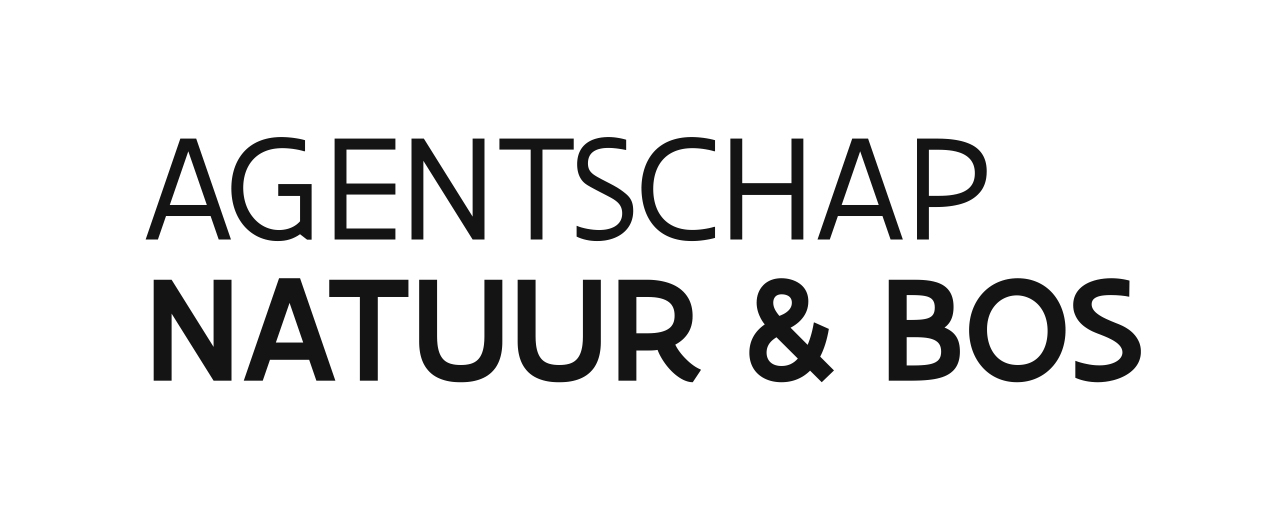 Koning Albert II laan 15 bus 1771210 BrusselT 02 553 56 62 (9-12u) subsidies.anb@vlaanderen.beKoning Albert II laan 15 bus 1771210 BrusselT 02 553 56 62 (9-12u) subsidies.anb@vlaanderen.beKoning Albert II laan 15 bus 1771210 BrusselT 02 553 56 62 (9-12u) subsidies.anb@vlaanderen.beKoning Albert II laan 15 bus 1771210 BrusselT 02 553 56 62 (9-12u) subsidies.anb@vlaanderen.beKoning Albert II laan 15 bus 1771210 BrusselT 02 553 56 62 (9-12u) subsidies.anb@vlaanderen.beKoning Albert II laan 15 bus 1771210 BrusselT 02 553 56 62 (9-12u) subsidies.anb@vlaanderen.beKoning Albert II laan 15 bus 1771210 BrusselT 02 553 56 62 (9-12u) subsidies.anb@vlaanderen.beKoning Albert II laan 15 bus 1771210 BrusselT 02 553 56 62 (9-12u) subsidies.anb@vlaanderen.beKoning Albert II laan 15 bus 1771210 BrusselT 02 553 56 62 (9-12u) subsidies.anb@vlaanderen.beKoning Albert II laan 15 bus 1771210 BrusselT 02 553 56 62 (9-12u) subsidies.anb@vlaanderen.beKoning Albert II laan 15 bus 1771210 BrusselT 02 553 56 62 (9-12u) subsidies.anb@vlaanderen.beKoning Albert II laan 15 bus 1771210 BrusselT 02 553 56 62 (9-12u) subsidies.anb@vlaanderen.beKoning Albert II laan 15 bus 1771210 BrusselT 02 553 56 62 (9-12u) subsidies.anb@vlaanderen.beKoning Albert II laan 15 bus 1771210 BrusselT 02 553 56 62 (9-12u) subsidies.anb@vlaanderen.beKoning Albert II laan 15 bus 1771210 BrusselT 02 553 56 62 (9-12u) subsidies.anb@vlaanderen.beKoning Albert II laan 15 bus 1771210 BrusselT 02 553 56 62 (9-12u) subsidies.anb@vlaanderen.beKoning Albert II laan 15 bus 1771210 BrusselT 02 553 56 62 (9-12u) subsidies.anb@vlaanderen.beKoning Albert II laan 15 bus 1771210 BrusselT 02 553 56 62 (9-12u) subsidies.anb@vlaanderen.beKoning Albert II laan 15 bus 1771210 BrusselT 02 553 56 62 (9-12u) subsidies.anb@vlaanderen.beKoning Albert II laan 15 bus 1771210 BrusselT 02 553 56 62 (9-12u) subsidies.anb@vlaanderen.beKoning Albert II laan 15 bus 1771210 BrusselT 02 553 56 62 (9-12u) subsidies.anb@vlaanderen.beKoning Albert II laan 15 bus 1771210 BrusselT 02 553 56 62 (9-12u) subsidies.anb@vlaanderen.beKoning Albert II laan 15 bus 1771210 BrusselT 02 553 56 62 (9-12u) subsidies.anb@vlaanderen.beKoning Albert II laan 15 bus 1771210 BrusselT 02 553 56 62 (9-12u) subsidies.anb@vlaanderen.beKoning Albert II laan 15 bus 1771210 BrusselT 02 553 56 62 (9-12u) subsidies.anb@vlaanderen.beKoning Albert II laan 15 bus 1771210 BrusselT 02 553 56 62 (9-12u) subsidies.anb@vlaanderen.beKoning Albert II laan 15 bus 1771210 BrusselT 02 553 56 62 (9-12u) subsidies.anb@vlaanderen.beKoning Albert II laan 15 bus 1771210 BrusselT 02 553 56 62 (9-12u) subsidies.anb@vlaanderen.beKoning Albert II laan 15 bus 1771210 BrusselT 02 553 56 62 (9-12u) subsidies.anb@vlaanderen.beKoning Albert II laan 15 bus 1771210 BrusselT 02 553 56 62 (9-12u) subsidies.anb@vlaanderen.beKoning Albert II laan 15 bus 1771210 BrusselT 02 553 56 62 (9-12u) subsidies.anb@vlaanderen.beKoning Albert II laan 15 bus 1771210 BrusselT 02 553 56 62 (9-12u) subsidies.anb@vlaanderen.beKoning Albert II laan 15 bus 1771210 BrusselT 02 553 56 62 (9-12u) subsidies.anb@vlaanderen.beKoning Albert II laan 15 bus 1771210 BrusselT 02 553 56 62 (9-12u) subsidies.anb@vlaanderen.beKoning Albert II laan 15 bus 1771210 BrusselT 02 553 56 62 (9-12u) subsidies.anb@vlaanderen.beKoning Albert II laan 15 bus 1771210 BrusselT 02 553 56 62 (9-12u) subsidies.anb@vlaanderen.beKoning Albert II laan 15 bus 1771210 BrusselT 02 553 56 62 (9-12u) subsidies.anb@vlaanderen.beKoning Albert II laan 15 bus 1771210 BrusselT 02 553 56 62 (9-12u) subsidies.anb@vlaanderen.beKoning Albert II laan 15 bus 1771210 BrusselT 02 553 56 62 (9-12u) subsidies.anb@vlaanderen.beKoning Albert II laan 15 bus 1771210 BrusselT 02 553 56 62 (9-12u) subsidies.anb@vlaanderen.beKoning Albert II laan 15 bus 1771210 BrusselT 02 553 56 62 (9-12u) subsidies.anb@vlaanderen.beKoning Albert II laan 15 bus 1771210 BrusselT 02 553 56 62 (9-12u) subsidies.anb@vlaanderen.beKoning Albert II laan 15 bus 1771210 BrusselT 02 553 56 62 (9-12u) subsidies.anb@vlaanderen.beKoning Albert II laan 15 bus 1771210 BrusselT 02 553 56 62 (9-12u) subsidies.anb@vlaanderen.beKoning Albert II laan 15 bus 1771210 BrusselT 02 553 56 62 (9-12u) subsidies.anb@vlaanderen.beKoning Albert II laan 15 bus 1771210 BrusselT 02 553 56 62 (9-12u) subsidies.anb@vlaanderen.beKoning Albert II laan 15 bus 1771210 BrusselT 02 553 56 62 (9-12u) subsidies.anb@vlaanderen.beKoning Albert II laan 15 bus 1771210 BrusselT 02 553 56 62 (9-12u) subsidies.anb@vlaanderen.beKoning Albert II laan 15 bus 1771210 BrusselT 02 553 56 62 (9-12u) subsidies.anb@vlaanderen.beKoning Albert II laan 15 bus 1771210 BrusselT 02 553 56 62 (9-12u) subsidies.anb@vlaanderen.beKoning Albert II laan 15 bus 1771210 BrusselT 02 553 56 62 (9-12u) subsidies.anb@vlaanderen.beKoning Albert II laan 15 bus 1771210 BrusselT 02 553 56 62 (9-12u) subsidies.anb@vlaanderen.beKoning Albert II laan 15 bus 1771210 BrusselT 02 553 56 62 (9-12u) subsidies.anb@vlaanderen.beKoning Albert II laan 15 bus 1771210 BrusselT 02 553 56 62 (9-12u) subsidies.anb@vlaanderen.beKoning Albert II laan 15 bus 1771210 BrusselT 02 553 56 62 (9-12u) subsidies.anb@vlaanderen.beKoning Albert II laan 15 bus 1771210 BrusselT 02 553 56 62 (9-12u) subsidies.anb@vlaanderen.beKoning Albert II laan 15 bus 1771210 BrusselT 02 553 56 62 (9-12u) subsidies.anb@vlaanderen.beKoning Albert II laan 15 bus 1771210 BrusselT 02 553 56 62 (9-12u) subsidies.anb@vlaanderen.beKoning Albert II laan 15 bus 1771210 BrusselT 02 553 56 62 (9-12u) subsidies.anb@vlaanderen.beKoning Albert II laan 15 bus 1771210 BrusselT 02 553 56 62 (9-12u) subsidies.anb@vlaanderen.beKoning Albert II laan 15 bus 1771210 BrusselT 02 553 56 62 (9-12u) subsidies.anb@vlaanderen.beKoning Albert II laan 15 bus 1771210 BrusselT 02 553 56 62 (9-12u) subsidies.anb@vlaanderen.beKoning Albert II laan 15 bus 1771210 BrusselT 02 553 56 62 (9-12u) subsidies.anb@vlaanderen.beKoning Albert II laan 15 bus 1771210 BrusselT 02 553 56 62 (9-12u) subsidies.anb@vlaanderen.beKoning Albert II laan 15 bus 1771210 BrusselT 02 553 56 62 (9-12u) subsidies.anb@vlaanderen.beKoning Albert II laan 15 bus 1771210 BrusselT 02 553 56 62 (9-12u) subsidies.anb@vlaanderen.beKoning Albert II laan 15 bus 1771210 BrusselT 02 553 56 62 (9-12u) subsidies.anb@vlaanderen.beKoning Albert II laan 15 bus 1771210 BrusselT 02 553 56 62 (9-12u) subsidies.anb@vlaanderen.beKoning Albert II laan 15 bus 1771210 BrusselT 02 553 56 62 (9-12u) subsidies.anb@vlaanderen.beKoning Albert II laan 15 bus 1771210 BrusselT 02 553 56 62 (9-12u) subsidies.anb@vlaanderen.beKoning Albert II laan 15 bus 1771210 BrusselT 02 553 56 62 (9-12u) subsidies.anb@vlaanderen.beKoning Albert II laan 15 bus 1771210 BrusselT 02 553 56 62 (9-12u) subsidies.anb@vlaanderen.beKoning Albert II laan 15 bus 1771210 BrusselT 02 553 56 62 (9-12u) subsidies.anb@vlaanderen.beKoning Albert II laan 15 bus 1771210 BrusselT 02 553 56 62 (9-12u) subsidies.anb@vlaanderen.beKoning Albert II laan 15 bus 1771210 BrusselT 02 553 56 62 (9-12u) subsidies.anb@vlaanderen.beKoning Albert II laan 15 bus 1771210 BrusselT 02 553 56 62 (9-12u) subsidies.anb@vlaanderen.beKoning Albert II laan 15 bus 1771210 BrusselT 02 553 56 62 (9-12u) subsidies.anb@vlaanderen.beKoning Albert II laan 15 bus 1771210 BrusselT 02 553 56 62 (9-12u) subsidies.anb@vlaanderen.beKoning Albert II laan 15 bus 1771210 BrusselT 02 553 56 62 (9-12u) subsidies.anb@vlaanderen.beKoning Albert II laan 15 bus 1771210 BrusselT 02 553 56 62 (9-12u) subsidies.anb@vlaanderen.beKoning Albert II laan 15 bus 1771210 BrusselT 02 553 56 62 (9-12u) subsidies.anb@vlaanderen.beKoning Albert II laan 15 bus 1771210 BrusselT 02 553 56 62 (9-12u) subsidies.anb@vlaanderen.beKoning Albert II laan 15 bus 1771210 BrusselT 02 553 56 62 (9-12u) subsidies.anb@vlaanderen.beKoning Albert II laan 15 bus 1771210 BrusselT 02 553 56 62 (9-12u) subsidies.anb@vlaanderen.beIn te vullen door ANBIn te vullen door ANBIn te vullen door ANBIn te vullen door ANBIn te vullen door ANBIn te vullen door ANBIn te vullen door ANBIn te vullen door ANBIn te vullen door ANBIn te vullen door ANBIn te vullen door ANBIn te vullen door ANBIn te vullen door ANBIn te vullen door ANBIn te vullen door ANBIn te vullen door ANBIn te vullen door ANBIn te vullen door ANBIn te vullen door ANBIn te vullen door ANBIn te vullen door ANBIn te vullen door ANBIn te vullen door ANBIn te vullen door ANBIn te vullen door ANBIn te vullen door ANBIn te vullen door ANBIn te vullen door ANBIn te vullen door ANBIn te vullen door ANBKoning Albert II laan 15 bus 1771210 BrusselT 02 553 56 62 (9-12u) subsidies.anb@vlaanderen.beKoning Albert II laan 15 bus 1771210 BrusselT 02 553 56 62 (9-12u) subsidies.anb@vlaanderen.beKoning Albert II laan 15 bus 1771210 BrusselT 02 553 56 62 (9-12u) subsidies.anb@vlaanderen.beKoning Albert II laan 15 bus 1771210 BrusselT 02 553 56 62 (9-12u) subsidies.anb@vlaanderen.beKoning Albert II laan 15 bus 1771210 BrusselT 02 553 56 62 (9-12u) subsidies.anb@vlaanderen.beKoning Albert II laan 15 bus 1771210 BrusselT 02 553 56 62 (9-12u) subsidies.anb@vlaanderen.beKoning Albert II laan 15 bus 1771210 BrusselT 02 553 56 62 (9-12u) subsidies.anb@vlaanderen.beKoning Albert II laan 15 bus 1771210 BrusselT 02 553 56 62 (9-12u) subsidies.anb@vlaanderen.beKoning Albert II laan 15 bus 1771210 BrusselT 02 553 56 62 (9-12u) subsidies.anb@vlaanderen.beKoning Albert II laan 15 bus 1771210 BrusselT 02 553 56 62 (9-12u) subsidies.anb@vlaanderen.beKoning Albert II laan 15 bus 1771210 BrusselT 02 553 56 62 (9-12u) subsidies.anb@vlaanderen.beKoning Albert II laan 15 bus 1771210 BrusselT 02 553 56 62 (9-12u) subsidies.anb@vlaanderen.beKoning Albert II laan 15 bus 1771210 BrusselT 02 553 56 62 (9-12u) subsidies.anb@vlaanderen.beKoning Albert II laan 15 bus 1771210 BrusselT 02 553 56 62 (9-12u) subsidies.anb@vlaanderen.beKoning Albert II laan 15 bus 1771210 BrusselT 02 553 56 62 (9-12u) subsidies.anb@vlaanderen.beKoning Albert II laan 15 bus 1771210 BrusselT 02 553 56 62 (9-12u) subsidies.anb@vlaanderen.beKoning Albert II laan 15 bus 1771210 BrusselT 02 553 56 62 (9-12u) subsidies.anb@vlaanderen.beKoning Albert II laan 15 bus 1771210 BrusselT 02 553 56 62 (9-12u) subsidies.anb@vlaanderen.beKoning Albert II laan 15 bus 1771210 BrusselT 02 553 56 62 (9-12u) subsidies.anb@vlaanderen.beKoning Albert II laan 15 bus 1771210 BrusselT 02 553 56 62 (9-12u) subsidies.anb@vlaanderen.beKoning Albert II laan 15 bus 1771210 BrusselT 02 553 56 62 (9-12u) subsidies.anb@vlaanderen.beKoning Albert II laan 15 bus 1771210 BrusselT 02 553 56 62 (9-12u) subsidies.anb@vlaanderen.beKoning Albert II laan 15 bus 1771210 BrusselT 02 553 56 62 (9-12u) subsidies.anb@vlaanderen.beKoning Albert II laan 15 bus 1771210 BrusselT 02 553 56 62 (9-12u) subsidies.anb@vlaanderen.beKoning Albert II laan 15 bus 1771210 BrusselT 02 553 56 62 (9-12u) subsidies.anb@vlaanderen.beKoning Albert II laan 15 bus 1771210 BrusselT 02 553 56 62 (9-12u) subsidies.anb@vlaanderen.beKoning Albert II laan 15 bus 1771210 BrusselT 02 553 56 62 (9-12u) subsidies.anb@vlaanderen.beKoning Albert II laan 15 bus 1771210 BrusselT 02 553 56 62 (9-12u) subsidies.anb@vlaanderen.beKoning Albert II laan 15 bus 1771210 BrusselT 02 553 56 62 (9-12u) subsidies.anb@vlaanderen.beKoning Albert II laan 15 bus 1771210 BrusselT 02 553 56 62 (9-12u) subsidies.anb@vlaanderen.beKoning Albert II laan 15 bus 1771210 BrusselT 02 553 56 62 (9-12u) subsidies.anb@vlaanderen.beKoning Albert II laan 15 bus 1771210 BrusselT 02 553 56 62 (9-12u) subsidies.anb@vlaanderen.beKoning Albert II laan 15 bus 1771210 BrusselT 02 553 56 62 (9-12u) subsidies.anb@vlaanderen.beKoning Albert II laan 15 bus 1771210 BrusselT 02 553 56 62 (9-12u) subsidies.anb@vlaanderen.beKoning Albert II laan 15 bus 1771210 BrusselT 02 553 56 62 (9-12u) subsidies.anb@vlaanderen.beKoning Albert II laan 15 bus 1771210 BrusselT 02 553 56 62 (9-12u) subsidies.anb@vlaanderen.beKoning Albert II laan 15 bus 1771210 BrusselT 02 553 56 62 (9-12u) subsidies.anb@vlaanderen.beKoning Albert II laan 15 bus 1771210 BrusselT 02 553 56 62 (9-12u) subsidies.anb@vlaanderen.beKoning Albert II laan 15 bus 1771210 BrusselT 02 553 56 62 (9-12u) subsidies.anb@vlaanderen.beKoning Albert II laan 15 bus 1771210 BrusselT 02 553 56 62 (9-12u) subsidies.anb@vlaanderen.beKoning Albert II laan 15 bus 1771210 BrusselT 02 553 56 62 (9-12u) subsidies.anb@vlaanderen.beKoning Albert II laan 15 bus 1771210 BrusselT 02 553 56 62 (9-12u) subsidies.anb@vlaanderen.beKoning Albert II laan 15 bus 1771210 BrusselT 02 553 56 62 (9-12u) subsidies.anb@vlaanderen.beKoning Albert II laan 15 bus 1771210 BrusselT 02 553 56 62 (9-12u) subsidies.anb@vlaanderen.beKoning Albert II laan 15 bus 1771210 BrusselT 02 553 56 62 (9-12u) subsidies.anb@vlaanderen.beKoning Albert II laan 15 bus 1771210 BrusselT 02 553 56 62 (9-12u) subsidies.anb@vlaanderen.beKoning Albert II laan 15 bus 1771210 BrusselT 02 553 56 62 (9-12u) subsidies.anb@vlaanderen.beKoning Albert II laan 15 bus 1771210 BrusselT 02 553 56 62 (9-12u) subsidies.anb@vlaanderen.beKoning Albert II laan 15 bus 1771210 BrusselT 02 553 56 62 (9-12u) subsidies.anb@vlaanderen.beKoning Albert II laan 15 bus 1771210 BrusselT 02 553 56 62 (9-12u) subsidies.anb@vlaanderen.beKoning Albert II laan 15 bus 1771210 BrusselT 02 553 56 62 (9-12u) subsidies.anb@vlaanderen.beKoning Albert II laan 15 bus 1771210 BrusselT 02 553 56 62 (9-12u) subsidies.anb@vlaanderen.beKoning Albert II laan 15 bus 1771210 BrusselT 02 553 56 62 (9-12u) subsidies.anb@vlaanderen.beKoning Albert II laan 15 bus 1771210 BrusselT 02 553 56 62 (9-12u) subsidies.anb@vlaanderen.beKoning Albert II laan 15 bus 1771210 BrusselT 02 553 56 62 (9-12u) subsidies.anb@vlaanderen.beKoning Albert II laan 15 bus 1771210 BrusselT 02 553 56 62 (9-12u) subsidies.anb@vlaanderen.beKoning Albert II laan 15 bus 1771210 BrusselT 02 553 56 62 (9-12u) subsidies.anb@vlaanderen.beKoning Albert II laan 15 bus 1771210 BrusselT 02 553 56 62 (9-12u) subsidies.anb@vlaanderen.beKoning Albert II laan 15 bus 1771210 BrusselT 02 553 56 62 (9-12u) subsidies.anb@vlaanderen.beKoning Albert II laan 15 bus 1771210 BrusselT 02 553 56 62 (9-12u) subsidies.anb@vlaanderen.beKoning Albert II laan 15 bus 1771210 BrusselT 02 553 56 62 (9-12u) subsidies.anb@vlaanderen.beKoning Albert II laan 15 bus 1771210 BrusselT 02 553 56 62 (9-12u) subsidies.anb@vlaanderen.beKoning Albert II laan 15 bus 1771210 BrusselT 02 553 56 62 (9-12u) subsidies.anb@vlaanderen.beKoning Albert II laan 15 bus 1771210 BrusselT 02 553 56 62 (9-12u) subsidies.anb@vlaanderen.beKoning Albert II laan 15 bus 1771210 BrusselT 02 553 56 62 (9-12u) subsidies.anb@vlaanderen.beKoning Albert II laan 15 bus 1771210 BrusselT 02 553 56 62 (9-12u) subsidies.anb@vlaanderen.beKoning Albert II laan 15 bus 1771210 BrusselT 02 553 56 62 (9-12u) subsidies.anb@vlaanderen.beKoning Albert II laan 15 bus 1771210 BrusselT 02 553 56 62 (9-12u) subsidies.anb@vlaanderen.beKoning Albert II laan 15 bus 1771210 BrusselT 02 553 56 62 (9-12u) subsidies.anb@vlaanderen.beKoning Albert II laan 15 bus 1771210 BrusselT 02 553 56 62 (9-12u) subsidies.anb@vlaanderen.beKoning Albert II laan 15 bus 1771210 BrusselT 02 553 56 62 (9-12u) subsidies.anb@vlaanderen.beKoning Albert II laan 15 bus 1771210 BrusselT 02 553 56 62 (9-12u) subsidies.anb@vlaanderen.beKoning Albert II laan 15 bus 1771210 BrusselT 02 553 56 62 (9-12u) subsidies.anb@vlaanderen.beKoning Albert II laan 15 bus 1771210 BrusselT 02 553 56 62 (9-12u) subsidies.anb@vlaanderen.beKoning Albert II laan 15 bus 1771210 BrusselT 02 553 56 62 (9-12u) subsidies.anb@vlaanderen.beKoning Albert II laan 15 bus 1771210 BrusselT 02 553 56 62 (9-12u) subsidies.anb@vlaanderen.beKoning Albert II laan 15 bus 1771210 BrusselT 02 553 56 62 (9-12u) subsidies.anb@vlaanderen.beKoning Albert II laan 15 bus 1771210 BrusselT 02 553 56 62 (9-12u) subsidies.anb@vlaanderen.beKoning Albert II laan 15 bus 1771210 BrusselT 02 553 56 62 (9-12u) subsidies.anb@vlaanderen.beKoning Albert II laan 15 bus 1771210 BrusselT 02 553 56 62 (9-12u) subsidies.anb@vlaanderen.beKoning Albert II laan 15 bus 1771210 BrusselT 02 553 56 62 (9-12u) subsidies.anb@vlaanderen.beKoning Albert II laan 15 bus 1771210 BrusselT 02 553 56 62 (9-12u) subsidies.anb@vlaanderen.beKoning Albert II laan 15 bus 1771210 BrusselT 02 553 56 62 (9-12u) subsidies.anb@vlaanderen.beKoning Albert II laan 15 bus 1771210 BrusselT 02 553 56 62 (9-12u) subsidies.anb@vlaanderen.beontvangstdatumontvangstdatumontvangstdatumontvangstdatumontvangstdatumontvangstdatumontvangstdatumontvangstdatumontvangstdatumontvangstdatumontvangstdatumontvangstdatumontvangstdatumontvangstdatumontvangstdatumontvangstdatumontvangstdatumontvangstdatumontvangstdatumontvangstdatumregistratienummerregistratienummerregistratienummerregistratienummerregistratienummerregistratienummerregistratienummerregistratienummerregistratienummerKoning Albert II laan 15 bus 1771210 BrusselT 02 553 56 62 (9-12u) subsidies.anb@vlaanderen.beKoning Albert II laan 15 bus 1771210 BrusselT 02 553 56 62 (9-12u) subsidies.anb@vlaanderen.beKoning Albert II laan 15 bus 1771210 BrusselT 02 553 56 62 (9-12u) subsidies.anb@vlaanderen.beKoning Albert II laan 15 bus 1771210 BrusselT 02 553 56 62 (9-12u) subsidies.anb@vlaanderen.beKoning Albert II laan 15 bus 1771210 BrusselT 02 553 56 62 (9-12u) subsidies.anb@vlaanderen.beKoning Albert II laan 15 bus 1771210 BrusselT 02 553 56 62 (9-12u) subsidies.anb@vlaanderen.beKoning Albert II laan 15 bus 1771210 BrusselT 02 553 56 62 (9-12u) subsidies.anb@vlaanderen.beKoning Albert II laan 15 bus 1771210 BrusselT 02 553 56 62 (9-12u) subsidies.anb@vlaanderen.beKoning Albert II laan 15 bus 1771210 BrusselT 02 553 56 62 (9-12u) subsidies.anb@vlaanderen.beKoning Albert II laan 15 bus 1771210 BrusselT 02 553 56 62 (9-12u) subsidies.anb@vlaanderen.beKoning Albert II laan 15 bus 1771210 BrusselT 02 553 56 62 (9-12u) subsidies.anb@vlaanderen.beKoning Albert II laan 15 bus 1771210 BrusselT 02 553 56 62 (9-12u) subsidies.anb@vlaanderen.beKoning Albert II laan 15 bus 1771210 BrusselT 02 553 56 62 (9-12u) subsidies.anb@vlaanderen.beKoning Albert II laan 15 bus 1771210 BrusselT 02 553 56 62 (9-12u) subsidies.anb@vlaanderen.beKoning Albert II laan 15 bus 1771210 BrusselT 02 553 56 62 (9-12u) subsidies.anb@vlaanderen.beKoning Albert II laan 15 bus 1771210 BrusselT 02 553 56 62 (9-12u) subsidies.anb@vlaanderen.beKoning Albert II laan 15 bus 1771210 BrusselT 02 553 56 62 (9-12u) subsidies.anb@vlaanderen.beKoning Albert II laan 15 bus 1771210 BrusselT 02 553 56 62 (9-12u) subsidies.anb@vlaanderen.beKoning Albert II laan 15 bus 1771210 BrusselT 02 553 56 62 (9-12u) subsidies.anb@vlaanderen.beKoning Albert II laan 15 bus 1771210 BrusselT 02 553 56 62 (9-12u) subsidies.anb@vlaanderen.beKoning Albert II laan 15 bus 1771210 BrusselT 02 553 56 62 (9-12u) subsidies.anb@vlaanderen.beKoning Albert II laan 15 bus 1771210 BrusselT 02 553 56 62 (9-12u) subsidies.anb@vlaanderen.beKoning Albert II laan 15 bus 1771210 BrusselT 02 553 56 62 (9-12u) subsidies.anb@vlaanderen.beKoning Albert II laan 15 bus 1771210 BrusselT 02 553 56 62 (9-12u) subsidies.anb@vlaanderen.beKoning Albert II laan 15 bus 1771210 BrusselT 02 553 56 62 (9-12u) subsidies.anb@vlaanderen.beKoning Albert II laan 15 bus 1771210 BrusselT 02 553 56 62 (9-12u) subsidies.anb@vlaanderen.beKoning Albert II laan 15 bus 1771210 BrusselT 02 553 56 62 (9-12u) subsidies.anb@vlaanderen.beKoning Albert II laan 15 bus 1771210 BrusselT 02 553 56 62 (9-12u) subsidies.anb@vlaanderen.beKoning Albert II laan 15 bus 1771210 BrusselT 02 553 56 62 (9-12u) subsidies.anb@vlaanderen.beKoning Albert II laan 15 bus 1771210 BrusselT 02 553 56 62 (9-12u) subsidies.anb@vlaanderen.beKoning Albert II laan 15 bus 1771210 BrusselT 02 553 56 62 (9-12u) subsidies.anb@vlaanderen.beKoning Albert II laan 15 bus 1771210 BrusselT 02 553 56 62 (9-12u) subsidies.anb@vlaanderen.beKoning Albert II laan 15 bus 1771210 BrusselT 02 553 56 62 (9-12u) subsidies.anb@vlaanderen.beKoning Albert II laan 15 bus 1771210 BrusselT 02 553 56 62 (9-12u) subsidies.anb@vlaanderen.beKoning Albert II laan 15 bus 1771210 BrusselT 02 553 56 62 (9-12u) subsidies.anb@vlaanderen.beKoning Albert II laan 15 bus 1771210 BrusselT 02 553 56 62 (9-12u) subsidies.anb@vlaanderen.beKoning Albert II laan 15 bus 1771210 BrusselT 02 553 56 62 (9-12u) subsidies.anb@vlaanderen.beKoning Albert II laan 15 bus 1771210 BrusselT 02 553 56 62 (9-12u) subsidies.anb@vlaanderen.beKoning Albert II laan 15 bus 1771210 BrusselT 02 553 56 62 (9-12u) subsidies.anb@vlaanderen.beKoning Albert II laan 15 bus 1771210 BrusselT 02 553 56 62 (9-12u) subsidies.anb@vlaanderen.beKoning Albert II laan 15 bus 1771210 BrusselT 02 553 56 62 (9-12u) subsidies.anb@vlaanderen.beKoning Albert II laan 15 bus 1771210 BrusselT 02 553 56 62 (9-12u) subsidies.anb@vlaanderen.beKoning Albert II laan 15 bus 1771210 BrusselT 02 553 56 62 (9-12u) subsidies.anb@vlaanderen.beKoning Albert II laan 15 bus 1771210 BrusselT 02 553 56 62 (9-12u) subsidies.anb@vlaanderen.beKoning Albert II laan 15 bus 1771210 BrusselT 02 553 56 62 (9-12u) subsidies.anb@vlaanderen.beKoning Albert II laan 15 bus 1771210 BrusselT 02 553 56 62 (9-12u) subsidies.anb@vlaanderen.beKoning Albert II laan 15 bus 1771210 BrusselT 02 553 56 62 (9-12u) subsidies.anb@vlaanderen.beKoning Albert II laan 15 bus 1771210 BrusselT 02 553 56 62 (9-12u) subsidies.anb@vlaanderen.beKoning Albert II laan 15 bus 1771210 BrusselT 02 553 56 62 (9-12u) subsidies.anb@vlaanderen.beKoning Albert II laan 15 bus 1771210 BrusselT 02 553 56 62 (9-12u) subsidies.anb@vlaanderen.beKoning Albert II laan 15 bus 1771210 BrusselT 02 553 56 62 (9-12u) subsidies.anb@vlaanderen.beKoning Albert II laan 15 bus 1771210 BrusselT 02 553 56 62 (9-12u) subsidies.anb@vlaanderen.beKoning Albert II laan 15 bus 1771210 BrusselT 02 553 56 62 (9-12u) subsidies.anb@vlaanderen.beKoning Albert II laan 15 bus 1771210 BrusselT 02 553 56 62 (9-12u) subsidies.anb@vlaanderen.beKoning Albert II laan 15 bus 1771210 BrusselT 02 553 56 62 (9-12u) subsidies.anb@vlaanderen.beKoning Albert II laan 15 bus 1771210 BrusselT 02 553 56 62 (9-12u) subsidies.anb@vlaanderen.beKoning Albert II laan 15 bus 1771210 BrusselT 02 553 56 62 (9-12u) subsidies.anb@vlaanderen.beKoning Albert II laan 15 bus 1771210 BrusselT 02 553 56 62 (9-12u) subsidies.anb@vlaanderen.beKoning Albert II laan 15 bus 1771210 BrusselT 02 553 56 62 (9-12u) subsidies.anb@vlaanderen.beKoning Albert II laan 15 bus 1771210 BrusselT 02 553 56 62 (9-12u) subsidies.anb@vlaanderen.beKoning Albert II laan 15 bus 1771210 BrusselT 02 553 56 62 (9-12u) subsidies.anb@vlaanderen.beKoning Albert II laan 15 bus 1771210 BrusselT 02 553 56 62 (9-12u) subsidies.anb@vlaanderen.beKoning Albert II laan 15 bus 1771210 BrusselT 02 553 56 62 (9-12u) subsidies.anb@vlaanderen.beKoning Albert II laan 15 bus 1771210 BrusselT 02 553 56 62 (9-12u) subsidies.anb@vlaanderen.beKoning Albert II laan 15 bus 1771210 BrusselT 02 553 56 62 (9-12u) subsidies.anb@vlaanderen.beKoning Albert II laan 15 bus 1771210 BrusselT 02 553 56 62 (9-12u) subsidies.anb@vlaanderen.beKoning Albert II laan 15 bus 1771210 BrusselT 02 553 56 62 (9-12u) subsidies.anb@vlaanderen.beKoning Albert II laan 15 bus 1771210 BrusselT 02 553 56 62 (9-12u) subsidies.anb@vlaanderen.beKoning Albert II laan 15 bus 1771210 BrusselT 02 553 56 62 (9-12u) subsidies.anb@vlaanderen.beKoning Albert II laan 15 bus 1771210 BrusselT 02 553 56 62 (9-12u) subsidies.anb@vlaanderen.beKoning Albert II laan 15 bus 1771210 BrusselT 02 553 56 62 (9-12u) subsidies.anb@vlaanderen.beKoning Albert II laan 15 bus 1771210 BrusselT 02 553 56 62 (9-12u) subsidies.anb@vlaanderen.beKoning Albert II laan 15 bus 1771210 BrusselT 02 553 56 62 (9-12u) subsidies.anb@vlaanderen.beKoning Albert II laan 15 bus 1771210 BrusselT 02 553 56 62 (9-12u) subsidies.anb@vlaanderen.beKoning Albert II laan 15 bus 1771210 BrusselT 02 553 56 62 (9-12u) subsidies.anb@vlaanderen.beKoning Albert II laan 15 bus 1771210 BrusselT 02 553 56 62 (9-12u) subsidies.anb@vlaanderen.beKoning Albert II laan 15 bus 1771210 BrusselT 02 553 56 62 (9-12u) subsidies.anb@vlaanderen.beKoning Albert II laan 15 bus 1771210 BrusselT 02 553 56 62 (9-12u) subsidies.anb@vlaanderen.beKoning Albert II laan 15 bus 1771210 BrusselT 02 553 56 62 (9-12u) subsidies.anb@vlaanderen.beKoning Albert II laan 15 bus 1771210 BrusselT 02 553 56 62 (9-12u) subsidies.anb@vlaanderen.beKoning Albert II laan 15 bus 1771210 BrusselT 02 553 56 62 (9-12u) subsidies.anb@vlaanderen.beKoning Albert II laan 15 bus 1771210 BrusselT 02 553 56 62 (9-12u) subsidies.anb@vlaanderen.beKoning Albert II laan 15 bus 1771210 BrusselT 02 553 56 62 (9-12u) subsidies.anb@vlaanderen.beKoning Albert II laan 15 bus 1771210 BrusselT 02 553 56 62 (9-12u) subsidies.anb@vlaanderen.beKoning Albert II laan 15 bus 1771210 BrusselT 02 553 56 62 (9-12u) subsidies.anb@vlaanderen.beKoning Albert II laan 15 bus 1771210 BrusselT 02 553 56 62 (9-12u) subsidies.anb@vlaanderen.beKoning Albert II laan 15 bus 1771210 BrusselT 02 553 56 62 (9-12u) subsidies.anb@vlaanderen.beKoning Albert II laan 15 bus 1771210 BrusselT 02 553 56 62 (9-12u) subsidies.anb@vlaanderen.beKoning Albert II laan 15 bus 1771210 BrusselT 02 553 56 62 (9-12u) subsidies.anb@vlaanderen.beKoning Albert II laan 15 bus 1771210 BrusselT 02 553 56 62 (9-12u) subsidies.anb@vlaanderen.beKoning Albert II laan 15 bus 1771210 BrusselT 02 553 56 62 (9-12u) subsidies.anb@vlaanderen.beKoning Albert II laan 15 bus 1771210 BrusselT 02 553 56 62 (9-12u) subsidies.anb@vlaanderen.beKoning Albert II laan 15 bus 1771210 BrusselT 02 553 56 62 (9-12u) subsidies.anb@vlaanderen.beKoning Albert II laan 15 bus 1771210 BrusselT 02 553 56 62 (9-12u) subsidies.anb@vlaanderen.beKoning Albert II laan 15 bus 1771210 BrusselT 02 553 56 62 (9-12u) subsidies.anb@vlaanderen.beKoning Albert II laan 15 bus 1771210 BrusselT 02 553 56 62 (9-12u) subsidies.anb@vlaanderen.beKoning Albert II laan 15 bus 1771210 BrusselT 02 553 56 62 (9-12u) subsidies.anb@vlaanderen.beKoning Albert II laan 15 bus 1771210 BrusselT 02 553 56 62 (9-12u) subsidies.anb@vlaanderen.beKoning Albert II laan 15 bus 1771210 BrusselT 02 553 56 62 (9-12u) subsidies.anb@vlaanderen.beKoning Albert II laan 15 bus 1771210 BrusselT 02 553 56 62 (9-12u) subsidies.anb@vlaanderen.beKoning Albert II laan 15 bus 1771210 BrusselT 02 553 56 62 (9-12u) subsidies.anb@vlaanderen.beKoning Albert II laan 15 bus 1771210 BrusselT 02 553 56 62 (9-12u) subsidies.anb@vlaanderen.beKoning Albert II laan 15 bus 1771210 BrusselT 02 553 56 62 (9-12u) subsidies.anb@vlaanderen.beKoning Albert II laan 15 bus 1771210 BrusselT 02 553 56 62 (9-12u) subsidies.anb@vlaanderen.beKoning Albert II laan 15 bus 1771210 BrusselT 02 553 56 62 (9-12u) subsidies.anb@vlaanderen.beKoning Albert II laan 15 bus 1771210 BrusselT 02 553 56 62 (9-12u) subsidies.anb@vlaanderen.beKoning Albert II laan 15 bus 1771210 BrusselT 02 553 56 62 (9-12u) subsidies.anb@vlaanderen.beKoning Albert II laan 15 bus 1771210 BrusselT 02 553 56 62 (9-12u) subsidies.anb@vlaanderen.beKoning Albert II laan 15 bus 1771210 BrusselT 02 553 56 62 (9-12u) subsidies.anb@vlaanderen.beKoning Albert II laan 15 bus 1771210 BrusselT 02 553 56 62 (9-12u) subsidies.anb@vlaanderen.beKoning Albert II laan 15 bus 1771210 BrusselT 02 553 56 62 (9-12u) subsidies.anb@vlaanderen.beKoning Albert II laan 15 bus 1771210 BrusselT 02 553 56 62 (9-12u) subsidies.anb@vlaanderen.beKoning Albert II laan 15 bus 1771210 BrusselT 02 553 56 62 (9-12u) subsidies.anb@vlaanderen.beKoning Albert II laan 15 bus 1771210 BrusselT 02 553 56 62 (9-12u) subsidies.anb@vlaanderen.beKoning Albert II laan 15 bus 1771210 BrusselT 02 553 56 62 (9-12u) subsidies.anb@vlaanderen.beKoning Albert II laan 15 bus 1771210 BrusselT 02 553 56 62 (9-12u) subsidies.anb@vlaanderen.beKoning Albert II laan 15 bus 1771210 BrusselT 02 553 56 62 (9-12u) subsidies.anb@vlaanderen.beKoning Albert II laan 15 bus 1771210 BrusselT 02 553 56 62 (9-12u) subsidies.anb@vlaanderen.beKoning Albert II laan 15 bus 1771210 BrusselT 02 553 56 62 (9-12u) subsidies.anb@vlaanderen.beKoning Albert II laan 15 bus 1771210 BrusselT 02 553 56 62 (9-12u) subsidies.anb@vlaanderen.beKoning Albert II laan 15 bus 1771210 BrusselT 02 553 56 62 (9-12u) subsidies.anb@vlaanderen.beKoning Albert II laan 15 bus 1771210 BrusselT 02 553 56 62 (9-12u) subsidies.anb@vlaanderen.beKoning Albert II laan 15 bus 1771210 BrusselT 02 553 56 62 (9-12u) subsidies.anb@vlaanderen.beKoning Albert II laan 15 bus 1771210 BrusselT 02 553 56 62 (9-12u) subsidies.anb@vlaanderen.beKoning Albert II laan 15 bus 1771210 BrusselT 02 553 56 62 (9-12u) subsidies.anb@vlaanderen.beKoning Albert II laan 15 bus 1771210 BrusselT 02 553 56 62 (9-12u) subsidies.anb@vlaanderen.beKoning Albert II laan 15 bus 1771210 BrusselT 02 553 56 62 (9-12u) subsidies.anb@vlaanderen.beKoning Albert II laan 15 bus 1771210 BrusselT 02 553 56 62 (9-12u) subsidies.anb@vlaanderen.beKoning Albert II laan 15 bus 1771210 BrusselT 02 553 56 62 (9-12u) subsidies.anb@vlaanderen.beKoning Albert II laan 15 bus 1771210 BrusselT 02 553 56 62 (9-12u) subsidies.anb@vlaanderen.beKoning Albert II laan 15 bus 1771210 BrusselT 02 553 56 62 (9-12u) subsidies.anb@vlaanderen.beKoning Albert II laan 15 bus 1771210 BrusselT 02 553 56 62 (9-12u) subsidies.anb@vlaanderen.beKoning Albert II laan 15 bus 1771210 BrusselT 02 553 56 62 (9-12u) subsidies.anb@vlaanderen.beKoning Albert II laan 15 bus 1771210 BrusselT 02 553 56 62 (9-12u) subsidies.anb@vlaanderen.beKoning Albert II laan 15 bus 1771210 BrusselT 02 553 56 62 (9-12u) subsidies.anb@vlaanderen.beKoning Albert II laan 15 bus 1771210 BrusselT 02 553 56 62 (9-12u) subsidies.anb@vlaanderen.beKoning Albert II laan 15 bus 1771210 BrusselT 02 553 56 62 (9-12u) subsidies.anb@vlaanderen.beKoning Albert II laan 15 bus 1771210 BrusselT 02 553 56 62 (9-12u) subsidies.anb@vlaanderen.beKoning Albert II laan 15 bus 1771210 BrusselT 02 553 56 62 (9-12u) subsidies.anb@vlaanderen.beKoning Albert II laan 15 bus 1771210 BrusselT 02 553 56 62 (9-12u) subsidies.anb@vlaanderen.beKoning Albert II laan 15 bus 1771210 BrusselT 02 553 56 62 (9-12u) subsidies.anb@vlaanderen.beKoning Albert II laan 15 bus 1771210 BrusselT 02 553 56 62 (9-12u) subsidies.anb@vlaanderen.beKoning Albert II laan 15 bus 1771210 BrusselT 02 553 56 62 (9-12u) subsidies.anb@vlaanderen.beKoning Albert II laan 15 bus 1771210 BrusselT 02 553 56 62 (9-12u) subsidies.anb@vlaanderen.beKoning Albert II laan 15 bus 1771210 BrusselT 02 553 56 62 (9-12u) subsidies.anb@vlaanderen.beKoning Albert II laan 15 bus 1771210 BrusselT 02 553 56 62 (9-12u) subsidies.anb@vlaanderen.beKoning Albert II laan 15 bus 1771210 BrusselT 02 553 56 62 (9-12u) subsidies.anb@vlaanderen.beKoning Albert II laan 15 bus 1771210 BrusselT 02 553 56 62 (9-12u) subsidies.anb@vlaanderen.beKoning Albert II laan 15 bus 1771210 BrusselT 02 553 56 62 (9-12u) subsidies.anb@vlaanderen.beKoning Albert II laan 15 bus 1771210 BrusselT 02 553 56 62 (9-12u) subsidies.anb@vlaanderen.beKoning Albert II laan 15 bus 1771210 BrusselT 02 553 56 62 (9-12u) subsidies.anb@vlaanderen.beKoning Albert II laan 15 bus 1771210 BrusselT 02 553 56 62 (9-12u) subsidies.anb@vlaanderen.beKoning Albert II laan 15 bus 1771210 BrusselT 02 553 56 62 (9-12u) subsidies.anb@vlaanderen.beKoning Albert II laan 15 bus 1771210 BrusselT 02 553 56 62 (9-12u) subsidies.anb@vlaanderen.beKoning Albert II laan 15 bus 1771210 BrusselT 02 553 56 62 (9-12u) subsidies.anb@vlaanderen.beKoning Albert II laan 15 bus 1771210 BrusselT 02 553 56 62 (9-12u) subsidies.anb@vlaanderen.beKoning Albert II laan 15 bus 1771210 BrusselT 02 553 56 62 (9-12u) subsidies.anb@vlaanderen.beKoning Albert II laan 15 bus 1771210 BrusselT 02 553 56 62 (9-12u) subsidies.anb@vlaanderen.beKoning Albert II laan 15 bus 1771210 BrusselT 02 553 56 62 (9-12u) subsidies.anb@vlaanderen.beKoning Albert II laan 15 bus 1771210 BrusselT 02 553 56 62 (9-12u) subsidies.anb@vlaanderen.beKoning Albert II laan 15 bus 1771210 BrusselT 02 553 56 62 (9-12u) subsidies.anb@vlaanderen.beKoning Albert II laan 15 bus 1771210 BrusselT 02 553 56 62 (9-12u) subsidies.anb@vlaanderen.beKoning Albert II laan 15 bus 1771210 BrusselT 02 553 56 62 (9-12u) subsidies.anb@vlaanderen.beKoning Albert II laan 15 bus 1771210 BrusselT 02 553 56 62 (9-12u) subsidies.anb@vlaanderen.beKoning Albert II laan 15 bus 1771210 BrusselT 02 553 56 62 (9-12u) subsidies.anb@vlaanderen.beKoning Albert II laan 15 bus 1771210 BrusselT 02 553 56 62 (9-12u) subsidies.anb@vlaanderen.beKoning Albert II laan 15 bus 1771210 BrusselT 02 553 56 62 (9-12u) subsidies.anb@vlaanderen.beKoning Albert II laan 15 bus 1771210 BrusselT 02 553 56 62 (9-12u) subsidies.anb@vlaanderen.beWaarvoor dient dit formulier?Met dit formulier kunt u als natuurlijke persoon of voor een privaatrechtelijke rechtspersoon die geen bestuur is, een subsidie voor bebossing aanvragen.  U mag het bos pas aanplanten nadat uw aanvraag is goedgekeurd. Anders komt u niet in aanmerking voor een subsidie. Wanneer en aan wie moet u dit formulier terugbezorgen?U kunt het hele jaar door een aanvraag indienen, maar er zijn jaarlijks twee indienperiodes: van 1 mei tot en met 31 augustus en van 1 september tot en met 30 april. Mail dit formulier met de nodige bewijsstukken bij voorkeur naar subsidies.anb@vlaanderen.be. U kunt het ook opsturen naar het Agentschap voor Natuur en Bos, Team Natuurfinanciering, Koning Albert II laan 15 bus 177, 1210 Brussel.  Let erop dat de zending niet geplooid of geniet is. Waar vindt u meer informatie?Meer informatie vindt u op www.natuurenbos.be/bebossing.Waarvoor dient dit formulier?Met dit formulier kunt u als natuurlijke persoon of voor een privaatrechtelijke rechtspersoon die geen bestuur is, een subsidie voor bebossing aanvragen.  U mag het bos pas aanplanten nadat uw aanvraag is goedgekeurd. Anders komt u niet in aanmerking voor een subsidie. Wanneer en aan wie moet u dit formulier terugbezorgen?U kunt het hele jaar door een aanvraag indienen, maar er zijn jaarlijks twee indienperiodes: van 1 mei tot en met 31 augustus en van 1 september tot en met 30 april. Mail dit formulier met de nodige bewijsstukken bij voorkeur naar subsidies.anb@vlaanderen.be. U kunt het ook opsturen naar het Agentschap voor Natuur en Bos, Team Natuurfinanciering, Koning Albert II laan 15 bus 177, 1210 Brussel.  Let erop dat de zending niet geplooid of geniet is. Waar vindt u meer informatie?Meer informatie vindt u op www.natuurenbos.be/bebossing.Waarvoor dient dit formulier?Met dit formulier kunt u als natuurlijke persoon of voor een privaatrechtelijke rechtspersoon die geen bestuur is, een subsidie voor bebossing aanvragen.  U mag het bos pas aanplanten nadat uw aanvraag is goedgekeurd. Anders komt u niet in aanmerking voor een subsidie. Wanneer en aan wie moet u dit formulier terugbezorgen?U kunt het hele jaar door een aanvraag indienen, maar er zijn jaarlijks twee indienperiodes: van 1 mei tot en met 31 augustus en van 1 september tot en met 30 april. Mail dit formulier met de nodige bewijsstukken bij voorkeur naar subsidies.anb@vlaanderen.be. U kunt het ook opsturen naar het Agentschap voor Natuur en Bos, Team Natuurfinanciering, Koning Albert II laan 15 bus 177, 1210 Brussel.  Let erop dat de zending niet geplooid of geniet is. Waar vindt u meer informatie?Meer informatie vindt u op www.natuurenbos.be/bebossing.Waarvoor dient dit formulier?Met dit formulier kunt u als natuurlijke persoon of voor een privaatrechtelijke rechtspersoon die geen bestuur is, een subsidie voor bebossing aanvragen.  U mag het bos pas aanplanten nadat uw aanvraag is goedgekeurd. Anders komt u niet in aanmerking voor een subsidie. Wanneer en aan wie moet u dit formulier terugbezorgen?U kunt het hele jaar door een aanvraag indienen, maar er zijn jaarlijks twee indienperiodes: van 1 mei tot en met 31 augustus en van 1 september tot en met 30 april. Mail dit formulier met de nodige bewijsstukken bij voorkeur naar subsidies.anb@vlaanderen.be. U kunt het ook opsturen naar het Agentschap voor Natuur en Bos, Team Natuurfinanciering, Koning Albert II laan 15 bus 177, 1210 Brussel.  Let erop dat de zending niet geplooid of geniet is. Waar vindt u meer informatie?Meer informatie vindt u op www.natuurenbos.be/bebossing.Waarvoor dient dit formulier?Met dit formulier kunt u als natuurlijke persoon of voor een privaatrechtelijke rechtspersoon die geen bestuur is, een subsidie voor bebossing aanvragen.  U mag het bos pas aanplanten nadat uw aanvraag is goedgekeurd. Anders komt u niet in aanmerking voor een subsidie. Wanneer en aan wie moet u dit formulier terugbezorgen?U kunt het hele jaar door een aanvraag indienen, maar er zijn jaarlijks twee indienperiodes: van 1 mei tot en met 31 augustus en van 1 september tot en met 30 april. Mail dit formulier met de nodige bewijsstukken bij voorkeur naar subsidies.anb@vlaanderen.be. U kunt het ook opsturen naar het Agentschap voor Natuur en Bos, Team Natuurfinanciering, Koning Albert II laan 15 bus 177, 1210 Brussel.  Let erop dat de zending niet geplooid of geniet is. Waar vindt u meer informatie?Meer informatie vindt u op www.natuurenbos.be/bebossing.Waarvoor dient dit formulier?Met dit formulier kunt u als natuurlijke persoon of voor een privaatrechtelijke rechtspersoon die geen bestuur is, een subsidie voor bebossing aanvragen.  U mag het bos pas aanplanten nadat uw aanvraag is goedgekeurd. Anders komt u niet in aanmerking voor een subsidie. Wanneer en aan wie moet u dit formulier terugbezorgen?U kunt het hele jaar door een aanvraag indienen, maar er zijn jaarlijks twee indienperiodes: van 1 mei tot en met 31 augustus en van 1 september tot en met 30 april. Mail dit formulier met de nodige bewijsstukken bij voorkeur naar subsidies.anb@vlaanderen.be. U kunt het ook opsturen naar het Agentschap voor Natuur en Bos, Team Natuurfinanciering, Koning Albert II laan 15 bus 177, 1210 Brussel.  Let erop dat de zending niet geplooid of geniet is. Waar vindt u meer informatie?Meer informatie vindt u op www.natuurenbos.be/bebossing.Waarvoor dient dit formulier?Met dit formulier kunt u als natuurlijke persoon of voor een privaatrechtelijke rechtspersoon die geen bestuur is, een subsidie voor bebossing aanvragen.  U mag het bos pas aanplanten nadat uw aanvraag is goedgekeurd. Anders komt u niet in aanmerking voor een subsidie. Wanneer en aan wie moet u dit formulier terugbezorgen?U kunt het hele jaar door een aanvraag indienen, maar er zijn jaarlijks twee indienperiodes: van 1 mei tot en met 31 augustus en van 1 september tot en met 30 april. Mail dit formulier met de nodige bewijsstukken bij voorkeur naar subsidies.anb@vlaanderen.be. U kunt het ook opsturen naar het Agentschap voor Natuur en Bos, Team Natuurfinanciering, Koning Albert II laan 15 bus 177, 1210 Brussel.  Let erop dat de zending niet geplooid of geniet is. Waar vindt u meer informatie?Meer informatie vindt u op www.natuurenbos.be/bebossing.Waarvoor dient dit formulier?Met dit formulier kunt u als natuurlijke persoon of voor een privaatrechtelijke rechtspersoon die geen bestuur is, een subsidie voor bebossing aanvragen.  U mag het bos pas aanplanten nadat uw aanvraag is goedgekeurd. Anders komt u niet in aanmerking voor een subsidie. Wanneer en aan wie moet u dit formulier terugbezorgen?U kunt het hele jaar door een aanvraag indienen, maar er zijn jaarlijks twee indienperiodes: van 1 mei tot en met 31 augustus en van 1 september tot en met 30 april. Mail dit formulier met de nodige bewijsstukken bij voorkeur naar subsidies.anb@vlaanderen.be. U kunt het ook opsturen naar het Agentschap voor Natuur en Bos, Team Natuurfinanciering, Koning Albert II laan 15 bus 177, 1210 Brussel.  Let erop dat de zending niet geplooid of geniet is. Waar vindt u meer informatie?Meer informatie vindt u op www.natuurenbos.be/bebossing.Waarvoor dient dit formulier?Met dit formulier kunt u als natuurlijke persoon of voor een privaatrechtelijke rechtspersoon die geen bestuur is, een subsidie voor bebossing aanvragen.  U mag het bos pas aanplanten nadat uw aanvraag is goedgekeurd. Anders komt u niet in aanmerking voor een subsidie. Wanneer en aan wie moet u dit formulier terugbezorgen?U kunt het hele jaar door een aanvraag indienen, maar er zijn jaarlijks twee indienperiodes: van 1 mei tot en met 31 augustus en van 1 september tot en met 30 april. Mail dit formulier met de nodige bewijsstukken bij voorkeur naar subsidies.anb@vlaanderen.be. U kunt het ook opsturen naar het Agentschap voor Natuur en Bos, Team Natuurfinanciering, Koning Albert II laan 15 bus 177, 1210 Brussel.  Let erop dat de zending niet geplooid of geniet is. Waar vindt u meer informatie?Meer informatie vindt u op www.natuurenbos.be/bebossing.Waarvoor dient dit formulier?Met dit formulier kunt u als natuurlijke persoon of voor een privaatrechtelijke rechtspersoon die geen bestuur is, een subsidie voor bebossing aanvragen.  U mag het bos pas aanplanten nadat uw aanvraag is goedgekeurd. Anders komt u niet in aanmerking voor een subsidie. Wanneer en aan wie moet u dit formulier terugbezorgen?U kunt het hele jaar door een aanvraag indienen, maar er zijn jaarlijks twee indienperiodes: van 1 mei tot en met 31 augustus en van 1 september tot en met 30 april. Mail dit formulier met de nodige bewijsstukken bij voorkeur naar subsidies.anb@vlaanderen.be. U kunt het ook opsturen naar het Agentschap voor Natuur en Bos, Team Natuurfinanciering, Koning Albert II laan 15 bus 177, 1210 Brussel.  Let erop dat de zending niet geplooid of geniet is. Waar vindt u meer informatie?Meer informatie vindt u op www.natuurenbos.be/bebossing.Waarvoor dient dit formulier?Met dit formulier kunt u als natuurlijke persoon of voor een privaatrechtelijke rechtspersoon die geen bestuur is, een subsidie voor bebossing aanvragen.  U mag het bos pas aanplanten nadat uw aanvraag is goedgekeurd. Anders komt u niet in aanmerking voor een subsidie. Wanneer en aan wie moet u dit formulier terugbezorgen?U kunt het hele jaar door een aanvraag indienen, maar er zijn jaarlijks twee indienperiodes: van 1 mei tot en met 31 augustus en van 1 september tot en met 30 april. Mail dit formulier met de nodige bewijsstukken bij voorkeur naar subsidies.anb@vlaanderen.be. U kunt het ook opsturen naar het Agentschap voor Natuur en Bos, Team Natuurfinanciering, Koning Albert II laan 15 bus 177, 1210 Brussel.  Let erop dat de zending niet geplooid of geniet is. Waar vindt u meer informatie?Meer informatie vindt u op www.natuurenbos.be/bebossing.Waarvoor dient dit formulier?Met dit formulier kunt u als natuurlijke persoon of voor een privaatrechtelijke rechtspersoon die geen bestuur is, een subsidie voor bebossing aanvragen.  U mag het bos pas aanplanten nadat uw aanvraag is goedgekeurd. Anders komt u niet in aanmerking voor een subsidie. Wanneer en aan wie moet u dit formulier terugbezorgen?U kunt het hele jaar door een aanvraag indienen, maar er zijn jaarlijks twee indienperiodes: van 1 mei tot en met 31 augustus en van 1 september tot en met 30 april. Mail dit formulier met de nodige bewijsstukken bij voorkeur naar subsidies.anb@vlaanderen.be. U kunt het ook opsturen naar het Agentschap voor Natuur en Bos, Team Natuurfinanciering, Koning Albert II laan 15 bus 177, 1210 Brussel.  Let erop dat de zending niet geplooid of geniet is. Waar vindt u meer informatie?Meer informatie vindt u op www.natuurenbos.be/bebossing.Waarvoor dient dit formulier?Met dit formulier kunt u als natuurlijke persoon of voor een privaatrechtelijke rechtspersoon die geen bestuur is, een subsidie voor bebossing aanvragen.  U mag het bos pas aanplanten nadat uw aanvraag is goedgekeurd. Anders komt u niet in aanmerking voor een subsidie. Wanneer en aan wie moet u dit formulier terugbezorgen?U kunt het hele jaar door een aanvraag indienen, maar er zijn jaarlijks twee indienperiodes: van 1 mei tot en met 31 augustus en van 1 september tot en met 30 april. Mail dit formulier met de nodige bewijsstukken bij voorkeur naar subsidies.anb@vlaanderen.be. U kunt het ook opsturen naar het Agentschap voor Natuur en Bos, Team Natuurfinanciering, Koning Albert II laan 15 bus 177, 1210 Brussel.  Let erop dat de zending niet geplooid of geniet is. Waar vindt u meer informatie?Meer informatie vindt u op www.natuurenbos.be/bebossing.Waarvoor dient dit formulier?Met dit formulier kunt u als natuurlijke persoon of voor een privaatrechtelijke rechtspersoon die geen bestuur is, een subsidie voor bebossing aanvragen.  U mag het bos pas aanplanten nadat uw aanvraag is goedgekeurd. Anders komt u niet in aanmerking voor een subsidie. Wanneer en aan wie moet u dit formulier terugbezorgen?U kunt het hele jaar door een aanvraag indienen, maar er zijn jaarlijks twee indienperiodes: van 1 mei tot en met 31 augustus en van 1 september tot en met 30 april. Mail dit formulier met de nodige bewijsstukken bij voorkeur naar subsidies.anb@vlaanderen.be. U kunt het ook opsturen naar het Agentschap voor Natuur en Bos, Team Natuurfinanciering, Koning Albert II laan 15 bus 177, 1210 Brussel.  Let erop dat de zending niet geplooid of geniet is. Waar vindt u meer informatie?Meer informatie vindt u op www.natuurenbos.be/bebossing.Waarvoor dient dit formulier?Met dit formulier kunt u als natuurlijke persoon of voor een privaatrechtelijke rechtspersoon die geen bestuur is, een subsidie voor bebossing aanvragen.  U mag het bos pas aanplanten nadat uw aanvraag is goedgekeurd. Anders komt u niet in aanmerking voor een subsidie. Wanneer en aan wie moet u dit formulier terugbezorgen?U kunt het hele jaar door een aanvraag indienen, maar er zijn jaarlijks twee indienperiodes: van 1 mei tot en met 31 augustus en van 1 september tot en met 30 april. Mail dit formulier met de nodige bewijsstukken bij voorkeur naar subsidies.anb@vlaanderen.be. U kunt het ook opsturen naar het Agentschap voor Natuur en Bos, Team Natuurfinanciering, Koning Albert II laan 15 bus 177, 1210 Brussel.  Let erop dat de zending niet geplooid of geniet is. Waar vindt u meer informatie?Meer informatie vindt u op www.natuurenbos.be/bebossing.Waarvoor dient dit formulier?Met dit formulier kunt u als natuurlijke persoon of voor een privaatrechtelijke rechtspersoon die geen bestuur is, een subsidie voor bebossing aanvragen.  U mag het bos pas aanplanten nadat uw aanvraag is goedgekeurd. Anders komt u niet in aanmerking voor een subsidie. Wanneer en aan wie moet u dit formulier terugbezorgen?U kunt het hele jaar door een aanvraag indienen, maar er zijn jaarlijks twee indienperiodes: van 1 mei tot en met 31 augustus en van 1 september tot en met 30 april. Mail dit formulier met de nodige bewijsstukken bij voorkeur naar subsidies.anb@vlaanderen.be. U kunt het ook opsturen naar het Agentschap voor Natuur en Bos, Team Natuurfinanciering, Koning Albert II laan 15 bus 177, 1210 Brussel.  Let erop dat de zending niet geplooid of geniet is. Waar vindt u meer informatie?Meer informatie vindt u op www.natuurenbos.be/bebossing.Waarvoor dient dit formulier?Met dit formulier kunt u als natuurlijke persoon of voor een privaatrechtelijke rechtspersoon die geen bestuur is, een subsidie voor bebossing aanvragen.  U mag het bos pas aanplanten nadat uw aanvraag is goedgekeurd. Anders komt u niet in aanmerking voor een subsidie. Wanneer en aan wie moet u dit formulier terugbezorgen?U kunt het hele jaar door een aanvraag indienen, maar er zijn jaarlijks twee indienperiodes: van 1 mei tot en met 31 augustus en van 1 september tot en met 30 april. Mail dit formulier met de nodige bewijsstukken bij voorkeur naar subsidies.anb@vlaanderen.be. U kunt het ook opsturen naar het Agentschap voor Natuur en Bos, Team Natuurfinanciering, Koning Albert II laan 15 bus 177, 1210 Brussel.  Let erop dat de zending niet geplooid of geniet is. Waar vindt u meer informatie?Meer informatie vindt u op www.natuurenbos.be/bebossing.Waarvoor dient dit formulier?Met dit formulier kunt u als natuurlijke persoon of voor een privaatrechtelijke rechtspersoon die geen bestuur is, een subsidie voor bebossing aanvragen.  U mag het bos pas aanplanten nadat uw aanvraag is goedgekeurd. Anders komt u niet in aanmerking voor een subsidie. Wanneer en aan wie moet u dit formulier terugbezorgen?U kunt het hele jaar door een aanvraag indienen, maar er zijn jaarlijks twee indienperiodes: van 1 mei tot en met 31 augustus en van 1 september tot en met 30 april. Mail dit formulier met de nodige bewijsstukken bij voorkeur naar subsidies.anb@vlaanderen.be. U kunt het ook opsturen naar het Agentschap voor Natuur en Bos, Team Natuurfinanciering, Koning Albert II laan 15 bus 177, 1210 Brussel.  Let erop dat de zending niet geplooid of geniet is. Waar vindt u meer informatie?Meer informatie vindt u op www.natuurenbos.be/bebossing.Waarvoor dient dit formulier?Met dit formulier kunt u als natuurlijke persoon of voor een privaatrechtelijke rechtspersoon die geen bestuur is, een subsidie voor bebossing aanvragen.  U mag het bos pas aanplanten nadat uw aanvraag is goedgekeurd. Anders komt u niet in aanmerking voor een subsidie. Wanneer en aan wie moet u dit formulier terugbezorgen?U kunt het hele jaar door een aanvraag indienen, maar er zijn jaarlijks twee indienperiodes: van 1 mei tot en met 31 augustus en van 1 september tot en met 30 april. Mail dit formulier met de nodige bewijsstukken bij voorkeur naar subsidies.anb@vlaanderen.be. U kunt het ook opsturen naar het Agentschap voor Natuur en Bos, Team Natuurfinanciering, Koning Albert II laan 15 bus 177, 1210 Brussel.  Let erop dat de zending niet geplooid of geniet is. Waar vindt u meer informatie?Meer informatie vindt u op www.natuurenbos.be/bebossing.Waarvoor dient dit formulier?Met dit formulier kunt u als natuurlijke persoon of voor een privaatrechtelijke rechtspersoon die geen bestuur is, een subsidie voor bebossing aanvragen.  U mag het bos pas aanplanten nadat uw aanvraag is goedgekeurd. Anders komt u niet in aanmerking voor een subsidie. Wanneer en aan wie moet u dit formulier terugbezorgen?U kunt het hele jaar door een aanvraag indienen, maar er zijn jaarlijks twee indienperiodes: van 1 mei tot en met 31 augustus en van 1 september tot en met 30 april. Mail dit formulier met de nodige bewijsstukken bij voorkeur naar subsidies.anb@vlaanderen.be. U kunt het ook opsturen naar het Agentschap voor Natuur en Bos, Team Natuurfinanciering, Koning Albert II laan 15 bus 177, 1210 Brussel.  Let erop dat de zending niet geplooid of geniet is. Waar vindt u meer informatie?Meer informatie vindt u op www.natuurenbos.be/bebossing.Waarvoor dient dit formulier?Met dit formulier kunt u als natuurlijke persoon of voor een privaatrechtelijke rechtspersoon die geen bestuur is, een subsidie voor bebossing aanvragen.  U mag het bos pas aanplanten nadat uw aanvraag is goedgekeurd. Anders komt u niet in aanmerking voor een subsidie. Wanneer en aan wie moet u dit formulier terugbezorgen?U kunt het hele jaar door een aanvraag indienen, maar er zijn jaarlijks twee indienperiodes: van 1 mei tot en met 31 augustus en van 1 september tot en met 30 april. Mail dit formulier met de nodige bewijsstukken bij voorkeur naar subsidies.anb@vlaanderen.be. U kunt het ook opsturen naar het Agentschap voor Natuur en Bos, Team Natuurfinanciering, Koning Albert II laan 15 bus 177, 1210 Brussel.  Let erop dat de zending niet geplooid of geniet is. Waar vindt u meer informatie?Meer informatie vindt u op www.natuurenbos.be/bebossing.Waarvoor dient dit formulier?Met dit formulier kunt u als natuurlijke persoon of voor een privaatrechtelijke rechtspersoon die geen bestuur is, een subsidie voor bebossing aanvragen.  U mag het bos pas aanplanten nadat uw aanvraag is goedgekeurd. Anders komt u niet in aanmerking voor een subsidie. Wanneer en aan wie moet u dit formulier terugbezorgen?U kunt het hele jaar door een aanvraag indienen, maar er zijn jaarlijks twee indienperiodes: van 1 mei tot en met 31 augustus en van 1 september tot en met 30 april. Mail dit formulier met de nodige bewijsstukken bij voorkeur naar subsidies.anb@vlaanderen.be. U kunt het ook opsturen naar het Agentschap voor Natuur en Bos, Team Natuurfinanciering, Koning Albert II laan 15 bus 177, 1210 Brussel.  Let erop dat de zending niet geplooid of geniet is. Waar vindt u meer informatie?Meer informatie vindt u op www.natuurenbos.be/bebossing.Waarvoor dient dit formulier?Met dit formulier kunt u als natuurlijke persoon of voor een privaatrechtelijke rechtspersoon die geen bestuur is, een subsidie voor bebossing aanvragen.  U mag het bos pas aanplanten nadat uw aanvraag is goedgekeurd. Anders komt u niet in aanmerking voor een subsidie. Wanneer en aan wie moet u dit formulier terugbezorgen?U kunt het hele jaar door een aanvraag indienen, maar er zijn jaarlijks twee indienperiodes: van 1 mei tot en met 31 augustus en van 1 september tot en met 30 april. Mail dit formulier met de nodige bewijsstukken bij voorkeur naar subsidies.anb@vlaanderen.be. U kunt het ook opsturen naar het Agentschap voor Natuur en Bos, Team Natuurfinanciering, Koning Albert II laan 15 bus 177, 1210 Brussel.  Let erop dat de zending niet geplooid of geniet is. Waar vindt u meer informatie?Meer informatie vindt u op www.natuurenbos.be/bebossing.Waarvoor dient dit formulier?Met dit formulier kunt u als natuurlijke persoon of voor een privaatrechtelijke rechtspersoon die geen bestuur is, een subsidie voor bebossing aanvragen.  U mag het bos pas aanplanten nadat uw aanvraag is goedgekeurd. Anders komt u niet in aanmerking voor een subsidie. Wanneer en aan wie moet u dit formulier terugbezorgen?U kunt het hele jaar door een aanvraag indienen, maar er zijn jaarlijks twee indienperiodes: van 1 mei tot en met 31 augustus en van 1 september tot en met 30 april. Mail dit formulier met de nodige bewijsstukken bij voorkeur naar subsidies.anb@vlaanderen.be. U kunt het ook opsturen naar het Agentschap voor Natuur en Bos, Team Natuurfinanciering, Koning Albert II laan 15 bus 177, 1210 Brussel.  Let erop dat de zending niet geplooid of geniet is. Waar vindt u meer informatie?Meer informatie vindt u op www.natuurenbos.be/bebossing.Waarvoor dient dit formulier?Met dit formulier kunt u als natuurlijke persoon of voor een privaatrechtelijke rechtspersoon die geen bestuur is, een subsidie voor bebossing aanvragen.  U mag het bos pas aanplanten nadat uw aanvraag is goedgekeurd. Anders komt u niet in aanmerking voor een subsidie. Wanneer en aan wie moet u dit formulier terugbezorgen?U kunt het hele jaar door een aanvraag indienen, maar er zijn jaarlijks twee indienperiodes: van 1 mei tot en met 31 augustus en van 1 september tot en met 30 april. Mail dit formulier met de nodige bewijsstukken bij voorkeur naar subsidies.anb@vlaanderen.be. U kunt het ook opsturen naar het Agentschap voor Natuur en Bos, Team Natuurfinanciering, Koning Albert II laan 15 bus 177, 1210 Brussel.  Let erop dat de zending niet geplooid of geniet is. Waar vindt u meer informatie?Meer informatie vindt u op www.natuurenbos.be/bebossing.Waarvoor dient dit formulier?Met dit formulier kunt u als natuurlijke persoon of voor een privaatrechtelijke rechtspersoon die geen bestuur is, een subsidie voor bebossing aanvragen.  U mag het bos pas aanplanten nadat uw aanvraag is goedgekeurd. Anders komt u niet in aanmerking voor een subsidie. Wanneer en aan wie moet u dit formulier terugbezorgen?U kunt het hele jaar door een aanvraag indienen, maar er zijn jaarlijks twee indienperiodes: van 1 mei tot en met 31 augustus en van 1 september tot en met 30 april. Mail dit formulier met de nodige bewijsstukken bij voorkeur naar subsidies.anb@vlaanderen.be. U kunt het ook opsturen naar het Agentschap voor Natuur en Bos, Team Natuurfinanciering, Koning Albert II laan 15 bus 177, 1210 Brussel.  Let erop dat de zending niet geplooid of geniet is. Waar vindt u meer informatie?Meer informatie vindt u op www.natuurenbos.be/bebossing.Waarvoor dient dit formulier?Met dit formulier kunt u als natuurlijke persoon of voor een privaatrechtelijke rechtspersoon die geen bestuur is, een subsidie voor bebossing aanvragen.  U mag het bos pas aanplanten nadat uw aanvraag is goedgekeurd. Anders komt u niet in aanmerking voor een subsidie. Wanneer en aan wie moet u dit formulier terugbezorgen?U kunt het hele jaar door een aanvraag indienen, maar er zijn jaarlijks twee indienperiodes: van 1 mei tot en met 31 augustus en van 1 september tot en met 30 april. Mail dit formulier met de nodige bewijsstukken bij voorkeur naar subsidies.anb@vlaanderen.be. U kunt het ook opsturen naar het Agentschap voor Natuur en Bos, Team Natuurfinanciering, Koning Albert II laan 15 bus 177, 1210 Brussel.  Let erop dat de zending niet geplooid of geniet is. Waar vindt u meer informatie?Meer informatie vindt u op www.natuurenbos.be/bebossing.Waarvoor dient dit formulier?Met dit formulier kunt u als natuurlijke persoon of voor een privaatrechtelijke rechtspersoon die geen bestuur is, een subsidie voor bebossing aanvragen.  U mag het bos pas aanplanten nadat uw aanvraag is goedgekeurd. Anders komt u niet in aanmerking voor een subsidie. Wanneer en aan wie moet u dit formulier terugbezorgen?U kunt het hele jaar door een aanvraag indienen, maar er zijn jaarlijks twee indienperiodes: van 1 mei tot en met 31 augustus en van 1 september tot en met 30 april. Mail dit formulier met de nodige bewijsstukken bij voorkeur naar subsidies.anb@vlaanderen.be. U kunt het ook opsturen naar het Agentschap voor Natuur en Bos, Team Natuurfinanciering, Koning Albert II laan 15 bus 177, 1210 Brussel.  Let erop dat de zending niet geplooid of geniet is. Waar vindt u meer informatie?Meer informatie vindt u op www.natuurenbos.be/bebossing.Waarvoor dient dit formulier?Met dit formulier kunt u als natuurlijke persoon of voor een privaatrechtelijke rechtspersoon die geen bestuur is, een subsidie voor bebossing aanvragen.  U mag het bos pas aanplanten nadat uw aanvraag is goedgekeurd. Anders komt u niet in aanmerking voor een subsidie. Wanneer en aan wie moet u dit formulier terugbezorgen?U kunt het hele jaar door een aanvraag indienen, maar er zijn jaarlijks twee indienperiodes: van 1 mei tot en met 31 augustus en van 1 september tot en met 30 april. Mail dit formulier met de nodige bewijsstukken bij voorkeur naar subsidies.anb@vlaanderen.be. U kunt het ook opsturen naar het Agentschap voor Natuur en Bos, Team Natuurfinanciering, Koning Albert II laan 15 bus 177, 1210 Brussel.  Let erop dat de zending niet geplooid of geniet is. Waar vindt u meer informatie?Meer informatie vindt u op www.natuurenbos.be/bebossing.Waarvoor dient dit formulier?Met dit formulier kunt u als natuurlijke persoon of voor een privaatrechtelijke rechtspersoon die geen bestuur is, een subsidie voor bebossing aanvragen.  U mag het bos pas aanplanten nadat uw aanvraag is goedgekeurd. Anders komt u niet in aanmerking voor een subsidie. Wanneer en aan wie moet u dit formulier terugbezorgen?U kunt het hele jaar door een aanvraag indienen, maar er zijn jaarlijks twee indienperiodes: van 1 mei tot en met 31 augustus en van 1 september tot en met 30 april. Mail dit formulier met de nodige bewijsstukken bij voorkeur naar subsidies.anb@vlaanderen.be. U kunt het ook opsturen naar het Agentschap voor Natuur en Bos, Team Natuurfinanciering, Koning Albert II laan 15 bus 177, 1210 Brussel.  Let erop dat de zending niet geplooid of geniet is. Waar vindt u meer informatie?Meer informatie vindt u op www.natuurenbos.be/bebossing.Waarvoor dient dit formulier?Met dit formulier kunt u als natuurlijke persoon of voor een privaatrechtelijke rechtspersoon die geen bestuur is, een subsidie voor bebossing aanvragen.  U mag het bos pas aanplanten nadat uw aanvraag is goedgekeurd. Anders komt u niet in aanmerking voor een subsidie. Wanneer en aan wie moet u dit formulier terugbezorgen?U kunt het hele jaar door een aanvraag indienen, maar er zijn jaarlijks twee indienperiodes: van 1 mei tot en met 31 augustus en van 1 september tot en met 30 april. Mail dit formulier met de nodige bewijsstukken bij voorkeur naar subsidies.anb@vlaanderen.be. U kunt het ook opsturen naar het Agentschap voor Natuur en Bos, Team Natuurfinanciering, Koning Albert II laan 15 bus 177, 1210 Brussel.  Let erop dat de zending niet geplooid of geniet is. Waar vindt u meer informatie?Meer informatie vindt u op www.natuurenbos.be/bebossing.Waarvoor dient dit formulier?Met dit formulier kunt u als natuurlijke persoon of voor een privaatrechtelijke rechtspersoon die geen bestuur is, een subsidie voor bebossing aanvragen.  U mag het bos pas aanplanten nadat uw aanvraag is goedgekeurd. Anders komt u niet in aanmerking voor een subsidie. Wanneer en aan wie moet u dit formulier terugbezorgen?U kunt het hele jaar door een aanvraag indienen, maar er zijn jaarlijks twee indienperiodes: van 1 mei tot en met 31 augustus en van 1 september tot en met 30 april. Mail dit formulier met de nodige bewijsstukken bij voorkeur naar subsidies.anb@vlaanderen.be. U kunt het ook opsturen naar het Agentschap voor Natuur en Bos, Team Natuurfinanciering, Koning Albert II laan 15 bus 177, 1210 Brussel.  Let erop dat de zending niet geplooid of geniet is. Waar vindt u meer informatie?Meer informatie vindt u op www.natuurenbos.be/bebossing.Waarvoor dient dit formulier?Met dit formulier kunt u als natuurlijke persoon of voor een privaatrechtelijke rechtspersoon die geen bestuur is, een subsidie voor bebossing aanvragen.  U mag het bos pas aanplanten nadat uw aanvraag is goedgekeurd. Anders komt u niet in aanmerking voor een subsidie. Wanneer en aan wie moet u dit formulier terugbezorgen?U kunt het hele jaar door een aanvraag indienen, maar er zijn jaarlijks twee indienperiodes: van 1 mei tot en met 31 augustus en van 1 september tot en met 30 april. Mail dit formulier met de nodige bewijsstukken bij voorkeur naar subsidies.anb@vlaanderen.be. U kunt het ook opsturen naar het Agentschap voor Natuur en Bos, Team Natuurfinanciering, Koning Albert II laan 15 bus 177, 1210 Brussel.  Let erop dat de zending niet geplooid of geniet is. Waar vindt u meer informatie?Meer informatie vindt u op www.natuurenbos.be/bebossing.Waarvoor dient dit formulier?Met dit formulier kunt u als natuurlijke persoon of voor een privaatrechtelijke rechtspersoon die geen bestuur is, een subsidie voor bebossing aanvragen.  U mag het bos pas aanplanten nadat uw aanvraag is goedgekeurd. Anders komt u niet in aanmerking voor een subsidie. Wanneer en aan wie moet u dit formulier terugbezorgen?U kunt het hele jaar door een aanvraag indienen, maar er zijn jaarlijks twee indienperiodes: van 1 mei tot en met 31 augustus en van 1 september tot en met 30 april. Mail dit formulier met de nodige bewijsstukken bij voorkeur naar subsidies.anb@vlaanderen.be. U kunt het ook opsturen naar het Agentschap voor Natuur en Bos, Team Natuurfinanciering, Koning Albert II laan 15 bus 177, 1210 Brussel.  Let erop dat de zending niet geplooid of geniet is. Waar vindt u meer informatie?Meer informatie vindt u op www.natuurenbos.be/bebossing.Waarvoor dient dit formulier?Met dit formulier kunt u als natuurlijke persoon of voor een privaatrechtelijke rechtspersoon die geen bestuur is, een subsidie voor bebossing aanvragen.  U mag het bos pas aanplanten nadat uw aanvraag is goedgekeurd. Anders komt u niet in aanmerking voor een subsidie. Wanneer en aan wie moet u dit formulier terugbezorgen?U kunt het hele jaar door een aanvraag indienen, maar er zijn jaarlijks twee indienperiodes: van 1 mei tot en met 31 augustus en van 1 september tot en met 30 april. Mail dit formulier met de nodige bewijsstukken bij voorkeur naar subsidies.anb@vlaanderen.be. U kunt het ook opsturen naar het Agentschap voor Natuur en Bos, Team Natuurfinanciering, Koning Albert II laan 15 bus 177, 1210 Brussel.  Let erop dat de zending niet geplooid of geniet is. Waar vindt u meer informatie?Meer informatie vindt u op www.natuurenbos.be/bebossing.Waarvoor dient dit formulier?Met dit formulier kunt u als natuurlijke persoon of voor een privaatrechtelijke rechtspersoon die geen bestuur is, een subsidie voor bebossing aanvragen.  U mag het bos pas aanplanten nadat uw aanvraag is goedgekeurd. Anders komt u niet in aanmerking voor een subsidie. Wanneer en aan wie moet u dit formulier terugbezorgen?U kunt het hele jaar door een aanvraag indienen, maar er zijn jaarlijks twee indienperiodes: van 1 mei tot en met 31 augustus en van 1 september tot en met 30 april. Mail dit formulier met de nodige bewijsstukken bij voorkeur naar subsidies.anb@vlaanderen.be. U kunt het ook opsturen naar het Agentschap voor Natuur en Bos, Team Natuurfinanciering, Koning Albert II laan 15 bus 177, 1210 Brussel.  Let erop dat de zending niet geplooid of geniet is. Waar vindt u meer informatie?Meer informatie vindt u op www.natuurenbos.be/bebossing.Waarvoor dient dit formulier?Met dit formulier kunt u als natuurlijke persoon of voor een privaatrechtelijke rechtspersoon die geen bestuur is, een subsidie voor bebossing aanvragen.  U mag het bos pas aanplanten nadat uw aanvraag is goedgekeurd. Anders komt u niet in aanmerking voor een subsidie. Wanneer en aan wie moet u dit formulier terugbezorgen?U kunt het hele jaar door een aanvraag indienen, maar er zijn jaarlijks twee indienperiodes: van 1 mei tot en met 31 augustus en van 1 september tot en met 30 april. Mail dit formulier met de nodige bewijsstukken bij voorkeur naar subsidies.anb@vlaanderen.be. U kunt het ook opsturen naar het Agentschap voor Natuur en Bos, Team Natuurfinanciering, Koning Albert II laan 15 bus 177, 1210 Brussel.  Let erop dat de zending niet geplooid of geniet is. Waar vindt u meer informatie?Meer informatie vindt u op www.natuurenbos.be/bebossing.Waarvoor dient dit formulier?Met dit formulier kunt u als natuurlijke persoon of voor een privaatrechtelijke rechtspersoon die geen bestuur is, een subsidie voor bebossing aanvragen.  U mag het bos pas aanplanten nadat uw aanvraag is goedgekeurd. Anders komt u niet in aanmerking voor een subsidie. Wanneer en aan wie moet u dit formulier terugbezorgen?U kunt het hele jaar door een aanvraag indienen, maar er zijn jaarlijks twee indienperiodes: van 1 mei tot en met 31 augustus en van 1 september tot en met 30 april. Mail dit formulier met de nodige bewijsstukken bij voorkeur naar subsidies.anb@vlaanderen.be. U kunt het ook opsturen naar het Agentschap voor Natuur en Bos, Team Natuurfinanciering, Koning Albert II laan 15 bus 177, 1210 Brussel.  Let erop dat de zending niet geplooid of geniet is. Waar vindt u meer informatie?Meer informatie vindt u op www.natuurenbos.be/bebossing.Waarvoor dient dit formulier?Met dit formulier kunt u als natuurlijke persoon of voor een privaatrechtelijke rechtspersoon die geen bestuur is, een subsidie voor bebossing aanvragen.  U mag het bos pas aanplanten nadat uw aanvraag is goedgekeurd. Anders komt u niet in aanmerking voor een subsidie. Wanneer en aan wie moet u dit formulier terugbezorgen?U kunt het hele jaar door een aanvraag indienen, maar er zijn jaarlijks twee indienperiodes: van 1 mei tot en met 31 augustus en van 1 september tot en met 30 april. Mail dit formulier met de nodige bewijsstukken bij voorkeur naar subsidies.anb@vlaanderen.be. U kunt het ook opsturen naar het Agentschap voor Natuur en Bos, Team Natuurfinanciering, Koning Albert II laan 15 bus 177, 1210 Brussel.  Let erop dat de zending niet geplooid of geniet is. Waar vindt u meer informatie?Meer informatie vindt u op www.natuurenbos.be/bebossing.Waarvoor dient dit formulier?Met dit formulier kunt u als natuurlijke persoon of voor een privaatrechtelijke rechtspersoon die geen bestuur is, een subsidie voor bebossing aanvragen.  U mag het bos pas aanplanten nadat uw aanvraag is goedgekeurd. Anders komt u niet in aanmerking voor een subsidie. Wanneer en aan wie moet u dit formulier terugbezorgen?U kunt het hele jaar door een aanvraag indienen, maar er zijn jaarlijks twee indienperiodes: van 1 mei tot en met 31 augustus en van 1 september tot en met 30 april. Mail dit formulier met de nodige bewijsstukken bij voorkeur naar subsidies.anb@vlaanderen.be. U kunt het ook opsturen naar het Agentschap voor Natuur en Bos, Team Natuurfinanciering, Koning Albert II laan 15 bus 177, 1210 Brussel.  Let erop dat de zending niet geplooid of geniet is. Waar vindt u meer informatie?Meer informatie vindt u op www.natuurenbos.be/bebossing.Waarvoor dient dit formulier?Met dit formulier kunt u als natuurlijke persoon of voor een privaatrechtelijke rechtspersoon die geen bestuur is, een subsidie voor bebossing aanvragen.  U mag het bos pas aanplanten nadat uw aanvraag is goedgekeurd. Anders komt u niet in aanmerking voor een subsidie. Wanneer en aan wie moet u dit formulier terugbezorgen?U kunt het hele jaar door een aanvraag indienen, maar er zijn jaarlijks twee indienperiodes: van 1 mei tot en met 31 augustus en van 1 september tot en met 30 april. Mail dit formulier met de nodige bewijsstukken bij voorkeur naar subsidies.anb@vlaanderen.be. U kunt het ook opsturen naar het Agentschap voor Natuur en Bos, Team Natuurfinanciering, Koning Albert II laan 15 bus 177, 1210 Brussel.  Let erop dat de zending niet geplooid of geniet is. Waar vindt u meer informatie?Meer informatie vindt u op www.natuurenbos.be/bebossing.Waarvoor dient dit formulier?Met dit formulier kunt u als natuurlijke persoon of voor een privaatrechtelijke rechtspersoon die geen bestuur is, een subsidie voor bebossing aanvragen.  U mag het bos pas aanplanten nadat uw aanvraag is goedgekeurd. Anders komt u niet in aanmerking voor een subsidie. Wanneer en aan wie moet u dit formulier terugbezorgen?U kunt het hele jaar door een aanvraag indienen, maar er zijn jaarlijks twee indienperiodes: van 1 mei tot en met 31 augustus en van 1 september tot en met 30 april. Mail dit formulier met de nodige bewijsstukken bij voorkeur naar subsidies.anb@vlaanderen.be. U kunt het ook opsturen naar het Agentschap voor Natuur en Bos, Team Natuurfinanciering, Koning Albert II laan 15 bus 177, 1210 Brussel.  Let erop dat de zending niet geplooid of geniet is. Waar vindt u meer informatie?Meer informatie vindt u op www.natuurenbos.be/bebossing.Waarvoor dient dit formulier?Met dit formulier kunt u als natuurlijke persoon of voor een privaatrechtelijke rechtspersoon die geen bestuur is, een subsidie voor bebossing aanvragen.  U mag het bos pas aanplanten nadat uw aanvraag is goedgekeurd. Anders komt u niet in aanmerking voor een subsidie. Wanneer en aan wie moet u dit formulier terugbezorgen?U kunt het hele jaar door een aanvraag indienen, maar er zijn jaarlijks twee indienperiodes: van 1 mei tot en met 31 augustus en van 1 september tot en met 30 april. Mail dit formulier met de nodige bewijsstukken bij voorkeur naar subsidies.anb@vlaanderen.be. U kunt het ook opsturen naar het Agentschap voor Natuur en Bos, Team Natuurfinanciering, Koning Albert II laan 15 bus 177, 1210 Brussel.  Let erop dat de zending niet geplooid of geniet is. Waar vindt u meer informatie?Meer informatie vindt u op www.natuurenbos.be/bebossing.Waarvoor dient dit formulier?Met dit formulier kunt u als natuurlijke persoon of voor een privaatrechtelijke rechtspersoon die geen bestuur is, een subsidie voor bebossing aanvragen.  U mag het bos pas aanplanten nadat uw aanvraag is goedgekeurd. Anders komt u niet in aanmerking voor een subsidie. Wanneer en aan wie moet u dit formulier terugbezorgen?U kunt het hele jaar door een aanvraag indienen, maar er zijn jaarlijks twee indienperiodes: van 1 mei tot en met 31 augustus en van 1 september tot en met 30 april. Mail dit formulier met de nodige bewijsstukken bij voorkeur naar subsidies.anb@vlaanderen.be. U kunt het ook opsturen naar het Agentschap voor Natuur en Bos, Team Natuurfinanciering, Koning Albert II laan 15 bus 177, 1210 Brussel.  Let erop dat de zending niet geplooid of geniet is. Waar vindt u meer informatie?Meer informatie vindt u op www.natuurenbos.be/bebossing.Waarvoor dient dit formulier?Met dit formulier kunt u als natuurlijke persoon of voor een privaatrechtelijke rechtspersoon die geen bestuur is, een subsidie voor bebossing aanvragen.  U mag het bos pas aanplanten nadat uw aanvraag is goedgekeurd. Anders komt u niet in aanmerking voor een subsidie. Wanneer en aan wie moet u dit formulier terugbezorgen?U kunt het hele jaar door een aanvraag indienen, maar er zijn jaarlijks twee indienperiodes: van 1 mei tot en met 31 augustus en van 1 september tot en met 30 april. Mail dit formulier met de nodige bewijsstukken bij voorkeur naar subsidies.anb@vlaanderen.be. U kunt het ook opsturen naar het Agentschap voor Natuur en Bos, Team Natuurfinanciering, Koning Albert II laan 15 bus 177, 1210 Brussel.  Let erop dat de zending niet geplooid of geniet is. Waar vindt u meer informatie?Meer informatie vindt u op www.natuurenbos.be/bebossing.Waarvoor dient dit formulier?Met dit formulier kunt u als natuurlijke persoon of voor een privaatrechtelijke rechtspersoon die geen bestuur is, een subsidie voor bebossing aanvragen.  U mag het bos pas aanplanten nadat uw aanvraag is goedgekeurd. Anders komt u niet in aanmerking voor een subsidie. Wanneer en aan wie moet u dit formulier terugbezorgen?U kunt het hele jaar door een aanvraag indienen, maar er zijn jaarlijks twee indienperiodes: van 1 mei tot en met 31 augustus en van 1 september tot en met 30 april. Mail dit formulier met de nodige bewijsstukken bij voorkeur naar subsidies.anb@vlaanderen.be. U kunt het ook opsturen naar het Agentschap voor Natuur en Bos, Team Natuurfinanciering, Koning Albert II laan 15 bus 177, 1210 Brussel.  Let erop dat de zending niet geplooid of geniet is. Waar vindt u meer informatie?Meer informatie vindt u op www.natuurenbos.be/bebossing.Waarvoor dient dit formulier?Met dit formulier kunt u als natuurlijke persoon of voor een privaatrechtelijke rechtspersoon die geen bestuur is, een subsidie voor bebossing aanvragen.  U mag het bos pas aanplanten nadat uw aanvraag is goedgekeurd. Anders komt u niet in aanmerking voor een subsidie. Wanneer en aan wie moet u dit formulier terugbezorgen?U kunt het hele jaar door een aanvraag indienen, maar er zijn jaarlijks twee indienperiodes: van 1 mei tot en met 31 augustus en van 1 september tot en met 30 april. Mail dit formulier met de nodige bewijsstukken bij voorkeur naar subsidies.anb@vlaanderen.be. U kunt het ook opsturen naar het Agentschap voor Natuur en Bos, Team Natuurfinanciering, Koning Albert II laan 15 bus 177, 1210 Brussel.  Let erop dat de zending niet geplooid of geniet is. Waar vindt u meer informatie?Meer informatie vindt u op www.natuurenbos.be/bebossing.Waarvoor dient dit formulier?Met dit formulier kunt u als natuurlijke persoon of voor een privaatrechtelijke rechtspersoon die geen bestuur is, een subsidie voor bebossing aanvragen.  U mag het bos pas aanplanten nadat uw aanvraag is goedgekeurd. Anders komt u niet in aanmerking voor een subsidie. Wanneer en aan wie moet u dit formulier terugbezorgen?U kunt het hele jaar door een aanvraag indienen, maar er zijn jaarlijks twee indienperiodes: van 1 mei tot en met 31 augustus en van 1 september tot en met 30 april. Mail dit formulier met de nodige bewijsstukken bij voorkeur naar subsidies.anb@vlaanderen.be. U kunt het ook opsturen naar het Agentschap voor Natuur en Bos, Team Natuurfinanciering, Koning Albert II laan 15 bus 177, 1210 Brussel.  Let erop dat de zending niet geplooid of geniet is. Waar vindt u meer informatie?Meer informatie vindt u op www.natuurenbos.be/bebossing.Waarvoor dient dit formulier?Met dit formulier kunt u als natuurlijke persoon of voor een privaatrechtelijke rechtspersoon die geen bestuur is, een subsidie voor bebossing aanvragen.  U mag het bos pas aanplanten nadat uw aanvraag is goedgekeurd. Anders komt u niet in aanmerking voor een subsidie. Wanneer en aan wie moet u dit formulier terugbezorgen?U kunt het hele jaar door een aanvraag indienen, maar er zijn jaarlijks twee indienperiodes: van 1 mei tot en met 31 augustus en van 1 september tot en met 30 april. Mail dit formulier met de nodige bewijsstukken bij voorkeur naar subsidies.anb@vlaanderen.be. U kunt het ook opsturen naar het Agentschap voor Natuur en Bos, Team Natuurfinanciering, Koning Albert II laan 15 bus 177, 1210 Brussel.  Let erop dat de zending niet geplooid of geniet is. Waar vindt u meer informatie?Meer informatie vindt u op www.natuurenbos.be/bebossing.Waarvoor dient dit formulier?Met dit formulier kunt u als natuurlijke persoon of voor een privaatrechtelijke rechtspersoon die geen bestuur is, een subsidie voor bebossing aanvragen.  U mag het bos pas aanplanten nadat uw aanvraag is goedgekeurd. Anders komt u niet in aanmerking voor een subsidie. Wanneer en aan wie moet u dit formulier terugbezorgen?U kunt het hele jaar door een aanvraag indienen, maar er zijn jaarlijks twee indienperiodes: van 1 mei tot en met 31 augustus en van 1 september tot en met 30 april. Mail dit formulier met de nodige bewijsstukken bij voorkeur naar subsidies.anb@vlaanderen.be. U kunt het ook opsturen naar het Agentschap voor Natuur en Bos, Team Natuurfinanciering, Koning Albert II laan 15 bus 177, 1210 Brussel.  Let erop dat de zending niet geplooid of geniet is. Waar vindt u meer informatie?Meer informatie vindt u op www.natuurenbos.be/bebossing.Waarvoor dient dit formulier?Met dit formulier kunt u als natuurlijke persoon of voor een privaatrechtelijke rechtspersoon die geen bestuur is, een subsidie voor bebossing aanvragen.  U mag het bos pas aanplanten nadat uw aanvraag is goedgekeurd. Anders komt u niet in aanmerking voor een subsidie. Wanneer en aan wie moet u dit formulier terugbezorgen?U kunt het hele jaar door een aanvraag indienen, maar er zijn jaarlijks twee indienperiodes: van 1 mei tot en met 31 augustus en van 1 september tot en met 30 april. Mail dit formulier met de nodige bewijsstukken bij voorkeur naar subsidies.anb@vlaanderen.be. U kunt het ook opsturen naar het Agentschap voor Natuur en Bos, Team Natuurfinanciering, Koning Albert II laan 15 bus 177, 1210 Brussel.  Let erop dat de zending niet geplooid of geniet is. Waar vindt u meer informatie?Meer informatie vindt u op www.natuurenbos.be/bebossing.Waarvoor dient dit formulier?Met dit formulier kunt u als natuurlijke persoon of voor een privaatrechtelijke rechtspersoon die geen bestuur is, een subsidie voor bebossing aanvragen.  U mag het bos pas aanplanten nadat uw aanvraag is goedgekeurd. Anders komt u niet in aanmerking voor een subsidie. Wanneer en aan wie moet u dit formulier terugbezorgen?U kunt het hele jaar door een aanvraag indienen, maar er zijn jaarlijks twee indienperiodes: van 1 mei tot en met 31 augustus en van 1 september tot en met 30 april. Mail dit formulier met de nodige bewijsstukken bij voorkeur naar subsidies.anb@vlaanderen.be. U kunt het ook opsturen naar het Agentschap voor Natuur en Bos, Team Natuurfinanciering, Koning Albert II laan 15 bus 177, 1210 Brussel.  Let erop dat de zending niet geplooid of geniet is. Waar vindt u meer informatie?Meer informatie vindt u op www.natuurenbos.be/bebossing.Waarvoor dient dit formulier?Met dit formulier kunt u als natuurlijke persoon of voor een privaatrechtelijke rechtspersoon die geen bestuur is, een subsidie voor bebossing aanvragen.  U mag het bos pas aanplanten nadat uw aanvraag is goedgekeurd. Anders komt u niet in aanmerking voor een subsidie. Wanneer en aan wie moet u dit formulier terugbezorgen?U kunt het hele jaar door een aanvraag indienen, maar er zijn jaarlijks twee indienperiodes: van 1 mei tot en met 31 augustus en van 1 september tot en met 30 april. Mail dit formulier met de nodige bewijsstukken bij voorkeur naar subsidies.anb@vlaanderen.be. U kunt het ook opsturen naar het Agentschap voor Natuur en Bos, Team Natuurfinanciering, Koning Albert II laan 15 bus 177, 1210 Brussel.  Let erop dat de zending niet geplooid of geniet is. Waar vindt u meer informatie?Meer informatie vindt u op www.natuurenbos.be/bebossing.Waarvoor dient dit formulier?Met dit formulier kunt u als natuurlijke persoon of voor een privaatrechtelijke rechtspersoon die geen bestuur is, een subsidie voor bebossing aanvragen.  U mag het bos pas aanplanten nadat uw aanvraag is goedgekeurd. Anders komt u niet in aanmerking voor een subsidie. Wanneer en aan wie moet u dit formulier terugbezorgen?U kunt het hele jaar door een aanvraag indienen, maar er zijn jaarlijks twee indienperiodes: van 1 mei tot en met 31 augustus en van 1 september tot en met 30 april. Mail dit formulier met de nodige bewijsstukken bij voorkeur naar subsidies.anb@vlaanderen.be. U kunt het ook opsturen naar het Agentschap voor Natuur en Bos, Team Natuurfinanciering, Koning Albert II laan 15 bus 177, 1210 Brussel.  Let erop dat de zending niet geplooid of geniet is. Waar vindt u meer informatie?Meer informatie vindt u op www.natuurenbos.be/bebossing.Waarvoor dient dit formulier?Met dit formulier kunt u als natuurlijke persoon of voor een privaatrechtelijke rechtspersoon die geen bestuur is, een subsidie voor bebossing aanvragen.  U mag het bos pas aanplanten nadat uw aanvraag is goedgekeurd. Anders komt u niet in aanmerking voor een subsidie. Wanneer en aan wie moet u dit formulier terugbezorgen?U kunt het hele jaar door een aanvraag indienen, maar er zijn jaarlijks twee indienperiodes: van 1 mei tot en met 31 augustus en van 1 september tot en met 30 april. Mail dit formulier met de nodige bewijsstukken bij voorkeur naar subsidies.anb@vlaanderen.be. U kunt het ook opsturen naar het Agentschap voor Natuur en Bos, Team Natuurfinanciering, Koning Albert II laan 15 bus 177, 1210 Brussel.  Let erop dat de zending niet geplooid of geniet is. Waar vindt u meer informatie?Meer informatie vindt u op www.natuurenbos.be/bebossing.Waarvoor dient dit formulier?Met dit formulier kunt u als natuurlijke persoon of voor een privaatrechtelijke rechtspersoon die geen bestuur is, een subsidie voor bebossing aanvragen.  U mag het bos pas aanplanten nadat uw aanvraag is goedgekeurd. Anders komt u niet in aanmerking voor een subsidie. Wanneer en aan wie moet u dit formulier terugbezorgen?U kunt het hele jaar door een aanvraag indienen, maar er zijn jaarlijks twee indienperiodes: van 1 mei tot en met 31 augustus en van 1 september tot en met 30 april. Mail dit formulier met de nodige bewijsstukken bij voorkeur naar subsidies.anb@vlaanderen.be. U kunt het ook opsturen naar het Agentschap voor Natuur en Bos, Team Natuurfinanciering, Koning Albert II laan 15 bus 177, 1210 Brussel.  Let erop dat de zending niet geplooid of geniet is. Waar vindt u meer informatie?Meer informatie vindt u op www.natuurenbos.be/bebossing.Waarvoor dient dit formulier?Met dit formulier kunt u als natuurlijke persoon of voor een privaatrechtelijke rechtspersoon die geen bestuur is, een subsidie voor bebossing aanvragen.  U mag het bos pas aanplanten nadat uw aanvraag is goedgekeurd. Anders komt u niet in aanmerking voor een subsidie. Wanneer en aan wie moet u dit formulier terugbezorgen?U kunt het hele jaar door een aanvraag indienen, maar er zijn jaarlijks twee indienperiodes: van 1 mei tot en met 31 augustus en van 1 september tot en met 30 april. Mail dit formulier met de nodige bewijsstukken bij voorkeur naar subsidies.anb@vlaanderen.be. U kunt het ook opsturen naar het Agentschap voor Natuur en Bos, Team Natuurfinanciering, Koning Albert II laan 15 bus 177, 1210 Brussel.  Let erop dat de zending niet geplooid of geniet is. Waar vindt u meer informatie?Meer informatie vindt u op www.natuurenbos.be/bebossing.Waarvoor dient dit formulier?Met dit formulier kunt u als natuurlijke persoon of voor een privaatrechtelijke rechtspersoon die geen bestuur is, een subsidie voor bebossing aanvragen.  U mag het bos pas aanplanten nadat uw aanvraag is goedgekeurd. Anders komt u niet in aanmerking voor een subsidie. Wanneer en aan wie moet u dit formulier terugbezorgen?U kunt het hele jaar door een aanvraag indienen, maar er zijn jaarlijks twee indienperiodes: van 1 mei tot en met 31 augustus en van 1 september tot en met 30 april. Mail dit formulier met de nodige bewijsstukken bij voorkeur naar subsidies.anb@vlaanderen.be. U kunt het ook opsturen naar het Agentschap voor Natuur en Bos, Team Natuurfinanciering, Koning Albert II laan 15 bus 177, 1210 Brussel.  Let erop dat de zending niet geplooid of geniet is. Waar vindt u meer informatie?Meer informatie vindt u op www.natuurenbos.be/bebossing.Waarvoor dient dit formulier?Met dit formulier kunt u als natuurlijke persoon of voor een privaatrechtelijke rechtspersoon die geen bestuur is, een subsidie voor bebossing aanvragen.  U mag het bos pas aanplanten nadat uw aanvraag is goedgekeurd. Anders komt u niet in aanmerking voor een subsidie. Wanneer en aan wie moet u dit formulier terugbezorgen?U kunt het hele jaar door een aanvraag indienen, maar er zijn jaarlijks twee indienperiodes: van 1 mei tot en met 31 augustus en van 1 september tot en met 30 april. Mail dit formulier met de nodige bewijsstukken bij voorkeur naar subsidies.anb@vlaanderen.be. U kunt het ook opsturen naar het Agentschap voor Natuur en Bos, Team Natuurfinanciering, Koning Albert II laan 15 bus 177, 1210 Brussel.  Let erop dat de zending niet geplooid of geniet is. Waar vindt u meer informatie?Meer informatie vindt u op www.natuurenbos.be/bebossing.Waarvoor dient dit formulier?Met dit formulier kunt u als natuurlijke persoon of voor een privaatrechtelijke rechtspersoon die geen bestuur is, een subsidie voor bebossing aanvragen.  U mag het bos pas aanplanten nadat uw aanvraag is goedgekeurd. Anders komt u niet in aanmerking voor een subsidie. Wanneer en aan wie moet u dit formulier terugbezorgen?U kunt het hele jaar door een aanvraag indienen, maar er zijn jaarlijks twee indienperiodes: van 1 mei tot en met 31 augustus en van 1 september tot en met 30 april. Mail dit formulier met de nodige bewijsstukken bij voorkeur naar subsidies.anb@vlaanderen.be. U kunt het ook opsturen naar het Agentschap voor Natuur en Bos, Team Natuurfinanciering, Koning Albert II laan 15 bus 177, 1210 Brussel.  Let erop dat de zending niet geplooid of geniet is. Waar vindt u meer informatie?Meer informatie vindt u op www.natuurenbos.be/bebossing.Waarvoor dient dit formulier?Met dit formulier kunt u als natuurlijke persoon of voor een privaatrechtelijke rechtspersoon die geen bestuur is, een subsidie voor bebossing aanvragen.  U mag het bos pas aanplanten nadat uw aanvraag is goedgekeurd. Anders komt u niet in aanmerking voor een subsidie. Wanneer en aan wie moet u dit formulier terugbezorgen?U kunt het hele jaar door een aanvraag indienen, maar er zijn jaarlijks twee indienperiodes: van 1 mei tot en met 31 augustus en van 1 september tot en met 30 april. Mail dit formulier met de nodige bewijsstukken bij voorkeur naar subsidies.anb@vlaanderen.be. U kunt het ook opsturen naar het Agentschap voor Natuur en Bos, Team Natuurfinanciering, Koning Albert II laan 15 bus 177, 1210 Brussel.  Let erop dat de zending niet geplooid of geniet is. Waar vindt u meer informatie?Meer informatie vindt u op www.natuurenbos.be/bebossing.Waarvoor dient dit formulier?Met dit formulier kunt u als natuurlijke persoon of voor een privaatrechtelijke rechtspersoon die geen bestuur is, een subsidie voor bebossing aanvragen.  U mag het bos pas aanplanten nadat uw aanvraag is goedgekeurd. Anders komt u niet in aanmerking voor een subsidie. Wanneer en aan wie moet u dit formulier terugbezorgen?U kunt het hele jaar door een aanvraag indienen, maar er zijn jaarlijks twee indienperiodes: van 1 mei tot en met 31 augustus en van 1 september tot en met 30 april. Mail dit formulier met de nodige bewijsstukken bij voorkeur naar subsidies.anb@vlaanderen.be. U kunt het ook opsturen naar het Agentschap voor Natuur en Bos, Team Natuurfinanciering, Koning Albert II laan 15 bus 177, 1210 Brussel.  Let erop dat de zending niet geplooid of geniet is. Waar vindt u meer informatie?Meer informatie vindt u op www.natuurenbos.be/bebossing.Waarvoor dient dit formulier?Met dit formulier kunt u als natuurlijke persoon of voor een privaatrechtelijke rechtspersoon die geen bestuur is, een subsidie voor bebossing aanvragen.  U mag het bos pas aanplanten nadat uw aanvraag is goedgekeurd. Anders komt u niet in aanmerking voor een subsidie. Wanneer en aan wie moet u dit formulier terugbezorgen?U kunt het hele jaar door een aanvraag indienen, maar er zijn jaarlijks twee indienperiodes: van 1 mei tot en met 31 augustus en van 1 september tot en met 30 april. Mail dit formulier met de nodige bewijsstukken bij voorkeur naar subsidies.anb@vlaanderen.be. U kunt het ook opsturen naar het Agentschap voor Natuur en Bos, Team Natuurfinanciering, Koning Albert II laan 15 bus 177, 1210 Brussel.  Let erop dat de zending niet geplooid of geniet is. Waar vindt u meer informatie?Meer informatie vindt u op www.natuurenbos.be/bebossing.Waarvoor dient dit formulier?Met dit formulier kunt u als natuurlijke persoon of voor een privaatrechtelijke rechtspersoon die geen bestuur is, een subsidie voor bebossing aanvragen.  U mag het bos pas aanplanten nadat uw aanvraag is goedgekeurd. Anders komt u niet in aanmerking voor een subsidie. Wanneer en aan wie moet u dit formulier terugbezorgen?U kunt het hele jaar door een aanvraag indienen, maar er zijn jaarlijks twee indienperiodes: van 1 mei tot en met 31 augustus en van 1 september tot en met 30 april. Mail dit formulier met de nodige bewijsstukken bij voorkeur naar subsidies.anb@vlaanderen.be. U kunt het ook opsturen naar het Agentschap voor Natuur en Bos, Team Natuurfinanciering, Koning Albert II laan 15 bus 177, 1210 Brussel.  Let erop dat de zending niet geplooid of geniet is. Waar vindt u meer informatie?Meer informatie vindt u op www.natuurenbos.be/bebossing.Waarvoor dient dit formulier?Met dit formulier kunt u als natuurlijke persoon of voor een privaatrechtelijke rechtspersoon die geen bestuur is, een subsidie voor bebossing aanvragen.  U mag het bos pas aanplanten nadat uw aanvraag is goedgekeurd. Anders komt u niet in aanmerking voor een subsidie. Wanneer en aan wie moet u dit formulier terugbezorgen?U kunt het hele jaar door een aanvraag indienen, maar er zijn jaarlijks twee indienperiodes: van 1 mei tot en met 31 augustus en van 1 september tot en met 30 april. Mail dit formulier met de nodige bewijsstukken bij voorkeur naar subsidies.anb@vlaanderen.be. U kunt het ook opsturen naar het Agentschap voor Natuur en Bos, Team Natuurfinanciering, Koning Albert II laan 15 bus 177, 1210 Brussel.  Let erop dat de zending niet geplooid of geniet is. Waar vindt u meer informatie?Meer informatie vindt u op www.natuurenbos.be/bebossing.Waarvoor dient dit formulier?Met dit formulier kunt u als natuurlijke persoon of voor een privaatrechtelijke rechtspersoon die geen bestuur is, een subsidie voor bebossing aanvragen.  U mag het bos pas aanplanten nadat uw aanvraag is goedgekeurd. Anders komt u niet in aanmerking voor een subsidie. Wanneer en aan wie moet u dit formulier terugbezorgen?U kunt het hele jaar door een aanvraag indienen, maar er zijn jaarlijks twee indienperiodes: van 1 mei tot en met 31 augustus en van 1 september tot en met 30 april. Mail dit formulier met de nodige bewijsstukken bij voorkeur naar subsidies.anb@vlaanderen.be. U kunt het ook opsturen naar het Agentschap voor Natuur en Bos, Team Natuurfinanciering, Koning Albert II laan 15 bus 177, 1210 Brussel.  Let erop dat de zending niet geplooid of geniet is. Waar vindt u meer informatie?Meer informatie vindt u op www.natuurenbos.be/bebossing.Waarvoor dient dit formulier?Met dit formulier kunt u als natuurlijke persoon of voor een privaatrechtelijke rechtspersoon die geen bestuur is, een subsidie voor bebossing aanvragen.  U mag het bos pas aanplanten nadat uw aanvraag is goedgekeurd. Anders komt u niet in aanmerking voor een subsidie. Wanneer en aan wie moet u dit formulier terugbezorgen?U kunt het hele jaar door een aanvraag indienen, maar er zijn jaarlijks twee indienperiodes: van 1 mei tot en met 31 augustus en van 1 september tot en met 30 april. Mail dit formulier met de nodige bewijsstukken bij voorkeur naar subsidies.anb@vlaanderen.be. U kunt het ook opsturen naar het Agentschap voor Natuur en Bos, Team Natuurfinanciering, Koning Albert II laan 15 bus 177, 1210 Brussel.  Let erop dat de zending niet geplooid of geniet is. Waar vindt u meer informatie?Meer informatie vindt u op www.natuurenbos.be/bebossing.Waarvoor dient dit formulier?Met dit formulier kunt u als natuurlijke persoon of voor een privaatrechtelijke rechtspersoon die geen bestuur is, een subsidie voor bebossing aanvragen.  U mag het bos pas aanplanten nadat uw aanvraag is goedgekeurd. Anders komt u niet in aanmerking voor een subsidie. Wanneer en aan wie moet u dit formulier terugbezorgen?U kunt het hele jaar door een aanvraag indienen, maar er zijn jaarlijks twee indienperiodes: van 1 mei tot en met 31 augustus en van 1 september tot en met 30 april. Mail dit formulier met de nodige bewijsstukken bij voorkeur naar subsidies.anb@vlaanderen.be. U kunt het ook opsturen naar het Agentschap voor Natuur en Bos, Team Natuurfinanciering, Koning Albert II laan 15 bus 177, 1210 Brussel.  Let erop dat de zending niet geplooid of geniet is. Waar vindt u meer informatie?Meer informatie vindt u op www.natuurenbos.be/bebossing.Waarvoor dient dit formulier?Met dit formulier kunt u als natuurlijke persoon of voor een privaatrechtelijke rechtspersoon die geen bestuur is, een subsidie voor bebossing aanvragen.  U mag het bos pas aanplanten nadat uw aanvraag is goedgekeurd. Anders komt u niet in aanmerking voor een subsidie. Wanneer en aan wie moet u dit formulier terugbezorgen?U kunt het hele jaar door een aanvraag indienen, maar er zijn jaarlijks twee indienperiodes: van 1 mei tot en met 31 augustus en van 1 september tot en met 30 april. Mail dit formulier met de nodige bewijsstukken bij voorkeur naar subsidies.anb@vlaanderen.be. U kunt het ook opsturen naar het Agentschap voor Natuur en Bos, Team Natuurfinanciering, Koning Albert II laan 15 bus 177, 1210 Brussel.  Let erop dat de zending niet geplooid of geniet is. Waar vindt u meer informatie?Meer informatie vindt u op www.natuurenbos.be/bebossing.Waarvoor dient dit formulier?Met dit formulier kunt u als natuurlijke persoon of voor een privaatrechtelijke rechtspersoon die geen bestuur is, een subsidie voor bebossing aanvragen.  U mag het bos pas aanplanten nadat uw aanvraag is goedgekeurd. Anders komt u niet in aanmerking voor een subsidie. Wanneer en aan wie moet u dit formulier terugbezorgen?U kunt het hele jaar door een aanvraag indienen, maar er zijn jaarlijks twee indienperiodes: van 1 mei tot en met 31 augustus en van 1 september tot en met 30 april. Mail dit formulier met de nodige bewijsstukken bij voorkeur naar subsidies.anb@vlaanderen.be. U kunt het ook opsturen naar het Agentschap voor Natuur en Bos, Team Natuurfinanciering, Koning Albert II laan 15 bus 177, 1210 Brussel.  Let erop dat de zending niet geplooid of geniet is. Waar vindt u meer informatie?Meer informatie vindt u op www.natuurenbos.be/bebossing.Waarvoor dient dit formulier?Met dit formulier kunt u als natuurlijke persoon of voor een privaatrechtelijke rechtspersoon die geen bestuur is, een subsidie voor bebossing aanvragen.  U mag het bos pas aanplanten nadat uw aanvraag is goedgekeurd. Anders komt u niet in aanmerking voor een subsidie. Wanneer en aan wie moet u dit formulier terugbezorgen?U kunt het hele jaar door een aanvraag indienen, maar er zijn jaarlijks twee indienperiodes: van 1 mei tot en met 31 augustus en van 1 september tot en met 30 april. Mail dit formulier met de nodige bewijsstukken bij voorkeur naar subsidies.anb@vlaanderen.be. U kunt het ook opsturen naar het Agentschap voor Natuur en Bos, Team Natuurfinanciering, Koning Albert II laan 15 bus 177, 1210 Brussel.  Let erop dat de zending niet geplooid of geniet is. Waar vindt u meer informatie?Meer informatie vindt u op www.natuurenbos.be/bebossing.Waarvoor dient dit formulier?Met dit formulier kunt u als natuurlijke persoon of voor een privaatrechtelijke rechtspersoon die geen bestuur is, een subsidie voor bebossing aanvragen.  U mag het bos pas aanplanten nadat uw aanvraag is goedgekeurd. Anders komt u niet in aanmerking voor een subsidie. Wanneer en aan wie moet u dit formulier terugbezorgen?U kunt het hele jaar door een aanvraag indienen, maar er zijn jaarlijks twee indienperiodes: van 1 mei tot en met 31 augustus en van 1 september tot en met 30 april. Mail dit formulier met de nodige bewijsstukken bij voorkeur naar subsidies.anb@vlaanderen.be. U kunt het ook opsturen naar het Agentschap voor Natuur en Bos, Team Natuurfinanciering, Koning Albert II laan 15 bus 177, 1210 Brussel.  Let erop dat de zending niet geplooid of geniet is. Waar vindt u meer informatie?Meer informatie vindt u op www.natuurenbos.be/bebossing.Waarvoor dient dit formulier?Met dit formulier kunt u als natuurlijke persoon of voor een privaatrechtelijke rechtspersoon die geen bestuur is, een subsidie voor bebossing aanvragen.  U mag het bos pas aanplanten nadat uw aanvraag is goedgekeurd. Anders komt u niet in aanmerking voor een subsidie. Wanneer en aan wie moet u dit formulier terugbezorgen?U kunt het hele jaar door een aanvraag indienen, maar er zijn jaarlijks twee indienperiodes: van 1 mei tot en met 31 augustus en van 1 september tot en met 30 april. Mail dit formulier met de nodige bewijsstukken bij voorkeur naar subsidies.anb@vlaanderen.be. U kunt het ook opsturen naar het Agentschap voor Natuur en Bos, Team Natuurfinanciering, Koning Albert II laan 15 bus 177, 1210 Brussel.  Let erop dat de zending niet geplooid of geniet is. Waar vindt u meer informatie?Meer informatie vindt u op www.natuurenbos.be/bebossing.Waarvoor dient dit formulier?Met dit formulier kunt u als natuurlijke persoon of voor een privaatrechtelijke rechtspersoon die geen bestuur is, een subsidie voor bebossing aanvragen.  U mag het bos pas aanplanten nadat uw aanvraag is goedgekeurd. Anders komt u niet in aanmerking voor een subsidie. Wanneer en aan wie moet u dit formulier terugbezorgen?U kunt het hele jaar door een aanvraag indienen, maar er zijn jaarlijks twee indienperiodes: van 1 mei tot en met 31 augustus en van 1 september tot en met 30 april. Mail dit formulier met de nodige bewijsstukken bij voorkeur naar subsidies.anb@vlaanderen.be. U kunt het ook opsturen naar het Agentschap voor Natuur en Bos, Team Natuurfinanciering, Koning Albert II laan 15 bus 177, 1210 Brussel.  Let erop dat de zending niet geplooid of geniet is. Waar vindt u meer informatie?Meer informatie vindt u op www.natuurenbos.be/bebossing.Waarvoor dient dit formulier?Met dit formulier kunt u als natuurlijke persoon of voor een privaatrechtelijke rechtspersoon die geen bestuur is, een subsidie voor bebossing aanvragen.  U mag het bos pas aanplanten nadat uw aanvraag is goedgekeurd. Anders komt u niet in aanmerking voor een subsidie. Wanneer en aan wie moet u dit formulier terugbezorgen?U kunt het hele jaar door een aanvraag indienen, maar er zijn jaarlijks twee indienperiodes: van 1 mei tot en met 31 augustus en van 1 september tot en met 30 april. Mail dit formulier met de nodige bewijsstukken bij voorkeur naar subsidies.anb@vlaanderen.be. U kunt het ook opsturen naar het Agentschap voor Natuur en Bos, Team Natuurfinanciering, Koning Albert II laan 15 bus 177, 1210 Brussel.  Let erop dat de zending niet geplooid of geniet is. Waar vindt u meer informatie?Meer informatie vindt u op www.natuurenbos.be/bebossing.Waarvoor dient dit formulier?Met dit formulier kunt u als natuurlijke persoon of voor een privaatrechtelijke rechtspersoon die geen bestuur is, een subsidie voor bebossing aanvragen.  U mag het bos pas aanplanten nadat uw aanvraag is goedgekeurd. Anders komt u niet in aanmerking voor een subsidie. Wanneer en aan wie moet u dit formulier terugbezorgen?U kunt het hele jaar door een aanvraag indienen, maar er zijn jaarlijks twee indienperiodes: van 1 mei tot en met 31 augustus en van 1 september tot en met 30 april. Mail dit formulier met de nodige bewijsstukken bij voorkeur naar subsidies.anb@vlaanderen.be. U kunt het ook opsturen naar het Agentschap voor Natuur en Bos, Team Natuurfinanciering, Koning Albert II laan 15 bus 177, 1210 Brussel.  Let erop dat de zending niet geplooid of geniet is. Waar vindt u meer informatie?Meer informatie vindt u op www.natuurenbos.be/bebossing.Waarvoor dient dit formulier?Met dit formulier kunt u als natuurlijke persoon of voor een privaatrechtelijke rechtspersoon die geen bestuur is, een subsidie voor bebossing aanvragen.  U mag het bos pas aanplanten nadat uw aanvraag is goedgekeurd. Anders komt u niet in aanmerking voor een subsidie. Wanneer en aan wie moet u dit formulier terugbezorgen?U kunt het hele jaar door een aanvraag indienen, maar er zijn jaarlijks twee indienperiodes: van 1 mei tot en met 31 augustus en van 1 september tot en met 30 april. Mail dit formulier met de nodige bewijsstukken bij voorkeur naar subsidies.anb@vlaanderen.be. U kunt het ook opsturen naar het Agentschap voor Natuur en Bos, Team Natuurfinanciering, Koning Albert II laan 15 bus 177, 1210 Brussel.  Let erop dat de zending niet geplooid of geniet is. Waar vindt u meer informatie?Meer informatie vindt u op www.natuurenbos.be/bebossing.Waarvoor dient dit formulier?Met dit formulier kunt u als natuurlijke persoon of voor een privaatrechtelijke rechtspersoon die geen bestuur is, een subsidie voor bebossing aanvragen.  U mag het bos pas aanplanten nadat uw aanvraag is goedgekeurd. Anders komt u niet in aanmerking voor een subsidie. Wanneer en aan wie moet u dit formulier terugbezorgen?U kunt het hele jaar door een aanvraag indienen, maar er zijn jaarlijks twee indienperiodes: van 1 mei tot en met 31 augustus en van 1 september tot en met 30 april. Mail dit formulier met de nodige bewijsstukken bij voorkeur naar subsidies.anb@vlaanderen.be. U kunt het ook opsturen naar het Agentschap voor Natuur en Bos, Team Natuurfinanciering, Koning Albert II laan 15 bus 177, 1210 Brussel.  Let erop dat de zending niet geplooid of geniet is. Waar vindt u meer informatie?Meer informatie vindt u op www.natuurenbos.be/bebossing.Waarvoor dient dit formulier?Met dit formulier kunt u als natuurlijke persoon of voor een privaatrechtelijke rechtspersoon die geen bestuur is, een subsidie voor bebossing aanvragen.  U mag het bos pas aanplanten nadat uw aanvraag is goedgekeurd. Anders komt u niet in aanmerking voor een subsidie. Wanneer en aan wie moet u dit formulier terugbezorgen?U kunt het hele jaar door een aanvraag indienen, maar er zijn jaarlijks twee indienperiodes: van 1 mei tot en met 31 augustus en van 1 september tot en met 30 april. Mail dit formulier met de nodige bewijsstukken bij voorkeur naar subsidies.anb@vlaanderen.be. U kunt het ook opsturen naar het Agentschap voor Natuur en Bos, Team Natuurfinanciering, Koning Albert II laan 15 bus 177, 1210 Brussel.  Let erop dat de zending niet geplooid of geniet is. Waar vindt u meer informatie?Meer informatie vindt u op www.natuurenbos.be/bebossing.Waarvoor dient dit formulier?Met dit formulier kunt u als natuurlijke persoon of voor een privaatrechtelijke rechtspersoon die geen bestuur is, een subsidie voor bebossing aanvragen.  U mag het bos pas aanplanten nadat uw aanvraag is goedgekeurd. Anders komt u niet in aanmerking voor een subsidie. Wanneer en aan wie moet u dit formulier terugbezorgen?U kunt het hele jaar door een aanvraag indienen, maar er zijn jaarlijks twee indienperiodes: van 1 mei tot en met 31 augustus en van 1 september tot en met 30 april. Mail dit formulier met de nodige bewijsstukken bij voorkeur naar subsidies.anb@vlaanderen.be. U kunt het ook opsturen naar het Agentschap voor Natuur en Bos, Team Natuurfinanciering, Koning Albert II laan 15 bus 177, 1210 Brussel.  Let erop dat de zending niet geplooid of geniet is. Waar vindt u meer informatie?Meer informatie vindt u op www.natuurenbos.be/bebossing.Waarvoor dient dit formulier?Met dit formulier kunt u als natuurlijke persoon of voor een privaatrechtelijke rechtspersoon die geen bestuur is, een subsidie voor bebossing aanvragen.  U mag het bos pas aanplanten nadat uw aanvraag is goedgekeurd. Anders komt u niet in aanmerking voor een subsidie. Wanneer en aan wie moet u dit formulier terugbezorgen?U kunt het hele jaar door een aanvraag indienen, maar er zijn jaarlijks twee indienperiodes: van 1 mei tot en met 31 augustus en van 1 september tot en met 30 april. Mail dit formulier met de nodige bewijsstukken bij voorkeur naar subsidies.anb@vlaanderen.be. U kunt het ook opsturen naar het Agentschap voor Natuur en Bos, Team Natuurfinanciering, Koning Albert II laan 15 bus 177, 1210 Brussel.  Let erop dat de zending niet geplooid of geniet is. Waar vindt u meer informatie?Meer informatie vindt u op www.natuurenbos.be/bebossing.Waarvoor dient dit formulier?Met dit formulier kunt u als natuurlijke persoon of voor een privaatrechtelijke rechtspersoon die geen bestuur is, een subsidie voor bebossing aanvragen.  U mag het bos pas aanplanten nadat uw aanvraag is goedgekeurd. Anders komt u niet in aanmerking voor een subsidie. Wanneer en aan wie moet u dit formulier terugbezorgen?U kunt het hele jaar door een aanvraag indienen, maar er zijn jaarlijks twee indienperiodes: van 1 mei tot en met 31 augustus en van 1 september tot en met 30 april. Mail dit formulier met de nodige bewijsstukken bij voorkeur naar subsidies.anb@vlaanderen.be. U kunt het ook opsturen naar het Agentschap voor Natuur en Bos, Team Natuurfinanciering, Koning Albert II laan 15 bus 177, 1210 Brussel.  Let erop dat de zending niet geplooid of geniet is. Waar vindt u meer informatie?Meer informatie vindt u op www.natuurenbos.be/bebossing.Waarvoor dient dit formulier?Met dit formulier kunt u als natuurlijke persoon of voor een privaatrechtelijke rechtspersoon die geen bestuur is, een subsidie voor bebossing aanvragen.  U mag het bos pas aanplanten nadat uw aanvraag is goedgekeurd. Anders komt u niet in aanmerking voor een subsidie. Wanneer en aan wie moet u dit formulier terugbezorgen?U kunt het hele jaar door een aanvraag indienen, maar er zijn jaarlijks twee indienperiodes: van 1 mei tot en met 31 augustus en van 1 september tot en met 30 april. Mail dit formulier met de nodige bewijsstukken bij voorkeur naar subsidies.anb@vlaanderen.be. U kunt het ook opsturen naar het Agentschap voor Natuur en Bos, Team Natuurfinanciering, Koning Albert II laan 15 bus 177, 1210 Brussel.  Let erop dat de zending niet geplooid of geniet is. Waar vindt u meer informatie?Meer informatie vindt u op www.natuurenbos.be/bebossing.Waarvoor dient dit formulier?Met dit formulier kunt u als natuurlijke persoon of voor een privaatrechtelijke rechtspersoon die geen bestuur is, een subsidie voor bebossing aanvragen.  U mag het bos pas aanplanten nadat uw aanvraag is goedgekeurd. Anders komt u niet in aanmerking voor een subsidie. Wanneer en aan wie moet u dit formulier terugbezorgen?U kunt het hele jaar door een aanvraag indienen, maar er zijn jaarlijks twee indienperiodes: van 1 mei tot en met 31 augustus en van 1 september tot en met 30 april. Mail dit formulier met de nodige bewijsstukken bij voorkeur naar subsidies.anb@vlaanderen.be. U kunt het ook opsturen naar het Agentschap voor Natuur en Bos, Team Natuurfinanciering, Koning Albert II laan 15 bus 177, 1210 Brussel.  Let erop dat de zending niet geplooid of geniet is. Waar vindt u meer informatie?Meer informatie vindt u op www.natuurenbos.be/bebossing.Waarvoor dient dit formulier?Met dit formulier kunt u als natuurlijke persoon of voor een privaatrechtelijke rechtspersoon die geen bestuur is, een subsidie voor bebossing aanvragen.  U mag het bos pas aanplanten nadat uw aanvraag is goedgekeurd. Anders komt u niet in aanmerking voor een subsidie. Wanneer en aan wie moet u dit formulier terugbezorgen?U kunt het hele jaar door een aanvraag indienen, maar er zijn jaarlijks twee indienperiodes: van 1 mei tot en met 31 augustus en van 1 september tot en met 30 april. Mail dit formulier met de nodige bewijsstukken bij voorkeur naar subsidies.anb@vlaanderen.be. U kunt het ook opsturen naar het Agentschap voor Natuur en Bos, Team Natuurfinanciering, Koning Albert II laan 15 bus 177, 1210 Brussel.  Let erop dat de zending niet geplooid of geniet is. Waar vindt u meer informatie?Meer informatie vindt u op www.natuurenbos.be/bebossing.Waarvoor dient dit formulier?Met dit formulier kunt u als natuurlijke persoon of voor een privaatrechtelijke rechtspersoon die geen bestuur is, een subsidie voor bebossing aanvragen.  U mag het bos pas aanplanten nadat uw aanvraag is goedgekeurd. Anders komt u niet in aanmerking voor een subsidie. Wanneer en aan wie moet u dit formulier terugbezorgen?U kunt het hele jaar door een aanvraag indienen, maar er zijn jaarlijks twee indienperiodes: van 1 mei tot en met 31 augustus en van 1 september tot en met 30 april. Mail dit formulier met de nodige bewijsstukken bij voorkeur naar subsidies.anb@vlaanderen.be. U kunt het ook opsturen naar het Agentschap voor Natuur en Bos, Team Natuurfinanciering, Koning Albert II laan 15 bus 177, 1210 Brussel.  Let erop dat de zending niet geplooid of geniet is. Waar vindt u meer informatie?Meer informatie vindt u op www.natuurenbos.be/bebossing.Waarvoor dient dit formulier?Met dit formulier kunt u als natuurlijke persoon of voor een privaatrechtelijke rechtspersoon die geen bestuur is, een subsidie voor bebossing aanvragen.  U mag het bos pas aanplanten nadat uw aanvraag is goedgekeurd. Anders komt u niet in aanmerking voor een subsidie. Wanneer en aan wie moet u dit formulier terugbezorgen?U kunt het hele jaar door een aanvraag indienen, maar er zijn jaarlijks twee indienperiodes: van 1 mei tot en met 31 augustus en van 1 september tot en met 30 april. Mail dit formulier met de nodige bewijsstukken bij voorkeur naar subsidies.anb@vlaanderen.be. U kunt het ook opsturen naar het Agentschap voor Natuur en Bos, Team Natuurfinanciering, Koning Albert II laan 15 bus 177, 1210 Brussel.  Let erop dat de zending niet geplooid of geniet is. Waar vindt u meer informatie?Meer informatie vindt u op www.natuurenbos.be/bebossing.Waarvoor dient dit formulier?Met dit formulier kunt u als natuurlijke persoon of voor een privaatrechtelijke rechtspersoon die geen bestuur is, een subsidie voor bebossing aanvragen.  U mag het bos pas aanplanten nadat uw aanvraag is goedgekeurd. Anders komt u niet in aanmerking voor een subsidie. Wanneer en aan wie moet u dit formulier terugbezorgen?U kunt het hele jaar door een aanvraag indienen, maar er zijn jaarlijks twee indienperiodes: van 1 mei tot en met 31 augustus en van 1 september tot en met 30 april. Mail dit formulier met de nodige bewijsstukken bij voorkeur naar subsidies.anb@vlaanderen.be. U kunt het ook opsturen naar het Agentschap voor Natuur en Bos, Team Natuurfinanciering, Koning Albert II laan 15 bus 177, 1210 Brussel.  Let erop dat de zending niet geplooid of geniet is. Waar vindt u meer informatie?Meer informatie vindt u op www.natuurenbos.be/bebossing.Waarvoor dient dit formulier?Met dit formulier kunt u als natuurlijke persoon of voor een privaatrechtelijke rechtspersoon die geen bestuur is, een subsidie voor bebossing aanvragen.  U mag het bos pas aanplanten nadat uw aanvraag is goedgekeurd. Anders komt u niet in aanmerking voor een subsidie. Wanneer en aan wie moet u dit formulier terugbezorgen?U kunt het hele jaar door een aanvraag indienen, maar er zijn jaarlijks twee indienperiodes: van 1 mei tot en met 31 augustus en van 1 september tot en met 30 april. Mail dit formulier met de nodige bewijsstukken bij voorkeur naar subsidies.anb@vlaanderen.be. U kunt het ook opsturen naar het Agentschap voor Natuur en Bos, Team Natuurfinanciering, Koning Albert II laan 15 bus 177, 1210 Brussel.  Let erop dat de zending niet geplooid of geniet is. Waar vindt u meer informatie?Meer informatie vindt u op www.natuurenbos.be/bebossing.Waarvoor dient dit formulier?Met dit formulier kunt u als natuurlijke persoon of voor een privaatrechtelijke rechtspersoon die geen bestuur is, een subsidie voor bebossing aanvragen.  U mag het bos pas aanplanten nadat uw aanvraag is goedgekeurd. Anders komt u niet in aanmerking voor een subsidie. Wanneer en aan wie moet u dit formulier terugbezorgen?U kunt het hele jaar door een aanvraag indienen, maar er zijn jaarlijks twee indienperiodes: van 1 mei tot en met 31 augustus en van 1 september tot en met 30 april. Mail dit formulier met de nodige bewijsstukken bij voorkeur naar subsidies.anb@vlaanderen.be. U kunt het ook opsturen naar het Agentschap voor Natuur en Bos, Team Natuurfinanciering, Koning Albert II laan 15 bus 177, 1210 Brussel.  Let erop dat de zending niet geplooid of geniet is. Waar vindt u meer informatie?Meer informatie vindt u op www.natuurenbos.be/bebossing.Waarvoor dient dit formulier?Met dit formulier kunt u als natuurlijke persoon of voor een privaatrechtelijke rechtspersoon die geen bestuur is, een subsidie voor bebossing aanvragen.  U mag het bos pas aanplanten nadat uw aanvraag is goedgekeurd. Anders komt u niet in aanmerking voor een subsidie. Wanneer en aan wie moet u dit formulier terugbezorgen?U kunt het hele jaar door een aanvraag indienen, maar er zijn jaarlijks twee indienperiodes: van 1 mei tot en met 31 augustus en van 1 september tot en met 30 april. Mail dit formulier met de nodige bewijsstukken bij voorkeur naar subsidies.anb@vlaanderen.be. U kunt het ook opsturen naar het Agentschap voor Natuur en Bos, Team Natuurfinanciering, Koning Albert II laan 15 bus 177, 1210 Brussel.  Let erop dat de zending niet geplooid of geniet is. Waar vindt u meer informatie?Meer informatie vindt u op www.natuurenbos.be/bebossing.Waarvoor dient dit formulier?Met dit formulier kunt u als natuurlijke persoon of voor een privaatrechtelijke rechtspersoon die geen bestuur is, een subsidie voor bebossing aanvragen.  U mag het bos pas aanplanten nadat uw aanvraag is goedgekeurd. Anders komt u niet in aanmerking voor een subsidie. Wanneer en aan wie moet u dit formulier terugbezorgen?U kunt het hele jaar door een aanvraag indienen, maar er zijn jaarlijks twee indienperiodes: van 1 mei tot en met 31 augustus en van 1 september tot en met 30 april. Mail dit formulier met de nodige bewijsstukken bij voorkeur naar subsidies.anb@vlaanderen.be. U kunt het ook opsturen naar het Agentschap voor Natuur en Bos, Team Natuurfinanciering, Koning Albert II laan 15 bus 177, 1210 Brussel.  Let erop dat de zending niet geplooid of geniet is. Waar vindt u meer informatie?Meer informatie vindt u op www.natuurenbos.be/bebossing.Waarvoor dient dit formulier?Met dit formulier kunt u als natuurlijke persoon of voor een privaatrechtelijke rechtspersoon die geen bestuur is, een subsidie voor bebossing aanvragen.  U mag het bos pas aanplanten nadat uw aanvraag is goedgekeurd. Anders komt u niet in aanmerking voor een subsidie. Wanneer en aan wie moet u dit formulier terugbezorgen?U kunt het hele jaar door een aanvraag indienen, maar er zijn jaarlijks twee indienperiodes: van 1 mei tot en met 31 augustus en van 1 september tot en met 30 april. Mail dit formulier met de nodige bewijsstukken bij voorkeur naar subsidies.anb@vlaanderen.be. U kunt het ook opsturen naar het Agentschap voor Natuur en Bos, Team Natuurfinanciering, Koning Albert II laan 15 bus 177, 1210 Brussel.  Let erop dat de zending niet geplooid of geniet is. Waar vindt u meer informatie?Meer informatie vindt u op www.natuurenbos.be/bebossing.Waarvoor dient dit formulier?Met dit formulier kunt u als natuurlijke persoon of voor een privaatrechtelijke rechtspersoon die geen bestuur is, een subsidie voor bebossing aanvragen.  U mag het bos pas aanplanten nadat uw aanvraag is goedgekeurd. Anders komt u niet in aanmerking voor een subsidie. Wanneer en aan wie moet u dit formulier terugbezorgen?U kunt het hele jaar door een aanvraag indienen, maar er zijn jaarlijks twee indienperiodes: van 1 mei tot en met 31 augustus en van 1 september tot en met 30 april. Mail dit formulier met de nodige bewijsstukken bij voorkeur naar subsidies.anb@vlaanderen.be. U kunt het ook opsturen naar het Agentschap voor Natuur en Bos, Team Natuurfinanciering, Koning Albert II laan 15 bus 177, 1210 Brussel.  Let erop dat de zending niet geplooid of geniet is. Waar vindt u meer informatie?Meer informatie vindt u op www.natuurenbos.be/bebossing.Waarvoor dient dit formulier?Met dit formulier kunt u als natuurlijke persoon of voor een privaatrechtelijke rechtspersoon die geen bestuur is, een subsidie voor bebossing aanvragen.  U mag het bos pas aanplanten nadat uw aanvraag is goedgekeurd. Anders komt u niet in aanmerking voor een subsidie. Wanneer en aan wie moet u dit formulier terugbezorgen?U kunt het hele jaar door een aanvraag indienen, maar er zijn jaarlijks twee indienperiodes: van 1 mei tot en met 31 augustus en van 1 september tot en met 30 april. Mail dit formulier met de nodige bewijsstukken bij voorkeur naar subsidies.anb@vlaanderen.be. U kunt het ook opsturen naar het Agentschap voor Natuur en Bos, Team Natuurfinanciering, Koning Albert II laan 15 bus 177, 1210 Brussel.  Let erop dat de zending niet geplooid of geniet is. Waar vindt u meer informatie?Meer informatie vindt u op www.natuurenbos.be/bebossing.Waarvoor dient dit formulier?Met dit formulier kunt u als natuurlijke persoon of voor een privaatrechtelijke rechtspersoon die geen bestuur is, een subsidie voor bebossing aanvragen.  U mag het bos pas aanplanten nadat uw aanvraag is goedgekeurd. Anders komt u niet in aanmerking voor een subsidie. Wanneer en aan wie moet u dit formulier terugbezorgen?U kunt het hele jaar door een aanvraag indienen, maar er zijn jaarlijks twee indienperiodes: van 1 mei tot en met 31 augustus en van 1 september tot en met 30 april. Mail dit formulier met de nodige bewijsstukken bij voorkeur naar subsidies.anb@vlaanderen.be. U kunt het ook opsturen naar het Agentschap voor Natuur en Bos, Team Natuurfinanciering, Koning Albert II laan 15 bus 177, 1210 Brussel.  Let erop dat de zending niet geplooid of geniet is. Waar vindt u meer informatie?Meer informatie vindt u op www.natuurenbos.be/bebossing.Waarvoor dient dit formulier?Met dit formulier kunt u als natuurlijke persoon of voor een privaatrechtelijke rechtspersoon die geen bestuur is, een subsidie voor bebossing aanvragen.  U mag het bos pas aanplanten nadat uw aanvraag is goedgekeurd. Anders komt u niet in aanmerking voor een subsidie. Wanneer en aan wie moet u dit formulier terugbezorgen?U kunt het hele jaar door een aanvraag indienen, maar er zijn jaarlijks twee indienperiodes: van 1 mei tot en met 31 augustus en van 1 september tot en met 30 april. Mail dit formulier met de nodige bewijsstukken bij voorkeur naar subsidies.anb@vlaanderen.be. U kunt het ook opsturen naar het Agentschap voor Natuur en Bos, Team Natuurfinanciering, Koning Albert II laan 15 bus 177, 1210 Brussel.  Let erop dat de zending niet geplooid of geniet is. Waar vindt u meer informatie?Meer informatie vindt u op www.natuurenbos.be/bebossing.Waarvoor dient dit formulier?Met dit formulier kunt u als natuurlijke persoon of voor een privaatrechtelijke rechtspersoon die geen bestuur is, een subsidie voor bebossing aanvragen.  U mag het bos pas aanplanten nadat uw aanvraag is goedgekeurd. Anders komt u niet in aanmerking voor een subsidie. Wanneer en aan wie moet u dit formulier terugbezorgen?U kunt het hele jaar door een aanvraag indienen, maar er zijn jaarlijks twee indienperiodes: van 1 mei tot en met 31 augustus en van 1 september tot en met 30 april. Mail dit formulier met de nodige bewijsstukken bij voorkeur naar subsidies.anb@vlaanderen.be. U kunt het ook opsturen naar het Agentschap voor Natuur en Bos, Team Natuurfinanciering, Koning Albert II laan 15 bus 177, 1210 Brussel.  Let erop dat de zending niet geplooid of geniet is. Waar vindt u meer informatie?Meer informatie vindt u op www.natuurenbos.be/bebossing.Waarvoor dient dit formulier?Met dit formulier kunt u als natuurlijke persoon of voor een privaatrechtelijke rechtspersoon die geen bestuur is, een subsidie voor bebossing aanvragen.  U mag het bos pas aanplanten nadat uw aanvraag is goedgekeurd. Anders komt u niet in aanmerking voor een subsidie. Wanneer en aan wie moet u dit formulier terugbezorgen?U kunt het hele jaar door een aanvraag indienen, maar er zijn jaarlijks twee indienperiodes: van 1 mei tot en met 31 augustus en van 1 september tot en met 30 april. Mail dit formulier met de nodige bewijsstukken bij voorkeur naar subsidies.anb@vlaanderen.be. U kunt het ook opsturen naar het Agentschap voor Natuur en Bos, Team Natuurfinanciering, Koning Albert II laan 15 bus 177, 1210 Brussel.  Let erop dat de zending niet geplooid of geniet is. Waar vindt u meer informatie?Meer informatie vindt u op www.natuurenbos.be/bebossing.Waarvoor dient dit formulier?Met dit formulier kunt u als natuurlijke persoon of voor een privaatrechtelijke rechtspersoon die geen bestuur is, een subsidie voor bebossing aanvragen.  U mag het bos pas aanplanten nadat uw aanvraag is goedgekeurd. Anders komt u niet in aanmerking voor een subsidie. Wanneer en aan wie moet u dit formulier terugbezorgen?U kunt het hele jaar door een aanvraag indienen, maar er zijn jaarlijks twee indienperiodes: van 1 mei tot en met 31 augustus en van 1 september tot en met 30 april. Mail dit formulier met de nodige bewijsstukken bij voorkeur naar subsidies.anb@vlaanderen.be. U kunt het ook opsturen naar het Agentschap voor Natuur en Bos, Team Natuurfinanciering, Koning Albert II laan 15 bus 177, 1210 Brussel.  Let erop dat de zending niet geplooid of geniet is. Waar vindt u meer informatie?Meer informatie vindt u op www.natuurenbos.be/bebossing.Waarvoor dient dit formulier?Met dit formulier kunt u als natuurlijke persoon of voor een privaatrechtelijke rechtspersoon die geen bestuur is, een subsidie voor bebossing aanvragen.  U mag het bos pas aanplanten nadat uw aanvraag is goedgekeurd. Anders komt u niet in aanmerking voor een subsidie. Wanneer en aan wie moet u dit formulier terugbezorgen?U kunt het hele jaar door een aanvraag indienen, maar er zijn jaarlijks twee indienperiodes: van 1 mei tot en met 31 augustus en van 1 september tot en met 30 april. Mail dit formulier met de nodige bewijsstukken bij voorkeur naar subsidies.anb@vlaanderen.be. U kunt het ook opsturen naar het Agentschap voor Natuur en Bos, Team Natuurfinanciering, Koning Albert II laan 15 bus 177, 1210 Brussel.  Let erop dat de zending niet geplooid of geniet is. Waar vindt u meer informatie?Meer informatie vindt u op www.natuurenbos.be/bebossing.Waarvoor dient dit formulier?Met dit formulier kunt u als natuurlijke persoon of voor een privaatrechtelijke rechtspersoon die geen bestuur is, een subsidie voor bebossing aanvragen.  U mag het bos pas aanplanten nadat uw aanvraag is goedgekeurd. Anders komt u niet in aanmerking voor een subsidie. Wanneer en aan wie moet u dit formulier terugbezorgen?U kunt het hele jaar door een aanvraag indienen, maar er zijn jaarlijks twee indienperiodes: van 1 mei tot en met 31 augustus en van 1 september tot en met 30 april. Mail dit formulier met de nodige bewijsstukken bij voorkeur naar subsidies.anb@vlaanderen.be. U kunt het ook opsturen naar het Agentschap voor Natuur en Bos, Team Natuurfinanciering, Koning Albert II laan 15 bus 177, 1210 Brussel.  Let erop dat de zending niet geplooid of geniet is. Waar vindt u meer informatie?Meer informatie vindt u op www.natuurenbos.be/bebossing.Waarvoor dient dit formulier?Met dit formulier kunt u als natuurlijke persoon of voor een privaatrechtelijke rechtspersoon die geen bestuur is, een subsidie voor bebossing aanvragen.  U mag het bos pas aanplanten nadat uw aanvraag is goedgekeurd. Anders komt u niet in aanmerking voor een subsidie. Wanneer en aan wie moet u dit formulier terugbezorgen?U kunt het hele jaar door een aanvraag indienen, maar er zijn jaarlijks twee indienperiodes: van 1 mei tot en met 31 augustus en van 1 september tot en met 30 april. Mail dit formulier met de nodige bewijsstukken bij voorkeur naar subsidies.anb@vlaanderen.be. U kunt het ook opsturen naar het Agentschap voor Natuur en Bos, Team Natuurfinanciering, Koning Albert II laan 15 bus 177, 1210 Brussel.  Let erop dat de zending niet geplooid of geniet is. Waar vindt u meer informatie?Meer informatie vindt u op www.natuurenbos.be/bebossing.Waarvoor dient dit formulier?Met dit formulier kunt u als natuurlijke persoon of voor een privaatrechtelijke rechtspersoon die geen bestuur is, een subsidie voor bebossing aanvragen.  U mag het bos pas aanplanten nadat uw aanvraag is goedgekeurd. Anders komt u niet in aanmerking voor een subsidie. Wanneer en aan wie moet u dit formulier terugbezorgen?U kunt het hele jaar door een aanvraag indienen, maar er zijn jaarlijks twee indienperiodes: van 1 mei tot en met 31 augustus en van 1 september tot en met 30 april. Mail dit formulier met de nodige bewijsstukken bij voorkeur naar subsidies.anb@vlaanderen.be. U kunt het ook opsturen naar het Agentschap voor Natuur en Bos, Team Natuurfinanciering, Koning Albert II laan 15 bus 177, 1210 Brussel.  Let erop dat de zending niet geplooid of geniet is. Waar vindt u meer informatie?Meer informatie vindt u op www.natuurenbos.be/bebossing.Waarvoor dient dit formulier?Met dit formulier kunt u als natuurlijke persoon of voor een privaatrechtelijke rechtspersoon die geen bestuur is, een subsidie voor bebossing aanvragen.  U mag het bos pas aanplanten nadat uw aanvraag is goedgekeurd. Anders komt u niet in aanmerking voor een subsidie. Wanneer en aan wie moet u dit formulier terugbezorgen?U kunt het hele jaar door een aanvraag indienen, maar er zijn jaarlijks twee indienperiodes: van 1 mei tot en met 31 augustus en van 1 september tot en met 30 april. Mail dit formulier met de nodige bewijsstukken bij voorkeur naar subsidies.anb@vlaanderen.be. U kunt het ook opsturen naar het Agentschap voor Natuur en Bos, Team Natuurfinanciering, Koning Albert II laan 15 bus 177, 1210 Brussel.  Let erop dat de zending niet geplooid of geniet is. Waar vindt u meer informatie?Meer informatie vindt u op www.natuurenbos.be/bebossing.Waarvoor dient dit formulier?Met dit formulier kunt u als natuurlijke persoon of voor een privaatrechtelijke rechtspersoon die geen bestuur is, een subsidie voor bebossing aanvragen.  U mag het bos pas aanplanten nadat uw aanvraag is goedgekeurd. Anders komt u niet in aanmerking voor een subsidie. Wanneer en aan wie moet u dit formulier terugbezorgen?U kunt het hele jaar door een aanvraag indienen, maar er zijn jaarlijks twee indienperiodes: van 1 mei tot en met 31 augustus en van 1 september tot en met 30 april. Mail dit formulier met de nodige bewijsstukken bij voorkeur naar subsidies.anb@vlaanderen.be. U kunt het ook opsturen naar het Agentschap voor Natuur en Bos, Team Natuurfinanciering, Koning Albert II laan 15 bus 177, 1210 Brussel.  Let erop dat de zending niet geplooid of geniet is. Waar vindt u meer informatie?Meer informatie vindt u op www.natuurenbos.be/bebossing.Waarvoor dient dit formulier?Met dit formulier kunt u als natuurlijke persoon of voor een privaatrechtelijke rechtspersoon die geen bestuur is, een subsidie voor bebossing aanvragen.  U mag het bos pas aanplanten nadat uw aanvraag is goedgekeurd. Anders komt u niet in aanmerking voor een subsidie. Wanneer en aan wie moet u dit formulier terugbezorgen?U kunt het hele jaar door een aanvraag indienen, maar er zijn jaarlijks twee indienperiodes: van 1 mei tot en met 31 augustus en van 1 september tot en met 30 april. Mail dit formulier met de nodige bewijsstukken bij voorkeur naar subsidies.anb@vlaanderen.be. U kunt het ook opsturen naar het Agentschap voor Natuur en Bos, Team Natuurfinanciering, Koning Albert II laan 15 bus 177, 1210 Brussel.  Let erop dat de zending niet geplooid of geniet is. Waar vindt u meer informatie?Meer informatie vindt u op www.natuurenbos.be/bebossing.Waarvoor dient dit formulier?Met dit formulier kunt u als natuurlijke persoon of voor een privaatrechtelijke rechtspersoon die geen bestuur is, een subsidie voor bebossing aanvragen.  U mag het bos pas aanplanten nadat uw aanvraag is goedgekeurd. Anders komt u niet in aanmerking voor een subsidie. Wanneer en aan wie moet u dit formulier terugbezorgen?U kunt het hele jaar door een aanvraag indienen, maar er zijn jaarlijks twee indienperiodes: van 1 mei tot en met 31 augustus en van 1 september tot en met 30 april. Mail dit formulier met de nodige bewijsstukken bij voorkeur naar subsidies.anb@vlaanderen.be. U kunt het ook opsturen naar het Agentschap voor Natuur en Bos, Team Natuurfinanciering, Koning Albert II laan 15 bus 177, 1210 Brussel.  Let erop dat de zending niet geplooid of geniet is. Waar vindt u meer informatie?Meer informatie vindt u op www.natuurenbos.be/bebossing.Waarvoor dient dit formulier?Met dit formulier kunt u als natuurlijke persoon of voor een privaatrechtelijke rechtspersoon die geen bestuur is, een subsidie voor bebossing aanvragen.  U mag het bos pas aanplanten nadat uw aanvraag is goedgekeurd. Anders komt u niet in aanmerking voor een subsidie. Wanneer en aan wie moet u dit formulier terugbezorgen?U kunt het hele jaar door een aanvraag indienen, maar er zijn jaarlijks twee indienperiodes: van 1 mei tot en met 31 augustus en van 1 september tot en met 30 april. Mail dit formulier met de nodige bewijsstukken bij voorkeur naar subsidies.anb@vlaanderen.be. U kunt het ook opsturen naar het Agentschap voor Natuur en Bos, Team Natuurfinanciering, Koning Albert II laan 15 bus 177, 1210 Brussel.  Let erop dat de zending niet geplooid of geniet is. Waar vindt u meer informatie?Meer informatie vindt u op www.natuurenbos.be/bebossing.Waarvoor dient dit formulier?Met dit formulier kunt u als natuurlijke persoon of voor een privaatrechtelijke rechtspersoon die geen bestuur is, een subsidie voor bebossing aanvragen.  U mag het bos pas aanplanten nadat uw aanvraag is goedgekeurd. Anders komt u niet in aanmerking voor een subsidie. Wanneer en aan wie moet u dit formulier terugbezorgen?U kunt het hele jaar door een aanvraag indienen, maar er zijn jaarlijks twee indienperiodes: van 1 mei tot en met 31 augustus en van 1 september tot en met 30 april. Mail dit formulier met de nodige bewijsstukken bij voorkeur naar subsidies.anb@vlaanderen.be. U kunt het ook opsturen naar het Agentschap voor Natuur en Bos, Team Natuurfinanciering, Koning Albert II laan 15 bus 177, 1210 Brussel.  Let erop dat de zending niet geplooid of geniet is. Waar vindt u meer informatie?Meer informatie vindt u op www.natuurenbos.be/bebossing.Waarvoor dient dit formulier?Met dit formulier kunt u als natuurlijke persoon of voor een privaatrechtelijke rechtspersoon die geen bestuur is, een subsidie voor bebossing aanvragen.  U mag het bos pas aanplanten nadat uw aanvraag is goedgekeurd. Anders komt u niet in aanmerking voor een subsidie. Wanneer en aan wie moet u dit formulier terugbezorgen?U kunt het hele jaar door een aanvraag indienen, maar er zijn jaarlijks twee indienperiodes: van 1 mei tot en met 31 augustus en van 1 september tot en met 30 april. Mail dit formulier met de nodige bewijsstukken bij voorkeur naar subsidies.anb@vlaanderen.be. U kunt het ook opsturen naar het Agentschap voor Natuur en Bos, Team Natuurfinanciering, Koning Albert II laan 15 bus 177, 1210 Brussel.  Let erop dat de zending niet geplooid of geniet is. Waar vindt u meer informatie?Meer informatie vindt u op www.natuurenbos.be/bebossing.Waarvoor dient dit formulier?Met dit formulier kunt u als natuurlijke persoon of voor een privaatrechtelijke rechtspersoon die geen bestuur is, een subsidie voor bebossing aanvragen.  U mag het bos pas aanplanten nadat uw aanvraag is goedgekeurd. Anders komt u niet in aanmerking voor een subsidie. Wanneer en aan wie moet u dit formulier terugbezorgen?U kunt het hele jaar door een aanvraag indienen, maar er zijn jaarlijks twee indienperiodes: van 1 mei tot en met 31 augustus en van 1 september tot en met 30 april. Mail dit formulier met de nodige bewijsstukken bij voorkeur naar subsidies.anb@vlaanderen.be. U kunt het ook opsturen naar het Agentschap voor Natuur en Bos, Team Natuurfinanciering, Koning Albert II laan 15 bus 177, 1210 Brussel.  Let erop dat de zending niet geplooid of geniet is. Waar vindt u meer informatie?Meer informatie vindt u op www.natuurenbos.be/bebossing.Waarvoor dient dit formulier?Met dit formulier kunt u als natuurlijke persoon of voor een privaatrechtelijke rechtspersoon die geen bestuur is, een subsidie voor bebossing aanvragen.  U mag het bos pas aanplanten nadat uw aanvraag is goedgekeurd. Anders komt u niet in aanmerking voor een subsidie. Wanneer en aan wie moet u dit formulier terugbezorgen?U kunt het hele jaar door een aanvraag indienen, maar er zijn jaarlijks twee indienperiodes: van 1 mei tot en met 31 augustus en van 1 september tot en met 30 april. Mail dit formulier met de nodige bewijsstukken bij voorkeur naar subsidies.anb@vlaanderen.be. U kunt het ook opsturen naar het Agentschap voor Natuur en Bos, Team Natuurfinanciering, Koning Albert II laan 15 bus 177, 1210 Brussel.  Let erop dat de zending niet geplooid of geniet is. Waar vindt u meer informatie?Meer informatie vindt u op www.natuurenbos.be/bebossing.Waarvoor dient dit formulier?Met dit formulier kunt u als natuurlijke persoon of voor een privaatrechtelijke rechtspersoon die geen bestuur is, een subsidie voor bebossing aanvragen.  U mag het bos pas aanplanten nadat uw aanvraag is goedgekeurd. Anders komt u niet in aanmerking voor een subsidie. Wanneer en aan wie moet u dit formulier terugbezorgen?U kunt het hele jaar door een aanvraag indienen, maar er zijn jaarlijks twee indienperiodes: van 1 mei tot en met 31 augustus en van 1 september tot en met 30 april. Mail dit formulier met de nodige bewijsstukken bij voorkeur naar subsidies.anb@vlaanderen.be. U kunt het ook opsturen naar het Agentschap voor Natuur en Bos, Team Natuurfinanciering, Koning Albert II laan 15 bus 177, 1210 Brussel.  Let erop dat de zending niet geplooid of geniet is. Waar vindt u meer informatie?Meer informatie vindt u op www.natuurenbos.be/bebossing.Waarvoor dient dit formulier?Met dit formulier kunt u als natuurlijke persoon of voor een privaatrechtelijke rechtspersoon die geen bestuur is, een subsidie voor bebossing aanvragen.  U mag het bos pas aanplanten nadat uw aanvraag is goedgekeurd. Anders komt u niet in aanmerking voor een subsidie. Wanneer en aan wie moet u dit formulier terugbezorgen?U kunt het hele jaar door een aanvraag indienen, maar er zijn jaarlijks twee indienperiodes: van 1 mei tot en met 31 augustus en van 1 september tot en met 30 april. Mail dit formulier met de nodige bewijsstukken bij voorkeur naar subsidies.anb@vlaanderen.be. U kunt het ook opsturen naar het Agentschap voor Natuur en Bos, Team Natuurfinanciering, Koning Albert II laan 15 bus 177, 1210 Brussel.  Let erop dat de zending niet geplooid of geniet is. Waar vindt u meer informatie?Meer informatie vindt u op www.natuurenbos.be/bebossing.Waarvoor dient dit formulier?Met dit formulier kunt u als natuurlijke persoon of voor een privaatrechtelijke rechtspersoon die geen bestuur is, een subsidie voor bebossing aanvragen.  U mag het bos pas aanplanten nadat uw aanvraag is goedgekeurd. Anders komt u niet in aanmerking voor een subsidie. Wanneer en aan wie moet u dit formulier terugbezorgen?U kunt het hele jaar door een aanvraag indienen, maar er zijn jaarlijks twee indienperiodes: van 1 mei tot en met 31 augustus en van 1 september tot en met 30 april. Mail dit formulier met de nodige bewijsstukken bij voorkeur naar subsidies.anb@vlaanderen.be. U kunt het ook opsturen naar het Agentschap voor Natuur en Bos, Team Natuurfinanciering, Koning Albert II laan 15 bus 177, 1210 Brussel.  Let erop dat de zending niet geplooid of geniet is. Waar vindt u meer informatie?Meer informatie vindt u op www.natuurenbos.be/bebossing.Waarvoor dient dit formulier?Met dit formulier kunt u als natuurlijke persoon of voor een privaatrechtelijke rechtspersoon die geen bestuur is, een subsidie voor bebossing aanvragen.  U mag het bos pas aanplanten nadat uw aanvraag is goedgekeurd. Anders komt u niet in aanmerking voor een subsidie. Wanneer en aan wie moet u dit formulier terugbezorgen?U kunt het hele jaar door een aanvraag indienen, maar er zijn jaarlijks twee indienperiodes: van 1 mei tot en met 31 augustus en van 1 september tot en met 30 april. Mail dit formulier met de nodige bewijsstukken bij voorkeur naar subsidies.anb@vlaanderen.be. U kunt het ook opsturen naar het Agentschap voor Natuur en Bos, Team Natuurfinanciering, Koning Albert II laan 15 bus 177, 1210 Brussel.  Let erop dat de zending niet geplooid of geniet is. Waar vindt u meer informatie?Meer informatie vindt u op www.natuurenbos.be/bebossing.Waarvoor dient dit formulier?Met dit formulier kunt u als natuurlijke persoon of voor een privaatrechtelijke rechtspersoon die geen bestuur is, een subsidie voor bebossing aanvragen.  U mag het bos pas aanplanten nadat uw aanvraag is goedgekeurd. Anders komt u niet in aanmerking voor een subsidie. Wanneer en aan wie moet u dit formulier terugbezorgen?U kunt het hele jaar door een aanvraag indienen, maar er zijn jaarlijks twee indienperiodes: van 1 mei tot en met 31 augustus en van 1 september tot en met 30 april. Mail dit formulier met de nodige bewijsstukken bij voorkeur naar subsidies.anb@vlaanderen.be. U kunt het ook opsturen naar het Agentschap voor Natuur en Bos, Team Natuurfinanciering, Koning Albert II laan 15 bus 177, 1210 Brussel.  Let erop dat de zending niet geplooid of geniet is. Waar vindt u meer informatie?Meer informatie vindt u op www.natuurenbos.be/bebossing.Waarvoor dient dit formulier?Met dit formulier kunt u als natuurlijke persoon of voor een privaatrechtelijke rechtspersoon die geen bestuur is, een subsidie voor bebossing aanvragen.  U mag het bos pas aanplanten nadat uw aanvraag is goedgekeurd. Anders komt u niet in aanmerking voor een subsidie. Wanneer en aan wie moet u dit formulier terugbezorgen?U kunt het hele jaar door een aanvraag indienen, maar er zijn jaarlijks twee indienperiodes: van 1 mei tot en met 31 augustus en van 1 september tot en met 30 april. Mail dit formulier met de nodige bewijsstukken bij voorkeur naar subsidies.anb@vlaanderen.be. U kunt het ook opsturen naar het Agentschap voor Natuur en Bos, Team Natuurfinanciering, Koning Albert II laan 15 bus 177, 1210 Brussel.  Let erop dat de zending niet geplooid of geniet is. Waar vindt u meer informatie?Meer informatie vindt u op www.natuurenbos.be/bebossing.Waarvoor dient dit formulier?Met dit formulier kunt u als natuurlijke persoon of voor een privaatrechtelijke rechtspersoon die geen bestuur is, een subsidie voor bebossing aanvragen.  U mag het bos pas aanplanten nadat uw aanvraag is goedgekeurd. Anders komt u niet in aanmerking voor een subsidie. Wanneer en aan wie moet u dit formulier terugbezorgen?U kunt het hele jaar door een aanvraag indienen, maar er zijn jaarlijks twee indienperiodes: van 1 mei tot en met 31 augustus en van 1 september tot en met 30 april. Mail dit formulier met de nodige bewijsstukken bij voorkeur naar subsidies.anb@vlaanderen.be. U kunt het ook opsturen naar het Agentschap voor Natuur en Bos, Team Natuurfinanciering, Koning Albert II laan 15 bus 177, 1210 Brussel.  Let erop dat de zending niet geplooid of geniet is. Waar vindt u meer informatie?Meer informatie vindt u op www.natuurenbos.be/bebossing.Waarvoor dient dit formulier?Met dit formulier kunt u als natuurlijke persoon of voor een privaatrechtelijke rechtspersoon die geen bestuur is, een subsidie voor bebossing aanvragen.  U mag het bos pas aanplanten nadat uw aanvraag is goedgekeurd. Anders komt u niet in aanmerking voor een subsidie. Wanneer en aan wie moet u dit formulier terugbezorgen?U kunt het hele jaar door een aanvraag indienen, maar er zijn jaarlijks twee indienperiodes: van 1 mei tot en met 31 augustus en van 1 september tot en met 30 april. Mail dit formulier met de nodige bewijsstukken bij voorkeur naar subsidies.anb@vlaanderen.be. U kunt het ook opsturen naar het Agentschap voor Natuur en Bos, Team Natuurfinanciering, Koning Albert II laan 15 bus 177, 1210 Brussel.  Let erop dat de zending niet geplooid of geniet is. Waar vindt u meer informatie?Meer informatie vindt u op www.natuurenbos.be/bebossing.Waarvoor dient dit formulier?Met dit formulier kunt u als natuurlijke persoon of voor een privaatrechtelijke rechtspersoon die geen bestuur is, een subsidie voor bebossing aanvragen.  U mag het bos pas aanplanten nadat uw aanvraag is goedgekeurd. Anders komt u niet in aanmerking voor een subsidie. Wanneer en aan wie moet u dit formulier terugbezorgen?U kunt het hele jaar door een aanvraag indienen, maar er zijn jaarlijks twee indienperiodes: van 1 mei tot en met 31 augustus en van 1 september tot en met 30 april. Mail dit formulier met de nodige bewijsstukken bij voorkeur naar subsidies.anb@vlaanderen.be. U kunt het ook opsturen naar het Agentschap voor Natuur en Bos, Team Natuurfinanciering, Koning Albert II laan 15 bus 177, 1210 Brussel.  Let erop dat de zending niet geplooid of geniet is. Waar vindt u meer informatie?Meer informatie vindt u op www.natuurenbos.be/bebossing.Waarvoor dient dit formulier?Met dit formulier kunt u als natuurlijke persoon of voor een privaatrechtelijke rechtspersoon die geen bestuur is, een subsidie voor bebossing aanvragen.  U mag het bos pas aanplanten nadat uw aanvraag is goedgekeurd. Anders komt u niet in aanmerking voor een subsidie. Wanneer en aan wie moet u dit formulier terugbezorgen?U kunt het hele jaar door een aanvraag indienen, maar er zijn jaarlijks twee indienperiodes: van 1 mei tot en met 31 augustus en van 1 september tot en met 30 april. Mail dit formulier met de nodige bewijsstukken bij voorkeur naar subsidies.anb@vlaanderen.be. U kunt het ook opsturen naar het Agentschap voor Natuur en Bos, Team Natuurfinanciering, Koning Albert II laan 15 bus 177, 1210 Brussel.  Let erop dat de zending niet geplooid of geniet is. Waar vindt u meer informatie?Meer informatie vindt u op www.natuurenbos.be/bebossing.Waarvoor dient dit formulier?Met dit formulier kunt u als natuurlijke persoon of voor een privaatrechtelijke rechtspersoon die geen bestuur is, een subsidie voor bebossing aanvragen.  U mag het bos pas aanplanten nadat uw aanvraag is goedgekeurd. Anders komt u niet in aanmerking voor een subsidie. Wanneer en aan wie moet u dit formulier terugbezorgen?U kunt het hele jaar door een aanvraag indienen, maar er zijn jaarlijks twee indienperiodes: van 1 mei tot en met 31 augustus en van 1 september tot en met 30 april. Mail dit formulier met de nodige bewijsstukken bij voorkeur naar subsidies.anb@vlaanderen.be. U kunt het ook opsturen naar het Agentschap voor Natuur en Bos, Team Natuurfinanciering, Koning Albert II laan 15 bus 177, 1210 Brussel.  Let erop dat de zending niet geplooid of geniet is. Waar vindt u meer informatie?Meer informatie vindt u op www.natuurenbos.be/bebossing.Waarvoor dient dit formulier?Met dit formulier kunt u als natuurlijke persoon of voor een privaatrechtelijke rechtspersoon die geen bestuur is, een subsidie voor bebossing aanvragen.  U mag het bos pas aanplanten nadat uw aanvraag is goedgekeurd. Anders komt u niet in aanmerking voor een subsidie. Wanneer en aan wie moet u dit formulier terugbezorgen?U kunt het hele jaar door een aanvraag indienen, maar er zijn jaarlijks twee indienperiodes: van 1 mei tot en met 31 augustus en van 1 september tot en met 30 april. Mail dit formulier met de nodige bewijsstukken bij voorkeur naar subsidies.anb@vlaanderen.be. U kunt het ook opsturen naar het Agentschap voor Natuur en Bos, Team Natuurfinanciering, Koning Albert II laan 15 bus 177, 1210 Brussel.  Let erop dat de zending niet geplooid of geniet is. Waar vindt u meer informatie?Meer informatie vindt u op www.natuurenbos.be/bebossing.Waarvoor dient dit formulier?Met dit formulier kunt u als natuurlijke persoon of voor een privaatrechtelijke rechtspersoon die geen bestuur is, een subsidie voor bebossing aanvragen.  U mag het bos pas aanplanten nadat uw aanvraag is goedgekeurd. Anders komt u niet in aanmerking voor een subsidie. Wanneer en aan wie moet u dit formulier terugbezorgen?U kunt het hele jaar door een aanvraag indienen, maar er zijn jaarlijks twee indienperiodes: van 1 mei tot en met 31 augustus en van 1 september tot en met 30 april. Mail dit formulier met de nodige bewijsstukken bij voorkeur naar subsidies.anb@vlaanderen.be. U kunt het ook opsturen naar het Agentschap voor Natuur en Bos, Team Natuurfinanciering, Koning Albert II laan 15 bus 177, 1210 Brussel.  Let erop dat de zending niet geplooid of geniet is. Waar vindt u meer informatie?Meer informatie vindt u op www.natuurenbos.be/bebossing.Waarvoor dient dit formulier?Met dit formulier kunt u als natuurlijke persoon of voor een privaatrechtelijke rechtspersoon die geen bestuur is, een subsidie voor bebossing aanvragen.  U mag het bos pas aanplanten nadat uw aanvraag is goedgekeurd. Anders komt u niet in aanmerking voor een subsidie. Wanneer en aan wie moet u dit formulier terugbezorgen?U kunt het hele jaar door een aanvraag indienen, maar er zijn jaarlijks twee indienperiodes: van 1 mei tot en met 31 augustus en van 1 september tot en met 30 april. Mail dit formulier met de nodige bewijsstukken bij voorkeur naar subsidies.anb@vlaanderen.be. U kunt het ook opsturen naar het Agentschap voor Natuur en Bos, Team Natuurfinanciering, Koning Albert II laan 15 bus 177, 1210 Brussel.  Let erop dat de zending niet geplooid of geniet is. Waar vindt u meer informatie?Meer informatie vindt u op www.natuurenbos.be/bebossing.Waarvoor dient dit formulier?Met dit formulier kunt u als natuurlijke persoon of voor een privaatrechtelijke rechtspersoon die geen bestuur is, een subsidie voor bebossing aanvragen.  U mag het bos pas aanplanten nadat uw aanvraag is goedgekeurd. Anders komt u niet in aanmerking voor een subsidie. Wanneer en aan wie moet u dit formulier terugbezorgen?U kunt het hele jaar door een aanvraag indienen, maar er zijn jaarlijks twee indienperiodes: van 1 mei tot en met 31 augustus en van 1 september tot en met 30 april. Mail dit formulier met de nodige bewijsstukken bij voorkeur naar subsidies.anb@vlaanderen.be. U kunt het ook opsturen naar het Agentschap voor Natuur en Bos, Team Natuurfinanciering, Koning Albert II laan 15 bus 177, 1210 Brussel.  Let erop dat de zending niet geplooid of geniet is. Waar vindt u meer informatie?Meer informatie vindt u op www.natuurenbos.be/bebossing.Waarvoor dient dit formulier?Met dit formulier kunt u als natuurlijke persoon of voor een privaatrechtelijke rechtspersoon die geen bestuur is, een subsidie voor bebossing aanvragen.  U mag het bos pas aanplanten nadat uw aanvraag is goedgekeurd. Anders komt u niet in aanmerking voor een subsidie. Wanneer en aan wie moet u dit formulier terugbezorgen?U kunt het hele jaar door een aanvraag indienen, maar er zijn jaarlijks twee indienperiodes: van 1 mei tot en met 31 augustus en van 1 september tot en met 30 april. Mail dit formulier met de nodige bewijsstukken bij voorkeur naar subsidies.anb@vlaanderen.be. U kunt het ook opsturen naar het Agentschap voor Natuur en Bos, Team Natuurfinanciering, Koning Albert II laan 15 bus 177, 1210 Brussel.  Let erop dat de zending niet geplooid of geniet is. Waar vindt u meer informatie?Meer informatie vindt u op www.natuurenbos.be/bebossing.Waarvoor dient dit formulier?Met dit formulier kunt u als natuurlijke persoon of voor een privaatrechtelijke rechtspersoon die geen bestuur is, een subsidie voor bebossing aanvragen.  U mag het bos pas aanplanten nadat uw aanvraag is goedgekeurd. Anders komt u niet in aanmerking voor een subsidie. Wanneer en aan wie moet u dit formulier terugbezorgen?U kunt het hele jaar door een aanvraag indienen, maar er zijn jaarlijks twee indienperiodes: van 1 mei tot en met 31 augustus en van 1 september tot en met 30 april. Mail dit formulier met de nodige bewijsstukken bij voorkeur naar subsidies.anb@vlaanderen.be. U kunt het ook opsturen naar het Agentschap voor Natuur en Bos, Team Natuurfinanciering, Koning Albert II laan 15 bus 177, 1210 Brussel.  Let erop dat de zending niet geplooid of geniet is. Waar vindt u meer informatie?Meer informatie vindt u op www.natuurenbos.be/bebossing.Waarvoor dient dit formulier?Met dit formulier kunt u als natuurlijke persoon of voor een privaatrechtelijke rechtspersoon die geen bestuur is, een subsidie voor bebossing aanvragen.  U mag het bos pas aanplanten nadat uw aanvraag is goedgekeurd. Anders komt u niet in aanmerking voor een subsidie. Wanneer en aan wie moet u dit formulier terugbezorgen?U kunt het hele jaar door een aanvraag indienen, maar er zijn jaarlijks twee indienperiodes: van 1 mei tot en met 31 augustus en van 1 september tot en met 30 april. Mail dit formulier met de nodige bewijsstukken bij voorkeur naar subsidies.anb@vlaanderen.be. U kunt het ook opsturen naar het Agentschap voor Natuur en Bos, Team Natuurfinanciering, Koning Albert II laan 15 bus 177, 1210 Brussel.  Let erop dat de zending niet geplooid of geniet is. Waar vindt u meer informatie?Meer informatie vindt u op www.natuurenbos.be/bebossing.Waarvoor dient dit formulier?Met dit formulier kunt u als natuurlijke persoon of voor een privaatrechtelijke rechtspersoon die geen bestuur is, een subsidie voor bebossing aanvragen.  U mag het bos pas aanplanten nadat uw aanvraag is goedgekeurd. Anders komt u niet in aanmerking voor een subsidie. Wanneer en aan wie moet u dit formulier terugbezorgen?U kunt het hele jaar door een aanvraag indienen, maar er zijn jaarlijks twee indienperiodes: van 1 mei tot en met 31 augustus en van 1 september tot en met 30 april. Mail dit formulier met de nodige bewijsstukken bij voorkeur naar subsidies.anb@vlaanderen.be. U kunt het ook opsturen naar het Agentschap voor Natuur en Bos, Team Natuurfinanciering, Koning Albert II laan 15 bus 177, 1210 Brussel.  Let erop dat de zending niet geplooid of geniet is. Waar vindt u meer informatie?Meer informatie vindt u op www.natuurenbos.be/bebossing.Waarvoor dient dit formulier?Met dit formulier kunt u als natuurlijke persoon of voor een privaatrechtelijke rechtspersoon die geen bestuur is, een subsidie voor bebossing aanvragen.  U mag het bos pas aanplanten nadat uw aanvraag is goedgekeurd. Anders komt u niet in aanmerking voor een subsidie. Wanneer en aan wie moet u dit formulier terugbezorgen?U kunt het hele jaar door een aanvraag indienen, maar er zijn jaarlijks twee indienperiodes: van 1 mei tot en met 31 augustus en van 1 september tot en met 30 april. Mail dit formulier met de nodige bewijsstukken bij voorkeur naar subsidies.anb@vlaanderen.be. U kunt het ook opsturen naar het Agentschap voor Natuur en Bos, Team Natuurfinanciering, Koning Albert II laan 15 bus 177, 1210 Brussel.  Let erop dat de zending niet geplooid of geniet is. Waar vindt u meer informatie?Meer informatie vindt u op www.natuurenbos.be/bebossing.Waarvoor dient dit formulier?Met dit formulier kunt u als natuurlijke persoon of voor een privaatrechtelijke rechtspersoon die geen bestuur is, een subsidie voor bebossing aanvragen.  U mag het bos pas aanplanten nadat uw aanvraag is goedgekeurd. Anders komt u niet in aanmerking voor een subsidie. Wanneer en aan wie moet u dit formulier terugbezorgen?U kunt het hele jaar door een aanvraag indienen, maar er zijn jaarlijks twee indienperiodes: van 1 mei tot en met 31 augustus en van 1 september tot en met 30 april. Mail dit formulier met de nodige bewijsstukken bij voorkeur naar subsidies.anb@vlaanderen.be. U kunt het ook opsturen naar het Agentschap voor Natuur en Bos, Team Natuurfinanciering, Koning Albert II laan 15 bus 177, 1210 Brussel.  Let erop dat de zending niet geplooid of geniet is. Waar vindt u meer informatie?Meer informatie vindt u op www.natuurenbos.be/bebossing.Waarvoor dient dit formulier?Met dit formulier kunt u als natuurlijke persoon of voor een privaatrechtelijke rechtspersoon die geen bestuur is, een subsidie voor bebossing aanvragen.  U mag het bos pas aanplanten nadat uw aanvraag is goedgekeurd. Anders komt u niet in aanmerking voor een subsidie. Wanneer en aan wie moet u dit formulier terugbezorgen?U kunt het hele jaar door een aanvraag indienen, maar er zijn jaarlijks twee indienperiodes: van 1 mei tot en met 31 augustus en van 1 september tot en met 30 april. Mail dit formulier met de nodige bewijsstukken bij voorkeur naar subsidies.anb@vlaanderen.be. U kunt het ook opsturen naar het Agentschap voor Natuur en Bos, Team Natuurfinanciering, Koning Albert II laan 15 bus 177, 1210 Brussel.  Let erop dat de zending niet geplooid of geniet is. Waar vindt u meer informatie?Meer informatie vindt u op www.natuurenbos.be/bebossing.Waarvoor dient dit formulier?Met dit formulier kunt u als natuurlijke persoon of voor een privaatrechtelijke rechtspersoon die geen bestuur is, een subsidie voor bebossing aanvragen.  U mag het bos pas aanplanten nadat uw aanvraag is goedgekeurd. Anders komt u niet in aanmerking voor een subsidie. Wanneer en aan wie moet u dit formulier terugbezorgen?U kunt het hele jaar door een aanvraag indienen, maar er zijn jaarlijks twee indienperiodes: van 1 mei tot en met 31 augustus en van 1 september tot en met 30 april. Mail dit formulier met de nodige bewijsstukken bij voorkeur naar subsidies.anb@vlaanderen.be. U kunt het ook opsturen naar het Agentschap voor Natuur en Bos, Team Natuurfinanciering, Koning Albert II laan 15 bus 177, 1210 Brussel.  Let erop dat de zending niet geplooid of geniet is. Waar vindt u meer informatie?Meer informatie vindt u op www.natuurenbos.be/bebossing.Waarvoor dient dit formulier?Met dit formulier kunt u als natuurlijke persoon of voor een privaatrechtelijke rechtspersoon die geen bestuur is, een subsidie voor bebossing aanvragen.  U mag het bos pas aanplanten nadat uw aanvraag is goedgekeurd. Anders komt u niet in aanmerking voor een subsidie. Wanneer en aan wie moet u dit formulier terugbezorgen?U kunt het hele jaar door een aanvraag indienen, maar er zijn jaarlijks twee indienperiodes: van 1 mei tot en met 31 augustus en van 1 september tot en met 30 april. Mail dit formulier met de nodige bewijsstukken bij voorkeur naar subsidies.anb@vlaanderen.be. U kunt het ook opsturen naar het Agentschap voor Natuur en Bos, Team Natuurfinanciering, Koning Albert II laan 15 bus 177, 1210 Brussel.  Let erop dat de zending niet geplooid of geniet is. Waar vindt u meer informatie?Meer informatie vindt u op www.natuurenbos.be/bebossing.Waarvoor dient dit formulier?Met dit formulier kunt u als natuurlijke persoon of voor een privaatrechtelijke rechtspersoon die geen bestuur is, een subsidie voor bebossing aanvragen.  U mag het bos pas aanplanten nadat uw aanvraag is goedgekeurd. Anders komt u niet in aanmerking voor een subsidie. Wanneer en aan wie moet u dit formulier terugbezorgen?U kunt het hele jaar door een aanvraag indienen, maar er zijn jaarlijks twee indienperiodes: van 1 mei tot en met 31 augustus en van 1 september tot en met 30 april. Mail dit formulier met de nodige bewijsstukken bij voorkeur naar subsidies.anb@vlaanderen.be. U kunt het ook opsturen naar het Agentschap voor Natuur en Bos, Team Natuurfinanciering, Koning Albert II laan 15 bus 177, 1210 Brussel.  Let erop dat de zending niet geplooid of geniet is. Waar vindt u meer informatie?Meer informatie vindt u op www.natuurenbos.be/bebossing.Waarvoor dient dit formulier?Met dit formulier kunt u als natuurlijke persoon of voor een privaatrechtelijke rechtspersoon die geen bestuur is, een subsidie voor bebossing aanvragen.  U mag het bos pas aanplanten nadat uw aanvraag is goedgekeurd. Anders komt u niet in aanmerking voor een subsidie. Wanneer en aan wie moet u dit formulier terugbezorgen?U kunt het hele jaar door een aanvraag indienen, maar er zijn jaarlijks twee indienperiodes: van 1 mei tot en met 31 augustus en van 1 september tot en met 30 april. Mail dit formulier met de nodige bewijsstukken bij voorkeur naar subsidies.anb@vlaanderen.be. U kunt het ook opsturen naar het Agentschap voor Natuur en Bos, Team Natuurfinanciering, Koning Albert II laan 15 bus 177, 1210 Brussel.  Let erop dat de zending niet geplooid of geniet is. Waar vindt u meer informatie?Meer informatie vindt u op www.natuurenbos.be/bebossing.Waarvoor dient dit formulier?Met dit formulier kunt u als natuurlijke persoon of voor een privaatrechtelijke rechtspersoon die geen bestuur is, een subsidie voor bebossing aanvragen.  U mag het bos pas aanplanten nadat uw aanvraag is goedgekeurd. Anders komt u niet in aanmerking voor een subsidie. Wanneer en aan wie moet u dit formulier terugbezorgen?U kunt het hele jaar door een aanvraag indienen, maar er zijn jaarlijks twee indienperiodes: van 1 mei tot en met 31 augustus en van 1 september tot en met 30 april. Mail dit formulier met de nodige bewijsstukken bij voorkeur naar subsidies.anb@vlaanderen.be. U kunt het ook opsturen naar het Agentschap voor Natuur en Bos, Team Natuurfinanciering, Koning Albert II laan 15 bus 177, 1210 Brussel.  Let erop dat de zending niet geplooid of geniet is. Waar vindt u meer informatie?Meer informatie vindt u op www.natuurenbos.be/bebossing.Waarvoor dient dit formulier?Met dit formulier kunt u als natuurlijke persoon of voor een privaatrechtelijke rechtspersoon die geen bestuur is, een subsidie voor bebossing aanvragen.  U mag het bos pas aanplanten nadat uw aanvraag is goedgekeurd. Anders komt u niet in aanmerking voor een subsidie. Wanneer en aan wie moet u dit formulier terugbezorgen?U kunt het hele jaar door een aanvraag indienen, maar er zijn jaarlijks twee indienperiodes: van 1 mei tot en met 31 augustus en van 1 september tot en met 30 april. Mail dit formulier met de nodige bewijsstukken bij voorkeur naar subsidies.anb@vlaanderen.be. U kunt het ook opsturen naar het Agentschap voor Natuur en Bos, Team Natuurfinanciering, Koning Albert II laan 15 bus 177, 1210 Brussel.  Let erop dat de zending niet geplooid of geniet is. Waar vindt u meer informatie?Meer informatie vindt u op www.natuurenbos.be/bebossing.Waarvoor dient dit formulier?Met dit formulier kunt u als natuurlijke persoon of voor een privaatrechtelijke rechtspersoon die geen bestuur is, een subsidie voor bebossing aanvragen.  U mag het bos pas aanplanten nadat uw aanvraag is goedgekeurd. Anders komt u niet in aanmerking voor een subsidie. Wanneer en aan wie moet u dit formulier terugbezorgen?U kunt het hele jaar door een aanvraag indienen, maar er zijn jaarlijks twee indienperiodes: van 1 mei tot en met 31 augustus en van 1 september tot en met 30 april. Mail dit formulier met de nodige bewijsstukken bij voorkeur naar subsidies.anb@vlaanderen.be. U kunt het ook opsturen naar het Agentschap voor Natuur en Bos, Team Natuurfinanciering, Koning Albert II laan 15 bus 177, 1210 Brussel.  Let erop dat de zending niet geplooid of geniet is. Waar vindt u meer informatie?Meer informatie vindt u op www.natuurenbos.be/bebossing.Waarvoor dient dit formulier?Met dit formulier kunt u als natuurlijke persoon of voor een privaatrechtelijke rechtspersoon die geen bestuur is, een subsidie voor bebossing aanvragen.  U mag het bos pas aanplanten nadat uw aanvraag is goedgekeurd. Anders komt u niet in aanmerking voor een subsidie. Wanneer en aan wie moet u dit formulier terugbezorgen?U kunt het hele jaar door een aanvraag indienen, maar er zijn jaarlijks twee indienperiodes: van 1 mei tot en met 31 augustus en van 1 september tot en met 30 april. Mail dit formulier met de nodige bewijsstukken bij voorkeur naar subsidies.anb@vlaanderen.be. U kunt het ook opsturen naar het Agentschap voor Natuur en Bos, Team Natuurfinanciering, Koning Albert II laan 15 bus 177, 1210 Brussel.  Let erop dat de zending niet geplooid of geniet is. Waar vindt u meer informatie?Meer informatie vindt u op www.natuurenbos.be/bebossing.gggggggggggggggggggggggggggggggggggggggggggggggggggggggggggggggggggggggggggggggggggggggggggggggggggggggggggggggggggggggggggggggggggggggggggggggggGegevens van de aanvragerGegevens van de aanvragerGegevens van de aanvragerGegevens van de aanvragerGegevens van de aanvragerGegevens van de aanvragerGegevens van de aanvragerGegevens van de aanvragerGegevens van de aanvragerGegevens van de aanvragerGegevens van de aanvragerGegevens van de aanvragerGegevens van de aanvragerGegevens van de aanvragerGegevens van de aanvragerGegevens van de aanvragerGegevens van de aanvragerGegevens van de aanvragerGegevens van de aanvragerGegevens van de aanvragerGegevens van de aanvragerGegevens van de aanvragerGegevens van de aanvragerGegevens van de aanvragerGegevens van de aanvragerGegevens van de aanvragerGegevens van de aanvragerGegevens van de aanvragerGegevens van de aanvragerGegevens van de aanvragerGegevens van de aanvragerGegevens van de aanvragerGegevens van de aanvragerGegevens van de aanvragerGegevens van de aanvragerGegevens van de aanvragerGegevens van de aanvragerGegevens van de aanvragerGegevens van de aanvragerGegevens van de aanvragerGegevens van de aanvragerGegevens van de aanvragerGegevens van de aanvragerGegevens van de aanvragerGegevens van de aanvragerGegevens van de aanvragerGegevens van de aanvragerGegevens van de aanvragerGegevens van de aanvragerGegevens van de aanvragerGegevens van de aanvragerGegevens van de aanvragerGegevens van de aanvragerGegevens van de aanvragerGegevens van de aanvragerGegevens van de aanvragerGegevens van de aanvragerGegevens van de aanvragerGegevens van de aanvragerGegevens van de aanvragerGegevens van de aanvragerGegevens van de aanvragerGegevens van de aanvragerGegevens van de aanvragerGegevens van de aanvragerGegevens van de aanvragerGegevens van de aanvragerGegevens van de aanvragerGegevens van de aanvragerGegevens van de aanvragerGegevens van de aanvragerGegevens van de aanvragerGegevens van de aanvragerGegevens van de aanvragerGegevens van de aanvragerGegevens van de aanvragerGegevens van de aanvragerGegevens van de aanvragerGegevens van de aanvragerGegevens van de aanvragerGegevens van de aanvragerGegevens van de aanvragerGegevens van de aanvragerGegevens van de aanvragerGegevens van de aanvragerGegevens van de aanvragerGegevens van de aanvragerGegevens van de aanvragerGegevens van de aanvragerGegevens van de aanvragerGegevens van de aanvragerGegevens van de aanvragerGegevens van de aanvragerGegevens van de aanvragerGegevens van de aanvragerGegevens van de aanvragerGegevens van de aanvragerGegevens van de aanvragerGegevens van de aanvragerGegevens van de aanvragerGegevens van de aanvragerGegevens van de aanvragerGegevens van de aanvragerGegevens van de aanvragerGegevens van de aanvragerGegevens van de aanvragerGegevens van de aanvragerGegevens van de aanvragerGegevens van de aanvragerGegevens van de aanvragerGegevens van de aanvragerGegevens van de aanvragerGegevens van de aanvragerGegevens van de aanvragerGegevens van de aanvragerGegevens van de aanvragerGegevens van de aanvragerGegevens van de aanvragerGegevens van de aanvragerGegevens van de aanvragerGegevens van de aanvragerGegevens van de aanvragerGegevens van de aanvragerGegevens van de aanvragerGegevens van de aanvragerGegevens van de aanvragerGegevens van de aanvragerGegevens van de aanvragerGegevens van de aanvragerGegevens van de aanvragerGegevens van de aanvragerGegevens van de aanvragerGegevens van de aanvragerGegevens van de aanvragerGegevens van de aanvragerGegevens van de aanvragerGegevens van de aanvragerGegevens van de aanvragerGegevens van de aanvragerGegevens van de aanvragerGegevens van de aanvragerGegevens van de aanvragerGegevens van de aanvrager11Is de aanvrager een natuurlijk persoon of een rechtspersoon?De aanvrager is degene die de rechten heeft om de bebossing uit te voeren en die, als hij/zij daarvoor in aanmerking komt, de onderhoudssubsidie en de inkomenssteun via de verzamelaanvraag aanvraagt. De aanvrager is de begunstigde van de subsidie. Er mag per dossier maar één aanvrager zijn. U kunt dus bijvoorbeeld niet met verschillende personen samenwerken om aan de minimumoppervlakte te komen. U kunt in vraag 10 wel een extra contactpersoon (bijvoorbeeld de bosgroep) opgeven. Die contactpersoon zal dan een kopie van alle briefwisseling over de aanplantsubsidie ontvangen.Is de aanvrager een natuurlijk persoon of een rechtspersoon?De aanvrager is degene die de rechten heeft om de bebossing uit te voeren en die, als hij/zij daarvoor in aanmerking komt, de onderhoudssubsidie en de inkomenssteun via de verzamelaanvraag aanvraagt. De aanvrager is de begunstigde van de subsidie. Er mag per dossier maar één aanvrager zijn. U kunt dus bijvoorbeeld niet met verschillende personen samenwerken om aan de minimumoppervlakte te komen. U kunt in vraag 10 wel een extra contactpersoon (bijvoorbeeld de bosgroep) opgeven. Die contactpersoon zal dan een kopie van alle briefwisseling over de aanplantsubsidie ontvangen.Is de aanvrager een natuurlijk persoon of een rechtspersoon?De aanvrager is degene die de rechten heeft om de bebossing uit te voeren en die, als hij/zij daarvoor in aanmerking komt, de onderhoudssubsidie en de inkomenssteun via de verzamelaanvraag aanvraagt. De aanvrager is de begunstigde van de subsidie. Er mag per dossier maar één aanvrager zijn. U kunt dus bijvoorbeeld niet met verschillende personen samenwerken om aan de minimumoppervlakte te komen. U kunt in vraag 10 wel een extra contactpersoon (bijvoorbeeld de bosgroep) opgeven. Die contactpersoon zal dan een kopie van alle briefwisseling over de aanplantsubsidie ontvangen.Is de aanvrager een natuurlijk persoon of een rechtspersoon?De aanvrager is degene die de rechten heeft om de bebossing uit te voeren en die, als hij/zij daarvoor in aanmerking komt, de onderhoudssubsidie en de inkomenssteun via de verzamelaanvraag aanvraagt. De aanvrager is de begunstigde van de subsidie. Er mag per dossier maar één aanvrager zijn. U kunt dus bijvoorbeeld niet met verschillende personen samenwerken om aan de minimumoppervlakte te komen. U kunt in vraag 10 wel een extra contactpersoon (bijvoorbeeld de bosgroep) opgeven. Die contactpersoon zal dan een kopie van alle briefwisseling over de aanplantsubsidie ontvangen.Is de aanvrager een natuurlijk persoon of een rechtspersoon?De aanvrager is degene die de rechten heeft om de bebossing uit te voeren en die, als hij/zij daarvoor in aanmerking komt, de onderhoudssubsidie en de inkomenssteun via de verzamelaanvraag aanvraagt. De aanvrager is de begunstigde van de subsidie. Er mag per dossier maar één aanvrager zijn. U kunt dus bijvoorbeeld niet met verschillende personen samenwerken om aan de minimumoppervlakte te komen. U kunt in vraag 10 wel een extra contactpersoon (bijvoorbeeld de bosgroep) opgeven. Die contactpersoon zal dan een kopie van alle briefwisseling over de aanplantsubsidie ontvangen.Is de aanvrager een natuurlijk persoon of een rechtspersoon?De aanvrager is degene die de rechten heeft om de bebossing uit te voeren en die, als hij/zij daarvoor in aanmerking komt, de onderhoudssubsidie en de inkomenssteun via de verzamelaanvraag aanvraagt. De aanvrager is de begunstigde van de subsidie. Er mag per dossier maar één aanvrager zijn. U kunt dus bijvoorbeeld niet met verschillende personen samenwerken om aan de minimumoppervlakte te komen. U kunt in vraag 10 wel een extra contactpersoon (bijvoorbeeld de bosgroep) opgeven. Die contactpersoon zal dan een kopie van alle briefwisseling over de aanplantsubsidie ontvangen.Is de aanvrager een natuurlijk persoon of een rechtspersoon?De aanvrager is degene die de rechten heeft om de bebossing uit te voeren en die, als hij/zij daarvoor in aanmerking komt, de onderhoudssubsidie en de inkomenssteun via de verzamelaanvraag aanvraagt. De aanvrager is de begunstigde van de subsidie. Er mag per dossier maar één aanvrager zijn. U kunt dus bijvoorbeeld niet met verschillende personen samenwerken om aan de minimumoppervlakte te komen. U kunt in vraag 10 wel een extra contactpersoon (bijvoorbeeld de bosgroep) opgeven. Die contactpersoon zal dan een kopie van alle briefwisseling over de aanplantsubsidie ontvangen.Is de aanvrager een natuurlijk persoon of een rechtspersoon?De aanvrager is degene die de rechten heeft om de bebossing uit te voeren en die, als hij/zij daarvoor in aanmerking komt, de onderhoudssubsidie en de inkomenssteun via de verzamelaanvraag aanvraagt. De aanvrager is de begunstigde van de subsidie. Er mag per dossier maar één aanvrager zijn. U kunt dus bijvoorbeeld niet met verschillende personen samenwerken om aan de minimumoppervlakte te komen. U kunt in vraag 10 wel een extra contactpersoon (bijvoorbeeld de bosgroep) opgeven. Die contactpersoon zal dan een kopie van alle briefwisseling over de aanplantsubsidie ontvangen.Is de aanvrager een natuurlijk persoon of een rechtspersoon?De aanvrager is degene die de rechten heeft om de bebossing uit te voeren en die, als hij/zij daarvoor in aanmerking komt, de onderhoudssubsidie en de inkomenssteun via de verzamelaanvraag aanvraagt. De aanvrager is de begunstigde van de subsidie. Er mag per dossier maar één aanvrager zijn. U kunt dus bijvoorbeeld niet met verschillende personen samenwerken om aan de minimumoppervlakte te komen. U kunt in vraag 10 wel een extra contactpersoon (bijvoorbeeld de bosgroep) opgeven. Die contactpersoon zal dan een kopie van alle briefwisseling over de aanplantsubsidie ontvangen.Is de aanvrager een natuurlijk persoon of een rechtspersoon?De aanvrager is degene die de rechten heeft om de bebossing uit te voeren en die, als hij/zij daarvoor in aanmerking komt, de onderhoudssubsidie en de inkomenssteun via de verzamelaanvraag aanvraagt. De aanvrager is de begunstigde van de subsidie. Er mag per dossier maar één aanvrager zijn. U kunt dus bijvoorbeeld niet met verschillende personen samenwerken om aan de minimumoppervlakte te komen. U kunt in vraag 10 wel een extra contactpersoon (bijvoorbeeld de bosgroep) opgeven. Die contactpersoon zal dan een kopie van alle briefwisseling over de aanplantsubsidie ontvangen.Is de aanvrager een natuurlijk persoon of een rechtspersoon?De aanvrager is degene die de rechten heeft om de bebossing uit te voeren en die, als hij/zij daarvoor in aanmerking komt, de onderhoudssubsidie en de inkomenssteun via de verzamelaanvraag aanvraagt. De aanvrager is de begunstigde van de subsidie. Er mag per dossier maar één aanvrager zijn. U kunt dus bijvoorbeeld niet met verschillende personen samenwerken om aan de minimumoppervlakte te komen. U kunt in vraag 10 wel een extra contactpersoon (bijvoorbeeld de bosgroep) opgeven. Die contactpersoon zal dan een kopie van alle briefwisseling over de aanplantsubsidie ontvangen.Is de aanvrager een natuurlijk persoon of een rechtspersoon?De aanvrager is degene die de rechten heeft om de bebossing uit te voeren en die, als hij/zij daarvoor in aanmerking komt, de onderhoudssubsidie en de inkomenssteun via de verzamelaanvraag aanvraagt. De aanvrager is de begunstigde van de subsidie. Er mag per dossier maar één aanvrager zijn. U kunt dus bijvoorbeeld niet met verschillende personen samenwerken om aan de minimumoppervlakte te komen. U kunt in vraag 10 wel een extra contactpersoon (bijvoorbeeld de bosgroep) opgeven. Die contactpersoon zal dan een kopie van alle briefwisseling over de aanplantsubsidie ontvangen.Is de aanvrager een natuurlijk persoon of een rechtspersoon?De aanvrager is degene die de rechten heeft om de bebossing uit te voeren en die, als hij/zij daarvoor in aanmerking komt, de onderhoudssubsidie en de inkomenssteun via de verzamelaanvraag aanvraagt. De aanvrager is de begunstigde van de subsidie. Er mag per dossier maar één aanvrager zijn. U kunt dus bijvoorbeeld niet met verschillende personen samenwerken om aan de minimumoppervlakte te komen. U kunt in vraag 10 wel een extra contactpersoon (bijvoorbeeld de bosgroep) opgeven. Die contactpersoon zal dan een kopie van alle briefwisseling over de aanplantsubsidie ontvangen.Is de aanvrager een natuurlijk persoon of een rechtspersoon?De aanvrager is degene die de rechten heeft om de bebossing uit te voeren en die, als hij/zij daarvoor in aanmerking komt, de onderhoudssubsidie en de inkomenssteun via de verzamelaanvraag aanvraagt. De aanvrager is de begunstigde van de subsidie. Er mag per dossier maar één aanvrager zijn. U kunt dus bijvoorbeeld niet met verschillende personen samenwerken om aan de minimumoppervlakte te komen. U kunt in vraag 10 wel een extra contactpersoon (bijvoorbeeld de bosgroep) opgeven. Die contactpersoon zal dan een kopie van alle briefwisseling over de aanplantsubsidie ontvangen.Is de aanvrager een natuurlijk persoon of een rechtspersoon?De aanvrager is degene die de rechten heeft om de bebossing uit te voeren en die, als hij/zij daarvoor in aanmerking komt, de onderhoudssubsidie en de inkomenssteun via de verzamelaanvraag aanvraagt. De aanvrager is de begunstigde van de subsidie. Er mag per dossier maar één aanvrager zijn. U kunt dus bijvoorbeeld niet met verschillende personen samenwerken om aan de minimumoppervlakte te komen. U kunt in vraag 10 wel een extra contactpersoon (bijvoorbeeld de bosgroep) opgeven. Die contactpersoon zal dan een kopie van alle briefwisseling over de aanplantsubsidie ontvangen.Is de aanvrager een natuurlijk persoon of een rechtspersoon?De aanvrager is degene die de rechten heeft om de bebossing uit te voeren en die, als hij/zij daarvoor in aanmerking komt, de onderhoudssubsidie en de inkomenssteun via de verzamelaanvraag aanvraagt. De aanvrager is de begunstigde van de subsidie. Er mag per dossier maar één aanvrager zijn. U kunt dus bijvoorbeeld niet met verschillende personen samenwerken om aan de minimumoppervlakte te komen. U kunt in vraag 10 wel een extra contactpersoon (bijvoorbeeld de bosgroep) opgeven. Die contactpersoon zal dan een kopie van alle briefwisseling over de aanplantsubsidie ontvangen.Is de aanvrager een natuurlijk persoon of een rechtspersoon?De aanvrager is degene die de rechten heeft om de bebossing uit te voeren en die, als hij/zij daarvoor in aanmerking komt, de onderhoudssubsidie en de inkomenssteun via de verzamelaanvraag aanvraagt. De aanvrager is de begunstigde van de subsidie. Er mag per dossier maar één aanvrager zijn. U kunt dus bijvoorbeeld niet met verschillende personen samenwerken om aan de minimumoppervlakte te komen. U kunt in vraag 10 wel een extra contactpersoon (bijvoorbeeld de bosgroep) opgeven. Die contactpersoon zal dan een kopie van alle briefwisseling over de aanplantsubsidie ontvangen.Is de aanvrager een natuurlijk persoon of een rechtspersoon?De aanvrager is degene die de rechten heeft om de bebossing uit te voeren en die, als hij/zij daarvoor in aanmerking komt, de onderhoudssubsidie en de inkomenssteun via de verzamelaanvraag aanvraagt. De aanvrager is de begunstigde van de subsidie. Er mag per dossier maar één aanvrager zijn. U kunt dus bijvoorbeeld niet met verschillende personen samenwerken om aan de minimumoppervlakte te komen. U kunt in vraag 10 wel een extra contactpersoon (bijvoorbeeld de bosgroep) opgeven. Die contactpersoon zal dan een kopie van alle briefwisseling over de aanplantsubsidie ontvangen.Is de aanvrager een natuurlijk persoon of een rechtspersoon?De aanvrager is degene die de rechten heeft om de bebossing uit te voeren en die, als hij/zij daarvoor in aanmerking komt, de onderhoudssubsidie en de inkomenssteun via de verzamelaanvraag aanvraagt. De aanvrager is de begunstigde van de subsidie. Er mag per dossier maar één aanvrager zijn. U kunt dus bijvoorbeeld niet met verschillende personen samenwerken om aan de minimumoppervlakte te komen. U kunt in vraag 10 wel een extra contactpersoon (bijvoorbeeld de bosgroep) opgeven. Die contactpersoon zal dan een kopie van alle briefwisseling over de aanplantsubsidie ontvangen.Is de aanvrager een natuurlijk persoon of een rechtspersoon?De aanvrager is degene die de rechten heeft om de bebossing uit te voeren en die, als hij/zij daarvoor in aanmerking komt, de onderhoudssubsidie en de inkomenssteun via de verzamelaanvraag aanvraagt. De aanvrager is de begunstigde van de subsidie. Er mag per dossier maar één aanvrager zijn. U kunt dus bijvoorbeeld niet met verschillende personen samenwerken om aan de minimumoppervlakte te komen. U kunt in vraag 10 wel een extra contactpersoon (bijvoorbeeld de bosgroep) opgeven. Die contactpersoon zal dan een kopie van alle briefwisseling over de aanplantsubsidie ontvangen.Is de aanvrager een natuurlijk persoon of een rechtspersoon?De aanvrager is degene die de rechten heeft om de bebossing uit te voeren en die, als hij/zij daarvoor in aanmerking komt, de onderhoudssubsidie en de inkomenssteun via de verzamelaanvraag aanvraagt. De aanvrager is de begunstigde van de subsidie. Er mag per dossier maar één aanvrager zijn. U kunt dus bijvoorbeeld niet met verschillende personen samenwerken om aan de minimumoppervlakte te komen. U kunt in vraag 10 wel een extra contactpersoon (bijvoorbeeld de bosgroep) opgeven. Die contactpersoon zal dan een kopie van alle briefwisseling over de aanplantsubsidie ontvangen.Is de aanvrager een natuurlijk persoon of een rechtspersoon?De aanvrager is degene die de rechten heeft om de bebossing uit te voeren en die, als hij/zij daarvoor in aanmerking komt, de onderhoudssubsidie en de inkomenssteun via de verzamelaanvraag aanvraagt. De aanvrager is de begunstigde van de subsidie. Er mag per dossier maar één aanvrager zijn. U kunt dus bijvoorbeeld niet met verschillende personen samenwerken om aan de minimumoppervlakte te komen. U kunt in vraag 10 wel een extra contactpersoon (bijvoorbeeld de bosgroep) opgeven. Die contactpersoon zal dan een kopie van alle briefwisseling over de aanplantsubsidie ontvangen.Is de aanvrager een natuurlijk persoon of een rechtspersoon?De aanvrager is degene die de rechten heeft om de bebossing uit te voeren en die, als hij/zij daarvoor in aanmerking komt, de onderhoudssubsidie en de inkomenssteun via de verzamelaanvraag aanvraagt. De aanvrager is de begunstigde van de subsidie. Er mag per dossier maar één aanvrager zijn. U kunt dus bijvoorbeeld niet met verschillende personen samenwerken om aan de minimumoppervlakte te komen. U kunt in vraag 10 wel een extra contactpersoon (bijvoorbeeld de bosgroep) opgeven. Die contactpersoon zal dan een kopie van alle briefwisseling over de aanplantsubsidie ontvangen.Is de aanvrager een natuurlijk persoon of een rechtspersoon?De aanvrager is degene die de rechten heeft om de bebossing uit te voeren en die, als hij/zij daarvoor in aanmerking komt, de onderhoudssubsidie en de inkomenssteun via de verzamelaanvraag aanvraagt. De aanvrager is de begunstigde van de subsidie. Er mag per dossier maar één aanvrager zijn. U kunt dus bijvoorbeeld niet met verschillende personen samenwerken om aan de minimumoppervlakte te komen. U kunt in vraag 10 wel een extra contactpersoon (bijvoorbeeld de bosgroep) opgeven. Die contactpersoon zal dan een kopie van alle briefwisseling over de aanplantsubsidie ontvangen.Is de aanvrager een natuurlijk persoon of een rechtspersoon?De aanvrager is degene die de rechten heeft om de bebossing uit te voeren en die, als hij/zij daarvoor in aanmerking komt, de onderhoudssubsidie en de inkomenssteun via de verzamelaanvraag aanvraagt. De aanvrager is de begunstigde van de subsidie. Er mag per dossier maar één aanvrager zijn. U kunt dus bijvoorbeeld niet met verschillende personen samenwerken om aan de minimumoppervlakte te komen. U kunt in vraag 10 wel een extra contactpersoon (bijvoorbeeld de bosgroep) opgeven. Die contactpersoon zal dan een kopie van alle briefwisseling over de aanplantsubsidie ontvangen.Is de aanvrager een natuurlijk persoon of een rechtspersoon?De aanvrager is degene die de rechten heeft om de bebossing uit te voeren en die, als hij/zij daarvoor in aanmerking komt, de onderhoudssubsidie en de inkomenssteun via de verzamelaanvraag aanvraagt. De aanvrager is de begunstigde van de subsidie. Er mag per dossier maar één aanvrager zijn. U kunt dus bijvoorbeeld niet met verschillende personen samenwerken om aan de minimumoppervlakte te komen. U kunt in vraag 10 wel een extra contactpersoon (bijvoorbeeld de bosgroep) opgeven. Die contactpersoon zal dan een kopie van alle briefwisseling over de aanplantsubsidie ontvangen.Is de aanvrager een natuurlijk persoon of een rechtspersoon?De aanvrager is degene die de rechten heeft om de bebossing uit te voeren en die, als hij/zij daarvoor in aanmerking komt, de onderhoudssubsidie en de inkomenssteun via de verzamelaanvraag aanvraagt. De aanvrager is de begunstigde van de subsidie. Er mag per dossier maar één aanvrager zijn. U kunt dus bijvoorbeeld niet met verschillende personen samenwerken om aan de minimumoppervlakte te komen. U kunt in vraag 10 wel een extra contactpersoon (bijvoorbeeld de bosgroep) opgeven. Die contactpersoon zal dan een kopie van alle briefwisseling over de aanplantsubsidie ontvangen.Is de aanvrager een natuurlijk persoon of een rechtspersoon?De aanvrager is degene die de rechten heeft om de bebossing uit te voeren en die, als hij/zij daarvoor in aanmerking komt, de onderhoudssubsidie en de inkomenssteun via de verzamelaanvraag aanvraagt. De aanvrager is de begunstigde van de subsidie. Er mag per dossier maar één aanvrager zijn. U kunt dus bijvoorbeeld niet met verschillende personen samenwerken om aan de minimumoppervlakte te komen. U kunt in vraag 10 wel een extra contactpersoon (bijvoorbeeld de bosgroep) opgeven. Die contactpersoon zal dan een kopie van alle briefwisseling over de aanplantsubsidie ontvangen.Is de aanvrager een natuurlijk persoon of een rechtspersoon?De aanvrager is degene die de rechten heeft om de bebossing uit te voeren en die, als hij/zij daarvoor in aanmerking komt, de onderhoudssubsidie en de inkomenssteun via de verzamelaanvraag aanvraagt. De aanvrager is de begunstigde van de subsidie. Er mag per dossier maar één aanvrager zijn. U kunt dus bijvoorbeeld niet met verschillende personen samenwerken om aan de minimumoppervlakte te komen. U kunt in vraag 10 wel een extra contactpersoon (bijvoorbeeld de bosgroep) opgeven. Die contactpersoon zal dan een kopie van alle briefwisseling over de aanplantsubsidie ontvangen.Is de aanvrager een natuurlijk persoon of een rechtspersoon?De aanvrager is degene die de rechten heeft om de bebossing uit te voeren en die, als hij/zij daarvoor in aanmerking komt, de onderhoudssubsidie en de inkomenssteun via de verzamelaanvraag aanvraagt. De aanvrager is de begunstigde van de subsidie. Er mag per dossier maar één aanvrager zijn. U kunt dus bijvoorbeeld niet met verschillende personen samenwerken om aan de minimumoppervlakte te komen. U kunt in vraag 10 wel een extra contactpersoon (bijvoorbeeld de bosgroep) opgeven. Die contactpersoon zal dan een kopie van alle briefwisseling over de aanplantsubsidie ontvangen.Is de aanvrager een natuurlijk persoon of een rechtspersoon?De aanvrager is degene die de rechten heeft om de bebossing uit te voeren en die, als hij/zij daarvoor in aanmerking komt, de onderhoudssubsidie en de inkomenssteun via de verzamelaanvraag aanvraagt. De aanvrager is de begunstigde van de subsidie. Er mag per dossier maar één aanvrager zijn. U kunt dus bijvoorbeeld niet met verschillende personen samenwerken om aan de minimumoppervlakte te komen. U kunt in vraag 10 wel een extra contactpersoon (bijvoorbeeld de bosgroep) opgeven. Die contactpersoon zal dan een kopie van alle briefwisseling over de aanplantsubsidie ontvangen.Is de aanvrager een natuurlijk persoon of een rechtspersoon?De aanvrager is degene die de rechten heeft om de bebossing uit te voeren en die, als hij/zij daarvoor in aanmerking komt, de onderhoudssubsidie en de inkomenssteun via de verzamelaanvraag aanvraagt. De aanvrager is de begunstigde van de subsidie. Er mag per dossier maar één aanvrager zijn. U kunt dus bijvoorbeeld niet met verschillende personen samenwerken om aan de minimumoppervlakte te komen. U kunt in vraag 10 wel een extra contactpersoon (bijvoorbeeld de bosgroep) opgeven. Die contactpersoon zal dan een kopie van alle briefwisseling over de aanplantsubsidie ontvangen.Is de aanvrager een natuurlijk persoon of een rechtspersoon?De aanvrager is degene die de rechten heeft om de bebossing uit te voeren en die, als hij/zij daarvoor in aanmerking komt, de onderhoudssubsidie en de inkomenssteun via de verzamelaanvraag aanvraagt. De aanvrager is de begunstigde van de subsidie. Er mag per dossier maar één aanvrager zijn. U kunt dus bijvoorbeeld niet met verschillende personen samenwerken om aan de minimumoppervlakte te komen. U kunt in vraag 10 wel een extra contactpersoon (bijvoorbeeld de bosgroep) opgeven. Die contactpersoon zal dan een kopie van alle briefwisseling over de aanplantsubsidie ontvangen.Is de aanvrager een natuurlijk persoon of een rechtspersoon?De aanvrager is degene die de rechten heeft om de bebossing uit te voeren en die, als hij/zij daarvoor in aanmerking komt, de onderhoudssubsidie en de inkomenssteun via de verzamelaanvraag aanvraagt. De aanvrager is de begunstigde van de subsidie. Er mag per dossier maar één aanvrager zijn. U kunt dus bijvoorbeeld niet met verschillende personen samenwerken om aan de minimumoppervlakte te komen. U kunt in vraag 10 wel een extra contactpersoon (bijvoorbeeld de bosgroep) opgeven. Die contactpersoon zal dan een kopie van alle briefwisseling over de aanplantsubsidie ontvangen.Is de aanvrager een natuurlijk persoon of een rechtspersoon?De aanvrager is degene die de rechten heeft om de bebossing uit te voeren en die, als hij/zij daarvoor in aanmerking komt, de onderhoudssubsidie en de inkomenssteun via de verzamelaanvraag aanvraagt. De aanvrager is de begunstigde van de subsidie. Er mag per dossier maar één aanvrager zijn. U kunt dus bijvoorbeeld niet met verschillende personen samenwerken om aan de minimumoppervlakte te komen. U kunt in vraag 10 wel een extra contactpersoon (bijvoorbeeld de bosgroep) opgeven. Die contactpersoon zal dan een kopie van alle briefwisseling over de aanplantsubsidie ontvangen.Is de aanvrager een natuurlijk persoon of een rechtspersoon?De aanvrager is degene die de rechten heeft om de bebossing uit te voeren en die, als hij/zij daarvoor in aanmerking komt, de onderhoudssubsidie en de inkomenssteun via de verzamelaanvraag aanvraagt. De aanvrager is de begunstigde van de subsidie. Er mag per dossier maar één aanvrager zijn. U kunt dus bijvoorbeeld niet met verschillende personen samenwerken om aan de minimumoppervlakte te komen. U kunt in vraag 10 wel een extra contactpersoon (bijvoorbeeld de bosgroep) opgeven. Die contactpersoon zal dan een kopie van alle briefwisseling over de aanplantsubsidie ontvangen.Is de aanvrager een natuurlijk persoon of een rechtspersoon?De aanvrager is degene die de rechten heeft om de bebossing uit te voeren en die, als hij/zij daarvoor in aanmerking komt, de onderhoudssubsidie en de inkomenssteun via de verzamelaanvraag aanvraagt. De aanvrager is de begunstigde van de subsidie. Er mag per dossier maar één aanvrager zijn. U kunt dus bijvoorbeeld niet met verschillende personen samenwerken om aan de minimumoppervlakte te komen. U kunt in vraag 10 wel een extra contactpersoon (bijvoorbeeld de bosgroep) opgeven. Die contactpersoon zal dan een kopie van alle briefwisseling over de aanplantsubsidie ontvangen.Is de aanvrager een natuurlijk persoon of een rechtspersoon?De aanvrager is degene die de rechten heeft om de bebossing uit te voeren en die, als hij/zij daarvoor in aanmerking komt, de onderhoudssubsidie en de inkomenssteun via de verzamelaanvraag aanvraagt. De aanvrager is de begunstigde van de subsidie. Er mag per dossier maar één aanvrager zijn. U kunt dus bijvoorbeeld niet met verschillende personen samenwerken om aan de minimumoppervlakte te komen. U kunt in vraag 10 wel een extra contactpersoon (bijvoorbeeld de bosgroep) opgeven. Die contactpersoon zal dan een kopie van alle briefwisseling over de aanplantsubsidie ontvangen.Is de aanvrager een natuurlijk persoon of een rechtspersoon?De aanvrager is degene die de rechten heeft om de bebossing uit te voeren en die, als hij/zij daarvoor in aanmerking komt, de onderhoudssubsidie en de inkomenssteun via de verzamelaanvraag aanvraagt. De aanvrager is de begunstigde van de subsidie. Er mag per dossier maar één aanvrager zijn. U kunt dus bijvoorbeeld niet met verschillende personen samenwerken om aan de minimumoppervlakte te komen. U kunt in vraag 10 wel een extra contactpersoon (bijvoorbeeld de bosgroep) opgeven. Die contactpersoon zal dan een kopie van alle briefwisseling over de aanplantsubsidie ontvangen.Is de aanvrager een natuurlijk persoon of een rechtspersoon?De aanvrager is degene die de rechten heeft om de bebossing uit te voeren en die, als hij/zij daarvoor in aanmerking komt, de onderhoudssubsidie en de inkomenssteun via de verzamelaanvraag aanvraagt. De aanvrager is de begunstigde van de subsidie. Er mag per dossier maar één aanvrager zijn. U kunt dus bijvoorbeeld niet met verschillende personen samenwerken om aan de minimumoppervlakte te komen. U kunt in vraag 10 wel een extra contactpersoon (bijvoorbeeld de bosgroep) opgeven. Die contactpersoon zal dan een kopie van alle briefwisseling over de aanplantsubsidie ontvangen.Is de aanvrager een natuurlijk persoon of een rechtspersoon?De aanvrager is degene die de rechten heeft om de bebossing uit te voeren en die, als hij/zij daarvoor in aanmerking komt, de onderhoudssubsidie en de inkomenssteun via de verzamelaanvraag aanvraagt. De aanvrager is de begunstigde van de subsidie. Er mag per dossier maar één aanvrager zijn. U kunt dus bijvoorbeeld niet met verschillende personen samenwerken om aan de minimumoppervlakte te komen. U kunt in vraag 10 wel een extra contactpersoon (bijvoorbeeld de bosgroep) opgeven. Die contactpersoon zal dan een kopie van alle briefwisseling over de aanplantsubsidie ontvangen.Is de aanvrager een natuurlijk persoon of een rechtspersoon?De aanvrager is degene die de rechten heeft om de bebossing uit te voeren en die, als hij/zij daarvoor in aanmerking komt, de onderhoudssubsidie en de inkomenssteun via de verzamelaanvraag aanvraagt. De aanvrager is de begunstigde van de subsidie. Er mag per dossier maar één aanvrager zijn. U kunt dus bijvoorbeeld niet met verschillende personen samenwerken om aan de minimumoppervlakte te komen. U kunt in vraag 10 wel een extra contactpersoon (bijvoorbeeld de bosgroep) opgeven. Die contactpersoon zal dan een kopie van alle briefwisseling over de aanplantsubsidie ontvangen.Is de aanvrager een natuurlijk persoon of een rechtspersoon?De aanvrager is degene die de rechten heeft om de bebossing uit te voeren en die, als hij/zij daarvoor in aanmerking komt, de onderhoudssubsidie en de inkomenssteun via de verzamelaanvraag aanvraagt. De aanvrager is de begunstigde van de subsidie. Er mag per dossier maar één aanvrager zijn. U kunt dus bijvoorbeeld niet met verschillende personen samenwerken om aan de minimumoppervlakte te komen. U kunt in vraag 10 wel een extra contactpersoon (bijvoorbeeld de bosgroep) opgeven. Die contactpersoon zal dan een kopie van alle briefwisseling over de aanplantsubsidie ontvangen.Is de aanvrager een natuurlijk persoon of een rechtspersoon?De aanvrager is degene die de rechten heeft om de bebossing uit te voeren en die, als hij/zij daarvoor in aanmerking komt, de onderhoudssubsidie en de inkomenssteun via de verzamelaanvraag aanvraagt. De aanvrager is de begunstigde van de subsidie. Er mag per dossier maar één aanvrager zijn. U kunt dus bijvoorbeeld niet met verschillende personen samenwerken om aan de minimumoppervlakte te komen. U kunt in vraag 10 wel een extra contactpersoon (bijvoorbeeld de bosgroep) opgeven. Die contactpersoon zal dan een kopie van alle briefwisseling over de aanplantsubsidie ontvangen.Is de aanvrager een natuurlijk persoon of een rechtspersoon?De aanvrager is degene die de rechten heeft om de bebossing uit te voeren en die, als hij/zij daarvoor in aanmerking komt, de onderhoudssubsidie en de inkomenssteun via de verzamelaanvraag aanvraagt. De aanvrager is de begunstigde van de subsidie. Er mag per dossier maar één aanvrager zijn. U kunt dus bijvoorbeeld niet met verschillende personen samenwerken om aan de minimumoppervlakte te komen. U kunt in vraag 10 wel een extra contactpersoon (bijvoorbeeld de bosgroep) opgeven. Die contactpersoon zal dan een kopie van alle briefwisseling over de aanplantsubsidie ontvangen.Is de aanvrager een natuurlijk persoon of een rechtspersoon?De aanvrager is degene die de rechten heeft om de bebossing uit te voeren en die, als hij/zij daarvoor in aanmerking komt, de onderhoudssubsidie en de inkomenssteun via de verzamelaanvraag aanvraagt. De aanvrager is de begunstigde van de subsidie. Er mag per dossier maar één aanvrager zijn. U kunt dus bijvoorbeeld niet met verschillende personen samenwerken om aan de minimumoppervlakte te komen. U kunt in vraag 10 wel een extra contactpersoon (bijvoorbeeld de bosgroep) opgeven. Die contactpersoon zal dan een kopie van alle briefwisseling over de aanplantsubsidie ontvangen.Is de aanvrager een natuurlijk persoon of een rechtspersoon?De aanvrager is degene die de rechten heeft om de bebossing uit te voeren en die, als hij/zij daarvoor in aanmerking komt, de onderhoudssubsidie en de inkomenssteun via de verzamelaanvraag aanvraagt. De aanvrager is de begunstigde van de subsidie. Er mag per dossier maar één aanvrager zijn. U kunt dus bijvoorbeeld niet met verschillende personen samenwerken om aan de minimumoppervlakte te komen. U kunt in vraag 10 wel een extra contactpersoon (bijvoorbeeld de bosgroep) opgeven. Die contactpersoon zal dan een kopie van alle briefwisseling over de aanplantsubsidie ontvangen.Is de aanvrager een natuurlijk persoon of een rechtspersoon?De aanvrager is degene die de rechten heeft om de bebossing uit te voeren en die, als hij/zij daarvoor in aanmerking komt, de onderhoudssubsidie en de inkomenssteun via de verzamelaanvraag aanvraagt. De aanvrager is de begunstigde van de subsidie. Er mag per dossier maar één aanvrager zijn. U kunt dus bijvoorbeeld niet met verschillende personen samenwerken om aan de minimumoppervlakte te komen. U kunt in vraag 10 wel een extra contactpersoon (bijvoorbeeld de bosgroep) opgeven. Die contactpersoon zal dan een kopie van alle briefwisseling over de aanplantsubsidie ontvangen.Is de aanvrager een natuurlijk persoon of een rechtspersoon?De aanvrager is degene die de rechten heeft om de bebossing uit te voeren en die, als hij/zij daarvoor in aanmerking komt, de onderhoudssubsidie en de inkomenssteun via de verzamelaanvraag aanvraagt. De aanvrager is de begunstigde van de subsidie. Er mag per dossier maar één aanvrager zijn. U kunt dus bijvoorbeeld niet met verschillende personen samenwerken om aan de minimumoppervlakte te komen. U kunt in vraag 10 wel een extra contactpersoon (bijvoorbeeld de bosgroep) opgeven. Die contactpersoon zal dan een kopie van alle briefwisseling over de aanplantsubsidie ontvangen.Is de aanvrager een natuurlijk persoon of een rechtspersoon?De aanvrager is degene die de rechten heeft om de bebossing uit te voeren en die, als hij/zij daarvoor in aanmerking komt, de onderhoudssubsidie en de inkomenssteun via de verzamelaanvraag aanvraagt. De aanvrager is de begunstigde van de subsidie. Er mag per dossier maar één aanvrager zijn. U kunt dus bijvoorbeeld niet met verschillende personen samenwerken om aan de minimumoppervlakte te komen. U kunt in vraag 10 wel een extra contactpersoon (bijvoorbeeld de bosgroep) opgeven. Die contactpersoon zal dan een kopie van alle briefwisseling over de aanplantsubsidie ontvangen.Is de aanvrager een natuurlijk persoon of een rechtspersoon?De aanvrager is degene die de rechten heeft om de bebossing uit te voeren en die, als hij/zij daarvoor in aanmerking komt, de onderhoudssubsidie en de inkomenssteun via de verzamelaanvraag aanvraagt. De aanvrager is de begunstigde van de subsidie. Er mag per dossier maar één aanvrager zijn. U kunt dus bijvoorbeeld niet met verschillende personen samenwerken om aan de minimumoppervlakte te komen. U kunt in vraag 10 wel een extra contactpersoon (bijvoorbeeld de bosgroep) opgeven. Die contactpersoon zal dan een kopie van alle briefwisseling over de aanplantsubsidie ontvangen.Is de aanvrager een natuurlijk persoon of een rechtspersoon?De aanvrager is degene die de rechten heeft om de bebossing uit te voeren en die, als hij/zij daarvoor in aanmerking komt, de onderhoudssubsidie en de inkomenssteun via de verzamelaanvraag aanvraagt. De aanvrager is de begunstigde van de subsidie. Er mag per dossier maar één aanvrager zijn. U kunt dus bijvoorbeeld niet met verschillende personen samenwerken om aan de minimumoppervlakte te komen. U kunt in vraag 10 wel een extra contactpersoon (bijvoorbeeld de bosgroep) opgeven. Die contactpersoon zal dan een kopie van alle briefwisseling over de aanplantsubsidie ontvangen.Is de aanvrager een natuurlijk persoon of een rechtspersoon?De aanvrager is degene die de rechten heeft om de bebossing uit te voeren en die, als hij/zij daarvoor in aanmerking komt, de onderhoudssubsidie en de inkomenssteun via de verzamelaanvraag aanvraagt. De aanvrager is de begunstigde van de subsidie. Er mag per dossier maar één aanvrager zijn. U kunt dus bijvoorbeeld niet met verschillende personen samenwerken om aan de minimumoppervlakte te komen. U kunt in vraag 10 wel een extra contactpersoon (bijvoorbeeld de bosgroep) opgeven. Die contactpersoon zal dan een kopie van alle briefwisseling over de aanplantsubsidie ontvangen.Is de aanvrager een natuurlijk persoon of een rechtspersoon?De aanvrager is degene die de rechten heeft om de bebossing uit te voeren en die, als hij/zij daarvoor in aanmerking komt, de onderhoudssubsidie en de inkomenssteun via de verzamelaanvraag aanvraagt. De aanvrager is de begunstigde van de subsidie. Er mag per dossier maar één aanvrager zijn. U kunt dus bijvoorbeeld niet met verschillende personen samenwerken om aan de minimumoppervlakte te komen. U kunt in vraag 10 wel een extra contactpersoon (bijvoorbeeld de bosgroep) opgeven. Die contactpersoon zal dan een kopie van alle briefwisseling over de aanplantsubsidie ontvangen.Is de aanvrager een natuurlijk persoon of een rechtspersoon?De aanvrager is degene die de rechten heeft om de bebossing uit te voeren en die, als hij/zij daarvoor in aanmerking komt, de onderhoudssubsidie en de inkomenssteun via de verzamelaanvraag aanvraagt. De aanvrager is de begunstigde van de subsidie. Er mag per dossier maar één aanvrager zijn. U kunt dus bijvoorbeeld niet met verschillende personen samenwerken om aan de minimumoppervlakte te komen. U kunt in vraag 10 wel een extra contactpersoon (bijvoorbeeld de bosgroep) opgeven. Die contactpersoon zal dan een kopie van alle briefwisseling over de aanplantsubsidie ontvangen.Is de aanvrager een natuurlijk persoon of een rechtspersoon?De aanvrager is degene die de rechten heeft om de bebossing uit te voeren en die, als hij/zij daarvoor in aanmerking komt, de onderhoudssubsidie en de inkomenssteun via de verzamelaanvraag aanvraagt. De aanvrager is de begunstigde van de subsidie. Er mag per dossier maar één aanvrager zijn. U kunt dus bijvoorbeeld niet met verschillende personen samenwerken om aan de minimumoppervlakte te komen. U kunt in vraag 10 wel een extra contactpersoon (bijvoorbeeld de bosgroep) opgeven. Die contactpersoon zal dan een kopie van alle briefwisseling over de aanplantsubsidie ontvangen.Is de aanvrager een natuurlijk persoon of een rechtspersoon?De aanvrager is degene die de rechten heeft om de bebossing uit te voeren en die, als hij/zij daarvoor in aanmerking komt, de onderhoudssubsidie en de inkomenssteun via de verzamelaanvraag aanvraagt. De aanvrager is de begunstigde van de subsidie. Er mag per dossier maar één aanvrager zijn. U kunt dus bijvoorbeeld niet met verschillende personen samenwerken om aan de minimumoppervlakte te komen. U kunt in vraag 10 wel een extra contactpersoon (bijvoorbeeld de bosgroep) opgeven. Die contactpersoon zal dan een kopie van alle briefwisseling over de aanplantsubsidie ontvangen.Is de aanvrager een natuurlijk persoon of een rechtspersoon?De aanvrager is degene die de rechten heeft om de bebossing uit te voeren en die, als hij/zij daarvoor in aanmerking komt, de onderhoudssubsidie en de inkomenssteun via de verzamelaanvraag aanvraagt. De aanvrager is de begunstigde van de subsidie. Er mag per dossier maar één aanvrager zijn. U kunt dus bijvoorbeeld niet met verschillende personen samenwerken om aan de minimumoppervlakte te komen. U kunt in vraag 10 wel een extra contactpersoon (bijvoorbeeld de bosgroep) opgeven. Die contactpersoon zal dan een kopie van alle briefwisseling over de aanplantsubsidie ontvangen.Is de aanvrager een natuurlijk persoon of een rechtspersoon?De aanvrager is degene die de rechten heeft om de bebossing uit te voeren en die, als hij/zij daarvoor in aanmerking komt, de onderhoudssubsidie en de inkomenssteun via de verzamelaanvraag aanvraagt. De aanvrager is de begunstigde van de subsidie. Er mag per dossier maar één aanvrager zijn. U kunt dus bijvoorbeeld niet met verschillende personen samenwerken om aan de minimumoppervlakte te komen. U kunt in vraag 10 wel een extra contactpersoon (bijvoorbeeld de bosgroep) opgeven. Die contactpersoon zal dan een kopie van alle briefwisseling over de aanplantsubsidie ontvangen.Is de aanvrager een natuurlijk persoon of een rechtspersoon?De aanvrager is degene die de rechten heeft om de bebossing uit te voeren en die, als hij/zij daarvoor in aanmerking komt, de onderhoudssubsidie en de inkomenssteun via de verzamelaanvraag aanvraagt. De aanvrager is de begunstigde van de subsidie. Er mag per dossier maar één aanvrager zijn. U kunt dus bijvoorbeeld niet met verschillende personen samenwerken om aan de minimumoppervlakte te komen. U kunt in vraag 10 wel een extra contactpersoon (bijvoorbeeld de bosgroep) opgeven. Die contactpersoon zal dan een kopie van alle briefwisseling over de aanplantsubsidie ontvangen.Is de aanvrager een natuurlijk persoon of een rechtspersoon?De aanvrager is degene die de rechten heeft om de bebossing uit te voeren en die, als hij/zij daarvoor in aanmerking komt, de onderhoudssubsidie en de inkomenssteun via de verzamelaanvraag aanvraagt. De aanvrager is de begunstigde van de subsidie. Er mag per dossier maar één aanvrager zijn. U kunt dus bijvoorbeeld niet met verschillende personen samenwerken om aan de minimumoppervlakte te komen. U kunt in vraag 10 wel een extra contactpersoon (bijvoorbeeld de bosgroep) opgeven. Die contactpersoon zal dan een kopie van alle briefwisseling over de aanplantsubsidie ontvangen.Is de aanvrager een natuurlijk persoon of een rechtspersoon?De aanvrager is degene die de rechten heeft om de bebossing uit te voeren en die, als hij/zij daarvoor in aanmerking komt, de onderhoudssubsidie en de inkomenssteun via de verzamelaanvraag aanvraagt. De aanvrager is de begunstigde van de subsidie. Er mag per dossier maar één aanvrager zijn. U kunt dus bijvoorbeeld niet met verschillende personen samenwerken om aan de minimumoppervlakte te komen. U kunt in vraag 10 wel een extra contactpersoon (bijvoorbeeld de bosgroep) opgeven. Die contactpersoon zal dan een kopie van alle briefwisseling over de aanplantsubsidie ontvangen.Is de aanvrager een natuurlijk persoon of een rechtspersoon?De aanvrager is degene die de rechten heeft om de bebossing uit te voeren en die, als hij/zij daarvoor in aanmerking komt, de onderhoudssubsidie en de inkomenssteun via de verzamelaanvraag aanvraagt. De aanvrager is de begunstigde van de subsidie. Er mag per dossier maar één aanvrager zijn. U kunt dus bijvoorbeeld niet met verschillende personen samenwerken om aan de minimumoppervlakte te komen. U kunt in vraag 10 wel een extra contactpersoon (bijvoorbeeld de bosgroep) opgeven. Die contactpersoon zal dan een kopie van alle briefwisseling over de aanplantsubsidie ontvangen.Is de aanvrager een natuurlijk persoon of een rechtspersoon?De aanvrager is degene die de rechten heeft om de bebossing uit te voeren en die, als hij/zij daarvoor in aanmerking komt, de onderhoudssubsidie en de inkomenssteun via de verzamelaanvraag aanvraagt. De aanvrager is de begunstigde van de subsidie. Er mag per dossier maar één aanvrager zijn. U kunt dus bijvoorbeeld niet met verschillende personen samenwerken om aan de minimumoppervlakte te komen. U kunt in vraag 10 wel een extra contactpersoon (bijvoorbeeld de bosgroep) opgeven. Die contactpersoon zal dan een kopie van alle briefwisseling over de aanplantsubsidie ontvangen.Is de aanvrager een natuurlijk persoon of een rechtspersoon?De aanvrager is degene die de rechten heeft om de bebossing uit te voeren en die, als hij/zij daarvoor in aanmerking komt, de onderhoudssubsidie en de inkomenssteun via de verzamelaanvraag aanvraagt. De aanvrager is de begunstigde van de subsidie. Er mag per dossier maar één aanvrager zijn. U kunt dus bijvoorbeeld niet met verschillende personen samenwerken om aan de minimumoppervlakte te komen. U kunt in vraag 10 wel een extra contactpersoon (bijvoorbeeld de bosgroep) opgeven. Die contactpersoon zal dan een kopie van alle briefwisseling over de aanplantsubsidie ontvangen.Is de aanvrager een natuurlijk persoon of een rechtspersoon?De aanvrager is degene die de rechten heeft om de bebossing uit te voeren en die, als hij/zij daarvoor in aanmerking komt, de onderhoudssubsidie en de inkomenssteun via de verzamelaanvraag aanvraagt. De aanvrager is de begunstigde van de subsidie. Er mag per dossier maar één aanvrager zijn. U kunt dus bijvoorbeeld niet met verschillende personen samenwerken om aan de minimumoppervlakte te komen. U kunt in vraag 10 wel een extra contactpersoon (bijvoorbeeld de bosgroep) opgeven. Die contactpersoon zal dan een kopie van alle briefwisseling over de aanplantsubsidie ontvangen.Is de aanvrager een natuurlijk persoon of een rechtspersoon?De aanvrager is degene die de rechten heeft om de bebossing uit te voeren en die, als hij/zij daarvoor in aanmerking komt, de onderhoudssubsidie en de inkomenssteun via de verzamelaanvraag aanvraagt. De aanvrager is de begunstigde van de subsidie. Er mag per dossier maar één aanvrager zijn. U kunt dus bijvoorbeeld niet met verschillende personen samenwerken om aan de minimumoppervlakte te komen. U kunt in vraag 10 wel een extra contactpersoon (bijvoorbeeld de bosgroep) opgeven. Die contactpersoon zal dan een kopie van alle briefwisseling over de aanplantsubsidie ontvangen.Is de aanvrager een natuurlijk persoon of een rechtspersoon?De aanvrager is degene die de rechten heeft om de bebossing uit te voeren en die, als hij/zij daarvoor in aanmerking komt, de onderhoudssubsidie en de inkomenssteun via de verzamelaanvraag aanvraagt. De aanvrager is de begunstigde van de subsidie. Er mag per dossier maar één aanvrager zijn. U kunt dus bijvoorbeeld niet met verschillende personen samenwerken om aan de minimumoppervlakte te komen. U kunt in vraag 10 wel een extra contactpersoon (bijvoorbeeld de bosgroep) opgeven. Die contactpersoon zal dan een kopie van alle briefwisseling over de aanplantsubsidie ontvangen.Is de aanvrager een natuurlijk persoon of een rechtspersoon?De aanvrager is degene die de rechten heeft om de bebossing uit te voeren en die, als hij/zij daarvoor in aanmerking komt, de onderhoudssubsidie en de inkomenssteun via de verzamelaanvraag aanvraagt. De aanvrager is de begunstigde van de subsidie. Er mag per dossier maar één aanvrager zijn. U kunt dus bijvoorbeeld niet met verschillende personen samenwerken om aan de minimumoppervlakte te komen. U kunt in vraag 10 wel een extra contactpersoon (bijvoorbeeld de bosgroep) opgeven. Die contactpersoon zal dan een kopie van alle briefwisseling over de aanplantsubsidie ontvangen.Is de aanvrager een natuurlijk persoon of een rechtspersoon?De aanvrager is degene die de rechten heeft om de bebossing uit te voeren en die, als hij/zij daarvoor in aanmerking komt, de onderhoudssubsidie en de inkomenssteun via de verzamelaanvraag aanvraagt. De aanvrager is de begunstigde van de subsidie. Er mag per dossier maar één aanvrager zijn. U kunt dus bijvoorbeeld niet met verschillende personen samenwerken om aan de minimumoppervlakte te komen. U kunt in vraag 10 wel een extra contactpersoon (bijvoorbeeld de bosgroep) opgeven. Die contactpersoon zal dan een kopie van alle briefwisseling over de aanplantsubsidie ontvangen.Is de aanvrager een natuurlijk persoon of een rechtspersoon?De aanvrager is degene die de rechten heeft om de bebossing uit te voeren en die, als hij/zij daarvoor in aanmerking komt, de onderhoudssubsidie en de inkomenssteun via de verzamelaanvraag aanvraagt. De aanvrager is de begunstigde van de subsidie. Er mag per dossier maar één aanvrager zijn. U kunt dus bijvoorbeeld niet met verschillende personen samenwerken om aan de minimumoppervlakte te komen. U kunt in vraag 10 wel een extra contactpersoon (bijvoorbeeld de bosgroep) opgeven. Die contactpersoon zal dan een kopie van alle briefwisseling over de aanplantsubsidie ontvangen.Is de aanvrager een natuurlijk persoon of een rechtspersoon?De aanvrager is degene die de rechten heeft om de bebossing uit te voeren en die, als hij/zij daarvoor in aanmerking komt, de onderhoudssubsidie en de inkomenssteun via de verzamelaanvraag aanvraagt. De aanvrager is de begunstigde van de subsidie. Er mag per dossier maar één aanvrager zijn. U kunt dus bijvoorbeeld niet met verschillende personen samenwerken om aan de minimumoppervlakte te komen. U kunt in vraag 10 wel een extra contactpersoon (bijvoorbeeld de bosgroep) opgeven. Die contactpersoon zal dan een kopie van alle briefwisseling over de aanplantsubsidie ontvangen.Is de aanvrager een natuurlijk persoon of een rechtspersoon?De aanvrager is degene die de rechten heeft om de bebossing uit te voeren en die, als hij/zij daarvoor in aanmerking komt, de onderhoudssubsidie en de inkomenssteun via de verzamelaanvraag aanvraagt. De aanvrager is de begunstigde van de subsidie. Er mag per dossier maar één aanvrager zijn. U kunt dus bijvoorbeeld niet met verschillende personen samenwerken om aan de minimumoppervlakte te komen. U kunt in vraag 10 wel een extra contactpersoon (bijvoorbeeld de bosgroep) opgeven. Die contactpersoon zal dan een kopie van alle briefwisseling over de aanplantsubsidie ontvangen.Is de aanvrager een natuurlijk persoon of een rechtspersoon?De aanvrager is degene die de rechten heeft om de bebossing uit te voeren en die, als hij/zij daarvoor in aanmerking komt, de onderhoudssubsidie en de inkomenssteun via de verzamelaanvraag aanvraagt. De aanvrager is de begunstigde van de subsidie. Er mag per dossier maar één aanvrager zijn. U kunt dus bijvoorbeeld niet met verschillende personen samenwerken om aan de minimumoppervlakte te komen. U kunt in vraag 10 wel een extra contactpersoon (bijvoorbeeld de bosgroep) opgeven. Die contactpersoon zal dan een kopie van alle briefwisseling over de aanplantsubsidie ontvangen.Is de aanvrager een natuurlijk persoon of een rechtspersoon?De aanvrager is degene die de rechten heeft om de bebossing uit te voeren en die, als hij/zij daarvoor in aanmerking komt, de onderhoudssubsidie en de inkomenssteun via de verzamelaanvraag aanvraagt. De aanvrager is de begunstigde van de subsidie. Er mag per dossier maar één aanvrager zijn. U kunt dus bijvoorbeeld niet met verschillende personen samenwerken om aan de minimumoppervlakte te komen. U kunt in vraag 10 wel een extra contactpersoon (bijvoorbeeld de bosgroep) opgeven. Die contactpersoon zal dan een kopie van alle briefwisseling over de aanplantsubsidie ontvangen.Is de aanvrager een natuurlijk persoon of een rechtspersoon?De aanvrager is degene die de rechten heeft om de bebossing uit te voeren en die, als hij/zij daarvoor in aanmerking komt, de onderhoudssubsidie en de inkomenssteun via de verzamelaanvraag aanvraagt. De aanvrager is de begunstigde van de subsidie. Er mag per dossier maar één aanvrager zijn. U kunt dus bijvoorbeeld niet met verschillende personen samenwerken om aan de minimumoppervlakte te komen. U kunt in vraag 10 wel een extra contactpersoon (bijvoorbeeld de bosgroep) opgeven. Die contactpersoon zal dan een kopie van alle briefwisseling over de aanplantsubsidie ontvangen.Is de aanvrager een natuurlijk persoon of een rechtspersoon?De aanvrager is degene die de rechten heeft om de bebossing uit te voeren en die, als hij/zij daarvoor in aanmerking komt, de onderhoudssubsidie en de inkomenssteun via de verzamelaanvraag aanvraagt. De aanvrager is de begunstigde van de subsidie. Er mag per dossier maar één aanvrager zijn. U kunt dus bijvoorbeeld niet met verschillende personen samenwerken om aan de minimumoppervlakte te komen. U kunt in vraag 10 wel een extra contactpersoon (bijvoorbeeld de bosgroep) opgeven. Die contactpersoon zal dan een kopie van alle briefwisseling over de aanplantsubsidie ontvangen.Is de aanvrager een natuurlijk persoon of een rechtspersoon?De aanvrager is degene die de rechten heeft om de bebossing uit te voeren en die, als hij/zij daarvoor in aanmerking komt, de onderhoudssubsidie en de inkomenssteun via de verzamelaanvraag aanvraagt. De aanvrager is de begunstigde van de subsidie. Er mag per dossier maar één aanvrager zijn. U kunt dus bijvoorbeeld niet met verschillende personen samenwerken om aan de minimumoppervlakte te komen. U kunt in vraag 10 wel een extra contactpersoon (bijvoorbeeld de bosgroep) opgeven. Die contactpersoon zal dan een kopie van alle briefwisseling over de aanplantsubsidie ontvangen.Is de aanvrager een natuurlijk persoon of een rechtspersoon?De aanvrager is degene die de rechten heeft om de bebossing uit te voeren en die, als hij/zij daarvoor in aanmerking komt, de onderhoudssubsidie en de inkomenssteun via de verzamelaanvraag aanvraagt. De aanvrager is de begunstigde van de subsidie. Er mag per dossier maar één aanvrager zijn. U kunt dus bijvoorbeeld niet met verschillende personen samenwerken om aan de minimumoppervlakte te komen. U kunt in vraag 10 wel een extra contactpersoon (bijvoorbeeld de bosgroep) opgeven. Die contactpersoon zal dan een kopie van alle briefwisseling over de aanplantsubsidie ontvangen.Is de aanvrager een natuurlijk persoon of een rechtspersoon?De aanvrager is degene die de rechten heeft om de bebossing uit te voeren en die, als hij/zij daarvoor in aanmerking komt, de onderhoudssubsidie en de inkomenssteun via de verzamelaanvraag aanvraagt. De aanvrager is de begunstigde van de subsidie. Er mag per dossier maar één aanvrager zijn. U kunt dus bijvoorbeeld niet met verschillende personen samenwerken om aan de minimumoppervlakte te komen. U kunt in vraag 10 wel een extra contactpersoon (bijvoorbeeld de bosgroep) opgeven. Die contactpersoon zal dan een kopie van alle briefwisseling over de aanplantsubsidie ontvangen.Is de aanvrager een natuurlijk persoon of een rechtspersoon?De aanvrager is degene die de rechten heeft om de bebossing uit te voeren en die, als hij/zij daarvoor in aanmerking komt, de onderhoudssubsidie en de inkomenssteun via de verzamelaanvraag aanvraagt. De aanvrager is de begunstigde van de subsidie. Er mag per dossier maar één aanvrager zijn. U kunt dus bijvoorbeeld niet met verschillende personen samenwerken om aan de minimumoppervlakte te komen. U kunt in vraag 10 wel een extra contactpersoon (bijvoorbeeld de bosgroep) opgeven. Die contactpersoon zal dan een kopie van alle briefwisseling over de aanplantsubsidie ontvangen.Is de aanvrager een natuurlijk persoon of een rechtspersoon?De aanvrager is degene die de rechten heeft om de bebossing uit te voeren en die, als hij/zij daarvoor in aanmerking komt, de onderhoudssubsidie en de inkomenssteun via de verzamelaanvraag aanvraagt. De aanvrager is de begunstigde van de subsidie. Er mag per dossier maar één aanvrager zijn. U kunt dus bijvoorbeeld niet met verschillende personen samenwerken om aan de minimumoppervlakte te komen. U kunt in vraag 10 wel een extra contactpersoon (bijvoorbeeld de bosgroep) opgeven. Die contactpersoon zal dan een kopie van alle briefwisseling over de aanplantsubsidie ontvangen.Is de aanvrager een natuurlijk persoon of een rechtspersoon?De aanvrager is degene die de rechten heeft om de bebossing uit te voeren en die, als hij/zij daarvoor in aanmerking komt, de onderhoudssubsidie en de inkomenssteun via de verzamelaanvraag aanvraagt. De aanvrager is de begunstigde van de subsidie. Er mag per dossier maar één aanvrager zijn. U kunt dus bijvoorbeeld niet met verschillende personen samenwerken om aan de minimumoppervlakte te komen. U kunt in vraag 10 wel een extra contactpersoon (bijvoorbeeld de bosgroep) opgeven. Die contactpersoon zal dan een kopie van alle briefwisseling over de aanplantsubsidie ontvangen.Is de aanvrager een natuurlijk persoon of een rechtspersoon?De aanvrager is degene die de rechten heeft om de bebossing uit te voeren en die, als hij/zij daarvoor in aanmerking komt, de onderhoudssubsidie en de inkomenssteun via de verzamelaanvraag aanvraagt. De aanvrager is de begunstigde van de subsidie. Er mag per dossier maar één aanvrager zijn. U kunt dus bijvoorbeeld niet met verschillende personen samenwerken om aan de minimumoppervlakte te komen. U kunt in vraag 10 wel een extra contactpersoon (bijvoorbeeld de bosgroep) opgeven. Die contactpersoon zal dan een kopie van alle briefwisseling over de aanplantsubsidie ontvangen.Is de aanvrager een natuurlijk persoon of een rechtspersoon?De aanvrager is degene die de rechten heeft om de bebossing uit te voeren en die, als hij/zij daarvoor in aanmerking komt, de onderhoudssubsidie en de inkomenssteun via de verzamelaanvraag aanvraagt. De aanvrager is de begunstigde van de subsidie. Er mag per dossier maar één aanvrager zijn. U kunt dus bijvoorbeeld niet met verschillende personen samenwerken om aan de minimumoppervlakte te komen. U kunt in vraag 10 wel een extra contactpersoon (bijvoorbeeld de bosgroep) opgeven. Die contactpersoon zal dan een kopie van alle briefwisseling over de aanplantsubsidie ontvangen.Is de aanvrager een natuurlijk persoon of een rechtspersoon?De aanvrager is degene die de rechten heeft om de bebossing uit te voeren en die, als hij/zij daarvoor in aanmerking komt, de onderhoudssubsidie en de inkomenssteun via de verzamelaanvraag aanvraagt. De aanvrager is de begunstigde van de subsidie. Er mag per dossier maar één aanvrager zijn. U kunt dus bijvoorbeeld niet met verschillende personen samenwerken om aan de minimumoppervlakte te komen. U kunt in vraag 10 wel een extra contactpersoon (bijvoorbeeld de bosgroep) opgeven. Die contactpersoon zal dan een kopie van alle briefwisseling over de aanplantsubsidie ontvangen.Is de aanvrager een natuurlijk persoon of een rechtspersoon?De aanvrager is degene die de rechten heeft om de bebossing uit te voeren en die, als hij/zij daarvoor in aanmerking komt, de onderhoudssubsidie en de inkomenssteun via de verzamelaanvraag aanvraagt. De aanvrager is de begunstigde van de subsidie. Er mag per dossier maar één aanvrager zijn. U kunt dus bijvoorbeeld niet met verschillende personen samenwerken om aan de minimumoppervlakte te komen. U kunt in vraag 10 wel een extra contactpersoon (bijvoorbeeld de bosgroep) opgeven. Die contactpersoon zal dan een kopie van alle briefwisseling over de aanplantsubsidie ontvangen.Is de aanvrager een natuurlijk persoon of een rechtspersoon?De aanvrager is degene die de rechten heeft om de bebossing uit te voeren en die, als hij/zij daarvoor in aanmerking komt, de onderhoudssubsidie en de inkomenssteun via de verzamelaanvraag aanvraagt. De aanvrager is de begunstigde van de subsidie. Er mag per dossier maar één aanvrager zijn. U kunt dus bijvoorbeeld niet met verschillende personen samenwerken om aan de minimumoppervlakte te komen. U kunt in vraag 10 wel een extra contactpersoon (bijvoorbeeld de bosgroep) opgeven. Die contactpersoon zal dan een kopie van alle briefwisseling over de aanplantsubsidie ontvangen.Is de aanvrager een natuurlijk persoon of een rechtspersoon?De aanvrager is degene die de rechten heeft om de bebossing uit te voeren en die, als hij/zij daarvoor in aanmerking komt, de onderhoudssubsidie en de inkomenssteun via de verzamelaanvraag aanvraagt. De aanvrager is de begunstigde van de subsidie. Er mag per dossier maar één aanvrager zijn. U kunt dus bijvoorbeeld niet met verschillende personen samenwerken om aan de minimumoppervlakte te komen. U kunt in vraag 10 wel een extra contactpersoon (bijvoorbeeld de bosgroep) opgeven. Die contactpersoon zal dan een kopie van alle briefwisseling over de aanplantsubsidie ontvangen.Is de aanvrager een natuurlijk persoon of een rechtspersoon?De aanvrager is degene die de rechten heeft om de bebossing uit te voeren en die, als hij/zij daarvoor in aanmerking komt, de onderhoudssubsidie en de inkomenssteun via de verzamelaanvraag aanvraagt. De aanvrager is de begunstigde van de subsidie. Er mag per dossier maar één aanvrager zijn. U kunt dus bijvoorbeeld niet met verschillende personen samenwerken om aan de minimumoppervlakte te komen. U kunt in vraag 10 wel een extra contactpersoon (bijvoorbeeld de bosgroep) opgeven. Die contactpersoon zal dan een kopie van alle briefwisseling over de aanplantsubsidie ontvangen.Is de aanvrager een natuurlijk persoon of een rechtspersoon?De aanvrager is degene die de rechten heeft om de bebossing uit te voeren en die, als hij/zij daarvoor in aanmerking komt, de onderhoudssubsidie en de inkomenssteun via de verzamelaanvraag aanvraagt. De aanvrager is de begunstigde van de subsidie. Er mag per dossier maar één aanvrager zijn. U kunt dus bijvoorbeeld niet met verschillende personen samenwerken om aan de minimumoppervlakte te komen. U kunt in vraag 10 wel een extra contactpersoon (bijvoorbeeld de bosgroep) opgeven. Die contactpersoon zal dan een kopie van alle briefwisseling over de aanplantsubsidie ontvangen.Is de aanvrager een natuurlijk persoon of een rechtspersoon?De aanvrager is degene die de rechten heeft om de bebossing uit te voeren en die, als hij/zij daarvoor in aanmerking komt, de onderhoudssubsidie en de inkomenssteun via de verzamelaanvraag aanvraagt. De aanvrager is de begunstigde van de subsidie. Er mag per dossier maar één aanvrager zijn. U kunt dus bijvoorbeeld niet met verschillende personen samenwerken om aan de minimumoppervlakte te komen. U kunt in vraag 10 wel een extra contactpersoon (bijvoorbeeld de bosgroep) opgeven. Die contactpersoon zal dan een kopie van alle briefwisseling over de aanplantsubsidie ontvangen.Is de aanvrager een natuurlijk persoon of een rechtspersoon?De aanvrager is degene die de rechten heeft om de bebossing uit te voeren en die, als hij/zij daarvoor in aanmerking komt, de onderhoudssubsidie en de inkomenssteun via de verzamelaanvraag aanvraagt. De aanvrager is de begunstigde van de subsidie. Er mag per dossier maar één aanvrager zijn. U kunt dus bijvoorbeeld niet met verschillende personen samenwerken om aan de minimumoppervlakte te komen. U kunt in vraag 10 wel een extra contactpersoon (bijvoorbeeld de bosgroep) opgeven. Die contactpersoon zal dan een kopie van alle briefwisseling over de aanplantsubsidie ontvangen.Is de aanvrager een natuurlijk persoon of een rechtspersoon?De aanvrager is degene die de rechten heeft om de bebossing uit te voeren en die, als hij/zij daarvoor in aanmerking komt, de onderhoudssubsidie en de inkomenssteun via de verzamelaanvraag aanvraagt. De aanvrager is de begunstigde van de subsidie. Er mag per dossier maar één aanvrager zijn. U kunt dus bijvoorbeeld niet met verschillende personen samenwerken om aan de minimumoppervlakte te komen. U kunt in vraag 10 wel een extra contactpersoon (bijvoorbeeld de bosgroep) opgeven. Die contactpersoon zal dan een kopie van alle briefwisseling over de aanplantsubsidie ontvangen.Is de aanvrager een natuurlijk persoon of een rechtspersoon?De aanvrager is degene die de rechten heeft om de bebossing uit te voeren en die, als hij/zij daarvoor in aanmerking komt, de onderhoudssubsidie en de inkomenssteun via de verzamelaanvraag aanvraagt. De aanvrager is de begunstigde van de subsidie. Er mag per dossier maar één aanvrager zijn. U kunt dus bijvoorbeeld niet met verschillende personen samenwerken om aan de minimumoppervlakte te komen. U kunt in vraag 10 wel een extra contactpersoon (bijvoorbeeld de bosgroep) opgeven. Die contactpersoon zal dan een kopie van alle briefwisseling over de aanplantsubsidie ontvangen.Is de aanvrager een natuurlijk persoon of een rechtspersoon?De aanvrager is degene die de rechten heeft om de bebossing uit te voeren en die, als hij/zij daarvoor in aanmerking komt, de onderhoudssubsidie en de inkomenssteun via de verzamelaanvraag aanvraagt. De aanvrager is de begunstigde van de subsidie. Er mag per dossier maar één aanvrager zijn. U kunt dus bijvoorbeeld niet met verschillende personen samenwerken om aan de minimumoppervlakte te komen. U kunt in vraag 10 wel een extra contactpersoon (bijvoorbeeld de bosgroep) opgeven. Die contactpersoon zal dan een kopie van alle briefwisseling over de aanplantsubsidie ontvangen.Is de aanvrager een natuurlijk persoon of een rechtspersoon?De aanvrager is degene die de rechten heeft om de bebossing uit te voeren en die, als hij/zij daarvoor in aanmerking komt, de onderhoudssubsidie en de inkomenssteun via de verzamelaanvraag aanvraagt. De aanvrager is de begunstigde van de subsidie. Er mag per dossier maar één aanvrager zijn. U kunt dus bijvoorbeeld niet met verschillende personen samenwerken om aan de minimumoppervlakte te komen. U kunt in vraag 10 wel een extra contactpersoon (bijvoorbeeld de bosgroep) opgeven. Die contactpersoon zal dan een kopie van alle briefwisseling over de aanplantsubsidie ontvangen.Is de aanvrager een natuurlijk persoon of een rechtspersoon?De aanvrager is degene die de rechten heeft om de bebossing uit te voeren en die, als hij/zij daarvoor in aanmerking komt, de onderhoudssubsidie en de inkomenssteun via de verzamelaanvraag aanvraagt. De aanvrager is de begunstigde van de subsidie. Er mag per dossier maar één aanvrager zijn. U kunt dus bijvoorbeeld niet met verschillende personen samenwerken om aan de minimumoppervlakte te komen. U kunt in vraag 10 wel een extra contactpersoon (bijvoorbeeld de bosgroep) opgeven. Die contactpersoon zal dan een kopie van alle briefwisseling over de aanplantsubsidie ontvangen.Is de aanvrager een natuurlijk persoon of een rechtspersoon?De aanvrager is degene die de rechten heeft om de bebossing uit te voeren en die, als hij/zij daarvoor in aanmerking komt, de onderhoudssubsidie en de inkomenssteun via de verzamelaanvraag aanvraagt. De aanvrager is de begunstigde van de subsidie. Er mag per dossier maar één aanvrager zijn. U kunt dus bijvoorbeeld niet met verschillende personen samenwerken om aan de minimumoppervlakte te komen. U kunt in vraag 10 wel een extra contactpersoon (bijvoorbeeld de bosgroep) opgeven. Die contactpersoon zal dan een kopie van alle briefwisseling over de aanplantsubsidie ontvangen.Is de aanvrager een natuurlijk persoon of een rechtspersoon?De aanvrager is degene die de rechten heeft om de bebossing uit te voeren en die, als hij/zij daarvoor in aanmerking komt, de onderhoudssubsidie en de inkomenssteun via de verzamelaanvraag aanvraagt. De aanvrager is de begunstigde van de subsidie. Er mag per dossier maar één aanvrager zijn. U kunt dus bijvoorbeeld niet met verschillende personen samenwerken om aan de minimumoppervlakte te komen. U kunt in vraag 10 wel een extra contactpersoon (bijvoorbeeld de bosgroep) opgeven. Die contactpersoon zal dan een kopie van alle briefwisseling over de aanplantsubsidie ontvangen.Is de aanvrager een natuurlijk persoon of een rechtspersoon?De aanvrager is degene die de rechten heeft om de bebossing uit te voeren en die, als hij/zij daarvoor in aanmerking komt, de onderhoudssubsidie en de inkomenssteun via de verzamelaanvraag aanvraagt. De aanvrager is de begunstigde van de subsidie. Er mag per dossier maar één aanvrager zijn. U kunt dus bijvoorbeeld niet met verschillende personen samenwerken om aan de minimumoppervlakte te komen. U kunt in vraag 10 wel een extra contactpersoon (bijvoorbeeld de bosgroep) opgeven. Die contactpersoon zal dan een kopie van alle briefwisseling over de aanplantsubsidie ontvangen.Is de aanvrager een natuurlijk persoon of een rechtspersoon?De aanvrager is degene die de rechten heeft om de bebossing uit te voeren en die, als hij/zij daarvoor in aanmerking komt, de onderhoudssubsidie en de inkomenssteun via de verzamelaanvraag aanvraagt. De aanvrager is de begunstigde van de subsidie. Er mag per dossier maar één aanvrager zijn. U kunt dus bijvoorbeeld niet met verschillende personen samenwerken om aan de minimumoppervlakte te komen. U kunt in vraag 10 wel een extra contactpersoon (bijvoorbeeld de bosgroep) opgeven. Die contactpersoon zal dan een kopie van alle briefwisseling over de aanplantsubsidie ontvangen.Is de aanvrager een natuurlijk persoon of een rechtspersoon?De aanvrager is degene die de rechten heeft om de bebossing uit te voeren en die, als hij/zij daarvoor in aanmerking komt, de onderhoudssubsidie en de inkomenssteun via de verzamelaanvraag aanvraagt. De aanvrager is de begunstigde van de subsidie. Er mag per dossier maar één aanvrager zijn. U kunt dus bijvoorbeeld niet met verschillende personen samenwerken om aan de minimumoppervlakte te komen. U kunt in vraag 10 wel een extra contactpersoon (bijvoorbeeld de bosgroep) opgeven. Die contactpersoon zal dan een kopie van alle briefwisseling over de aanplantsubsidie ontvangen.Is de aanvrager een natuurlijk persoon of een rechtspersoon?De aanvrager is degene die de rechten heeft om de bebossing uit te voeren en die, als hij/zij daarvoor in aanmerking komt, de onderhoudssubsidie en de inkomenssteun via de verzamelaanvraag aanvraagt. De aanvrager is de begunstigde van de subsidie. Er mag per dossier maar één aanvrager zijn. U kunt dus bijvoorbeeld niet met verschillende personen samenwerken om aan de minimumoppervlakte te komen. U kunt in vraag 10 wel een extra contactpersoon (bijvoorbeeld de bosgroep) opgeven. Die contactpersoon zal dan een kopie van alle briefwisseling over de aanplantsubsidie ontvangen.Is de aanvrager een natuurlijk persoon of een rechtspersoon?De aanvrager is degene die de rechten heeft om de bebossing uit te voeren en die, als hij/zij daarvoor in aanmerking komt, de onderhoudssubsidie en de inkomenssteun via de verzamelaanvraag aanvraagt. De aanvrager is de begunstigde van de subsidie. Er mag per dossier maar één aanvrager zijn. U kunt dus bijvoorbeeld niet met verschillende personen samenwerken om aan de minimumoppervlakte te komen. U kunt in vraag 10 wel een extra contactpersoon (bijvoorbeeld de bosgroep) opgeven. Die contactpersoon zal dan een kopie van alle briefwisseling over de aanplantsubsidie ontvangen.Is de aanvrager een natuurlijk persoon of een rechtspersoon?De aanvrager is degene die de rechten heeft om de bebossing uit te voeren en die, als hij/zij daarvoor in aanmerking komt, de onderhoudssubsidie en de inkomenssteun via de verzamelaanvraag aanvraagt. De aanvrager is de begunstigde van de subsidie. Er mag per dossier maar één aanvrager zijn. U kunt dus bijvoorbeeld niet met verschillende personen samenwerken om aan de minimumoppervlakte te komen. U kunt in vraag 10 wel een extra contactpersoon (bijvoorbeeld de bosgroep) opgeven. Die contactpersoon zal dan een kopie van alle briefwisseling over de aanplantsubsidie ontvangen.Is de aanvrager een natuurlijk persoon of een rechtspersoon?De aanvrager is degene die de rechten heeft om de bebossing uit te voeren en die, als hij/zij daarvoor in aanmerking komt, de onderhoudssubsidie en de inkomenssteun via de verzamelaanvraag aanvraagt. De aanvrager is de begunstigde van de subsidie. Er mag per dossier maar één aanvrager zijn. U kunt dus bijvoorbeeld niet met verschillende personen samenwerken om aan de minimumoppervlakte te komen. U kunt in vraag 10 wel een extra contactpersoon (bijvoorbeeld de bosgroep) opgeven. Die contactpersoon zal dan een kopie van alle briefwisseling over de aanplantsubsidie ontvangen.Is de aanvrager een natuurlijk persoon of een rechtspersoon?De aanvrager is degene die de rechten heeft om de bebossing uit te voeren en die, als hij/zij daarvoor in aanmerking komt, de onderhoudssubsidie en de inkomenssteun via de verzamelaanvraag aanvraagt. De aanvrager is de begunstigde van de subsidie. Er mag per dossier maar één aanvrager zijn. U kunt dus bijvoorbeeld niet met verschillende personen samenwerken om aan de minimumoppervlakte te komen. U kunt in vraag 10 wel een extra contactpersoon (bijvoorbeeld de bosgroep) opgeven. Die contactpersoon zal dan een kopie van alle briefwisseling over de aanplantsubsidie ontvangen.Is de aanvrager een natuurlijk persoon of een rechtspersoon?De aanvrager is degene die de rechten heeft om de bebossing uit te voeren en die, als hij/zij daarvoor in aanmerking komt, de onderhoudssubsidie en de inkomenssteun via de verzamelaanvraag aanvraagt. De aanvrager is de begunstigde van de subsidie. Er mag per dossier maar één aanvrager zijn. U kunt dus bijvoorbeeld niet met verschillende personen samenwerken om aan de minimumoppervlakte te komen. U kunt in vraag 10 wel een extra contactpersoon (bijvoorbeeld de bosgroep) opgeven. Die contactpersoon zal dan een kopie van alle briefwisseling over de aanplantsubsidie ontvangen.Is de aanvrager een natuurlijk persoon of een rechtspersoon?De aanvrager is degene die de rechten heeft om de bebossing uit te voeren en die, als hij/zij daarvoor in aanmerking komt, de onderhoudssubsidie en de inkomenssteun via de verzamelaanvraag aanvraagt. De aanvrager is de begunstigde van de subsidie. Er mag per dossier maar één aanvrager zijn. U kunt dus bijvoorbeeld niet met verschillende personen samenwerken om aan de minimumoppervlakte te komen. U kunt in vraag 10 wel een extra contactpersoon (bijvoorbeeld de bosgroep) opgeven. Die contactpersoon zal dan een kopie van alle briefwisseling over de aanplantsubsidie ontvangen.Is de aanvrager een natuurlijk persoon of een rechtspersoon?De aanvrager is degene die de rechten heeft om de bebossing uit te voeren en die, als hij/zij daarvoor in aanmerking komt, de onderhoudssubsidie en de inkomenssteun via de verzamelaanvraag aanvraagt. De aanvrager is de begunstigde van de subsidie. Er mag per dossier maar één aanvrager zijn. U kunt dus bijvoorbeeld niet met verschillende personen samenwerken om aan de minimumoppervlakte te komen. U kunt in vraag 10 wel een extra contactpersoon (bijvoorbeeld de bosgroep) opgeven. Die contactpersoon zal dan een kopie van alle briefwisseling over de aanplantsubsidie ontvangen.Is de aanvrager een natuurlijk persoon of een rechtspersoon?De aanvrager is degene die de rechten heeft om de bebossing uit te voeren en die, als hij/zij daarvoor in aanmerking komt, de onderhoudssubsidie en de inkomenssteun via de verzamelaanvraag aanvraagt. De aanvrager is de begunstigde van de subsidie. Er mag per dossier maar één aanvrager zijn. U kunt dus bijvoorbeeld niet met verschillende personen samenwerken om aan de minimumoppervlakte te komen. U kunt in vraag 10 wel een extra contactpersoon (bijvoorbeeld de bosgroep) opgeven. Die contactpersoon zal dan een kopie van alle briefwisseling over de aanplantsubsidie ontvangen.Is de aanvrager een natuurlijk persoon of een rechtspersoon?De aanvrager is degene die de rechten heeft om de bebossing uit te voeren en die, als hij/zij daarvoor in aanmerking komt, de onderhoudssubsidie en de inkomenssteun via de verzamelaanvraag aanvraagt. De aanvrager is de begunstigde van de subsidie. Er mag per dossier maar één aanvrager zijn. U kunt dus bijvoorbeeld niet met verschillende personen samenwerken om aan de minimumoppervlakte te komen. U kunt in vraag 10 wel een extra contactpersoon (bijvoorbeeld de bosgroep) opgeven. Die contactpersoon zal dan een kopie van alle briefwisseling over de aanplantsubsidie ontvangen.Is de aanvrager een natuurlijk persoon of een rechtspersoon?De aanvrager is degene die de rechten heeft om de bebossing uit te voeren en die, als hij/zij daarvoor in aanmerking komt, de onderhoudssubsidie en de inkomenssteun via de verzamelaanvraag aanvraagt. De aanvrager is de begunstigde van de subsidie. Er mag per dossier maar één aanvrager zijn. U kunt dus bijvoorbeeld niet met verschillende personen samenwerken om aan de minimumoppervlakte te komen. U kunt in vraag 10 wel een extra contactpersoon (bijvoorbeeld de bosgroep) opgeven. Die contactpersoon zal dan een kopie van alle briefwisseling over de aanplantsubsidie ontvangen.Is de aanvrager een natuurlijk persoon of een rechtspersoon?De aanvrager is degene die de rechten heeft om de bebossing uit te voeren en die, als hij/zij daarvoor in aanmerking komt, de onderhoudssubsidie en de inkomenssteun via de verzamelaanvraag aanvraagt. De aanvrager is de begunstigde van de subsidie. Er mag per dossier maar één aanvrager zijn. U kunt dus bijvoorbeeld niet met verschillende personen samenwerken om aan de minimumoppervlakte te komen. U kunt in vraag 10 wel een extra contactpersoon (bijvoorbeeld de bosgroep) opgeven. Die contactpersoon zal dan een kopie van alle briefwisseling over de aanplantsubsidie ontvangen.Is de aanvrager een natuurlijk persoon of een rechtspersoon?De aanvrager is degene die de rechten heeft om de bebossing uit te voeren en die, als hij/zij daarvoor in aanmerking komt, de onderhoudssubsidie en de inkomenssteun via de verzamelaanvraag aanvraagt. De aanvrager is de begunstigde van de subsidie. Er mag per dossier maar één aanvrager zijn. U kunt dus bijvoorbeeld niet met verschillende personen samenwerken om aan de minimumoppervlakte te komen. U kunt in vraag 10 wel een extra contactpersoon (bijvoorbeeld de bosgroep) opgeven. Die contactpersoon zal dan een kopie van alle briefwisseling over de aanplantsubsidie ontvangen.Is de aanvrager een natuurlijk persoon of een rechtspersoon?De aanvrager is degene die de rechten heeft om de bebossing uit te voeren en die, als hij/zij daarvoor in aanmerking komt, de onderhoudssubsidie en de inkomenssteun via de verzamelaanvraag aanvraagt. De aanvrager is de begunstigde van de subsidie. Er mag per dossier maar één aanvrager zijn. U kunt dus bijvoorbeeld niet met verschillende personen samenwerken om aan de minimumoppervlakte te komen. U kunt in vraag 10 wel een extra contactpersoon (bijvoorbeeld de bosgroep) opgeven. Die contactpersoon zal dan een kopie van alle briefwisseling over de aanplantsubsidie ontvangen.Is de aanvrager een natuurlijk persoon of een rechtspersoon?De aanvrager is degene die de rechten heeft om de bebossing uit te voeren en die, als hij/zij daarvoor in aanmerking komt, de onderhoudssubsidie en de inkomenssteun via de verzamelaanvraag aanvraagt. De aanvrager is de begunstigde van de subsidie. Er mag per dossier maar één aanvrager zijn. U kunt dus bijvoorbeeld niet met verschillende personen samenwerken om aan de minimumoppervlakte te komen. U kunt in vraag 10 wel een extra contactpersoon (bijvoorbeeld de bosgroep) opgeven. Die contactpersoon zal dan een kopie van alle briefwisseling over de aanplantsubsidie ontvangen.Is de aanvrager een natuurlijk persoon of een rechtspersoon?De aanvrager is degene die de rechten heeft om de bebossing uit te voeren en die, als hij/zij daarvoor in aanmerking komt, de onderhoudssubsidie en de inkomenssteun via de verzamelaanvraag aanvraagt. De aanvrager is de begunstigde van de subsidie. Er mag per dossier maar één aanvrager zijn. U kunt dus bijvoorbeeld niet met verschillende personen samenwerken om aan de minimumoppervlakte te komen. U kunt in vraag 10 wel een extra contactpersoon (bijvoorbeeld de bosgroep) opgeven. Die contactpersoon zal dan een kopie van alle briefwisseling over de aanplantsubsidie ontvangen.Is de aanvrager een natuurlijk persoon of een rechtspersoon?De aanvrager is degene die de rechten heeft om de bebossing uit te voeren en die, als hij/zij daarvoor in aanmerking komt, de onderhoudssubsidie en de inkomenssteun via de verzamelaanvraag aanvraagt. De aanvrager is de begunstigde van de subsidie. Er mag per dossier maar één aanvrager zijn. U kunt dus bijvoorbeeld niet met verschillende personen samenwerken om aan de minimumoppervlakte te komen. U kunt in vraag 10 wel een extra contactpersoon (bijvoorbeeld de bosgroep) opgeven. Die contactpersoon zal dan een kopie van alle briefwisseling over de aanplantsubsidie ontvangen.Is de aanvrager een natuurlijk persoon of een rechtspersoon?De aanvrager is degene die de rechten heeft om de bebossing uit te voeren en die, als hij/zij daarvoor in aanmerking komt, de onderhoudssubsidie en de inkomenssteun via de verzamelaanvraag aanvraagt. De aanvrager is de begunstigde van de subsidie. Er mag per dossier maar één aanvrager zijn. U kunt dus bijvoorbeeld niet met verschillende personen samenwerken om aan de minimumoppervlakte te komen. U kunt in vraag 10 wel een extra contactpersoon (bijvoorbeeld de bosgroep) opgeven. Die contactpersoon zal dan een kopie van alle briefwisseling over de aanplantsubsidie ontvangen.Is de aanvrager een natuurlijk persoon of een rechtspersoon?De aanvrager is degene die de rechten heeft om de bebossing uit te voeren en die, als hij/zij daarvoor in aanmerking komt, de onderhoudssubsidie en de inkomenssteun via de verzamelaanvraag aanvraagt. De aanvrager is de begunstigde van de subsidie. Er mag per dossier maar één aanvrager zijn. U kunt dus bijvoorbeeld niet met verschillende personen samenwerken om aan de minimumoppervlakte te komen. U kunt in vraag 10 wel een extra contactpersoon (bijvoorbeeld de bosgroep) opgeven. Die contactpersoon zal dan een kopie van alle briefwisseling over de aanplantsubsidie ontvangen.Is de aanvrager een natuurlijk persoon of een rechtspersoon?De aanvrager is degene die de rechten heeft om de bebossing uit te voeren en die, als hij/zij daarvoor in aanmerking komt, de onderhoudssubsidie en de inkomenssteun via de verzamelaanvraag aanvraagt. De aanvrager is de begunstigde van de subsidie. Er mag per dossier maar één aanvrager zijn. U kunt dus bijvoorbeeld niet met verschillende personen samenwerken om aan de minimumoppervlakte te komen. U kunt in vraag 10 wel een extra contactpersoon (bijvoorbeeld de bosgroep) opgeven. Die contactpersoon zal dan een kopie van alle briefwisseling over de aanplantsubsidie ontvangen.Is de aanvrager een natuurlijk persoon of een rechtspersoon?De aanvrager is degene die de rechten heeft om de bebossing uit te voeren en die, als hij/zij daarvoor in aanmerking komt, de onderhoudssubsidie en de inkomenssteun via de verzamelaanvraag aanvraagt. De aanvrager is de begunstigde van de subsidie. Er mag per dossier maar één aanvrager zijn. U kunt dus bijvoorbeeld niet met verschillende personen samenwerken om aan de minimumoppervlakte te komen. U kunt in vraag 10 wel een extra contactpersoon (bijvoorbeeld de bosgroep) opgeven. Die contactpersoon zal dan een kopie van alle briefwisseling over de aanplantsubsidie ontvangen.Is de aanvrager een natuurlijk persoon of een rechtspersoon?De aanvrager is degene die de rechten heeft om de bebossing uit te voeren en die, als hij/zij daarvoor in aanmerking komt, de onderhoudssubsidie en de inkomenssteun via de verzamelaanvraag aanvraagt. De aanvrager is de begunstigde van de subsidie. Er mag per dossier maar één aanvrager zijn. U kunt dus bijvoorbeeld niet met verschillende personen samenwerken om aan de minimumoppervlakte te komen. U kunt in vraag 10 wel een extra contactpersoon (bijvoorbeeld de bosgroep) opgeven. Die contactpersoon zal dan een kopie van alle briefwisseling over de aanplantsubsidie ontvangen.Is de aanvrager een natuurlijk persoon of een rechtspersoon?De aanvrager is degene die de rechten heeft om de bebossing uit te voeren en die, als hij/zij daarvoor in aanmerking komt, de onderhoudssubsidie en de inkomenssteun via de verzamelaanvraag aanvraagt. De aanvrager is de begunstigde van de subsidie. Er mag per dossier maar één aanvrager zijn. U kunt dus bijvoorbeeld niet met verschillende personen samenwerken om aan de minimumoppervlakte te komen. U kunt in vraag 10 wel een extra contactpersoon (bijvoorbeeld de bosgroep) opgeven. Die contactpersoon zal dan een kopie van alle briefwisseling over de aanplantsubsidie ontvangen.Is de aanvrager een natuurlijk persoon of een rechtspersoon?De aanvrager is degene die de rechten heeft om de bebossing uit te voeren en die, als hij/zij daarvoor in aanmerking komt, de onderhoudssubsidie en de inkomenssteun via de verzamelaanvraag aanvraagt. De aanvrager is de begunstigde van de subsidie. Er mag per dossier maar één aanvrager zijn. U kunt dus bijvoorbeeld niet met verschillende personen samenwerken om aan de minimumoppervlakte te komen. U kunt in vraag 10 wel een extra contactpersoon (bijvoorbeeld de bosgroep) opgeven. Die contactpersoon zal dan een kopie van alle briefwisseling over de aanplantsubsidie ontvangen.Is de aanvrager een natuurlijk persoon of een rechtspersoon?De aanvrager is degene die de rechten heeft om de bebossing uit te voeren en die, als hij/zij daarvoor in aanmerking komt, de onderhoudssubsidie en de inkomenssteun via de verzamelaanvraag aanvraagt. De aanvrager is de begunstigde van de subsidie. Er mag per dossier maar één aanvrager zijn. U kunt dus bijvoorbeeld niet met verschillende personen samenwerken om aan de minimumoppervlakte te komen. U kunt in vraag 10 wel een extra contactpersoon (bijvoorbeeld de bosgroep) opgeven. Die contactpersoon zal dan een kopie van alle briefwisseling over de aanplantsubsidie ontvangen.Is de aanvrager een natuurlijk persoon of een rechtspersoon?De aanvrager is degene die de rechten heeft om de bebossing uit te voeren en die, als hij/zij daarvoor in aanmerking komt, de onderhoudssubsidie en de inkomenssteun via de verzamelaanvraag aanvraagt. De aanvrager is de begunstigde van de subsidie. Er mag per dossier maar één aanvrager zijn. U kunt dus bijvoorbeeld niet met verschillende personen samenwerken om aan de minimumoppervlakte te komen. U kunt in vraag 10 wel een extra contactpersoon (bijvoorbeeld de bosgroep) opgeven. Die contactpersoon zal dan een kopie van alle briefwisseling over de aanplantsubsidie ontvangen.Is de aanvrager een natuurlijk persoon of een rechtspersoon?De aanvrager is degene die de rechten heeft om de bebossing uit te voeren en die, als hij/zij daarvoor in aanmerking komt, de onderhoudssubsidie en de inkomenssteun via de verzamelaanvraag aanvraagt. De aanvrager is de begunstigde van de subsidie. Er mag per dossier maar één aanvrager zijn. U kunt dus bijvoorbeeld niet met verschillende personen samenwerken om aan de minimumoppervlakte te komen. U kunt in vraag 10 wel een extra contactpersoon (bijvoorbeeld de bosgroep) opgeven. Die contactpersoon zal dan een kopie van alle briefwisseling over de aanplantsubsidie ontvangen.Is de aanvrager een natuurlijk persoon of een rechtspersoon?De aanvrager is degene die de rechten heeft om de bebossing uit te voeren en die, als hij/zij daarvoor in aanmerking komt, de onderhoudssubsidie en de inkomenssteun via de verzamelaanvraag aanvraagt. De aanvrager is de begunstigde van de subsidie. Er mag per dossier maar één aanvrager zijn. U kunt dus bijvoorbeeld niet met verschillende personen samenwerken om aan de minimumoppervlakte te komen. U kunt in vraag 10 wel een extra contactpersoon (bijvoorbeeld de bosgroep) opgeven. Die contactpersoon zal dan een kopie van alle briefwisseling over de aanplantsubsidie ontvangen.Is de aanvrager een natuurlijk persoon of een rechtspersoon?De aanvrager is degene die de rechten heeft om de bebossing uit te voeren en die, als hij/zij daarvoor in aanmerking komt, de onderhoudssubsidie en de inkomenssteun via de verzamelaanvraag aanvraagt. De aanvrager is de begunstigde van de subsidie. Er mag per dossier maar één aanvrager zijn. U kunt dus bijvoorbeeld niet met verschillende personen samenwerken om aan de minimumoppervlakte te komen. U kunt in vraag 10 wel een extra contactpersoon (bijvoorbeeld de bosgroep) opgeven. Die contactpersoon zal dan een kopie van alle briefwisseling over de aanplantsubsidie ontvangen.Is de aanvrager een natuurlijk persoon of een rechtspersoon?De aanvrager is degene die de rechten heeft om de bebossing uit te voeren en die, als hij/zij daarvoor in aanmerking komt, de onderhoudssubsidie en de inkomenssteun via de verzamelaanvraag aanvraagt. De aanvrager is de begunstigde van de subsidie. Er mag per dossier maar één aanvrager zijn. U kunt dus bijvoorbeeld niet met verschillende personen samenwerken om aan de minimumoppervlakte te komen. U kunt in vraag 10 wel een extra contactpersoon (bijvoorbeeld de bosgroep) opgeven. Die contactpersoon zal dan een kopie van alle briefwisseling over de aanplantsubsidie ontvangen.Is de aanvrager een natuurlijk persoon of een rechtspersoon?De aanvrager is degene die de rechten heeft om de bebossing uit te voeren en die, als hij/zij daarvoor in aanmerking komt, de onderhoudssubsidie en de inkomenssteun via de verzamelaanvraag aanvraagt. De aanvrager is de begunstigde van de subsidie. Er mag per dossier maar één aanvrager zijn. U kunt dus bijvoorbeeld niet met verschillende personen samenwerken om aan de minimumoppervlakte te komen. U kunt in vraag 10 wel een extra contactpersoon (bijvoorbeeld de bosgroep) opgeven. Die contactpersoon zal dan een kopie van alle briefwisseling over de aanplantsubsidie ontvangen.Is de aanvrager een natuurlijk persoon of een rechtspersoon?De aanvrager is degene die de rechten heeft om de bebossing uit te voeren en die, als hij/zij daarvoor in aanmerking komt, de onderhoudssubsidie en de inkomenssteun via de verzamelaanvraag aanvraagt. De aanvrager is de begunstigde van de subsidie. Er mag per dossier maar één aanvrager zijn. U kunt dus bijvoorbeeld niet met verschillende personen samenwerken om aan de minimumoppervlakte te komen. U kunt in vraag 10 wel een extra contactpersoon (bijvoorbeeld de bosgroep) opgeven. Die contactpersoon zal dan een kopie van alle briefwisseling over de aanplantsubsidie ontvangen.Is de aanvrager een natuurlijk persoon of een rechtspersoon?De aanvrager is degene die de rechten heeft om de bebossing uit te voeren en die, als hij/zij daarvoor in aanmerking komt, de onderhoudssubsidie en de inkomenssteun via de verzamelaanvraag aanvraagt. De aanvrager is de begunstigde van de subsidie. Er mag per dossier maar één aanvrager zijn. U kunt dus bijvoorbeeld niet met verschillende personen samenwerken om aan de minimumoppervlakte te komen. U kunt in vraag 10 wel een extra contactpersoon (bijvoorbeeld de bosgroep) opgeven. Die contactpersoon zal dan een kopie van alle briefwisseling over de aanplantsubsidie ontvangen.Is de aanvrager een natuurlijk persoon of een rechtspersoon?De aanvrager is degene die de rechten heeft om de bebossing uit te voeren en die, als hij/zij daarvoor in aanmerking komt, de onderhoudssubsidie en de inkomenssteun via de verzamelaanvraag aanvraagt. De aanvrager is de begunstigde van de subsidie. Er mag per dossier maar één aanvrager zijn. U kunt dus bijvoorbeeld niet met verschillende personen samenwerken om aan de minimumoppervlakte te komen. U kunt in vraag 10 wel een extra contactpersoon (bijvoorbeeld de bosgroep) opgeven. Die contactpersoon zal dan een kopie van alle briefwisseling over de aanplantsubsidie ontvangen.Is de aanvrager een natuurlijk persoon of een rechtspersoon?De aanvrager is degene die de rechten heeft om de bebossing uit te voeren en die, als hij/zij daarvoor in aanmerking komt, de onderhoudssubsidie en de inkomenssteun via de verzamelaanvraag aanvraagt. De aanvrager is de begunstigde van de subsidie. Er mag per dossier maar één aanvrager zijn. U kunt dus bijvoorbeeld niet met verschillende personen samenwerken om aan de minimumoppervlakte te komen. U kunt in vraag 10 wel een extra contactpersoon (bijvoorbeeld de bosgroep) opgeven. Die contactpersoon zal dan een kopie van alle briefwisseling over de aanplantsubsidie ontvangen.Is de aanvrager een natuurlijk persoon of een rechtspersoon?De aanvrager is degene die de rechten heeft om de bebossing uit te voeren en die, als hij/zij daarvoor in aanmerking komt, de onderhoudssubsidie en de inkomenssteun via de verzamelaanvraag aanvraagt. De aanvrager is de begunstigde van de subsidie. Er mag per dossier maar één aanvrager zijn. U kunt dus bijvoorbeeld niet met verschillende personen samenwerken om aan de minimumoppervlakte te komen. U kunt in vraag 10 wel een extra contactpersoon (bijvoorbeeld de bosgroep) opgeven. Die contactpersoon zal dan een kopie van alle briefwisseling over de aanplantsubsidie ontvangen.Is de aanvrager een natuurlijk persoon of een rechtspersoon?De aanvrager is degene die de rechten heeft om de bebossing uit te voeren en die, als hij/zij daarvoor in aanmerking komt, de onderhoudssubsidie en de inkomenssteun via de verzamelaanvraag aanvraagt. De aanvrager is de begunstigde van de subsidie. Er mag per dossier maar één aanvrager zijn. U kunt dus bijvoorbeeld niet met verschillende personen samenwerken om aan de minimumoppervlakte te komen. U kunt in vraag 10 wel een extra contactpersoon (bijvoorbeeld de bosgroep) opgeven. Die contactpersoon zal dan een kopie van alle briefwisseling over de aanplantsubsidie ontvangen.Is de aanvrager een natuurlijk persoon of een rechtspersoon?De aanvrager is degene die de rechten heeft om de bebossing uit te voeren en die, als hij/zij daarvoor in aanmerking komt, de onderhoudssubsidie en de inkomenssteun via de verzamelaanvraag aanvraagt. De aanvrager is de begunstigde van de subsidie. Er mag per dossier maar één aanvrager zijn. U kunt dus bijvoorbeeld niet met verschillende personen samenwerken om aan de minimumoppervlakte te komen. U kunt in vraag 10 wel een extra contactpersoon (bijvoorbeeld de bosgroep) opgeven. Die contactpersoon zal dan een kopie van alle briefwisseling over de aanplantsubsidie ontvangen.Is de aanvrager een natuurlijk persoon of een rechtspersoon?De aanvrager is degene die de rechten heeft om de bebossing uit te voeren en die, als hij/zij daarvoor in aanmerking komt, de onderhoudssubsidie en de inkomenssteun via de verzamelaanvraag aanvraagt. De aanvrager is de begunstigde van de subsidie. Er mag per dossier maar één aanvrager zijn. U kunt dus bijvoorbeeld niet met verschillende personen samenwerken om aan de minimumoppervlakte te komen. U kunt in vraag 10 wel een extra contactpersoon (bijvoorbeeld de bosgroep) opgeven. Die contactpersoon zal dan een kopie van alle briefwisseling over de aanplantsubsidie ontvangen.Is de aanvrager een natuurlijk persoon of een rechtspersoon?De aanvrager is degene die de rechten heeft om de bebossing uit te voeren en die, als hij/zij daarvoor in aanmerking komt, de onderhoudssubsidie en de inkomenssteun via de verzamelaanvraag aanvraagt. De aanvrager is de begunstigde van de subsidie. Er mag per dossier maar één aanvrager zijn. U kunt dus bijvoorbeeld niet met verschillende personen samenwerken om aan de minimumoppervlakte te komen. U kunt in vraag 10 wel een extra contactpersoon (bijvoorbeeld de bosgroep) opgeven. Die contactpersoon zal dan een kopie van alle briefwisseling over de aanplantsubsidie ontvangen.natuurlijk persoon. Ga naar vraag 2.natuurlijk persoon. Ga naar vraag 2.natuurlijk persoon. Ga naar vraag 2.natuurlijk persoon. Ga naar vraag 2.natuurlijk persoon. Ga naar vraag 2.natuurlijk persoon. Ga naar vraag 2.natuurlijk persoon. Ga naar vraag 2.natuurlijk persoon. Ga naar vraag 2.natuurlijk persoon. Ga naar vraag 2.natuurlijk persoon. Ga naar vraag 2.natuurlijk persoon. Ga naar vraag 2.natuurlijk persoon. Ga naar vraag 2.natuurlijk persoon. Ga naar vraag 2.natuurlijk persoon. Ga naar vraag 2.natuurlijk persoon. Ga naar vraag 2.natuurlijk persoon. Ga naar vraag 2.natuurlijk persoon. Ga naar vraag 2.natuurlijk persoon. Ga naar vraag 2.natuurlijk persoon. Ga naar vraag 2.natuurlijk persoon. Ga naar vraag 2.natuurlijk persoon. Ga naar vraag 2.natuurlijk persoon. Ga naar vraag 2.natuurlijk persoon. Ga naar vraag 2.natuurlijk persoon. Ga naar vraag 2.natuurlijk persoon. Ga naar vraag 2.natuurlijk persoon. Ga naar vraag 2.natuurlijk persoon. Ga naar vraag 2.natuurlijk persoon. Ga naar vraag 2.natuurlijk persoon. Ga naar vraag 2.natuurlijk persoon. Ga naar vraag 2.natuurlijk persoon. Ga naar vraag 2.natuurlijk persoon. Ga naar vraag 2.natuurlijk persoon. Ga naar vraag 2.natuurlijk persoon. Ga naar vraag 2.natuurlijk persoon. Ga naar vraag 2.natuurlijk persoon. Ga naar vraag 2.natuurlijk persoon. Ga naar vraag 2.natuurlijk persoon. Ga naar vraag 2.natuurlijk persoon. Ga naar vraag 2.natuurlijk persoon. Ga naar vraag 2.natuurlijk persoon. Ga naar vraag 2.natuurlijk persoon. Ga naar vraag 2.natuurlijk persoon. Ga naar vraag 2.natuurlijk persoon. Ga naar vraag 2.natuurlijk persoon. Ga naar vraag 2.natuurlijk persoon. Ga naar vraag 2.natuurlijk persoon. Ga naar vraag 2.natuurlijk persoon. Ga naar vraag 2.natuurlijk persoon. Ga naar vraag 2.natuurlijk persoon. Ga naar vraag 2.natuurlijk persoon. Ga naar vraag 2.natuurlijk persoon. Ga naar vraag 2.natuurlijk persoon. Ga naar vraag 2.natuurlijk persoon. Ga naar vraag 2.natuurlijk persoon. Ga naar vraag 2.natuurlijk persoon. Ga naar vraag 2.natuurlijk persoon. Ga naar vraag 2.natuurlijk persoon. Ga naar vraag 2.natuurlijk persoon. Ga naar vraag 2.natuurlijk persoon. Ga naar vraag 2.natuurlijk persoon. Ga naar vraag 2.natuurlijk persoon. Ga naar vraag 2.natuurlijk persoon. Ga naar vraag 2.natuurlijk persoon. Ga naar vraag 2.natuurlijk persoon. Ga naar vraag 2.natuurlijk persoon. Ga naar vraag 2.natuurlijk persoon. Ga naar vraag 2.natuurlijk persoon. Ga naar vraag 2.natuurlijk persoon. Ga naar vraag 2.natuurlijk persoon. Ga naar vraag 2.natuurlijk persoon. Ga naar vraag 2.natuurlijk persoon. Ga naar vraag 2.natuurlijk persoon. Ga naar vraag 2.natuurlijk persoon. Ga naar vraag 2.natuurlijk persoon. Ga naar vraag 2.rechtspersoon. Ga naar vraag 3.rechtspersoon. Ga naar vraag 3.rechtspersoon. Ga naar vraag 3.rechtspersoon. Ga naar vraag 3.rechtspersoon. Ga naar vraag 3.rechtspersoon. Ga naar vraag 3.rechtspersoon. Ga naar vraag 3.rechtspersoon. Ga naar vraag 3.rechtspersoon. Ga naar vraag 3.rechtspersoon. Ga naar vraag 3.rechtspersoon. Ga naar vraag 3.rechtspersoon. Ga naar vraag 3.rechtspersoon. Ga naar vraag 3.rechtspersoon. Ga naar vraag 3.rechtspersoon. Ga naar vraag 3.rechtspersoon. Ga naar vraag 3.rechtspersoon. Ga naar vraag 3.rechtspersoon. Ga naar vraag 3.rechtspersoon. Ga naar vraag 3.rechtspersoon. Ga naar vraag 3.rechtspersoon. Ga naar vraag 3.rechtspersoon. Ga naar vraag 3.rechtspersoon. Ga naar vraag 3.rechtspersoon. Ga naar vraag 3.rechtspersoon. Ga naar vraag 3.rechtspersoon. Ga naar vraag 3.rechtspersoon. Ga naar vraag 3.rechtspersoon. Ga naar vraag 3.rechtspersoon. Ga naar vraag 3.rechtspersoon. Ga naar vraag 3.rechtspersoon. Ga naar vraag 3.rechtspersoon. Ga naar vraag 3.rechtspersoon. Ga naar vraag 3.rechtspersoon. Ga naar vraag 3.rechtspersoon. Ga naar vraag 3.rechtspersoon. Ga naar vraag 3.rechtspersoon. Ga naar vraag 3.rechtspersoon. Ga naar vraag 3.rechtspersoon. Ga naar vraag 3.rechtspersoon. Ga naar vraag 3.rechtspersoon. Ga naar vraag 3.rechtspersoon. Ga naar vraag 3.rechtspersoon. Ga naar vraag 3.rechtspersoon. Ga naar vraag 3.rechtspersoon. Ga naar vraag 3.rechtspersoon. Ga naar vraag 3.rechtspersoon. Ga naar vraag 3.rechtspersoon. Ga naar vraag 3.rechtspersoon. Ga naar vraag 3.rechtspersoon. Ga naar vraag 3.rechtspersoon. Ga naar vraag 3.rechtspersoon. Ga naar vraag 3.rechtspersoon. Ga naar vraag 3.22Vul de gegevens van de aanvrager als natuurlijk persoon in.Alle contacten van het Agentschap voor Natuur en Bos over deze subsidieaanvraag verlopen via de persoon die u hieronder vermeldt. Als u deze vraag beantwoord hebt, gaat u naar vraag 4.Vul de gegevens van de aanvrager als natuurlijk persoon in.Alle contacten van het Agentschap voor Natuur en Bos over deze subsidieaanvraag verlopen via de persoon die u hieronder vermeldt. Als u deze vraag beantwoord hebt, gaat u naar vraag 4.Vul de gegevens van de aanvrager als natuurlijk persoon in.Alle contacten van het Agentschap voor Natuur en Bos over deze subsidieaanvraag verlopen via de persoon die u hieronder vermeldt. Als u deze vraag beantwoord hebt, gaat u naar vraag 4.Vul de gegevens van de aanvrager als natuurlijk persoon in.Alle contacten van het Agentschap voor Natuur en Bos over deze subsidieaanvraag verlopen via de persoon die u hieronder vermeldt. Als u deze vraag beantwoord hebt, gaat u naar vraag 4.Vul de gegevens van de aanvrager als natuurlijk persoon in.Alle contacten van het Agentschap voor Natuur en Bos over deze subsidieaanvraag verlopen via de persoon die u hieronder vermeldt. Als u deze vraag beantwoord hebt, gaat u naar vraag 4.Vul de gegevens van de aanvrager als natuurlijk persoon in.Alle contacten van het Agentschap voor Natuur en Bos over deze subsidieaanvraag verlopen via de persoon die u hieronder vermeldt. Als u deze vraag beantwoord hebt, gaat u naar vraag 4.Vul de gegevens van de aanvrager als natuurlijk persoon in.Alle contacten van het Agentschap voor Natuur en Bos over deze subsidieaanvraag verlopen via de persoon die u hieronder vermeldt. Als u deze vraag beantwoord hebt, gaat u naar vraag 4.Vul de gegevens van de aanvrager als natuurlijk persoon in.Alle contacten van het Agentschap voor Natuur en Bos over deze subsidieaanvraag verlopen via de persoon die u hieronder vermeldt. Als u deze vraag beantwoord hebt, gaat u naar vraag 4.Vul de gegevens van de aanvrager als natuurlijk persoon in.Alle contacten van het Agentschap voor Natuur en Bos over deze subsidieaanvraag verlopen via de persoon die u hieronder vermeldt. Als u deze vraag beantwoord hebt, gaat u naar vraag 4.Vul de gegevens van de aanvrager als natuurlijk persoon in.Alle contacten van het Agentschap voor Natuur en Bos over deze subsidieaanvraag verlopen via de persoon die u hieronder vermeldt. Als u deze vraag beantwoord hebt, gaat u naar vraag 4.Vul de gegevens van de aanvrager als natuurlijk persoon in.Alle contacten van het Agentschap voor Natuur en Bos over deze subsidieaanvraag verlopen via de persoon die u hieronder vermeldt. Als u deze vraag beantwoord hebt, gaat u naar vraag 4.Vul de gegevens van de aanvrager als natuurlijk persoon in.Alle contacten van het Agentschap voor Natuur en Bos over deze subsidieaanvraag verlopen via de persoon die u hieronder vermeldt. Als u deze vraag beantwoord hebt, gaat u naar vraag 4.Vul de gegevens van de aanvrager als natuurlijk persoon in.Alle contacten van het Agentschap voor Natuur en Bos over deze subsidieaanvraag verlopen via de persoon die u hieronder vermeldt. Als u deze vraag beantwoord hebt, gaat u naar vraag 4.Vul de gegevens van de aanvrager als natuurlijk persoon in.Alle contacten van het Agentschap voor Natuur en Bos over deze subsidieaanvraag verlopen via de persoon die u hieronder vermeldt. Als u deze vraag beantwoord hebt, gaat u naar vraag 4.Vul de gegevens van de aanvrager als natuurlijk persoon in.Alle contacten van het Agentschap voor Natuur en Bos over deze subsidieaanvraag verlopen via de persoon die u hieronder vermeldt. Als u deze vraag beantwoord hebt, gaat u naar vraag 4.Vul de gegevens van de aanvrager als natuurlijk persoon in.Alle contacten van het Agentschap voor Natuur en Bos over deze subsidieaanvraag verlopen via de persoon die u hieronder vermeldt. Als u deze vraag beantwoord hebt, gaat u naar vraag 4.Vul de gegevens van de aanvrager als natuurlijk persoon in.Alle contacten van het Agentschap voor Natuur en Bos over deze subsidieaanvraag verlopen via de persoon die u hieronder vermeldt. Als u deze vraag beantwoord hebt, gaat u naar vraag 4.Vul de gegevens van de aanvrager als natuurlijk persoon in.Alle contacten van het Agentschap voor Natuur en Bos over deze subsidieaanvraag verlopen via de persoon die u hieronder vermeldt. Als u deze vraag beantwoord hebt, gaat u naar vraag 4.Vul de gegevens van de aanvrager als natuurlijk persoon in.Alle contacten van het Agentschap voor Natuur en Bos over deze subsidieaanvraag verlopen via de persoon die u hieronder vermeldt. Als u deze vraag beantwoord hebt, gaat u naar vraag 4.Vul de gegevens van de aanvrager als natuurlijk persoon in.Alle contacten van het Agentschap voor Natuur en Bos over deze subsidieaanvraag verlopen via de persoon die u hieronder vermeldt. Als u deze vraag beantwoord hebt, gaat u naar vraag 4.Vul de gegevens van de aanvrager als natuurlijk persoon in.Alle contacten van het Agentschap voor Natuur en Bos over deze subsidieaanvraag verlopen via de persoon die u hieronder vermeldt. Als u deze vraag beantwoord hebt, gaat u naar vraag 4.Vul de gegevens van de aanvrager als natuurlijk persoon in.Alle contacten van het Agentschap voor Natuur en Bos over deze subsidieaanvraag verlopen via de persoon die u hieronder vermeldt. Als u deze vraag beantwoord hebt, gaat u naar vraag 4.Vul de gegevens van de aanvrager als natuurlijk persoon in.Alle contacten van het Agentschap voor Natuur en Bos over deze subsidieaanvraag verlopen via de persoon die u hieronder vermeldt. Als u deze vraag beantwoord hebt, gaat u naar vraag 4.Vul de gegevens van de aanvrager als natuurlijk persoon in.Alle contacten van het Agentschap voor Natuur en Bos over deze subsidieaanvraag verlopen via de persoon die u hieronder vermeldt. Als u deze vraag beantwoord hebt, gaat u naar vraag 4.Vul de gegevens van de aanvrager als natuurlijk persoon in.Alle contacten van het Agentschap voor Natuur en Bos over deze subsidieaanvraag verlopen via de persoon die u hieronder vermeldt. Als u deze vraag beantwoord hebt, gaat u naar vraag 4.Vul de gegevens van de aanvrager als natuurlijk persoon in.Alle contacten van het Agentschap voor Natuur en Bos over deze subsidieaanvraag verlopen via de persoon die u hieronder vermeldt. Als u deze vraag beantwoord hebt, gaat u naar vraag 4.Vul de gegevens van de aanvrager als natuurlijk persoon in.Alle contacten van het Agentschap voor Natuur en Bos over deze subsidieaanvraag verlopen via de persoon die u hieronder vermeldt. Als u deze vraag beantwoord hebt, gaat u naar vraag 4.Vul de gegevens van de aanvrager als natuurlijk persoon in.Alle contacten van het Agentschap voor Natuur en Bos over deze subsidieaanvraag verlopen via de persoon die u hieronder vermeldt. Als u deze vraag beantwoord hebt, gaat u naar vraag 4.Vul de gegevens van de aanvrager als natuurlijk persoon in.Alle contacten van het Agentschap voor Natuur en Bos over deze subsidieaanvraag verlopen via de persoon die u hieronder vermeldt. Als u deze vraag beantwoord hebt, gaat u naar vraag 4.Vul de gegevens van de aanvrager als natuurlijk persoon in.Alle contacten van het Agentschap voor Natuur en Bos over deze subsidieaanvraag verlopen via de persoon die u hieronder vermeldt. Als u deze vraag beantwoord hebt, gaat u naar vraag 4.Vul de gegevens van de aanvrager als natuurlijk persoon in.Alle contacten van het Agentschap voor Natuur en Bos over deze subsidieaanvraag verlopen via de persoon die u hieronder vermeldt. Als u deze vraag beantwoord hebt, gaat u naar vraag 4.Vul de gegevens van de aanvrager als natuurlijk persoon in.Alle contacten van het Agentschap voor Natuur en Bos over deze subsidieaanvraag verlopen via de persoon die u hieronder vermeldt. Als u deze vraag beantwoord hebt, gaat u naar vraag 4.Vul de gegevens van de aanvrager als natuurlijk persoon in.Alle contacten van het Agentschap voor Natuur en Bos over deze subsidieaanvraag verlopen via de persoon die u hieronder vermeldt. Als u deze vraag beantwoord hebt, gaat u naar vraag 4.Vul de gegevens van de aanvrager als natuurlijk persoon in.Alle contacten van het Agentschap voor Natuur en Bos over deze subsidieaanvraag verlopen via de persoon die u hieronder vermeldt. Als u deze vraag beantwoord hebt, gaat u naar vraag 4.Vul de gegevens van de aanvrager als natuurlijk persoon in.Alle contacten van het Agentschap voor Natuur en Bos over deze subsidieaanvraag verlopen via de persoon die u hieronder vermeldt. Als u deze vraag beantwoord hebt, gaat u naar vraag 4.Vul de gegevens van de aanvrager als natuurlijk persoon in.Alle contacten van het Agentschap voor Natuur en Bos over deze subsidieaanvraag verlopen via de persoon die u hieronder vermeldt. Als u deze vraag beantwoord hebt, gaat u naar vraag 4.Vul de gegevens van de aanvrager als natuurlijk persoon in.Alle contacten van het Agentschap voor Natuur en Bos over deze subsidieaanvraag verlopen via de persoon die u hieronder vermeldt. Als u deze vraag beantwoord hebt, gaat u naar vraag 4.Vul de gegevens van de aanvrager als natuurlijk persoon in.Alle contacten van het Agentschap voor Natuur en Bos over deze subsidieaanvraag verlopen via de persoon die u hieronder vermeldt. Als u deze vraag beantwoord hebt, gaat u naar vraag 4.Vul de gegevens van de aanvrager als natuurlijk persoon in.Alle contacten van het Agentschap voor Natuur en Bos over deze subsidieaanvraag verlopen via de persoon die u hieronder vermeldt. Als u deze vraag beantwoord hebt, gaat u naar vraag 4.Vul de gegevens van de aanvrager als natuurlijk persoon in.Alle contacten van het Agentschap voor Natuur en Bos over deze subsidieaanvraag verlopen via de persoon die u hieronder vermeldt. Als u deze vraag beantwoord hebt, gaat u naar vraag 4.Vul de gegevens van de aanvrager als natuurlijk persoon in.Alle contacten van het Agentschap voor Natuur en Bos over deze subsidieaanvraag verlopen via de persoon die u hieronder vermeldt. Als u deze vraag beantwoord hebt, gaat u naar vraag 4.Vul de gegevens van de aanvrager als natuurlijk persoon in.Alle contacten van het Agentschap voor Natuur en Bos over deze subsidieaanvraag verlopen via de persoon die u hieronder vermeldt. Als u deze vraag beantwoord hebt, gaat u naar vraag 4.Vul de gegevens van de aanvrager als natuurlijk persoon in.Alle contacten van het Agentschap voor Natuur en Bos over deze subsidieaanvraag verlopen via de persoon die u hieronder vermeldt. Als u deze vraag beantwoord hebt, gaat u naar vraag 4.Vul de gegevens van de aanvrager als natuurlijk persoon in.Alle contacten van het Agentschap voor Natuur en Bos over deze subsidieaanvraag verlopen via de persoon die u hieronder vermeldt. Als u deze vraag beantwoord hebt, gaat u naar vraag 4.Vul de gegevens van de aanvrager als natuurlijk persoon in.Alle contacten van het Agentschap voor Natuur en Bos over deze subsidieaanvraag verlopen via de persoon die u hieronder vermeldt. Als u deze vraag beantwoord hebt, gaat u naar vraag 4.Vul de gegevens van de aanvrager als natuurlijk persoon in.Alle contacten van het Agentschap voor Natuur en Bos over deze subsidieaanvraag verlopen via de persoon die u hieronder vermeldt. Als u deze vraag beantwoord hebt, gaat u naar vraag 4.Vul de gegevens van de aanvrager als natuurlijk persoon in.Alle contacten van het Agentschap voor Natuur en Bos over deze subsidieaanvraag verlopen via de persoon die u hieronder vermeldt. Als u deze vraag beantwoord hebt, gaat u naar vraag 4.Vul de gegevens van de aanvrager als natuurlijk persoon in.Alle contacten van het Agentschap voor Natuur en Bos over deze subsidieaanvraag verlopen via de persoon die u hieronder vermeldt. Als u deze vraag beantwoord hebt, gaat u naar vraag 4.Vul de gegevens van de aanvrager als natuurlijk persoon in.Alle contacten van het Agentschap voor Natuur en Bos over deze subsidieaanvraag verlopen via de persoon die u hieronder vermeldt. Als u deze vraag beantwoord hebt, gaat u naar vraag 4.Vul de gegevens van de aanvrager als natuurlijk persoon in.Alle contacten van het Agentschap voor Natuur en Bos over deze subsidieaanvraag verlopen via de persoon die u hieronder vermeldt. Als u deze vraag beantwoord hebt, gaat u naar vraag 4.Vul de gegevens van de aanvrager als natuurlijk persoon in.Alle contacten van het Agentschap voor Natuur en Bos over deze subsidieaanvraag verlopen via de persoon die u hieronder vermeldt. Als u deze vraag beantwoord hebt, gaat u naar vraag 4.Vul de gegevens van de aanvrager als natuurlijk persoon in.Alle contacten van het Agentschap voor Natuur en Bos over deze subsidieaanvraag verlopen via de persoon die u hieronder vermeldt. Als u deze vraag beantwoord hebt, gaat u naar vraag 4.Vul de gegevens van de aanvrager als natuurlijk persoon in.Alle contacten van het Agentschap voor Natuur en Bos over deze subsidieaanvraag verlopen via de persoon die u hieronder vermeldt. Als u deze vraag beantwoord hebt, gaat u naar vraag 4.Vul de gegevens van de aanvrager als natuurlijk persoon in.Alle contacten van het Agentschap voor Natuur en Bos over deze subsidieaanvraag verlopen via de persoon die u hieronder vermeldt. Als u deze vraag beantwoord hebt, gaat u naar vraag 4.Vul de gegevens van de aanvrager als natuurlijk persoon in.Alle contacten van het Agentschap voor Natuur en Bos over deze subsidieaanvraag verlopen via de persoon die u hieronder vermeldt. Als u deze vraag beantwoord hebt, gaat u naar vraag 4.Vul de gegevens van de aanvrager als natuurlijk persoon in.Alle contacten van het Agentschap voor Natuur en Bos over deze subsidieaanvraag verlopen via de persoon die u hieronder vermeldt. Als u deze vraag beantwoord hebt, gaat u naar vraag 4.Vul de gegevens van de aanvrager als natuurlijk persoon in.Alle contacten van het Agentschap voor Natuur en Bos over deze subsidieaanvraag verlopen via de persoon die u hieronder vermeldt. Als u deze vraag beantwoord hebt, gaat u naar vraag 4.Vul de gegevens van de aanvrager als natuurlijk persoon in.Alle contacten van het Agentschap voor Natuur en Bos over deze subsidieaanvraag verlopen via de persoon die u hieronder vermeldt. Als u deze vraag beantwoord hebt, gaat u naar vraag 4.Vul de gegevens van de aanvrager als natuurlijk persoon in.Alle contacten van het Agentschap voor Natuur en Bos over deze subsidieaanvraag verlopen via de persoon die u hieronder vermeldt. Als u deze vraag beantwoord hebt, gaat u naar vraag 4.Vul de gegevens van de aanvrager als natuurlijk persoon in.Alle contacten van het Agentschap voor Natuur en Bos over deze subsidieaanvraag verlopen via de persoon die u hieronder vermeldt. Als u deze vraag beantwoord hebt, gaat u naar vraag 4.Vul de gegevens van de aanvrager als natuurlijk persoon in.Alle contacten van het Agentschap voor Natuur en Bos over deze subsidieaanvraag verlopen via de persoon die u hieronder vermeldt. Als u deze vraag beantwoord hebt, gaat u naar vraag 4.Vul de gegevens van de aanvrager als natuurlijk persoon in.Alle contacten van het Agentschap voor Natuur en Bos over deze subsidieaanvraag verlopen via de persoon die u hieronder vermeldt. Als u deze vraag beantwoord hebt, gaat u naar vraag 4.Vul de gegevens van de aanvrager als natuurlijk persoon in.Alle contacten van het Agentschap voor Natuur en Bos over deze subsidieaanvraag verlopen via de persoon die u hieronder vermeldt. Als u deze vraag beantwoord hebt, gaat u naar vraag 4.Vul de gegevens van de aanvrager als natuurlijk persoon in.Alle contacten van het Agentschap voor Natuur en Bos over deze subsidieaanvraag verlopen via de persoon die u hieronder vermeldt. Als u deze vraag beantwoord hebt, gaat u naar vraag 4.Vul de gegevens van de aanvrager als natuurlijk persoon in.Alle contacten van het Agentschap voor Natuur en Bos over deze subsidieaanvraag verlopen via de persoon die u hieronder vermeldt. Als u deze vraag beantwoord hebt, gaat u naar vraag 4.Vul de gegevens van de aanvrager als natuurlijk persoon in.Alle contacten van het Agentschap voor Natuur en Bos over deze subsidieaanvraag verlopen via de persoon die u hieronder vermeldt. Als u deze vraag beantwoord hebt, gaat u naar vraag 4.Vul de gegevens van de aanvrager als natuurlijk persoon in.Alle contacten van het Agentschap voor Natuur en Bos over deze subsidieaanvraag verlopen via de persoon die u hieronder vermeldt. Als u deze vraag beantwoord hebt, gaat u naar vraag 4.Vul de gegevens van de aanvrager als natuurlijk persoon in.Alle contacten van het Agentschap voor Natuur en Bos over deze subsidieaanvraag verlopen via de persoon die u hieronder vermeldt. Als u deze vraag beantwoord hebt, gaat u naar vraag 4.Vul de gegevens van de aanvrager als natuurlijk persoon in.Alle contacten van het Agentschap voor Natuur en Bos over deze subsidieaanvraag verlopen via de persoon die u hieronder vermeldt. Als u deze vraag beantwoord hebt, gaat u naar vraag 4.Vul de gegevens van de aanvrager als natuurlijk persoon in.Alle contacten van het Agentschap voor Natuur en Bos over deze subsidieaanvraag verlopen via de persoon die u hieronder vermeldt. Als u deze vraag beantwoord hebt, gaat u naar vraag 4.Vul de gegevens van de aanvrager als natuurlijk persoon in.Alle contacten van het Agentschap voor Natuur en Bos over deze subsidieaanvraag verlopen via de persoon die u hieronder vermeldt. Als u deze vraag beantwoord hebt, gaat u naar vraag 4.Vul de gegevens van de aanvrager als natuurlijk persoon in.Alle contacten van het Agentschap voor Natuur en Bos over deze subsidieaanvraag verlopen via de persoon die u hieronder vermeldt. Als u deze vraag beantwoord hebt, gaat u naar vraag 4.Vul de gegevens van de aanvrager als natuurlijk persoon in.Alle contacten van het Agentschap voor Natuur en Bos over deze subsidieaanvraag verlopen via de persoon die u hieronder vermeldt. Als u deze vraag beantwoord hebt, gaat u naar vraag 4.Vul de gegevens van de aanvrager als natuurlijk persoon in.Alle contacten van het Agentschap voor Natuur en Bos over deze subsidieaanvraag verlopen via de persoon die u hieronder vermeldt. Als u deze vraag beantwoord hebt, gaat u naar vraag 4.Vul de gegevens van de aanvrager als natuurlijk persoon in.Alle contacten van het Agentschap voor Natuur en Bos over deze subsidieaanvraag verlopen via de persoon die u hieronder vermeldt. Als u deze vraag beantwoord hebt, gaat u naar vraag 4.Vul de gegevens van de aanvrager als natuurlijk persoon in.Alle contacten van het Agentschap voor Natuur en Bos over deze subsidieaanvraag verlopen via de persoon die u hieronder vermeldt. Als u deze vraag beantwoord hebt, gaat u naar vraag 4.Vul de gegevens van de aanvrager als natuurlijk persoon in.Alle contacten van het Agentschap voor Natuur en Bos over deze subsidieaanvraag verlopen via de persoon die u hieronder vermeldt. Als u deze vraag beantwoord hebt, gaat u naar vraag 4.Vul de gegevens van de aanvrager als natuurlijk persoon in.Alle contacten van het Agentschap voor Natuur en Bos over deze subsidieaanvraag verlopen via de persoon die u hieronder vermeldt. Als u deze vraag beantwoord hebt, gaat u naar vraag 4.Vul de gegevens van de aanvrager als natuurlijk persoon in.Alle contacten van het Agentschap voor Natuur en Bos over deze subsidieaanvraag verlopen via de persoon die u hieronder vermeldt. Als u deze vraag beantwoord hebt, gaat u naar vraag 4.Vul de gegevens van de aanvrager als natuurlijk persoon in.Alle contacten van het Agentschap voor Natuur en Bos over deze subsidieaanvraag verlopen via de persoon die u hieronder vermeldt. Als u deze vraag beantwoord hebt, gaat u naar vraag 4.Vul de gegevens van de aanvrager als natuurlijk persoon in.Alle contacten van het Agentschap voor Natuur en Bos over deze subsidieaanvraag verlopen via de persoon die u hieronder vermeldt. Als u deze vraag beantwoord hebt, gaat u naar vraag 4.Vul de gegevens van de aanvrager als natuurlijk persoon in.Alle contacten van het Agentschap voor Natuur en Bos over deze subsidieaanvraag verlopen via de persoon die u hieronder vermeldt. Als u deze vraag beantwoord hebt, gaat u naar vraag 4.Vul de gegevens van de aanvrager als natuurlijk persoon in.Alle contacten van het Agentschap voor Natuur en Bos over deze subsidieaanvraag verlopen via de persoon die u hieronder vermeldt. Als u deze vraag beantwoord hebt, gaat u naar vraag 4.Vul de gegevens van de aanvrager als natuurlijk persoon in.Alle contacten van het Agentschap voor Natuur en Bos over deze subsidieaanvraag verlopen via de persoon die u hieronder vermeldt. Als u deze vraag beantwoord hebt, gaat u naar vraag 4.Vul de gegevens van de aanvrager als natuurlijk persoon in.Alle contacten van het Agentschap voor Natuur en Bos over deze subsidieaanvraag verlopen via de persoon die u hieronder vermeldt. Als u deze vraag beantwoord hebt, gaat u naar vraag 4.Vul de gegevens van de aanvrager als natuurlijk persoon in.Alle contacten van het Agentschap voor Natuur en Bos over deze subsidieaanvraag verlopen via de persoon die u hieronder vermeldt. Als u deze vraag beantwoord hebt, gaat u naar vraag 4.Vul de gegevens van de aanvrager als natuurlijk persoon in.Alle contacten van het Agentschap voor Natuur en Bos over deze subsidieaanvraag verlopen via de persoon die u hieronder vermeldt. Als u deze vraag beantwoord hebt, gaat u naar vraag 4.Vul de gegevens van de aanvrager als natuurlijk persoon in.Alle contacten van het Agentschap voor Natuur en Bos over deze subsidieaanvraag verlopen via de persoon die u hieronder vermeldt. Als u deze vraag beantwoord hebt, gaat u naar vraag 4.Vul de gegevens van de aanvrager als natuurlijk persoon in.Alle contacten van het Agentschap voor Natuur en Bos over deze subsidieaanvraag verlopen via de persoon die u hieronder vermeldt. Als u deze vraag beantwoord hebt, gaat u naar vraag 4.Vul de gegevens van de aanvrager als natuurlijk persoon in.Alle contacten van het Agentschap voor Natuur en Bos over deze subsidieaanvraag verlopen via de persoon die u hieronder vermeldt. Als u deze vraag beantwoord hebt, gaat u naar vraag 4.Vul de gegevens van de aanvrager als natuurlijk persoon in.Alle contacten van het Agentschap voor Natuur en Bos over deze subsidieaanvraag verlopen via de persoon die u hieronder vermeldt. Als u deze vraag beantwoord hebt, gaat u naar vraag 4.Vul de gegevens van de aanvrager als natuurlijk persoon in.Alle contacten van het Agentschap voor Natuur en Bos over deze subsidieaanvraag verlopen via de persoon die u hieronder vermeldt. Als u deze vraag beantwoord hebt, gaat u naar vraag 4.Vul de gegevens van de aanvrager als natuurlijk persoon in.Alle contacten van het Agentschap voor Natuur en Bos over deze subsidieaanvraag verlopen via de persoon die u hieronder vermeldt. Als u deze vraag beantwoord hebt, gaat u naar vraag 4.Vul de gegevens van de aanvrager als natuurlijk persoon in.Alle contacten van het Agentschap voor Natuur en Bos over deze subsidieaanvraag verlopen via de persoon die u hieronder vermeldt. Als u deze vraag beantwoord hebt, gaat u naar vraag 4.Vul de gegevens van de aanvrager als natuurlijk persoon in.Alle contacten van het Agentschap voor Natuur en Bos over deze subsidieaanvraag verlopen via de persoon die u hieronder vermeldt. Als u deze vraag beantwoord hebt, gaat u naar vraag 4.Vul de gegevens van de aanvrager als natuurlijk persoon in.Alle contacten van het Agentschap voor Natuur en Bos over deze subsidieaanvraag verlopen via de persoon die u hieronder vermeldt. Als u deze vraag beantwoord hebt, gaat u naar vraag 4.Vul de gegevens van de aanvrager als natuurlijk persoon in.Alle contacten van het Agentschap voor Natuur en Bos over deze subsidieaanvraag verlopen via de persoon die u hieronder vermeldt. Als u deze vraag beantwoord hebt, gaat u naar vraag 4.Vul de gegevens van de aanvrager als natuurlijk persoon in.Alle contacten van het Agentschap voor Natuur en Bos over deze subsidieaanvraag verlopen via de persoon die u hieronder vermeldt. Als u deze vraag beantwoord hebt, gaat u naar vraag 4.Vul de gegevens van de aanvrager als natuurlijk persoon in.Alle contacten van het Agentschap voor Natuur en Bos over deze subsidieaanvraag verlopen via de persoon die u hieronder vermeldt. Als u deze vraag beantwoord hebt, gaat u naar vraag 4.Vul de gegevens van de aanvrager als natuurlijk persoon in.Alle contacten van het Agentschap voor Natuur en Bos over deze subsidieaanvraag verlopen via de persoon die u hieronder vermeldt. Als u deze vraag beantwoord hebt, gaat u naar vraag 4.Vul de gegevens van de aanvrager als natuurlijk persoon in.Alle contacten van het Agentschap voor Natuur en Bos over deze subsidieaanvraag verlopen via de persoon die u hieronder vermeldt. Als u deze vraag beantwoord hebt, gaat u naar vraag 4.Vul de gegevens van de aanvrager als natuurlijk persoon in.Alle contacten van het Agentschap voor Natuur en Bos over deze subsidieaanvraag verlopen via de persoon die u hieronder vermeldt. Als u deze vraag beantwoord hebt, gaat u naar vraag 4.Vul de gegevens van de aanvrager als natuurlijk persoon in.Alle contacten van het Agentschap voor Natuur en Bos over deze subsidieaanvraag verlopen via de persoon die u hieronder vermeldt. Als u deze vraag beantwoord hebt, gaat u naar vraag 4.Vul de gegevens van de aanvrager als natuurlijk persoon in.Alle contacten van het Agentschap voor Natuur en Bos over deze subsidieaanvraag verlopen via de persoon die u hieronder vermeldt. Als u deze vraag beantwoord hebt, gaat u naar vraag 4.Vul de gegevens van de aanvrager als natuurlijk persoon in.Alle contacten van het Agentschap voor Natuur en Bos over deze subsidieaanvraag verlopen via de persoon die u hieronder vermeldt. Als u deze vraag beantwoord hebt, gaat u naar vraag 4.Vul de gegevens van de aanvrager als natuurlijk persoon in.Alle contacten van het Agentschap voor Natuur en Bos over deze subsidieaanvraag verlopen via de persoon die u hieronder vermeldt. Als u deze vraag beantwoord hebt, gaat u naar vraag 4.Vul de gegevens van de aanvrager als natuurlijk persoon in.Alle contacten van het Agentschap voor Natuur en Bos over deze subsidieaanvraag verlopen via de persoon die u hieronder vermeldt. Als u deze vraag beantwoord hebt, gaat u naar vraag 4.Vul de gegevens van de aanvrager als natuurlijk persoon in.Alle contacten van het Agentschap voor Natuur en Bos over deze subsidieaanvraag verlopen via de persoon die u hieronder vermeldt. Als u deze vraag beantwoord hebt, gaat u naar vraag 4.Vul de gegevens van de aanvrager als natuurlijk persoon in.Alle contacten van het Agentschap voor Natuur en Bos over deze subsidieaanvraag verlopen via de persoon die u hieronder vermeldt. Als u deze vraag beantwoord hebt, gaat u naar vraag 4.Vul de gegevens van de aanvrager als natuurlijk persoon in.Alle contacten van het Agentschap voor Natuur en Bos over deze subsidieaanvraag verlopen via de persoon die u hieronder vermeldt. Als u deze vraag beantwoord hebt, gaat u naar vraag 4.Vul de gegevens van de aanvrager als natuurlijk persoon in.Alle contacten van het Agentschap voor Natuur en Bos over deze subsidieaanvraag verlopen via de persoon die u hieronder vermeldt. Als u deze vraag beantwoord hebt, gaat u naar vraag 4.Vul de gegevens van de aanvrager als natuurlijk persoon in.Alle contacten van het Agentschap voor Natuur en Bos over deze subsidieaanvraag verlopen via de persoon die u hieronder vermeldt. Als u deze vraag beantwoord hebt, gaat u naar vraag 4.Vul de gegevens van de aanvrager als natuurlijk persoon in.Alle contacten van het Agentschap voor Natuur en Bos over deze subsidieaanvraag verlopen via de persoon die u hieronder vermeldt. Als u deze vraag beantwoord hebt, gaat u naar vraag 4.Vul de gegevens van de aanvrager als natuurlijk persoon in.Alle contacten van het Agentschap voor Natuur en Bos over deze subsidieaanvraag verlopen via de persoon die u hieronder vermeldt. Als u deze vraag beantwoord hebt, gaat u naar vraag 4.Vul de gegevens van de aanvrager als natuurlijk persoon in.Alle contacten van het Agentschap voor Natuur en Bos over deze subsidieaanvraag verlopen via de persoon die u hieronder vermeldt. Als u deze vraag beantwoord hebt, gaat u naar vraag 4.Vul de gegevens van de aanvrager als natuurlijk persoon in.Alle contacten van het Agentschap voor Natuur en Bos over deze subsidieaanvraag verlopen via de persoon die u hieronder vermeldt. Als u deze vraag beantwoord hebt, gaat u naar vraag 4.Vul de gegevens van de aanvrager als natuurlijk persoon in.Alle contacten van het Agentschap voor Natuur en Bos over deze subsidieaanvraag verlopen via de persoon die u hieronder vermeldt. Als u deze vraag beantwoord hebt, gaat u naar vraag 4.Vul de gegevens van de aanvrager als natuurlijk persoon in.Alle contacten van het Agentschap voor Natuur en Bos over deze subsidieaanvraag verlopen via de persoon die u hieronder vermeldt. Als u deze vraag beantwoord hebt, gaat u naar vraag 4.Vul de gegevens van de aanvrager als natuurlijk persoon in.Alle contacten van het Agentschap voor Natuur en Bos over deze subsidieaanvraag verlopen via de persoon die u hieronder vermeldt. Als u deze vraag beantwoord hebt, gaat u naar vraag 4.Vul de gegevens van de aanvrager als natuurlijk persoon in.Alle contacten van het Agentschap voor Natuur en Bos over deze subsidieaanvraag verlopen via de persoon die u hieronder vermeldt. Als u deze vraag beantwoord hebt, gaat u naar vraag 4.Vul de gegevens van de aanvrager als natuurlijk persoon in.Alle contacten van het Agentschap voor Natuur en Bos over deze subsidieaanvraag verlopen via de persoon die u hieronder vermeldt. Als u deze vraag beantwoord hebt, gaat u naar vraag 4.Vul de gegevens van de aanvrager als natuurlijk persoon in.Alle contacten van het Agentschap voor Natuur en Bos over deze subsidieaanvraag verlopen via de persoon die u hieronder vermeldt. Als u deze vraag beantwoord hebt, gaat u naar vraag 4.Vul de gegevens van de aanvrager als natuurlijk persoon in.Alle contacten van het Agentschap voor Natuur en Bos over deze subsidieaanvraag verlopen via de persoon die u hieronder vermeldt. Als u deze vraag beantwoord hebt, gaat u naar vraag 4.Vul de gegevens van de aanvrager als natuurlijk persoon in.Alle contacten van het Agentschap voor Natuur en Bos over deze subsidieaanvraag verlopen via de persoon die u hieronder vermeldt. Als u deze vraag beantwoord hebt, gaat u naar vraag 4.Vul de gegevens van de aanvrager als natuurlijk persoon in.Alle contacten van het Agentschap voor Natuur en Bos over deze subsidieaanvraag verlopen via de persoon die u hieronder vermeldt. Als u deze vraag beantwoord hebt, gaat u naar vraag 4.Vul de gegevens van de aanvrager als natuurlijk persoon in.Alle contacten van het Agentschap voor Natuur en Bos over deze subsidieaanvraag verlopen via de persoon die u hieronder vermeldt. Als u deze vraag beantwoord hebt, gaat u naar vraag 4.Vul de gegevens van de aanvrager als natuurlijk persoon in.Alle contacten van het Agentschap voor Natuur en Bos over deze subsidieaanvraag verlopen via de persoon die u hieronder vermeldt. Als u deze vraag beantwoord hebt, gaat u naar vraag 4.Vul de gegevens van de aanvrager als natuurlijk persoon in.Alle contacten van het Agentschap voor Natuur en Bos over deze subsidieaanvraag verlopen via de persoon die u hieronder vermeldt. Als u deze vraag beantwoord hebt, gaat u naar vraag 4.Vul de gegevens van de aanvrager als natuurlijk persoon in.Alle contacten van het Agentschap voor Natuur en Bos over deze subsidieaanvraag verlopen via de persoon die u hieronder vermeldt. Als u deze vraag beantwoord hebt, gaat u naar vraag 4.Vul de gegevens van de aanvrager als natuurlijk persoon in.Alle contacten van het Agentschap voor Natuur en Bos over deze subsidieaanvraag verlopen via de persoon die u hieronder vermeldt. Als u deze vraag beantwoord hebt, gaat u naar vraag 4.Vul de gegevens van de aanvrager als natuurlijk persoon in.Alle contacten van het Agentschap voor Natuur en Bos over deze subsidieaanvraag verlopen via de persoon die u hieronder vermeldt. Als u deze vraag beantwoord hebt, gaat u naar vraag 4.Vul de gegevens van de aanvrager als natuurlijk persoon in.Alle contacten van het Agentschap voor Natuur en Bos over deze subsidieaanvraag verlopen via de persoon die u hieronder vermeldt. Als u deze vraag beantwoord hebt, gaat u naar vraag 4.Vul de gegevens van de aanvrager als natuurlijk persoon in.Alle contacten van het Agentschap voor Natuur en Bos over deze subsidieaanvraag verlopen via de persoon die u hieronder vermeldt. Als u deze vraag beantwoord hebt, gaat u naar vraag 4.Vul de gegevens van de aanvrager als natuurlijk persoon in.Alle contacten van het Agentschap voor Natuur en Bos over deze subsidieaanvraag verlopen via de persoon die u hieronder vermeldt. Als u deze vraag beantwoord hebt, gaat u naar vraag 4.Vul de gegevens van de aanvrager als natuurlijk persoon in.Alle contacten van het Agentschap voor Natuur en Bos over deze subsidieaanvraag verlopen via de persoon die u hieronder vermeldt. Als u deze vraag beantwoord hebt, gaat u naar vraag 4.Vul de gegevens van de aanvrager als natuurlijk persoon in.Alle contacten van het Agentschap voor Natuur en Bos over deze subsidieaanvraag verlopen via de persoon die u hieronder vermeldt. Als u deze vraag beantwoord hebt, gaat u naar vraag 4.Vul de gegevens van de aanvrager als natuurlijk persoon in.Alle contacten van het Agentschap voor Natuur en Bos over deze subsidieaanvraag verlopen via de persoon die u hieronder vermeldt. Als u deze vraag beantwoord hebt, gaat u naar vraag 4.Vul de gegevens van de aanvrager als natuurlijk persoon in.Alle contacten van het Agentschap voor Natuur en Bos over deze subsidieaanvraag verlopen via de persoon die u hieronder vermeldt. Als u deze vraag beantwoord hebt, gaat u naar vraag 4.Vul de gegevens van de aanvrager als natuurlijk persoon in.Alle contacten van het Agentschap voor Natuur en Bos over deze subsidieaanvraag verlopen via de persoon die u hieronder vermeldt. Als u deze vraag beantwoord hebt, gaat u naar vraag 4.Vul de gegevens van de aanvrager als natuurlijk persoon in.Alle contacten van het Agentschap voor Natuur en Bos over deze subsidieaanvraag verlopen via de persoon die u hieronder vermeldt. Als u deze vraag beantwoord hebt, gaat u naar vraag 4.Vul de gegevens van de aanvrager als natuurlijk persoon in.Alle contacten van het Agentschap voor Natuur en Bos over deze subsidieaanvraag verlopen via de persoon die u hieronder vermeldt. Als u deze vraag beantwoord hebt, gaat u naar vraag 4.Vul de gegevens van de aanvrager als natuurlijk persoon in.Alle contacten van het Agentschap voor Natuur en Bos over deze subsidieaanvraag verlopen via de persoon die u hieronder vermeldt. Als u deze vraag beantwoord hebt, gaat u naar vraag 4.Vul de gegevens van de aanvrager als natuurlijk persoon in.Alle contacten van het Agentschap voor Natuur en Bos over deze subsidieaanvraag verlopen via de persoon die u hieronder vermeldt. Als u deze vraag beantwoord hebt, gaat u naar vraag 4.voornaamvoornaamvoornaamvoornaamvoornaamvoornaamvoornaamvoornaamvoornaamvoornaamvoornaamvoornaamvoornaamvoornaamvoornaamvoornaamvoornaamvoornaamvoornaamvoornaamachternaamachternaamachternaamachternaamachternaamachternaamachternaamachternaamachternaamachternaamachternaamachternaamachternaamachternaamachternaamachternaamachternaamachternaamachternaamachternaamachternaamachternaamachternaamachternaamachternaamrijksregisternummerrijksregisternummerrijksregisternummerrijksregisternummerrijksregisternummerrijksregisternummerrijksregisternummerrijksregisternummerrijksregisternummerrijksregisternummerrijksregisternummerrijksregisternummerrijksregisternummerrijksregisternummerrijksregisternummerrijksregisternummerrijksregisternummerrijksregisternummer----..........7777777777777777777777777777777777777777777777777777777777777777777777777777777777777777777777777777777777777777777777777777777777777777777777777straatstraatstraatstraatstraatstraatstraatstraatstraatstraatstraatstraatstraatstraatstraatstraatstraatstraatstraatstraathuisnummerhuisnummerhuisnummerhuisnummerhuisnummerhuisnummerhuisnummerhuisnummerhuisnummerhuisnummerhuisnummerhuisnummerhuisnummerhuisnummerhuisnummerhuisnummerhuisnummerhuisnummerhuisnummerhuisnummerhuisnummerhuisnummerhuisnummerhuisnummerhuisnummerbusbusbusbuspostnummerpostnummerpostnummerpostnummerpostnummerpostnummerpostnummerpostnummerpostnummerpostnummerpostnummerpostnummerpostnummerpostnummerpostnummerpostnummerpostnummerpostnummerpostnummerpostnummerpostnummerpostnummergemeentegemeentegemeentegemeentegemeentegemeentegemeentegemeentegemeentegemeentegemeentegemeentegemeentegemeentegemeentegemeentegemeentegemeentegemeentegemeentegemeentegemeentegemeentegemeentegemeentegemeentegemeentegemeentegemeentegemeentegemeentegemeentegemeentegemeentegemeentegemeentegemeentegemeentegemeentetelefoon- of gsm-nummertelefoon- of gsm-nummertelefoon- of gsm-nummertelefoon- of gsm-nummertelefoon- of gsm-nummertelefoon- of gsm-nummertelefoon- of gsm-nummertelefoon- of gsm-nummertelefoon- of gsm-nummertelefoon- of gsm-nummertelefoon- of gsm-nummertelefoon- of gsm-nummertelefoon- of gsm-nummertelefoon- of gsm-nummertelefoon- of gsm-nummertelefoon- of gsm-nummertelefoon- of gsm-nummertelefoon- of gsm-nummertelefoon- of gsm-nummertelefoon- of gsm-nummere-mailadrese-mailadrese-mailadrese-mailadrese-mailadrese-mailadrese-mailadrese-mailadrese-mailadrese-mailadrese-mailadrese-mailadrese-mailadrese-mailadrese-mailadrese-mailadrese-mailadrese-mailadrese-mailadrese-mailadresIBANIBANIBANIBANIBANIBANIBANIBANIBANIBANIBANIBANIBANIBANIBANIBANBICBICBICBICBICBICBICBICBICBICBICBICBICBICBICBIC33Vul de gegevens van de aanvrager als rechtspersoon in.Alle contacten van het Agentschap voor Natuur en Bos rond deze subsidieaanvraag verlopen via de contactpersoon die u hieronder vermeldt. Vul de gegevens van de aanvrager als rechtspersoon in.Alle contacten van het Agentschap voor Natuur en Bos rond deze subsidieaanvraag verlopen via de contactpersoon die u hieronder vermeldt. Vul de gegevens van de aanvrager als rechtspersoon in.Alle contacten van het Agentschap voor Natuur en Bos rond deze subsidieaanvraag verlopen via de contactpersoon die u hieronder vermeldt. Vul de gegevens van de aanvrager als rechtspersoon in.Alle contacten van het Agentschap voor Natuur en Bos rond deze subsidieaanvraag verlopen via de contactpersoon die u hieronder vermeldt. Vul de gegevens van de aanvrager als rechtspersoon in.Alle contacten van het Agentschap voor Natuur en Bos rond deze subsidieaanvraag verlopen via de contactpersoon die u hieronder vermeldt. Vul de gegevens van de aanvrager als rechtspersoon in.Alle contacten van het Agentschap voor Natuur en Bos rond deze subsidieaanvraag verlopen via de contactpersoon die u hieronder vermeldt. Vul de gegevens van de aanvrager als rechtspersoon in.Alle contacten van het Agentschap voor Natuur en Bos rond deze subsidieaanvraag verlopen via de contactpersoon die u hieronder vermeldt. Vul de gegevens van de aanvrager als rechtspersoon in.Alle contacten van het Agentschap voor Natuur en Bos rond deze subsidieaanvraag verlopen via de contactpersoon die u hieronder vermeldt. Vul de gegevens van de aanvrager als rechtspersoon in.Alle contacten van het Agentschap voor Natuur en Bos rond deze subsidieaanvraag verlopen via de contactpersoon die u hieronder vermeldt. Vul de gegevens van de aanvrager als rechtspersoon in.Alle contacten van het Agentschap voor Natuur en Bos rond deze subsidieaanvraag verlopen via de contactpersoon die u hieronder vermeldt. Vul de gegevens van de aanvrager als rechtspersoon in.Alle contacten van het Agentschap voor Natuur en Bos rond deze subsidieaanvraag verlopen via de contactpersoon die u hieronder vermeldt. Vul de gegevens van de aanvrager als rechtspersoon in.Alle contacten van het Agentschap voor Natuur en Bos rond deze subsidieaanvraag verlopen via de contactpersoon die u hieronder vermeldt. Vul de gegevens van de aanvrager als rechtspersoon in.Alle contacten van het Agentschap voor Natuur en Bos rond deze subsidieaanvraag verlopen via de contactpersoon die u hieronder vermeldt. Vul de gegevens van de aanvrager als rechtspersoon in.Alle contacten van het Agentschap voor Natuur en Bos rond deze subsidieaanvraag verlopen via de contactpersoon die u hieronder vermeldt. Vul de gegevens van de aanvrager als rechtspersoon in.Alle contacten van het Agentschap voor Natuur en Bos rond deze subsidieaanvraag verlopen via de contactpersoon die u hieronder vermeldt. Vul de gegevens van de aanvrager als rechtspersoon in.Alle contacten van het Agentschap voor Natuur en Bos rond deze subsidieaanvraag verlopen via de contactpersoon die u hieronder vermeldt. Vul de gegevens van de aanvrager als rechtspersoon in.Alle contacten van het Agentschap voor Natuur en Bos rond deze subsidieaanvraag verlopen via de contactpersoon die u hieronder vermeldt. Vul de gegevens van de aanvrager als rechtspersoon in.Alle contacten van het Agentschap voor Natuur en Bos rond deze subsidieaanvraag verlopen via de contactpersoon die u hieronder vermeldt. Vul de gegevens van de aanvrager als rechtspersoon in.Alle contacten van het Agentschap voor Natuur en Bos rond deze subsidieaanvraag verlopen via de contactpersoon die u hieronder vermeldt. Vul de gegevens van de aanvrager als rechtspersoon in.Alle contacten van het Agentschap voor Natuur en Bos rond deze subsidieaanvraag verlopen via de contactpersoon die u hieronder vermeldt. Vul de gegevens van de aanvrager als rechtspersoon in.Alle contacten van het Agentschap voor Natuur en Bos rond deze subsidieaanvraag verlopen via de contactpersoon die u hieronder vermeldt. Vul de gegevens van de aanvrager als rechtspersoon in.Alle contacten van het Agentschap voor Natuur en Bos rond deze subsidieaanvraag verlopen via de contactpersoon die u hieronder vermeldt. Vul de gegevens van de aanvrager als rechtspersoon in.Alle contacten van het Agentschap voor Natuur en Bos rond deze subsidieaanvraag verlopen via de contactpersoon die u hieronder vermeldt. Vul de gegevens van de aanvrager als rechtspersoon in.Alle contacten van het Agentschap voor Natuur en Bos rond deze subsidieaanvraag verlopen via de contactpersoon die u hieronder vermeldt. Vul de gegevens van de aanvrager als rechtspersoon in.Alle contacten van het Agentschap voor Natuur en Bos rond deze subsidieaanvraag verlopen via de contactpersoon die u hieronder vermeldt. Vul de gegevens van de aanvrager als rechtspersoon in.Alle contacten van het Agentschap voor Natuur en Bos rond deze subsidieaanvraag verlopen via de contactpersoon die u hieronder vermeldt. Vul de gegevens van de aanvrager als rechtspersoon in.Alle contacten van het Agentschap voor Natuur en Bos rond deze subsidieaanvraag verlopen via de contactpersoon die u hieronder vermeldt. Vul de gegevens van de aanvrager als rechtspersoon in.Alle contacten van het Agentschap voor Natuur en Bos rond deze subsidieaanvraag verlopen via de contactpersoon die u hieronder vermeldt. Vul de gegevens van de aanvrager als rechtspersoon in.Alle contacten van het Agentschap voor Natuur en Bos rond deze subsidieaanvraag verlopen via de contactpersoon die u hieronder vermeldt. Vul de gegevens van de aanvrager als rechtspersoon in.Alle contacten van het Agentschap voor Natuur en Bos rond deze subsidieaanvraag verlopen via de contactpersoon die u hieronder vermeldt. Vul de gegevens van de aanvrager als rechtspersoon in.Alle contacten van het Agentschap voor Natuur en Bos rond deze subsidieaanvraag verlopen via de contactpersoon die u hieronder vermeldt. Vul de gegevens van de aanvrager als rechtspersoon in.Alle contacten van het Agentschap voor Natuur en Bos rond deze subsidieaanvraag verlopen via de contactpersoon die u hieronder vermeldt. Vul de gegevens van de aanvrager als rechtspersoon in.Alle contacten van het Agentschap voor Natuur en Bos rond deze subsidieaanvraag verlopen via de contactpersoon die u hieronder vermeldt. Vul de gegevens van de aanvrager als rechtspersoon in.Alle contacten van het Agentschap voor Natuur en Bos rond deze subsidieaanvraag verlopen via de contactpersoon die u hieronder vermeldt. Vul de gegevens van de aanvrager als rechtspersoon in.Alle contacten van het Agentschap voor Natuur en Bos rond deze subsidieaanvraag verlopen via de contactpersoon die u hieronder vermeldt. Vul de gegevens van de aanvrager als rechtspersoon in.Alle contacten van het Agentschap voor Natuur en Bos rond deze subsidieaanvraag verlopen via de contactpersoon die u hieronder vermeldt. Vul de gegevens van de aanvrager als rechtspersoon in.Alle contacten van het Agentschap voor Natuur en Bos rond deze subsidieaanvraag verlopen via de contactpersoon die u hieronder vermeldt. Vul de gegevens van de aanvrager als rechtspersoon in.Alle contacten van het Agentschap voor Natuur en Bos rond deze subsidieaanvraag verlopen via de contactpersoon die u hieronder vermeldt. Vul de gegevens van de aanvrager als rechtspersoon in.Alle contacten van het Agentschap voor Natuur en Bos rond deze subsidieaanvraag verlopen via de contactpersoon die u hieronder vermeldt. Vul de gegevens van de aanvrager als rechtspersoon in.Alle contacten van het Agentschap voor Natuur en Bos rond deze subsidieaanvraag verlopen via de contactpersoon die u hieronder vermeldt. Vul de gegevens van de aanvrager als rechtspersoon in.Alle contacten van het Agentschap voor Natuur en Bos rond deze subsidieaanvraag verlopen via de contactpersoon die u hieronder vermeldt. Vul de gegevens van de aanvrager als rechtspersoon in.Alle contacten van het Agentschap voor Natuur en Bos rond deze subsidieaanvraag verlopen via de contactpersoon die u hieronder vermeldt. Vul de gegevens van de aanvrager als rechtspersoon in.Alle contacten van het Agentschap voor Natuur en Bos rond deze subsidieaanvraag verlopen via de contactpersoon die u hieronder vermeldt. Vul de gegevens van de aanvrager als rechtspersoon in.Alle contacten van het Agentschap voor Natuur en Bos rond deze subsidieaanvraag verlopen via de contactpersoon die u hieronder vermeldt. Vul de gegevens van de aanvrager als rechtspersoon in.Alle contacten van het Agentschap voor Natuur en Bos rond deze subsidieaanvraag verlopen via de contactpersoon die u hieronder vermeldt. Vul de gegevens van de aanvrager als rechtspersoon in.Alle contacten van het Agentschap voor Natuur en Bos rond deze subsidieaanvraag verlopen via de contactpersoon die u hieronder vermeldt. Vul de gegevens van de aanvrager als rechtspersoon in.Alle contacten van het Agentschap voor Natuur en Bos rond deze subsidieaanvraag verlopen via de contactpersoon die u hieronder vermeldt. Vul de gegevens van de aanvrager als rechtspersoon in.Alle contacten van het Agentschap voor Natuur en Bos rond deze subsidieaanvraag verlopen via de contactpersoon die u hieronder vermeldt. Vul de gegevens van de aanvrager als rechtspersoon in.Alle contacten van het Agentschap voor Natuur en Bos rond deze subsidieaanvraag verlopen via de contactpersoon die u hieronder vermeldt. Vul de gegevens van de aanvrager als rechtspersoon in.Alle contacten van het Agentschap voor Natuur en Bos rond deze subsidieaanvraag verlopen via de contactpersoon die u hieronder vermeldt. Vul de gegevens van de aanvrager als rechtspersoon in.Alle contacten van het Agentschap voor Natuur en Bos rond deze subsidieaanvraag verlopen via de contactpersoon die u hieronder vermeldt. Vul de gegevens van de aanvrager als rechtspersoon in.Alle contacten van het Agentschap voor Natuur en Bos rond deze subsidieaanvraag verlopen via de contactpersoon die u hieronder vermeldt. Vul de gegevens van de aanvrager als rechtspersoon in.Alle contacten van het Agentschap voor Natuur en Bos rond deze subsidieaanvraag verlopen via de contactpersoon die u hieronder vermeldt. Vul de gegevens van de aanvrager als rechtspersoon in.Alle contacten van het Agentschap voor Natuur en Bos rond deze subsidieaanvraag verlopen via de contactpersoon die u hieronder vermeldt. Vul de gegevens van de aanvrager als rechtspersoon in.Alle contacten van het Agentschap voor Natuur en Bos rond deze subsidieaanvraag verlopen via de contactpersoon die u hieronder vermeldt. Vul de gegevens van de aanvrager als rechtspersoon in.Alle contacten van het Agentschap voor Natuur en Bos rond deze subsidieaanvraag verlopen via de contactpersoon die u hieronder vermeldt. Vul de gegevens van de aanvrager als rechtspersoon in.Alle contacten van het Agentschap voor Natuur en Bos rond deze subsidieaanvraag verlopen via de contactpersoon die u hieronder vermeldt. Vul de gegevens van de aanvrager als rechtspersoon in.Alle contacten van het Agentschap voor Natuur en Bos rond deze subsidieaanvraag verlopen via de contactpersoon die u hieronder vermeldt. Vul de gegevens van de aanvrager als rechtspersoon in.Alle contacten van het Agentschap voor Natuur en Bos rond deze subsidieaanvraag verlopen via de contactpersoon die u hieronder vermeldt. Vul de gegevens van de aanvrager als rechtspersoon in.Alle contacten van het Agentschap voor Natuur en Bos rond deze subsidieaanvraag verlopen via de contactpersoon die u hieronder vermeldt. Vul de gegevens van de aanvrager als rechtspersoon in.Alle contacten van het Agentschap voor Natuur en Bos rond deze subsidieaanvraag verlopen via de contactpersoon die u hieronder vermeldt. Vul de gegevens van de aanvrager als rechtspersoon in.Alle contacten van het Agentschap voor Natuur en Bos rond deze subsidieaanvraag verlopen via de contactpersoon die u hieronder vermeldt. Vul de gegevens van de aanvrager als rechtspersoon in.Alle contacten van het Agentschap voor Natuur en Bos rond deze subsidieaanvraag verlopen via de contactpersoon die u hieronder vermeldt. Vul de gegevens van de aanvrager als rechtspersoon in.Alle contacten van het Agentschap voor Natuur en Bos rond deze subsidieaanvraag verlopen via de contactpersoon die u hieronder vermeldt. Vul de gegevens van de aanvrager als rechtspersoon in.Alle contacten van het Agentschap voor Natuur en Bos rond deze subsidieaanvraag verlopen via de contactpersoon die u hieronder vermeldt. Vul de gegevens van de aanvrager als rechtspersoon in.Alle contacten van het Agentschap voor Natuur en Bos rond deze subsidieaanvraag verlopen via de contactpersoon die u hieronder vermeldt. Vul de gegevens van de aanvrager als rechtspersoon in.Alle contacten van het Agentschap voor Natuur en Bos rond deze subsidieaanvraag verlopen via de contactpersoon die u hieronder vermeldt. Vul de gegevens van de aanvrager als rechtspersoon in.Alle contacten van het Agentschap voor Natuur en Bos rond deze subsidieaanvraag verlopen via de contactpersoon die u hieronder vermeldt. Vul de gegevens van de aanvrager als rechtspersoon in.Alle contacten van het Agentschap voor Natuur en Bos rond deze subsidieaanvraag verlopen via de contactpersoon die u hieronder vermeldt. Vul de gegevens van de aanvrager als rechtspersoon in.Alle contacten van het Agentschap voor Natuur en Bos rond deze subsidieaanvraag verlopen via de contactpersoon die u hieronder vermeldt. Vul de gegevens van de aanvrager als rechtspersoon in.Alle contacten van het Agentschap voor Natuur en Bos rond deze subsidieaanvraag verlopen via de contactpersoon die u hieronder vermeldt. Vul de gegevens van de aanvrager als rechtspersoon in.Alle contacten van het Agentschap voor Natuur en Bos rond deze subsidieaanvraag verlopen via de contactpersoon die u hieronder vermeldt. Vul de gegevens van de aanvrager als rechtspersoon in.Alle contacten van het Agentschap voor Natuur en Bos rond deze subsidieaanvraag verlopen via de contactpersoon die u hieronder vermeldt. Vul de gegevens van de aanvrager als rechtspersoon in.Alle contacten van het Agentschap voor Natuur en Bos rond deze subsidieaanvraag verlopen via de contactpersoon die u hieronder vermeldt. Vul de gegevens van de aanvrager als rechtspersoon in.Alle contacten van het Agentschap voor Natuur en Bos rond deze subsidieaanvraag verlopen via de contactpersoon die u hieronder vermeldt. Vul de gegevens van de aanvrager als rechtspersoon in.Alle contacten van het Agentschap voor Natuur en Bos rond deze subsidieaanvraag verlopen via de contactpersoon die u hieronder vermeldt. Vul de gegevens van de aanvrager als rechtspersoon in.Alle contacten van het Agentschap voor Natuur en Bos rond deze subsidieaanvraag verlopen via de contactpersoon die u hieronder vermeldt. Vul de gegevens van de aanvrager als rechtspersoon in.Alle contacten van het Agentschap voor Natuur en Bos rond deze subsidieaanvraag verlopen via de contactpersoon die u hieronder vermeldt. Vul de gegevens van de aanvrager als rechtspersoon in.Alle contacten van het Agentschap voor Natuur en Bos rond deze subsidieaanvraag verlopen via de contactpersoon die u hieronder vermeldt. Vul de gegevens van de aanvrager als rechtspersoon in.Alle contacten van het Agentschap voor Natuur en Bos rond deze subsidieaanvraag verlopen via de contactpersoon die u hieronder vermeldt. Vul de gegevens van de aanvrager als rechtspersoon in.Alle contacten van het Agentschap voor Natuur en Bos rond deze subsidieaanvraag verlopen via de contactpersoon die u hieronder vermeldt. Vul de gegevens van de aanvrager als rechtspersoon in.Alle contacten van het Agentschap voor Natuur en Bos rond deze subsidieaanvraag verlopen via de contactpersoon die u hieronder vermeldt. Vul de gegevens van de aanvrager als rechtspersoon in.Alle contacten van het Agentschap voor Natuur en Bos rond deze subsidieaanvraag verlopen via de contactpersoon die u hieronder vermeldt. Vul de gegevens van de aanvrager als rechtspersoon in.Alle contacten van het Agentschap voor Natuur en Bos rond deze subsidieaanvraag verlopen via de contactpersoon die u hieronder vermeldt. Vul de gegevens van de aanvrager als rechtspersoon in.Alle contacten van het Agentschap voor Natuur en Bos rond deze subsidieaanvraag verlopen via de contactpersoon die u hieronder vermeldt. Vul de gegevens van de aanvrager als rechtspersoon in.Alle contacten van het Agentschap voor Natuur en Bos rond deze subsidieaanvraag verlopen via de contactpersoon die u hieronder vermeldt. Vul de gegevens van de aanvrager als rechtspersoon in.Alle contacten van het Agentschap voor Natuur en Bos rond deze subsidieaanvraag verlopen via de contactpersoon die u hieronder vermeldt. Vul de gegevens van de aanvrager als rechtspersoon in.Alle contacten van het Agentschap voor Natuur en Bos rond deze subsidieaanvraag verlopen via de contactpersoon die u hieronder vermeldt. Vul de gegevens van de aanvrager als rechtspersoon in.Alle contacten van het Agentschap voor Natuur en Bos rond deze subsidieaanvraag verlopen via de contactpersoon die u hieronder vermeldt. Vul de gegevens van de aanvrager als rechtspersoon in.Alle contacten van het Agentschap voor Natuur en Bos rond deze subsidieaanvraag verlopen via de contactpersoon die u hieronder vermeldt. Vul de gegevens van de aanvrager als rechtspersoon in.Alle contacten van het Agentschap voor Natuur en Bos rond deze subsidieaanvraag verlopen via de contactpersoon die u hieronder vermeldt. Vul de gegevens van de aanvrager als rechtspersoon in.Alle contacten van het Agentschap voor Natuur en Bos rond deze subsidieaanvraag verlopen via de contactpersoon die u hieronder vermeldt. Vul de gegevens van de aanvrager als rechtspersoon in.Alle contacten van het Agentschap voor Natuur en Bos rond deze subsidieaanvraag verlopen via de contactpersoon die u hieronder vermeldt. Vul de gegevens van de aanvrager als rechtspersoon in.Alle contacten van het Agentschap voor Natuur en Bos rond deze subsidieaanvraag verlopen via de contactpersoon die u hieronder vermeldt. Vul de gegevens van de aanvrager als rechtspersoon in.Alle contacten van het Agentschap voor Natuur en Bos rond deze subsidieaanvraag verlopen via de contactpersoon die u hieronder vermeldt. Vul de gegevens van de aanvrager als rechtspersoon in.Alle contacten van het Agentschap voor Natuur en Bos rond deze subsidieaanvraag verlopen via de contactpersoon die u hieronder vermeldt. Vul de gegevens van de aanvrager als rechtspersoon in.Alle contacten van het Agentschap voor Natuur en Bos rond deze subsidieaanvraag verlopen via de contactpersoon die u hieronder vermeldt. Vul de gegevens van de aanvrager als rechtspersoon in.Alle contacten van het Agentschap voor Natuur en Bos rond deze subsidieaanvraag verlopen via de contactpersoon die u hieronder vermeldt. Vul de gegevens van de aanvrager als rechtspersoon in.Alle contacten van het Agentschap voor Natuur en Bos rond deze subsidieaanvraag verlopen via de contactpersoon die u hieronder vermeldt. Vul de gegevens van de aanvrager als rechtspersoon in.Alle contacten van het Agentschap voor Natuur en Bos rond deze subsidieaanvraag verlopen via de contactpersoon die u hieronder vermeldt. Vul de gegevens van de aanvrager als rechtspersoon in.Alle contacten van het Agentschap voor Natuur en Bos rond deze subsidieaanvraag verlopen via de contactpersoon die u hieronder vermeldt. Vul de gegevens van de aanvrager als rechtspersoon in.Alle contacten van het Agentschap voor Natuur en Bos rond deze subsidieaanvraag verlopen via de contactpersoon die u hieronder vermeldt. Vul de gegevens van de aanvrager als rechtspersoon in.Alle contacten van het Agentschap voor Natuur en Bos rond deze subsidieaanvraag verlopen via de contactpersoon die u hieronder vermeldt. Vul de gegevens van de aanvrager als rechtspersoon in.Alle contacten van het Agentschap voor Natuur en Bos rond deze subsidieaanvraag verlopen via de contactpersoon die u hieronder vermeldt. Vul de gegevens van de aanvrager als rechtspersoon in.Alle contacten van het Agentschap voor Natuur en Bos rond deze subsidieaanvraag verlopen via de contactpersoon die u hieronder vermeldt. Vul de gegevens van de aanvrager als rechtspersoon in.Alle contacten van het Agentschap voor Natuur en Bos rond deze subsidieaanvraag verlopen via de contactpersoon die u hieronder vermeldt. Vul de gegevens van de aanvrager als rechtspersoon in.Alle contacten van het Agentschap voor Natuur en Bos rond deze subsidieaanvraag verlopen via de contactpersoon die u hieronder vermeldt. Vul de gegevens van de aanvrager als rechtspersoon in.Alle contacten van het Agentschap voor Natuur en Bos rond deze subsidieaanvraag verlopen via de contactpersoon die u hieronder vermeldt. Vul de gegevens van de aanvrager als rechtspersoon in.Alle contacten van het Agentschap voor Natuur en Bos rond deze subsidieaanvraag verlopen via de contactpersoon die u hieronder vermeldt. Vul de gegevens van de aanvrager als rechtspersoon in.Alle contacten van het Agentschap voor Natuur en Bos rond deze subsidieaanvraag verlopen via de contactpersoon die u hieronder vermeldt. Vul de gegevens van de aanvrager als rechtspersoon in.Alle contacten van het Agentschap voor Natuur en Bos rond deze subsidieaanvraag verlopen via de contactpersoon die u hieronder vermeldt. Vul de gegevens van de aanvrager als rechtspersoon in.Alle contacten van het Agentschap voor Natuur en Bos rond deze subsidieaanvraag verlopen via de contactpersoon die u hieronder vermeldt. Vul de gegevens van de aanvrager als rechtspersoon in.Alle contacten van het Agentschap voor Natuur en Bos rond deze subsidieaanvraag verlopen via de contactpersoon die u hieronder vermeldt. Vul de gegevens van de aanvrager als rechtspersoon in.Alle contacten van het Agentschap voor Natuur en Bos rond deze subsidieaanvraag verlopen via de contactpersoon die u hieronder vermeldt. Vul de gegevens van de aanvrager als rechtspersoon in.Alle contacten van het Agentschap voor Natuur en Bos rond deze subsidieaanvraag verlopen via de contactpersoon die u hieronder vermeldt. Vul de gegevens van de aanvrager als rechtspersoon in.Alle contacten van het Agentschap voor Natuur en Bos rond deze subsidieaanvraag verlopen via de contactpersoon die u hieronder vermeldt. Vul de gegevens van de aanvrager als rechtspersoon in.Alle contacten van het Agentschap voor Natuur en Bos rond deze subsidieaanvraag verlopen via de contactpersoon die u hieronder vermeldt. Vul de gegevens van de aanvrager als rechtspersoon in.Alle contacten van het Agentschap voor Natuur en Bos rond deze subsidieaanvraag verlopen via de contactpersoon die u hieronder vermeldt. Vul de gegevens van de aanvrager als rechtspersoon in.Alle contacten van het Agentschap voor Natuur en Bos rond deze subsidieaanvraag verlopen via de contactpersoon die u hieronder vermeldt. Vul de gegevens van de aanvrager als rechtspersoon in.Alle contacten van het Agentschap voor Natuur en Bos rond deze subsidieaanvraag verlopen via de contactpersoon die u hieronder vermeldt. Vul de gegevens van de aanvrager als rechtspersoon in.Alle contacten van het Agentschap voor Natuur en Bos rond deze subsidieaanvraag verlopen via de contactpersoon die u hieronder vermeldt. Vul de gegevens van de aanvrager als rechtspersoon in.Alle contacten van het Agentschap voor Natuur en Bos rond deze subsidieaanvraag verlopen via de contactpersoon die u hieronder vermeldt. Vul de gegevens van de aanvrager als rechtspersoon in.Alle contacten van het Agentschap voor Natuur en Bos rond deze subsidieaanvraag verlopen via de contactpersoon die u hieronder vermeldt. Vul de gegevens van de aanvrager als rechtspersoon in.Alle contacten van het Agentschap voor Natuur en Bos rond deze subsidieaanvraag verlopen via de contactpersoon die u hieronder vermeldt. Vul de gegevens van de aanvrager als rechtspersoon in.Alle contacten van het Agentschap voor Natuur en Bos rond deze subsidieaanvraag verlopen via de contactpersoon die u hieronder vermeldt. Vul de gegevens van de aanvrager als rechtspersoon in.Alle contacten van het Agentschap voor Natuur en Bos rond deze subsidieaanvraag verlopen via de contactpersoon die u hieronder vermeldt. Vul de gegevens van de aanvrager als rechtspersoon in.Alle contacten van het Agentschap voor Natuur en Bos rond deze subsidieaanvraag verlopen via de contactpersoon die u hieronder vermeldt. Vul de gegevens van de aanvrager als rechtspersoon in.Alle contacten van het Agentschap voor Natuur en Bos rond deze subsidieaanvraag verlopen via de contactpersoon die u hieronder vermeldt. Vul de gegevens van de aanvrager als rechtspersoon in.Alle contacten van het Agentschap voor Natuur en Bos rond deze subsidieaanvraag verlopen via de contactpersoon die u hieronder vermeldt. Vul de gegevens van de aanvrager als rechtspersoon in.Alle contacten van het Agentschap voor Natuur en Bos rond deze subsidieaanvraag verlopen via de contactpersoon die u hieronder vermeldt. Vul de gegevens van de aanvrager als rechtspersoon in.Alle contacten van het Agentschap voor Natuur en Bos rond deze subsidieaanvraag verlopen via de contactpersoon die u hieronder vermeldt. Vul de gegevens van de aanvrager als rechtspersoon in.Alle contacten van het Agentschap voor Natuur en Bos rond deze subsidieaanvraag verlopen via de contactpersoon die u hieronder vermeldt. Vul de gegevens van de aanvrager als rechtspersoon in.Alle contacten van het Agentschap voor Natuur en Bos rond deze subsidieaanvraag verlopen via de contactpersoon die u hieronder vermeldt. Vul de gegevens van de aanvrager als rechtspersoon in.Alle contacten van het Agentschap voor Natuur en Bos rond deze subsidieaanvraag verlopen via de contactpersoon die u hieronder vermeldt. Vul de gegevens van de aanvrager als rechtspersoon in.Alle contacten van het Agentschap voor Natuur en Bos rond deze subsidieaanvraag verlopen via de contactpersoon die u hieronder vermeldt. Vul de gegevens van de aanvrager als rechtspersoon in.Alle contacten van het Agentschap voor Natuur en Bos rond deze subsidieaanvraag verlopen via de contactpersoon die u hieronder vermeldt. Vul de gegevens van de aanvrager als rechtspersoon in.Alle contacten van het Agentschap voor Natuur en Bos rond deze subsidieaanvraag verlopen via de contactpersoon die u hieronder vermeldt. Vul de gegevens van de aanvrager als rechtspersoon in.Alle contacten van het Agentschap voor Natuur en Bos rond deze subsidieaanvraag verlopen via de contactpersoon die u hieronder vermeldt. Vul de gegevens van de aanvrager als rechtspersoon in.Alle contacten van het Agentschap voor Natuur en Bos rond deze subsidieaanvraag verlopen via de contactpersoon die u hieronder vermeldt. Vul de gegevens van de aanvrager als rechtspersoon in.Alle contacten van het Agentschap voor Natuur en Bos rond deze subsidieaanvraag verlopen via de contactpersoon die u hieronder vermeldt. Vul de gegevens van de aanvrager als rechtspersoon in.Alle contacten van het Agentschap voor Natuur en Bos rond deze subsidieaanvraag verlopen via de contactpersoon die u hieronder vermeldt. Vul de gegevens van de aanvrager als rechtspersoon in.Alle contacten van het Agentschap voor Natuur en Bos rond deze subsidieaanvraag verlopen via de contactpersoon die u hieronder vermeldt. Vul de gegevens van de aanvrager als rechtspersoon in.Alle contacten van het Agentschap voor Natuur en Bos rond deze subsidieaanvraag verlopen via de contactpersoon die u hieronder vermeldt. naam van de rechtspersoonnaam van de rechtspersoonnaam van de rechtspersoonnaam van de rechtspersoonnaam van de rechtspersoonnaam van de rechtspersoonnaam van de rechtspersoonnaam van de rechtspersoonnaam van de rechtspersoonnaam van de rechtspersoonnaam van de rechtspersoonnaam van de rechtspersoonnaam van de rechtspersoonnaam van de rechtspersoonnaam van de rechtspersoonnaam van de rechtspersoonnaam van de rechtspersoonnaam van de rechtspersoonnaam van de rechtspersoonnaam van de rechtspersoonnaam van de rechtspersoonnaam van de rechtspersoonnaam van de rechtspersoonnaam van de rechtspersoonnaam van de rechtspersoonnaam van de rechtspersoonnaam van de rechtspersoonnaam van de rechtspersoonnaam van de rechtspersoonnaam van de rechtspersoonnaam van de rechtspersoonnaam van de rechtspersoonnaam van de rechtspersoonnaam van de rechtspersoonnaam van de rechtspersoon7777777777777777777777777777777777777777777777777777777777777777777777777777777777777777777777777777777777777777777777777777777777777777777777777ondernemingsnummerondernemingsnummerondernemingsnummerondernemingsnummerondernemingsnummerondernemingsnummerondernemingsnummerondernemingsnummerondernemingsnummerondernemingsnummerondernemingsnummerondernemingsnummerondernemingsnummerondernemingsnummerondernemingsnummerondernemingsnummerondernemingsnummerondernemingsnummerondernemingsnummerondernemingsnummerondernemingsnummerondernemingsnummerondernemingsnummerondernemingsnummerondernemingsnummerondernemingsnummerondernemingsnummerondernemingsnummerondernemingsnummerondernemingsnummerondernemingsnummerondernemingsnummer...........contactpersoon: voornaamcontactpersoon: voornaamcontactpersoon: voornaamcontactpersoon: voornaamcontactpersoon: voornaamcontactpersoon: voornaamcontactpersoon: voornaamcontactpersoon: voornaamcontactpersoon: voornaamcontactpersoon: voornaamcontactpersoon: voornaamcontactpersoon: voornaamcontactpersoon: voornaamcontactpersoon: voornaamcontactpersoon: voornaamcontactpersoon: voornaamcontactpersoon: voornaamcontactpersoon: voornaamcontactpersoon: voornaamcontactpersoon: voornaamcontactpersoon: voornaamcontactpersoon: voornaamcontactpersoon: voornaamcontactpersoon: voornaamcontactpersoon: voornaamcontactpersoon: voornaamcontactpersoon: voornaamcontactpersoon: voornaamcontactpersoon: voornaamcontactpersoon: voornaamcontactpersoon: voornaamcontactpersoon: voornaamcontactpersoon: voornaamcontactpersoon: voornaamcontactpersoon: voornaamachternaamachternaamachternaamachternaamachternaamachternaamachternaamachternaamachternaamachternaamachternaamachternaamachternaamachternaamachternaamachternaamachternaamachternaamachternaamachternaamachternaamachternaamachternaamachternaamachternaamfunctie in de rechtspersoonfunctie in de rechtspersoonfunctie in de rechtspersoonfunctie in de rechtspersoonfunctie in de rechtspersoonfunctie in de rechtspersoonfunctie in de rechtspersoonfunctie in de rechtspersoonfunctie in de rechtspersoonfunctie in de rechtspersoonfunctie in de rechtspersoonfunctie in de rechtspersoonfunctie in de rechtspersoonfunctie in de rechtspersoonfunctie in de rechtspersoonfunctie in de rechtspersoonfunctie in de rechtspersoonfunctie in de rechtspersoonfunctie in de rechtspersoonfunctie in de rechtspersoonfunctie in de rechtspersoonfunctie in de rechtspersoonfunctie in de rechtspersoonfunctie in de rechtspersoonfunctie in de rechtspersoonfunctie in de rechtspersoonfunctie in de rechtspersoonfunctie in de rechtspersoonfunctie in de rechtspersoonfunctie in de rechtspersoonfunctie in de rechtspersoonfunctie in de rechtspersoonfunctie in de rechtspersoonfunctie in de rechtspersoonfunctie in de rechtspersoonadres van de hoofdzetel: straatadres van de hoofdzetel: straatadres van de hoofdzetel: straatadres van de hoofdzetel: straatadres van de hoofdzetel: straatadres van de hoofdzetel: straatadres van de hoofdzetel: straatadres van de hoofdzetel: straatadres van de hoofdzetel: straatadres van de hoofdzetel: straatadres van de hoofdzetel: straatadres van de hoofdzetel: straatadres van de hoofdzetel: straatadres van de hoofdzetel: straatadres van de hoofdzetel: straatadres van de hoofdzetel: straatadres van de hoofdzetel: straatadres van de hoofdzetel: straatadres van de hoofdzetel: straatadres van de hoofdzetel: straatadres van de hoofdzetel: straatadres van de hoofdzetel: straatadres van de hoofdzetel: straatadres van de hoofdzetel: straatadres van de hoofdzetel: straatadres van de hoofdzetel: straatadres van de hoofdzetel: straatadres van de hoofdzetel: straatadres van de hoofdzetel: straatadres van de hoofdzetel: straatadres van de hoofdzetel: straatadres van de hoofdzetel: straatadres van de hoofdzetel: straatadres van de hoofdzetel: straathuisnummerhuisnummerhuisnummerhuisnummerhuisnummerhuisnummerhuisnummerhuisnummerhuisnummerhuisnummerhuisnummerhuisnummerhuisnummerhuisnummerhuisnummerhuisnummerhuisnummerhuisnummerhuisnummerhuisnummerhuisnummerhuisnummerhuisnummerhuisnummerhuisnummerbusbusbusbuspostnummerpostnummerpostnummerpostnummerpostnummerpostnummerpostnummerpostnummerpostnummerpostnummerpostnummerpostnummerpostnummerpostnummerpostnummerpostnummerpostnummerpostnummerpostnummerpostnummerpostnummerpostnummerpostnummerpostnummerpostnummerpostnummerpostnummerpostnummerpostnummerpostnummerpostnummerpostnummerpostnummerpostnummergemeentegemeentegemeentegemeentegemeentegemeentegemeentegemeentegemeentegemeentegemeentegemeentegemeentegemeentegemeentegemeentegemeentegemeentegemeentegemeentegemeentegemeentegemeentegemeentegemeentegemeentegemeentegemeentegemeentegemeentegemeentegemeentegemeentegemeentegemeentegemeentegemeentegemeentetelefoon- of gsm-nummertelefoon- of gsm-nummertelefoon- of gsm-nummertelefoon- of gsm-nummertelefoon- of gsm-nummertelefoon- of gsm-nummertelefoon- of gsm-nummertelefoon- of gsm-nummertelefoon- of gsm-nummertelefoon- of gsm-nummertelefoon- of gsm-nummertelefoon- of gsm-nummertelefoon- of gsm-nummertelefoon- of gsm-nummertelefoon- of gsm-nummertelefoon- of gsm-nummertelefoon- of gsm-nummertelefoon- of gsm-nummertelefoon- of gsm-nummertelefoon- of gsm-nummertelefoon- of gsm-nummertelefoon- of gsm-nummertelefoon- of gsm-nummertelefoon- of gsm-nummertelefoon- of gsm-nummertelefoon- of gsm-nummertelefoon- of gsm-nummertelefoon- of gsm-nummertelefoon- of gsm-nummertelefoon- of gsm-nummertelefoon- of gsm-nummertelefoon- of gsm-nummertelefoon- of gsm-nummere-mailadrese-mailadrese-mailadrese-mailadrese-mailadrese-mailadrese-mailadrese-mailadrese-mailadrese-mailadrese-mailadrese-mailadrese-mailadrese-mailadrese-mailadrese-mailadrese-mailadrese-mailadrese-mailadrese-mailadrese-mailadrese-mailadrese-mailadrese-mailadrese-mailadrese-mailadrese-mailadrese-mailadrese-mailadrese-mailadrese-mailadrese-mailadrese-mailadrese-mailadresIBANIBANIBANIBANIBANIBANIBANIBANIBANIBANIBANIBANIBANIBANIBANIBANIBANBICBICBICBICBICBICBICBICBICBICBICBICBICBICBICBICBIC444Beschikt u over een landbouwernummer bij het Departement Landbouw en Visserij?Beschikt u over een landbouwernummer bij het Departement Landbouw en Visserij?Beschikt u over een landbouwernummer bij het Departement Landbouw en Visserij?Beschikt u over een landbouwernummer bij het Departement Landbouw en Visserij?Beschikt u over een landbouwernummer bij het Departement Landbouw en Visserij?Beschikt u over een landbouwernummer bij het Departement Landbouw en Visserij?Beschikt u over een landbouwernummer bij het Departement Landbouw en Visserij?Beschikt u over een landbouwernummer bij het Departement Landbouw en Visserij?Beschikt u over een landbouwernummer bij het Departement Landbouw en Visserij?Beschikt u over een landbouwernummer bij het Departement Landbouw en Visserij?Beschikt u over een landbouwernummer bij het Departement Landbouw en Visserij?Beschikt u over een landbouwernummer bij het Departement Landbouw en Visserij?Beschikt u over een landbouwernummer bij het Departement Landbouw en Visserij?Beschikt u over een landbouwernummer bij het Departement Landbouw en Visserij?Beschikt u over een landbouwernummer bij het Departement Landbouw en Visserij?Beschikt u over een landbouwernummer bij het Departement Landbouw en Visserij?Beschikt u over een landbouwernummer bij het Departement Landbouw en Visserij?Beschikt u over een landbouwernummer bij het Departement Landbouw en Visserij?Beschikt u over een landbouwernummer bij het Departement Landbouw en Visserij?Beschikt u over een landbouwernummer bij het Departement Landbouw en Visserij?Beschikt u over een landbouwernummer bij het Departement Landbouw en Visserij?Beschikt u over een landbouwernummer bij het Departement Landbouw en Visserij?Beschikt u over een landbouwernummer bij het Departement Landbouw en Visserij?Beschikt u over een landbouwernummer bij het Departement Landbouw en Visserij?Beschikt u over een landbouwernummer bij het Departement Landbouw en Visserij?Beschikt u over een landbouwernummer bij het Departement Landbouw en Visserij?Beschikt u over een landbouwernummer bij het Departement Landbouw en Visserij?Beschikt u over een landbouwernummer bij het Departement Landbouw en Visserij?Beschikt u over een landbouwernummer bij het Departement Landbouw en Visserij?Beschikt u over een landbouwernummer bij het Departement Landbouw en Visserij?Beschikt u over een landbouwernummer bij het Departement Landbouw en Visserij?Beschikt u over een landbouwernummer bij het Departement Landbouw en Visserij?Beschikt u over een landbouwernummer bij het Departement Landbouw en Visserij?Beschikt u over een landbouwernummer bij het Departement Landbouw en Visserij?Beschikt u over een landbouwernummer bij het Departement Landbouw en Visserij?Beschikt u over een landbouwernummer bij het Departement Landbouw en Visserij?Beschikt u over een landbouwernummer bij het Departement Landbouw en Visserij?Beschikt u over een landbouwernummer bij het Departement Landbouw en Visserij?Beschikt u over een landbouwernummer bij het Departement Landbouw en Visserij?Beschikt u over een landbouwernummer bij het Departement Landbouw en Visserij?Beschikt u over een landbouwernummer bij het Departement Landbouw en Visserij?Beschikt u over een landbouwernummer bij het Departement Landbouw en Visserij?Beschikt u over een landbouwernummer bij het Departement Landbouw en Visserij?Beschikt u over een landbouwernummer bij het Departement Landbouw en Visserij?Beschikt u over een landbouwernummer bij het Departement Landbouw en Visserij?Beschikt u over een landbouwernummer bij het Departement Landbouw en Visserij?Beschikt u over een landbouwernummer bij het Departement Landbouw en Visserij?Beschikt u over een landbouwernummer bij het Departement Landbouw en Visserij?Beschikt u over een landbouwernummer bij het Departement Landbouw en Visserij?Beschikt u over een landbouwernummer bij het Departement Landbouw en Visserij?Beschikt u over een landbouwernummer bij het Departement Landbouw en Visserij?Beschikt u over een landbouwernummer bij het Departement Landbouw en Visserij?Beschikt u over een landbouwernummer bij het Departement Landbouw en Visserij?Beschikt u over een landbouwernummer bij het Departement Landbouw en Visserij?Beschikt u over een landbouwernummer bij het Departement Landbouw en Visserij?Beschikt u over een landbouwernummer bij het Departement Landbouw en Visserij?Beschikt u over een landbouwernummer bij het Departement Landbouw en Visserij?Beschikt u over een landbouwernummer bij het Departement Landbouw en Visserij?Beschikt u over een landbouwernummer bij het Departement Landbouw en Visserij?Beschikt u over een landbouwernummer bij het Departement Landbouw en Visserij?Beschikt u over een landbouwernummer bij het Departement Landbouw en Visserij?Beschikt u over een landbouwernummer bij het Departement Landbouw en Visserij?Beschikt u over een landbouwernummer bij het Departement Landbouw en Visserij?Beschikt u over een landbouwernummer bij het Departement Landbouw en Visserij?Beschikt u over een landbouwernummer bij het Departement Landbouw en Visserij?Beschikt u over een landbouwernummer bij het Departement Landbouw en Visserij?Beschikt u over een landbouwernummer bij het Departement Landbouw en Visserij?Beschikt u over een landbouwernummer bij het Departement Landbouw en Visserij?Beschikt u over een landbouwernummer bij het Departement Landbouw en Visserij?Beschikt u over een landbouwernummer bij het Departement Landbouw en Visserij?Beschikt u over een landbouwernummer bij het Departement Landbouw en Visserij?Beschikt u over een landbouwernummer bij het Departement Landbouw en Visserij?Beschikt u over een landbouwernummer bij het Departement Landbouw en Visserij?Beschikt u over een landbouwernummer bij het Departement Landbouw en Visserij?Beschikt u over een landbouwernummer bij het Departement Landbouw en Visserij?Beschikt u over een landbouwernummer bij het Departement Landbouw en Visserij?Beschikt u over een landbouwernummer bij het Departement Landbouw en Visserij?Beschikt u over een landbouwernummer bij het Departement Landbouw en Visserij?Beschikt u over een landbouwernummer bij het Departement Landbouw en Visserij?Beschikt u over een landbouwernummer bij het Departement Landbouw en Visserij?Beschikt u over een landbouwernummer bij het Departement Landbouw en Visserij?Beschikt u over een landbouwernummer bij het Departement Landbouw en Visserij?Beschikt u over een landbouwernummer bij het Departement Landbouw en Visserij?Beschikt u over een landbouwernummer bij het Departement Landbouw en Visserij?Beschikt u over een landbouwernummer bij het Departement Landbouw en Visserij?Beschikt u over een landbouwernummer bij het Departement Landbouw en Visserij?Beschikt u over een landbouwernummer bij het Departement Landbouw en Visserij?Beschikt u over een landbouwernummer bij het Departement Landbouw en Visserij?Beschikt u over een landbouwernummer bij het Departement Landbouw en Visserij?Beschikt u over een landbouwernummer bij het Departement Landbouw en Visserij?Beschikt u over een landbouwernummer bij het Departement Landbouw en Visserij?Beschikt u over een landbouwernummer bij het Departement Landbouw en Visserij?Beschikt u over een landbouwernummer bij het Departement Landbouw en Visserij?Beschikt u over een landbouwernummer bij het Departement Landbouw en Visserij?Beschikt u over een landbouwernummer bij het Departement Landbouw en Visserij?Beschikt u over een landbouwernummer bij het Departement Landbouw en Visserij?Beschikt u over een landbouwernummer bij het Departement Landbouw en Visserij?Beschikt u over een landbouwernummer bij het Departement Landbouw en Visserij?Beschikt u over een landbouwernummer bij het Departement Landbouw en Visserij?Beschikt u over een landbouwernummer bij het Departement Landbouw en Visserij?Beschikt u over een landbouwernummer bij het Departement Landbouw en Visserij?Beschikt u over een landbouwernummer bij het Departement Landbouw en Visserij?Beschikt u over een landbouwernummer bij het Departement Landbouw en Visserij?Beschikt u over een landbouwernummer bij het Departement Landbouw en Visserij?Beschikt u over een landbouwernummer bij het Departement Landbouw en Visserij?Beschikt u over een landbouwernummer bij het Departement Landbouw en Visserij?Beschikt u over een landbouwernummer bij het Departement Landbouw en Visserij?Beschikt u over een landbouwernummer bij het Departement Landbouw en Visserij?Beschikt u over een landbouwernummer bij het Departement Landbouw en Visserij?Beschikt u over een landbouwernummer bij het Departement Landbouw en Visserij?Beschikt u over een landbouwernummer bij het Departement Landbouw en Visserij?Beschikt u over een landbouwernummer bij het Departement Landbouw en Visserij?Beschikt u over een landbouwernummer bij het Departement Landbouw en Visserij?Beschikt u over een landbouwernummer bij het Departement Landbouw en Visserij?Beschikt u over een landbouwernummer bij het Departement Landbouw en Visserij?Beschikt u over een landbouwernummer bij het Departement Landbouw en Visserij?Beschikt u over een landbouwernummer bij het Departement Landbouw en Visserij?Beschikt u over een landbouwernummer bij het Departement Landbouw en Visserij?Beschikt u over een landbouwernummer bij het Departement Landbouw en Visserij?Beschikt u over een landbouwernummer bij het Departement Landbouw en Visserij?Beschikt u over een landbouwernummer bij het Departement Landbouw en Visserij?Beschikt u over een landbouwernummer bij het Departement Landbouw en Visserij?Beschikt u over een landbouwernummer bij het Departement Landbouw en Visserij?Beschikt u over een landbouwernummer bij het Departement Landbouw en Visserij?Beschikt u over een landbouwernummer bij het Departement Landbouw en Visserij?Beschikt u over een landbouwernummer bij het Departement Landbouw en Visserij?Beschikt u over een landbouwernummer bij het Departement Landbouw en Visserij?Beschikt u over een landbouwernummer bij het Departement Landbouw en Visserij?Beschikt u over een landbouwernummer bij het Departement Landbouw en Visserij?Beschikt u over een landbouwernummer bij het Departement Landbouw en Visserij?Beschikt u over een landbouwernummer bij het Departement Landbouw en Visserij?Beschikt u over een landbouwernummer bij het Departement Landbouw en Visserij?Beschikt u over een landbouwernummer bij het Departement Landbouw en Visserij?Beschikt u over een landbouwernummer bij het Departement Landbouw en Visserij?Beschikt u over een landbouwernummer bij het Departement Landbouw en Visserij?Beschikt u over een landbouwernummer bij het Departement Landbouw en Visserij?Beschikt u over een landbouwernummer bij het Departement Landbouw en Visserij?Beschikt u over een landbouwernummer bij het Departement Landbouw en Visserij?Beschikt u over een landbouwernummer bij het Departement Landbouw en Visserij?Beschikt u over een landbouwernummer bij het Departement Landbouw en Visserij?Beschikt u over een landbouwernummer bij het Departement Landbouw en Visserij?Beschikt u over een landbouwernummer bij het Departement Landbouw en Visserij?ja. Vul uw landbouwer- en exploitatienummer in.U vindt die informatie op de verzamelaanvraag. Als u over een landbouwernummer beschikt, wordt de subsidie gestort op de rekening die daaraan gekoppeld is.ja. Vul uw landbouwer- en exploitatienummer in.U vindt die informatie op de verzamelaanvraag. Als u over een landbouwernummer beschikt, wordt de subsidie gestort op de rekening die daaraan gekoppeld is.ja. Vul uw landbouwer- en exploitatienummer in.U vindt die informatie op de verzamelaanvraag. Als u over een landbouwernummer beschikt, wordt de subsidie gestort op de rekening die daaraan gekoppeld is.ja. Vul uw landbouwer- en exploitatienummer in.U vindt die informatie op de verzamelaanvraag. Als u over een landbouwernummer beschikt, wordt de subsidie gestort op de rekening die daaraan gekoppeld is.ja. Vul uw landbouwer- en exploitatienummer in.U vindt die informatie op de verzamelaanvraag. Als u over een landbouwernummer beschikt, wordt de subsidie gestort op de rekening die daaraan gekoppeld is.ja. Vul uw landbouwer- en exploitatienummer in.U vindt die informatie op de verzamelaanvraag. Als u over een landbouwernummer beschikt, wordt de subsidie gestort op de rekening die daaraan gekoppeld is.ja. Vul uw landbouwer- en exploitatienummer in.U vindt die informatie op de verzamelaanvraag. Als u over een landbouwernummer beschikt, wordt de subsidie gestort op de rekening die daaraan gekoppeld is.ja. Vul uw landbouwer- en exploitatienummer in.U vindt die informatie op de verzamelaanvraag. Als u over een landbouwernummer beschikt, wordt de subsidie gestort op de rekening die daaraan gekoppeld is.ja. Vul uw landbouwer- en exploitatienummer in.U vindt die informatie op de verzamelaanvraag. Als u over een landbouwernummer beschikt, wordt de subsidie gestort op de rekening die daaraan gekoppeld is.ja. Vul uw landbouwer- en exploitatienummer in.U vindt die informatie op de verzamelaanvraag. Als u over een landbouwernummer beschikt, wordt de subsidie gestort op de rekening die daaraan gekoppeld is.ja. Vul uw landbouwer- en exploitatienummer in.U vindt die informatie op de verzamelaanvraag. Als u over een landbouwernummer beschikt, wordt de subsidie gestort op de rekening die daaraan gekoppeld is.ja. Vul uw landbouwer- en exploitatienummer in.U vindt die informatie op de verzamelaanvraag. Als u over een landbouwernummer beschikt, wordt de subsidie gestort op de rekening die daaraan gekoppeld is.ja. Vul uw landbouwer- en exploitatienummer in.U vindt die informatie op de verzamelaanvraag. Als u over een landbouwernummer beschikt, wordt de subsidie gestort op de rekening die daaraan gekoppeld is.ja. Vul uw landbouwer- en exploitatienummer in.U vindt die informatie op de verzamelaanvraag. Als u over een landbouwernummer beschikt, wordt de subsidie gestort op de rekening die daaraan gekoppeld is.ja. Vul uw landbouwer- en exploitatienummer in.U vindt die informatie op de verzamelaanvraag. Als u over een landbouwernummer beschikt, wordt de subsidie gestort op de rekening die daaraan gekoppeld is.ja. Vul uw landbouwer- en exploitatienummer in.U vindt die informatie op de verzamelaanvraag. Als u over een landbouwernummer beschikt, wordt de subsidie gestort op de rekening die daaraan gekoppeld is.ja. Vul uw landbouwer- en exploitatienummer in.U vindt die informatie op de verzamelaanvraag. Als u over een landbouwernummer beschikt, wordt de subsidie gestort op de rekening die daaraan gekoppeld is.ja. Vul uw landbouwer- en exploitatienummer in.U vindt die informatie op de verzamelaanvraag. Als u over een landbouwernummer beschikt, wordt de subsidie gestort op de rekening die daaraan gekoppeld is.ja. Vul uw landbouwer- en exploitatienummer in.U vindt die informatie op de verzamelaanvraag. Als u over een landbouwernummer beschikt, wordt de subsidie gestort op de rekening die daaraan gekoppeld is.ja. Vul uw landbouwer- en exploitatienummer in.U vindt die informatie op de verzamelaanvraag. Als u over een landbouwernummer beschikt, wordt de subsidie gestort op de rekening die daaraan gekoppeld is.ja. Vul uw landbouwer- en exploitatienummer in.U vindt die informatie op de verzamelaanvraag. Als u over een landbouwernummer beschikt, wordt de subsidie gestort op de rekening die daaraan gekoppeld is.ja. Vul uw landbouwer- en exploitatienummer in.U vindt die informatie op de verzamelaanvraag. Als u over een landbouwernummer beschikt, wordt de subsidie gestort op de rekening die daaraan gekoppeld is.ja. Vul uw landbouwer- en exploitatienummer in.U vindt die informatie op de verzamelaanvraag. Als u over een landbouwernummer beschikt, wordt de subsidie gestort op de rekening die daaraan gekoppeld is.ja. Vul uw landbouwer- en exploitatienummer in.U vindt die informatie op de verzamelaanvraag. Als u over een landbouwernummer beschikt, wordt de subsidie gestort op de rekening die daaraan gekoppeld is.ja. Vul uw landbouwer- en exploitatienummer in.U vindt die informatie op de verzamelaanvraag. Als u over een landbouwernummer beschikt, wordt de subsidie gestort op de rekening die daaraan gekoppeld is.ja. Vul uw landbouwer- en exploitatienummer in.U vindt die informatie op de verzamelaanvraag. Als u over een landbouwernummer beschikt, wordt de subsidie gestort op de rekening die daaraan gekoppeld is.ja. Vul uw landbouwer- en exploitatienummer in.U vindt die informatie op de verzamelaanvraag. Als u over een landbouwernummer beschikt, wordt de subsidie gestort op de rekening die daaraan gekoppeld is.ja. Vul uw landbouwer- en exploitatienummer in.U vindt die informatie op de verzamelaanvraag. Als u over een landbouwernummer beschikt, wordt de subsidie gestort op de rekening die daaraan gekoppeld is.ja. Vul uw landbouwer- en exploitatienummer in.U vindt die informatie op de verzamelaanvraag. Als u over een landbouwernummer beschikt, wordt de subsidie gestort op de rekening die daaraan gekoppeld is.ja. Vul uw landbouwer- en exploitatienummer in.U vindt die informatie op de verzamelaanvraag. Als u over een landbouwernummer beschikt, wordt de subsidie gestort op de rekening die daaraan gekoppeld is.ja. Vul uw landbouwer- en exploitatienummer in.U vindt die informatie op de verzamelaanvraag. Als u over een landbouwernummer beschikt, wordt de subsidie gestort op de rekening die daaraan gekoppeld is.ja. Vul uw landbouwer- en exploitatienummer in.U vindt die informatie op de verzamelaanvraag. Als u over een landbouwernummer beschikt, wordt de subsidie gestort op de rekening die daaraan gekoppeld is.ja. Vul uw landbouwer- en exploitatienummer in.U vindt die informatie op de verzamelaanvraag. Als u over een landbouwernummer beschikt, wordt de subsidie gestort op de rekening die daaraan gekoppeld is.ja. Vul uw landbouwer- en exploitatienummer in.U vindt die informatie op de verzamelaanvraag. Als u over een landbouwernummer beschikt, wordt de subsidie gestort op de rekening die daaraan gekoppeld is.ja. Vul uw landbouwer- en exploitatienummer in.U vindt die informatie op de verzamelaanvraag. Als u over een landbouwernummer beschikt, wordt de subsidie gestort op de rekening die daaraan gekoppeld is.ja. Vul uw landbouwer- en exploitatienummer in.U vindt die informatie op de verzamelaanvraag. Als u over een landbouwernummer beschikt, wordt de subsidie gestort op de rekening die daaraan gekoppeld is.ja. Vul uw landbouwer- en exploitatienummer in.U vindt die informatie op de verzamelaanvraag. Als u over een landbouwernummer beschikt, wordt de subsidie gestort op de rekening die daaraan gekoppeld is.ja. Vul uw landbouwer- en exploitatienummer in.U vindt die informatie op de verzamelaanvraag. Als u over een landbouwernummer beschikt, wordt de subsidie gestort op de rekening die daaraan gekoppeld is.ja. Vul uw landbouwer- en exploitatienummer in.U vindt die informatie op de verzamelaanvraag. Als u over een landbouwernummer beschikt, wordt de subsidie gestort op de rekening die daaraan gekoppeld is.ja. Vul uw landbouwer- en exploitatienummer in.U vindt die informatie op de verzamelaanvraag. Als u over een landbouwernummer beschikt, wordt de subsidie gestort op de rekening die daaraan gekoppeld is.ja. Vul uw landbouwer- en exploitatienummer in.U vindt die informatie op de verzamelaanvraag. Als u over een landbouwernummer beschikt, wordt de subsidie gestort op de rekening die daaraan gekoppeld is.ja. Vul uw landbouwer- en exploitatienummer in.U vindt die informatie op de verzamelaanvraag. Als u over een landbouwernummer beschikt, wordt de subsidie gestort op de rekening die daaraan gekoppeld is.ja. Vul uw landbouwer- en exploitatienummer in.U vindt die informatie op de verzamelaanvraag. Als u over een landbouwernummer beschikt, wordt de subsidie gestort op de rekening die daaraan gekoppeld is.ja. Vul uw landbouwer- en exploitatienummer in.U vindt die informatie op de verzamelaanvraag. Als u over een landbouwernummer beschikt, wordt de subsidie gestort op de rekening die daaraan gekoppeld is.ja. Vul uw landbouwer- en exploitatienummer in.U vindt die informatie op de verzamelaanvraag. Als u over een landbouwernummer beschikt, wordt de subsidie gestort op de rekening die daaraan gekoppeld is.ja. Vul uw landbouwer- en exploitatienummer in.U vindt die informatie op de verzamelaanvraag. Als u over een landbouwernummer beschikt, wordt de subsidie gestort op de rekening die daaraan gekoppeld is.ja. Vul uw landbouwer- en exploitatienummer in.U vindt die informatie op de verzamelaanvraag. Als u over een landbouwernummer beschikt, wordt de subsidie gestort op de rekening die daaraan gekoppeld is.ja. Vul uw landbouwer- en exploitatienummer in.U vindt die informatie op de verzamelaanvraag. Als u over een landbouwernummer beschikt, wordt de subsidie gestort op de rekening die daaraan gekoppeld is.ja. Vul uw landbouwer- en exploitatienummer in.U vindt die informatie op de verzamelaanvraag. Als u over een landbouwernummer beschikt, wordt de subsidie gestort op de rekening die daaraan gekoppeld is.ja. Vul uw landbouwer- en exploitatienummer in.U vindt die informatie op de verzamelaanvraag. Als u over een landbouwernummer beschikt, wordt de subsidie gestort op de rekening die daaraan gekoppeld is.ja. Vul uw landbouwer- en exploitatienummer in.U vindt die informatie op de verzamelaanvraag. Als u over een landbouwernummer beschikt, wordt de subsidie gestort op de rekening die daaraan gekoppeld is.ja. Vul uw landbouwer- en exploitatienummer in.U vindt die informatie op de verzamelaanvraag. Als u over een landbouwernummer beschikt, wordt de subsidie gestort op de rekening die daaraan gekoppeld is.ja. Vul uw landbouwer- en exploitatienummer in.U vindt die informatie op de verzamelaanvraag. Als u over een landbouwernummer beschikt, wordt de subsidie gestort op de rekening die daaraan gekoppeld is.ja. Vul uw landbouwer- en exploitatienummer in.U vindt die informatie op de verzamelaanvraag. Als u over een landbouwernummer beschikt, wordt de subsidie gestort op de rekening die daaraan gekoppeld is.ja. Vul uw landbouwer- en exploitatienummer in.U vindt die informatie op de verzamelaanvraag. Als u over een landbouwernummer beschikt, wordt de subsidie gestort op de rekening die daaraan gekoppeld is.ja. Vul uw landbouwer- en exploitatienummer in.U vindt die informatie op de verzamelaanvraag. Als u over een landbouwernummer beschikt, wordt de subsidie gestort op de rekening die daaraan gekoppeld is.ja. Vul uw landbouwer- en exploitatienummer in.U vindt die informatie op de verzamelaanvraag. Als u over een landbouwernummer beschikt, wordt de subsidie gestort op de rekening die daaraan gekoppeld is.ja. Vul uw landbouwer- en exploitatienummer in.U vindt die informatie op de verzamelaanvraag. Als u over een landbouwernummer beschikt, wordt de subsidie gestort op de rekening die daaraan gekoppeld is.ja. Vul uw landbouwer- en exploitatienummer in.U vindt die informatie op de verzamelaanvraag. Als u over een landbouwernummer beschikt, wordt de subsidie gestort op de rekening die daaraan gekoppeld is.ja. Vul uw landbouwer- en exploitatienummer in.U vindt die informatie op de verzamelaanvraag. Als u over een landbouwernummer beschikt, wordt de subsidie gestort op de rekening die daaraan gekoppeld is.ja. Vul uw landbouwer- en exploitatienummer in.U vindt die informatie op de verzamelaanvraag. Als u over een landbouwernummer beschikt, wordt de subsidie gestort op de rekening die daaraan gekoppeld is.ja. Vul uw landbouwer- en exploitatienummer in.U vindt die informatie op de verzamelaanvraag. Als u over een landbouwernummer beschikt, wordt de subsidie gestort op de rekening die daaraan gekoppeld is.ja. Vul uw landbouwer- en exploitatienummer in.U vindt die informatie op de verzamelaanvraag. Als u over een landbouwernummer beschikt, wordt de subsidie gestort op de rekening die daaraan gekoppeld is.ja. Vul uw landbouwer- en exploitatienummer in.U vindt die informatie op de verzamelaanvraag. Als u over een landbouwernummer beschikt, wordt de subsidie gestort op de rekening die daaraan gekoppeld is.ja. Vul uw landbouwer- en exploitatienummer in.U vindt die informatie op de verzamelaanvraag. Als u over een landbouwernummer beschikt, wordt de subsidie gestort op de rekening die daaraan gekoppeld is.ja. Vul uw landbouwer- en exploitatienummer in.U vindt die informatie op de verzamelaanvraag. Als u over een landbouwernummer beschikt, wordt de subsidie gestort op de rekening die daaraan gekoppeld is.ja. Vul uw landbouwer- en exploitatienummer in.U vindt die informatie op de verzamelaanvraag. Als u over een landbouwernummer beschikt, wordt de subsidie gestort op de rekening die daaraan gekoppeld is.ja. Vul uw landbouwer- en exploitatienummer in.U vindt die informatie op de verzamelaanvraag. Als u over een landbouwernummer beschikt, wordt de subsidie gestort op de rekening die daaraan gekoppeld is.ja. Vul uw landbouwer- en exploitatienummer in.U vindt die informatie op de verzamelaanvraag. Als u over een landbouwernummer beschikt, wordt de subsidie gestort op de rekening die daaraan gekoppeld is.ja. Vul uw landbouwer- en exploitatienummer in.U vindt die informatie op de verzamelaanvraag. Als u over een landbouwernummer beschikt, wordt de subsidie gestort op de rekening die daaraan gekoppeld is.ja. Vul uw landbouwer- en exploitatienummer in.U vindt die informatie op de verzamelaanvraag. Als u over een landbouwernummer beschikt, wordt de subsidie gestort op de rekening die daaraan gekoppeld is.ja. Vul uw landbouwer- en exploitatienummer in.U vindt die informatie op de verzamelaanvraag. Als u over een landbouwernummer beschikt, wordt de subsidie gestort op de rekening die daaraan gekoppeld is.ja. Vul uw landbouwer- en exploitatienummer in.U vindt die informatie op de verzamelaanvraag. Als u over een landbouwernummer beschikt, wordt de subsidie gestort op de rekening die daaraan gekoppeld is.ja. Vul uw landbouwer- en exploitatienummer in.U vindt die informatie op de verzamelaanvraag. Als u over een landbouwernummer beschikt, wordt de subsidie gestort op de rekening die daaraan gekoppeld is.ja. Vul uw landbouwer- en exploitatienummer in.U vindt die informatie op de verzamelaanvraag. Als u over een landbouwernummer beschikt, wordt de subsidie gestort op de rekening die daaraan gekoppeld is.ja. Vul uw landbouwer- en exploitatienummer in.U vindt die informatie op de verzamelaanvraag. Als u over een landbouwernummer beschikt, wordt de subsidie gestort op de rekening die daaraan gekoppeld is.ja. Vul uw landbouwer- en exploitatienummer in.U vindt die informatie op de verzamelaanvraag. Als u over een landbouwernummer beschikt, wordt de subsidie gestort op de rekening die daaraan gekoppeld is.ja. Vul uw landbouwer- en exploitatienummer in.U vindt die informatie op de verzamelaanvraag. Als u over een landbouwernummer beschikt, wordt de subsidie gestort op de rekening die daaraan gekoppeld is.ja. Vul uw landbouwer- en exploitatienummer in.U vindt die informatie op de verzamelaanvraag. Als u over een landbouwernummer beschikt, wordt de subsidie gestort op de rekening die daaraan gekoppeld is.ja. Vul uw landbouwer- en exploitatienummer in.U vindt die informatie op de verzamelaanvraag. Als u over een landbouwernummer beschikt, wordt de subsidie gestort op de rekening die daaraan gekoppeld is.ja. Vul uw landbouwer- en exploitatienummer in.U vindt die informatie op de verzamelaanvraag. Als u over een landbouwernummer beschikt, wordt de subsidie gestort op de rekening die daaraan gekoppeld is.ja. Vul uw landbouwer- en exploitatienummer in.U vindt die informatie op de verzamelaanvraag. Als u over een landbouwernummer beschikt, wordt de subsidie gestort op de rekening die daaraan gekoppeld is.ja. Vul uw landbouwer- en exploitatienummer in.U vindt die informatie op de verzamelaanvraag. Als u over een landbouwernummer beschikt, wordt de subsidie gestort op de rekening die daaraan gekoppeld is.ja. Vul uw landbouwer- en exploitatienummer in.U vindt die informatie op de verzamelaanvraag. Als u over een landbouwernummer beschikt, wordt de subsidie gestort op de rekening die daaraan gekoppeld is.ja. Vul uw landbouwer- en exploitatienummer in.U vindt die informatie op de verzamelaanvraag. Als u over een landbouwernummer beschikt, wordt de subsidie gestort op de rekening die daaraan gekoppeld is.ja. Vul uw landbouwer- en exploitatienummer in.U vindt die informatie op de verzamelaanvraag. Als u over een landbouwernummer beschikt, wordt de subsidie gestort op de rekening die daaraan gekoppeld is.ja. Vul uw landbouwer- en exploitatienummer in.U vindt die informatie op de verzamelaanvraag. Als u over een landbouwernummer beschikt, wordt de subsidie gestort op de rekening die daaraan gekoppeld is.ja. Vul uw landbouwer- en exploitatienummer in.U vindt die informatie op de verzamelaanvraag. Als u over een landbouwernummer beschikt, wordt de subsidie gestort op de rekening die daaraan gekoppeld is.ja. Vul uw landbouwer- en exploitatienummer in.U vindt die informatie op de verzamelaanvraag. Als u over een landbouwernummer beschikt, wordt de subsidie gestort op de rekening die daaraan gekoppeld is.ja. Vul uw landbouwer- en exploitatienummer in.U vindt die informatie op de verzamelaanvraag. Als u over een landbouwernummer beschikt, wordt de subsidie gestort op de rekening die daaraan gekoppeld is.ja. Vul uw landbouwer- en exploitatienummer in.U vindt die informatie op de verzamelaanvraag. Als u over een landbouwernummer beschikt, wordt de subsidie gestort op de rekening die daaraan gekoppeld is.ja. Vul uw landbouwer- en exploitatienummer in.U vindt die informatie op de verzamelaanvraag. Als u over een landbouwernummer beschikt, wordt de subsidie gestort op de rekening die daaraan gekoppeld is.ja. Vul uw landbouwer- en exploitatienummer in.U vindt die informatie op de verzamelaanvraag. Als u over een landbouwernummer beschikt, wordt de subsidie gestort op de rekening die daaraan gekoppeld is.ja. Vul uw landbouwer- en exploitatienummer in.U vindt die informatie op de verzamelaanvraag. Als u over een landbouwernummer beschikt, wordt de subsidie gestort op de rekening die daaraan gekoppeld is.ja. Vul uw landbouwer- en exploitatienummer in.U vindt die informatie op de verzamelaanvraag. Als u over een landbouwernummer beschikt, wordt de subsidie gestort op de rekening die daaraan gekoppeld is.ja. Vul uw landbouwer- en exploitatienummer in.U vindt die informatie op de verzamelaanvraag. Als u over een landbouwernummer beschikt, wordt de subsidie gestort op de rekening die daaraan gekoppeld is.ja. Vul uw landbouwer- en exploitatienummer in.U vindt die informatie op de verzamelaanvraag. Als u over een landbouwernummer beschikt, wordt de subsidie gestort op de rekening die daaraan gekoppeld is.ja. Vul uw landbouwer- en exploitatienummer in.U vindt die informatie op de verzamelaanvraag. Als u over een landbouwernummer beschikt, wordt de subsidie gestort op de rekening die daaraan gekoppeld is.ja. Vul uw landbouwer- en exploitatienummer in.U vindt die informatie op de verzamelaanvraag. Als u over een landbouwernummer beschikt, wordt de subsidie gestort op de rekening die daaraan gekoppeld is.ja. Vul uw landbouwer- en exploitatienummer in.U vindt die informatie op de verzamelaanvraag. Als u over een landbouwernummer beschikt, wordt de subsidie gestort op de rekening die daaraan gekoppeld is.ja. Vul uw landbouwer- en exploitatienummer in.U vindt die informatie op de verzamelaanvraag. Als u over een landbouwernummer beschikt, wordt de subsidie gestort op de rekening die daaraan gekoppeld is.ja. Vul uw landbouwer- en exploitatienummer in.U vindt die informatie op de verzamelaanvraag. Als u over een landbouwernummer beschikt, wordt de subsidie gestort op de rekening die daaraan gekoppeld is.ja. Vul uw landbouwer- en exploitatienummer in.U vindt die informatie op de verzamelaanvraag. Als u over een landbouwernummer beschikt, wordt de subsidie gestort op de rekening die daaraan gekoppeld is.ja. Vul uw landbouwer- en exploitatienummer in.U vindt die informatie op de verzamelaanvraag. Als u over een landbouwernummer beschikt, wordt de subsidie gestort op de rekening die daaraan gekoppeld is.ja. Vul uw landbouwer- en exploitatienummer in.U vindt die informatie op de verzamelaanvraag. Als u over een landbouwernummer beschikt, wordt de subsidie gestort op de rekening die daaraan gekoppeld is.ja. Vul uw landbouwer- en exploitatienummer in.U vindt die informatie op de verzamelaanvraag. Als u over een landbouwernummer beschikt, wordt de subsidie gestort op de rekening die daaraan gekoppeld is.ja. Vul uw landbouwer- en exploitatienummer in.U vindt die informatie op de verzamelaanvraag. Als u over een landbouwernummer beschikt, wordt de subsidie gestort op de rekening die daaraan gekoppeld is.ja. Vul uw landbouwer- en exploitatienummer in.U vindt die informatie op de verzamelaanvraag. Als u over een landbouwernummer beschikt, wordt de subsidie gestort op de rekening die daaraan gekoppeld is.ja. Vul uw landbouwer- en exploitatienummer in.U vindt die informatie op de verzamelaanvraag. Als u over een landbouwernummer beschikt, wordt de subsidie gestort op de rekening die daaraan gekoppeld is.ja. Vul uw landbouwer- en exploitatienummer in.U vindt die informatie op de verzamelaanvraag. Als u over een landbouwernummer beschikt, wordt de subsidie gestort op de rekening die daaraan gekoppeld is.ja. Vul uw landbouwer- en exploitatienummer in.U vindt die informatie op de verzamelaanvraag. Als u over een landbouwernummer beschikt, wordt de subsidie gestort op de rekening die daaraan gekoppeld is.ja. Vul uw landbouwer- en exploitatienummer in.U vindt die informatie op de verzamelaanvraag. Als u over een landbouwernummer beschikt, wordt de subsidie gestort op de rekening die daaraan gekoppeld is.ja. Vul uw landbouwer- en exploitatienummer in.U vindt die informatie op de verzamelaanvraag. Als u over een landbouwernummer beschikt, wordt de subsidie gestort op de rekening die daaraan gekoppeld is.ja. Vul uw landbouwer- en exploitatienummer in.U vindt die informatie op de verzamelaanvraag. Als u over een landbouwernummer beschikt, wordt de subsidie gestort op de rekening die daaraan gekoppeld is.ja. Vul uw landbouwer- en exploitatienummer in.U vindt die informatie op de verzamelaanvraag. Als u over een landbouwernummer beschikt, wordt de subsidie gestort op de rekening die daaraan gekoppeld is.ja. Vul uw landbouwer- en exploitatienummer in.U vindt die informatie op de verzamelaanvraag. Als u over een landbouwernummer beschikt, wordt de subsidie gestort op de rekening die daaraan gekoppeld is.ja. Vul uw landbouwer- en exploitatienummer in.U vindt die informatie op de verzamelaanvraag. Als u over een landbouwernummer beschikt, wordt de subsidie gestort op de rekening die daaraan gekoppeld is.ja. Vul uw landbouwer- en exploitatienummer in.U vindt die informatie op de verzamelaanvraag. Als u over een landbouwernummer beschikt, wordt de subsidie gestort op de rekening die daaraan gekoppeld is.ja. Vul uw landbouwer- en exploitatienummer in.U vindt die informatie op de verzamelaanvraag. Als u over een landbouwernummer beschikt, wordt de subsidie gestort op de rekening die daaraan gekoppeld is.ja. Vul uw landbouwer- en exploitatienummer in.U vindt die informatie op de verzamelaanvraag. Als u over een landbouwernummer beschikt, wordt de subsidie gestort op de rekening die daaraan gekoppeld is.ja. Vul uw landbouwer- en exploitatienummer in.U vindt die informatie op de verzamelaanvraag. Als u over een landbouwernummer beschikt, wordt de subsidie gestort op de rekening die daaraan gekoppeld is.ja. Vul uw landbouwer- en exploitatienummer in.U vindt die informatie op de verzamelaanvraag. Als u over een landbouwernummer beschikt, wordt de subsidie gestort op de rekening die daaraan gekoppeld is.ja. Vul uw landbouwer- en exploitatienummer in.U vindt die informatie op de verzamelaanvraag. Als u over een landbouwernummer beschikt, wordt de subsidie gestort op de rekening die daaraan gekoppeld is.ja. Vul uw landbouwer- en exploitatienummer in.U vindt die informatie op de verzamelaanvraag. Als u over een landbouwernummer beschikt, wordt de subsidie gestort op de rekening die daaraan gekoppeld is.ja. Vul uw landbouwer- en exploitatienummer in.U vindt die informatie op de verzamelaanvraag. Als u over een landbouwernummer beschikt, wordt de subsidie gestort op de rekening die daaraan gekoppeld is.ja. Vul uw landbouwer- en exploitatienummer in.U vindt die informatie op de verzamelaanvraag. Als u over een landbouwernummer beschikt, wordt de subsidie gestort op de rekening die daaraan gekoppeld is.ja. Vul uw landbouwer- en exploitatienummer in.U vindt die informatie op de verzamelaanvraag. Als u over een landbouwernummer beschikt, wordt de subsidie gestort op de rekening die daaraan gekoppeld is.ja. Vul uw landbouwer- en exploitatienummer in.U vindt die informatie op de verzamelaanvraag. Als u over een landbouwernummer beschikt, wordt de subsidie gestort op de rekening die daaraan gekoppeld is.ja. Vul uw landbouwer- en exploitatienummer in.U vindt die informatie op de verzamelaanvraag. Als u over een landbouwernummer beschikt, wordt de subsidie gestort op de rekening die daaraan gekoppeld is.ja. Vul uw landbouwer- en exploitatienummer in.U vindt die informatie op de verzamelaanvraag. Als u over een landbouwernummer beschikt, wordt de subsidie gestort op de rekening die daaraan gekoppeld is.ja. Vul uw landbouwer- en exploitatienummer in.U vindt die informatie op de verzamelaanvraag. Als u over een landbouwernummer beschikt, wordt de subsidie gestort op de rekening die daaraan gekoppeld is.ja. Vul uw landbouwer- en exploitatienummer in.U vindt die informatie op de verzamelaanvraag. Als u over een landbouwernummer beschikt, wordt de subsidie gestort op de rekening die daaraan gekoppeld is.ja. Vul uw landbouwer- en exploitatienummer in.U vindt die informatie op de verzamelaanvraag. Als u over een landbouwernummer beschikt, wordt de subsidie gestort op de rekening die daaraan gekoppeld is.landbouwernummerlandbouwernummerlandbouwernummerlandbouwernummerlandbouwernummerlandbouwernummerlandbouwernummerlandbouwernummer.................------exploitatienummerexploitatienummerexploitatienummerexploitatienummerexploitatienummerexploitatienummerexploitatienummerexploitatienummer--------------------------neeneeneeneeneeneeneeneeneeneeneeneeneeneeneeneeneeneeneeneeneeneeneeneeneeneeneeneeneeneeneeneeneeneeneeneeneeneeneeneeneeneeneeneeneeneeneeneeneeneeneeneeneeneeneeneeneeneeneeneeneeneeneeneeneeneeneeneeneeneeneeneeneeneeneeneeneeneeneeneeneeneeneeneeneeneeneeneeneeneeneeneeneeneeneeneeneeneeneeneeneeneeneeneeneeneeneeneeneeneeneeneeneeneeneeneeneeneeneeneeneeneeneeneeneeneeneeneeneeneeneeneenee555Kruis uw hoedanigheid aan.Kruis uw hoedanigheid aan.Kruis uw hoedanigheid aan.Kruis uw hoedanigheid aan.Kruis uw hoedanigheid aan.Kruis uw hoedanigheid aan.Kruis uw hoedanigheid aan.Kruis uw hoedanigheid aan.Kruis uw hoedanigheid aan.Kruis uw hoedanigheid aan.Kruis uw hoedanigheid aan.Kruis uw hoedanigheid aan.Kruis uw hoedanigheid aan.Kruis uw hoedanigheid aan.Kruis uw hoedanigheid aan.Kruis uw hoedanigheid aan.Kruis uw hoedanigheid aan.Kruis uw hoedanigheid aan.Kruis uw hoedanigheid aan.Kruis uw hoedanigheid aan.Kruis uw hoedanigheid aan.Kruis uw hoedanigheid aan.Kruis uw hoedanigheid aan.Kruis uw hoedanigheid aan.Kruis uw hoedanigheid aan.Kruis uw hoedanigheid aan.Kruis uw hoedanigheid aan.Kruis uw hoedanigheid aan.Kruis uw hoedanigheid aan.Kruis uw hoedanigheid aan.Kruis uw hoedanigheid aan.Kruis uw hoedanigheid aan.Kruis uw hoedanigheid aan.Kruis uw hoedanigheid aan.Kruis uw hoedanigheid aan.Kruis uw hoedanigheid aan.Kruis uw hoedanigheid aan.Kruis uw hoedanigheid aan.Kruis uw hoedanigheid aan.Kruis uw hoedanigheid aan.Kruis uw hoedanigheid aan.Kruis uw hoedanigheid aan.Kruis uw hoedanigheid aan.Kruis uw hoedanigheid aan.Kruis uw hoedanigheid aan.Kruis uw hoedanigheid aan.Kruis uw hoedanigheid aan.Kruis uw hoedanigheid aan.Kruis uw hoedanigheid aan.Kruis uw hoedanigheid aan.Kruis uw hoedanigheid aan.Kruis uw hoedanigheid aan.Kruis uw hoedanigheid aan.Kruis uw hoedanigheid aan.Kruis uw hoedanigheid aan.Kruis uw hoedanigheid aan.Kruis uw hoedanigheid aan.Kruis uw hoedanigheid aan.Kruis uw hoedanigheid aan.Kruis uw hoedanigheid aan.Kruis uw hoedanigheid aan.Kruis uw hoedanigheid aan.Kruis uw hoedanigheid aan.Kruis uw hoedanigheid aan.Kruis uw hoedanigheid aan.Kruis uw hoedanigheid aan.Kruis uw hoedanigheid aan.Kruis uw hoedanigheid aan.Kruis uw hoedanigheid aan.Kruis uw hoedanigheid aan.Kruis uw hoedanigheid aan.Kruis uw hoedanigheid aan.Kruis uw hoedanigheid aan.Kruis uw hoedanigheid aan.Kruis uw hoedanigheid aan.Kruis uw hoedanigheid aan.Kruis uw hoedanigheid aan.Kruis uw hoedanigheid aan.Kruis uw hoedanigheid aan.Kruis uw hoedanigheid aan.Kruis uw hoedanigheid aan.Kruis uw hoedanigheid aan.Kruis uw hoedanigheid aan.Kruis uw hoedanigheid aan.Kruis uw hoedanigheid aan.Kruis uw hoedanigheid aan.Kruis uw hoedanigheid aan.Kruis uw hoedanigheid aan.Kruis uw hoedanigheid aan.Kruis uw hoedanigheid aan.Kruis uw hoedanigheid aan.Kruis uw hoedanigheid aan.Kruis uw hoedanigheid aan.Kruis uw hoedanigheid aan.Kruis uw hoedanigheid aan.Kruis uw hoedanigheid aan.Kruis uw hoedanigheid aan.Kruis uw hoedanigheid aan.Kruis uw hoedanigheid aan.Kruis uw hoedanigheid aan.Kruis uw hoedanigheid aan.Kruis uw hoedanigheid aan.Kruis uw hoedanigheid aan.Kruis uw hoedanigheid aan.Kruis uw hoedanigheid aan.Kruis uw hoedanigheid aan.Kruis uw hoedanigheid aan.Kruis uw hoedanigheid aan.Kruis uw hoedanigheid aan.Kruis uw hoedanigheid aan.Kruis uw hoedanigheid aan.Kruis uw hoedanigheid aan.Kruis uw hoedanigheid aan.Kruis uw hoedanigheid aan.Kruis uw hoedanigheid aan.Kruis uw hoedanigheid aan.Kruis uw hoedanigheid aan.Kruis uw hoedanigheid aan.Kruis uw hoedanigheid aan.Kruis uw hoedanigheid aan.Kruis uw hoedanigheid aan.Kruis uw hoedanigheid aan.Kruis uw hoedanigheid aan.Kruis uw hoedanigheid aan.Kruis uw hoedanigheid aan.Kruis uw hoedanigheid aan.Kruis uw hoedanigheid aan.Kruis uw hoedanigheid aan.Kruis uw hoedanigheid aan.Kruis uw hoedanigheid aan.Kruis uw hoedanigheid aan.Kruis uw hoedanigheid aan.Kruis uw hoedanigheid aan.Kruis uw hoedanigheid aan.Kruis uw hoedanigheid aan.Kruis uw hoedanigheid aan.Kruis uw hoedanigheid aan.Kruis uw hoedanigheid aan.Kruis uw hoedanigheid aan.Kruis uw hoedanigheid aan.Kruis uw hoedanigheid aan.Kruis uw hoedanigheid aan.eigenaar van de grond. De grond is vrij van pacht of huur. Ga naar vraag 6.eigenaar van de grond. De grond is vrij van pacht of huur. Ga naar vraag 6.eigenaar van de grond. De grond is vrij van pacht of huur. Ga naar vraag 6.eigenaar van de grond. De grond is vrij van pacht of huur. Ga naar vraag 6.eigenaar van de grond. De grond is vrij van pacht of huur. Ga naar vraag 6.eigenaar van de grond. De grond is vrij van pacht of huur. Ga naar vraag 6.eigenaar van de grond. De grond is vrij van pacht of huur. Ga naar vraag 6.eigenaar van de grond. De grond is vrij van pacht of huur. Ga naar vraag 6.eigenaar van de grond. De grond is vrij van pacht of huur. Ga naar vraag 6.eigenaar van de grond. De grond is vrij van pacht of huur. Ga naar vraag 6.eigenaar van de grond. De grond is vrij van pacht of huur. Ga naar vraag 6.eigenaar van de grond. De grond is vrij van pacht of huur. Ga naar vraag 6.eigenaar van de grond. De grond is vrij van pacht of huur. Ga naar vraag 6.eigenaar van de grond. De grond is vrij van pacht of huur. Ga naar vraag 6.eigenaar van de grond. De grond is vrij van pacht of huur. Ga naar vraag 6.eigenaar van de grond. De grond is vrij van pacht of huur. Ga naar vraag 6.eigenaar van de grond. De grond is vrij van pacht of huur. Ga naar vraag 6.eigenaar van de grond. De grond is vrij van pacht of huur. Ga naar vraag 6.eigenaar van de grond. De grond is vrij van pacht of huur. Ga naar vraag 6.eigenaar van de grond. De grond is vrij van pacht of huur. Ga naar vraag 6.eigenaar van de grond. De grond is vrij van pacht of huur. Ga naar vraag 6.eigenaar van de grond. De grond is vrij van pacht of huur. Ga naar vraag 6.eigenaar van de grond. De grond is vrij van pacht of huur. Ga naar vraag 6.eigenaar van de grond. De grond is vrij van pacht of huur. Ga naar vraag 6.eigenaar van de grond. De grond is vrij van pacht of huur. Ga naar vraag 6.eigenaar van de grond. De grond is vrij van pacht of huur. Ga naar vraag 6.eigenaar van de grond. De grond is vrij van pacht of huur. Ga naar vraag 6.eigenaar van de grond. De grond is vrij van pacht of huur. Ga naar vraag 6.eigenaar van de grond. De grond is vrij van pacht of huur. Ga naar vraag 6.eigenaar van de grond. De grond is vrij van pacht of huur. Ga naar vraag 6.eigenaar van de grond. De grond is vrij van pacht of huur. Ga naar vraag 6.eigenaar van de grond. De grond is vrij van pacht of huur. Ga naar vraag 6.eigenaar van de grond. De grond is vrij van pacht of huur. Ga naar vraag 6.eigenaar van de grond. De grond is vrij van pacht of huur. Ga naar vraag 6.eigenaar van de grond. De grond is vrij van pacht of huur. Ga naar vraag 6.eigenaar van de grond. De grond is vrij van pacht of huur. Ga naar vraag 6.eigenaar van de grond. De grond is vrij van pacht of huur. Ga naar vraag 6.eigenaar van de grond. De grond is vrij van pacht of huur. Ga naar vraag 6.eigenaar van de grond. De grond is vrij van pacht of huur. Ga naar vraag 6.eigenaar van de grond. De grond is vrij van pacht of huur. Ga naar vraag 6.eigenaar van de grond. De grond is vrij van pacht of huur. Ga naar vraag 6.eigenaar van de grond. De grond is vrij van pacht of huur. Ga naar vraag 6.eigenaar van de grond. De grond is vrij van pacht of huur. Ga naar vraag 6.eigenaar van de grond. De grond is vrij van pacht of huur. Ga naar vraag 6.eigenaar van de grond. De grond is vrij van pacht of huur. Ga naar vraag 6.eigenaar van de grond. De grond is vrij van pacht of huur. Ga naar vraag 6.eigenaar van de grond. De grond is vrij van pacht of huur. Ga naar vraag 6.eigenaar van de grond. De grond is vrij van pacht of huur. Ga naar vraag 6.eigenaar van de grond. De grond is vrij van pacht of huur. Ga naar vraag 6.eigenaar van de grond. De grond is vrij van pacht of huur. Ga naar vraag 6.eigenaar van de grond. De grond is vrij van pacht of huur. Ga naar vraag 6.eigenaar van de grond. De grond is vrij van pacht of huur. Ga naar vraag 6.eigenaar van de grond. De grond is vrij van pacht of huur. Ga naar vraag 6.eigenaar van de grond. De grond is vrij van pacht of huur. Ga naar vraag 6.eigenaar van de grond. De grond is vrij van pacht of huur. Ga naar vraag 6.eigenaar van de grond. De grond is vrij van pacht of huur. Ga naar vraag 6.eigenaar van de grond. De grond is vrij van pacht of huur. Ga naar vraag 6.eigenaar van de grond. De grond is vrij van pacht of huur. Ga naar vraag 6.eigenaar van de grond. De grond is vrij van pacht of huur. Ga naar vraag 6.eigenaar van de grond. De grond is vrij van pacht of huur. Ga naar vraag 6.eigenaar van de grond. De grond is vrij van pacht of huur. Ga naar vraag 6.eigenaar van de grond. De grond is vrij van pacht of huur. Ga naar vraag 6.eigenaar van de grond. De grond is vrij van pacht of huur. Ga naar vraag 6.eigenaar van de grond. De grond is vrij van pacht of huur. Ga naar vraag 6.eigenaar van de grond. De grond is vrij van pacht of huur. Ga naar vraag 6.eigenaar van de grond. De grond is vrij van pacht of huur. Ga naar vraag 6.eigenaar van de grond. De grond is vrij van pacht of huur. Ga naar vraag 6.eigenaar van de grond. De grond is vrij van pacht of huur. Ga naar vraag 6.eigenaar van de grond. De grond is vrij van pacht of huur. Ga naar vraag 6.eigenaar van de grond. De grond is vrij van pacht of huur. Ga naar vraag 6.eigenaar van de grond. De grond is vrij van pacht of huur. Ga naar vraag 6.eigenaar van de grond. De grond is vrij van pacht of huur. Ga naar vraag 6.eigenaar van de grond. De grond is vrij van pacht of huur. Ga naar vraag 6.eigenaar van de grond. De grond is vrij van pacht of huur. Ga naar vraag 6.eigenaar van de grond. De grond is vrij van pacht of huur. Ga naar vraag 6.eigenaar van de grond. De grond is vrij van pacht of huur. Ga naar vraag 6.eigenaar van de grond. De grond is vrij van pacht of huur. Ga naar vraag 6.eigenaar van de grond. De grond is vrij van pacht of huur. Ga naar vraag 6.eigenaar van de grond. De grond is vrij van pacht of huur. Ga naar vraag 6.eigenaar van de grond. De grond is vrij van pacht of huur. Ga naar vraag 6.eigenaar van de grond. De grond is vrij van pacht of huur. Ga naar vraag 6.eigenaar van de grond. De grond is vrij van pacht of huur. Ga naar vraag 6.eigenaar van de grond. De grond is vrij van pacht of huur. Ga naar vraag 6.eigenaar van de grond. De grond is vrij van pacht of huur. Ga naar vraag 6.eigenaar van de grond. De grond is vrij van pacht of huur. Ga naar vraag 6.eigenaar van de grond. De grond is vrij van pacht of huur. Ga naar vraag 6.eigenaar van de grond. De grond is vrij van pacht of huur. Ga naar vraag 6.eigenaar van de grond. De grond is vrij van pacht of huur. Ga naar vraag 6.eigenaar van de grond. De grond is vrij van pacht of huur. Ga naar vraag 6.eigenaar van de grond. De grond is vrij van pacht of huur. Ga naar vraag 6.eigenaar van de grond. De grond is vrij van pacht of huur. Ga naar vraag 6.eigenaar van de grond. De grond is vrij van pacht of huur. Ga naar vraag 6.eigenaar van de grond. De grond is vrij van pacht of huur. Ga naar vraag 6.eigenaar van de grond. De grond is vrij van pacht of huur. Ga naar vraag 6.eigenaar van de grond. De grond is vrij van pacht of huur. Ga naar vraag 6.eigenaar van de grond. De grond is vrij van pacht of huur. Ga naar vraag 6.eigenaar van de grond. De grond is vrij van pacht of huur. Ga naar vraag 6.eigenaar van de grond. De grond is vrij van pacht of huur. Ga naar vraag 6.eigenaar van de grond. De grond is vrij van pacht of huur. Ga naar vraag 6.eigenaar van de grond. De grond is vrij van pacht of huur. Ga naar vraag 6.eigenaar van de grond. De grond is vrij van pacht of huur. Ga naar vraag 6.eigenaar van de grond. De grond is vrij van pacht of huur. Ga naar vraag 6.eigenaar van de grond. De grond is vrij van pacht of huur. Ga naar vraag 6.eigenaar van de grond. De grond is vrij van pacht of huur. Ga naar vraag 6.eigenaar van de grond. De grond is vrij van pacht of huur. Ga naar vraag 6.eigenaar van de grond. De grond is vrij van pacht of huur. Ga naar vraag 6.eigenaar van de grond. De grond is vrij van pacht of huur. Ga naar vraag 6.eigenaar van de grond. De grond is vrij van pacht of huur. Ga naar vraag 6.eigenaar van de grond. De grond is vrij van pacht of huur. Ga naar vraag 6.eigenaar van de grond. De grond is vrij van pacht of huur. Ga naar vraag 6.eigenaar van de grond. De grond is vrij van pacht of huur. Ga naar vraag 6.eigenaar van de grond. De grond is vrij van pacht of huur. Ga naar vraag 6.eigenaar van de grond. De grond is vrij van pacht of huur. Ga naar vraag 6.eigenaar van de grond. De grond is vrij van pacht of huur. Ga naar vraag 6.eigenaar van de grond. De grond is vrij van pacht of huur. Ga naar vraag 6.eigenaar van de grond. De grond is vrij van pacht of huur. Ga naar vraag 6.eigenaar van de grond. De grond is vrij van pacht of huur. Ga naar vraag 6.eigenaar van de grond. De grond is vrij van pacht of huur. Ga naar vraag 6.eigenaar van de grond. De grond is vrij van pacht of huur. Ga naar vraag 6.eigenaar van de grond. De grond is vrij van pacht of huur. Ga naar vraag 6.eigenaar van de grond. De grond is vrij van pacht of huur. Ga naar vraag 6.eigenaar van de grond. De grond is vrij van pacht of huur. Ga naar vraag 6.eigenaar van de grond. De grond is vrij van pacht of huur. Ga naar vraag 6.eigenaar van de grond. De grond is vrij van pacht of huur. Ga naar vraag 6.eigenaar van de grond. De grond is vrij van pacht of huur. Ga naar vraag 6.eigenaar van de grond. De grond is vrij van pacht of huur. Ga naar vraag 6.eigenaar van de grond. De grond is vrij van pacht of huur. Ga naar vraag 6.eigenaar van de grond. De grond is vrij van pacht of huur. Ga naar vraag 6.eigenaar van de grond. De grond is vrij van pacht of huur. Ga naar vraag 6.eigenaar van de grond. De grond is vrij van pacht of huur. Ga naar vraag 6.eigenaar van de grond. De grond is vrij van pacht of huur. Ga naar vraag 6.eigenaar van de grond. De grond is vrij van pacht of huur. Ga naar vraag 6.eigenaar van de grond. De grond is vrij van pacht of huur. Ga naar vraag 6.eigenaar van de grond. De grond is vrij van pacht of huur. Ga naar vraag 6.houder van een zakelijk recht, bijvoorbeeld vruchtgebruik of erfpachthouder. Ga naar vraag 6.houder van een zakelijk recht, bijvoorbeeld vruchtgebruik of erfpachthouder. Ga naar vraag 6.houder van een zakelijk recht, bijvoorbeeld vruchtgebruik of erfpachthouder. Ga naar vraag 6.houder van een zakelijk recht, bijvoorbeeld vruchtgebruik of erfpachthouder. Ga naar vraag 6.houder van een zakelijk recht, bijvoorbeeld vruchtgebruik of erfpachthouder. Ga naar vraag 6.houder van een zakelijk recht, bijvoorbeeld vruchtgebruik of erfpachthouder. Ga naar vraag 6.houder van een zakelijk recht, bijvoorbeeld vruchtgebruik of erfpachthouder. Ga naar vraag 6.houder van een zakelijk recht, bijvoorbeeld vruchtgebruik of erfpachthouder. Ga naar vraag 6.houder van een zakelijk recht, bijvoorbeeld vruchtgebruik of erfpachthouder. Ga naar vraag 6.houder van een zakelijk recht, bijvoorbeeld vruchtgebruik of erfpachthouder. Ga naar vraag 6.houder van een zakelijk recht, bijvoorbeeld vruchtgebruik of erfpachthouder. Ga naar vraag 6.houder van een zakelijk recht, bijvoorbeeld vruchtgebruik of erfpachthouder. Ga naar vraag 6.houder van een zakelijk recht, bijvoorbeeld vruchtgebruik of erfpachthouder. Ga naar vraag 6.houder van een zakelijk recht, bijvoorbeeld vruchtgebruik of erfpachthouder. Ga naar vraag 6.houder van een zakelijk recht, bijvoorbeeld vruchtgebruik of erfpachthouder. Ga naar vraag 6.houder van een zakelijk recht, bijvoorbeeld vruchtgebruik of erfpachthouder. Ga naar vraag 6.houder van een zakelijk recht, bijvoorbeeld vruchtgebruik of erfpachthouder. Ga naar vraag 6.houder van een zakelijk recht, bijvoorbeeld vruchtgebruik of erfpachthouder. Ga naar vraag 6.houder van een zakelijk recht, bijvoorbeeld vruchtgebruik of erfpachthouder. Ga naar vraag 6.houder van een zakelijk recht, bijvoorbeeld vruchtgebruik of erfpachthouder. Ga naar vraag 6.houder van een zakelijk recht, bijvoorbeeld vruchtgebruik of erfpachthouder. Ga naar vraag 6.houder van een zakelijk recht, bijvoorbeeld vruchtgebruik of erfpachthouder. Ga naar vraag 6.houder van een zakelijk recht, bijvoorbeeld vruchtgebruik of erfpachthouder. Ga naar vraag 6.houder van een zakelijk recht, bijvoorbeeld vruchtgebruik of erfpachthouder. Ga naar vraag 6.houder van een zakelijk recht, bijvoorbeeld vruchtgebruik of erfpachthouder. Ga naar vraag 6.houder van een zakelijk recht, bijvoorbeeld vruchtgebruik of erfpachthouder. Ga naar vraag 6.houder van een zakelijk recht, bijvoorbeeld vruchtgebruik of erfpachthouder. Ga naar vraag 6.houder van een zakelijk recht, bijvoorbeeld vruchtgebruik of erfpachthouder. Ga naar vraag 6.houder van een zakelijk recht, bijvoorbeeld vruchtgebruik of erfpachthouder. Ga naar vraag 6.houder van een zakelijk recht, bijvoorbeeld vruchtgebruik of erfpachthouder. Ga naar vraag 6.houder van een zakelijk recht, bijvoorbeeld vruchtgebruik of erfpachthouder. Ga naar vraag 6.houder van een zakelijk recht, bijvoorbeeld vruchtgebruik of erfpachthouder. Ga naar vraag 6.houder van een zakelijk recht, bijvoorbeeld vruchtgebruik of erfpachthouder. Ga naar vraag 6.houder van een zakelijk recht, bijvoorbeeld vruchtgebruik of erfpachthouder. Ga naar vraag 6.houder van een zakelijk recht, bijvoorbeeld vruchtgebruik of erfpachthouder. Ga naar vraag 6.houder van een zakelijk recht, bijvoorbeeld vruchtgebruik of erfpachthouder. Ga naar vraag 6.houder van een zakelijk recht, bijvoorbeeld vruchtgebruik of erfpachthouder. Ga naar vraag 6.houder van een zakelijk recht, bijvoorbeeld vruchtgebruik of erfpachthouder. Ga naar vraag 6.houder van een zakelijk recht, bijvoorbeeld vruchtgebruik of erfpachthouder. Ga naar vraag 6.houder van een zakelijk recht, bijvoorbeeld vruchtgebruik of erfpachthouder. Ga naar vraag 6.houder van een zakelijk recht, bijvoorbeeld vruchtgebruik of erfpachthouder. Ga naar vraag 6.houder van een zakelijk recht, bijvoorbeeld vruchtgebruik of erfpachthouder. Ga naar vraag 6.houder van een zakelijk recht, bijvoorbeeld vruchtgebruik of erfpachthouder. Ga naar vraag 6.houder van een zakelijk recht, bijvoorbeeld vruchtgebruik of erfpachthouder. Ga naar vraag 6.houder van een zakelijk recht, bijvoorbeeld vruchtgebruik of erfpachthouder. Ga naar vraag 6.houder van een zakelijk recht, bijvoorbeeld vruchtgebruik of erfpachthouder. Ga naar vraag 6.houder van een zakelijk recht, bijvoorbeeld vruchtgebruik of erfpachthouder. Ga naar vraag 6.houder van een zakelijk recht, bijvoorbeeld vruchtgebruik of erfpachthouder. Ga naar vraag 6.houder van een zakelijk recht, bijvoorbeeld vruchtgebruik of erfpachthouder. Ga naar vraag 6.houder van een zakelijk recht, bijvoorbeeld vruchtgebruik of erfpachthouder. Ga naar vraag 6.houder van een zakelijk recht, bijvoorbeeld vruchtgebruik of erfpachthouder. Ga naar vraag 6.houder van een zakelijk recht, bijvoorbeeld vruchtgebruik of erfpachthouder. Ga naar vraag 6.houder van een zakelijk recht, bijvoorbeeld vruchtgebruik of erfpachthouder. Ga naar vraag 6.houder van een zakelijk recht, bijvoorbeeld vruchtgebruik of erfpachthouder. Ga naar vraag 6.houder van een zakelijk recht, bijvoorbeeld vruchtgebruik of erfpachthouder. Ga naar vraag 6.houder van een zakelijk recht, bijvoorbeeld vruchtgebruik of erfpachthouder. Ga naar vraag 6.houder van een zakelijk recht, bijvoorbeeld vruchtgebruik of erfpachthouder. Ga naar vraag 6.houder van een zakelijk recht, bijvoorbeeld vruchtgebruik of erfpachthouder. Ga naar vraag 6.houder van een zakelijk recht, bijvoorbeeld vruchtgebruik of erfpachthouder. Ga naar vraag 6.houder van een zakelijk recht, bijvoorbeeld vruchtgebruik of erfpachthouder. Ga naar vraag 6.houder van een zakelijk recht, bijvoorbeeld vruchtgebruik of erfpachthouder. Ga naar vraag 6.houder van een zakelijk recht, bijvoorbeeld vruchtgebruik of erfpachthouder. Ga naar vraag 6.houder van een zakelijk recht, bijvoorbeeld vruchtgebruik of erfpachthouder. Ga naar vraag 6.houder van een zakelijk recht, bijvoorbeeld vruchtgebruik of erfpachthouder. Ga naar vraag 6.houder van een zakelijk recht, bijvoorbeeld vruchtgebruik of erfpachthouder. Ga naar vraag 6.houder van een zakelijk recht, bijvoorbeeld vruchtgebruik of erfpachthouder. Ga naar vraag 6.houder van een zakelijk recht, bijvoorbeeld vruchtgebruik of erfpachthouder. Ga naar vraag 6.houder van een zakelijk recht, bijvoorbeeld vruchtgebruik of erfpachthouder. Ga naar vraag 6.houder van een zakelijk recht, bijvoorbeeld vruchtgebruik of erfpachthouder. Ga naar vraag 6.houder van een zakelijk recht, bijvoorbeeld vruchtgebruik of erfpachthouder. Ga naar vraag 6.houder van een zakelijk recht, bijvoorbeeld vruchtgebruik of erfpachthouder. Ga naar vraag 6.houder van een zakelijk recht, bijvoorbeeld vruchtgebruik of erfpachthouder. Ga naar vraag 6.houder van een zakelijk recht, bijvoorbeeld vruchtgebruik of erfpachthouder. Ga naar vraag 6.houder van een zakelijk recht, bijvoorbeeld vruchtgebruik of erfpachthouder. Ga naar vraag 6.houder van een zakelijk recht, bijvoorbeeld vruchtgebruik of erfpachthouder. Ga naar vraag 6.houder van een zakelijk recht, bijvoorbeeld vruchtgebruik of erfpachthouder. Ga naar vraag 6.houder van een zakelijk recht, bijvoorbeeld vruchtgebruik of erfpachthouder. Ga naar vraag 6.houder van een zakelijk recht, bijvoorbeeld vruchtgebruik of erfpachthouder. Ga naar vraag 6.houder van een zakelijk recht, bijvoorbeeld vruchtgebruik of erfpachthouder. Ga naar vraag 6.houder van een zakelijk recht, bijvoorbeeld vruchtgebruik of erfpachthouder. Ga naar vraag 6.houder van een zakelijk recht, bijvoorbeeld vruchtgebruik of erfpachthouder. Ga naar vraag 6.houder van een zakelijk recht, bijvoorbeeld vruchtgebruik of erfpachthouder. Ga naar vraag 6.houder van een zakelijk recht, bijvoorbeeld vruchtgebruik of erfpachthouder. Ga naar vraag 6.houder van een zakelijk recht, bijvoorbeeld vruchtgebruik of erfpachthouder. Ga naar vraag 6.houder van een zakelijk recht, bijvoorbeeld vruchtgebruik of erfpachthouder. Ga naar vraag 6.houder van een zakelijk recht, bijvoorbeeld vruchtgebruik of erfpachthouder. Ga naar vraag 6.houder van een zakelijk recht, bijvoorbeeld vruchtgebruik of erfpachthouder. Ga naar vraag 6.houder van een zakelijk recht, bijvoorbeeld vruchtgebruik of erfpachthouder. Ga naar vraag 6.houder van een zakelijk recht, bijvoorbeeld vruchtgebruik of erfpachthouder. Ga naar vraag 6.houder van een zakelijk recht, bijvoorbeeld vruchtgebruik of erfpachthouder. Ga naar vraag 6.houder van een zakelijk recht, bijvoorbeeld vruchtgebruik of erfpachthouder. Ga naar vraag 6.houder van een zakelijk recht, bijvoorbeeld vruchtgebruik of erfpachthouder. Ga naar vraag 6.houder van een zakelijk recht, bijvoorbeeld vruchtgebruik of erfpachthouder. Ga naar vraag 6.houder van een zakelijk recht, bijvoorbeeld vruchtgebruik of erfpachthouder. Ga naar vraag 6.houder van een zakelijk recht, bijvoorbeeld vruchtgebruik of erfpachthouder. Ga naar vraag 6.houder van een zakelijk recht, bijvoorbeeld vruchtgebruik of erfpachthouder. Ga naar vraag 6.houder van een zakelijk recht, bijvoorbeeld vruchtgebruik of erfpachthouder. Ga naar vraag 6.houder van een zakelijk recht, bijvoorbeeld vruchtgebruik of erfpachthouder. Ga naar vraag 6.houder van een zakelijk recht, bijvoorbeeld vruchtgebruik of erfpachthouder. Ga naar vraag 6.houder van een zakelijk recht, bijvoorbeeld vruchtgebruik of erfpachthouder. Ga naar vraag 6.houder van een zakelijk recht, bijvoorbeeld vruchtgebruik of erfpachthouder. Ga naar vraag 6.houder van een zakelijk recht, bijvoorbeeld vruchtgebruik of erfpachthouder. Ga naar vraag 6.houder van een zakelijk recht, bijvoorbeeld vruchtgebruik of erfpachthouder. Ga naar vraag 6.houder van een zakelijk recht, bijvoorbeeld vruchtgebruik of erfpachthouder. Ga naar vraag 6.houder van een zakelijk recht, bijvoorbeeld vruchtgebruik of erfpachthouder. Ga naar vraag 6.houder van een zakelijk recht, bijvoorbeeld vruchtgebruik of erfpachthouder. Ga naar vraag 6.houder van een zakelijk recht, bijvoorbeeld vruchtgebruik of erfpachthouder. Ga naar vraag 6.houder van een zakelijk recht, bijvoorbeeld vruchtgebruik of erfpachthouder. Ga naar vraag 6.houder van een zakelijk recht, bijvoorbeeld vruchtgebruik of erfpachthouder. Ga naar vraag 6.houder van een zakelijk recht, bijvoorbeeld vruchtgebruik of erfpachthouder. Ga naar vraag 6.houder van een zakelijk recht, bijvoorbeeld vruchtgebruik of erfpachthouder. Ga naar vraag 6.houder van een zakelijk recht, bijvoorbeeld vruchtgebruik of erfpachthouder. Ga naar vraag 6.houder van een zakelijk recht, bijvoorbeeld vruchtgebruik of erfpachthouder. Ga naar vraag 6.houder van een zakelijk recht, bijvoorbeeld vruchtgebruik of erfpachthouder. Ga naar vraag 6.houder van een zakelijk recht, bijvoorbeeld vruchtgebruik of erfpachthouder. Ga naar vraag 6.houder van een zakelijk recht, bijvoorbeeld vruchtgebruik of erfpachthouder. Ga naar vraag 6.houder van een zakelijk recht, bijvoorbeeld vruchtgebruik of erfpachthouder. Ga naar vraag 6.houder van een zakelijk recht, bijvoorbeeld vruchtgebruik of erfpachthouder. Ga naar vraag 6.houder van een zakelijk recht, bijvoorbeeld vruchtgebruik of erfpachthouder. Ga naar vraag 6.houder van een zakelijk recht, bijvoorbeeld vruchtgebruik of erfpachthouder. Ga naar vraag 6.houder van een zakelijk recht, bijvoorbeeld vruchtgebruik of erfpachthouder. Ga naar vraag 6.houder van een zakelijk recht, bijvoorbeeld vruchtgebruik of erfpachthouder. Ga naar vraag 6.houder van een zakelijk recht, bijvoorbeeld vruchtgebruik of erfpachthouder. Ga naar vraag 6.houder van een zakelijk recht, bijvoorbeeld vruchtgebruik of erfpachthouder. Ga naar vraag 6.houder van een zakelijk recht, bijvoorbeeld vruchtgebruik of erfpachthouder. Ga naar vraag 6.houder van een zakelijk recht, bijvoorbeeld vruchtgebruik of erfpachthouder. Ga naar vraag 6.houder van een zakelijk recht, bijvoorbeeld vruchtgebruik of erfpachthouder. Ga naar vraag 6.houder van een zakelijk recht, bijvoorbeeld vruchtgebruik of erfpachthouder. Ga naar vraag 6.houder van een zakelijk recht, bijvoorbeeld vruchtgebruik of erfpachthouder. Ga naar vraag 6.houder van een zakelijk recht, bijvoorbeeld vruchtgebruik of erfpachthouder. Ga naar vraag 6.houder van een zakelijk recht, bijvoorbeeld vruchtgebruik of erfpachthouder. Ga naar vraag 6.houder van een zakelijk recht, bijvoorbeeld vruchtgebruik of erfpachthouder. Ga naar vraag 6.houder van een zakelijk recht, bijvoorbeeld vruchtgebruik of erfpachthouder. Ga naar vraag 6.houder van een zakelijk recht, bijvoorbeeld vruchtgebruik of erfpachthouder. Ga naar vraag 6.houder van een persoonlijk recht, bijvoorbeeld pacht of huur. Ga naar vraag 8.houder van een persoonlijk recht, bijvoorbeeld pacht of huur. Ga naar vraag 8.houder van een persoonlijk recht, bijvoorbeeld pacht of huur. Ga naar vraag 8.houder van een persoonlijk recht, bijvoorbeeld pacht of huur. Ga naar vraag 8.houder van een persoonlijk recht, bijvoorbeeld pacht of huur. Ga naar vraag 8.houder van een persoonlijk recht, bijvoorbeeld pacht of huur. Ga naar vraag 8.houder van een persoonlijk recht, bijvoorbeeld pacht of huur. Ga naar vraag 8.houder van een persoonlijk recht, bijvoorbeeld pacht of huur. Ga naar vraag 8.houder van een persoonlijk recht, bijvoorbeeld pacht of huur. Ga naar vraag 8.houder van een persoonlijk recht, bijvoorbeeld pacht of huur. Ga naar vraag 8.houder van een persoonlijk recht, bijvoorbeeld pacht of huur. Ga naar vraag 8.houder van een persoonlijk recht, bijvoorbeeld pacht of huur. Ga naar vraag 8.houder van een persoonlijk recht, bijvoorbeeld pacht of huur. Ga naar vraag 8.houder van een persoonlijk recht, bijvoorbeeld pacht of huur. Ga naar vraag 8.houder van een persoonlijk recht, bijvoorbeeld pacht of huur. Ga naar vraag 8.houder van een persoonlijk recht, bijvoorbeeld pacht of huur. Ga naar vraag 8.houder van een persoonlijk recht, bijvoorbeeld pacht of huur. Ga naar vraag 8.houder van een persoonlijk recht, bijvoorbeeld pacht of huur. Ga naar vraag 8.houder van een persoonlijk recht, bijvoorbeeld pacht of huur. Ga naar vraag 8.houder van een persoonlijk recht, bijvoorbeeld pacht of huur. Ga naar vraag 8.houder van een persoonlijk recht, bijvoorbeeld pacht of huur. Ga naar vraag 8.houder van een persoonlijk recht, bijvoorbeeld pacht of huur. Ga naar vraag 8.houder van een persoonlijk recht, bijvoorbeeld pacht of huur. Ga naar vraag 8.houder van een persoonlijk recht, bijvoorbeeld pacht of huur. Ga naar vraag 8.houder van een persoonlijk recht, bijvoorbeeld pacht of huur. Ga naar vraag 8.houder van een persoonlijk recht, bijvoorbeeld pacht of huur. Ga naar vraag 8.houder van een persoonlijk recht, bijvoorbeeld pacht of huur. Ga naar vraag 8.houder van een persoonlijk recht, bijvoorbeeld pacht of huur. Ga naar vraag 8.houder van een persoonlijk recht, bijvoorbeeld pacht of huur. Ga naar vraag 8.houder van een persoonlijk recht, bijvoorbeeld pacht of huur. Ga naar vraag 8.houder van een persoonlijk recht, bijvoorbeeld pacht of huur. Ga naar vraag 8.houder van een persoonlijk recht, bijvoorbeeld pacht of huur. Ga naar vraag 8.houder van een persoonlijk recht, bijvoorbeeld pacht of huur. Ga naar vraag 8.houder van een persoonlijk recht, bijvoorbeeld pacht of huur. Ga naar vraag 8.houder van een persoonlijk recht, bijvoorbeeld pacht of huur. Ga naar vraag 8.houder van een persoonlijk recht, bijvoorbeeld pacht of huur. Ga naar vraag 8.houder van een persoonlijk recht, bijvoorbeeld pacht of huur. Ga naar vraag 8.houder van een persoonlijk recht, bijvoorbeeld pacht of huur. Ga naar vraag 8.houder van een persoonlijk recht, bijvoorbeeld pacht of huur. Ga naar vraag 8.houder van een persoonlijk recht, bijvoorbeeld pacht of huur. Ga naar vraag 8.houder van een persoonlijk recht, bijvoorbeeld pacht of huur. Ga naar vraag 8.houder van een persoonlijk recht, bijvoorbeeld pacht of huur. Ga naar vraag 8.houder van een persoonlijk recht, bijvoorbeeld pacht of huur. Ga naar vraag 8.houder van een persoonlijk recht, bijvoorbeeld pacht of huur. Ga naar vraag 8.houder van een persoonlijk recht, bijvoorbeeld pacht of huur. Ga naar vraag 8.houder van een persoonlijk recht, bijvoorbeeld pacht of huur. Ga naar vraag 8.houder van een persoonlijk recht, bijvoorbeeld pacht of huur. Ga naar vraag 8.houder van een persoonlijk recht, bijvoorbeeld pacht of huur. Ga naar vraag 8.houder van een persoonlijk recht, bijvoorbeeld pacht of huur. Ga naar vraag 8.houder van een persoonlijk recht, bijvoorbeeld pacht of huur. Ga naar vraag 8.houder van een persoonlijk recht, bijvoorbeeld pacht of huur. Ga naar vraag 8.houder van een persoonlijk recht, bijvoorbeeld pacht of huur. Ga naar vraag 8.houder van een persoonlijk recht, bijvoorbeeld pacht of huur. Ga naar vraag 8.houder van een persoonlijk recht, bijvoorbeeld pacht of huur. Ga naar vraag 8.houder van een persoonlijk recht, bijvoorbeeld pacht of huur. Ga naar vraag 8.houder van een persoonlijk recht, bijvoorbeeld pacht of huur. Ga naar vraag 8.houder van een persoonlijk recht, bijvoorbeeld pacht of huur. Ga naar vraag 8.houder van een persoonlijk recht, bijvoorbeeld pacht of huur. Ga naar vraag 8.houder van een persoonlijk recht, bijvoorbeeld pacht of huur. Ga naar vraag 8.houder van een persoonlijk recht, bijvoorbeeld pacht of huur. Ga naar vraag 8.houder van een persoonlijk recht, bijvoorbeeld pacht of huur. Ga naar vraag 8.houder van een persoonlijk recht, bijvoorbeeld pacht of huur. Ga naar vraag 8.houder van een persoonlijk recht, bijvoorbeeld pacht of huur. Ga naar vraag 8.houder van een persoonlijk recht, bijvoorbeeld pacht of huur. Ga naar vraag 8.houder van een persoonlijk recht, bijvoorbeeld pacht of huur. Ga naar vraag 8.houder van een persoonlijk recht, bijvoorbeeld pacht of huur. Ga naar vraag 8.houder van een persoonlijk recht, bijvoorbeeld pacht of huur. Ga naar vraag 8.houder van een persoonlijk recht, bijvoorbeeld pacht of huur. Ga naar vraag 8.houder van een persoonlijk recht, bijvoorbeeld pacht of huur. Ga naar vraag 8.houder van een persoonlijk recht, bijvoorbeeld pacht of huur. Ga naar vraag 8.houder van een persoonlijk recht, bijvoorbeeld pacht of huur. Ga naar vraag 8.houder van een persoonlijk recht, bijvoorbeeld pacht of huur. Ga naar vraag 8.houder van een persoonlijk recht, bijvoorbeeld pacht of huur. Ga naar vraag 8.houder van een persoonlijk recht, bijvoorbeeld pacht of huur. Ga naar vraag 8.houder van een persoonlijk recht, bijvoorbeeld pacht of huur. Ga naar vraag 8.houder van een persoonlijk recht, bijvoorbeeld pacht of huur. Ga naar vraag 8.houder van een persoonlijk recht, bijvoorbeeld pacht of huur. Ga naar vraag 8.houder van een persoonlijk recht, bijvoorbeeld pacht of huur. Ga naar vraag 8.houder van een persoonlijk recht, bijvoorbeeld pacht of huur. Ga naar vraag 8.houder van een persoonlijk recht, bijvoorbeeld pacht of huur. Ga naar vraag 8.houder van een persoonlijk recht, bijvoorbeeld pacht of huur. Ga naar vraag 8.houder van een persoonlijk recht, bijvoorbeeld pacht of huur. Ga naar vraag 8.houder van een persoonlijk recht, bijvoorbeeld pacht of huur. Ga naar vraag 8.houder van een persoonlijk recht, bijvoorbeeld pacht of huur. Ga naar vraag 8.houder van een persoonlijk recht, bijvoorbeeld pacht of huur. Ga naar vraag 8.houder van een persoonlijk recht, bijvoorbeeld pacht of huur. Ga naar vraag 8.houder van een persoonlijk recht, bijvoorbeeld pacht of huur. Ga naar vraag 8.houder van een persoonlijk recht, bijvoorbeeld pacht of huur. Ga naar vraag 8.houder van een persoonlijk recht, bijvoorbeeld pacht of huur. Ga naar vraag 8.houder van een persoonlijk recht, bijvoorbeeld pacht of huur. Ga naar vraag 8.houder van een persoonlijk recht, bijvoorbeeld pacht of huur. Ga naar vraag 8.houder van een persoonlijk recht, bijvoorbeeld pacht of huur. Ga naar vraag 8.houder van een persoonlijk recht, bijvoorbeeld pacht of huur. Ga naar vraag 8.houder van een persoonlijk recht, bijvoorbeeld pacht of huur. Ga naar vraag 8.houder van een persoonlijk recht, bijvoorbeeld pacht of huur. Ga naar vraag 8.houder van een persoonlijk recht, bijvoorbeeld pacht of huur. Ga naar vraag 8.houder van een persoonlijk recht, bijvoorbeeld pacht of huur. Ga naar vraag 8.houder van een persoonlijk recht, bijvoorbeeld pacht of huur. Ga naar vraag 8.houder van een persoonlijk recht, bijvoorbeeld pacht of huur. Ga naar vraag 8.houder van een persoonlijk recht, bijvoorbeeld pacht of huur. Ga naar vraag 8.houder van een persoonlijk recht, bijvoorbeeld pacht of huur. Ga naar vraag 8.houder van een persoonlijk recht, bijvoorbeeld pacht of huur. Ga naar vraag 8.houder van een persoonlijk recht, bijvoorbeeld pacht of huur. Ga naar vraag 8.houder van een persoonlijk recht, bijvoorbeeld pacht of huur. Ga naar vraag 8.houder van een persoonlijk recht, bijvoorbeeld pacht of huur. Ga naar vraag 8.houder van een persoonlijk recht, bijvoorbeeld pacht of huur. Ga naar vraag 8.houder van een persoonlijk recht, bijvoorbeeld pacht of huur. Ga naar vraag 8.houder van een persoonlijk recht, bijvoorbeeld pacht of huur. Ga naar vraag 8.houder van een persoonlijk recht, bijvoorbeeld pacht of huur. Ga naar vraag 8.houder van een persoonlijk recht, bijvoorbeeld pacht of huur. Ga naar vraag 8.houder van een persoonlijk recht, bijvoorbeeld pacht of huur. Ga naar vraag 8.houder van een persoonlijk recht, bijvoorbeeld pacht of huur. Ga naar vraag 8.houder van een persoonlijk recht, bijvoorbeeld pacht of huur. Ga naar vraag 8.houder van een persoonlijk recht, bijvoorbeeld pacht of huur. Ga naar vraag 8.houder van een persoonlijk recht, bijvoorbeeld pacht of huur. Ga naar vraag 8.houder van een persoonlijk recht, bijvoorbeeld pacht of huur. Ga naar vraag 8.houder van een persoonlijk recht, bijvoorbeeld pacht of huur. Ga naar vraag 8.houder van een persoonlijk recht, bijvoorbeeld pacht of huur. Ga naar vraag 8.houder van een persoonlijk recht, bijvoorbeeld pacht of huur. Ga naar vraag 8.houder van een persoonlijk recht, bijvoorbeeld pacht of huur. Ga naar vraag 8.houder van een persoonlijk recht, bijvoorbeeld pacht of huur. Ga naar vraag 8.houder van een persoonlijk recht, bijvoorbeeld pacht of huur. Ga naar vraag 8.houder van een persoonlijk recht, bijvoorbeeld pacht of huur. Ga naar vraag 8.houder van een persoonlijk recht, bijvoorbeeld pacht of huur. Ga naar vraag 8.houder van een persoonlijk recht, bijvoorbeeld pacht of huur. Ga naar vraag 8.houder van een persoonlijk recht, bijvoorbeeld pacht of huur. Ga naar vraag 8.houder van een persoonlijk recht, bijvoorbeeld pacht of huur. Ga naar vraag 8.houder van een persoonlijk recht, bijvoorbeeld pacht of huur. Ga naar vraag 8.houder van een persoonlijk recht, bijvoorbeeld pacht of huur. Ga naar vraag 8.houder van een persoonlijk recht, bijvoorbeeld pacht of huur. Ga naar vraag 8.houder van een persoonlijk recht, bijvoorbeeld pacht of huur. Ga naar vraag 8.houder van een persoonlijk recht, bijvoorbeeld pacht of huur. Ga naar vraag 8.houder van een persoonlijk recht, bijvoorbeeld pacht of huur. Ga naar vraag 8.houder van een persoonlijk recht, bijvoorbeeld pacht of huur. Ga naar vraag 8.De aanvrager is eigenaar of houder van een zakelijk rechtDe aanvrager is eigenaar of houder van een zakelijk rechtDe aanvrager is eigenaar of houder van een zakelijk rechtDe aanvrager is eigenaar of houder van een zakelijk rechtDe aanvrager is eigenaar of houder van een zakelijk rechtDe aanvrager is eigenaar of houder van een zakelijk rechtDe aanvrager is eigenaar of houder van een zakelijk rechtDe aanvrager is eigenaar of houder van een zakelijk rechtDe aanvrager is eigenaar of houder van een zakelijk rechtDe aanvrager is eigenaar of houder van een zakelijk rechtDe aanvrager is eigenaar of houder van een zakelijk rechtDe aanvrager is eigenaar of houder van een zakelijk rechtDe aanvrager is eigenaar of houder van een zakelijk rechtDe aanvrager is eigenaar of houder van een zakelijk rechtDe aanvrager is eigenaar of houder van een zakelijk rechtDe aanvrager is eigenaar of houder van een zakelijk rechtDe aanvrager is eigenaar of houder van een zakelijk rechtDe aanvrager is eigenaar of houder van een zakelijk rechtDe aanvrager is eigenaar of houder van een zakelijk rechtDe aanvrager is eigenaar of houder van een zakelijk rechtDe aanvrager is eigenaar of houder van een zakelijk rechtDe aanvrager is eigenaar of houder van een zakelijk rechtDe aanvrager is eigenaar of houder van een zakelijk rechtDe aanvrager is eigenaar of houder van een zakelijk rechtDe aanvrager is eigenaar of houder van een zakelijk rechtDe aanvrager is eigenaar of houder van een zakelijk rechtDe aanvrager is eigenaar of houder van een zakelijk rechtDe aanvrager is eigenaar of houder van een zakelijk rechtDe aanvrager is eigenaar of houder van een zakelijk rechtDe aanvrager is eigenaar of houder van een zakelijk rechtDe aanvrager is eigenaar of houder van een zakelijk rechtDe aanvrager is eigenaar of houder van een zakelijk rechtDe aanvrager is eigenaar of houder van een zakelijk rechtDe aanvrager is eigenaar of houder van een zakelijk rechtDe aanvrager is eigenaar of houder van een zakelijk rechtDe aanvrager is eigenaar of houder van een zakelijk rechtDe aanvrager is eigenaar of houder van een zakelijk rechtDe aanvrager is eigenaar of houder van een zakelijk rechtDe aanvrager is eigenaar of houder van een zakelijk rechtDe aanvrager is eigenaar of houder van een zakelijk rechtDe aanvrager is eigenaar of houder van een zakelijk rechtDe aanvrager is eigenaar of houder van een zakelijk rechtDe aanvrager is eigenaar of houder van een zakelijk rechtDe aanvrager is eigenaar of houder van een zakelijk rechtDe aanvrager is eigenaar of houder van een zakelijk rechtDe aanvrager is eigenaar of houder van een zakelijk rechtDe aanvrager is eigenaar of houder van een zakelijk rechtDe aanvrager is eigenaar of houder van een zakelijk rechtDe aanvrager is eigenaar of houder van een zakelijk rechtDe aanvrager is eigenaar of houder van een zakelijk rechtDe aanvrager is eigenaar of houder van een zakelijk rechtDe aanvrager is eigenaar of houder van een zakelijk rechtDe aanvrager is eigenaar of houder van een zakelijk rechtDe aanvrager is eigenaar of houder van een zakelijk rechtDe aanvrager is eigenaar of houder van een zakelijk rechtDe aanvrager is eigenaar of houder van een zakelijk rechtDe aanvrager is eigenaar of houder van een zakelijk rechtDe aanvrager is eigenaar of houder van een zakelijk rechtDe aanvrager is eigenaar of houder van een zakelijk rechtDe aanvrager is eigenaar of houder van een zakelijk rechtDe aanvrager is eigenaar of houder van een zakelijk rechtDe aanvrager is eigenaar of houder van een zakelijk rechtDe aanvrager is eigenaar of houder van een zakelijk rechtDe aanvrager is eigenaar of houder van een zakelijk rechtDe aanvrager is eigenaar of houder van een zakelijk rechtDe aanvrager is eigenaar of houder van een zakelijk rechtDe aanvrager is eigenaar of houder van een zakelijk rechtDe aanvrager is eigenaar of houder van een zakelijk rechtDe aanvrager is eigenaar of houder van een zakelijk rechtDe aanvrager is eigenaar of houder van een zakelijk rechtDe aanvrager is eigenaar of houder van een zakelijk rechtDe aanvrager is eigenaar of houder van een zakelijk rechtDe aanvrager is eigenaar of houder van een zakelijk rechtDe aanvrager is eigenaar of houder van een zakelijk rechtDe aanvrager is eigenaar of houder van een zakelijk rechtDe aanvrager is eigenaar of houder van een zakelijk rechtDe aanvrager is eigenaar of houder van een zakelijk rechtDe aanvrager is eigenaar of houder van een zakelijk rechtDe aanvrager is eigenaar of houder van een zakelijk rechtDe aanvrager is eigenaar of houder van een zakelijk rechtDe aanvrager is eigenaar of houder van een zakelijk rechtDe aanvrager is eigenaar of houder van een zakelijk rechtDe aanvrager is eigenaar of houder van een zakelijk rechtDe aanvrager is eigenaar of houder van een zakelijk rechtDe aanvrager is eigenaar of houder van een zakelijk rechtDe aanvrager is eigenaar of houder van een zakelijk rechtDe aanvrager is eigenaar of houder van een zakelijk rechtDe aanvrager is eigenaar of houder van een zakelijk rechtDe aanvrager is eigenaar of houder van een zakelijk rechtDe aanvrager is eigenaar of houder van een zakelijk rechtDe aanvrager is eigenaar of houder van een zakelijk rechtDe aanvrager is eigenaar of houder van een zakelijk rechtDe aanvrager is eigenaar of houder van een zakelijk rechtDe aanvrager is eigenaar of houder van een zakelijk rechtDe aanvrager is eigenaar of houder van een zakelijk rechtDe aanvrager is eigenaar of houder van een zakelijk rechtDe aanvrager is eigenaar of houder van een zakelijk rechtDe aanvrager is eigenaar of houder van een zakelijk rechtDe aanvrager is eigenaar of houder van een zakelijk rechtDe aanvrager is eigenaar of houder van een zakelijk rechtDe aanvrager is eigenaar of houder van een zakelijk rechtDe aanvrager is eigenaar of houder van een zakelijk rechtDe aanvrager is eigenaar of houder van een zakelijk rechtDe aanvrager is eigenaar of houder van een zakelijk rechtDe aanvrager is eigenaar of houder van een zakelijk rechtDe aanvrager is eigenaar of houder van een zakelijk rechtDe aanvrager is eigenaar of houder van een zakelijk rechtDe aanvrager is eigenaar of houder van een zakelijk rechtDe aanvrager is eigenaar of houder van een zakelijk rechtDe aanvrager is eigenaar of houder van een zakelijk rechtDe aanvrager is eigenaar of houder van een zakelijk rechtDe aanvrager is eigenaar of houder van een zakelijk rechtDe aanvrager is eigenaar of houder van een zakelijk rechtDe aanvrager is eigenaar of houder van een zakelijk rechtDe aanvrager is eigenaar of houder van een zakelijk rechtDe aanvrager is eigenaar of houder van een zakelijk rechtDe aanvrager is eigenaar of houder van een zakelijk rechtDe aanvrager is eigenaar of houder van een zakelijk rechtDe aanvrager is eigenaar of houder van een zakelijk rechtDe aanvrager is eigenaar of houder van een zakelijk rechtDe aanvrager is eigenaar of houder van een zakelijk rechtDe aanvrager is eigenaar of houder van een zakelijk rechtDe aanvrager is eigenaar of houder van een zakelijk rechtDe aanvrager is eigenaar of houder van een zakelijk rechtDe aanvrager is eigenaar of houder van een zakelijk rechtDe aanvrager is eigenaar of houder van een zakelijk rechtDe aanvrager is eigenaar of houder van een zakelijk rechtDe aanvrager is eigenaar of houder van een zakelijk rechtDe aanvrager is eigenaar of houder van een zakelijk rechtDe aanvrager is eigenaar of houder van een zakelijk rechtDe aanvrager is eigenaar of houder van een zakelijk rechtDe aanvrager is eigenaar of houder van een zakelijk rechtDe aanvrager is eigenaar of houder van een zakelijk rechtDe aanvrager is eigenaar of houder van een zakelijk rechtDe aanvrager is eigenaar of houder van een zakelijk rechtDe aanvrager is eigenaar of houder van een zakelijk rechtDe aanvrager is eigenaar of houder van een zakelijk rechtDe aanvrager is eigenaar of houder van een zakelijk rechtDe aanvrager is eigenaar of houder van een zakelijk rechtDe aanvrager is eigenaar of houder van een zakelijk rechtDe aanvrager is eigenaar of houder van een zakelijk recht6666Kruis het type eigendomsrecht aan.Bij mede-eigendom of eigendom in onverdeeldheid, of als u houder bent van een zakelijk of persoonlijk recht, vermeldt u de gegevens van de mede-eigenaars in het formulier Gegevens van de mede-eigenaars van een grond waarvoor een subsidie voor bebossing wordt aangevraagd. Voeg dat formulier bij deze aanvraag.Kruis het type eigendomsrecht aan.Bij mede-eigendom of eigendom in onverdeeldheid, of als u houder bent van een zakelijk of persoonlijk recht, vermeldt u de gegevens van de mede-eigenaars in het formulier Gegevens van de mede-eigenaars van een grond waarvoor een subsidie voor bebossing wordt aangevraagd. Voeg dat formulier bij deze aanvraag.Kruis het type eigendomsrecht aan.Bij mede-eigendom of eigendom in onverdeeldheid, of als u houder bent van een zakelijk of persoonlijk recht, vermeldt u de gegevens van de mede-eigenaars in het formulier Gegevens van de mede-eigenaars van een grond waarvoor een subsidie voor bebossing wordt aangevraagd. Voeg dat formulier bij deze aanvraag.Kruis het type eigendomsrecht aan.Bij mede-eigendom of eigendom in onverdeeldheid, of als u houder bent van een zakelijk of persoonlijk recht, vermeldt u de gegevens van de mede-eigenaars in het formulier Gegevens van de mede-eigenaars van een grond waarvoor een subsidie voor bebossing wordt aangevraagd. Voeg dat formulier bij deze aanvraag.Kruis het type eigendomsrecht aan.Bij mede-eigendom of eigendom in onverdeeldheid, of als u houder bent van een zakelijk of persoonlijk recht, vermeldt u de gegevens van de mede-eigenaars in het formulier Gegevens van de mede-eigenaars van een grond waarvoor een subsidie voor bebossing wordt aangevraagd. Voeg dat formulier bij deze aanvraag.Kruis het type eigendomsrecht aan.Bij mede-eigendom of eigendom in onverdeeldheid, of als u houder bent van een zakelijk of persoonlijk recht, vermeldt u de gegevens van de mede-eigenaars in het formulier Gegevens van de mede-eigenaars van een grond waarvoor een subsidie voor bebossing wordt aangevraagd. Voeg dat formulier bij deze aanvraag.Kruis het type eigendomsrecht aan.Bij mede-eigendom of eigendom in onverdeeldheid, of als u houder bent van een zakelijk of persoonlijk recht, vermeldt u de gegevens van de mede-eigenaars in het formulier Gegevens van de mede-eigenaars van een grond waarvoor een subsidie voor bebossing wordt aangevraagd. Voeg dat formulier bij deze aanvraag.Kruis het type eigendomsrecht aan.Bij mede-eigendom of eigendom in onverdeeldheid, of als u houder bent van een zakelijk of persoonlijk recht, vermeldt u de gegevens van de mede-eigenaars in het formulier Gegevens van de mede-eigenaars van een grond waarvoor een subsidie voor bebossing wordt aangevraagd. Voeg dat formulier bij deze aanvraag.Kruis het type eigendomsrecht aan.Bij mede-eigendom of eigendom in onverdeeldheid, of als u houder bent van een zakelijk of persoonlijk recht, vermeldt u de gegevens van de mede-eigenaars in het formulier Gegevens van de mede-eigenaars van een grond waarvoor een subsidie voor bebossing wordt aangevraagd. Voeg dat formulier bij deze aanvraag.Kruis het type eigendomsrecht aan.Bij mede-eigendom of eigendom in onverdeeldheid, of als u houder bent van een zakelijk of persoonlijk recht, vermeldt u de gegevens van de mede-eigenaars in het formulier Gegevens van de mede-eigenaars van een grond waarvoor een subsidie voor bebossing wordt aangevraagd. Voeg dat formulier bij deze aanvraag.Kruis het type eigendomsrecht aan.Bij mede-eigendom of eigendom in onverdeeldheid, of als u houder bent van een zakelijk of persoonlijk recht, vermeldt u de gegevens van de mede-eigenaars in het formulier Gegevens van de mede-eigenaars van een grond waarvoor een subsidie voor bebossing wordt aangevraagd. Voeg dat formulier bij deze aanvraag.Kruis het type eigendomsrecht aan.Bij mede-eigendom of eigendom in onverdeeldheid, of als u houder bent van een zakelijk of persoonlijk recht, vermeldt u de gegevens van de mede-eigenaars in het formulier Gegevens van de mede-eigenaars van een grond waarvoor een subsidie voor bebossing wordt aangevraagd. Voeg dat formulier bij deze aanvraag.Kruis het type eigendomsrecht aan.Bij mede-eigendom of eigendom in onverdeeldheid, of als u houder bent van een zakelijk of persoonlijk recht, vermeldt u de gegevens van de mede-eigenaars in het formulier Gegevens van de mede-eigenaars van een grond waarvoor een subsidie voor bebossing wordt aangevraagd. Voeg dat formulier bij deze aanvraag.Kruis het type eigendomsrecht aan.Bij mede-eigendom of eigendom in onverdeeldheid, of als u houder bent van een zakelijk of persoonlijk recht, vermeldt u de gegevens van de mede-eigenaars in het formulier Gegevens van de mede-eigenaars van een grond waarvoor een subsidie voor bebossing wordt aangevraagd. Voeg dat formulier bij deze aanvraag.Kruis het type eigendomsrecht aan.Bij mede-eigendom of eigendom in onverdeeldheid, of als u houder bent van een zakelijk of persoonlijk recht, vermeldt u de gegevens van de mede-eigenaars in het formulier Gegevens van de mede-eigenaars van een grond waarvoor een subsidie voor bebossing wordt aangevraagd. Voeg dat formulier bij deze aanvraag.Kruis het type eigendomsrecht aan.Bij mede-eigendom of eigendom in onverdeeldheid, of als u houder bent van een zakelijk of persoonlijk recht, vermeldt u de gegevens van de mede-eigenaars in het formulier Gegevens van de mede-eigenaars van een grond waarvoor een subsidie voor bebossing wordt aangevraagd. Voeg dat formulier bij deze aanvraag.Kruis het type eigendomsrecht aan.Bij mede-eigendom of eigendom in onverdeeldheid, of als u houder bent van een zakelijk of persoonlijk recht, vermeldt u de gegevens van de mede-eigenaars in het formulier Gegevens van de mede-eigenaars van een grond waarvoor een subsidie voor bebossing wordt aangevraagd. Voeg dat formulier bij deze aanvraag.Kruis het type eigendomsrecht aan.Bij mede-eigendom of eigendom in onverdeeldheid, of als u houder bent van een zakelijk of persoonlijk recht, vermeldt u de gegevens van de mede-eigenaars in het formulier Gegevens van de mede-eigenaars van een grond waarvoor een subsidie voor bebossing wordt aangevraagd. Voeg dat formulier bij deze aanvraag.Kruis het type eigendomsrecht aan.Bij mede-eigendom of eigendom in onverdeeldheid, of als u houder bent van een zakelijk of persoonlijk recht, vermeldt u de gegevens van de mede-eigenaars in het formulier Gegevens van de mede-eigenaars van een grond waarvoor een subsidie voor bebossing wordt aangevraagd. Voeg dat formulier bij deze aanvraag.Kruis het type eigendomsrecht aan.Bij mede-eigendom of eigendom in onverdeeldheid, of als u houder bent van een zakelijk of persoonlijk recht, vermeldt u de gegevens van de mede-eigenaars in het formulier Gegevens van de mede-eigenaars van een grond waarvoor een subsidie voor bebossing wordt aangevraagd. Voeg dat formulier bij deze aanvraag.Kruis het type eigendomsrecht aan.Bij mede-eigendom of eigendom in onverdeeldheid, of als u houder bent van een zakelijk of persoonlijk recht, vermeldt u de gegevens van de mede-eigenaars in het formulier Gegevens van de mede-eigenaars van een grond waarvoor een subsidie voor bebossing wordt aangevraagd. Voeg dat formulier bij deze aanvraag.Kruis het type eigendomsrecht aan.Bij mede-eigendom of eigendom in onverdeeldheid, of als u houder bent van een zakelijk of persoonlijk recht, vermeldt u de gegevens van de mede-eigenaars in het formulier Gegevens van de mede-eigenaars van een grond waarvoor een subsidie voor bebossing wordt aangevraagd. Voeg dat formulier bij deze aanvraag.Kruis het type eigendomsrecht aan.Bij mede-eigendom of eigendom in onverdeeldheid, of als u houder bent van een zakelijk of persoonlijk recht, vermeldt u de gegevens van de mede-eigenaars in het formulier Gegevens van de mede-eigenaars van een grond waarvoor een subsidie voor bebossing wordt aangevraagd. Voeg dat formulier bij deze aanvraag.Kruis het type eigendomsrecht aan.Bij mede-eigendom of eigendom in onverdeeldheid, of als u houder bent van een zakelijk of persoonlijk recht, vermeldt u de gegevens van de mede-eigenaars in het formulier Gegevens van de mede-eigenaars van een grond waarvoor een subsidie voor bebossing wordt aangevraagd. Voeg dat formulier bij deze aanvraag.Kruis het type eigendomsrecht aan.Bij mede-eigendom of eigendom in onverdeeldheid, of als u houder bent van een zakelijk of persoonlijk recht, vermeldt u de gegevens van de mede-eigenaars in het formulier Gegevens van de mede-eigenaars van een grond waarvoor een subsidie voor bebossing wordt aangevraagd. Voeg dat formulier bij deze aanvraag.Kruis het type eigendomsrecht aan.Bij mede-eigendom of eigendom in onverdeeldheid, of als u houder bent van een zakelijk of persoonlijk recht, vermeldt u de gegevens van de mede-eigenaars in het formulier Gegevens van de mede-eigenaars van een grond waarvoor een subsidie voor bebossing wordt aangevraagd. Voeg dat formulier bij deze aanvraag.Kruis het type eigendomsrecht aan.Bij mede-eigendom of eigendom in onverdeeldheid, of als u houder bent van een zakelijk of persoonlijk recht, vermeldt u de gegevens van de mede-eigenaars in het formulier Gegevens van de mede-eigenaars van een grond waarvoor een subsidie voor bebossing wordt aangevraagd. Voeg dat formulier bij deze aanvraag.Kruis het type eigendomsrecht aan.Bij mede-eigendom of eigendom in onverdeeldheid, of als u houder bent van een zakelijk of persoonlijk recht, vermeldt u de gegevens van de mede-eigenaars in het formulier Gegevens van de mede-eigenaars van een grond waarvoor een subsidie voor bebossing wordt aangevraagd. Voeg dat formulier bij deze aanvraag.Kruis het type eigendomsrecht aan.Bij mede-eigendom of eigendom in onverdeeldheid, of als u houder bent van een zakelijk of persoonlijk recht, vermeldt u de gegevens van de mede-eigenaars in het formulier Gegevens van de mede-eigenaars van een grond waarvoor een subsidie voor bebossing wordt aangevraagd. Voeg dat formulier bij deze aanvraag.Kruis het type eigendomsrecht aan.Bij mede-eigendom of eigendom in onverdeeldheid, of als u houder bent van een zakelijk of persoonlijk recht, vermeldt u de gegevens van de mede-eigenaars in het formulier Gegevens van de mede-eigenaars van een grond waarvoor een subsidie voor bebossing wordt aangevraagd. Voeg dat formulier bij deze aanvraag.Kruis het type eigendomsrecht aan.Bij mede-eigendom of eigendom in onverdeeldheid, of als u houder bent van een zakelijk of persoonlijk recht, vermeldt u de gegevens van de mede-eigenaars in het formulier Gegevens van de mede-eigenaars van een grond waarvoor een subsidie voor bebossing wordt aangevraagd. Voeg dat formulier bij deze aanvraag.Kruis het type eigendomsrecht aan.Bij mede-eigendom of eigendom in onverdeeldheid, of als u houder bent van een zakelijk of persoonlijk recht, vermeldt u de gegevens van de mede-eigenaars in het formulier Gegevens van de mede-eigenaars van een grond waarvoor een subsidie voor bebossing wordt aangevraagd. Voeg dat formulier bij deze aanvraag.Kruis het type eigendomsrecht aan.Bij mede-eigendom of eigendom in onverdeeldheid, of als u houder bent van een zakelijk of persoonlijk recht, vermeldt u de gegevens van de mede-eigenaars in het formulier Gegevens van de mede-eigenaars van een grond waarvoor een subsidie voor bebossing wordt aangevraagd. Voeg dat formulier bij deze aanvraag.Kruis het type eigendomsrecht aan.Bij mede-eigendom of eigendom in onverdeeldheid, of als u houder bent van een zakelijk of persoonlijk recht, vermeldt u de gegevens van de mede-eigenaars in het formulier Gegevens van de mede-eigenaars van een grond waarvoor een subsidie voor bebossing wordt aangevraagd. Voeg dat formulier bij deze aanvraag.Kruis het type eigendomsrecht aan.Bij mede-eigendom of eigendom in onverdeeldheid, of als u houder bent van een zakelijk of persoonlijk recht, vermeldt u de gegevens van de mede-eigenaars in het formulier Gegevens van de mede-eigenaars van een grond waarvoor een subsidie voor bebossing wordt aangevraagd. Voeg dat formulier bij deze aanvraag.Kruis het type eigendomsrecht aan.Bij mede-eigendom of eigendom in onverdeeldheid, of als u houder bent van een zakelijk of persoonlijk recht, vermeldt u de gegevens van de mede-eigenaars in het formulier Gegevens van de mede-eigenaars van een grond waarvoor een subsidie voor bebossing wordt aangevraagd. Voeg dat formulier bij deze aanvraag.Kruis het type eigendomsrecht aan.Bij mede-eigendom of eigendom in onverdeeldheid, of als u houder bent van een zakelijk of persoonlijk recht, vermeldt u de gegevens van de mede-eigenaars in het formulier Gegevens van de mede-eigenaars van een grond waarvoor een subsidie voor bebossing wordt aangevraagd. Voeg dat formulier bij deze aanvraag.Kruis het type eigendomsrecht aan.Bij mede-eigendom of eigendom in onverdeeldheid, of als u houder bent van een zakelijk of persoonlijk recht, vermeldt u de gegevens van de mede-eigenaars in het formulier Gegevens van de mede-eigenaars van een grond waarvoor een subsidie voor bebossing wordt aangevraagd. Voeg dat formulier bij deze aanvraag.Kruis het type eigendomsrecht aan.Bij mede-eigendom of eigendom in onverdeeldheid, of als u houder bent van een zakelijk of persoonlijk recht, vermeldt u de gegevens van de mede-eigenaars in het formulier Gegevens van de mede-eigenaars van een grond waarvoor een subsidie voor bebossing wordt aangevraagd. Voeg dat formulier bij deze aanvraag.Kruis het type eigendomsrecht aan.Bij mede-eigendom of eigendom in onverdeeldheid, of als u houder bent van een zakelijk of persoonlijk recht, vermeldt u de gegevens van de mede-eigenaars in het formulier Gegevens van de mede-eigenaars van een grond waarvoor een subsidie voor bebossing wordt aangevraagd. Voeg dat formulier bij deze aanvraag.Kruis het type eigendomsrecht aan.Bij mede-eigendom of eigendom in onverdeeldheid, of als u houder bent van een zakelijk of persoonlijk recht, vermeldt u de gegevens van de mede-eigenaars in het formulier Gegevens van de mede-eigenaars van een grond waarvoor een subsidie voor bebossing wordt aangevraagd. Voeg dat formulier bij deze aanvraag.Kruis het type eigendomsrecht aan.Bij mede-eigendom of eigendom in onverdeeldheid, of als u houder bent van een zakelijk of persoonlijk recht, vermeldt u de gegevens van de mede-eigenaars in het formulier Gegevens van de mede-eigenaars van een grond waarvoor een subsidie voor bebossing wordt aangevraagd. Voeg dat formulier bij deze aanvraag.Kruis het type eigendomsrecht aan.Bij mede-eigendom of eigendom in onverdeeldheid, of als u houder bent van een zakelijk of persoonlijk recht, vermeldt u de gegevens van de mede-eigenaars in het formulier Gegevens van de mede-eigenaars van een grond waarvoor een subsidie voor bebossing wordt aangevraagd. Voeg dat formulier bij deze aanvraag.Kruis het type eigendomsrecht aan.Bij mede-eigendom of eigendom in onverdeeldheid, of als u houder bent van een zakelijk of persoonlijk recht, vermeldt u de gegevens van de mede-eigenaars in het formulier Gegevens van de mede-eigenaars van een grond waarvoor een subsidie voor bebossing wordt aangevraagd. Voeg dat formulier bij deze aanvraag.Kruis het type eigendomsrecht aan.Bij mede-eigendom of eigendom in onverdeeldheid, of als u houder bent van een zakelijk of persoonlijk recht, vermeldt u de gegevens van de mede-eigenaars in het formulier Gegevens van de mede-eigenaars van een grond waarvoor een subsidie voor bebossing wordt aangevraagd. Voeg dat formulier bij deze aanvraag.Kruis het type eigendomsrecht aan.Bij mede-eigendom of eigendom in onverdeeldheid, of als u houder bent van een zakelijk of persoonlijk recht, vermeldt u de gegevens van de mede-eigenaars in het formulier Gegevens van de mede-eigenaars van een grond waarvoor een subsidie voor bebossing wordt aangevraagd. Voeg dat formulier bij deze aanvraag.Kruis het type eigendomsrecht aan.Bij mede-eigendom of eigendom in onverdeeldheid, of als u houder bent van een zakelijk of persoonlijk recht, vermeldt u de gegevens van de mede-eigenaars in het formulier Gegevens van de mede-eigenaars van een grond waarvoor een subsidie voor bebossing wordt aangevraagd. Voeg dat formulier bij deze aanvraag.Kruis het type eigendomsrecht aan.Bij mede-eigendom of eigendom in onverdeeldheid, of als u houder bent van een zakelijk of persoonlijk recht, vermeldt u de gegevens van de mede-eigenaars in het formulier Gegevens van de mede-eigenaars van een grond waarvoor een subsidie voor bebossing wordt aangevraagd. Voeg dat formulier bij deze aanvraag.Kruis het type eigendomsrecht aan.Bij mede-eigendom of eigendom in onverdeeldheid, of als u houder bent van een zakelijk of persoonlijk recht, vermeldt u de gegevens van de mede-eigenaars in het formulier Gegevens van de mede-eigenaars van een grond waarvoor een subsidie voor bebossing wordt aangevraagd. Voeg dat formulier bij deze aanvraag.Kruis het type eigendomsrecht aan.Bij mede-eigendom of eigendom in onverdeeldheid, of als u houder bent van een zakelijk of persoonlijk recht, vermeldt u de gegevens van de mede-eigenaars in het formulier Gegevens van de mede-eigenaars van een grond waarvoor een subsidie voor bebossing wordt aangevraagd. Voeg dat formulier bij deze aanvraag.Kruis het type eigendomsrecht aan.Bij mede-eigendom of eigendom in onverdeeldheid, of als u houder bent van een zakelijk of persoonlijk recht, vermeldt u de gegevens van de mede-eigenaars in het formulier Gegevens van de mede-eigenaars van een grond waarvoor een subsidie voor bebossing wordt aangevraagd. Voeg dat formulier bij deze aanvraag.Kruis het type eigendomsrecht aan.Bij mede-eigendom of eigendom in onverdeeldheid, of als u houder bent van een zakelijk of persoonlijk recht, vermeldt u de gegevens van de mede-eigenaars in het formulier Gegevens van de mede-eigenaars van een grond waarvoor een subsidie voor bebossing wordt aangevraagd. Voeg dat formulier bij deze aanvraag.Kruis het type eigendomsrecht aan.Bij mede-eigendom of eigendom in onverdeeldheid, of als u houder bent van een zakelijk of persoonlijk recht, vermeldt u de gegevens van de mede-eigenaars in het formulier Gegevens van de mede-eigenaars van een grond waarvoor een subsidie voor bebossing wordt aangevraagd. Voeg dat formulier bij deze aanvraag.Kruis het type eigendomsrecht aan.Bij mede-eigendom of eigendom in onverdeeldheid, of als u houder bent van een zakelijk of persoonlijk recht, vermeldt u de gegevens van de mede-eigenaars in het formulier Gegevens van de mede-eigenaars van een grond waarvoor een subsidie voor bebossing wordt aangevraagd. Voeg dat formulier bij deze aanvraag.Kruis het type eigendomsrecht aan.Bij mede-eigendom of eigendom in onverdeeldheid, of als u houder bent van een zakelijk of persoonlijk recht, vermeldt u de gegevens van de mede-eigenaars in het formulier Gegevens van de mede-eigenaars van een grond waarvoor een subsidie voor bebossing wordt aangevraagd. Voeg dat formulier bij deze aanvraag.Kruis het type eigendomsrecht aan.Bij mede-eigendom of eigendom in onverdeeldheid, of als u houder bent van een zakelijk of persoonlijk recht, vermeldt u de gegevens van de mede-eigenaars in het formulier Gegevens van de mede-eigenaars van een grond waarvoor een subsidie voor bebossing wordt aangevraagd. Voeg dat formulier bij deze aanvraag.Kruis het type eigendomsrecht aan.Bij mede-eigendom of eigendom in onverdeeldheid, of als u houder bent van een zakelijk of persoonlijk recht, vermeldt u de gegevens van de mede-eigenaars in het formulier Gegevens van de mede-eigenaars van een grond waarvoor een subsidie voor bebossing wordt aangevraagd. Voeg dat formulier bij deze aanvraag.Kruis het type eigendomsrecht aan.Bij mede-eigendom of eigendom in onverdeeldheid, of als u houder bent van een zakelijk of persoonlijk recht, vermeldt u de gegevens van de mede-eigenaars in het formulier Gegevens van de mede-eigenaars van een grond waarvoor een subsidie voor bebossing wordt aangevraagd. Voeg dat formulier bij deze aanvraag.Kruis het type eigendomsrecht aan.Bij mede-eigendom of eigendom in onverdeeldheid, of als u houder bent van een zakelijk of persoonlijk recht, vermeldt u de gegevens van de mede-eigenaars in het formulier Gegevens van de mede-eigenaars van een grond waarvoor een subsidie voor bebossing wordt aangevraagd. Voeg dat formulier bij deze aanvraag.Kruis het type eigendomsrecht aan.Bij mede-eigendom of eigendom in onverdeeldheid, of als u houder bent van een zakelijk of persoonlijk recht, vermeldt u de gegevens van de mede-eigenaars in het formulier Gegevens van de mede-eigenaars van een grond waarvoor een subsidie voor bebossing wordt aangevraagd. Voeg dat formulier bij deze aanvraag.Kruis het type eigendomsrecht aan.Bij mede-eigendom of eigendom in onverdeeldheid, of als u houder bent van een zakelijk of persoonlijk recht, vermeldt u de gegevens van de mede-eigenaars in het formulier Gegevens van de mede-eigenaars van een grond waarvoor een subsidie voor bebossing wordt aangevraagd. Voeg dat formulier bij deze aanvraag.Kruis het type eigendomsrecht aan.Bij mede-eigendom of eigendom in onverdeeldheid, of als u houder bent van een zakelijk of persoonlijk recht, vermeldt u de gegevens van de mede-eigenaars in het formulier Gegevens van de mede-eigenaars van een grond waarvoor een subsidie voor bebossing wordt aangevraagd. Voeg dat formulier bij deze aanvraag.Kruis het type eigendomsrecht aan.Bij mede-eigendom of eigendom in onverdeeldheid, of als u houder bent van een zakelijk of persoonlijk recht, vermeldt u de gegevens van de mede-eigenaars in het formulier Gegevens van de mede-eigenaars van een grond waarvoor een subsidie voor bebossing wordt aangevraagd. Voeg dat formulier bij deze aanvraag.Kruis het type eigendomsrecht aan.Bij mede-eigendom of eigendom in onverdeeldheid, of als u houder bent van een zakelijk of persoonlijk recht, vermeldt u de gegevens van de mede-eigenaars in het formulier Gegevens van de mede-eigenaars van een grond waarvoor een subsidie voor bebossing wordt aangevraagd. Voeg dat formulier bij deze aanvraag.Kruis het type eigendomsrecht aan.Bij mede-eigendom of eigendom in onverdeeldheid, of als u houder bent van een zakelijk of persoonlijk recht, vermeldt u de gegevens van de mede-eigenaars in het formulier Gegevens van de mede-eigenaars van een grond waarvoor een subsidie voor bebossing wordt aangevraagd. Voeg dat formulier bij deze aanvraag.Kruis het type eigendomsrecht aan.Bij mede-eigendom of eigendom in onverdeeldheid, of als u houder bent van een zakelijk of persoonlijk recht, vermeldt u de gegevens van de mede-eigenaars in het formulier Gegevens van de mede-eigenaars van een grond waarvoor een subsidie voor bebossing wordt aangevraagd. Voeg dat formulier bij deze aanvraag.Kruis het type eigendomsrecht aan.Bij mede-eigendom of eigendom in onverdeeldheid, of als u houder bent van een zakelijk of persoonlijk recht, vermeldt u de gegevens van de mede-eigenaars in het formulier Gegevens van de mede-eigenaars van een grond waarvoor een subsidie voor bebossing wordt aangevraagd. Voeg dat formulier bij deze aanvraag.Kruis het type eigendomsrecht aan.Bij mede-eigendom of eigendom in onverdeeldheid, of als u houder bent van een zakelijk of persoonlijk recht, vermeldt u de gegevens van de mede-eigenaars in het formulier Gegevens van de mede-eigenaars van een grond waarvoor een subsidie voor bebossing wordt aangevraagd. Voeg dat formulier bij deze aanvraag.Kruis het type eigendomsrecht aan.Bij mede-eigendom of eigendom in onverdeeldheid, of als u houder bent van een zakelijk of persoonlijk recht, vermeldt u de gegevens van de mede-eigenaars in het formulier Gegevens van de mede-eigenaars van een grond waarvoor een subsidie voor bebossing wordt aangevraagd. Voeg dat formulier bij deze aanvraag.Kruis het type eigendomsrecht aan.Bij mede-eigendom of eigendom in onverdeeldheid, of als u houder bent van een zakelijk of persoonlijk recht, vermeldt u de gegevens van de mede-eigenaars in het formulier Gegevens van de mede-eigenaars van een grond waarvoor een subsidie voor bebossing wordt aangevraagd. Voeg dat formulier bij deze aanvraag.Kruis het type eigendomsrecht aan.Bij mede-eigendom of eigendom in onverdeeldheid, of als u houder bent van een zakelijk of persoonlijk recht, vermeldt u de gegevens van de mede-eigenaars in het formulier Gegevens van de mede-eigenaars van een grond waarvoor een subsidie voor bebossing wordt aangevraagd. Voeg dat formulier bij deze aanvraag.Kruis het type eigendomsrecht aan.Bij mede-eigendom of eigendom in onverdeeldheid, of als u houder bent van een zakelijk of persoonlijk recht, vermeldt u de gegevens van de mede-eigenaars in het formulier Gegevens van de mede-eigenaars van een grond waarvoor een subsidie voor bebossing wordt aangevraagd. Voeg dat formulier bij deze aanvraag.Kruis het type eigendomsrecht aan.Bij mede-eigendom of eigendom in onverdeeldheid, of als u houder bent van een zakelijk of persoonlijk recht, vermeldt u de gegevens van de mede-eigenaars in het formulier Gegevens van de mede-eigenaars van een grond waarvoor een subsidie voor bebossing wordt aangevraagd. Voeg dat formulier bij deze aanvraag.Kruis het type eigendomsrecht aan.Bij mede-eigendom of eigendom in onverdeeldheid, of als u houder bent van een zakelijk of persoonlijk recht, vermeldt u de gegevens van de mede-eigenaars in het formulier Gegevens van de mede-eigenaars van een grond waarvoor een subsidie voor bebossing wordt aangevraagd. Voeg dat formulier bij deze aanvraag.Kruis het type eigendomsrecht aan.Bij mede-eigendom of eigendom in onverdeeldheid, of als u houder bent van een zakelijk of persoonlijk recht, vermeldt u de gegevens van de mede-eigenaars in het formulier Gegevens van de mede-eigenaars van een grond waarvoor een subsidie voor bebossing wordt aangevraagd. Voeg dat formulier bij deze aanvraag.Kruis het type eigendomsrecht aan.Bij mede-eigendom of eigendom in onverdeeldheid, of als u houder bent van een zakelijk of persoonlijk recht, vermeldt u de gegevens van de mede-eigenaars in het formulier Gegevens van de mede-eigenaars van een grond waarvoor een subsidie voor bebossing wordt aangevraagd. Voeg dat formulier bij deze aanvraag.Kruis het type eigendomsrecht aan.Bij mede-eigendom of eigendom in onverdeeldheid, of als u houder bent van een zakelijk of persoonlijk recht, vermeldt u de gegevens van de mede-eigenaars in het formulier Gegevens van de mede-eigenaars van een grond waarvoor een subsidie voor bebossing wordt aangevraagd. Voeg dat formulier bij deze aanvraag.Kruis het type eigendomsrecht aan.Bij mede-eigendom of eigendom in onverdeeldheid, of als u houder bent van een zakelijk of persoonlijk recht, vermeldt u de gegevens van de mede-eigenaars in het formulier Gegevens van de mede-eigenaars van een grond waarvoor een subsidie voor bebossing wordt aangevraagd. Voeg dat formulier bij deze aanvraag.Kruis het type eigendomsrecht aan.Bij mede-eigendom of eigendom in onverdeeldheid, of als u houder bent van een zakelijk of persoonlijk recht, vermeldt u de gegevens van de mede-eigenaars in het formulier Gegevens van de mede-eigenaars van een grond waarvoor een subsidie voor bebossing wordt aangevraagd. Voeg dat formulier bij deze aanvraag.Kruis het type eigendomsrecht aan.Bij mede-eigendom of eigendom in onverdeeldheid, of als u houder bent van een zakelijk of persoonlijk recht, vermeldt u de gegevens van de mede-eigenaars in het formulier Gegevens van de mede-eigenaars van een grond waarvoor een subsidie voor bebossing wordt aangevraagd. Voeg dat formulier bij deze aanvraag.Kruis het type eigendomsrecht aan.Bij mede-eigendom of eigendom in onverdeeldheid, of als u houder bent van een zakelijk of persoonlijk recht, vermeldt u de gegevens van de mede-eigenaars in het formulier Gegevens van de mede-eigenaars van een grond waarvoor een subsidie voor bebossing wordt aangevraagd. Voeg dat formulier bij deze aanvraag.Kruis het type eigendomsrecht aan.Bij mede-eigendom of eigendom in onverdeeldheid, of als u houder bent van een zakelijk of persoonlijk recht, vermeldt u de gegevens van de mede-eigenaars in het formulier Gegevens van de mede-eigenaars van een grond waarvoor een subsidie voor bebossing wordt aangevraagd. Voeg dat formulier bij deze aanvraag.Kruis het type eigendomsrecht aan.Bij mede-eigendom of eigendom in onverdeeldheid, of als u houder bent van een zakelijk of persoonlijk recht, vermeldt u de gegevens van de mede-eigenaars in het formulier Gegevens van de mede-eigenaars van een grond waarvoor een subsidie voor bebossing wordt aangevraagd. Voeg dat formulier bij deze aanvraag.Kruis het type eigendomsrecht aan.Bij mede-eigendom of eigendom in onverdeeldheid, of als u houder bent van een zakelijk of persoonlijk recht, vermeldt u de gegevens van de mede-eigenaars in het formulier Gegevens van de mede-eigenaars van een grond waarvoor een subsidie voor bebossing wordt aangevraagd. Voeg dat formulier bij deze aanvraag.Kruis het type eigendomsrecht aan.Bij mede-eigendom of eigendom in onverdeeldheid, of als u houder bent van een zakelijk of persoonlijk recht, vermeldt u de gegevens van de mede-eigenaars in het formulier Gegevens van de mede-eigenaars van een grond waarvoor een subsidie voor bebossing wordt aangevraagd. Voeg dat formulier bij deze aanvraag.Kruis het type eigendomsrecht aan.Bij mede-eigendom of eigendom in onverdeeldheid, of als u houder bent van een zakelijk of persoonlijk recht, vermeldt u de gegevens van de mede-eigenaars in het formulier Gegevens van de mede-eigenaars van een grond waarvoor een subsidie voor bebossing wordt aangevraagd. Voeg dat formulier bij deze aanvraag.Kruis het type eigendomsrecht aan.Bij mede-eigendom of eigendom in onverdeeldheid, of als u houder bent van een zakelijk of persoonlijk recht, vermeldt u de gegevens van de mede-eigenaars in het formulier Gegevens van de mede-eigenaars van een grond waarvoor een subsidie voor bebossing wordt aangevraagd. Voeg dat formulier bij deze aanvraag.Kruis het type eigendomsrecht aan.Bij mede-eigendom of eigendom in onverdeeldheid, of als u houder bent van een zakelijk of persoonlijk recht, vermeldt u de gegevens van de mede-eigenaars in het formulier Gegevens van de mede-eigenaars van een grond waarvoor een subsidie voor bebossing wordt aangevraagd. Voeg dat formulier bij deze aanvraag.Kruis het type eigendomsrecht aan.Bij mede-eigendom of eigendom in onverdeeldheid, of als u houder bent van een zakelijk of persoonlijk recht, vermeldt u de gegevens van de mede-eigenaars in het formulier Gegevens van de mede-eigenaars van een grond waarvoor een subsidie voor bebossing wordt aangevraagd. Voeg dat formulier bij deze aanvraag.Kruis het type eigendomsrecht aan.Bij mede-eigendom of eigendom in onverdeeldheid, of als u houder bent van een zakelijk of persoonlijk recht, vermeldt u de gegevens van de mede-eigenaars in het formulier Gegevens van de mede-eigenaars van een grond waarvoor een subsidie voor bebossing wordt aangevraagd. Voeg dat formulier bij deze aanvraag.Kruis het type eigendomsrecht aan.Bij mede-eigendom of eigendom in onverdeeldheid, of als u houder bent van een zakelijk of persoonlijk recht, vermeldt u de gegevens van de mede-eigenaars in het formulier Gegevens van de mede-eigenaars van een grond waarvoor een subsidie voor bebossing wordt aangevraagd. Voeg dat formulier bij deze aanvraag.Kruis het type eigendomsrecht aan.Bij mede-eigendom of eigendom in onverdeeldheid, of als u houder bent van een zakelijk of persoonlijk recht, vermeldt u de gegevens van de mede-eigenaars in het formulier Gegevens van de mede-eigenaars van een grond waarvoor een subsidie voor bebossing wordt aangevraagd. Voeg dat formulier bij deze aanvraag.Kruis het type eigendomsrecht aan.Bij mede-eigendom of eigendom in onverdeeldheid, of als u houder bent van een zakelijk of persoonlijk recht, vermeldt u de gegevens van de mede-eigenaars in het formulier Gegevens van de mede-eigenaars van een grond waarvoor een subsidie voor bebossing wordt aangevraagd. Voeg dat formulier bij deze aanvraag.Kruis het type eigendomsrecht aan.Bij mede-eigendom of eigendom in onverdeeldheid, of als u houder bent van een zakelijk of persoonlijk recht, vermeldt u de gegevens van de mede-eigenaars in het formulier Gegevens van de mede-eigenaars van een grond waarvoor een subsidie voor bebossing wordt aangevraagd. Voeg dat formulier bij deze aanvraag.Kruis het type eigendomsrecht aan.Bij mede-eigendom of eigendom in onverdeeldheid, of als u houder bent van een zakelijk of persoonlijk recht, vermeldt u de gegevens van de mede-eigenaars in het formulier Gegevens van de mede-eigenaars van een grond waarvoor een subsidie voor bebossing wordt aangevraagd. Voeg dat formulier bij deze aanvraag.Kruis het type eigendomsrecht aan.Bij mede-eigendom of eigendom in onverdeeldheid, of als u houder bent van een zakelijk of persoonlijk recht, vermeldt u de gegevens van de mede-eigenaars in het formulier Gegevens van de mede-eigenaars van een grond waarvoor een subsidie voor bebossing wordt aangevraagd. Voeg dat formulier bij deze aanvraag.Kruis het type eigendomsrecht aan.Bij mede-eigendom of eigendom in onverdeeldheid, of als u houder bent van een zakelijk of persoonlijk recht, vermeldt u de gegevens van de mede-eigenaars in het formulier Gegevens van de mede-eigenaars van een grond waarvoor een subsidie voor bebossing wordt aangevraagd. Voeg dat formulier bij deze aanvraag.Kruis het type eigendomsrecht aan.Bij mede-eigendom of eigendom in onverdeeldheid, of als u houder bent van een zakelijk of persoonlijk recht, vermeldt u de gegevens van de mede-eigenaars in het formulier Gegevens van de mede-eigenaars van een grond waarvoor een subsidie voor bebossing wordt aangevraagd. Voeg dat formulier bij deze aanvraag.Kruis het type eigendomsrecht aan.Bij mede-eigendom of eigendom in onverdeeldheid, of als u houder bent van een zakelijk of persoonlijk recht, vermeldt u de gegevens van de mede-eigenaars in het formulier Gegevens van de mede-eigenaars van een grond waarvoor een subsidie voor bebossing wordt aangevraagd. Voeg dat formulier bij deze aanvraag.Kruis het type eigendomsrecht aan.Bij mede-eigendom of eigendom in onverdeeldheid, of als u houder bent van een zakelijk of persoonlijk recht, vermeldt u de gegevens van de mede-eigenaars in het formulier Gegevens van de mede-eigenaars van een grond waarvoor een subsidie voor bebossing wordt aangevraagd. Voeg dat formulier bij deze aanvraag.Kruis het type eigendomsrecht aan.Bij mede-eigendom of eigendom in onverdeeldheid, of als u houder bent van een zakelijk of persoonlijk recht, vermeldt u de gegevens van de mede-eigenaars in het formulier Gegevens van de mede-eigenaars van een grond waarvoor een subsidie voor bebossing wordt aangevraagd. Voeg dat formulier bij deze aanvraag.Kruis het type eigendomsrecht aan.Bij mede-eigendom of eigendom in onverdeeldheid, of als u houder bent van een zakelijk of persoonlijk recht, vermeldt u de gegevens van de mede-eigenaars in het formulier Gegevens van de mede-eigenaars van een grond waarvoor een subsidie voor bebossing wordt aangevraagd. Voeg dat formulier bij deze aanvraag.Kruis het type eigendomsrecht aan.Bij mede-eigendom of eigendom in onverdeeldheid, of als u houder bent van een zakelijk of persoonlijk recht, vermeldt u de gegevens van de mede-eigenaars in het formulier Gegevens van de mede-eigenaars van een grond waarvoor een subsidie voor bebossing wordt aangevraagd. Voeg dat formulier bij deze aanvraag.Kruis het type eigendomsrecht aan.Bij mede-eigendom of eigendom in onverdeeldheid, of als u houder bent van een zakelijk of persoonlijk recht, vermeldt u de gegevens van de mede-eigenaars in het formulier Gegevens van de mede-eigenaars van een grond waarvoor een subsidie voor bebossing wordt aangevraagd. Voeg dat formulier bij deze aanvraag.Kruis het type eigendomsrecht aan.Bij mede-eigendom of eigendom in onverdeeldheid, of als u houder bent van een zakelijk of persoonlijk recht, vermeldt u de gegevens van de mede-eigenaars in het formulier Gegevens van de mede-eigenaars van een grond waarvoor een subsidie voor bebossing wordt aangevraagd. Voeg dat formulier bij deze aanvraag.Kruis het type eigendomsrecht aan.Bij mede-eigendom of eigendom in onverdeeldheid, of als u houder bent van een zakelijk of persoonlijk recht, vermeldt u de gegevens van de mede-eigenaars in het formulier Gegevens van de mede-eigenaars van een grond waarvoor een subsidie voor bebossing wordt aangevraagd. Voeg dat formulier bij deze aanvraag.Kruis het type eigendomsrecht aan.Bij mede-eigendom of eigendom in onverdeeldheid, of als u houder bent van een zakelijk of persoonlijk recht, vermeldt u de gegevens van de mede-eigenaars in het formulier Gegevens van de mede-eigenaars van een grond waarvoor een subsidie voor bebossing wordt aangevraagd. Voeg dat formulier bij deze aanvraag.Kruis het type eigendomsrecht aan.Bij mede-eigendom of eigendom in onverdeeldheid, of als u houder bent van een zakelijk of persoonlijk recht, vermeldt u de gegevens van de mede-eigenaars in het formulier Gegevens van de mede-eigenaars van een grond waarvoor een subsidie voor bebossing wordt aangevraagd. Voeg dat formulier bij deze aanvraag.Kruis het type eigendomsrecht aan.Bij mede-eigendom of eigendom in onverdeeldheid, of als u houder bent van een zakelijk of persoonlijk recht, vermeldt u de gegevens van de mede-eigenaars in het formulier Gegevens van de mede-eigenaars van een grond waarvoor een subsidie voor bebossing wordt aangevraagd. Voeg dat formulier bij deze aanvraag.Kruis het type eigendomsrecht aan.Bij mede-eigendom of eigendom in onverdeeldheid, of als u houder bent van een zakelijk of persoonlijk recht, vermeldt u de gegevens van de mede-eigenaars in het formulier Gegevens van de mede-eigenaars van een grond waarvoor een subsidie voor bebossing wordt aangevraagd. Voeg dat formulier bij deze aanvraag.Kruis het type eigendomsrecht aan.Bij mede-eigendom of eigendom in onverdeeldheid, of als u houder bent van een zakelijk of persoonlijk recht, vermeldt u de gegevens van de mede-eigenaars in het formulier Gegevens van de mede-eigenaars van een grond waarvoor een subsidie voor bebossing wordt aangevraagd. Voeg dat formulier bij deze aanvraag.Kruis het type eigendomsrecht aan.Bij mede-eigendom of eigendom in onverdeeldheid, of als u houder bent van een zakelijk of persoonlijk recht, vermeldt u de gegevens van de mede-eigenaars in het formulier Gegevens van de mede-eigenaars van een grond waarvoor een subsidie voor bebossing wordt aangevraagd. Voeg dat formulier bij deze aanvraag.Kruis het type eigendomsrecht aan.Bij mede-eigendom of eigendom in onverdeeldheid, of als u houder bent van een zakelijk of persoonlijk recht, vermeldt u de gegevens van de mede-eigenaars in het formulier Gegevens van de mede-eigenaars van een grond waarvoor een subsidie voor bebossing wordt aangevraagd. Voeg dat formulier bij deze aanvraag.Kruis het type eigendomsrecht aan.Bij mede-eigendom of eigendom in onverdeeldheid, of als u houder bent van een zakelijk of persoonlijk recht, vermeldt u de gegevens van de mede-eigenaars in het formulier Gegevens van de mede-eigenaars van een grond waarvoor een subsidie voor bebossing wordt aangevraagd. Voeg dat formulier bij deze aanvraag.Kruis het type eigendomsrecht aan.Bij mede-eigendom of eigendom in onverdeeldheid, of als u houder bent van een zakelijk of persoonlijk recht, vermeldt u de gegevens van de mede-eigenaars in het formulier Gegevens van de mede-eigenaars van een grond waarvoor een subsidie voor bebossing wordt aangevraagd. Voeg dat formulier bij deze aanvraag.Kruis het type eigendomsrecht aan.Bij mede-eigendom of eigendom in onverdeeldheid, of als u houder bent van een zakelijk of persoonlijk recht, vermeldt u de gegevens van de mede-eigenaars in het formulier Gegevens van de mede-eigenaars van een grond waarvoor een subsidie voor bebossing wordt aangevraagd. Voeg dat formulier bij deze aanvraag.Kruis het type eigendomsrecht aan.Bij mede-eigendom of eigendom in onverdeeldheid, of als u houder bent van een zakelijk of persoonlijk recht, vermeldt u de gegevens van de mede-eigenaars in het formulier Gegevens van de mede-eigenaars van een grond waarvoor een subsidie voor bebossing wordt aangevraagd. Voeg dat formulier bij deze aanvraag.Kruis het type eigendomsrecht aan.Bij mede-eigendom of eigendom in onverdeeldheid, of als u houder bent van een zakelijk of persoonlijk recht, vermeldt u de gegevens van de mede-eigenaars in het formulier Gegevens van de mede-eigenaars van een grond waarvoor een subsidie voor bebossing wordt aangevraagd. Voeg dat formulier bij deze aanvraag.Kruis het type eigendomsrecht aan.Bij mede-eigendom of eigendom in onverdeeldheid, of als u houder bent van een zakelijk of persoonlijk recht, vermeldt u de gegevens van de mede-eigenaars in het formulier Gegevens van de mede-eigenaars van een grond waarvoor een subsidie voor bebossing wordt aangevraagd. Voeg dat formulier bij deze aanvraag.Kruis het type eigendomsrecht aan.Bij mede-eigendom of eigendom in onverdeeldheid, of als u houder bent van een zakelijk of persoonlijk recht, vermeldt u de gegevens van de mede-eigenaars in het formulier Gegevens van de mede-eigenaars van een grond waarvoor een subsidie voor bebossing wordt aangevraagd. Voeg dat formulier bij deze aanvraag.Kruis het type eigendomsrecht aan.Bij mede-eigendom of eigendom in onverdeeldheid, of als u houder bent van een zakelijk of persoonlijk recht, vermeldt u de gegevens van de mede-eigenaars in het formulier Gegevens van de mede-eigenaars van een grond waarvoor een subsidie voor bebossing wordt aangevraagd. Voeg dat formulier bij deze aanvraag.Kruis het type eigendomsrecht aan.Bij mede-eigendom of eigendom in onverdeeldheid, of als u houder bent van een zakelijk of persoonlijk recht, vermeldt u de gegevens van de mede-eigenaars in het formulier Gegevens van de mede-eigenaars van een grond waarvoor een subsidie voor bebossing wordt aangevraagd. Voeg dat formulier bij deze aanvraag.Kruis het type eigendomsrecht aan.Bij mede-eigendom of eigendom in onverdeeldheid, of als u houder bent van een zakelijk of persoonlijk recht, vermeldt u de gegevens van de mede-eigenaars in het formulier Gegevens van de mede-eigenaars van een grond waarvoor een subsidie voor bebossing wordt aangevraagd. Voeg dat formulier bij deze aanvraag.Kruis het type eigendomsrecht aan.Bij mede-eigendom of eigendom in onverdeeldheid, of als u houder bent van een zakelijk of persoonlijk recht, vermeldt u de gegevens van de mede-eigenaars in het formulier Gegevens van de mede-eigenaars van een grond waarvoor een subsidie voor bebossing wordt aangevraagd. Voeg dat formulier bij deze aanvraag.Kruis het type eigendomsrecht aan.Bij mede-eigendom of eigendom in onverdeeldheid, of als u houder bent van een zakelijk of persoonlijk recht, vermeldt u de gegevens van de mede-eigenaars in het formulier Gegevens van de mede-eigenaars van een grond waarvoor een subsidie voor bebossing wordt aangevraagd. Voeg dat formulier bij deze aanvraag.Kruis het type eigendomsrecht aan.Bij mede-eigendom of eigendom in onverdeeldheid, of als u houder bent van een zakelijk of persoonlijk recht, vermeldt u de gegevens van de mede-eigenaars in het formulier Gegevens van de mede-eigenaars van een grond waarvoor een subsidie voor bebossing wordt aangevraagd. Voeg dat formulier bij deze aanvraag.Kruis het type eigendomsrecht aan.Bij mede-eigendom of eigendom in onverdeeldheid, of als u houder bent van een zakelijk of persoonlijk recht, vermeldt u de gegevens van de mede-eigenaars in het formulier Gegevens van de mede-eigenaars van een grond waarvoor een subsidie voor bebossing wordt aangevraagd. Voeg dat formulier bij deze aanvraag.Kruis het type eigendomsrecht aan.Bij mede-eigendom of eigendom in onverdeeldheid, of als u houder bent van een zakelijk of persoonlijk recht, vermeldt u de gegevens van de mede-eigenaars in het formulier Gegevens van de mede-eigenaars van een grond waarvoor een subsidie voor bebossing wordt aangevraagd. Voeg dat formulier bij deze aanvraag.Kruis het type eigendomsrecht aan.Bij mede-eigendom of eigendom in onverdeeldheid, of als u houder bent van een zakelijk of persoonlijk recht, vermeldt u de gegevens van de mede-eigenaars in het formulier Gegevens van de mede-eigenaars van een grond waarvoor een subsidie voor bebossing wordt aangevraagd. Voeg dat formulier bij deze aanvraag.Kruis het type eigendomsrecht aan.Bij mede-eigendom of eigendom in onverdeeldheid, of als u houder bent van een zakelijk of persoonlijk recht, vermeldt u de gegevens van de mede-eigenaars in het formulier Gegevens van de mede-eigenaars van een grond waarvoor een subsidie voor bebossing wordt aangevraagd. Voeg dat formulier bij deze aanvraag.Kruis het type eigendomsrecht aan.Bij mede-eigendom of eigendom in onverdeeldheid, of als u houder bent van een zakelijk of persoonlijk recht, vermeldt u de gegevens van de mede-eigenaars in het formulier Gegevens van de mede-eigenaars van een grond waarvoor een subsidie voor bebossing wordt aangevraagd. Voeg dat formulier bij deze aanvraag.Kruis het type eigendomsrecht aan.Bij mede-eigendom of eigendom in onverdeeldheid, of als u houder bent van een zakelijk of persoonlijk recht, vermeldt u de gegevens van de mede-eigenaars in het formulier Gegevens van de mede-eigenaars van een grond waarvoor een subsidie voor bebossing wordt aangevraagd. Voeg dat formulier bij deze aanvraag.Kruis het type eigendomsrecht aan.Bij mede-eigendom of eigendom in onverdeeldheid, of als u houder bent van een zakelijk of persoonlijk recht, vermeldt u de gegevens van de mede-eigenaars in het formulier Gegevens van de mede-eigenaars van een grond waarvoor een subsidie voor bebossing wordt aangevraagd. Voeg dat formulier bij deze aanvraag.Kruis het type eigendomsrecht aan.Bij mede-eigendom of eigendom in onverdeeldheid, of als u houder bent van een zakelijk of persoonlijk recht, vermeldt u de gegevens van de mede-eigenaars in het formulier Gegevens van de mede-eigenaars van een grond waarvoor een subsidie voor bebossing wordt aangevraagd. Voeg dat formulier bij deze aanvraag.Kruis het type eigendomsrecht aan.Bij mede-eigendom of eigendom in onverdeeldheid, of als u houder bent van een zakelijk of persoonlijk recht, vermeldt u de gegevens van de mede-eigenaars in het formulier Gegevens van de mede-eigenaars van een grond waarvoor een subsidie voor bebossing wordt aangevraagd. Voeg dat formulier bij deze aanvraag.Kruis het type eigendomsrecht aan.Bij mede-eigendom of eigendom in onverdeeldheid, of als u houder bent van een zakelijk of persoonlijk recht, vermeldt u de gegevens van de mede-eigenaars in het formulier Gegevens van de mede-eigenaars van een grond waarvoor een subsidie voor bebossing wordt aangevraagd. Voeg dat formulier bij deze aanvraag.Kruis het type eigendomsrecht aan.Bij mede-eigendom of eigendom in onverdeeldheid, of als u houder bent van een zakelijk of persoonlijk recht, vermeldt u de gegevens van de mede-eigenaars in het formulier Gegevens van de mede-eigenaars van een grond waarvoor een subsidie voor bebossing wordt aangevraagd. Voeg dat formulier bij deze aanvraag.Kruis het type eigendomsrecht aan.Bij mede-eigendom of eigendom in onverdeeldheid, of als u houder bent van een zakelijk of persoonlijk recht, vermeldt u de gegevens van de mede-eigenaars in het formulier Gegevens van de mede-eigenaars van een grond waarvoor een subsidie voor bebossing wordt aangevraagd. Voeg dat formulier bij deze aanvraag.Kruis het type eigendomsrecht aan.Bij mede-eigendom of eigendom in onverdeeldheid, of als u houder bent van een zakelijk of persoonlijk recht, vermeldt u de gegevens van de mede-eigenaars in het formulier Gegevens van de mede-eigenaars van een grond waarvoor een subsidie voor bebossing wordt aangevraagd. Voeg dat formulier bij deze aanvraag.Kruis het type eigendomsrecht aan.Bij mede-eigendom of eigendom in onverdeeldheid, of als u houder bent van een zakelijk of persoonlijk recht, vermeldt u de gegevens van de mede-eigenaars in het formulier Gegevens van de mede-eigenaars van een grond waarvoor een subsidie voor bebossing wordt aangevraagd. Voeg dat formulier bij deze aanvraag.Kruis het type eigendomsrecht aan.Bij mede-eigendom of eigendom in onverdeeldheid, of als u houder bent van een zakelijk of persoonlijk recht, vermeldt u de gegevens van de mede-eigenaars in het formulier Gegevens van de mede-eigenaars van een grond waarvoor een subsidie voor bebossing wordt aangevraagd. Voeg dat formulier bij deze aanvraag.in onverdeeldheid of mede-eigendomin onverdeeldheid of mede-eigendomin onverdeeldheid of mede-eigendomin onverdeeldheid of mede-eigendomin onverdeeldheid of mede-eigendomin onverdeeldheid of mede-eigendomin onverdeeldheid of mede-eigendomin onverdeeldheid of mede-eigendomin onverdeeldheid of mede-eigendomin onverdeeldheid of mede-eigendomin onverdeeldheid of mede-eigendomin onverdeeldheid of mede-eigendomin onverdeeldheid of mede-eigendomin onverdeeldheid of mede-eigendomin onverdeeldheid of mede-eigendomin onverdeeldheid of mede-eigendomin onverdeeldheid of mede-eigendomin onverdeeldheid of mede-eigendomin onverdeeldheid of mede-eigendomin onverdeeldheid of mede-eigendomin onverdeeldheid of mede-eigendomin onverdeeldheid of mede-eigendomin onverdeeldheid of mede-eigendomin onverdeeldheid of mede-eigendomin onverdeeldheid of mede-eigendomin onverdeeldheid of mede-eigendomin onverdeeldheid of mede-eigendomin onverdeeldheid of mede-eigendomin onverdeeldheid of mede-eigendomin onverdeeldheid of mede-eigendomin onverdeeldheid of mede-eigendomin onverdeeldheid of mede-eigendomin onverdeeldheid of mede-eigendomin onverdeeldheid of mede-eigendomin onverdeeldheid of mede-eigendomin onverdeeldheid of mede-eigendomin onverdeeldheid of mede-eigendomin onverdeeldheid of mede-eigendomin onverdeeldheid of mede-eigendomin onverdeeldheid of mede-eigendomin onverdeeldheid of mede-eigendomin onverdeeldheid of mede-eigendomin onverdeeldheid of mede-eigendomin onverdeeldheid of mede-eigendomin onverdeeldheid of mede-eigendomin onverdeeldheid of mede-eigendomin onverdeeldheid of mede-eigendomin onverdeeldheid of mede-eigendomin onverdeeldheid of mede-eigendomin onverdeeldheid of mede-eigendomin onverdeeldheid of mede-eigendomin onverdeeldheid of mede-eigendomin onverdeeldheid of mede-eigendomin onverdeeldheid of mede-eigendomin onverdeeldheid of mede-eigendomin onverdeeldheid of mede-eigendomin onverdeeldheid of mede-eigendomin onverdeeldheid of mede-eigendomin onverdeeldheid of mede-eigendomin onverdeeldheid of mede-eigendomin onverdeeldheid of mede-eigendomin onverdeeldheid of mede-eigendomin onverdeeldheid of mede-eigendomin onverdeeldheid of mede-eigendomin onverdeeldheid of mede-eigendomin onverdeeldheid of mede-eigendomin onverdeeldheid of mede-eigendomin onverdeeldheid of mede-eigendomin onverdeeldheid of mede-eigendomin onverdeeldheid of mede-eigendomin onverdeeldheid of mede-eigendomin onverdeeldheid of mede-eigendomin onverdeeldheid of mede-eigendomin onverdeeldheid of mede-eigendomin onverdeeldheid of mede-eigendomin onverdeeldheid of mede-eigendomin onverdeeldheid of mede-eigendomin onverdeeldheid of mede-eigendomin onverdeeldheid of mede-eigendomin onverdeeldheid of mede-eigendomin onverdeeldheid of mede-eigendomniet in onverdeeldheidniet in onverdeeldheidniet in onverdeeldheidniet in onverdeeldheidniet in onverdeeldheidniet in onverdeeldheidniet in onverdeeldheidniet in onverdeeldheidniet in onverdeeldheidniet in onverdeeldheidniet in onverdeeldheidniet in onverdeeldheidniet in onverdeeldheidniet in onverdeeldheidniet in onverdeeldheidniet in onverdeeldheidniet in onverdeeldheidniet in onverdeeldheidniet in onverdeeldheidniet in onverdeeldheidniet in onverdeeldheidniet in onverdeeldheidniet in onverdeeldheidniet in onverdeeldheidniet in onverdeeldheidniet in onverdeeldheidniet in onverdeeldheidniet in onverdeeldheidniet in onverdeeldheidniet in onverdeeldheidniet in onverdeeldheidniet in onverdeeldheidniet in onverdeeldheidniet in onverdeeldheidniet in onverdeeldheidniet in onverdeeldheidniet in onverdeeldheidniet in onverdeeldheidniet in onverdeeldheidniet in onverdeeldheidniet in onverdeeldheidniet in onverdeeldheidniet in onverdeeldheidniet in onverdeeldheidniet in onverdeeldheid77777777Hebt u het gebruik van de percelen in kwestie verkregen door opzegging van de pachter of pachters?Hebt u het gebruik van de percelen in kwestie verkregen door opzegging van de pachter of pachters?Hebt u het gebruik van de percelen in kwestie verkregen door opzegging van de pachter of pachters?Hebt u het gebruik van de percelen in kwestie verkregen door opzegging van de pachter of pachters?Hebt u het gebruik van de percelen in kwestie verkregen door opzegging van de pachter of pachters?Hebt u het gebruik van de percelen in kwestie verkregen door opzegging van de pachter of pachters?Hebt u het gebruik van de percelen in kwestie verkregen door opzegging van de pachter of pachters?Hebt u het gebruik van de percelen in kwestie verkregen door opzegging van de pachter of pachters?Hebt u het gebruik van de percelen in kwestie verkregen door opzegging van de pachter of pachters?Hebt u het gebruik van de percelen in kwestie verkregen door opzegging van de pachter of pachters?Hebt u het gebruik van de percelen in kwestie verkregen door opzegging van de pachter of pachters?Hebt u het gebruik van de percelen in kwestie verkregen door opzegging van de pachter of pachters?Hebt u het gebruik van de percelen in kwestie verkregen door opzegging van de pachter of pachters?Hebt u het gebruik van de percelen in kwestie verkregen door opzegging van de pachter of pachters?Hebt u het gebruik van de percelen in kwestie verkregen door opzegging van de pachter of pachters?Hebt u het gebruik van de percelen in kwestie verkregen door opzegging van de pachter of pachters?Hebt u het gebruik van de percelen in kwestie verkregen door opzegging van de pachter of pachters?Hebt u het gebruik van de percelen in kwestie verkregen door opzegging van de pachter of pachters?Hebt u het gebruik van de percelen in kwestie verkregen door opzegging van de pachter of pachters?Hebt u het gebruik van de percelen in kwestie verkregen door opzegging van de pachter of pachters?Hebt u het gebruik van de percelen in kwestie verkregen door opzegging van de pachter of pachters?Hebt u het gebruik van de percelen in kwestie verkregen door opzegging van de pachter of pachters?Hebt u het gebruik van de percelen in kwestie verkregen door opzegging van de pachter of pachters?Hebt u het gebruik van de percelen in kwestie verkregen door opzegging van de pachter of pachters?Hebt u het gebruik van de percelen in kwestie verkregen door opzegging van de pachter of pachters?Hebt u het gebruik van de percelen in kwestie verkregen door opzegging van de pachter of pachters?Hebt u het gebruik van de percelen in kwestie verkregen door opzegging van de pachter of pachters?Hebt u het gebruik van de percelen in kwestie verkregen door opzegging van de pachter of pachters?Hebt u het gebruik van de percelen in kwestie verkregen door opzegging van de pachter of pachters?Hebt u het gebruik van de percelen in kwestie verkregen door opzegging van de pachter of pachters?Hebt u het gebruik van de percelen in kwestie verkregen door opzegging van de pachter of pachters?Hebt u het gebruik van de percelen in kwestie verkregen door opzegging van de pachter of pachters?Hebt u het gebruik van de percelen in kwestie verkregen door opzegging van de pachter of pachters?Hebt u het gebruik van de percelen in kwestie verkregen door opzegging van de pachter of pachters?Hebt u het gebruik van de percelen in kwestie verkregen door opzegging van de pachter of pachters?Hebt u het gebruik van de percelen in kwestie verkregen door opzegging van de pachter of pachters?Hebt u het gebruik van de percelen in kwestie verkregen door opzegging van de pachter of pachters?Hebt u het gebruik van de percelen in kwestie verkregen door opzegging van de pachter of pachters?Hebt u het gebruik van de percelen in kwestie verkregen door opzegging van de pachter of pachters?Hebt u het gebruik van de percelen in kwestie verkregen door opzegging van de pachter of pachters?Hebt u het gebruik van de percelen in kwestie verkregen door opzegging van de pachter of pachters?Hebt u het gebruik van de percelen in kwestie verkregen door opzegging van de pachter of pachters?Hebt u het gebruik van de percelen in kwestie verkregen door opzegging van de pachter of pachters?Hebt u het gebruik van de percelen in kwestie verkregen door opzegging van de pachter of pachters?Hebt u het gebruik van de percelen in kwestie verkregen door opzegging van de pachter of pachters?Hebt u het gebruik van de percelen in kwestie verkregen door opzegging van de pachter of pachters?Hebt u het gebruik van de percelen in kwestie verkregen door opzegging van de pachter of pachters?Hebt u het gebruik van de percelen in kwestie verkregen door opzegging van de pachter of pachters?Hebt u het gebruik van de percelen in kwestie verkregen door opzegging van de pachter of pachters?Hebt u het gebruik van de percelen in kwestie verkregen door opzegging van de pachter of pachters?Hebt u het gebruik van de percelen in kwestie verkregen door opzegging van de pachter of pachters?Hebt u het gebruik van de percelen in kwestie verkregen door opzegging van de pachter of pachters?Hebt u het gebruik van de percelen in kwestie verkregen door opzegging van de pachter of pachters?Hebt u het gebruik van de percelen in kwestie verkregen door opzegging van de pachter of pachters?Hebt u het gebruik van de percelen in kwestie verkregen door opzegging van de pachter of pachters?Hebt u het gebruik van de percelen in kwestie verkregen door opzegging van de pachter of pachters?Hebt u het gebruik van de percelen in kwestie verkregen door opzegging van de pachter of pachters?Hebt u het gebruik van de percelen in kwestie verkregen door opzegging van de pachter of pachters?Hebt u het gebruik van de percelen in kwestie verkregen door opzegging van de pachter of pachters?Hebt u het gebruik van de percelen in kwestie verkregen door opzegging van de pachter of pachters?Hebt u het gebruik van de percelen in kwestie verkregen door opzegging van de pachter of pachters?Hebt u het gebruik van de percelen in kwestie verkregen door opzegging van de pachter of pachters?Hebt u het gebruik van de percelen in kwestie verkregen door opzegging van de pachter of pachters?Hebt u het gebruik van de percelen in kwestie verkregen door opzegging van de pachter of pachters?Hebt u het gebruik van de percelen in kwestie verkregen door opzegging van de pachter of pachters?Hebt u het gebruik van de percelen in kwestie verkregen door opzegging van de pachter of pachters?Hebt u het gebruik van de percelen in kwestie verkregen door opzegging van de pachter of pachters?Hebt u het gebruik van de percelen in kwestie verkregen door opzegging van de pachter of pachters?Hebt u het gebruik van de percelen in kwestie verkregen door opzegging van de pachter of pachters?Hebt u het gebruik van de percelen in kwestie verkregen door opzegging van de pachter of pachters?Hebt u het gebruik van de percelen in kwestie verkregen door opzegging van de pachter of pachters?Hebt u het gebruik van de percelen in kwestie verkregen door opzegging van de pachter of pachters?Hebt u het gebruik van de percelen in kwestie verkregen door opzegging van de pachter of pachters?Hebt u het gebruik van de percelen in kwestie verkregen door opzegging van de pachter of pachters?Hebt u het gebruik van de percelen in kwestie verkregen door opzegging van de pachter of pachters?Hebt u het gebruik van de percelen in kwestie verkregen door opzegging van de pachter of pachters?Hebt u het gebruik van de percelen in kwestie verkregen door opzegging van de pachter of pachters?Hebt u het gebruik van de percelen in kwestie verkregen door opzegging van de pachter of pachters?Hebt u het gebruik van de percelen in kwestie verkregen door opzegging van de pachter of pachters?Hebt u het gebruik van de percelen in kwestie verkregen door opzegging van de pachter of pachters?Hebt u het gebruik van de percelen in kwestie verkregen door opzegging van de pachter of pachters?Hebt u het gebruik van de percelen in kwestie verkregen door opzegging van de pachter of pachters?Hebt u het gebruik van de percelen in kwestie verkregen door opzegging van de pachter of pachters?Hebt u het gebruik van de percelen in kwestie verkregen door opzegging van de pachter of pachters?Hebt u het gebruik van de percelen in kwestie verkregen door opzegging van de pachter of pachters?Hebt u het gebruik van de percelen in kwestie verkregen door opzegging van de pachter of pachters?Hebt u het gebruik van de percelen in kwestie verkregen door opzegging van de pachter of pachters?Hebt u het gebruik van de percelen in kwestie verkregen door opzegging van de pachter of pachters?Hebt u het gebruik van de percelen in kwestie verkregen door opzegging van de pachter of pachters?Hebt u het gebruik van de percelen in kwestie verkregen door opzegging van de pachter of pachters?Hebt u het gebruik van de percelen in kwestie verkregen door opzegging van de pachter of pachters?Hebt u het gebruik van de percelen in kwestie verkregen door opzegging van de pachter of pachters?Hebt u het gebruik van de percelen in kwestie verkregen door opzegging van de pachter of pachters?Hebt u het gebruik van de percelen in kwestie verkregen door opzegging van de pachter of pachters?Hebt u het gebruik van de percelen in kwestie verkregen door opzegging van de pachter of pachters?Hebt u het gebruik van de percelen in kwestie verkregen door opzegging van de pachter of pachters?Hebt u het gebruik van de percelen in kwestie verkregen door opzegging van de pachter of pachters?Hebt u het gebruik van de percelen in kwestie verkregen door opzegging van de pachter of pachters?Hebt u het gebruik van de percelen in kwestie verkregen door opzegging van de pachter of pachters?Hebt u het gebruik van de percelen in kwestie verkregen door opzegging van de pachter of pachters?Hebt u het gebruik van de percelen in kwestie verkregen door opzegging van de pachter of pachters?Hebt u het gebruik van de percelen in kwestie verkregen door opzegging van de pachter of pachters?Hebt u het gebruik van de percelen in kwestie verkregen door opzegging van de pachter of pachters?Hebt u het gebruik van de percelen in kwestie verkregen door opzegging van de pachter of pachters?Hebt u het gebruik van de percelen in kwestie verkregen door opzegging van de pachter of pachters?Hebt u het gebruik van de percelen in kwestie verkregen door opzegging van de pachter of pachters?Hebt u het gebruik van de percelen in kwestie verkregen door opzegging van de pachter of pachters?Hebt u het gebruik van de percelen in kwestie verkregen door opzegging van de pachter of pachters?Hebt u het gebruik van de percelen in kwestie verkregen door opzegging van de pachter of pachters?Hebt u het gebruik van de percelen in kwestie verkregen door opzegging van de pachter of pachters?Hebt u het gebruik van de percelen in kwestie verkregen door opzegging van de pachter of pachters?Hebt u het gebruik van de percelen in kwestie verkregen door opzegging van de pachter of pachters?Hebt u het gebruik van de percelen in kwestie verkregen door opzegging van de pachter of pachters?Hebt u het gebruik van de percelen in kwestie verkregen door opzegging van de pachter of pachters?Hebt u het gebruik van de percelen in kwestie verkregen door opzegging van de pachter of pachters?Hebt u het gebruik van de percelen in kwestie verkregen door opzegging van de pachter of pachters?Hebt u het gebruik van de percelen in kwestie verkregen door opzegging van de pachter of pachters?Hebt u het gebruik van de percelen in kwestie verkregen door opzegging van de pachter of pachters?Hebt u het gebruik van de percelen in kwestie verkregen door opzegging van de pachter of pachters?Hebt u het gebruik van de percelen in kwestie verkregen door opzegging van de pachter of pachters?Hebt u het gebruik van de percelen in kwestie verkregen door opzegging van de pachter of pachters?Hebt u het gebruik van de percelen in kwestie verkregen door opzegging van de pachter of pachters?Hebt u het gebruik van de percelen in kwestie verkregen door opzegging van de pachter of pachters?Hebt u het gebruik van de percelen in kwestie verkregen door opzegging van de pachter of pachters?Hebt u het gebruik van de percelen in kwestie verkregen door opzegging van de pachter of pachters?Hebt u het gebruik van de percelen in kwestie verkregen door opzegging van de pachter of pachters?Hebt u het gebruik van de percelen in kwestie verkregen door opzegging van de pachter of pachters?Hebt u het gebruik van de percelen in kwestie verkregen door opzegging van de pachter of pachters?Hebt u het gebruik van de percelen in kwestie verkregen door opzegging van de pachter of pachters?Hebt u het gebruik van de percelen in kwestie verkregen door opzegging van de pachter of pachters?Hebt u het gebruik van de percelen in kwestie verkregen door opzegging van de pachter of pachters?Hebt u het gebruik van de percelen in kwestie verkregen door opzegging van de pachter of pachters?Hebt u het gebruik van de percelen in kwestie verkregen door opzegging van de pachter of pachters?Hebt u het gebruik van de percelen in kwestie verkregen door opzegging van de pachter of pachters?Hebt u het gebruik van de percelen in kwestie verkregen door opzegging van de pachter of pachters?Hebt u het gebruik van de percelen in kwestie verkregen door opzegging van de pachter of pachters?Hebt u het gebruik van de percelen in kwestie verkregen door opzegging van de pachter of pachters?ja. Geef hieronder de reden van de opzegging.Als u deze vraag beantwoord hebt, gaat u naar vraag 10. Voeg ook de akten over de beëindiging van de pacht bij dit formulier.ja. Geef hieronder de reden van de opzegging.Als u deze vraag beantwoord hebt, gaat u naar vraag 10. Voeg ook de akten over de beëindiging van de pacht bij dit formulier.ja. Geef hieronder de reden van de opzegging.Als u deze vraag beantwoord hebt, gaat u naar vraag 10. Voeg ook de akten over de beëindiging van de pacht bij dit formulier.ja. Geef hieronder de reden van de opzegging.Als u deze vraag beantwoord hebt, gaat u naar vraag 10. Voeg ook de akten over de beëindiging van de pacht bij dit formulier.ja. Geef hieronder de reden van de opzegging.Als u deze vraag beantwoord hebt, gaat u naar vraag 10. Voeg ook de akten over de beëindiging van de pacht bij dit formulier.ja. Geef hieronder de reden van de opzegging.Als u deze vraag beantwoord hebt, gaat u naar vraag 10. Voeg ook de akten over de beëindiging van de pacht bij dit formulier.ja. Geef hieronder de reden van de opzegging.Als u deze vraag beantwoord hebt, gaat u naar vraag 10. Voeg ook de akten over de beëindiging van de pacht bij dit formulier.ja. Geef hieronder de reden van de opzegging.Als u deze vraag beantwoord hebt, gaat u naar vraag 10. Voeg ook de akten over de beëindiging van de pacht bij dit formulier.ja. Geef hieronder de reden van de opzegging.Als u deze vraag beantwoord hebt, gaat u naar vraag 10. Voeg ook de akten over de beëindiging van de pacht bij dit formulier.ja. Geef hieronder de reden van de opzegging.Als u deze vraag beantwoord hebt, gaat u naar vraag 10. Voeg ook de akten over de beëindiging van de pacht bij dit formulier.ja. Geef hieronder de reden van de opzegging.Als u deze vraag beantwoord hebt, gaat u naar vraag 10. Voeg ook de akten over de beëindiging van de pacht bij dit formulier.ja. Geef hieronder de reden van de opzegging.Als u deze vraag beantwoord hebt, gaat u naar vraag 10. Voeg ook de akten over de beëindiging van de pacht bij dit formulier.ja. Geef hieronder de reden van de opzegging.Als u deze vraag beantwoord hebt, gaat u naar vraag 10. Voeg ook de akten over de beëindiging van de pacht bij dit formulier.ja. Geef hieronder de reden van de opzegging.Als u deze vraag beantwoord hebt, gaat u naar vraag 10. Voeg ook de akten over de beëindiging van de pacht bij dit formulier.ja. Geef hieronder de reden van de opzegging.Als u deze vraag beantwoord hebt, gaat u naar vraag 10. Voeg ook de akten over de beëindiging van de pacht bij dit formulier.ja. Geef hieronder de reden van de opzegging.Als u deze vraag beantwoord hebt, gaat u naar vraag 10. Voeg ook de akten over de beëindiging van de pacht bij dit formulier.ja. Geef hieronder de reden van de opzegging.Als u deze vraag beantwoord hebt, gaat u naar vraag 10. Voeg ook de akten over de beëindiging van de pacht bij dit formulier.ja. Geef hieronder de reden van de opzegging.Als u deze vraag beantwoord hebt, gaat u naar vraag 10. Voeg ook de akten over de beëindiging van de pacht bij dit formulier.ja. Geef hieronder de reden van de opzegging.Als u deze vraag beantwoord hebt, gaat u naar vraag 10. Voeg ook de akten over de beëindiging van de pacht bij dit formulier.ja. Geef hieronder de reden van de opzegging.Als u deze vraag beantwoord hebt, gaat u naar vraag 10. Voeg ook de akten over de beëindiging van de pacht bij dit formulier.ja. Geef hieronder de reden van de opzegging.Als u deze vraag beantwoord hebt, gaat u naar vraag 10. Voeg ook de akten over de beëindiging van de pacht bij dit formulier.ja. Geef hieronder de reden van de opzegging.Als u deze vraag beantwoord hebt, gaat u naar vraag 10. Voeg ook de akten over de beëindiging van de pacht bij dit formulier.ja. Geef hieronder de reden van de opzegging.Als u deze vraag beantwoord hebt, gaat u naar vraag 10. Voeg ook de akten over de beëindiging van de pacht bij dit formulier.ja. Geef hieronder de reden van de opzegging.Als u deze vraag beantwoord hebt, gaat u naar vraag 10. Voeg ook de akten over de beëindiging van de pacht bij dit formulier.ja. Geef hieronder de reden van de opzegging.Als u deze vraag beantwoord hebt, gaat u naar vraag 10. Voeg ook de akten over de beëindiging van de pacht bij dit formulier.ja. Geef hieronder de reden van de opzegging.Als u deze vraag beantwoord hebt, gaat u naar vraag 10. Voeg ook de akten over de beëindiging van de pacht bij dit formulier.ja. Geef hieronder de reden van de opzegging.Als u deze vraag beantwoord hebt, gaat u naar vraag 10. Voeg ook de akten over de beëindiging van de pacht bij dit formulier.ja. Geef hieronder de reden van de opzegging.Als u deze vraag beantwoord hebt, gaat u naar vraag 10. Voeg ook de akten over de beëindiging van de pacht bij dit formulier.ja. Geef hieronder de reden van de opzegging.Als u deze vraag beantwoord hebt, gaat u naar vraag 10. Voeg ook de akten over de beëindiging van de pacht bij dit formulier.ja. Geef hieronder de reden van de opzegging.Als u deze vraag beantwoord hebt, gaat u naar vraag 10. Voeg ook de akten over de beëindiging van de pacht bij dit formulier.ja. Geef hieronder de reden van de opzegging.Als u deze vraag beantwoord hebt, gaat u naar vraag 10. Voeg ook de akten over de beëindiging van de pacht bij dit formulier.ja. Geef hieronder de reden van de opzegging.Als u deze vraag beantwoord hebt, gaat u naar vraag 10. Voeg ook de akten over de beëindiging van de pacht bij dit formulier.ja. Geef hieronder de reden van de opzegging.Als u deze vraag beantwoord hebt, gaat u naar vraag 10. Voeg ook de akten over de beëindiging van de pacht bij dit formulier.ja. Geef hieronder de reden van de opzegging.Als u deze vraag beantwoord hebt, gaat u naar vraag 10. Voeg ook de akten over de beëindiging van de pacht bij dit formulier.ja. Geef hieronder de reden van de opzegging.Als u deze vraag beantwoord hebt, gaat u naar vraag 10. Voeg ook de akten over de beëindiging van de pacht bij dit formulier.ja. Geef hieronder de reden van de opzegging.Als u deze vraag beantwoord hebt, gaat u naar vraag 10. Voeg ook de akten over de beëindiging van de pacht bij dit formulier.ja. Geef hieronder de reden van de opzegging.Als u deze vraag beantwoord hebt, gaat u naar vraag 10. Voeg ook de akten over de beëindiging van de pacht bij dit formulier.ja. Geef hieronder de reden van de opzegging.Als u deze vraag beantwoord hebt, gaat u naar vraag 10. Voeg ook de akten over de beëindiging van de pacht bij dit formulier.ja. Geef hieronder de reden van de opzegging.Als u deze vraag beantwoord hebt, gaat u naar vraag 10. Voeg ook de akten over de beëindiging van de pacht bij dit formulier.ja. Geef hieronder de reden van de opzegging.Als u deze vraag beantwoord hebt, gaat u naar vraag 10. Voeg ook de akten over de beëindiging van de pacht bij dit formulier.ja. Geef hieronder de reden van de opzegging.Als u deze vraag beantwoord hebt, gaat u naar vraag 10. Voeg ook de akten over de beëindiging van de pacht bij dit formulier.ja. Geef hieronder de reden van de opzegging.Als u deze vraag beantwoord hebt, gaat u naar vraag 10. Voeg ook de akten over de beëindiging van de pacht bij dit formulier.ja. Geef hieronder de reden van de opzegging.Als u deze vraag beantwoord hebt, gaat u naar vraag 10. Voeg ook de akten over de beëindiging van de pacht bij dit formulier.ja. Geef hieronder de reden van de opzegging.Als u deze vraag beantwoord hebt, gaat u naar vraag 10. Voeg ook de akten over de beëindiging van de pacht bij dit formulier.ja. Geef hieronder de reden van de opzegging.Als u deze vraag beantwoord hebt, gaat u naar vraag 10. Voeg ook de akten over de beëindiging van de pacht bij dit formulier.ja. Geef hieronder de reden van de opzegging.Als u deze vraag beantwoord hebt, gaat u naar vraag 10. Voeg ook de akten over de beëindiging van de pacht bij dit formulier.ja. Geef hieronder de reden van de opzegging.Als u deze vraag beantwoord hebt, gaat u naar vraag 10. Voeg ook de akten over de beëindiging van de pacht bij dit formulier.ja. Geef hieronder de reden van de opzegging.Als u deze vraag beantwoord hebt, gaat u naar vraag 10. Voeg ook de akten over de beëindiging van de pacht bij dit formulier.ja. Geef hieronder de reden van de opzegging.Als u deze vraag beantwoord hebt, gaat u naar vraag 10. Voeg ook de akten over de beëindiging van de pacht bij dit formulier.ja. Geef hieronder de reden van de opzegging.Als u deze vraag beantwoord hebt, gaat u naar vraag 10. Voeg ook de akten over de beëindiging van de pacht bij dit formulier.ja. Geef hieronder de reden van de opzegging.Als u deze vraag beantwoord hebt, gaat u naar vraag 10. Voeg ook de akten over de beëindiging van de pacht bij dit formulier.ja. Geef hieronder de reden van de opzegging.Als u deze vraag beantwoord hebt, gaat u naar vraag 10. Voeg ook de akten over de beëindiging van de pacht bij dit formulier.ja. Geef hieronder de reden van de opzegging.Als u deze vraag beantwoord hebt, gaat u naar vraag 10. Voeg ook de akten over de beëindiging van de pacht bij dit formulier.ja. Geef hieronder de reden van de opzegging.Als u deze vraag beantwoord hebt, gaat u naar vraag 10. Voeg ook de akten over de beëindiging van de pacht bij dit formulier.ja. Geef hieronder de reden van de opzegging.Als u deze vraag beantwoord hebt, gaat u naar vraag 10. Voeg ook de akten over de beëindiging van de pacht bij dit formulier.ja. Geef hieronder de reden van de opzegging.Als u deze vraag beantwoord hebt, gaat u naar vraag 10. Voeg ook de akten over de beëindiging van de pacht bij dit formulier.ja. Geef hieronder de reden van de opzegging.Als u deze vraag beantwoord hebt, gaat u naar vraag 10. Voeg ook de akten over de beëindiging van de pacht bij dit formulier.ja. Geef hieronder de reden van de opzegging.Als u deze vraag beantwoord hebt, gaat u naar vraag 10. Voeg ook de akten over de beëindiging van de pacht bij dit formulier.ja. Geef hieronder de reden van de opzegging.Als u deze vraag beantwoord hebt, gaat u naar vraag 10. Voeg ook de akten over de beëindiging van de pacht bij dit formulier.ja. Geef hieronder de reden van de opzegging.Als u deze vraag beantwoord hebt, gaat u naar vraag 10. Voeg ook de akten over de beëindiging van de pacht bij dit formulier.ja. Geef hieronder de reden van de opzegging.Als u deze vraag beantwoord hebt, gaat u naar vraag 10. Voeg ook de akten over de beëindiging van de pacht bij dit formulier.ja. Geef hieronder de reden van de opzegging.Als u deze vraag beantwoord hebt, gaat u naar vraag 10. Voeg ook de akten over de beëindiging van de pacht bij dit formulier.ja. Geef hieronder de reden van de opzegging.Als u deze vraag beantwoord hebt, gaat u naar vraag 10. Voeg ook de akten over de beëindiging van de pacht bij dit formulier.ja. Geef hieronder de reden van de opzegging.Als u deze vraag beantwoord hebt, gaat u naar vraag 10. Voeg ook de akten over de beëindiging van de pacht bij dit formulier.ja. Geef hieronder de reden van de opzegging.Als u deze vraag beantwoord hebt, gaat u naar vraag 10. Voeg ook de akten over de beëindiging van de pacht bij dit formulier.ja. Geef hieronder de reden van de opzegging.Als u deze vraag beantwoord hebt, gaat u naar vraag 10. Voeg ook de akten over de beëindiging van de pacht bij dit formulier.ja. Geef hieronder de reden van de opzegging.Als u deze vraag beantwoord hebt, gaat u naar vraag 10. Voeg ook de akten over de beëindiging van de pacht bij dit formulier.ja. Geef hieronder de reden van de opzegging.Als u deze vraag beantwoord hebt, gaat u naar vraag 10. Voeg ook de akten over de beëindiging van de pacht bij dit formulier.ja. Geef hieronder de reden van de opzegging.Als u deze vraag beantwoord hebt, gaat u naar vraag 10. Voeg ook de akten over de beëindiging van de pacht bij dit formulier.ja. Geef hieronder de reden van de opzegging.Als u deze vraag beantwoord hebt, gaat u naar vraag 10. Voeg ook de akten over de beëindiging van de pacht bij dit formulier.ja. Geef hieronder de reden van de opzegging.Als u deze vraag beantwoord hebt, gaat u naar vraag 10. Voeg ook de akten over de beëindiging van de pacht bij dit formulier.ja. Geef hieronder de reden van de opzegging.Als u deze vraag beantwoord hebt, gaat u naar vraag 10. Voeg ook de akten over de beëindiging van de pacht bij dit formulier.ja. Geef hieronder de reden van de opzegging.Als u deze vraag beantwoord hebt, gaat u naar vraag 10. Voeg ook de akten over de beëindiging van de pacht bij dit formulier.ja. Geef hieronder de reden van de opzegging.Als u deze vraag beantwoord hebt, gaat u naar vraag 10. Voeg ook de akten over de beëindiging van de pacht bij dit formulier.ja. Geef hieronder de reden van de opzegging.Als u deze vraag beantwoord hebt, gaat u naar vraag 10. Voeg ook de akten over de beëindiging van de pacht bij dit formulier.ja. Geef hieronder de reden van de opzegging.Als u deze vraag beantwoord hebt, gaat u naar vraag 10. Voeg ook de akten over de beëindiging van de pacht bij dit formulier.ja. Geef hieronder de reden van de opzegging.Als u deze vraag beantwoord hebt, gaat u naar vraag 10. Voeg ook de akten over de beëindiging van de pacht bij dit formulier.ja. Geef hieronder de reden van de opzegging.Als u deze vraag beantwoord hebt, gaat u naar vraag 10. Voeg ook de akten over de beëindiging van de pacht bij dit formulier.ja. Geef hieronder de reden van de opzegging.Als u deze vraag beantwoord hebt, gaat u naar vraag 10. Voeg ook de akten over de beëindiging van de pacht bij dit formulier.ja. Geef hieronder de reden van de opzegging.Als u deze vraag beantwoord hebt, gaat u naar vraag 10. Voeg ook de akten over de beëindiging van de pacht bij dit formulier.ja. Geef hieronder de reden van de opzegging.Als u deze vraag beantwoord hebt, gaat u naar vraag 10. Voeg ook de akten over de beëindiging van de pacht bij dit formulier.ja. Geef hieronder de reden van de opzegging.Als u deze vraag beantwoord hebt, gaat u naar vraag 10. Voeg ook de akten over de beëindiging van de pacht bij dit formulier.ja. Geef hieronder de reden van de opzegging.Als u deze vraag beantwoord hebt, gaat u naar vraag 10. Voeg ook de akten over de beëindiging van de pacht bij dit formulier.ja. Geef hieronder de reden van de opzegging.Als u deze vraag beantwoord hebt, gaat u naar vraag 10. Voeg ook de akten over de beëindiging van de pacht bij dit formulier.ja. Geef hieronder de reden van de opzegging.Als u deze vraag beantwoord hebt, gaat u naar vraag 10. Voeg ook de akten over de beëindiging van de pacht bij dit formulier.ja. Geef hieronder de reden van de opzegging.Als u deze vraag beantwoord hebt, gaat u naar vraag 10. Voeg ook de akten over de beëindiging van de pacht bij dit formulier.ja. Geef hieronder de reden van de opzegging.Als u deze vraag beantwoord hebt, gaat u naar vraag 10. Voeg ook de akten over de beëindiging van de pacht bij dit formulier.ja. Geef hieronder de reden van de opzegging.Als u deze vraag beantwoord hebt, gaat u naar vraag 10. Voeg ook de akten over de beëindiging van de pacht bij dit formulier.ja. Geef hieronder de reden van de opzegging.Als u deze vraag beantwoord hebt, gaat u naar vraag 10. Voeg ook de akten over de beëindiging van de pacht bij dit formulier.ja. Geef hieronder de reden van de opzegging.Als u deze vraag beantwoord hebt, gaat u naar vraag 10. Voeg ook de akten over de beëindiging van de pacht bij dit formulier.ja. Geef hieronder de reden van de opzegging.Als u deze vraag beantwoord hebt, gaat u naar vraag 10. Voeg ook de akten over de beëindiging van de pacht bij dit formulier.ja. Geef hieronder de reden van de opzegging.Als u deze vraag beantwoord hebt, gaat u naar vraag 10. Voeg ook de akten over de beëindiging van de pacht bij dit formulier.ja. Geef hieronder de reden van de opzegging.Als u deze vraag beantwoord hebt, gaat u naar vraag 10. Voeg ook de akten over de beëindiging van de pacht bij dit formulier.ja. Geef hieronder de reden van de opzegging.Als u deze vraag beantwoord hebt, gaat u naar vraag 10. Voeg ook de akten over de beëindiging van de pacht bij dit formulier.ja. Geef hieronder de reden van de opzegging.Als u deze vraag beantwoord hebt, gaat u naar vraag 10. Voeg ook de akten over de beëindiging van de pacht bij dit formulier.ja. Geef hieronder de reden van de opzegging.Als u deze vraag beantwoord hebt, gaat u naar vraag 10. Voeg ook de akten over de beëindiging van de pacht bij dit formulier.ja. Geef hieronder de reden van de opzegging.Als u deze vraag beantwoord hebt, gaat u naar vraag 10. Voeg ook de akten over de beëindiging van de pacht bij dit formulier.ja. Geef hieronder de reden van de opzegging.Als u deze vraag beantwoord hebt, gaat u naar vraag 10. Voeg ook de akten over de beëindiging van de pacht bij dit formulier.ja. Geef hieronder de reden van de opzegging.Als u deze vraag beantwoord hebt, gaat u naar vraag 10. Voeg ook de akten over de beëindiging van de pacht bij dit formulier.ja. Geef hieronder de reden van de opzegging.Als u deze vraag beantwoord hebt, gaat u naar vraag 10. Voeg ook de akten over de beëindiging van de pacht bij dit formulier.ja. Geef hieronder de reden van de opzegging.Als u deze vraag beantwoord hebt, gaat u naar vraag 10. Voeg ook de akten over de beëindiging van de pacht bij dit formulier.ja. Geef hieronder de reden van de opzegging.Als u deze vraag beantwoord hebt, gaat u naar vraag 10. Voeg ook de akten over de beëindiging van de pacht bij dit formulier.ja. Geef hieronder de reden van de opzegging.Als u deze vraag beantwoord hebt, gaat u naar vraag 10. Voeg ook de akten over de beëindiging van de pacht bij dit formulier.ja. Geef hieronder de reden van de opzegging.Als u deze vraag beantwoord hebt, gaat u naar vraag 10. Voeg ook de akten over de beëindiging van de pacht bij dit formulier.ja. Geef hieronder de reden van de opzegging.Als u deze vraag beantwoord hebt, gaat u naar vraag 10. Voeg ook de akten over de beëindiging van de pacht bij dit formulier.ja. Geef hieronder de reden van de opzegging.Als u deze vraag beantwoord hebt, gaat u naar vraag 10. Voeg ook de akten over de beëindiging van de pacht bij dit formulier.ja. Geef hieronder de reden van de opzegging.Als u deze vraag beantwoord hebt, gaat u naar vraag 10. Voeg ook de akten over de beëindiging van de pacht bij dit formulier.ja. Geef hieronder de reden van de opzegging.Als u deze vraag beantwoord hebt, gaat u naar vraag 10. Voeg ook de akten over de beëindiging van de pacht bij dit formulier.ja. Geef hieronder de reden van de opzegging.Als u deze vraag beantwoord hebt, gaat u naar vraag 10. Voeg ook de akten over de beëindiging van de pacht bij dit formulier.ja. Geef hieronder de reden van de opzegging.Als u deze vraag beantwoord hebt, gaat u naar vraag 10. Voeg ook de akten over de beëindiging van de pacht bij dit formulier.ja. Geef hieronder de reden van de opzegging.Als u deze vraag beantwoord hebt, gaat u naar vraag 10. Voeg ook de akten over de beëindiging van de pacht bij dit formulier.ja. Geef hieronder de reden van de opzegging.Als u deze vraag beantwoord hebt, gaat u naar vraag 10. Voeg ook de akten over de beëindiging van de pacht bij dit formulier.ja. Geef hieronder de reden van de opzegging.Als u deze vraag beantwoord hebt, gaat u naar vraag 10. Voeg ook de akten over de beëindiging van de pacht bij dit formulier.ja. Geef hieronder de reden van de opzegging.Als u deze vraag beantwoord hebt, gaat u naar vraag 10. Voeg ook de akten over de beëindiging van de pacht bij dit formulier.ja. Geef hieronder de reden van de opzegging.Als u deze vraag beantwoord hebt, gaat u naar vraag 10. Voeg ook de akten over de beëindiging van de pacht bij dit formulier.ja. Geef hieronder de reden van de opzegging.Als u deze vraag beantwoord hebt, gaat u naar vraag 10. Voeg ook de akten over de beëindiging van de pacht bij dit formulier.ja. Geef hieronder de reden van de opzegging.Als u deze vraag beantwoord hebt, gaat u naar vraag 10. Voeg ook de akten over de beëindiging van de pacht bij dit formulier.ja. Geef hieronder de reden van de opzegging.Als u deze vraag beantwoord hebt, gaat u naar vraag 10. Voeg ook de akten over de beëindiging van de pacht bij dit formulier.ja. Geef hieronder de reden van de opzegging.Als u deze vraag beantwoord hebt, gaat u naar vraag 10. Voeg ook de akten over de beëindiging van de pacht bij dit formulier.ja. Geef hieronder de reden van de opzegging.Als u deze vraag beantwoord hebt, gaat u naar vraag 10. Voeg ook de akten over de beëindiging van de pacht bij dit formulier.ja. Geef hieronder de reden van de opzegging.Als u deze vraag beantwoord hebt, gaat u naar vraag 10. Voeg ook de akten over de beëindiging van de pacht bij dit formulier.ja. Geef hieronder de reden van de opzegging.Als u deze vraag beantwoord hebt, gaat u naar vraag 10. Voeg ook de akten over de beëindiging van de pacht bij dit formulier.ja. Geef hieronder de reden van de opzegging.Als u deze vraag beantwoord hebt, gaat u naar vraag 10. Voeg ook de akten over de beëindiging van de pacht bij dit formulier.ja. Geef hieronder de reden van de opzegging.Als u deze vraag beantwoord hebt, gaat u naar vraag 10. Voeg ook de akten over de beëindiging van de pacht bij dit formulier.ja. Geef hieronder de reden van de opzegging.Als u deze vraag beantwoord hebt, gaat u naar vraag 10. Voeg ook de akten over de beëindiging van de pacht bij dit formulier.ja. Geef hieronder de reden van de opzegging.Als u deze vraag beantwoord hebt, gaat u naar vraag 10. Voeg ook de akten over de beëindiging van de pacht bij dit formulier.ja. Geef hieronder de reden van de opzegging.Als u deze vraag beantwoord hebt, gaat u naar vraag 10. Voeg ook de akten over de beëindiging van de pacht bij dit formulier.ja. Geef hieronder de reden van de opzegging.Als u deze vraag beantwoord hebt, gaat u naar vraag 10. Voeg ook de akten over de beëindiging van de pacht bij dit formulier.ja. Geef hieronder de reden van de opzegging.Als u deze vraag beantwoord hebt, gaat u naar vraag 10. Voeg ook de akten over de beëindiging van de pacht bij dit formulier.ja. Geef hieronder de reden van de opzegging.Als u deze vraag beantwoord hebt, gaat u naar vraag 10. Voeg ook de akten over de beëindiging van de pacht bij dit formulier.ja. Geef hieronder de reden van de opzegging.Als u deze vraag beantwoord hebt, gaat u naar vraag 10. Voeg ook de akten over de beëindiging van de pacht bij dit formulier.ja. Geef hieronder de reden van de opzegging.Als u deze vraag beantwoord hebt, gaat u naar vraag 10. Voeg ook de akten over de beëindiging van de pacht bij dit formulier.nee. Ga naar vraag 10.nee. Ga naar vraag 10.nee. Ga naar vraag 10.nee. Ga naar vraag 10.nee. Ga naar vraag 10.nee. Ga naar vraag 10.nee. Ga naar vraag 10.nee. Ga naar vraag 10.nee. Ga naar vraag 10.nee. Ga naar vraag 10.nee. Ga naar vraag 10.nee. Ga naar vraag 10.nee. Ga naar vraag 10.nee. Ga naar vraag 10.nee. Ga naar vraag 10.nee. Ga naar vraag 10.nee. Ga naar vraag 10.nee. Ga naar vraag 10.nee. Ga naar vraag 10.nee. Ga naar vraag 10.nee. Ga naar vraag 10.nee. Ga naar vraag 10.nee. Ga naar vraag 10.nee. Ga naar vraag 10.nee. Ga naar vraag 10.nee. Ga naar vraag 10.nee. Ga naar vraag 10.nee. Ga naar vraag 10.nee. Ga naar vraag 10.nee. Ga naar vraag 10.nee. Ga naar vraag 10.nee. Ga naar vraag 10.nee. Ga naar vraag 10.nee. Ga naar vraag 10.nee. Ga naar vraag 10.nee. Ga naar vraag 10.nee. Ga naar vraag 10.nee. Ga naar vraag 10.nee. Ga naar vraag 10.nee. Ga naar vraag 10.nee. Ga naar vraag 10.nee. Ga naar vraag 10.nee. Ga naar vraag 10.nee. Ga naar vraag 10.nee. Ga naar vraag 10.nee. Ga naar vraag 10.nee. Ga naar vraag 10.nee. Ga naar vraag 10.nee. Ga naar vraag 10.nee. Ga naar vraag 10.nee. Ga naar vraag 10.nee. Ga naar vraag 10.nee. Ga naar vraag 10.nee. Ga naar vraag 10.nee. Ga naar vraag 10.nee. Ga naar vraag 10.nee. Ga naar vraag 10.nee. Ga naar vraag 10.nee. Ga naar vraag 10.nee. Ga naar vraag 10.nee. Ga naar vraag 10.nee. Ga naar vraag 10.nee. Ga naar vraag 10.nee. Ga naar vraag 10.nee. Ga naar vraag 10.nee. Ga naar vraag 10.nee. Ga naar vraag 10.nee. Ga naar vraag 10.nee. Ga naar vraag 10.nee. Ga naar vraag 10.nee. Ga naar vraag 10.nee. Ga naar vraag 10.nee. Ga naar vraag 10.nee. Ga naar vraag 10.nee. Ga naar vraag 10.nee. Ga naar vraag 10.nee. Ga naar vraag 10.nee. Ga naar vraag 10.nee. Ga naar vraag 10.nee. Ga naar vraag 10.nee. Ga naar vraag 10.nee. Ga naar vraag 10.nee. Ga naar vraag 10.nee. Ga naar vraag 10.nee. Ga naar vraag 10.nee. Ga naar vraag 10.nee. Ga naar vraag 10.nee. Ga naar vraag 10.nee. Ga naar vraag 10.nee. Ga naar vraag 10.nee. Ga naar vraag 10.nee. Ga naar vraag 10.nee. Ga naar vraag 10.nee. Ga naar vraag 10.nee. Ga naar vraag 10.nee. Ga naar vraag 10.nee. Ga naar vraag 10.nee. Ga naar vraag 10.nee. Ga naar vraag 10.nee. Ga naar vraag 10.nee. Ga naar vraag 10.nee. Ga naar vraag 10.nee. Ga naar vraag 10.nee. Ga naar vraag 10.nee. Ga naar vraag 10.nee. Ga naar vraag 10.nee. Ga naar vraag 10.nee. Ga naar vraag 10.nee. Ga naar vraag 10.nee. Ga naar vraag 10.nee. Ga naar vraag 10.nee. Ga naar vraag 10.nee. Ga naar vraag 10.nee. Ga naar vraag 10.nee. Ga naar vraag 10.nee. Ga naar vraag 10.nee. Ga naar vraag 10.nee. Ga naar vraag 10.nee. Ga naar vraag 10.nee. Ga naar vraag 10.nee. Ga naar vraag 10.nee. Ga naar vraag 10.nee. Ga naar vraag 10.nee. Ga naar vraag 10.nee. Ga naar vraag 10.nee. Ga naar vraag 10.nee. Ga naar vraag 10.nee. Ga naar vraag 10.nee. Ga naar vraag 10.nee. Ga naar vraag 10.nee. Ga naar vraag 10.nee. Ga naar vraag 10.De aanvrager is houder van een persoonlijk recht (pachter of huurder)De aanvrager is houder van een persoonlijk recht (pachter of huurder)De aanvrager is houder van een persoonlijk recht (pachter of huurder)De aanvrager is houder van een persoonlijk recht (pachter of huurder)De aanvrager is houder van een persoonlijk recht (pachter of huurder)De aanvrager is houder van een persoonlijk recht (pachter of huurder)De aanvrager is houder van een persoonlijk recht (pachter of huurder)De aanvrager is houder van een persoonlijk recht (pachter of huurder)De aanvrager is houder van een persoonlijk recht (pachter of huurder)De aanvrager is houder van een persoonlijk recht (pachter of huurder)De aanvrager is houder van een persoonlijk recht (pachter of huurder)De aanvrager is houder van een persoonlijk recht (pachter of huurder)De aanvrager is houder van een persoonlijk recht (pachter of huurder)De aanvrager is houder van een persoonlijk recht (pachter of huurder)De aanvrager is houder van een persoonlijk recht (pachter of huurder)De aanvrager is houder van een persoonlijk recht (pachter of huurder)De aanvrager is houder van een persoonlijk recht (pachter of huurder)De aanvrager is houder van een persoonlijk recht (pachter of huurder)De aanvrager is houder van een persoonlijk recht (pachter of huurder)De aanvrager is houder van een persoonlijk recht (pachter of huurder)De aanvrager is houder van een persoonlijk recht (pachter of huurder)De aanvrager is houder van een persoonlijk recht (pachter of huurder)De aanvrager is houder van een persoonlijk recht (pachter of huurder)De aanvrager is houder van een persoonlijk recht (pachter of huurder)De aanvrager is houder van een persoonlijk recht (pachter of huurder)De aanvrager is houder van een persoonlijk recht (pachter of huurder)De aanvrager is houder van een persoonlijk recht (pachter of huurder)De aanvrager is houder van een persoonlijk recht (pachter of huurder)De aanvrager is houder van een persoonlijk recht (pachter of huurder)De aanvrager is houder van een persoonlijk recht (pachter of huurder)De aanvrager is houder van een persoonlijk recht (pachter of huurder)De aanvrager is houder van een persoonlijk recht (pachter of huurder)De aanvrager is houder van een persoonlijk recht (pachter of huurder)De aanvrager is houder van een persoonlijk recht (pachter of huurder)De aanvrager is houder van een persoonlijk recht (pachter of huurder)De aanvrager is houder van een persoonlijk recht (pachter of huurder)De aanvrager is houder van een persoonlijk recht (pachter of huurder)De aanvrager is houder van een persoonlijk recht (pachter of huurder)De aanvrager is houder van een persoonlijk recht (pachter of huurder)De aanvrager is houder van een persoonlijk recht (pachter of huurder)De aanvrager is houder van een persoonlijk recht (pachter of huurder)De aanvrager is houder van een persoonlijk recht (pachter of huurder)De aanvrager is houder van een persoonlijk recht (pachter of huurder)De aanvrager is houder van een persoonlijk recht (pachter of huurder)De aanvrager is houder van een persoonlijk recht (pachter of huurder)De aanvrager is houder van een persoonlijk recht (pachter of huurder)De aanvrager is houder van een persoonlijk recht (pachter of huurder)De aanvrager is houder van een persoonlijk recht (pachter of huurder)De aanvrager is houder van een persoonlijk recht (pachter of huurder)De aanvrager is houder van een persoonlijk recht (pachter of huurder)De aanvrager is houder van een persoonlijk recht (pachter of huurder)De aanvrager is houder van een persoonlijk recht (pachter of huurder)De aanvrager is houder van een persoonlijk recht (pachter of huurder)De aanvrager is houder van een persoonlijk recht (pachter of huurder)De aanvrager is houder van een persoonlijk recht (pachter of huurder)De aanvrager is houder van een persoonlijk recht (pachter of huurder)De aanvrager is houder van een persoonlijk recht (pachter of huurder)De aanvrager is houder van een persoonlijk recht (pachter of huurder)De aanvrager is houder van een persoonlijk recht (pachter of huurder)De aanvrager is houder van een persoonlijk recht (pachter of huurder)De aanvrager is houder van een persoonlijk recht (pachter of huurder)De aanvrager is houder van een persoonlijk recht (pachter of huurder)De aanvrager is houder van een persoonlijk recht (pachter of huurder)De aanvrager is houder van een persoonlijk recht (pachter of huurder)De aanvrager is houder van een persoonlijk recht (pachter of huurder)De aanvrager is houder van een persoonlijk recht (pachter of huurder)De aanvrager is houder van een persoonlijk recht (pachter of huurder)De aanvrager is houder van een persoonlijk recht (pachter of huurder)De aanvrager is houder van een persoonlijk recht (pachter of huurder)De aanvrager is houder van een persoonlijk recht (pachter of huurder)De aanvrager is houder van een persoonlijk recht (pachter of huurder)De aanvrager is houder van een persoonlijk recht (pachter of huurder)De aanvrager is houder van een persoonlijk recht (pachter of huurder)De aanvrager is houder van een persoonlijk recht (pachter of huurder)De aanvrager is houder van een persoonlijk recht (pachter of huurder)De aanvrager is houder van een persoonlijk recht (pachter of huurder)De aanvrager is houder van een persoonlijk recht (pachter of huurder)De aanvrager is houder van een persoonlijk recht (pachter of huurder)De aanvrager is houder van een persoonlijk recht (pachter of huurder)De aanvrager is houder van een persoonlijk recht (pachter of huurder)De aanvrager is houder van een persoonlijk recht (pachter of huurder)De aanvrager is houder van een persoonlijk recht (pachter of huurder)De aanvrager is houder van een persoonlijk recht (pachter of huurder)De aanvrager is houder van een persoonlijk recht (pachter of huurder)De aanvrager is houder van een persoonlijk recht (pachter of huurder)De aanvrager is houder van een persoonlijk recht (pachter of huurder)De aanvrager is houder van een persoonlijk recht (pachter of huurder)De aanvrager is houder van een persoonlijk recht (pachter of huurder)De aanvrager is houder van een persoonlijk recht (pachter of huurder)De aanvrager is houder van een persoonlijk recht (pachter of huurder)De aanvrager is houder van een persoonlijk recht (pachter of huurder)De aanvrager is houder van een persoonlijk recht (pachter of huurder)De aanvrager is houder van een persoonlijk recht (pachter of huurder)De aanvrager is houder van een persoonlijk recht (pachter of huurder)De aanvrager is houder van een persoonlijk recht (pachter of huurder)De aanvrager is houder van een persoonlijk recht (pachter of huurder)De aanvrager is houder van een persoonlijk recht (pachter of huurder)De aanvrager is houder van een persoonlijk recht (pachter of huurder)De aanvrager is houder van een persoonlijk recht (pachter of huurder)De aanvrager is houder van een persoonlijk recht (pachter of huurder)De aanvrager is houder van een persoonlijk recht (pachter of huurder)De aanvrager is houder van een persoonlijk recht (pachter of huurder)De aanvrager is houder van een persoonlijk recht (pachter of huurder)De aanvrager is houder van een persoonlijk recht (pachter of huurder)De aanvrager is houder van een persoonlijk recht (pachter of huurder)De aanvrager is houder van een persoonlijk recht (pachter of huurder)De aanvrager is houder van een persoonlijk recht (pachter of huurder)De aanvrager is houder van een persoonlijk recht (pachter of huurder)De aanvrager is houder van een persoonlijk recht (pachter of huurder)De aanvrager is houder van een persoonlijk recht (pachter of huurder)De aanvrager is houder van een persoonlijk recht (pachter of huurder)De aanvrager is houder van een persoonlijk recht (pachter of huurder)De aanvrager is houder van een persoonlijk recht (pachter of huurder)De aanvrager is houder van een persoonlijk recht (pachter of huurder)De aanvrager is houder van een persoonlijk recht (pachter of huurder)De aanvrager is houder van een persoonlijk recht (pachter of huurder)De aanvrager is houder van een persoonlijk recht (pachter of huurder)De aanvrager is houder van een persoonlijk recht (pachter of huurder)De aanvrager is houder van een persoonlijk recht (pachter of huurder)De aanvrager is houder van een persoonlijk recht (pachter of huurder)De aanvrager is houder van een persoonlijk recht (pachter of huurder)De aanvrager is houder van een persoonlijk recht (pachter of huurder)De aanvrager is houder van een persoonlijk recht (pachter of huurder)De aanvrager is houder van een persoonlijk recht (pachter of huurder)De aanvrager is houder van een persoonlijk recht (pachter of huurder)De aanvrager is houder van een persoonlijk recht (pachter of huurder)De aanvrager is houder van een persoonlijk recht (pachter of huurder)De aanvrager is houder van een persoonlijk recht (pachter of huurder)De aanvrager is houder van een persoonlijk recht (pachter of huurder)De aanvrager is houder van een persoonlijk recht (pachter of huurder)De aanvrager is houder van een persoonlijk recht (pachter of huurder)De aanvrager is houder van een persoonlijk recht (pachter of huurder)De aanvrager is houder van een persoonlijk recht (pachter of huurder)De aanvrager is houder van een persoonlijk recht (pachter of huurder)De aanvrager is houder van een persoonlijk recht (pachter of huurder)De aanvrager is houder van een persoonlijk recht (pachter of huurder)De aanvrager is houder van een persoonlijk recht (pachter of huurder)88888888Vul de gegevens van de verpachter of verhuurder in.Vul de gegevens van de verpachter of verhuurder in.Vul de gegevens van de verpachter of verhuurder in.Vul de gegevens van de verpachter of verhuurder in.Vul de gegevens van de verpachter of verhuurder in.Vul de gegevens van de verpachter of verhuurder in.Vul de gegevens van de verpachter of verhuurder in.Vul de gegevens van de verpachter of verhuurder in.Vul de gegevens van de verpachter of verhuurder in.Vul de gegevens van de verpachter of verhuurder in.Vul de gegevens van de verpachter of verhuurder in.Vul de gegevens van de verpachter of verhuurder in.Vul de gegevens van de verpachter of verhuurder in.Vul de gegevens van de verpachter of verhuurder in.Vul de gegevens van de verpachter of verhuurder in.Vul de gegevens van de verpachter of verhuurder in.Vul de gegevens van de verpachter of verhuurder in.Vul de gegevens van de verpachter of verhuurder in.Vul de gegevens van de verpachter of verhuurder in.Vul de gegevens van de verpachter of verhuurder in.Vul de gegevens van de verpachter of verhuurder in.Vul de gegevens van de verpachter of verhuurder in.Vul de gegevens van de verpachter of verhuurder in.Vul de gegevens van de verpachter of verhuurder in.Vul de gegevens van de verpachter of verhuurder in.Vul de gegevens van de verpachter of verhuurder in.Vul de gegevens van de verpachter of verhuurder in.Vul de gegevens van de verpachter of verhuurder in.Vul de gegevens van de verpachter of verhuurder in.Vul de gegevens van de verpachter of verhuurder in.Vul de gegevens van de verpachter of verhuurder in.Vul de gegevens van de verpachter of verhuurder in.Vul de gegevens van de verpachter of verhuurder in.Vul de gegevens van de verpachter of verhuurder in.Vul de gegevens van de verpachter of verhuurder in.Vul de gegevens van de verpachter of verhuurder in.Vul de gegevens van de verpachter of verhuurder in.Vul de gegevens van de verpachter of verhuurder in.Vul de gegevens van de verpachter of verhuurder in.Vul de gegevens van de verpachter of verhuurder in.Vul de gegevens van de verpachter of verhuurder in.Vul de gegevens van de verpachter of verhuurder in.Vul de gegevens van de verpachter of verhuurder in.Vul de gegevens van de verpachter of verhuurder in.Vul de gegevens van de verpachter of verhuurder in.Vul de gegevens van de verpachter of verhuurder in.Vul de gegevens van de verpachter of verhuurder in.Vul de gegevens van de verpachter of verhuurder in.Vul de gegevens van de verpachter of verhuurder in.Vul de gegevens van de verpachter of verhuurder in.Vul de gegevens van de verpachter of verhuurder in.Vul de gegevens van de verpachter of verhuurder in.Vul de gegevens van de verpachter of verhuurder in.Vul de gegevens van de verpachter of verhuurder in.Vul de gegevens van de verpachter of verhuurder in.Vul de gegevens van de verpachter of verhuurder in.Vul de gegevens van de verpachter of verhuurder in.Vul de gegevens van de verpachter of verhuurder in.Vul de gegevens van de verpachter of verhuurder in.Vul de gegevens van de verpachter of verhuurder in.Vul de gegevens van de verpachter of verhuurder in.Vul de gegevens van de verpachter of verhuurder in.Vul de gegevens van de verpachter of verhuurder in.Vul de gegevens van de verpachter of verhuurder in.Vul de gegevens van de verpachter of verhuurder in.Vul de gegevens van de verpachter of verhuurder in.Vul de gegevens van de verpachter of verhuurder in.Vul de gegevens van de verpachter of verhuurder in.Vul de gegevens van de verpachter of verhuurder in.Vul de gegevens van de verpachter of verhuurder in.Vul de gegevens van de verpachter of verhuurder in.Vul de gegevens van de verpachter of verhuurder in.Vul de gegevens van de verpachter of verhuurder in.Vul de gegevens van de verpachter of verhuurder in.Vul de gegevens van de verpachter of verhuurder in.Vul de gegevens van de verpachter of verhuurder in.Vul de gegevens van de verpachter of verhuurder in.Vul de gegevens van de verpachter of verhuurder in.Vul de gegevens van de verpachter of verhuurder in.Vul de gegevens van de verpachter of verhuurder in.Vul de gegevens van de verpachter of verhuurder in.Vul de gegevens van de verpachter of verhuurder in.Vul de gegevens van de verpachter of verhuurder in.Vul de gegevens van de verpachter of verhuurder in.Vul de gegevens van de verpachter of verhuurder in.Vul de gegevens van de verpachter of verhuurder in.Vul de gegevens van de verpachter of verhuurder in.Vul de gegevens van de verpachter of verhuurder in.Vul de gegevens van de verpachter of verhuurder in.Vul de gegevens van de verpachter of verhuurder in.Vul de gegevens van de verpachter of verhuurder in.Vul de gegevens van de verpachter of verhuurder in.Vul de gegevens van de verpachter of verhuurder in.Vul de gegevens van de verpachter of verhuurder in.Vul de gegevens van de verpachter of verhuurder in.Vul de gegevens van de verpachter of verhuurder in.Vul de gegevens van de verpachter of verhuurder in.Vul de gegevens van de verpachter of verhuurder in.Vul de gegevens van de verpachter of verhuurder in.Vul de gegevens van de verpachter of verhuurder in.Vul de gegevens van de verpachter of verhuurder in.Vul de gegevens van de verpachter of verhuurder in.Vul de gegevens van de verpachter of verhuurder in.Vul de gegevens van de verpachter of verhuurder in.Vul de gegevens van de verpachter of verhuurder in.Vul de gegevens van de verpachter of verhuurder in.Vul de gegevens van de verpachter of verhuurder in.Vul de gegevens van de verpachter of verhuurder in.Vul de gegevens van de verpachter of verhuurder in.Vul de gegevens van de verpachter of verhuurder in.Vul de gegevens van de verpachter of verhuurder in.Vul de gegevens van de verpachter of verhuurder in.Vul de gegevens van de verpachter of verhuurder in.Vul de gegevens van de verpachter of verhuurder in.Vul de gegevens van de verpachter of verhuurder in.Vul de gegevens van de verpachter of verhuurder in.Vul de gegevens van de verpachter of verhuurder in.Vul de gegevens van de verpachter of verhuurder in.Vul de gegevens van de verpachter of verhuurder in.Vul de gegevens van de verpachter of verhuurder in.Vul de gegevens van de verpachter of verhuurder in.Vul de gegevens van de verpachter of verhuurder in.Vul de gegevens van de verpachter of verhuurder in.Vul de gegevens van de verpachter of verhuurder in.Vul de gegevens van de verpachter of verhuurder in.Vul de gegevens van de verpachter of verhuurder in.Vul de gegevens van de verpachter of verhuurder in.Vul de gegevens van de verpachter of verhuurder in.Vul de gegevens van de verpachter of verhuurder in.Vul de gegevens van de verpachter of verhuurder in.Vul de gegevens van de verpachter of verhuurder in.Vul de gegevens van de verpachter of verhuurder in.Vul de gegevens van de verpachter of verhuurder in.Vul de gegevens van de verpachter of verhuurder in.Vul de gegevens van de verpachter of verhuurder in.Vul de gegevens van de verpachter of verhuurder in.Vul de gegevens van de verpachter of verhuurder in.(voor- en achter)naam(voor- en achter)naam(voor- en achter)naam(voor- en achter)naam(voor- en achter)naam(voor- en achter)naam(voor- en achter)naam(voor- en achter)naam(voor- en achter)naam(voor- en achter)naam(voor- en achter)naam(voor- en achter)naam(voor- en achter)naam(voor- en achter)naam(voor- en achter)naam(voor- en achter)naam(voor- en achter)naam(voor- en achter)naam(voor- en achter)naam(voor- en achter)naam(voor- en achter)naam(voor- en achter)naamstraatstraatstraatstraatstraatstraatstraatstraatstraatstraatstraatstraatstraatstraatstraatstraatstraatstraatstraatstraatstraathuisnummerhuisnummerhuisnummerhuisnummerhuisnummerhuisnummerhuisnummerhuisnummerhuisnummerhuisnummerhuisnummerhuisnummerhuisnummerhuisnummerhuisnummerhuisnummerhuisnummerhuisnummerhuisnummerhuisnummerhuisnummerhuisnummerhuisnummerbuspostnummerpostnummerpostnummerpostnummerpostnummerpostnummerpostnummerpostnummerpostnummerpostnummerpostnummerpostnummerpostnummerpostnummerpostnummerpostnummerpostnummerpostnummerpostnummerpostnummerpostnummerpostnummergemeentegemeentegemeentegemeentegemeentegemeentegemeentegemeentegemeentegemeentegemeentegemeentegemeentegemeentegemeentegemeentegemeentegemeentegemeentegemeentegemeentegemeentegemeentegemeentegemeentegemeentegemeentegemeentegemeentegemeentegemeentegemeentegemeentegemeentegemeentegemeentegemeentegemeentetelefoon- of gsm-nummertelefoon- of gsm-nummertelefoon- of gsm-nummertelefoon- of gsm-nummertelefoon- of gsm-nummertelefoon- of gsm-nummertelefoon- of gsm-nummertelefoon- of gsm-nummertelefoon- of gsm-nummertelefoon- of gsm-nummertelefoon- of gsm-nummertelefoon- of gsm-nummertelefoon- of gsm-nummertelefoon- of gsm-nummertelefoon- of gsm-nummertelefoon- of gsm-nummertelefoon- of gsm-nummertelefoon- of gsm-nummertelefoon- of gsm-nummertelefoon- of gsm-nummertelefoon- of gsm-nummere-mailadrese-mailadrese-mailadrese-mailadrese-mailadrese-mailadrese-mailadrese-mailadrese-mailadrese-mailadrese-mailadrese-mailadrese-mailadrese-mailadrese-mailadrese-mailadrese-mailadrese-mailadrese-mailadrese-mailadrese-mailadres99999999Laat de onderstaande verklaring invullen door de verpachter of verhuurder van de percelen.Laat de onderstaande verklaring invullen door de verpachter of verhuurder van de percelen.Laat de onderstaande verklaring invullen door de verpachter of verhuurder van de percelen.Laat de onderstaande verklaring invullen door de verpachter of verhuurder van de percelen.Laat de onderstaande verklaring invullen door de verpachter of verhuurder van de percelen.Laat de onderstaande verklaring invullen door de verpachter of verhuurder van de percelen.Laat de onderstaande verklaring invullen door de verpachter of verhuurder van de percelen.Laat de onderstaande verklaring invullen door de verpachter of verhuurder van de percelen.Laat de onderstaande verklaring invullen door de verpachter of verhuurder van de percelen.Laat de onderstaande verklaring invullen door de verpachter of verhuurder van de percelen.Laat de onderstaande verklaring invullen door de verpachter of verhuurder van de percelen.Laat de onderstaande verklaring invullen door de verpachter of verhuurder van de percelen.Laat de onderstaande verklaring invullen door de verpachter of verhuurder van de percelen.Laat de onderstaande verklaring invullen door de verpachter of verhuurder van de percelen.Laat de onderstaande verklaring invullen door de verpachter of verhuurder van de percelen.Laat de onderstaande verklaring invullen door de verpachter of verhuurder van de percelen.Laat de onderstaande verklaring invullen door de verpachter of verhuurder van de percelen.Laat de onderstaande verklaring invullen door de verpachter of verhuurder van de percelen.Laat de onderstaande verklaring invullen door de verpachter of verhuurder van de percelen.Laat de onderstaande verklaring invullen door de verpachter of verhuurder van de percelen.Laat de onderstaande verklaring invullen door de verpachter of verhuurder van de percelen.Laat de onderstaande verklaring invullen door de verpachter of verhuurder van de percelen.Laat de onderstaande verklaring invullen door de verpachter of verhuurder van de percelen.Laat de onderstaande verklaring invullen door de verpachter of verhuurder van de percelen.Laat de onderstaande verklaring invullen door de verpachter of verhuurder van de percelen.Laat de onderstaande verklaring invullen door de verpachter of verhuurder van de percelen.Laat de onderstaande verklaring invullen door de verpachter of verhuurder van de percelen.Laat de onderstaande verklaring invullen door de verpachter of verhuurder van de percelen.Laat de onderstaande verklaring invullen door de verpachter of verhuurder van de percelen.Laat de onderstaande verklaring invullen door de verpachter of verhuurder van de percelen.Laat de onderstaande verklaring invullen door de verpachter of verhuurder van de percelen.Laat de onderstaande verklaring invullen door de verpachter of verhuurder van de percelen.Laat de onderstaande verklaring invullen door de verpachter of verhuurder van de percelen.Laat de onderstaande verklaring invullen door de verpachter of verhuurder van de percelen.Laat de onderstaande verklaring invullen door de verpachter of verhuurder van de percelen.Laat de onderstaande verklaring invullen door de verpachter of verhuurder van de percelen.Laat de onderstaande verklaring invullen door de verpachter of verhuurder van de percelen.Laat de onderstaande verklaring invullen door de verpachter of verhuurder van de percelen.Laat de onderstaande verklaring invullen door de verpachter of verhuurder van de percelen.Laat de onderstaande verklaring invullen door de verpachter of verhuurder van de percelen.Laat de onderstaande verklaring invullen door de verpachter of verhuurder van de percelen.Laat de onderstaande verklaring invullen door de verpachter of verhuurder van de percelen.Laat de onderstaande verklaring invullen door de verpachter of verhuurder van de percelen.Laat de onderstaande verklaring invullen door de verpachter of verhuurder van de percelen.Laat de onderstaande verklaring invullen door de verpachter of verhuurder van de percelen.Laat de onderstaande verklaring invullen door de verpachter of verhuurder van de percelen.Laat de onderstaande verklaring invullen door de verpachter of verhuurder van de percelen.Laat de onderstaande verklaring invullen door de verpachter of verhuurder van de percelen.Laat de onderstaande verklaring invullen door de verpachter of verhuurder van de percelen.Laat de onderstaande verklaring invullen door de verpachter of verhuurder van de percelen.Laat de onderstaande verklaring invullen door de verpachter of verhuurder van de percelen.Laat de onderstaande verklaring invullen door de verpachter of verhuurder van de percelen.Laat de onderstaande verklaring invullen door de verpachter of verhuurder van de percelen.Laat de onderstaande verklaring invullen door de verpachter of verhuurder van de percelen.Laat de onderstaande verklaring invullen door de verpachter of verhuurder van de percelen.Laat de onderstaande verklaring invullen door de verpachter of verhuurder van de percelen.Laat de onderstaande verklaring invullen door de verpachter of verhuurder van de percelen.Laat de onderstaande verklaring invullen door de verpachter of verhuurder van de percelen.Laat de onderstaande verklaring invullen door de verpachter of verhuurder van de percelen.Laat de onderstaande verklaring invullen door de verpachter of verhuurder van de percelen.Laat de onderstaande verklaring invullen door de verpachter of verhuurder van de percelen.Laat de onderstaande verklaring invullen door de verpachter of verhuurder van de percelen.Laat de onderstaande verklaring invullen door de verpachter of verhuurder van de percelen.Laat de onderstaande verklaring invullen door de verpachter of verhuurder van de percelen.Laat de onderstaande verklaring invullen door de verpachter of verhuurder van de percelen.Laat de onderstaande verklaring invullen door de verpachter of verhuurder van de percelen.Laat de onderstaande verklaring invullen door de verpachter of verhuurder van de percelen.Laat de onderstaande verklaring invullen door de verpachter of verhuurder van de percelen.Laat de onderstaande verklaring invullen door de verpachter of verhuurder van de percelen.Laat de onderstaande verklaring invullen door de verpachter of verhuurder van de percelen.Laat de onderstaande verklaring invullen door de verpachter of verhuurder van de percelen.Laat de onderstaande verklaring invullen door de verpachter of verhuurder van de percelen.Laat de onderstaande verklaring invullen door de verpachter of verhuurder van de percelen.Laat de onderstaande verklaring invullen door de verpachter of verhuurder van de percelen.Laat de onderstaande verklaring invullen door de verpachter of verhuurder van de percelen.Laat de onderstaande verklaring invullen door de verpachter of verhuurder van de percelen.Laat de onderstaande verklaring invullen door de verpachter of verhuurder van de percelen.Laat de onderstaande verklaring invullen door de verpachter of verhuurder van de percelen.Laat de onderstaande verklaring invullen door de verpachter of verhuurder van de percelen.Laat de onderstaande verklaring invullen door de verpachter of verhuurder van de percelen.Laat de onderstaande verklaring invullen door de verpachter of verhuurder van de percelen.Laat de onderstaande verklaring invullen door de verpachter of verhuurder van de percelen.Laat de onderstaande verklaring invullen door de verpachter of verhuurder van de percelen.Laat de onderstaande verklaring invullen door de verpachter of verhuurder van de percelen.Laat de onderstaande verklaring invullen door de verpachter of verhuurder van de percelen.Laat de onderstaande verklaring invullen door de verpachter of verhuurder van de percelen.Laat de onderstaande verklaring invullen door de verpachter of verhuurder van de percelen.Laat de onderstaande verklaring invullen door de verpachter of verhuurder van de percelen.Laat de onderstaande verklaring invullen door de verpachter of verhuurder van de percelen.Laat de onderstaande verklaring invullen door de verpachter of verhuurder van de percelen.Laat de onderstaande verklaring invullen door de verpachter of verhuurder van de percelen.Laat de onderstaande verklaring invullen door de verpachter of verhuurder van de percelen.Laat de onderstaande verklaring invullen door de verpachter of verhuurder van de percelen.Laat de onderstaande verklaring invullen door de verpachter of verhuurder van de percelen.Laat de onderstaande verklaring invullen door de verpachter of verhuurder van de percelen.Laat de onderstaande verklaring invullen door de verpachter of verhuurder van de percelen.Laat de onderstaande verklaring invullen door de verpachter of verhuurder van de percelen.Laat de onderstaande verklaring invullen door de verpachter of verhuurder van de percelen.Laat de onderstaande verklaring invullen door de verpachter of verhuurder van de percelen.Laat de onderstaande verklaring invullen door de verpachter of verhuurder van de percelen.Laat de onderstaande verklaring invullen door de verpachter of verhuurder van de percelen.Laat de onderstaande verklaring invullen door de verpachter of verhuurder van de percelen.Laat de onderstaande verklaring invullen door de verpachter of verhuurder van de percelen.Laat de onderstaande verklaring invullen door de verpachter of verhuurder van de percelen.Laat de onderstaande verklaring invullen door de verpachter of verhuurder van de percelen.Laat de onderstaande verklaring invullen door de verpachter of verhuurder van de percelen.Laat de onderstaande verklaring invullen door de verpachter of verhuurder van de percelen.Laat de onderstaande verklaring invullen door de verpachter of verhuurder van de percelen.Laat de onderstaande verklaring invullen door de verpachter of verhuurder van de percelen.Laat de onderstaande verklaring invullen door de verpachter of verhuurder van de percelen.Laat de onderstaande verklaring invullen door de verpachter of verhuurder van de percelen.Laat de onderstaande verklaring invullen door de verpachter of verhuurder van de percelen.Laat de onderstaande verklaring invullen door de verpachter of verhuurder van de percelen.Laat de onderstaande verklaring invullen door de verpachter of verhuurder van de percelen.Laat de onderstaande verklaring invullen door de verpachter of verhuurder van de percelen.Laat de onderstaande verklaring invullen door de verpachter of verhuurder van de percelen.Laat de onderstaande verklaring invullen door de verpachter of verhuurder van de percelen.Laat de onderstaande verklaring invullen door de verpachter of verhuurder van de percelen.Laat de onderstaande verklaring invullen door de verpachter of verhuurder van de percelen.Laat de onderstaande verklaring invullen door de verpachter of verhuurder van de percelen.Laat de onderstaande verklaring invullen door de verpachter of verhuurder van de percelen.Laat de onderstaande verklaring invullen door de verpachter of verhuurder van de percelen.Laat de onderstaande verklaring invullen door de verpachter of verhuurder van de percelen.Laat de onderstaande verklaring invullen door de verpachter of verhuurder van de percelen.Laat de onderstaande verklaring invullen door de verpachter of verhuurder van de percelen.Laat de onderstaande verklaring invullen door de verpachter of verhuurder van de percelen.Laat de onderstaande verklaring invullen door de verpachter of verhuurder van de percelen.Laat de onderstaande verklaring invullen door de verpachter of verhuurder van de percelen.Laat de onderstaande verklaring invullen door de verpachter of verhuurder van de percelen.Laat de onderstaande verklaring invullen door de verpachter of verhuurder van de percelen.Laat de onderstaande verklaring invullen door de verpachter of verhuurder van de percelen.Laat de onderstaande verklaring invullen door de verpachter of verhuurder van de percelen.Laat de onderstaande verklaring invullen door de verpachter of verhuurder van de percelen.Laat de onderstaande verklaring invullen door de verpachter of verhuurder van de percelen.Laat de onderstaande verklaring invullen door de verpachter of verhuurder van de percelen.Laat de onderstaande verklaring invullen door de verpachter of verhuurder van de percelen.Ik verklaar dat ik als verpachter of verhuurder van de grond ermee akkoord ga dat de volgende percelen wordenIk verklaar dat ik als verpachter of verhuurder van de grond ermee akkoord ga dat de volgende percelen wordenIk verklaar dat ik als verpachter of verhuurder van de grond ermee akkoord ga dat de volgende percelen wordenIk verklaar dat ik als verpachter of verhuurder van de grond ermee akkoord ga dat de volgende percelen wordenIk verklaar dat ik als verpachter of verhuurder van de grond ermee akkoord ga dat de volgende percelen wordenIk verklaar dat ik als verpachter of verhuurder van de grond ermee akkoord ga dat de volgende percelen wordenIk verklaar dat ik als verpachter of verhuurder van de grond ermee akkoord ga dat de volgende percelen wordenIk verklaar dat ik als verpachter of verhuurder van de grond ermee akkoord ga dat de volgende percelen wordenIk verklaar dat ik als verpachter of verhuurder van de grond ermee akkoord ga dat de volgende percelen wordenIk verklaar dat ik als verpachter of verhuurder van de grond ermee akkoord ga dat de volgende percelen wordenIk verklaar dat ik als verpachter of verhuurder van de grond ermee akkoord ga dat de volgende percelen wordenIk verklaar dat ik als verpachter of verhuurder van de grond ermee akkoord ga dat de volgende percelen wordenIk verklaar dat ik als verpachter of verhuurder van de grond ermee akkoord ga dat de volgende percelen wordenIk verklaar dat ik als verpachter of verhuurder van de grond ermee akkoord ga dat de volgende percelen wordenIk verklaar dat ik als verpachter of verhuurder van de grond ermee akkoord ga dat de volgende percelen wordenIk verklaar dat ik als verpachter of verhuurder van de grond ermee akkoord ga dat de volgende percelen wordenIk verklaar dat ik als verpachter of verhuurder van de grond ermee akkoord ga dat de volgende percelen wordenIk verklaar dat ik als verpachter of verhuurder van de grond ermee akkoord ga dat de volgende percelen wordenIk verklaar dat ik als verpachter of verhuurder van de grond ermee akkoord ga dat de volgende percelen wordenIk verklaar dat ik als verpachter of verhuurder van de grond ermee akkoord ga dat de volgende percelen wordenIk verklaar dat ik als verpachter of verhuurder van de grond ermee akkoord ga dat de volgende percelen wordenIk verklaar dat ik als verpachter of verhuurder van de grond ermee akkoord ga dat de volgende percelen wordenIk verklaar dat ik als verpachter of verhuurder van de grond ermee akkoord ga dat de volgende percelen wordenIk verklaar dat ik als verpachter of verhuurder van de grond ermee akkoord ga dat de volgende percelen wordenIk verklaar dat ik als verpachter of verhuurder van de grond ermee akkoord ga dat de volgende percelen wordenIk verklaar dat ik als verpachter of verhuurder van de grond ermee akkoord ga dat de volgende percelen wordenIk verklaar dat ik als verpachter of verhuurder van de grond ermee akkoord ga dat de volgende percelen wordenIk verklaar dat ik als verpachter of verhuurder van de grond ermee akkoord ga dat de volgende percelen wordenIk verklaar dat ik als verpachter of verhuurder van de grond ermee akkoord ga dat de volgende percelen wordenIk verklaar dat ik als verpachter of verhuurder van de grond ermee akkoord ga dat de volgende percelen wordenIk verklaar dat ik als verpachter of verhuurder van de grond ermee akkoord ga dat de volgende percelen wordenIk verklaar dat ik als verpachter of verhuurder van de grond ermee akkoord ga dat de volgende percelen wordenIk verklaar dat ik als verpachter of verhuurder van de grond ermee akkoord ga dat de volgende percelen wordenIk verklaar dat ik als verpachter of verhuurder van de grond ermee akkoord ga dat de volgende percelen wordenIk verklaar dat ik als verpachter of verhuurder van de grond ermee akkoord ga dat de volgende percelen wordenIk verklaar dat ik als verpachter of verhuurder van de grond ermee akkoord ga dat de volgende percelen wordenIk verklaar dat ik als verpachter of verhuurder van de grond ermee akkoord ga dat de volgende percelen wordenIk verklaar dat ik als verpachter of verhuurder van de grond ermee akkoord ga dat de volgende percelen wordenIk verklaar dat ik als verpachter of verhuurder van de grond ermee akkoord ga dat de volgende percelen wordenIk verklaar dat ik als verpachter of verhuurder van de grond ermee akkoord ga dat de volgende percelen wordenIk verklaar dat ik als verpachter of verhuurder van de grond ermee akkoord ga dat de volgende percelen wordenIk verklaar dat ik als verpachter of verhuurder van de grond ermee akkoord ga dat de volgende percelen wordenIk verklaar dat ik als verpachter of verhuurder van de grond ermee akkoord ga dat de volgende percelen wordenIk verklaar dat ik als verpachter of verhuurder van de grond ermee akkoord ga dat de volgende percelen wordenIk verklaar dat ik als verpachter of verhuurder van de grond ermee akkoord ga dat de volgende percelen wordenIk verklaar dat ik als verpachter of verhuurder van de grond ermee akkoord ga dat de volgende percelen wordenIk verklaar dat ik als verpachter of verhuurder van de grond ermee akkoord ga dat de volgende percelen wordenIk verklaar dat ik als verpachter of verhuurder van de grond ermee akkoord ga dat de volgende percelen wordenIk verklaar dat ik als verpachter of verhuurder van de grond ermee akkoord ga dat de volgende percelen wordenIk verklaar dat ik als verpachter of verhuurder van de grond ermee akkoord ga dat de volgende percelen wordenIk verklaar dat ik als verpachter of verhuurder van de grond ermee akkoord ga dat de volgende percelen wordenIk verklaar dat ik als verpachter of verhuurder van de grond ermee akkoord ga dat de volgende percelen wordenIk verklaar dat ik als verpachter of verhuurder van de grond ermee akkoord ga dat de volgende percelen wordenIk verklaar dat ik als verpachter of verhuurder van de grond ermee akkoord ga dat de volgende percelen wordenIk verklaar dat ik als verpachter of verhuurder van de grond ermee akkoord ga dat de volgende percelen wordenIk verklaar dat ik als verpachter of verhuurder van de grond ermee akkoord ga dat de volgende percelen wordenIk verklaar dat ik als verpachter of verhuurder van de grond ermee akkoord ga dat de volgende percelen wordenIk verklaar dat ik als verpachter of verhuurder van de grond ermee akkoord ga dat de volgende percelen wordenIk verklaar dat ik als verpachter of verhuurder van de grond ermee akkoord ga dat de volgende percelen wordenIk verklaar dat ik als verpachter of verhuurder van de grond ermee akkoord ga dat de volgende percelen wordenIk verklaar dat ik als verpachter of verhuurder van de grond ermee akkoord ga dat de volgende percelen wordenIk verklaar dat ik als verpachter of verhuurder van de grond ermee akkoord ga dat de volgende percelen wordenIk verklaar dat ik als verpachter of verhuurder van de grond ermee akkoord ga dat de volgende percelen wordenIk verklaar dat ik als verpachter of verhuurder van de grond ermee akkoord ga dat de volgende percelen wordenIk verklaar dat ik als verpachter of verhuurder van de grond ermee akkoord ga dat de volgende percelen wordenIk verklaar dat ik als verpachter of verhuurder van de grond ermee akkoord ga dat de volgende percelen wordenIk verklaar dat ik als verpachter of verhuurder van de grond ermee akkoord ga dat de volgende percelen wordenIk verklaar dat ik als verpachter of verhuurder van de grond ermee akkoord ga dat de volgende percelen wordenIk verklaar dat ik als verpachter of verhuurder van de grond ermee akkoord ga dat de volgende percelen wordenIk verklaar dat ik als verpachter of verhuurder van de grond ermee akkoord ga dat de volgende percelen wordenIk verklaar dat ik als verpachter of verhuurder van de grond ermee akkoord ga dat de volgende percelen wordenIk verklaar dat ik als verpachter of verhuurder van de grond ermee akkoord ga dat de volgende percelen wordenIk verklaar dat ik als verpachter of verhuurder van de grond ermee akkoord ga dat de volgende percelen wordenIk verklaar dat ik als verpachter of verhuurder van de grond ermee akkoord ga dat de volgende percelen wordenIk verklaar dat ik als verpachter of verhuurder van de grond ermee akkoord ga dat de volgende percelen wordenIk verklaar dat ik als verpachter of verhuurder van de grond ermee akkoord ga dat de volgende percelen wordenIk verklaar dat ik als verpachter of verhuurder van de grond ermee akkoord ga dat de volgende percelen wordenIk verklaar dat ik als verpachter of verhuurder van de grond ermee akkoord ga dat de volgende percelen wordenIk verklaar dat ik als verpachter of verhuurder van de grond ermee akkoord ga dat de volgende percelen wordenIk verklaar dat ik als verpachter of verhuurder van de grond ermee akkoord ga dat de volgende percelen wordenIk verklaar dat ik als verpachter of verhuurder van de grond ermee akkoord ga dat de volgende percelen wordenIk verklaar dat ik als verpachter of verhuurder van de grond ermee akkoord ga dat de volgende percelen wordenIk verklaar dat ik als verpachter of verhuurder van de grond ermee akkoord ga dat de volgende percelen wordenIk verklaar dat ik als verpachter of verhuurder van de grond ermee akkoord ga dat de volgende percelen wordenIk verklaar dat ik als verpachter of verhuurder van de grond ermee akkoord ga dat de volgende percelen wordenIk verklaar dat ik als verpachter of verhuurder van de grond ermee akkoord ga dat de volgende percelen wordenIk verklaar dat ik als verpachter of verhuurder van de grond ermee akkoord ga dat de volgende percelen wordenIk verklaar dat ik als verpachter of verhuurder van de grond ermee akkoord ga dat de volgende percelen wordenIk verklaar dat ik als verpachter of verhuurder van de grond ermee akkoord ga dat de volgende percelen wordenIk verklaar dat ik als verpachter of verhuurder van de grond ermee akkoord ga dat de volgende percelen wordenIk verklaar dat ik als verpachter of verhuurder van de grond ermee akkoord ga dat de volgende percelen wordenIk verklaar dat ik als verpachter of verhuurder van de grond ermee akkoord ga dat de volgende percelen wordenIk verklaar dat ik als verpachter of verhuurder van de grond ermee akkoord ga dat de volgende percelen wordenIk verklaar dat ik als verpachter of verhuurder van de grond ermee akkoord ga dat de volgende percelen wordenIk verklaar dat ik als verpachter of verhuurder van de grond ermee akkoord ga dat de volgende percelen wordenIk verklaar dat ik als verpachter of verhuurder van de grond ermee akkoord ga dat de volgende percelen wordenIk verklaar dat ik als verpachter of verhuurder van de grond ermee akkoord ga dat de volgende percelen wordenIk verklaar dat ik als verpachter of verhuurder van de grond ermee akkoord ga dat de volgende percelen wordenIk verklaar dat ik als verpachter of verhuurder van de grond ermee akkoord ga dat de volgende percelen wordenIk verklaar dat ik als verpachter of verhuurder van de grond ermee akkoord ga dat de volgende percelen wordenIk verklaar dat ik als verpachter of verhuurder van de grond ermee akkoord ga dat de volgende percelen wordenIk verklaar dat ik als verpachter of verhuurder van de grond ermee akkoord ga dat de volgende percelen wordenIk verklaar dat ik als verpachter of verhuurder van de grond ermee akkoord ga dat de volgende percelen wordenIk verklaar dat ik als verpachter of verhuurder van de grond ermee akkoord ga dat de volgende percelen wordenIk verklaar dat ik als verpachter of verhuurder van de grond ermee akkoord ga dat de volgende percelen wordenIk verklaar dat ik als verpachter of verhuurder van de grond ermee akkoord ga dat de volgende percelen wordenIk verklaar dat ik als verpachter of verhuurder van de grond ermee akkoord ga dat de volgende percelen wordenIk verklaar dat ik als verpachter of verhuurder van de grond ermee akkoord ga dat de volgende percelen wordenIk verklaar dat ik als verpachter of verhuurder van de grond ermee akkoord ga dat de volgende percelen wordenIk verklaar dat ik als verpachter of verhuurder van de grond ermee akkoord ga dat de volgende percelen wordenIk verklaar dat ik als verpachter of verhuurder van de grond ermee akkoord ga dat de volgende percelen wordenIk verklaar dat ik als verpachter of verhuurder van de grond ermee akkoord ga dat de volgende percelen wordenIk verklaar dat ik als verpachter of verhuurder van de grond ermee akkoord ga dat de volgende percelen wordenIk verklaar dat ik als verpachter of verhuurder van de grond ermee akkoord ga dat de volgende percelen wordenIk verklaar dat ik als verpachter of verhuurder van de grond ermee akkoord ga dat de volgende percelen wordenIk verklaar dat ik als verpachter of verhuurder van de grond ermee akkoord ga dat de volgende percelen wordenIk verklaar dat ik als verpachter of verhuurder van de grond ermee akkoord ga dat de volgende percelen wordenIk verklaar dat ik als verpachter of verhuurder van de grond ermee akkoord ga dat de volgende percelen wordenIk verklaar dat ik als verpachter of verhuurder van de grond ermee akkoord ga dat de volgende percelen wordenIk verklaar dat ik als verpachter of verhuurder van de grond ermee akkoord ga dat de volgende percelen wordenIk verklaar dat ik als verpachter of verhuurder van de grond ermee akkoord ga dat de volgende percelen wordenIk verklaar dat ik als verpachter of verhuurder van de grond ermee akkoord ga dat de volgende percelen wordenIk verklaar dat ik als verpachter of verhuurder van de grond ermee akkoord ga dat de volgende percelen wordenIk verklaar dat ik als verpachter of verhuurder van de grond ermee akkoord ga dat de volgende percelen wordenIk verklaar dat ik als verpachter of verhuurder van de grond ermee akkoord ga dat de volgende percelen wordenIk verklaar dat ik als verpachter of verhuurder van de grond ermee akkoord ga dat de volgende percelen wordenIk verklaar dat ik als verpachter of verhuurder van de grond ermee akkoord ga dat de volgende percelen wordenIk verklaar dat ik als verpachter of verhuurder van de grond ermee akkoord ga dat de volgende percelen wordenIk verklaar dat ik als verpachter of verhuurder van de grond ermee akkoord ga dat de volgende percelen wordenIk verklaar dat ik als verpachter of verhuurder van de grond ermee akkoord ga dat de volgende percelen wordenIk verklaar dat ik als verpachter of verhuurder van de grond ermee akkoord ga dat de volgende percelen wordenIk verklaar dat ik als verpachter of verhuurder van de grond ermee akkoord ga dat de volgende percelen wordenIk verklaar dat ik als verpachter of verhuurder van de grond ermee akkoord ga dat de volgende percelen wordenIk verklaar dat ik als verpachter of verhuurder van de grond ermee akkoord ga dat de volgende percelen wordenIk verklaar dat ik als verpachter of verhuurder van de grond ermee akkoord ga dat de volgende percelen wordenIk verklaar dat ik als verpachter of verhuurder van de grond ermee akkoord ga dat de volgende percelen wordenbebost: de percelen, vermeld in de tabel bij vraag 13 in de volgende rijen: bebost: de percelen, vermeld in de tabel bij vraag 13 in de volgende rijen: bebost: de percelen, vermeld in de tabel bij vraag 13 in de volgende rijen: bebost: de percelen, vermeld in de tabel bij vraag 13 in de volgende rijen: bebost: de percelen, vermeld in de tabel bij vraag 13 in de volgende rijen: bebost: de percelen, vermeld in de tabel bij vraag 13 in de volgende rijen: bebost: de percelen, vermeld in de tabel bij vraag 13 in de volgende rijen: bebost: de percelen, vermeld in de tabel bij vraag 13 in de volgende rijen: bebost: de percelen, vermeld in de tabel bij vraag 13 in de volgende rijen: bebost: de percelen, vermeld in de tabel bij vraag 13 in de volgende rijen: bebost: de percelen, vermeld in de tabel bij vraag 13 in de volgende rijen: bebost: de percelen, vermeld in de tabel bij vraag 13 in de volgende rijen: bebost: de percelen, vermeld in de tabel bij vraag 13 in de volgende rijen: bebost: de percelen, vermeld in de tabel bij vraag 13 in de volgende rijen: bebost: de percelen, vermeld in de tabel bij vraag 13 in de volgende rijen: bebost: de percelen, vermeld in de tabel bij vraag 13 in de volgende rijen: bebost: de percelen, vermeld in de tabel bij vraag 13 in de volgende rijen: bebost: de percelen, vermeld in de tabel bij vraag 13 in de volgende rijen: bebost: de percelen, vermeld in de tabel bij vraag 13 in de volgende rijen: bebost: de percelen, vermeld in de tabel bij vraag 13 in de volgende rijen: bebost: de percelen, vermeld in de tabel bij vraag 13 in de volgende rijen: bebost: de percelen, vermeld in de tabel bij vraag 13 in de volgende rijen: bebost: de percelen, vermeld in de tabel bij vraag 13 in de volgende rijen: bebost: de percelen, vermeld in de tabel bij vraag 13 in de volgende rijen: bebost: de percelen, vermeld in de tabel bij vraag 13 in de volgende rijen: bebost: de percelen, vermeld in de tabel bij vraag 13 in de volgende rijen: bebost: de percelen, vermeld in de tabel bij vraag 13 in de volgende rijen: bebost: de percelen, vermeld in de tabel bij vraag 13 in de volgende rijen: bebost: de percelen, vermeld in de tabel bij vraag 13 in de volgende rijen: bebost: de percelen, vermeld in de tabel bij vraag 13 in de volgende rijen: bebost: de percelen, vermeld in de tabel bij vraag 13 in de volgende rijen: bebost: de percelen, vermeld in de tabel bij vraag 13 in de volgende rijen: bebost: de percelen, vermeld in de tabel bij vraag 13 in de volgende rijen: bebost: de percelen, vermeld in de tabel bij vraag 13 in de volgende rijen: bebost: de percelen, vermeld in de tabel bij vraag 13 in de volgende rijen: bebost: de percelen, vermeld in de tabel bij vraag 13 in de volgende rijen: bebost: de percelen, vermeld in de tabel bij vraag 13 in de volgende rijen: bebost: de percelen, vermeld in de tabel bij vraag 13 in de volgende rijen: bebost: de percelen, vermeld in de tabel bij vraag 13 in de volgende rijen: bebost: de percelen, vermeld in de tabel bij vraag 13 in de volgende rijen: bebost: de percelen, vermeld in de tabel bij vraag 13 in de volgende rijen: bebost: de percelen, vermeld in de tabel bij vraag 13 in de volgende rijen: bebost: de percelen, vermeld in de tabel bij vraag 13 in de volgende rijen: bebost: de percelen, vermeld in de tabel bij vraag 13 in de volgende rijen: bebost: de percelen, vermeld in de tabel bij vraag 13 in de volgende rijen: bebost: de percelen, vermeld in de tabel bij vraag 13 in de volgende rijen: bebost: de percelen, vermeld in de tabel bij vraag 13 in de volgende rijen: bebost: de percelen, vermeld in de tabel bij vraag 13 in de volgende rijen: bebost: de percelen, vermeld in de tabel bij vraag 13 in de volgende rijen: bebost: de percelen, vermeld in de tabel bij vraag 13 in de volgende rijen: bebost: de percelen, vermeld in de tabel bij vraag 13 in de volgende rijen: bebost: de percelen, vermeld in de tabel bij vraag 13 in de volgende rijen: bebost: de percelen, vermeld in de tabel bij vraag 13 in de volgende rijen: bebost: de percelen, vermeld in de tabel bij vraag 13 in de volgende rijen: bebost: de percelen, vermeld in de tabel bij vraag 13 in de volgende rijen: bebost: de percelen, vermeld in de tabel bij vraag 13 in de volgende rijen: bebost: de percelen, vermeld in de tabel bij vraag 13 in de volgende rijen: bebost: de percelen, vermeld in de tabel bij vraag 13 in de volgende rijen: bebost: de percelen, vermeld in de tabel bij vraag 13 in de volgende rijen: bebost: de percelen, vermeld in de tabel bij vraag 13 in de volgende rijen: bebost: de percelen, vermeld in de tabel bij vraag 13 in de volgende rijen: bebost: de percelen, vermeld in de tabel bij vraag 13 in de volgende rijen: bebost: de percelen, vermeld in de tabel bij vraag 13 in de volgende rijen: bebost: de percelen, vermeld in de tabel bij vraag 13 in de volgende rijen: bebost: de percelen, vermeld in de tabel bij vraag 13 in de volgende rijen: bebost: de percelen, vermeld in de tabel bij vraag 13 in de volgende rijen: bebost: de percelen, vermeld in de tabel bij vraag 13 in de volgende rijen: bebost: de percelen, vermeld in de tabel bij vraag 13 in de volgende rijen: bebost: de percelen, vermeld in de tabel bij vraag 13 in de volgende rijen: bebost: de percelen, vermeld in de tabel bij vraag 13 in de volgende rijen: bebost: de percelen, vermeld in de tabel bij vraag 13 in de volgende rijen: bebost: de percelen, vermeld in de tabel bij vraag 13 in de volgende rijen: bebost: de percelen, vermeld in de tabel bij vraag 13 in de volgende rijen: bebost: de percelen, vermeld in de tabel bij vraag 13 in de volgende rijen: bebost: de percelen, vermeld in de tabel bij vraag 13 in de volgende rijen: bebost: de percelen, vermeld in de tabel bij vraag 13 in de volgende rijen: bebost: de percelen, vermeld in de tabel bij vraag 13 in de volgende rijen: bebost: de percelen, vermeld in de tabel bij vraag 13 in de volgende rijen: bebost: de percelen, vermeld in de tabel bij vraag 13 in de volgende rijen: bebost: de percelen, vermeld in de tabel bij vraag 13 in de volgende rijen: bebost: de percelen, vermeld in de tabel bij vraag 13 in de volgende rijen: bebost: de percelen, vermeld in de tabel bij vraag 13 in de volgende rijen: bebost: de percelen, vermeld in de tabel bij vraag 13 in de volgende rijen: bebost: de percelen, vermeld in de tabel bij vraag 13 in de volgende rijen: bebost: de percelen, vermeld in de tabel bij vraag 13 in de volgende rijen: bebost: de percelen, vermeld in de tabel bij vraag 13 in de volgende rijen: bebost: de percelen, vermeld in de tabel bij vraag 13 in de volgende rijen: bebost: de percelen, vermeld in de tabel bij vraag 13 in de volgende rijen: bebost: de percelen, vermeld in de tabel bij vraag 13 in de volgende rijen: bebost: de percelen, vermeld in de tabel bij vraag 13 in de volgende rijen: bebost: de percelen, vermeld in de tabel bij vraag 13 in de volgende rijen: bebost: de percelen, vermeld in de tabel bij vraag 13 in de volgende rijen: bebost: de percelen, vermeld in de tabel bij vraag 13 in de volgende rijen: bebost: de percelen, vermeld in de tabel bij vraag 13 in de volgende rijen: bebost: de percelen, vermeld in de tabel bij vraag 13 in de volgende rijen: bebost: de percelen, vermeld in de tabel bij vraag 13 in de volgende rijen: bebost: de percelen, vermeld in de tabel bij vraag 13 in de volgende rijen: bebost: de percelen, vermeld in de tabel bij vraag 13 in de volgende rijen: bebost: de percelen, vermeld in de tabel bij vraag 13 in de volgende rijen: bebost: de percelen, vermeld in de tabel bij vraag 13 in de volgende rijen: bebost: de percelen, vermeld in de tabel bij vraag 13 in de volgende rijen: bebost: de percelen, vermeld in de tabel bij vraag 13 in de volgende rijen: bebost: de percelen, vermeld in de tabel bij vraag 13 in de volgende rijen: bebost: de percelen, vermeld in de tabel bij vraag 13 in de volgende rijen: bebost: de percelen, vermeld in de tabel bij vraag 13 in de volgende rijen: bebost: de percelen, vermeld in de tabel bij vraag 13 in de volgende rijen: bebost: de percelen, vermeld in de tabel bij vraag 13 in de volgende rijen: bebost: de percelen, vermeld in de tabel bij vraag 13 in de volgende rijen: bebost: de percelen, vermeld in de tabel bij vraag 13 in de volgende rijen: bebost: de percelen, vermeld in de tabel bij vraag 13 in de volgende rijen: bebost: de percelen, vermeld in de tabel bij vraag 13 in de volgende rijen: bebost: de percelen, vermeld in de tabel bij vraag 13 in de volgende rijen: bebost: de percelen, vermeld in de tabel bij vraag 13 in de volgende rijen: bebost: de percelen, vermeld in de tabel bij vraag 13 in de volgende rijen: bebost: de percelen, vermeld in de tabel bij vraag 13 in de volgende rijen: Ik geef toestemming aan de aanvrager, vermeld in vraag 2 of 3, om de vermelde percelen te bebossen conform het plan, vermeld in vraag 20 van dit formulier, voor een termijn van minstens 25 jaar.Ik geef toestemming aan de aanvrager, vermeld in vraag 2 of 3, om de vermelde percelen te bebossen conform het plan, vermeld in vraag 20 van dit formulier, voor een termijn van minstens 25 jaar.Ik geef toestemming aan de aanvrager, vermeld in vraag 2 of 3, om de vermelde percelen te bebossen conform het plan, vermeld in vraag 20 van dit formulier, voor een termijn van minstens 25 jaar.Ik geef toestemming aan de aanvrager, vermeld in vraag 2 of 3, om de vermelde percelen te bebossen conform het plan, vermeld in vraag 20 van dit formulier, voor een termijn van minstens 25 jaar.Ik geef toestemming aan de aanvrager, vermeld in vraag 2 of 3, om de vermelde percelen te bebossen conform het plan, vermeld in vraag 20 van dit formulier, voor een termijn van minstens 25 jaar.Ik geef toestemming aan de aanvrager, vermeld in vraag 2 of 3, om de vermelde percelen te bebossen conform het plan, vermeld in vraag 20 van dit formulier, voor een termijn van minstens 25 jaar.Ik geef toestemming aan de aanvrager, vermeld in vraag 2 of 3, om de vermelde percelen te bebossen conform het plan, vermeld in vraag 20 van dit formulier, voor een termijn van minstens 25 jaar.Ik geef toestemming aan de aanvrager, vermeld in vraag 2 of 3, om de vermelde percelen te bebossen conform het plan, vermeld in vraag 20 van dit formulier, voor een termijn van minstens 25 jaar.Ik geef toestemming aan de aanvrager, vermeld in vraag 2 of 3, om de vermelde percelen te bebossen conform het plan, vermeld in vraag 20 van dit formulier, voor een termijn van minstens 25 jaar.Ik geef toestemming aan de aanvrager, vermeld in vraag 2 of 3, om de vermelde percelen te bebossen conform het plan, vermeld in vraag 20 van dit formulier, voor een termijn van minstens 25 jaar.Ik geef toestemming aan de aanvrager, vermeld in vraag 2 of 3, om de vermelde percelen te bebossen conform het plan, vermeld in vraag 20 van dit formulier, voor een termijn van minstens 25 jaar.Ik geef toestemming aan de aanvrager, vermeld in vraag 2 of 3, om de vermelde percelen te bebossen conform het plan, vermeld in vraag 20 van dit formulier, voor een termijn van minstens 25 jaar.Ik geef toestemming aan de aanvrager, vermeld in vraag 2 of 3, om de vermelde percelen te bebossen conform het plan, vermeld in vraag 20 van dit formulier, voor een termijn van minstens 25 jaar.Ik geef toestemming aan de aanvrager, vermeld in vraag 2 of 3, om de vermelde percelen te bebossen conform het plan, vermeld in vraag 20 van dit formulier, voor een termijn van minstens 25 jaar.Ik geef toestemming aan de aanvrager, vermeld in vraag 2 of 3, om de vermelde percelen te bebossen conform het plan, vermeld in vraag 20 van dit formulier, voor een termijn van minstens 25 jaar.Ik geef toestemming aan de aanvrager, vermeld in vraag 2 of 3, om de vermelde percelen te bebossen conform het plan, vermeld in vraag 20 van dit formulier, voor een termijn van minstens 25 jaar.Ik geef toestemming aan de aanvrager, vermeld in vraag 2 of 3, om de vermelde percelen te bebossen conform het plan, vermeld in vraag 20 van dit formulier, voor een termijn van minstens 25 jaar.Ik geef toestemming aan de aanvrager, vermeld in vraag 2 of 3, om de vermelde percelen te bebossen conform het plan, vermeld in vraag 20 van dit formulier, voor een termijn van minstens 25 jaar.Ik geef toestemming aan de aanvrager, vermeld in vraag 2 of 3, om de vermelde percelen te bebossen conform het plan, vermeld in vraag 20 van dit formulier, voor een termijn van minstens 25 jaar.Ik geef toestemming aan de aanvrager, vermeld in vraag 2 of 3, om de vermelde percelen te bebossen conform het plan, vermeld in vraag 20 van dit formulier, voor een termijn van minstens 25 jaar.Ik geef toestemming aan de aanvrager, vermeld in vraag 2 of 3, om de vermelde percelen te bebossen conform het plan, vermeld in vraag 20 van dit formulier, voor een termijn van minstens 25 jaar.Ik geef toestemming aan de aanvrager, vermeld in vraag 2 of 3, om de vermelde percelen te bebossen conform het plan, vermeld in vraag 20 van dit formulier, voor een termijn van minstens 25 jaar.Ik geef toestemming aan de aanvrager, vermeld in vraag 2 of 3, om de vermelde percelen te bebossen conform het plan, vermeld in vraag 20 van dit formulier, voor een termijn van minstens 25 jaar.Ik geef toestemming aan de aanvrager, vermeld in vraag 2 of 3, om de vermelde percelen te bebossen conform het plan, vermeld in vraag 20 van dit formulier, voor een termijn van minstens 25 jaar.Ik geef toestemming aan de aanvrager, vermeld in vraag 2 of 3, om de vermelde percelen te bebossen conform het plan, vermeld in vraag 20 van dit formulier, voor een termijn van minstens 25 jaar.Ik geef toestemming aan de aanvrager, vermeld in vraag 2 of 3, om de vermelde percelen te bebossen conform het plan, vermeld in vraag 20 van dit formulier, voor een termijn van minstens 25 jaar.Ik geef toestemming aan de aanvrager, vermeld in vraag 2 of 3, om de vermelde percelen te bebossen conform het plan, vermeld in vraag 20 van dit formulier, voor een termijn van minstens 25 jaar.Ik geef toestemming aan de aanvrager, vermeld in vraag 2 of 3, om de vermelde percelen te bebossen conform het plan, vermeld in vraag 20 van dit formulier, voor een termijn van minstens 25 jaar.Ik geef toestemming aan de aanvrager, vermeld in vraag 2 of 3, om de vermelde percelen te bebossen conform het plan, vermeld in vraag 20 van dit formulier, voor een termijn van minstens 25 jaar.Ik geef toestemming aan de aanvrager, vermeld in vraag 2 of 3, om de vermelde percelen te bebossen conform het plan, vermeld in vraag 20 van dit formulier, voor een termijn van minstens 25 jaar.Ik geef toestemming aan de aanvrager, vermeld in vraag 2 of 3, om de vermelde percelen te bebossen conform het plan, vermeld in vraag 20 van dit formulier, voor een termijn van minstens 25 jaar.Ik geef toestemming aan de aanvrager, vermeld in vraag 2 of 3, om de vermelde percelen te bebossen conform het plan, vermeld in vraag 20 van dit formulier, voor een termijn van minstens 25 jaar.Ik geef toestemming aan de aanvrager, vermeld in vraag 2 of 3, om de vermelde percelen te bebossen conform het plan, vermeld in vraag 20 van dit formulier, voor een termijn van minstens 25 jaar.Ik geef toestemming aan de aanvrager, vermeld in vraag 2 of 3, om de vermelde percelen te bebossen conform het plan, vermeld in vraag 20 van dit formulier, voor een termijn van minstens 25 jaar.Ik geef toestemming aan de aanvrager, vermeld in vraag 2 of 3, om de vermelde percelen te bebossen conform het plan, vermeld in vraag 20 van dit formulier, voor een termijn van minstens 25 jaar.Ik geef toestemming aan de aanvrager, vermeld in vraag 2 of 3, om de vermelde percelen te bebossen conform het plan, vermeld in vraag 20 van dit formulier, voor een termijn van minstens 25 jaar.Ik geef toestemming aan de aanvrager, vermeld in vraag 2 of 3, om de vermelde percelen te bebossen conform het plan, vermeld in vraag 20 van dit formulier, voor een termijn van minstens 25 jaar.Ik geef toestemming aan de aanvrager, vermeld in vraag 2 of 3, om de vermelde percelen te bebossen conform het plan, vermeld in vraag 20 van dit formulier, voor een termijn van minstens 25 jaar.Ik geef toestemming aan de aanvrager, vermeld in vraag 2 of 3, om de vermelde percelen te bebossen conform het plan, vermeld in vraag 20 van dit formulier, voor een termijn van minstens 25 jaar.Ik geef toestemming aan de aanvrager, vermeld in vraag 2 of 3, om de vermelde percelen te bebossen conform het plan, vermeld in vraag 20 van dit formulier, voor een termijn van minstens 25 jaar.Ik geef toestemming aan de aanvrager, vermeld in vraag 2 of 3, om de vermelde percelen te bebossen conform het plan, vermeld in vraag 20 van dit formulier, voor een termijn van minstens 25 jaar.Ik geef toestemming aan de aanvrager, vermeld in vraag 2 of 3, om de vermelde percelen te bebossen conform het plan, vermeld in vraag 20 van dit formulier, voor een termijn van minstens 25 jaar.Ik geef toestemming aan de aanvrager, vermeld in vraag 2 of 3, om de vermelde percelen te bebossen conform het plan, vermeld in vraag 20 van dit formulier, voor een termijn van minstens 25 jaar.Ik geef toestemming aan de aanvrager, vermeld in vraag 2 of 3, om de vermelde percelen te bebossen conform het plan, vermeld in vraag 20 van dit formulier, voor een termijn van minstens 25 jaar.Ik geef toestemming aan de aanvrager, vermeld in vraag 2 of 3, om de vermelde percelen te bebossen conform het plan, vermeld in vraag 20 van dit formulier, voor een termijn van minstens 25 jaar.Ik geef toestemming aan de aanvrager, vermeld in vraag 2 of 3, om de vermelde percelen te bebossen conform het plan, vermeld in vraag 20 van dit formulier, voor een termijn van minstens 25 jaar.Ik geef toestemming aan de aanvrager, vermeld in vraag 2 of 3, om de vermelde percelen te bebossen conform het plan, vermeld in vraag 20 van dit formulier, voor een termijn van minstens 25 jaar.Ik geef toestemming aan de aanvrager, vermeld in vraag 2 of 3, om de vermelde percelen te bebossen conform het plan, vermeld in vraag 20 van dit formulier, voor een termijn van minstens 25 jaar.Ik geef toestemming aan de aanvrager, vermeld in vraag 2 of 3, om de vermelde percelen te bebossen conform het plan, vermeld in vraag 20 van dit formulier, voor een termijn van minstens 25 jaar.Ik geef toestemming aan de aanvrager, vermeld in vraag 2 of 3, om de vermelde percelen te bebossen conform het plan, vermeld in vraag 20 van dit formulier, voor een termijn van minstens 25 jaar.Ik geef toestemming aan de aanvrager, vermeld in vraag 2 of 3, om de vermelde percelen te bebossen conform het plan, vermeld in vraag 20 van dit formulier, voor een termijn van minstens 25 jaar.Ik geef toestemming aan de aanvrager, vermeld in vraag 2 of 3, om de vermelde percelen te bebossen conform het plan, vermeld in vraag 20 van dit formulier, voor een termijn van minstens 25 jaar.Ik geef toestemming aan de aanvrager, vermeld in vraag 2 of 3, om de vermelde percelen te bebossen conform het plan, vermeld in vraag 20 van dit formulier, voor een termijn van minstens 25 jaar.Ik geef toestemming aan de aanvrager, vermeld in vraag 2 of 3, om de vermelde percelen te bebossen conform het plan, vermeld in vraag 20 van dit formulier, voor een termijn van minstens 25 jaar.Ik geef toestemming aan de aanvrager, vermeld in vraag 2 of 3, om de vermelde percelen te bebossen conform het plan, vermeld in vraag 20 van dit formulier, voor een termijn van minstens 25 jaar.Ik geef toestemming aan de aanvrager, vermeld in vraag 2 of 3, om de vermelde percelen te bebossen conform het plan, vermeld in vraag 20 van dit formulier, voor een termijn van minstens 25 jaar.Ik geef toestemming aan de aanvrager, vermeld in vraag 2 of 3, om de vermelde percelen te bebossen conform het plan, vermeld in vraag 20 van dit formulier, voor een termijn van minstens 25 jaar.Ik geef toestemming aan de aanvrager, vermeld in vraag 2 of 3, om de vermelde percelen te bebossen conform het plan, vermeld in vraag 20 van dit formulier, voor een termijn van minstens 25 jaar.Ik geef toestemming aan de aanvrager, vermeld in vraag 2 of 3, om de vermelde percelen te bebossen conform het plan, vermeld in vraag 20 van dit formulier, voor een termijn van minstens 25 jaar.Ik geef toestemming aan de aanvrager, vermeld in vraag 2 of 3, om de vermelde percelen te bebossen conform het plan, vermeld in vraag 20 van dit formulier, voor een termijn van minstens 25 jaar.Ik geef toestemming aan de aanvrager, vermeld in vraag 2 of 3, om de vermelde percelen te bebossen conform het plan, vermeld in vraag 20 van dit formulier, voor een termijn van minstens 25 jaar.Ik geef toestemming aan de aanvrager, vermeld in vraag 2 of 3, om de vermelde percelen te bebossen conform het plan, vermeld in vraag 20 van dit formulier, voor een termijn van minstens 25 jaar.Ik geef toestemming aan de aanvrager, vermeld in vraag 2 of 3, om de vermelde percelen te bebossen conform het plan, vermeld in vraag 20 van dit formulier, voor een termijn van minstens 25 jaar.Ik geef toestemming aan de aanvrager, vermeld in vraag 2 of 3, om de vermelde percelen te bebossen conform het plan, vermeld in vraag 20 van dit formulier, voor een termijn van minstens 25 jaar.Ik geef toestemming aan de aanvrager, vermeld in vraag 2 of 3, om de vermelde percelen te bebossen conform het plan, vermeld in vraag 20 van dit formulier, voor een termijn van minstens 25 jaar.Ik geef toestemming aan de aanvrager, vermeld in vraag 2 of 3, om de vermelde percelen te bebossen conform het plan, vermeld in vraag 20 van dit formulier, voor een termijn van minstens 25 jaar.Ik geef toestemming aan de aanvrager, vermeld in vraag 2 of 3, om de vermelde percelen te bebossen conform het plan, vermeld in vraag 20 van dit formulier, voor een termijn van minstens 25 jaar.Ik geef toestemming aan de aanvrager, vermeld in vraag 2 of 3, om de vermelde percelen te bebossen conform het plan, vermeld in vraag 20 van dit formulier, voor een termijn van minstens 25 jaar.Ik geef toestemming aan de aanvrager, vermeld in vraag 2 of 3, om de vermelde percelen te bebossen conform het plan, vermeld in vraag 20 van dit formulier, voor een termijn van minstens 25 jaar.Ik geef toestemming aan de aanvrager, vermeld in vraag 2 of 3, om de vermelde percelen te bebossen conform het plan, vermeld in vraag 20 van dit formulier, voor een termijn van minstens 25 jaar.Ik geef toestemming aan de aanvrager, vermeld in vraag 2 of 3, om de vermelde percelen te bebossen conform het plan, vermeld in vraag 20 van dit formulier, voor een termijn van minstens 25 jaar.Ik geef toestemming aan de aanvrager, vermeld in vraag 2 of 3, om de vermelde percelen te bebossen conform het plan, vermeld in vraag 20 van dit formulier, voor een termijn van minstens 25 jaar.Ik geef toestemming aan de aanvrager, vermeld in vraag 2 of 3, om de vermelde percelen te bebossen conform het plan, vermeld in vraag 20 van dit formulier, voor een termijn van minstens 25 jaar.Ik geef toestemming aan de aanvrager, vermeld in vraag 2 of 3, om de vermelde percelen te bebossen conform het plan, vermeld in vraag 20 van dit formulier, voor een termijn van minstens 25 jaar.Ik geef toestemming aan de aanvrager, vermeld in vraag 2 of 3, om de vermelde percelen te bebossen conform het plan, vermeld in vraag 20 van dit formulier, voor een termijn van minstens 25 jaar.Ik geef toestemming aan de aanvrager, vermeld in vraag 2 of 3, om de vermelde percelen te bebossen conform het plan, vermeld in vraag 20 van dit formulier, voor een termijn van minstens 25 jaar.Ik geef toestemming aan de aanvrager, vermeld in vraag 2 of 3, om de vermelde percelen te bebossen conform het plan, vermeld in vraag 20 van dit formulier, voor een termijn van minstens 25 jaar.Ik geef toestemming aan de aanvrager, vermeld in vraag 2 of 3, om de vermelde percelen te bebossen conform het plan, vermeld in vraag 20 van dit formulier, voor een termijn van minstens 25 jaar.Ik geef toestemming aan de aanvrager, vermeld in vraag 2 of 3, om de vermelde percelen te bebossen conform het plan, vermeld in vraag 20 van dit formulier, voor een termijn van minstens 25 jaar.Ik geef toestemming aan de aanvrager, vermeld in vraag 2 of 3, om de vermelde percelen te bebossen conform het plan, vermeld in vraag 20 van dit formulier, voor een termijn van minstens 25 jaar.Ik geef toestemming aan de aanvrager, vermeld in vraag 2 of 3, om de vermelde percelen te bebossen conform het plan, vermeld in vraag 20 van dit formulier, voor een termijn van minstens 25 jaar.Ik geef toestemming aan de aanvrager, vermeld in vraag 2 of 3, om de vermelde percelen te bebossen conform het plan, vermeld in vraag 20 van dit formulier, voor een termijn van minstens 25 jaar.Ik geef toestemming aan de aanvrager, vermeld in vraag 2 of 3, om de vermelde percelen te bebossen conform het plan, vermeld in vraag 20 van dit formulier, voor een termijn van minstens 25 jaar.Ik geef toestemming aan de aanvrager, vermeld in vraag 2 of 3, om de vermelde percelen te bebossen conform het plan, vermeld in vraag 20 van dit formulier, voor een termijn van minstens 25 jaar.Ik geef toestemming aan de aanvrager, vermeld in vraag 2 of 3, om de vermelde percelen te bebossen conform het plan, vermeld in vraag 20 van dit formulier, voor een termijn van minstens 25 jaar.Ik geef toestemming aan de aanvrager, vermeld in vraag 2 of 3, om de vermelde percelen te bebossen conform het plan, vermeld in vraag 20 van dit formulier, voor een termijn van minstens 25 jaar.Ik geef toestemming aan de aanvrager, vermeld in vraag 2 of 3, om de vermelde percelen te bebossen conform het plan, vermeld in vraag 20 van dit formulier, voor een termijn van minstens 25 jaar.Ik geef toestemming aan de aanvrager, vermeld in vraag 2 of 3, om de vermelde percelen te bebossen conform het plan, vermeld in vraag 20 van dit formulier, voor een termijn van minstens 25 jaar.Ik geef toestemming aan de aanvrager, vermeld in vraag 2 of 3, om de vermelde percelen te bebossen conform het plan, vermeld in vraag 20 van dit formulier, voor een termijn van minstens 25 jaar.Ik geef toestemming aan de aanvrager, vermeld in vraag 2 of 3, om de vermelde percelen te bebossen conform het plan, vermeld in vraag 20 van dit formulier, voor een termijn van minstens 25 jaar.Ik geef toestemming aan de aanvrager, vermeld in vraag 2 of 3, om de vermelde percelen te bebossen conform het plan, vermeld in vraag 20 van dit formulier, voor een termijn van minstens 25 jaar.Ik geef toestemming aan de aanvrager, vermeld in vraag 2 of 3, om de vermelde percelen te bebossen conform het plan, vermeld in vraag 20 van dit formulier, voor een termijn van minstens 25 jaar.Ik geef toestemming aan de aanvrager, vermeld in vraag 2 of 3, om de vermelde percelen te bebossen conform het plan, vermeld in vraag 20 van dit formulier, voor een termijn van minstens 25 jaar.Ik geef toestemming aan de aanvrager, vermeld in vraag 2 of 3, om de vermelde percelen te bebossen conform het plan, vermeld in vraag 20 van dit formulier, voor een termijn van minstens 25 jaar.Ik geef toestemming aan de aanvrager, vermeld in vraag 2 of 3, om de vermelde percelen te bebossen conform het plan, vermeld in vraag 20 van dit formulier, voor een termijn van minstens 25 jaar.Ik geef toestemming aan de aanvrager, vermeld in vraag 2 of 3, om de vermelde percelen te bebossen conform het plan, vermeld in vraag 20 van dit formulier, voor een termijn van minstens 25 jaar.Ik geef toestemming aan de aanvrager, vermeld in vraag 2 of 3, om de vermelde percelen te bebossen conform het plan, vermeld in vraag 20 van dit formulier, voor een termijn van minstens 25 jaar.Ik geef toestemming aan de aanvrager, vermeld in vraag 2 of 3, om de vermelde percelen te bebossen conform het plan, vermeld in vraag 20 van dit formulier, voor een termijn van minstens 25 jaar.Ik geef toestemming aan de aanvrager, vermeld in vraag 2 of 3, om de vermelde percelen te bebossen conform het plan, vermeld in vraag 20 van dit formulier, voor een termijn van minstens 25 jaar.Ik geef toestemming aan de aanvrager, vermeld in vraag 2 of 3, om de vermelde percelen te bebossen conform het plan, vermeld in vraag 20 van dit formulier, voor een termijn van minstens 25 jaar.Ik geef toestemming aan de aanvrager, vermeld in vraag 2 of 3, om de vermelde percelen te bebossen conform het plan, vermeld in vraag 20 van dit formulier, voor een termijn van minstens 25 jaar.Ik geef toestemming aan de aanvrager, vermeld in vraag 2 of 3, om de vermelde percelen te bebossen conform het plan, vermeld in vraag 20 van dit formulier, voor een termijn van minstens 25 jaar.Ik geef toestemming aan de aanvrager, vermeld in vraag 2 of 3, om de vermelde percelen te bebossen conform het plan, vermeld in vraag 20 van dit formulier, voor een termijn van minstens 25 jaar.Ik geef toestemming aan de aanvrager, vermeld in vraag 2 of 3, om de vermelde percelen te bebossen conform het plan, vermeld in vraag 20 van dit formulier, voor een termijn van minstens 25 jaar.Ik geef toestemming aan de aanvrager, vermeld in vraag 2 of 3, om de vermelde percelen te bebossen conform het plan, vermeld in vraag 20 van dit formulier, voor een termijn van minstens 25 jaar.Ik geef toestemming aan de aanvrager, vermeld in vraag 2 of 3, om de vermelde percelen te bebossen conform het plan, vermeld in vraag 20 van dit formulier, voor een termijn van minstens 25 jaar.Ik geef toestemming aan de aanvrager, vermeld in vraag 2 of 3, om de vermelde percelen te bebossen conform het plan, vermeld in vraag 20 van dit formulier, voor een termijn van minstens 25 jaar.Ik geef toestemming aan de aanvrager, vermeld in vraag 2 of 3, om de vermelde percelen te bebossen conform het plan, vermeld in vraag 20 van dit formulier, voor een termijn van minstens 25 jaar.Ik geef toestemming aan de aanvrager, vermeld in vraag 2 of 3, om de vermelde percelen te bebossen conform het plan, vermeld in vraag 20 van dit formulier, voor een termijn van minstens 25 jaar.Ik geef toestemming aan de aanvrager, vermeld in vraag 2 of 3, om de vermelde percelen te bebossen conform het plan, vermeld in vraag 20 van dit formulier, voor een termijn van minstens 25 jaar.Ik geef toestemming aan de aanvrager, vermeld in vraag 2 of 3, om de vermelde percelen te bebossen conform het plan, vermeld in vraag 20 van dit formulier, voor een termijn van minstens 25 jaar.Ik geef toestemming aan de aanvrager, vermeld in vraag 2 of 3, om de vermelde percelen te bebossen conform het plan, vermeld in vraag 20 van dit formulier, voor een termijn van minstens 25 jaar.Ik geef toestemming aan de aanvrager, vermeld in vraag 2 of 3, om de vermelde percelen te bebossen conform het plan, vermeld in vraag 20 van dit formulier, voor een termijn van minstens 25 jaar.Ik geef toestemming aan de aanvrager, vermeld in vraag 2 of 3, om de vermelde percelen te bebossen conform het plan, vermeld in vraag 20 van dit formulier, voor een termijn van minstens 25 jaar.Ik geef toestemming aan de aanvrager, vermeld in vraag 2 of 3, om de vermelde percelen te bebossen conform het plan, vermeld in vraag 20 van dit formulier, voor een termijn van minstens 25 jaar.Ik geef toestemming aan de aanvrager, vermeld in vraag 2 of 3, om de vermelde percelen te bebossen conform het plan, vermeld in vraag 20 van dit formulier, voor een termijn van minstens 25 jaar.Ik geef toestemming aan de aanvrager, vermeld in vraag 2 of 3, om de vermelde percelen te bebossen conform het plan, vermeld in vraag 20 van dit formulier, voor een termijn van minstens 25 jaar.Ik geef toestemming aan de aanvrager, vermeld in vraag 2 of 3, om de vermelde percelen te bebossen conform het plan, vermeld in vraag 20 van dit formulier, voor een termijn van minstens 25 jaar.Ik geef toestemming aan de aanvrager, vermeld in vraag 2 of 3, om de vermelde percelen te bebossen conform het plan, vermeld in vraag 20 van dit formulier, voor een termijn van minstens 25 jaar.Ik geef toestemming aan de aanvrager, vermeld in vraag 2 of 3, om de vermelde percelen te bebossen conform het plan, vermeld in vraag 20 van dit formulier, voor een termijn van minstens 25 jaar.Ik geef toestemming aan de aanvrager, vermeld in vraag 2 of 3, om de vermelde percelen te bebossen conform het plan, vermeld in vraag 20 van dit formulier, voor een termijn van minstens 25 jaar.Ik geef toestemming aan de aanvrager, vermeld in vraag 2 of 3, om de vermelde percelen te bebossen conform het plan, vermeld in vraag 20 van dit formulier, voor een termijn van minstens 25 jaar.Ik geef toestemming aan de aanvrager, vermeld in vraag 2 of 3, om de vermelde percelen te bebossen conform het plan, vermeld in vraag 20 van dit formulier, voor een termijn van minstens 25 jaar.Ik geef toestemming aan de aanvrager, vermeld in vraag 2 of 3, om de vermelde percelen te bebossen conform het plan, vermeld in vraag 20 van dit formulier, voor een termijn van minstens 25 jaar.Ik geef toestemming aan de aanvrager, vermeld in vraag 2 of 3, om de vermelde percelen te bebossen conform het plan, vermeld in vraag 20 van dit formulier, voor een termijn van minstens 25 jaar.Ik geef toestemming aan de aanvrager, vermeld in vraag 2 of 3, om de vermelde percelen te bebossen conform het plan, vermeld in vraag 20 van dit formulier, voor een termijn van minstens 25 jaar.Ik geef toestemming aan de aanvrager, vermeld in vraag 2 of 3, om de vermelde percelen te bebossen conform het plan, vermeld in vraag 20 van dit formulier, voor een termijn van minstens 25 jaar.Ik geef toestemming aan de aanvrager, vermeld in vraag 2 of 3, om de vermelde percelen te bebossen conform het plan, vermeld in vraag 20 van dit formulier, voor een termijn van minstens 25 jaar.Ik geef toestemming aan de aanvrager, vermeld in vraag 2 of 3, om de vermelde percelen te bebossen conform het plan, vermeld in vraag 20 van dit formulier, voor een termijn van minstens 25 jaar.Ik geef toestemming aan de aanvrager, vermeld in vraag 2 of 3, om de vermelde percelen te bebossen conform het plan, vermeld in vraag 20 van dit formulier, voor een termijn van minstens 25 jaar.Ik geef toestemming aan de aanvrager, vermeld in vraag 2 of 3, om de vermelde percelen te bebossen conform het plan, vermeld in vraag 20 van dit formulier, voor een termijn van minstens 25 jaar.Ik geef toestemming aan de aanvrager, vermeld in vraag 2 of 3, om de vermelde percelen te bebossen conform het plan, vermeld in vraag 20 van dit formulier, voor een termijn van minstens 25 jaar.Ik geef toestemming aan de aanvrager, vermeld in vraag 2 of 3, om de vermelde percelen te bebossen conform het plan, vermeld in vraag 20 van dit formulier, voor een termijn van minstens 25 jaar.Ik geef toestemming aan de aanvrager, vermeld in vraag 2 of 3, om de vermelde percelen te bebossen conform het plan, vermeld in vraag 20 van dit formulier, voor een termijn van minstens 25 jaar.Ik geef toestemming aan de aanvrager, vermeld in vraag 2 of 3, om de vermelde percelen te bebossen conform het plan, vermeld in vraag 20 van dit formulier, voor een termijn van minstens 25 jaar.Ik geef toestemming aan de aanvrager, vermeld in vraag 2 of 3, om de vermelde percelen te bebossen conform het plan, vermeld in vraag 20 van dit formulier, voor een termijn van minstens 25 jaar.datumdatumdatumdatumdatumdatumdatumdatumdatumdatumdatumdatumdatumdatumdatumdatumdatumdatumdatumdatumdagdagdagdagdagdagdagdagdagdagdagdagdagdagdagdagdagdagdagdagmaandmaandmaandmaandmaandmaandmaandmaandmaandmaandmaandmaandmaandjaarjaarjaarjaarjaarjaarjaarjaarjaarjaarjaarjaarhandtekeninghandtekeninghandtekeninghandtekeninghandtekeninghandtekeninghandtekeninghandtekeninghandtekeninghandtekeninghandtekeninghandtekeninghandtekeninghandtekeninghandtekeninghandtekeninghandtekeninghandtekeninghandtekeninghandtekeningvoornaamvoornaamvoornaamvoornaamvoornaamvoornaamvoornaamvoornaamvoornaamvoornaamvoornaamvoornaamvoornaamvoornaamvoornaamvoornaamvoornaamvoornaamvoornaamvoornaamachternaamachternaamachternaamachternaamachternaamachternaamachternaamachternaamachternaamachternaamachternaamachternaamachternaamachternaamachternaamachternaamachternaamachternaamachternaamachternaamachternaamachternaamachternaamachternaamachternaamachternaamGegevens van een extra contactpersoonGegevens van een extra contactpersoonGegevens van een extra contactpersoonGegevens van een extra contactpersoonGegevens van een extra contactpersoonGegevens van een extra contactpersoonGegevens van een extra contactpersoonGegevens van een extra contactpersoonGegevens van een extra contactpersoonGegevens van een extra contactpersoonGegevens van een extra contactpersoonGegevens van een extra contactpersoonGegevens van een extra contactpersoonGegevens van een extra contactpersoonGegevens van een extra contactpersoonGegevens van een extra contactpersoonGegevens van een extra contactpersoonGegevens van een extra contactpersoonGegevens van een extra contactpersoonGegevens van een extra contactpersoonGegevens van een extra contactpersoonGegevens van een extra contactpersoonGegevens van een extra contactpersoonGegevens van een extra contactpersoonGegevens van een extra contactpersoonGegevens van een extra contactpersoonGegevens van een extra contactpersoonGegevens van een extra contactpersoonGegevens van een extra contactpersoonGegevens van een extra contactpersoonGegevens van een extra contactpersoonGegevens van een extra contactpersoonGegevens van een extra contactpersoonGegevens van een extra contactpersoonGegevens van een extra contactpersoonGegevens van een extra contactpersoonGegevens van een extra contactpersoonGegevens van een extra contactpersoonGegevens van een extra contactpersoonGegevens van een extra contactpersoonGegevens van een extra contactpersoonGegevens van een extra contactpersoonGegevens van een extra contactpersoonGegevens van een extra contactpersoonGegevens van een extra contactpersoonGegevens van een extra contactpersoonGegevens van een extra contactpersoonGegevens van een extra contactpersoonGegevens van een extra contactpersoonGegevens van een extra contactpersoonGegevens van een extra contactpersoonGegevens van een extra contactpersoonGegevens van een extra contactpersoonGegevens van een extra contactpersoonGegevens van een extra contactpersoonGegevens van een extra contactpersoonGegevens van een extra contactpersoonGegevens van een extra contactpersoonGegevens van een extra contactpersoonGegevens van een extra contactpersoonGegevens van een extra contactpersoonGegevens van een extra contactpersoonGegevens van een extra contactpersoonGegevens van een extra contactpersoonGegevens van een extra contactpersoonGegevens van een extra contactpersoonGegevens van een extra contactpersoonGegevens van een extra contactpersoonGegevens van een extra contactpersoonGegevens van een extra contactpersoonGegevens van een extra contactpersoonGegevens van een extra contactpersoonGegevens van een extra contactpersoonGegevens van een extra contactpersoonGegevens van een extra contactpersoonGegevens van een extra contactpersoonGegevens van een extra contactpersoonGegevens van een extra contactpersoonGegevens van een extra contactpersoonGegevens van een extra contactpersoonGegevens van een extra contactpersoonGegevens van een extra contactpersoonGegevens van een extra contactpersoonGegevens van een extra contactpersoonGegevens van een extra contactpersoonGegevens van een extra contactpersoonGegevens van een extra contactpersoonGegevens van een extra contactpersoonGegevens van een extra contactpersoonGegevens van een extra contactpersoonGegevens van een extra contactpersoonGegevens van een extra contactpersoonGegevens van een extra contactpersoonGegevens van een extra contactpersoonGegevens van een extra contactpersoonGegevens van een extra contactpersoonGegevens van een extra contactpersoonGegevens van een extra contactpersoonGegevens van een extra contactpersoonGegevens van een extra contactpersoonGegevens van een extra contactpersoonGegevens van een extra contactpersoonGegevens van een extra contactpersoonGegevens van een extra contactpersoonGegevens van een extra contactpersoonGegevens van een extra contactpersoonGegevens van een extra contactpersoonGegevens van een extra contactpersoonGegevens van een extra contactpersoonGegevens van een extra contactpersoonGegevens van een extra contactpersoonGegevens van een extra contactpersoonGegevens van een extra contactpersoonGegevens van een extra contactpersoonGegevens van een extra contactpersoonGegevens van een extra contactpersoonGegevens van een extra contactpersoonGegevens van een extra contactpersoonGegevens van een extra contactpersoonGegevens van een extra contactpersoonGegevens van een extra contactpersoonGegevens van een extra contactpersoonGegevens van een extra contactpersoonGegevens van een extra contactpersoonGegevens van een extra contactpersoonGegevens van een extra contactpersoonGegevens van een extra contactpersoonGegevens van een extra contactpersoonGegevens van een extra contactpersoonGegevens van een extra contactpersoonGegevens van een extra contactpersoonGegevens van een extra contactpersoonGegevens van een extra contactpersoonGegevens van een extra contactpersoonGegevens van een extra contactpersoonGegevens van een extra contactpersoonGegevens van een extra contactpersoonGegevens van een extra contactpersoonGegevens van een extra contactpersoon1010101010101010Vul eventueel de gegevens in van een extra contactpersoon.De contactpersoon die u hieronder invult, zal een kopie van alle briefwisseling over de subsidie ontvangen.Vul eventueel de gegevens in van een extra contactpersoon.De contactpersoon die u hieronder invult, zal een kopie van alle briefwisseling over de subsidie ontvangen.Vul eventueel de gegevens in van een extra contactpersoon.De contactpersoon die u hieronder invult, zal een kopie van alle briefwisseling over de subsidie ontvangen.Vul eventueel de gegevens in van een extra contactpersoon.De contactpersoon die u hieronder invult, zal een kopie van alle briefwisseling over de subsidie ontvangen.Vul eventueel de gegevens in van een extra contactpersoon.De contactpersoon die u hieronder invult, zal een kopie van alle briefwisseling over de subsidie ontvangen.Vul eventueel de gegevens in van een extra contactpersoon.De contactpersoon die u hieronder invult, zal een kopie van alle briefwisseling over de subsidie ontvangen.Vul eventueel de gegevens in van een extra contactpersoon.De contactpersoon die u hieronder invult, zal een kopie van alle briefwisseling over de subsidie ontvangen.Vul eventueel de gegevens in van een extra contactpersoon.De contactpersoon die u hieronder invult, zal een kopie van alle briefwisseling over de subsidie ontvangen.Vul eventueel de gegevens in van een extra contactpersoon.De contactpersoon die u hieronder invult, zal een kopie van alle briefwisseling over de subsidie ontvangen.Vul eventueel de gegevens in van een extra contactpersoon.De contactpersoon die u hieronder invult, zal een kopie van alle briefwisseling over de subsidie ontvangen.Vul eventueel de gegevens in van een extra contactpersoon.De contactpersoon die u hieronder invult, zal een kopie van alle briefwisseling over de subsidie ontvangen.Vul eventueel de gegevens in van een extra contactpersoon.De contactpersoon die u hieronder invult, zal een kopie van alle briefwisseling over de subsidie ontvangen.Vul eventueel de gegevens in van een extra contactpersoon.De contactpersoon die u hieronder invult, zal een kopie van alle briefwisseling over de subsidie ontvangen.Vul eventueel de gegevens in van een extra contactpersoon.De contactpersoon die u hieronder invult, zal een kopie van alle briefwisseling over de subsidie ontvangen.Vul eventueel de gegevens in van een extra contactpersoon.De contactpersoon die u hieronder invult, zal een kopie van alle briefwisseling over de subsidie ontvangen.Vul eventueel de gegevens in van een extra contactpersoon.De contactpersoon die u hieronder invult, zal een kopie van alle briefwisseling over de subsidie ontvangen.Vul eventueel de gegevens in van een extra contactpersoon.De contactpersoon die u hieronder invult, zal een kopie van alle briefwisseling over de subsidie ontvangen.Vul eventueel de gegevens in van een extra contactpersoon.De contactpersoon die u hieronder invult, zal een kopie van alle briefwisseling over de subsidie ontvangen.Vul eventueel de gegevens in van een extra contactpersoon.De contactpersoon die u hieronder invult, zal een kopie van alle briefwisseling over de subsidie ontvangen.Vul eventueel de gegevens in van een extra contactpersoon.De contactpersoon die u hieronder invult, zal een kopie van alle briefwisseling over de subsidie ontvangen.Vul eventueel de gegevens in van een extra contactpersoon.De contactpersoon die u hieronder invult, zal een kopie van alle briefwisseling over de subsidie ontvangen.Vul eventueel de gegevens in van een extra contactpersoon.De contactpersoon die u hieronder invult, zal een kopie van alle briefwisseling over de subsidie ontvangen.Vul eventueel de gegevens in van een extra contactpersoon.De contactpersoon die u hieronder invult, zal een kopie van alle briefwisseling over de subsidie ontvangen.Vul eventueel de gegevens in van een extra contactpersoon.De contactpersoon die u hieronder invult, zal een kopie van alle briefwisseling over de subsidie ontvangen.Vul eventueel de gegevens in van een extra contactpersoon.De contactpersoon die u hieronder invult, zal een kopie van alle briefwisseling over de subsidie ontvangen.Vul eventueel de gegevens in van een extra contactpersoon.De contactpersoon die u hieronder invult, zal een kopie van alle briefwisseling over de subsidie ontvangen.Vul eventueel de gegevens in van een extra contactpersoon.De contactpersoon die u hieronder invult, zal een kopie van alle briefwisseling over de subsidie ontvangen.Vul eventueel de gegevens in van een extra contactpersoon.De contactpersoon die u hieronder invult, zal een kopie van alle briefwisseling over de subsidie ontvangen.Vul eventueel de gegevens in van een extra contactpersoon.De contactpersoon die u hieronder invult, zal een kopie van alle briefwisseling over de subsidie ontvangen.Vul eventueel de gegevens in van een extra contactpersoon.De contactpersoon die u hieronder invult, zal een kopie van alle briefwisseling over de subsidie ontvangen.Vul eventueel de gegevens in van een extra contactpersoon.De contactpersoon die u hieronder invult, zal een kopie van alle briefwisseling over de subsidie ontvangen.Vul eventueel de gegevens in van een extra contactpersoon.De contactpersoon die u hieronder invult, zal een kopie van alle briefwisseling over de subsidie ontvangen.Vul eventueel de gegevens in van een extra contactpersoon.De contactpersoon die u hieronder invult, zal een kopie van alle briefwisseling over de subsidie ontvangen.Vul eventueel de gegevens in van een extra contactpersoon.De contactpersoon die u hieronder invult, zal een kopie van alle briefwisseling over de subsidie ontvangen.Vul eventueel de gegevens in van een extra contactpersoon.De contactpersoon die u hieronder invult, zal een kopie van alle briefwisseling over de subsidie ontvangen.Vul eventueel de gegevens in van een extra contactpersoon.De contactpersoon die u hieronder invult, zal een kopie van alle briefwisseling over de subsidie ontvangen.Vul eventueel de gegevens in van een extra contactpersoon.De contactpersoon die u hieronder invult, zal een kopie van alle briefwisseling over de subsidie ontvangen.Vul eventueel de gegevens in van een extra contactpersoon.De contactpersoon die u hieronder invult, zal een kopie van alle briefwisseling over de subsidie ontvangen.Vul eventueel de gegevens in van een extra contactpersoon.De contactpersoon die u hieronder invult, zal een kopie van alle briefwisseling over de subsidie ontvangen.Vul eventueel de gegevens in van een extra contactpersoon.De contactpersoon die u hieronder invult, zal een kopie van alle briefwisseling over de subsidie ontvangen.Vul eventueel de gegevens in van een extra contactpersoon.De contactpersoon die u hieronder invult, zal een kopie van alle briefwisseling over de subsidie ontvangen.Vul eventueel de gegevens in van een extra contactpersoon.De contactpersoon die u hieronder invult, zal een kopie van alle briefwisseling over de subsidie ontvangen.Vul eventueel de gegevens in van een extra contactpersoon.De contactpersoon die u hieronder invult, zal een kopie van alle briefwisseling over de subsidie ontvangen.Vul eventueel de gegevens in van een extra contactpersoon.De contactpersoon die u hieronder invult, zal een kopie van alle briefwisseling over de subsidie ontvangen.Vul eventueel de gegevens in van een extra contactpersoon.De contactpersoon die u hieronder invult, zal een kopie van alle briefwisseling over de subsidie ontvangen.Vul eventueel de gegevens in van een extra contactpersoon.De contactpersoon die u hieronder invult, zal een kopie van alle briefwisseling over de subsidie ontvangen.Vul eventueel de gegevens in van een extra contactpersoon.De contactpersoon die u hieronder invult, zal een kopie van alle briefwisseling over de subsidie ontvangen.Vul eventueel de gegevens in van een extra contactpersoon.De contactpersoon die u hieronder invult, zal een kopie van alle briefwisseling over de subsidie ontvangen.Vul eventueel de gegevens in van een extra contactpersoon.De contactpersoon die u hieronder invult, zal een kopie van alle briefwisseling over de subsidie ontvangen.Vul eventueel de gegevens in van een extra contactpersoon.De contactpersoon die u hieronder invult, zal een kopie van alle briefwisseling over de subsidie ontvangen.Vul eventueel de gegevens in van een extra contactpersoon.De contactpersoon die u hieronder invult, zal een kopie van alle briefwisseling over de subsidie ontvangen.Vul eventueel de gegevens in van een extra contactpersoon.De contactpersoon die u hieronder invult, zal een kopie van alle briefwisseling over de subsidie ontvangen.Vul eventueel de gegevens in van een extra contactpersoon.De contactpersoon die u hieronder invult, zal een kopie van alle briefwisseling over de subsidie ontvangen.Vul eventueel de gegevens in van een extra contactpersoon.De contactpersoon die u hieronder invult, zal een kopie van alle briefwisseling over de subsidie ontvangen.Vul eventueel de gegevens in van een extra contactpersoon.De contactpersoon die u hieronder invult, zal een kopie van alle briefwisseling over de subsidie ontvangen.Vul eventueel de gegevens in van een extra contactpersoon.De contactpersoon die u hieronder invult, zal een kopie van alle briefwisseling over de subsidie ontvangen.Vul eventueel de gegevens in van een extra contactpersoon.De contactpersoon die u hieronder invult, zal een kopie van alle briefwisseling over de subsidie ontvangen.Vul eventueel de gegevens in van een extra contactpersoon.De contactpersoon die u hieronder invult, zal een kopie van alle briefwisseling over de subsidie ontvangen.Vul eventueel de gegevens in van een extra contactpersoon.De contactpersoon die u hieronder invult, zal een kopie van alle briefwisseling over de subsidie ontvangen.Vul eventueel de gegevens in van een extra contactpersoon.De contactpersoon die u hieronder invult, zal een kopie van alle briefwisseling over de subsidie ontvangen.Vul eventueel de gegevens in van een extra contactpersoon.De contactpersoon die u hieronder invult, zal een kopie van alle briefwisseling over de subsidie ontvangen.Vul eventueel de gegevens in van een extra contactpersoon.De contactpersoon die u hieronder invult, zal een kopie van alle briefwisseling over de subsidie ontvangen.Vul eventueel de gegevens in van een extra contactpersoon.De contactpersoon die u hieronder invult, zal een kopie van alle briefwisseling over de subsidie ontvangen.Vul eventueel de gegevens in van een extra contactpersoon.De contactpersoon die u hieronder invult, zal een kopie van alle briefwisseling over de subsidie ontvangen.Vul eventueel de gegevens in van een extra contactpersoon.De contactpersoon die u hieronder invult, zal een kopie van alle briefwisseling over de subsidie ontvangen.Vul eventueel de gegevens in van een extra contactpersoon.De contactpersoon die u hieronder invult, zal een kopie van alle briefwisseling over de subsidie ontvangen.Vul eventueel de gegevens in van een extra contactpersoon.De contactpersoon die u hieronder invult, zal een kopie van alle briefwisseling over de subsidie ontvangen.Vul eventueel de gegevens in van een extra contactpersoon.De contactpersoon die u hieronder invult, zal een kopie van alle briefwisseling over de subsidie ontvangen.Vul eventueel de gegevens in van een extra contactpersoon.De contactpersoon die u hieronder invult, zal een kopie van alle briefwisseling over de subsidie ontvangen.Vul eventueel de gegevens in van een extra contactpersoon.De contactpersoon die u hieronder invult, zal een kopie van alle briefwisseling over de subsidie ontvangen.Vul eventueel de gegevens in van een extra contactpersoon.De contactpersoon die u hieronder invult, zal een kopie van alle briefwisseling over de subsidie ontvangen.Vul eventueel de gegevens in van een extra contactpersoon.De contactpersoon die u hieronder invult, zal een kopie van alle briefwisseling over de subsidie ontvangen.Vul eventueel de gegevens in van een extra contactpersoon.De contactpersoon die u hieronder invult, zal een kopie van alle briefwisseling over de subsidie ontvangen.Vul eventueel de gegevens in van een extra contactpersoon.De contactpersoon die u hieronder invult, zal een kopie van alle briefwisseling over de subsidie ontvangen.Vul eventueel de gegevens in van een extra contactpersoon.De contactpersoon die u hieronder invult, zal een kopie van alle briefwisseling over de subsidie ontvangen.Vul eventueel de gegevens in van een extra contactpersoon.De contactpersoon die u hieronder invult, zal een kopie van alle briefwisseling over de subsidie ontvangen.Vul eventueel de gegevens in van een extra contactpersoon.De contactpersoon die u hieronder invult, zal een kopie van alle briefwisseling over de subsidie ontvangen.Vul eventueel de gegevens in van een extra contactpersoon.De contactpersoon die u hieronder invult, zal een kopie van alle briefwisseling over de subsidie ontvangen.Vul eventueel de gegevens in van een extra contactpersoon.De contactpersoon die u hieronder invult, zal een kopie van alle briefwisseling over de subsidie ontvangen.Vul eventueel de gegevens in van een extra contactpersoon.De contactpersoon die u hieronder invult, zal een kopie van alle briefwisseling over de subsidie ontvangen.Vul eventueel de gegevens in van een extra contactpersoon.De contactpersoon die u hieronder invult, zal een kopie van alle briefwisseling over de subsidie ontvangen.Vul eventueel de gegevens in van een extra contactpersoon.De contactpersoon die u hieronder invult, zal een kopie van alle briefwisseling over de subsidie ontvangen.Vul eventueel de gegevens in van een extra contactpersoon.De contactpersoon die u hieronder invult, zal een kopie van alle briefwisseling over de subsidie ontvangen.Vul eventueel de gegevens in van een extra contactpersoon.De contactpersoon die u hieronder invult, zal een kopie van alle briefwisseling over de subsidie ontvangen.Vul eventueel de gegevens in van een extra contactpersoon.De contactpersoon die u hieronder invult, zal een kopie van alle briefwisseling over de subsidie ontvangen.Vul eventueel de gegevens in van een extra contactpersoon.De contactpersoon die u hieronder invult, zal een kopie van alle briefwisseling over de subsidie ontvangen.Vul eventueel de gegevens in van een extra contactpersoon.De contactpersoon die u hieronder invult, zal een kopie van alle briefwisseling over de subsidie ontvangen.Vul eventueel de gegevens in van een extra contactpersoon.De contactpersoon die u hieronder invult, zal een kopie van alle briefwisseling over de subsidie ontvangen.Vul eventueel de gegevens in van een extra contactpersoon.De contactpersoon die u hieronder invult, zal een kopie van alle briefwisseling over de subsidie ontvangen.Vul eventueel de gegevens in van een extra contactpersoon.De contactpersoon die u hieronder invult, zal een kopie van alle briefwisseling over de subsidie ontvangen.Vul eventueel de gegevens in van een extra contactpersoon.De contactpersoon die u hieronder invult, zal een kopie van alle briefwisseling over de subsidie ontvangen.Vul eventueel de gegevens in van een extra contactpersoon.De contactpersoon die u hieronder invult, zal een kopie van alle briefwisseling over de subsidie ontvangen.Vul eventueel de gegevens in van een extra contactpersoon.De contactpersoon die u hieronder invult, zal een kopie van alle briefwisseling over de subsidie ontvangen.Vul eventueel de gegevens in van een extra contactpersoon.De contactpersoon die u hieronder invult, zal een kopie van alle briefwisseling over de subsidie ontvangen.Vul eventueel de gegevens in van een extra contactpersoon.De contactpersoon die u hieronder invult, zal een kopie van alle briefwisseling over de subsidie ontvangen.Vul eventueel de gegevens in van een extra contactpersoon.De contactpersoon die u hieronder invult, zal een kopie van alle briefwisseling over de subsidie ontvangen.Vul eventueel de gegevens in van een extra contactpersoon.De contactpersoon die u hieronder invult, zal een kopie van alle briefwisseling over de subsidie ontvangen.Vul eventueel de gegevens in van een extra contactpersoon.De contactpersoon die u hieronder invult, zal een kopie van alle briefwisseling over de subsidie ontvangen.Vul eventueel de gegevens in van een extra contactpersoon.De contactpersoon die u hieronder invult, zal een kopie van alle briefwisseling over de subsidie ontvangen.Vul eventueel de gegevens in van een extra contactpersoon.De contactpersoon die u hieronder invult, zal een kopie van alle briefwisseling over de subsidie ontvangen.Vul eventueel de gegevens in van een extra contactpersoon.De contactpersoon die u hieronder invult, zal een kopie van alle briefwisseling over de subsidie ontvangen.Vul eventueel de gegevens in van een extra contactpersoon.De contactpersoon die u hieronder invult, zal een kopie van alle briefwisseling over de subsidie ontvangen.Vul eventueel de gegevens in van een extra contactpersoon.De contactpersoon die u hieronder invult, zal een kopie van alle briefwisseling over de subsidie ontvangen.Vul eventueel de gegevens in van een extra contactpersoon.De contactpersoon die u hieronder invult, zal een kopie van alle briefwisseling over de subsidie ontvangen.Vul eventueel de gegevens in van een extra contactpersoon.De contactpersoon die u hieronder invult, zal een kopie van alle briefwisseling over de subsidie ontvangen.Vul eventueel de gegevens in van een extra contactpersoon.De contactpersoon die u hieronder invult, zal een kopie van alle briefwisseling over de subsidie ontvangen.Vul eventueel de gegevens in van een extra contactpersoon.De contactpersoon die u hieronder invult, zal een kopie van alle briefwisseling over de subsidie ontvangen.Vul eventueel de gegevens in van een extra contactpersoon.De contactpersoon die u hieronder invult, zal een kopie van alle briefwisseling over de subsidie ontvangen.Vul eventueel de gegevens in van een extra contactpersoon.De contactpersoon die u hieronder invult, zal een kopie van alle briefwisseling over de subsidie ontvangen.Vul eventueel de gegevens in van een extra contactpersoon.De contactpersoon die u hieronder invult, zal een kopie van alle briefwisseling over de subsidie ontvangen.Vul eventueel de gegevens in van een extra contactpersoon.De contactpersoon die u hieronder invult, zal een kopie van alle briefwisseling over de subsidie ontvangen.Vul eventueel de gegevens in van een extra contactpersoon.De contactpersoon die u hieronder invult, zal een kopie van alle briefwisseling over de subsidie ontvangen.Vul eventueel de gegevens in van een extra contactpersoon.De contactpersoon die u hieronder invult, zal een kopie van alle briefwisseling over de subsidie ontvangen.Vul eventueel de gegevens in van een extra contactpersoon.De contactpersoon die u hieronder invult, zal een kopie van alle briefwisseling over de subsidie ontvangen.Vul eventueel de gegevens in van een extra contactpersoon.De contactpersoon die u hieronder invult, zal een kopie van alle briefwisseling over de subsidie ontvangen.Vul eventueel de gegevens in van een extra contactpersoon.De contactpersoon die u hieronder invult, zal een kopie van alle briefwisseling over de subsidie ontvangen.Vul eventueel de gegevens in van een extra contactpersoon.De contactpersoon die u hieronder invult, zal een kopie van alle briefwisseling over de subsidie ontvangen.Vul eventueel de gegevens in van een extra contactpersoon.De contactpersoon die u hieronder invult, zal een kopie van alle briefwisseling over de subsidie ontvangen.Vul eventueel de gegevens in van een extra contactpersoon.De contactpersoon die u hieronder invult, zal een kopie van alle briefwisseling over de subsidie ontvangen.Vul eventueel de gegevens in van een extra contactpersoon.De contactpersoon die u hieronder invult, zal een kopie van alle briefwisseling over de subsidie ontvangen.Vul eventueel de gegevens in van een extra contactpersoon.De contactpersoon die u hieronder invult, zal een kopie van alle briefwisseling over de subsidie ontvangen.Vul eventueel de gegevens in van een extra contactpersoon.De contactpersoon die u hieronder invult, zal een kopie van alle briefwisseling over de subsidie ontvangen.Vul eventueel de gegevens in van een extra contactpersoon.De contactpersoon die u hieronder invult, zal een kopie van alle briefwisseling over de subsidie ontvangen.Vul eventueel de gegevens in van een extra contactpersoon.De contactpersoon die u hieronder invult, zal een kopie van alle briefwisseling over de subsidie ontvangen.Vul eventueel de gegevens in van een extra contactpersoon.De contactpersoon die u hieronder invult, zal een kopie van alle briefwisseling over de subsidie ontvangen.Vul eventueel de gegevens in van een extra contactpersoon.De contactpersoon die u hieronder invult, zal een kopie van alle briefwisseling over de subsidie ontvangen.Vul eventueel de gegevens in van een extra contactpersoon.De contactpersoon die u hieronder invult, zal een kopie van alle briefwisseling over de subsidie ontvangen.Vul eventueel de gegevens in van een extra contactpersoon.De contactpersoon die u hieronder invult, zal een kopie van alle briefwisseling over de subsidie ontvangen.Vul eventueel de gegevens in van een extra contactpersoon.De contactpersoon die u hieronder invult, zal een kopie van alle briefwisseling over de subsidie ontvangen.Vul eventueel de gegevens in van een extra contactpersoon.De contactpersoon die u hieronder invult, zal een kopie van alle briefwisseling over de subsidie ontvangen.Vul eventueel de gegevens in van een extra contactpersoon.De contactpersoon die u hieronder invult, zal een kopie van alle briefwisseling over de subsidie ontvangen.Vul eventueel de gegevens in van een extra contactpersoon.De contactpersoon die u hieronder invult, zal een kopie van alle briefwisseling over de subsidie ontvangen.Vul eventueel de gegevens in van een extra contactpersoon.De contactpersoon die u hieronder invult, zal een kopie van alle briefwisseling over de subsidie ontvangen.Vul eventueel de gegevens in van een extra contactpersoon.De contactpersoon die u hieronder invult, zal een kopie van alle briefwisseling over de subsidie ontvangen.Vul eventueel de gegevens in van een extra contactpersoon.De contactpersoon die u hieronder invult, zal een kopie van alle briefwisseling over de subsidie ontvangen.Vul eventueel de gegevens in van een extra contactpersoon.De contactpersoon die u hieronder invult, zal een kopie van alle briefwisseling over de subsidie ontvangen.Vul eventueel de gegevens in van een extra contactpersoon.De contactpersoon die u hieronder invult, zal een kopie van alle briefwisseling over de subsidie ontvangen.(voor- en achter)naam(voor- en achter)naam(voor- en achter)naam(voor- en achter)naam(voor- en achter)naam(voor- en achter)naam(voor- en achter)naam(voor- en achter)naam(voor- en achter)naam(voor- en achter)naam(voor- en achter)naam(voor- en achter)naam(voor- en achter)naam(voor- en achter)naam(voor- en achter)naam(voor- en achter)naam(voor- en achter)naamstraatstraatstraatstraatstraatstraatstraatstraatstraatstraatstraatstraatstraatstraatstraatstraatstraathuisnummerhuisnummerhuisnummerhuisnummerhuisnummerhuisnummerhuisnummerhuisnummerhuisnummerhuisnummerhuisnummerhuisnummerhuisnummerhuisnummerhuisnummerhuisnummerhuisnummerhuisnummerhuisnummerhuisnummerhuisnummerhuisnummerhuisnummerhuisnummerbusbusbusbuspostnummerpostnummerpostnummerpostnummerpostnummerpostnummerpostnummerpostnummerpostnummerpostnummerpostnummerpostnummerpostnummerpostnummerpostnummerpostnummerpostnummerpostnummergemeentegemeentegemeentegemeentegemeentegemeentegemeentegemeentegemeentegemeentegemeentegemeentegemeentegemeentegemeentegemeentegemeentegemeentegemeentegemeentegemeentegemeentegemeentegemeentegemeentegemeentegemeentegemeentegemeentegemeentegemeentegemeentegemeentegemeentegemeentegemeentegemeentegemeentegemeentegemeentetelefoon- of gsm-nummertelefoon- of gsm-nummertelefoon- of gsm-nummertelefoon- of gsm-nummertelefoon- of gsm-nummertelefoon- of gsm-nummertelefoon- of gsm-nummertelefoon- of gsm-nummertelefoon- of gsm-nummertelefoon- of gsm-nummertelefoon- of gsm-nummertelefoon- of gsm-nummertelefoon- of gsm-nummertelefoon- of gsm-nummertelefoon- of gsm-nummertelefoon- of gsm-nummertelefoon- of gsm-nummere-mailadrese-mailadrese-mailadrese-mailadrese-mailadrese-mailadrese-mailadrese-mailadrese-mailadrese-mailadrese-mailadrese-mailadrese-mailadrese-mailadrese-mailadrese-mailadrese-mailadresAlgemene gegevens van de bebossingAlgemene gegevens van de bebossingAlgemene gegevens van de bebossingAlgemene gegevens van de bebossingAlgemene gegevens van de bebossingAlgemene gegevens van de bebossingAlgemene gegevens van de bebossingAlgemene gegevens van de bebossingAlgemene gegevens van de bebossingAlgemene gegevens van de bebossingAlgemene gegevens van de bebossingAlgemene gegevens van de bebossingAlgemene gegevens van de bebossingAlgemene gegevens van de bebossingAlgemene gegevens van de bebossingAlgemene gegevens van de bebossingAlgemene gegevens van de bebossingAlgemene gegevens van de bebossingAlgemene gegevens van de bebossingAlgemene gegevens van de bebossingAlgemene gegevens van de bebossingAlgemene gegevens van de bebossingAlgemene gegevens van de bebossingAlgemene gegevens van de bebossingAlgemene gegevens van de bebossingAlgemene gegevens van de bebossingAlgemene gegevens van de bebossingAlgemene gegevens van de bebossingAlgemene gegevens van de bebossingAlgemene gegevens van de bebossingAlgemene gegevens van de bebossingAlgemene gegevens van de bebossingAlgemene gegevens van de bebossingAlgemene gegevens van de bebossingAlgemene gegevens van de bebossingAlgemene gegevens van de bebossingAlgemene gegevens van de bebossingAlgemene gegevens van de bebossingAlgemene gegevens van de bebossingAlgemene gegevens van de bebossingAlgemene gegevens van de bebossingAlgemene gegevens van de bebossingAlgemene gegevens van de bebossingAlgemene gegevens van de bebossingAlgemene gegevens van de bebossingAlgemene gegevens van de bebossingAlgemene gegevens van de bebossingAlgemene gegevens van de bebossingAlgemene gegevens van de bebossingAlgemene gegevens van de bebossingAlgemene gegevens van de bebossingAlgemene gegevens van de bebossingAlgemene gegevens van de bebossingAlgemene gegevens van de bebossingAlgemene gegevens van de bebossingAlgemene gegevens van de bebossingAlgemene gegevens van de bebossingAlgemene gegevens van de bebossingAlgemene gegevens van de bebossingAlgemene gegevens van de bebossingAlgemene gegevens van de bebossingAlgemene gegevens van de bebossingAlgemene gegevens van de bebossingAlgemene gegevens van de bebossingAlgemene gegevens van de bebossingAlgemene gegevens van de bebossingAlgemene gegevens van de bebossingAlgemene gegevens van de bebossingAlgemene gegevens van de bebossingAlgemene gegevens van de bebossingAlgemene gegevens van de bebossingAlgemene gegevens van de bebossingAlgemene gegevens van de bebossingAlgemene gegevens van de bebossingAlgemene gegevens van de bebossingAlgemene gegevens van de bebossingAlgemene gegevens van de bebossingAlgemene gegevens van de bebossingAlgemene gegevens van de bebossingAlgemene gegevens van de bebossingAlgemene gegevens van de bebossingAlgemene gegevens van de bebossingAlgemene gegevens van de bebossingAlgemene gegevens van de bebossingAlgemene gegevens van de bebossingAlgemene gegevens van de bebossingAlgemene gegevens van de bebossingAlgemene gegevens van de bebossingAlgemene gegevens van de bebossingAlgemene gegevens van de bebossingAlgemene gegevens van de bebossingAlgemene gegevens van de bebossingAlgemene gegevens van de bebossingAlgemene gegevens van de bebossingAlgemene gegevens van de bebossingAlgemene gegevens van de bebossingAlgemene gegevens van de bebossingAlgemene gegevens van de bebossingAlgemene gegevens van de bebossingAlgemene gegevens van de bebossingAlgemene gegevens van de bebossingAlgemene gegevens van de bebossingAlgemene gegevens van de bebossingAlgemene gegevens van de bebossingAlgemene gegevens van de bebossingAlgemene gegevens van de bebossingAlgemene gegevens van de bebossingAlgemene gegevens van de bebossingAlgemene gegevens van de bebossingAlgemene gegevens van de bebossingAlgemene gegevens van de bebossingAlgemene gegevens van de bebossingAlgemene gegevens van de bebossingAlgemene gegevens van de bebossingAlgemene gegevens van de bebossingAlgemene gegevens van de bebossingAlgemene gegevens van de bebossingAlgemene gegevens van de bebossingAlgemene gegevens van de bebossingAlgemene gegevens van de bebossingAlgemene gegevens van de bebossingAlgemene gegevens van de bebossingAlgemene gegevens van de bebossingAlgemene gegevens van de bebossingAlgemene gegevens van de bebossingAlgemene gegevens van de bebossingAlgemene gegevens van de bebossingAlgemene gegevens van de bebossingAlgemene gegevens van de bebossingAlgemene gegevens van de bebossingAlgemene gegevens van de bebossingAlgemene gegevens van de bebossingAlgemene gegevens van de bebossingAlgemene gegevens van de bebossingAlgemene gegevens van de bebossingAlgemene gegevens van de bebossingAlgemene gegevens van de bebossingAlgemene gegevens van de bebossing111111111111111111Wat is de verwachte datum van de aanplant?U kunt de aanplanting pas uitvoeren nadat er een beslissing over deze aanvraag is genomen. Bij de indienperiode tot en met 30 april kunt u de aanplanting op zijn vroegst het daaropvolgende plantseizoen uitvoeren. Bij de indienperiode tot en met 31 augustus kunt u de aanplanting op zijn vroegst op het einde van het daaropvolgende plantseizoen uitvoeren.Wat is de verwachte datum van de aanplant?U kunt de aanplanting pas uitvoeren nadat er een beslissing over deze aanvraag is genomen. Bij de indienperiode tot en met 30 april kunt u de aanplanting op zijn vroegst het daaropvolgende plantseizoen uitvoeren. Bij de indienperiode tot en met 31 augustus kunt u de aanplanting op zijn vroegst op het einde van het daaropvolgende plantseizoen uitvoeren.Wat is de verwachte datum van de aanplant?U kunt de aanplanting pas uitvoeren nadat er een beslissing over deze aanvraag is genomen. Bij de indienperiode tot en met 30 april kunt u de aanplanting op zijn vroegst het daaropvolgende plantseizoen uitvoeren. Bij de indienperiode tot en met 31 augustus kunt u de aanplanting op zijn vroegst op het einde van het daaropvolgende plantseizoen uitvoeren.Wat is de verwachte datum van de aanplant?U kunt de aanplanting pas uitvoeren nadat er een beslissing over deze aanvraag is genomen. Bij de indienperiode tot en met 30 april kunt u de aanplanting op zijn vroegst het daaropvolgende plantseizoen uitvoeren. Bij de indienperiode tot en met 31 augustus kunt u de aanplanting op zijn vroegst op het einde van het daaropvolgende plantseizoen uitvoeren.Wat is de verwachte datum van de aanplant?U kunt de aanplanting pas uitvoeren nadat er een beslissing over deze aanvraag is genomen. Bij de indienperiode tot en met 30 april kunt u de aanplanting op zijn vroegst het daaropvolgende plantseizoen uitvoeren. Bij de indienperiode tot en met 31 augustus kunt u de aanplanting op zijn vroegst op het einde van het daaropvolgende plantseizoen uitvoeren.Wat is de verwachte datum van de aanplant?U kunt de aanplanting pas uitvoeren nadat er een beslissing over deze aanvraag is genomen. Bij de indienperiode tot en met 30 april kunt u de aanplanting op zijn vroegst het daaropvolgende plantseizoen uitvoeren. Bij de indienperiode tot en met 31 augustus kunt u de aanplanting op zijn vroegst op het einde van het daaropvolgende plantseizoen uitvoeren.Wat is de verwachte datum van de aanplant?U kunt de aanplanting pas uitvoeren nadat er een beslissing over deze aanvraag is genomen. Bij de indienperiode tot en met 30 april kunt u de aanplanting op zijn vroegst het daaropvolgende plantseizoen uitvoeren. Bij de indienperiode tot en met 31 augustus kunt u de aanplanting op zijn vroegst op het einde van het daaropvolgende plantseizoen uitvoeren.Wat is de verwachte datum van de aanplant?U kunt de aanplanting pas uitvoeren nadat er een beslissing over deze aanvraag is genomen. Bij de indienperiode tot en met 30 april kunt u de aanplanting op zijn vroegst het daaropvolgende plantseizoen uitvoeren. Bij de indienperiode tot en met 31 augustus kunt u de aanplanting op zijn vroegst op het einde van het daaropvolgende plantseizoen uitvoeren.Wat is de verwachte datum van de aanplant?U kunt de aanplanting pas uitvoeren nadat er een beslissing over deze aanvraag is genomen. Bij de indienperiode tot en met 30 april kunt u de aanplanting op zijn vroegst het daaropvolgende plantseizoen uitvoeren. Bij de indienperiode tot en met 31 augustus kunt u de aanplanting op zijn vroegst op het einde van het daaropvolgende plantseizoen uitvoeren.Wat is de verwachte datum van de aanplant?U kunt de aanplanting pas uitvoeren nadat er een beslissing over deze aanvraag is genomen. Bij de indienperiode tot en met 30 april kunt u de aanplanting op zijn vroegst het daaropvolgende plantseizoen uitvoeren. Bij de indienperiode tot en met 31 augustus kunt u de aanplanting op zijn vroegst op het einde van het daaropvolgende plantseizoen uitvoeren.Wat is de verwachte datum van de aanplant?U kunt de aanplanting pas uitvoeren nadat er een beslissing over deze aanvraag is genomen. Bij de indienperiode tot en met 30 april kunt u de aanplanting op zijn vroegst het daaropvolgende plantseizoen uitvoeren. Bij de indienperiode tot en met 31 augustus kunt u de aanplanting op zijn vroegst op het einde van het daaropvolgende plantseizoen uitvoeren.Wat is de verwachte datum van de aanplant?U kunt de aanplanting pas uitvoeren nadat er een beslissing over deze aanvraag is genomen. Bij de indienperiode tot en met 30 april kunt u de aanplanting op zijn vroegst het daaropvolgende plantseizoen uitvoeren. Bij de indienperiode tot en met 31 augustus kunt u de aanplanting op zijn vroegst op het einde van het daaropvolgende plantseizoen uitvoeren.Wat is de verwachte datum van de aanplant?U kunt de aanplanting pas uitvoeren nadat er een beslissing over deze aanvraag is genomen. Bij de indienperiode tot en met 30 april kunt u de aanplanting op zijn vroegst het daaropvolgende plantseizoen uitvoeren. Bij de indienperiode tot en met 31 augustus kunt u de aanplanting op zijn vroegst op het einde van het daaropvolgende plantseizoen uitvoeren.Wat is de verwachte datum van de aanplant?U kunt de aanplanting pas uitvoeren nadat er een beslissing over deze aanvraag is genomen. Bij de indienperiode tot en met 30 april kunt u de aanplanting op zijn vroegst het daaropvolgende plantseizoen uitvoeren. Bij de indienperiode tot en met 31 augustus kunt u de aanplanting op zijn vroegst op het einde van het daaropvolgende plantseizoen uitvoeren.Wat is de verwachte datum van de aanplant?U kunt de aanplanting pas uitvoeren nadat er een beslissing over deze aanvraag is genomen. Bij de indienperiode tot en met 30 april kunt u de aanplanting op zijn vroegst het daaropvolgende plantseizoen uitvoeren. Bij de indienperiode tot en met 31 augustus kunt u de aanplanting op zijn vroegst op het einde van het daaropvolgende plantseizoen uitvoeren.Wat is de verwachte datum van de aanplant?U kunt de aanplanting pas uitvoeren nadat er een beslissing over deze aanvraag is genomen. Bij de indienperiode tot en met 30 april kunt u de aanplanting op zijn vroegst het daaropvolgende plantseizoen uitvoeren. Bij de indienperiode tot en met 31 augustus kunt u de aanplanting op zijn vroegst op het einde van het daaropvolgende plantseizoen uitvoeren.Wat is de verwachte datum van de aanplant?U kunt de aanplanting pas uitvoeren nadat er een beslissing over deze aanvraag is genomen. Bij de indienperiode tot en met 30 april kunt u de aanplanting op zijn vroegst het daaropvolgende plantseizoen uitvoeren. Bij de indienperiode tot en met 31 augustus kunt u de aanplanting op zijn vroegst op het einde van het daaropvolgende plantseizoen uitvoeren.Wat is de verwachte datum van de aanplant?U kunt de aanplanting pas uitvoeren nadat er een beslissing over deze aanvraag is genomen. Bij de indienperiode tot en met 30 april kunt u de aanplanting op zijn vroegst het daaropvolgende plantseizoen uitvoeren. Bij de indienperiode tot en met 31 augustus kunt u de aanplanting op zijn vroegst op het einde van het daaropvolgende plantseizoen uitvoeren.Wat is de verwachte datum van de aanplant?U kunt de aanplanting pas uitvoeren nadat er een beslissing over deze aanvraag is genomen. Bij de indienperiode tot en met 30 april kunt u de aanplanting op zijn vroegst het daaropvolgende plantseizoen uitvoeren. Bij de indienperiode tot en met 31 augustus kunt u de aanplanting op zijn vroegst op het einde van het daaropvolgende plantseizoen uitvoeren.Wat is de verwachte datum van de aanplant?U kunt de aanplanting pas uitvoeren nadat er een beslissing over deze aanvraag is genomen. Bij de indienperiode tot en met 30 april kunt u de aanplanting op zijn vroegst het daaropvolgende plantseizoen uitvoeren. Bij de indienperiode tot en met 31 augustus kunt u de aanplanting op zijn vroegst op het einde van het daaropvolgende plantseizoen uitvoeren.Wat is de verwachte datum van de aanplant?U kunt de aanplanting pas uitvoeren nadat er een beslissing over deze aanvraag is genomen. Bij de indienperiode tot en met 30 april kunt u de aanplanting op zijn vroegst het daaropvolgende plantseizoen uitvoeren. Bij de indienperiode tot en met 31 augustus kunt u de aanplanting op zijn vroegst op het einde van het daaropvolgende plantseizoen uitvoeren.Wat is de verwachte datum van de aanplant?U kunt de aanplanting pas uitvoeren nadat er een beslissing over deze aanvraag is genomen. Bij de indienperiode tot en met 30 april kunt u de aanplanting op zijn vroegst het daaropvolgende plantseizoen uitvoeren. Bij de indienperiode tot en met 31 augustus kunt u de aanplanting op zijn vroegst op het einde van het daaropvolgende plantseizoen uitvoeren.Wat is de verwachte datum van de aanplant?U kunt de aanplanting pas uitvoeren nadat er een beslissing over deze aanvraag is genomen. Bij de indienperiode tot en met 30 april kunt u de aanplanting op zijn vroegst het daaropvolgende plantseizoen uitvoeren. Bij de indienperiode tot en met 31 augustus kunt u de aanplanting op zijn vroegst op het einde van het daaropvolgende plantseizoen uitvoeren.Wat is de verwachte datum van de aanplant?U kunt de aanplanting pas uitvoeren nadat er een beslissing over deze aanvraag is genomen. Bij de indienperiode tot en met 30 april kunt u de aanplanting op zijn vroegst het daaropvolgende plantseizoen uitvoeren. Bij de indienperiode tot en met 31 augustus kunt u de aanplanting op zijn vroegst op het einde van het daaropvolgende plantseizoen uitvoeren.Wat is de verwachte datum van de aanplant?U kunt de aanplanting pas uitvoeren nadat er een beslissing over deze aanvraag is genomen. Bij de indienperiode tot en met 30 april kunt u de aanplanting op zijn vroegst het daaropvolgende plantseizoen uitvoeren. Bij de indienperiode tot en met 31 augustus kunt u de aanplanting op zijn vroegst op het einde van het daaropvolgende plantseizoen uitvoeren.Wat is de verwachte datum van de aanplant?U kunt de aanplanting pas uitvoeren nadat er een beslissing over deze aanvraag is genomen. Bij de indienperiode tot en met 30 april kunt u de aanplanting op zijn vroegst het daaropvolgende plantseizoen uitvoeren. Bij de indienperiode tot en met 31 augustus kunt u de aanplanting op zijn vroegst op het einde van het daaropvolgende plantseizoen uitvoeren.Wat is de verwachte datum van de aanplant?U kunt de aanplanting pas uitvoeren nadat er een beslissing over deze aanvraag is genomen. Bij de indienperiode tot en met 30 april kunt u de aanplanting op zijn vroegst het daaropvolgende plantseizoen uitvoeren. Bij de indienperiode tot en met 31 augustus kunt u de aanplanting op zijn vroegst op het einde van het daaropvolgende plantseizoen uitvoeren.Wat is de verwachte datum van de aanplant?U kunt de aanplanting pas uitvoeren nadat er een beslissing over deze aanvraag is genomen. Bij de indienperiode tot en met 30 april kunt u de aanplanting op zijn vroegst het daaropvolgende plantseizoen uitvoeren. Bij de indienperiode tot en met 31 augustus kunt u de aanplanting op zijn vroegst op het einde van het daaropvolgende plantseizoen uitvoeren.Wat is de verwachte datum van de aanplant?U kunt de aanplanting pas uitvoeren nadat er een beslissing over deze aanvraag is genomen. Bij de indienperiode tot en met 30 april kunt u de aanplanting op zijn vroegst het daaropvolgende plantseizoen uitvoeren. Bij de indienperiode tot en met 31 augustus kunt u de aanplanting op zijn vroegst op het einde van het daaropvolgende plantseizoen uitvoeren.Wat is de verwachte datum van de aanplant?U kunt de aanplanting pas uitvoeren nadat er een beslissing over deze aanvraag is genomen. Bij de indienperiode tot en met 30 april kunt u de aanplanting op zijn vroegst het daaropvolgende plantseizoen uitvoeren. Bij de indienperiode tot en met 31 augustus kunt u de aanplanting op zijn vroegst op het einde van het daaropvolgende plantseizoen uitvoeren.Wat is de verwachte datum van de aanplant?U kunt de aanplanting pas uitvoeren nadat er een beslissing over deze aanvraag is genomen. Bij de indienperiode tot en met 30 april kunt u de aanplanting op zijn vroegst het daaropvolgende plantseizoen uitvoeren. Bij de indienperiode tot en met 31 augustus kunt u de aanplanting op zijn vroegst op het einde van het daaropvolgende plantseizoen uitvoeren.Wat is de verwachte datum van de aanplant?U kunt de aanplanting pas uitvoeren nadat er een beslissing over deze aanvraag is genomen. Bij de indienperiode tot en met 30 april kunt u de aanplanting op zijn vroegst het daaropvolgende plantseizoen uitvoeren. Bij de indienperiode tot en met 31 augustus kunt u de aanplanting op zijn vroegst op het einde van het daaropvolgende plantseizoen uitvoeren.Wat is de verwachte datum van de aanplant?U kunt de aanplanting pas uitvoeren nadat er een beslissing over deze aanvraag is genomen. Bij de indienperiode tot en met 30 april kunt u de aanplanting op zijn vroegst het daaropvolgende plantseizoen uitvoeren. Bij de indienperiode tot en met 31 augustus kunt u de aanplanting op zijn vroegst op het einde van het daaropvolgende plantseizoen uitvoeren.Wat is de verwachte datum van de aanplant?U kunt de aanplanting pas uitvoeren nadat er een beslissing over deze aanvraag is genomen. Bij de indienperiode tot en met 30 april kunt u de aanplanting op zijn vroegst het daaropvolgende plantseizoen uitvoeren. Bij de indienperiode tot en met 31 augustus kunt u de aanplanting op zijn vroegst op het einde van het daaropvolgende plantseizoen uitvoeren.Wat is de verwachte datum van de aanplant?U kunt de aanplanting pas uitvoeren nadat er een beslissing over deze aanvraag is genomen. Bij de indienperiode tot en met 30 april kunt u de aanplanting op zijn vroegst het daaropvolgende plantseizoen uitvoeren. Bij de indienperiode tot en met 31 augustus kunt u de aanplanting op zijn vroegst op het einde van het daaropvolgende plantseizoen uitvoeren.Wat is de verwachte datum van de aanplant?U kunt de aanplanting pas uitvoeren nadat er een beslissing over deze aanvraag is genomen. Bij de indienperiode tot en met 30 april kunt u de aanplanting op zijn vroegst het daaropvolgende plantseizoen uitvoeren. Bij de indienperiode tot en met 31 augustus kunt u de aanplanting op zijn vroegst op het einde van het daaropvolgende plantseizoen uitvoeren.Wat is de verwachte datum van de aanplant?U kunt de aanplanting pas uitvoeren nadat er een beslissing over deze aanvraag is genomen. Bij de indienperiode tot en met 30 april kunt u de aanplanting op zijn vroegst het daaropvolgende plantseizoen uitvoeren. Bij de indienperiode tot en met 31 augustus kunt u de aanplanting op zijn vroegst op het einde van het daaropvolgende plantseizoen uitvoeren.Wat is de verwachte datum van de aanplant?U kunt de aanplanting pas uitvoeren nadat er een beslissing over deze aanvraag is genomen. Bij de indienperiode tot en met 30 april kunt u de aanplanting op zijn vroegst het daaropvolgende plantseizoen uitvoeren. Bij de indienperiode tot en met 31 augustus kunt u de aanplanting op zijn vroegst op het einde van het daaropvolgende plantseizoen uitvoeren.Wat is de verwachte datum van de aanplant?U kunt de aanplanting pas uitvoeren nadat er een beslissing over deze aanvraag is genomen. Bij de indienperiode tot en met 30 april kunt u de aanplanting op zijn vroegst het daaropvolgende plantseizoen uitvoeren. Bij de indienperiode tot en met 31 augustus kunt u de aanplanting op zijn vroegst op het einde van het daaropvolgende plantseizoen uitvoeren.Wat is de verwachte datum van de aanplant?U kunt de aanplanting pas uitvoeren nadat er een beslissing over deze aanvraag is genomen. Bij de indienperiode tot en met 30 april kunt u de aanplanting op zijn vroegst het daaropvolgende plantseizoen uitvoeren. Bij de indienperiode tot en met 31 augustus kunt u de aanplanting op zijn vroegst op het einde van het daaropvolgende plantseizoen uitvoeren.Wat is de verwachte datum van de aanplant?U kunt de aanplanting pas uitvoeren nadat er een beslissing over deze aanvraag is genomen. Bij de indienperiode tot en met 30 april kunt u de aanplanting op zijn vroegst het daaropvolgende plantseizoen uitvoeren. Bij de indienperiode tot en met 31 augustus kunt u de aanplanting op zijn vroegst op het einde van het daaropvolgende plantseizoen uitvoeren.Wat is de verwachte datum van de aanplant?U kunt de aanplanting pas uitvoeren nadat er een beslissing over deze aanvraag is genomen. Bij de indienperiode tot en met 30 april kunt u de aanplanting op zijn vroegst het daaropvolgende plantseizoen uitvoeren. Bij de indienperiode tot en met 31 augustus kunt u de aanplanting op zijn vroegst op het einde van het daaropvolgende plantseizoen uitvoeren.Wat is de verwachte datum van de aanplant?U kunt de aanplanting pas uitvoeren nadat er een beslissing over deze aanvraag is genomen. Bij de indienperiode tot en met 30 april kunt u de aanplanting op zijn vroegst het daaropvolgende plantseizoen uitvoeren. Bij de indienperiode tot en met 31 augustus kunt u de aanplanting op zijn vroegst op het einde van het daaropvolgende plantseizoen uitvoeren.Wat is de verwachte datum van de aanplant?U kunt de aanplanting pas uitvoeren nadat er een beslissing over deze aanvraag is genomen. Bij de indienperiode tot en met 30 april kunt u de aanplanting op zijn vroegst het daaropvolgende plantseizoen uitvoeren. Bij de indienperiode tot en met 31 augustus kunt u de aanplanting op zijn vroegst op het einde van het daaropvolgende plantseizoen uitvoeren.Wat is de verwachte datum van de aanplant?U kunt de aanplanting pas uitvoeren nadat er een beslissing over deze aanvraag is genomen. Bij de indienperiode tot en met 30 april kunt u de aanplanting op zijn vroegst het daaropvolgende plantseizoen uitvoeren. Bij de indienperiode tot en met 31 augustus kunt u de aanplanting op zijn vroegst op het einde van het daaropvolgende plantseizoen uitvoeren.Wat is de verwachte datum van de aanplant?U kunt de aanplanting pas uitvoeren nadat er een beslissing over deze aanvraag is genomen. Bij de indienperiode tot en met 30 april kunt u de aanplanting op zijn vroegst het daaropvolgende plantseizoen uitvoeren. Bij de indienperiode tot en met 31 augustus kunt u de aanplanting op zijn vroegst op het einde van het daaropvolgende plantseizoen uitvoeren.Wat is de verwachte datum van de aanplant?U kunt de aanplanting pas uitvoeren nadat er een beslissing over deze aanvraag is genomen. Bij de indienperiode tot en met 30 april kunt u de aanplanting op zijn vroegst het daaropvolgende plantseizoen uitvoeren. Bij de indienperiode tot en met 31 augustus kunt u de aanplanting op zijn vroegst op het einde van het daaropvolgende plantseizoen uitvoeren.Wat is de verwachte datum van de aanplant?U kunt de aanplanting pas uitvoeren nadat er een beslissing over deze aanvraag is genomen. Bij de indienperiode tot en met 30 april kunt u de aanplanting op zijn vroegst het daaropvolgende plantseizoen uitvoeren. Bij de indienperiode tot en met 31 augustus kunt u de aanplanting op zijn vroegst op het einde van het daaropvolgende plantseizoen uitvoeren.Wat is de verwachte datum van de aanplant?U kunt de aanplanting pas uitvoeren nadat er een beslissing over deze aanvraag is genomen. Bij de indienperiode tot en met 30 april kunt u de aanplanting op zijn vroegst het daaropvolgende plantseizoen uitvoeren. Bij de indienperiode tot en met 31 augustus kunt u de aanplanting op zijn vroegst op het einde van het daaropvolgende plantseizoen uitvoeren.Wat is de verwachte datum van de aanplant?U kunt de aanplanting pas uitvoeren nadat er een beslissing over deze aanvraag is genomen. Bij de indienperiode tot en met 30 april kunt u de aanplanting op zijn vroegst het daaropvolgende plantseizoen uitvoeren. Bij de indienperiode tot en met 31 augustus kunt u de aanplanting op zijn vroegst op het einde van het daaropvolgende plantseizoen uitvoeren.Wat is de verwachte datum van de aanplant?U kunt de aanplanting pas uitvoeren nadat er een beslissing over deze aanvraag is genomen. Bij de indienperiode tot en met 30 april kunt u de aanplanting op zijn vroegst het daaropvolgende plantseizoen uitvoeren. Bij de indienperiode tot en met 31 augustus kunt u de aanplanting op zijn vroegst op het einde van het daaropvolgende plantseizoen uitvoeren.Wat is de verwachte datum van de aanplant?U kunt de aanplanting pas uitvoeren nadat er een beslissing over deze aanvraag is genomen. Bij de indienperiode tot en met 30 april kunt u de aanplanting op zijn vroegst het daaropvolgende plantseizoen uitvoeren. Bij de indienperiode tot en met 31 augustus kunt u de aanplanting op zijn vroegst op het einde van het daaropvolgende plantseizoen uitvoeren.Wat is de verwachte datum van de aanplant?U kunt de aanplanting pas uitvoeren nadat er een beslissing over deze aanvraag is genomen. Bij de indienperiode tot en met 30 april kunt u de aanplanting op zijn vroegst het daaropvolgende plantseizoen uitvoeren. Bij de indienperiode tot en met 31 augustus kunt u de aanplanting op zijn vroegst op het einde van het daaropvolgende plantseizoen uitvoeren.Wat is de verwachte datum van de aanplant?U kunt de aanplanting pas uitvoeren nadat er een beslissing over deze aanvraag is genomen. Bij de indienperiode tot en met 30 april kunt u de aanplanting op zijn vroegst het daaropvolgende plantseizoen uitvoeren. Bij de indienperiode tot en met 31 augustus kunt u de aanplanting op zijn vroegst op het einde van het daaropvolgende plantseizoen uitvoeren.Wat is de verwachte datum van de aanplant?U kunt de aanplanting pas uitvoeren nadat er een beslissing over deze aanvraag is genomen. Bij de indienperiode tot en met 30 april kunt u de aanplanting op zijn vroegst het daaropvolgende plantseizoen uitvoeren. Bij de indienperiode tot en met 31 augustus kunt u de aanplanting op zijn vroegst op het einde van het daaropvolgende plantseizoen uitvoeren.Wat is de verwachte datum van de aanplant?U kunt de aanplanting pas uitvoeren nadat er een beslissing over deze aanvraag is genomen. Bij de indienperiode tot en met 30 april kunt u de aanplanting op zijn vroegst het daaropvolgende plantseizoen uitvoeren. Bij de indienperiode tot en met 31 augustus kunt u de aanplanting op zijn vroegst op het einde van het daaropvolgende plantseizoen uitvoeren.Wat is de verwachte datum van de aanplant?U kunt de aanplanting pas uitvoeren nadat er een beslissing over deze aanvraag is genomen. Bij de indienperiode tot en met 30 april kunt u de aanplanting op zijn vroegst het daaropvolgende plantseizoen uitvoeren. Bij de indienperiode tot en met 31 augustus kunt u de aanplanting op zijn vroegst op het einde van het daaropvolgende plantseizoen uitvoeren.Wat is de verwachte datum van de aanplant?U kunt de aanplanting pas uitvoeren nadat er een beslissing over deze aanvraag is genomen. Bij de indienperiode tot en met 30 april kunt u de aanplanting op zijn vroegst het daaropvolgende plantseizoen uitvoeren. Bij de indienperiode tot en met 31 augustus kunt u de aanplanting op zijn vroegst op het einde van het daaropvolgende plantseizoen uitvoeren.Wat is de verwachte datum van de aanplant?U kunt de aanplanting pas uitvoeren nadat er een beslissing over deze aanvraag is genomen. Bij de indienperiode tot en met 30 april kunt u de aanplanting op zijn vroegst het daaropvolgende plantseizoen uitvoeren. Bij de indienperiode tot en met 31 augustus kunt u de aanplanting op zijn vroegst op het einde van het daaropvolgende plantseizoen uitvoeren.Wat is de verwachte datum van de aanplant?U kunt de aanplanting pas uitvoeren nadat er een beslissing over deze aanvraag is genomen. Bij de indienperiode tot en met 30 april kunt u de aanplanting op zijn vroegst het daaropvolgende plantseizoen uitvoeren. Bij de indienperiode tot en met 31 augustus kunt u de aanplanting op zijn vroegst op het einde van het daaropvolgende plantseizoen uitvoeren.Wat is de verwachte datum van de aanplant?U kunt de aanplanting pas uitvoeren nadat er een beslissing over deze aanvraag is genomen. Bij de indienperiode tot en met 30 april kunt u de aanplanting op zijn vroegst het daaropvolgende plantseizoen uitvoeren. Bij de indienperiode tot en met 31 augustus kunt u de aanplanting op zijn vroegst op het einde van het daaropvolgende plantseizoen uitvoeren.Wat is de verwachte datum van de aanplant?U kunt de aanplanting pas uitvoeren nadat er een beslissing over deze aanvraag is genomen. Bij de indienperiode tot en met 30 april kunt u de aanplanting op zijn vroegst het daaropvolgende plantseizoen uitvoeren. Bij de indienperiode tot en met 31 augustus kunt u de aanplanting op zijn vroegst op het einde van het daaropvolgende plantseizoen uitvoeren.Wat is de verwachte datum van de aanplant?U kunt de aanplanting pas uitvoeren nadat er een beslissing over deze aanvraag is genomen. Bij de indienperiode tot en met 30 april kunt u de aanplanting op zijn vroegst het daaropvolgende plantseizoen uitvoeren. Bij de indienperiode tot en met 31 augustus kunt u de aanplanting op zijn vroegst op het einde van het daaropvolgende plantseizoen uitvoeren.Wat is de verwachte datum van de aanplant?U kunt de aanplanting pas uitvoeren nadat er een beslissing over deze aanvraag is genomen. Bij de indienperiode tot en met 30 april kunt u de aanplanting op zijn vroegst het daaropvolgende plantseizoen uitvoeren. Bij de indienperiode tot en met 31 augustus kunt u de aanplanting op zijn vroegst op het einde van het daaropvolgende plantseizoen uitvoeren.Wat is de verwachte datum van de aanplant?U kunt de aanplanting pas uitvoeren nadat er een beslissing over deze aanvraag is genomen. Bij de indienperiode tot en met 30 april kunt u de aanplanting op zijn vroegst het daaropvolgende plantseizoen uitvoeren. Bij de indienperiode tot en met 31 augustus kunt u de aanplanting op zijn vroegst op het einde van het daaropvolgende plantseizoen uitvoeren.Wat is de verwachte datum van de aanplant?U kunt de aanplanting pas uitvoeren nadat er een beslissing over deze aanvraag is genomen. Bij de indienperiode tot en met 30 april kunt u de aanplanting op zijn vroegst het daaropvolgende plantseizoen uitvoeren. Bij de indienperiode tot en met 31 augustus kunt u de aanplanting op zijn vroegst op het einde van het daaropvolgende plantseizoen uitvoeren.Wat is de verwachte datum van de aanplant?U kunt de aanplanting pas uitvoeren nadat er een beslissing over deze aanvraag is genomen. Bij de indienperiode tot en met 30 april kunt u de aanplanting op zijn vroegst het daaropvolgende plantseizoen uitvoeren. Bij de indienperiode tot en met 31 augustus kunt u de aanplanting op zijn vroegst op het einde van het daaropvolgende plantseizoen uitvoeren.Wat is de verwachte datum van de aanplant?U kunt de aanplanting pas uitvoeren nadat er een beslissing over deze aanvraag is genomen. Bij de indienperiode tot en met 30 april kunt u de aanplanting op zijn vroegst het daaropvolgende plantseizoen uitvoeren. Bij de indienperiode tot en met 31 augustus kunt u de aanplanting op zijn vroegst op het einde van het daaropvolgende plantseizoen uitvoeren.Wat is de verwachte datum van de aanplant?U kunt de aanplanting pas uitvoeren nadat er een beslissing over deze aanvraag is genomen. Bij de indienperiode tot en met 30 april kunt u de aanplanting op zijn vroegst het daaropvolgende plantseizoen uitvoeren. Bij de indienperiode tot en met 31 augustus kunt u de aanplanting op zijn vroegst op het einde van het daaropvolgende plantseizoen uitvoeren.Wat is de verwachte datum van de aanplant?U kunt de aanplanting pas uitvoeren nadat er een beslissing over deze aanvraag is genomen. Bij de indienperiode tot en met 30 april kunt u de aanplanting op zijn vroegst het daaropvolgende plantseizoen uitvoeren. Bij de indienperiode tot en met 31 augustus kunt u de aanplanting op zijn vroegst op het einde van het daaropvolgende plantseizoen uitvoeren.Wat is de verwachte datum van de aanplant?U kunt de aanplanting pas uitvoeren nadat er een beslissing over deze aanvraag is genomen. Bij de indienperiode tot en met 30 april kunt u de aanplanting op zijn vroegst het daaropvolgende plantseizoen uitvoeren. Bij de indienperiode tot en met 31 augustus kunt u de aanplanting op zijn vroegst op het einde van het daaropvolgende plantseizoen uitvoeren.Wat is de verwachte datum van de aanplant?U kunt de aanplanting pas uitvoeren nadat er een beslissing over deze aanvraag is genomen. Bij de indienperiode tot en met 30 april kunt u de aanplanting op zijn vroegst het daaropvolgende plantseizoen uitvoeren. Bij de indienperiode tot en met 31 augustus kunt u de aanplanting op zijn vroegst op het einde van het daaropvolgende plantseizoen uitvoeren.Wat is de verwachte datum van de aanplant?U kunt de aanplanting pas uitvoeren nadat er een beslissing over deze aanvraag is genomen. Bij de indienperiode tot en met 30 april kunt u de aanplanting op zijn vroegst het daaropvolgende plantseizoen uitvoeren. Bij de indienperiode tot en met 31 augustus kunt u de aanplanting op zijn vroegst op het einde van het daaropvolgende plantseizoen uitvoeren.Wat is de verwachte datum van de aanplant?U kunt de aanplanting pas uitvoeren nadat er een beslissing over deze aanvraag is genomen. Bij de indienperiode tot en met 30 april kunt u de aanplanting op zijn vroegst het daaropvolgende plantseizoen uitvoeren. Bij de indienperiode tot en met 31 augustus kunt u de aanplanting op zijn vroegst op het einde van het daaropvolgende plantseizoen uitvoeren.Wat is de verwachte datum van de aanplant?U kunt de aanplanting pas uitvoeren nadat er een beslissing over deze aanvraag is genomen. Bij de indienperiode tot en met 30 april kunt u de aanplanting op zijn vroegst het daaropvolgende plantseizoen uitvoeren. Bij de indienperiode tot en met 31 augustus kunt u de aanplanting op zijn vroegst op het einde van het daaropvolgende plantseizoen uitvoeren.Wat is de verwachte datum van de aanplant?U kunt de aanplanting pas uitvoeren nadat er een beslissing over deze aanvraag is genomen. Bij de indienperiode tot en met 30 april kunt u de aanplanting op zijn vroegst het daaropvolgende plantseizoen uitvoeren. Bij de indienperiode tot en met 31 augustus kunt u de aanplanting op zijn vroegst op het einde van het daaropvolgende plantseizoen uitvoeren.Wat is de verwachte datum van de aanplant?U kunt de aanplanting pas uitvoeren nadat er een beslissing over deze aanvraag is genomen. Bij de indienperiode tot en met 30 april kunt u de aanplanting op zijn vroegst het daaropvolgende plantseizoen uitvoeren. Bij de indienperiode tot en met 31 augustus kunt u de aanplanting op zijn vroegst op het einde van het daaropvolgende plantseizoen uitvoeren.Wat is de verwachte datum van de aanplant?U kunt de aanplanting pas uitvoeren nadat er een beslissing over deze aanvraag is genomen. Bij de indienperiode tot en met 30 april kunt u de aanplanting op zijn vroegst het daaropvolgende plantseizoen uitvoeren. Bij de indienperiode tot en met 31 augustus kunt u de aanplanting op zijn vroegst op het einde van het daaropvolgende plantseizoen uitvoeren.Wat is de verwachte datum van de aanplant?U kunt de aanplanting pas uitvoeren nadat er een beslissing over deze aanvraag is genomen. Bij de indienperiode tot en met 30 april kunt u de aanplanting op zijn vroegst het daaropvolgende plantseizoen uitvoeren. Bij de indienperiode tot en met 31 augustus kunt u de aanplanting op zijn vroegst op het einde van het daaropvolgende plantseizoen uitvoeren.Wat is de verwachte datum van de aanplant?U kunt de aanplanting pas uitvoeren nadat er een beslissing over deze aanvraag is genomen. Bij de indienperiode tot en met 30 april kunt u de aanplanting op zijn vroegst het daaropvolgende plantseizoen uitvoeren. Bij de indienperiode tot en met 31 augustus kunt u de aanplanting op zijn vroegst op het einde van het daaropvolgende plantseizoen uitvoeren.Wat is de verwachte datum van de aanplant?U kunt de aanplanting pas uitvoeren nadat er een beslissing over deze aanvraag is genomen. Bij de indienperiode tot en met 30 april kunt u de aanplanting op zijn vroegst het daaropvolgende plantseizoen uitvoeren. Bij de indienperiode tot en met 31 augustus kunt u de aanplanting op zijn vroegst op het einde van het daaropvolgende plantseizoen uitvoeren.Wat is de verwachte datum van de aanplant?U kunt de aanplanting pas uitvoeren nadat er een beslissing over deze aanvraag is genomen. Bij de indienperiode tot en met 30 april kunt u de aanplanting op zijn vroegst het daaropvolgende plantseizoen uitvoeren. Bij de indienperiode tot en met 31 augustus kunt u de aanplanting op zijn vroegst op het einde van het daaropvolgende plantseizoen uitvoeren.Wat is de verwachte datum van de aanplant?U kunt de aanplanting pas uitvoeren nadat er een beslissing over deze aanvraag is genomen. Bij de indienperiode tot en met 30 april kunt u de aanplanting op zijn vroegst het daaropvolgende plantseizoen uitvoeren. Bij de indienperiode tot en met 31 augustus kunt u de aanplanting op zijn vroegst op het einde van het daaropvolgende plantseizoen uitvoeren.Wat is de verwachte datum van de aanplant?U kunt de aanplanting pas uitvoeren nadat er een beslissing over deze aanvraag is genomen. Bij de indienperiode tot en met 30 april kunt u de aanplanting op zijn vroegst het daaropvolgende plantseizoen uitvoeren. Bij de indienperiode tot en met 31 augustus kunt u de aanplanting op zijn vroegst op het einde van het daaropvolgende plantseizoen uitvoeren.Wat is de verwachte datum van de aanplant?U kunt de aanplanting pas uitvoeren nadat er een beslissing over deze aanvraag is genomen. Bij de indienperiode tot en met 30 april kunt u de aanplanting op zijn vroegst het daaropvolgende plantseizoen uitvoeren. Bij de indienperiode tot en met 31 augustus kunt u de aanplanting op zijn vroegst op het einde van het daaropvolgende plantseizoen uitvoeren.Wat is de verwachte datum van de aanplant?U kunt de aanplanting pas uitvoeren nadat er een beslissing over deze aanvraag is genomen. Bij de indienperiode tot en met 30 april kunt u de aanplanting op zijn vroegst het daaropvolgende plantseizoen uitvoeren. Bij de indienperiode tot en met 31 augustus kunt u de aanplanting op zijn vroegst op het einde van het daaropvolgende plantseizoen uitvoeren.Wat is de verwachte datum van de aanplant?U kunt de aanplanting pas uitvoeren nadat er een beslissing over deze aanvraag is genomen. Bij de indienperiode tot en met 30 april kunt u de aanplanting op zijn vroegst het daaropvolgende plantseizoen uitvoeren. Bij de indienperiode tot en met 31 augustus kunt u de aanplanting op zijn vroegst op het einde van het daaropvolgende plantseizoen uitvoeren.Wat is de verwachte datum van de aanplant?U kunt de aanplanting pas uitvoeren nadat er een beslissing over deze aanvraag is genomen. Bij de indienperiode tot en met 30 april kunt u de aanplanting op zijn vroegst het daaropvolgende plantseizoen uitvoeren. Bij de indienperiode tot en met 31 augustus kunt u de aanplanting op zijn vroegst op het einde van het daaropvolgende plantseizoen uitvoeren.Wat is de verwachte datum van de aanplant?U kunt de aanplanting pas uitvoeren nadat er een beslissing over deze aanvraag is genomen. Bij de indienperiode tot en met 30 april kunt u de aanplanting op zijn vroegst het daaropvolgende plantseizoen uitvoeren. Bij de indienperiode tot en met 31 augustus kunt u de aanplanting op zijn vroegst op het einde van het daaropvolgende plantseizoen uitvoeren.Wat is de verwachte datum van de aanplant?U kunt de aanplanting pas uitvoeren nadat er een beslissing over deze aanvraag is genomen. Bij de indienperiode tot en met 30 april kunt u de aanplanting op zijn vroegst het daaropvolgende plantseizoen uitvoeren. Bij de indienperiode tot en met 31 augustus kunt u de aanplanting op zijn vroegst op het einde van het daaropvolgende plantseizoen uitvoeren.Wat is de verwachte datum van de aanplant?U kunt de aanplanting pas uitvoeren nadat er een beslissing over deze aanvraag is genomen. Bij de indienperiode tot en met 30 april kunt u de aanplanting op zijn vroegst het daaropvolgende plantseizoen uitvoeren. Bij de indienperiode tot en met 31 augustus kunt u de aanplanting op zijn vroegst op het einde van het daaropvolgende plantseizoen uitvoeren.Wat is de verwachte datum van de aanplant?U kunt de aanplanting pas uitvoeren nadat er een beslissing over deze aanvraag is genomen. Bij de indienperiode tot en met 30 april kunt u de aanplanting op zijn vroegst het daaropvolgende plantseizoen uitvoeren. Bij de indienperiode tot en met 31 augustus kunt u de aanplanting op zijn vroegst op het einde van het daaropvolgende plantseizoen uitvoeren.Wat is de verwachte datum van de aanplant?U kunt de aanplanting pas uitvoeren nadat er een beslissing over deze aanvraag is genomen. Bij de indienperiode tot en met 30 april kunt u de aanplanting op zijn vroegst het daaropvolgende plantseizoen uitvoeren. Bij de indienperiode tot en met 31 augustus kunt u de aanplanting op zijn vroegst op het einde van het daaropvolgende plantseizoen uitvoeren.Wat is de verwachte datum van de aanplant?U kunt de aanplanting pas uitvoeren nadat er een beslissing over deze aanvraag is genomen. Bij de indienperiode tot en met 30 april kunt u de aanplanting op zijn vroegst het daaropvolgende plantseizoen uitvoeren. Bij de indienperiode tot en met 31 augustus kunt u de aanplanting op zijn vroegst op het einde van het daaropvolgende plantseizoen uitvoeren.Wat is de verwachte datum van de aanplant?U kunt de aanplanting pas uitvoeren nadat er een beslissing over deze aanvraag is genomen. Bij de indienperiode tot en met 30 april kunt u de aanplanting op zijn vroegst het daaropvolgende plantseizoen uitvoeren. Bij de indienperiode tot en met 31 augustus kunt u de aanplanting op zijn vroegst op het einde van het daaropvolgende plantseizoen uitvoeren.Wat is de verwachte datum van de aanplant?U kunt de aanplanting pas uitvoeren nadat er een beslissing over deze aanvraag is genomen. Bij de indienperiode tot en met 30 april kunt u de aanplanting op zijn vroegst het daaropvolgende plantseizoen uitvoeren. Bij de indienperiode tot en met 31 augustus kunt u de aanplanting op zijn vroegst op het einde van het daaropvolgende plantseizoen uitvoeren.Wat is de verwachte datum van de aanplant?U kunt de aanplanting pas uitvoeren nadat er een beslissing over deze aanvraag is genomen. Bij de indienperiode tot en met 30 april kunt u de aanplanting op zijn vroegst het daaropvolgende plantseizoen uitvoeren. Bij de indienperiode tot en met 31 augustus kunt u de aanplanting op zijn vroegst op het einde van het daaropvolgende plantseizoen uitvoeren.Wat is de verwachte datum van de aanplant?U kunt de aanplanting pas uitvoeren nadat er een beslissing over deze aanvraag is genomen. Bij de indienperiode tot en met 30 april kunt u de aanplanting op zijn vroegst het daaropvolgende plantseizoen uitvoeren. Bij de indienperiode tot en met 31 augustus kunt u de aanplanting op zijn vroegst op het einde van het daaropvolgende plantseizoen uitvoeren.Wat is de verwachte datum van de aanplant?U kunt de aanplanting pas uitvoeren nadat er een beslissing over deze aanvraag is genomen. Bij de indienperiode tot en met 30 april kunt u de aanplanting op zijn vroegst het daaropvolgende plantseizoen uitvoeren. Bij de indienperiode tot en met 31 augustus kunt u de aanplanting op zijn vroegst op het einde van het daaropvolgende plantseizoen uitvoeren.Wat is de verwachte datum van de aanplant?U kunt de aanplanting pas uitvoeren nadat er een beslissing over deze aanvraag is genomen. Bij de indienperiode tot en met 30 april kunt u de aanplanting op zijn vroegst het daaropvolgende plantseizoen uitvoeren. Bij de indienperiode tot en met 31 augustus kunt u de aanplanting op zijn vroegst op het einde van het daaropvolgende plantseizoen uitvoeren.Wat is de verwachte datum van de aanplant?U kunt de aanplanting pas uitvoeren nadat er een beslissing over deze aanvraag is genomen. Bij de indienperiode tot en met 30 april kunt u de aanplanting op zijn vroegst het daaropvolgende plantseizoen uitvoeren. Bij de indienperiode tot en met 31 augustus kunt u de aanplanting op zijn vroegst op het einde van het daaropvolgende plantseizoen uitvoeren.Wat is de verwachte datum van de aanplant?U kunt de aanplanting pas uitvoeren nadat er een beslissing over deze aanvraag is genomen. Bij de indienperiode tot en met 30 april kunt u de aanplanting op zijn vroegst het daaropvolgende plantseizoen uitvoeren. Bij de indienperiode tot en met 31 augustus kunt u de aanplanting op zijn vroegst op het einde van het daaropvolgende plantseizoen uitvoeren.Wat is de verwachte datum van de aanplant?U kunt de aanplanting pas uitvoeren nadat er een beslissing over deze aanvraag is genomen. Bij de indienperiode tot en met 30 april kunt u de aanplanting op zijn vroegst het daaropvolgende plantseizoen uitvoeren. Bij de indienperiode tot en met 31 augustus kunt u de aanplanting op zijn vroegst op het einde van het daaropvolgende plantseizoen uitvoeren.Wat is de verwachte datum van de aanplant?U kunt de aanplanting pas uitvoeren nadat er een beslissing over deze aanvraag is genomen. Bij de indienperiode tot en met 30 april kunt u de aanplanting op zijn vroegst het daaropvolgende plantseizoen uitvoeren. Bij de indienperiode tot en met 31 augustus kunt u de aanplanting op zijn vroegst op het einde van het daaropvolgende plantseizoen uitvoeren.Wat is de verwachte datum van de aanplant?U kunt de aanplanting pas uitvoeren nadat er een beslissing over deze aanvraag is genomen. Bij de indienperiode tot en met 30 april kunt u de aanplanting op zijn vroegst het daaropvolgende plantseizoen uitvoeren. Bij de indienperiode tot en met 31 augustus kunt u de aanplanting op zijn vroegst op het einde van het daaropvolgende plantseizoen uitvoeren.Wat is de verwachte datum van de aanplant?U kunt de aanplanting pas uitvoeren nadat er een beslissing over deze aanvraag is genomen. Bij de indienperiode tot en met 30 april kunt u de aanplanting op zijn vroegst het daaropvolgende plantseizoen uitvoeren. Bij de indienperiode tot en met 31 augustus kunt u de aanplanting op zijn vroegst op het einde van het daaropvolgende plantseizoen uitvoeren.Wat is de verwachte datum van de aanplant?U kunt de aanplanting pas uitvoeren nadat er een beslissing over deze aanvraag is genomen. Bij de indienperiode tot en met 30 april kunt u de aanplanting op zijn vroegst het daaropvolgende plantseizoen uitvoeren. Bij de indienperiode tot en met 31 augustus kunt u de aanplanting op zijn vroegst op het einde van het daaropvolgende plantseizoen uitvoeren.Wat is de verwachte datum van de aanplant?U kunt de aanplanting pas uitvoeren nadat er een beslissing over deze aanvraag is genomen. Bij de indienperiode tot en met 30 april kunt u de aanplanting op zijn vroegst het daaropvolgende plantseizoen uitvoeren. Bij de indienperiode tot en met 31 augustus kunt u de aanplanting op zijn vroegst op het einde van het daaropvolgende plantseizoen uitvoeren.Wat is de verwachte datum van de aanplant?U kunt de aanplanting pas uitvoeren nadat er een beslissing over deze aanvraag is genomen. Bij de indienperiode tot en met 30 april kunt u de aanplanting op zijn vroegst het daaropvolgende plantseizoen uitvoeren. Bij de indienperiode tot en met 31 augustus kunt u de aanplanting op zijn vroegst op het einde van het daaropvolgende plantseizoen uitvoeren.Wat is de verwachte datum van de aanplant?U kunt de aanplanting pas uitvoeren nadat er een beslissing over deze aanvraag is genomen. Bij de indienperiode tot en met 30 april kunt u de aanplanting op zijn vroegst het daaropvolgende plantseizoen uitvoeren. Bij de indienperiode tot en met 31 augustus kunt u de aanplanting op zijn vroegst op het einde van het daaropvolgende plantseizoen uitvoeren.Wat is de verwachte datum van de aanplant?U kunt de aanplanting pas uitvoeren nadat er een beslissing over deze aanvraag is genomen. Bij de indienperiode tot en met 30 april kunt u de aanplanting op zijn vroegst het daaropvolgende plantseizoen uitvoeren. Bij de indienperiode tot en met 31 augustus kunt u de aanplanting op zijn vroegst op het einde van het daaropvolgende plantseizoen uitvoeren.Wat is de verwachte datum van de aanplant?U kunt de aanplanting pas uitvoeren nadat er een beslissing over deze aanvraag is genomen. Bij de indienperiode tot en met 30 april kunt u de aanplanting op zijn vroegst het daaropvolgende plantseizoen uitvoeren. Bij de indienperiode tot en met 31 augustus kunt u de aanplanting op zijn vroegst op het einde van het daaropvolgende plantseizoen uitvoeren.Wat is de verwachte datum van de aanplant?U kunt de aanplanting pas uitvoeren nadat er een beslissing over deze aanvraag is genomen. Bij de indienperiode tot en met 30 april kunt u de aanplanting op zijn vroegst het daaropvolgende plantseizoen uitvoeren. Bij de indienperiode tot en met 31 augustus kunt u de aanplanting op zijn vroegst op het einde van het daaropvolgende plantseizoen uitvoeren.Wat is de verwachte datum van de aanplant?U kunt de aanplanting pas uitvoeren nadat er een beslissing over deze aanvraag is genomen. Bij de indienperiode tot en met 30 april kunt u de aanplanting op zijn vroegst het daaropvolgende plantseizoen uitvoeren. Bij de indienperiode tot en met 31 augustus kunt u de aanplanting op zijn vroegst op het einde van het daaropvolgende plantseizoen uitvoeren.Wat is de verwachte datum van de aanplant?U kunt de aanplanting pas uitvoeren nadat er een beslissing over deze aanvraag is genomen. Bij de indienperiode tot en met 30 april kunt u de aanplanting op zijn vroegst het daaropvolgende plantseizoen uitvoeren. Bij de indienperiode tot en met 31 augustus kunt u de aanplanting op zijn vroegst op het einde van het daaropvolgende plantseizoen uitvoeren.Wat is de verwachte datum van de aanplant?U kunt de aanplanting pas uitvoeren nadat er een beslissing over deze aanvraag is genomen. Bij de indienperiode tot en met 30 april kunt u de aanplanting op zijn vroegst het daaropvolgende plantseizoen uitvoeren. Bij de indienperiode tot en met 31 augustus kunt u de aanplanting op zijn vroegst op het einde van het daaropvolgende plantseizoen uitvoeren.Wat is de verwachte datum van de aanplant?U kunt de aanplanting pas uitvoeren nadat er een beslissing over deze aanvraag is genomen. Bij de indienperiode tot en met 30 april kunt u de aanplanting op zijn vroegst het daaropvolgende plantseizoen uitvoeren. Bij de indienperiode tot en met 31 augustus kunt u de aanplanting op zijn vroegst op het einde van het daaropvolgende plantseizoen uitvoeren.Wat is de verwachte datum van de aanplant?U kunt de aanplanting pas uitvoeren nadat er een beslissing over deze aanvraag is genomen. Bij de indienperiode tot en met 30 april kunt u de aanplanting op zijn vroegst het daaropvolgende plantseizoen uitvoeren. Bij de indienperiode tot en met 31 augustus kunt u de aanplanting op zijn vroegst op het einde van het daaropvolgende plantseizoen uitvoeren.Wat is de verwachte datum van de aanplant?U kunt de aanplanting pas uitvoeren nadat er een beslissing over deze aanvraag is genomen. Bij de indienperiode tot en met 30 april kunt u de aanplanting op zijn vroegst het daaropvolgende plantseizoen uitvoeren. Bij de indienperiode tot en met 31 augustus kunt u de aanplanting op zijn vroegst op het einde van het daaropvolgende plantseizoen uitvoeren.Wat is de verwachte datum van de aanplant?U kunt de aanplanting pas uitvoeren nadat er een beslissing over deze aanvraag is genomen. Bij de indienperiode tot en met 30 april kunt u de aanplanting op zijn vroegst het daaropvolgende plantseizoen uitvoeren. Bij de indienperiode tot en met 31 augustus kunt u de aanplanting op zijn vroegst op het einde van het daaropvolgende plantseizoen uitvoeren.Wat is de verwachte datum van de aanplant?U kunt de aanplanting pas uitvoeren nadat er een beslissing over deze aanvraag is genomen. Bij de indienperiode tot en met 30 april kunt u de aanplanting op zijn vroegst het daaropvolgende plantseizoen uitvoeren. Bij de indienperiode tot en met 31 augustus kunt u de aanplanting op zijn vroegst op het einde van het daaropvolgende plantseizoen uitvoeren.Wat is de verwachte datum van de aanplant?U kunt de aanplanting pas uitvoeren nadat er een beslissing over deze aanvraag is genomen. Bij de indienperiode tot en met 30 april kunt u de aanplanting op zijn vroegst het daaropvolgende plantseizoen uitvoeren. Bij de indienperiode tot en met 31 augustus kunt u de aanplanting op zijn vroegst op het einde van het daaropvolgende plantseizoen uitvoeren.Wat is de verwachte datum van de aanplant?U kunt de aanplanting pas uitvoeren nadat er een beslissing over deze aanvraag is genomen. Bij de indienperiode tot en met 30 april kunt u de aanplanting op zijn vroegst het daaropvolgende plantseizoen uitvoeren. Bij de indienperiode tot en met 31 augustus kunt u de aanplanting op zijn vroegst op het einde van het daaropvolgende plantseizoen uitvoeren.Wat is de verwachte datum van de aanplant?U kunt de aanplanting pas uitvoeren nadat er een beslissing over deze aanvraag is genomen. Bij de indienperiode tot en met 30 april kunt u de aanplanting op zijn vroegst het daaropvolgende plantseizoen uitvoeren. Bij de indienperiode tot en met 31 augustus kunt u de aanplanting op zijn vroegst op het einde van het daaropvolgende plantseizoen uitvoeren.Wat is de verwachte datum van de aanplant?U kunt de aanplanting pas uitvoeren nadat er een beslissing over deze aanvraag is genomen. Bij de indienperiode tot en met 30 april kunt u de aanplanting op zijn vroegst het daaropvolgende plantseizoen uitvoeren. Bij de indienperiode tot en met 31 augustus kunt u de aanplanting op zijn vroegst op het einde van het daaropvolgende plantseizoen uitvoeren.Wat is de verwachte datum van de aanplant?U kunt de aanplanting pas uitvoeren nadat er een beslissing over deze aanvraag is genomen. Bij de indienperiode tot en met 30 april kunt u de aanplanting op zijn vroegst het daaropvolgende plantseizoen uitvoeren. Bij de indienperiode tot en met 31 augustus kunt u de aanplanting op zijn vroegst op het einde van het daaropvolgende plantseizoen uitvoeren.Wat is de verwachte datum van de aanplant?U kunt de aanplanting pas uitvoeren nadat er een beslissing over deze aanvraag is genomen. Bij de indienperiode tot en met 30 april kunt u de aanplanting op zijn vroegst het daaropvolgende plantseizoen uitvoeren. Bij de indienperiode tot en met 31 augustus kunt u de aanplanting op zijn vroegst op het einde van het daaropvolgende plantseizoen uitvoeren.Wat is de verwachte datum van de aanplant?U kunt de aanplanting pas uitvoeren nadat er een beslissing over deze aanvraag is genomen. Bij de indienperiode tot en met 30 april kunt u de aanplanting op zijn vroegst het daaropvolgende plantseizoen uitvoeren. Bij de indienperiode tot en met 31 augustus kunt u de aanplanting op zijn vroegst op het einde van het daaropvolgende plantseizoen uitvoeren.Wat is de verwachte datum van de aanplant?U kunt de aanplanting pas uitvoeren nadat er een beslissing over deze aanvraag is genomen. Bij de indienperiode tot en met 30 april kunt u de aanplanting op zijn vroegst het daaropvolgende plantseizoen uitvoeren. Bij de indienperiode tot en met 31 augustus kunt u de aanplanting op zijn vroegst op het einde van het daaropvolgende plantseizoen uitvoeren.Wat is de verwachte datum van de aanplant?U kunt de aanplanting pas uitvoeren nadat er een beslissing over deze aanvraag is genomen. Bij de indienperiode tot en met 30 april kunt u de aanplanting op zijn vroegst het daaropvolgende plantseizoen uitvoeren. Bij de indienperiode tot en met 31 augustus kunt u de aanplanting op zijn vroegst op het einde van het daaropvolgende plantseizoen uitvoeren.Wat is de verwachte datum van de aanplant?U kunt de aanplanting pas uitvoeren nadat er een beslissing over deze aanvraag is genomen. Bij de indienperiode tot en met 30 april kunt u de aanplanting op zijn vroegst het daaropvolgende plantseizoen uitvoeren. Bij de indienperiode tot en met 31 augustus kunt u de aanplanting op zijn vroegst op het einde van het daaropvolgende plantseizoen uitvoeren.Wat is de verwachte datum van de aanplant?U kunt de aanplanting pas uitvoeren nadat er een beslissing over deze aanvraag is genomen. Bij de indienperiode tot en met 30 april kunt u de aanplanting op zijn vroegst het daaropvolgende plantseizoen uitvoeren. Bij de indienperiode tot en met 31 augustus kunt u de aanplanting op zijn vroegst op het einde van het daaropvolgende plantseizoen uitvoeren.Wat is de verwachte datum van de aanplant?U kunt de aanplanting pas uitvoeren nadat er een beslissing over deze aanvraag is genomen. Bij de indienperiode tot en met 30 april kunt u de aanplanting op zijn vroegst het daaropvolgende plantseizoen uitvoeren. Bij de indienperiode tot en met 31 augustus kunt u de aanplanting op zijn vroegst op het einde van het daaropvolgende plantseizoen uitvoeren.Wat is de verwachte datum van de aanplant?U kunt de aanplanting pas uitvoeren nadat er een beslissing over deze aanvraag is genomen. Bij de indienperiode tot en met 30 april kunt u de aanplanting op zijn vroegst het daaropvolgende plantseizoen uitvoeren. Bij de indienperiode tot en met 31 augustus kunt u de aanplanting op zijn vroegst op het einde van het daaropvolgende plantseizoen uitvoeren.Wat is de verwachte datum van de aanplant?U kunt de aanplanting pas uitvoeren nadat er een beslissing over deze aanvraag is genomen. Bij de indienperiode tot en met 30 april kunt u de aanplanting op zijn vroegst het daaropvolgende plantseizoen uitvoeren. Bij de indienperiode tot en met 31 augustus kunt u de aanplanting op zijn vroegst op het einde van het daaropvolgende plantseizoen uitvoeren.Wat is de verwachte datum van de aanplant?U kunt de aanplanting pas uitvoeren nadat er een beslissing over deze aanvraag is genomen. Bij de indienperiode tot en met 30 april kunt u de aanplanting op zijn vroegst het daaropvolgende plantseizoen uitvoeren. Bij de indienperiode tot en met 31 augustus kunt u de aanplanting op zijn vroegst op het einde van het daaropvolgende plantseizoen uitvoeren.dagdagdagdagdagmaandjaarjaarjaarjaarjaarjaarjaarjaarjaarjaarjaarjaarjaarjaarjaarjaarjaarjaarjaarjaarjaar121212121212121212Beschrijf hoe de bebossing uitgevoerd zal worden en welke onderhoudswerkzaamheden gedurende de eerste vier jaar na de beplanting gepland zijn.Voeg bij dit formulier een schematisch plan van de bebossing en een document waarin u meer in detail beschrijft hoe de beplanting uitgevoerd zal worden. Geef onder meer informatie over de terreinvoorbereiding, de ruimtelijke verdeling, de boomsoorten, de aanplant van de onderetage, de afstand tussen groepen, de ligging van mantelstruweel en de geplande werken gedurende de eerste vier jaar. Beschrijf hoe de bebossing uitgevoerd zal worden en welke onderhoudswerkzaamheden gedurende de eerste vier jaar na de beplanting gepland zijn.Voeg bij dit formulier een schematisch plan van de bebossing en een document waarin u meer in detail beschrijft hoe de beplanting uitgevoerd zal worden. Geef onder meer informatie over de terreinvoorbereiding, de ruimtelijke verdeling, de boomsoorten, de aanplant van de onderetage, de afstand tussen groepen, de ligging van mantelstruweel en de geplande werken gedurende de eerste vier jaar. Beschrijf hoe de bebossing uitgevoerd zal worden en welke onderhoudswerkzaamheden gedurende de eerste vier jaar na de beplanting gepland zijn.Voeg bij dit formulier een schematisch plan van de bebossing en een document waarin u meer in detail beschrijft hoe de beplanting uitgevoerd zal worden. Geef onder meer informatie over de terreinvoorbereiding, de ruimtelijke verdeling, de boomsoorten, de aanplant van de onderetage, de afstand tussen groepen, de ligging van mantelstruweel en de geplande werken gedurende de eerste vier jaar. Beschrijf hoe de bebossing uitgevoerd zal worden en welke onderhoudswerkzaamheden gedurende de eerste vier jaar na de beplanting gepland zijn.Voeg bij dit formulier een schematisch plan van de bebossing en een document waarin u meer in detail beschrijft hoe de beplanting uitgevoerd zal worden. Geef onder meer informatie over de terreinvoorbereiding, de ruimtelijke verdeling, de boomsoorten, de aanplant van de onderetage, de afstand tussen groepen, de ligging van mantelstruweel en de geplande werken gedurende de eerste vier jaar. Beschrijf hoe de bebossing uitgevoerd zal worden en welke onderhoudswerkzaamheden gedurende de eerste vier jaar na de beplanting gepland zijn.Voeg bij dit formulier een schematisch plan van de bebossing en een document waarin u meer in detail beschrijft hoe de beplanting uitgevoerd zal worden. Geef onder meer informatie over de terreinvoorbereiding, de ruimtelijke verdeling, de boomsoorten, de aanplant van de onderetage, de afstand tussen groepen, de ligging van mantelstruweel en de geplande werken gedurende de eerste vier jaar. Beschrijf hoe de bebossing uitgevoerd zal worden en welke onderhoudswerkzaamheden gedurende de eerste vier jaar na de beplanting gepland zijn.Voeg bij dit formulier een schematisch plan van de bebossing en een document waarin u meer in detail beschrijft hoe de beplanting uitgevoerd zal worden. Geef onder meer informatie over de terreinvoorbereiding, de ruimtelijke verdeling, de boomsoorten, de aanplant van de onderetage, de afstand tussen groepen, de ligging van mantelstruweel en de geplande werken gedurende de eerste vier jaar. Beschrijf hoe de bebossing uitgevoerd zal worden en welke onderhoudswerkzaamheden gedurende de eerste vier jaar na de beplanting gepland zijn.Voeg bij dit formulier een schematisch plan van de bebossing en een document waarin u meer in detail beschrijft hoe de beplanting uitgevoerd zal worden. Geef onder meer informatie over de terreinvoorbereiding, de ruimtelijke verdeling, de boomsoorten, de aanplant van de onderetage, de afstand tussen groepen, de ligging van mantelstruweel en de geplande werken gedurende de eerste vier jaar. Beschrijf hoe de bebossing uitgevoerd zal worden en welke onderhoudswerkzaamheden gedurende de eerste vier jaar na de beplanting gepland zijn.Voeg bij dit formulier een schematisch plan van de bebossing en een document waarin u meer in detail beschrijft hoe de beplanting uitgevoerd zal worden. Geef onder meer informatie over de terreinvoorbereiding, de ruimtelijke verdeling, de boomsoorten, de aanplant van de onderetage, de afstand tussen groepen, de ligging van mantelstruweel en de geplande werken gedurende de eerste vier jaar. Beschrijf hoe de bebossing uitgevoerd zal worden en welke onderhoudswerkzaamheden gedurende de eerste vier jaar na de beplanting gepland zijn.Voeg bij dit formulier een schematisch plan van de bebossing en een document waarin u meer in detail beschrijft hoe de beplanting uitgevoerd zal worden. Geef onder meer informatie over de terreinvoorbereiding, de ruimtelijke verdeling, de boomsoorten, de aanplant van de onderetage, de afstand tussen groepen, de ligging van mantelstruweel en de geplande werken gedurende de eerste vier jaar. Beschrijf hoe de bebossing uitgevoerd zal worden en welke onderhoudswerkzaamheden gedurende de eerste vier jaar na de beplanting gepland zijn.Voeg bij dit formulier een schematisch plan van de bebossing en een document waarin u meer in detail beschrijft hoe de beplanting uitgevoerd zal worden. Geef onder meer informatie over de terreinvoorbereiding, de ruimtelijke verdeling, de boomsoorten, de aanplant van de onderetage, de afstand tussen groepen, de ligging van mantelstruweel en de geplande werken gedurende de eerste vier jaar. Beschrijf hoe de bebossing uitgevoerd zal worden en welke onderhoudswerkzaamheden gedurende de eerste vier jaar na de beplanting gepland zijn.Voeg bij dit formulier een schematisch plan van de bebossing en een document waarin u meer in detail beschrijft hoe de beplanting uitgevoerd zal worden. Geef onder meer informatie over de terreinvoorbereiding, de ruimtelijke verdeling, de boomsoorten, de aanplant van de onderetage, de afstand tussen groepen, de ligging van mantelstruweel en de geplande werken gedurende de eerste vier jaar. Beschrijf hoe de bebossing uitgevoerd zal worden en welke onderhoudswerkzaamheden gedurende de eerste vier jaar na de beplanting gepland zijn.Voeg bij dit formulier een schematisch plan van de bebossing en een document waarin u meer in detail beschrijft hoe de beplanting uitgevoerd zal worden. Geef onder meer informatie over de terreinvoorbereiding, de ruimtelijke verdeling, de boomsoorten, de aanplant van de onderetage, de afstand tussen groepen, de ligging van mantelstruweel en de geplande werken gedurende de eerste vier jaar. Beschrijf hoe de bebossing uitgevoerd zal worden en welke onderhoudswerkzaamheden gedurende de eerste vier jaar na de beplanting gepland zijn.Voeg bij dit formulier een schematisch plan van de bebossing en een document waarin u meer in detail beschrijft hoe de beplanting uitgevoerd zal worden. Geef onder meer informatie over de terreinvoorbereiding, de ruimtelijke verdeling, de boomsoorten, de aanplant van de onderetage, de afstand tussen groepen, de ligging van mantelstruweel en de geplande werken gedurende de eerste vier jaar. Beschrijf hoe de bebossing uitgevoerd zal worden en welke onderhoudswerkzaamheden gedurende de eerste vier jaar na de beplanting gepland zijn.Voeg bij dit formulier een schematisch plan van de bebossing en een document waarin u meer in detail beschrijft hoe de beplanting uitgevoerd zal worden. Geef onder meer informatie over de terreinvoorbereiding, de ruimtelijke verdeling, de boomsoorten, de aanplant van de onderetage, de afstand tussen groepen, de ligging van mantelstruweel en de geplande werken gedurende de eerste vier jaar. Beschrijf hoe de bebossing uitgevoerd zal worden en welke onderhoudswerkzaamheden gedurende de eerste vier jaar na de beplanting gepland zijn.Voeg bij dit formulier een schematisch plan van de bebossing en een document waarin u meer in detail beschrijft hoe de beplanting uitgevoerd zal worden. Geef onder meer informatie over de terreinvoorbereiding, de ruimtelijke verdeling, de boomsoorten, de aanplant van de onderetage, de afstand tussen groepen, de ligging van mantelstruweel en de geplande werken gedurende de eerste vier jaar. Beschrijf hoe de bebossing uitgevoerd zal worden en welke onderhoudswerkzaamheden gedurende de eerste vier jaar na de beplanting gepland zijn.Voeg bij dit formulier een schematisch plan van de bebossing en een document waarin u meer in detail beschrijft hoe de beplanting uitgevoerd zal worden. Geef onder meer informatie over de terreinvoorbereiding, de ruimtelijke verdeling, de boomsoorten, de aanplant van de onderetage, de afstand tussen groepen, de ligging van mantelstruweel en de geplande werken gedurende de eerste vier jaar. Beschrijf hoe de bebossing uitgevoerd zal worden en welke onderhoudswerkzaamheden gedurende de eerste vier jaar na de beplanting gepland zijn.Voeg bij dit formulier een schematisch plan van de bebossing en een document waarin u meer in detail beschrijft hoe de beplanting uitgevoerd zal worden. Geef onder meer informatie over de terreinvoorbereiding, de ruimtelijke verdeling, de boomsoorten, de aanplant van de onderetage, de afstand tussen groepen, de ligging van mantelstruweel en de geplande werken gedurende de eerste vier jaar. Beschrijf hoe de bebossing uitgevoerd zal worden en welke onderhoudswerkzaamheden gedurende de eerste vier jaar na de beplanting gepland zijn.Voeg bij dit formulier een schematisch plan van de bebossing en een document waarin u meer in detail beschrijft hoe de beplanting uitgevoerd zal worden. Geef onder meer informatie over de terreinvoorbereiding, de ruimtelijke verdeling, de boomsoorten, de aanplant van de onderetage, de afstand tussen groepen, de ligging van mantelstruweel en de geplande werken gedurende de eerste vier jaar. Beschrijf hoe de bebossing uitgevoerd zal worden en welke onderhoudswerkzaamheden gedurende de eerste vier jaar na de beplanting gepland zijn.Voeg bij dit formulier een schematisch plan van de bebossing en een document waarin u meer in detail beschrijft hoe de beplanting uitgevoerd zal worden. Geef onder meer informatie over de terreinvoorbereiding, de ruimtelijke verdeling, de boomsoorten, de aanplant van de onderetage, de afstand tussen groepen, de ligging van mantelstruweel en de geplande werken gedurende de eerste vier jaar. Beschrijf hoe de bebossing uitgevoerd zal worden en welke onderhoudswerkzaamheden gedurende de eerste vier jaar na de beplanting gepland zijn.Voeg bij dit formulier een schematisch plan van de bebossing en een document waarin u meer in detail beschrijft hoe de beplanting uitgevoerd zal worden. Geef onder meer informatie over de terreinvoorbereiding, de ruimtelijke verdeling, de boomsoorten, de aanplant van de onderetage, de afstand tussen groepen, de ligging van mantelstruweel en de geplande werken gedurende de eerste vier jaar. Beschrijf hoe de bebossing uitgevoerd zal worden en welke onderhoudswerkzaamheden gedurende de eerste vier jaar na de beplanting gepland zijn.Voeg bij dit formulier een schematisch plan van de bebossing en een document waarin u meer in detail beschrijft hoe de beplanting uitgevoerd zal worden. Geef onder meer informatie over de terreinvoorbereiding, de ruimtelijke verdeling, de boomsoorten, de aanplant van de onderetage, de afstand tussen groepen, de ligging van mantelstruweel en de geplande werken gedurende de eerste vier jaar. Beschrijf hoe de bebossing uitgevoerd zal worden en welke onderhoudswerkzaamheden gedurende de eerste vier jaar na de beplanting gepland zijn.Voeg bij dit formulier een schematisch plan van de bebossing en een document waarin u meer in detail beschrijft hoe de beplanting uitgevoerd zal worden. Geef onder meer informatie over de terreinvoorbereiding, de ruimtelijke verdeling, de boomsoorten, de aanplant van de onderetage, de afstand tussen groepen, de ligging van mantelstruweel en de geplande werken gedurende de eerste vier jaar. Beschrijf hoe de bebossing uitgevoerd zal worden en welke onderhoudswerkzaamheden gedurende de eerste vier jaar na de beplanting gepland zijn.Voeg bij dit formulier een schematisch plan van de bebossing en een document waarin u meer in detail beschrijft hoe de beplanting uitgevoerd zal worden. Geef onder meer informatie over de terreinvoorbereiding, de ruimtelijke verdeling, de boomsoorten, de aanplant van de onderetage, de afstand tussen groepen, de ligging van mantelstruweel en de geplande werken gedurende de eerste vier jaar. Beschrijf hoe de bebossing uitgevoerd zal worden en welke onderhoudswerkzaamheden gedurende de eerste vier jaar na de beplanting gepland zijn.Voeg bij dit formulier een schematisch plan van de bebossing en een document waarin u meer in detail beschrijft hoe de beplanting uitgevoerd zal worden. Geef onder meer informatie over de terreinvoorbereiding, de ruimtelijke verdeling, de boomsoorten, de aanplant van de onderetage, de afstand tussen groepen, de ligging van mantelstruweel en de geplande werken gedurende de eerste vier jaar. Beschrijf hoe de bebossing uitgevoerd zal worden en welke onderhoudswerkzaamheden gedurende de eerste vier jaar na de beplanting gepland zijn.Voeg bij dit formulier een schematisch plan van de bebossing en een document waarin u meer in detail beschrijft hoe de beplanting uitgevoerd zal worden. Geef onder meer informatie over de terreinvoorbereiding, de ruimtelijke verdeling, de boomsoorten, de aanplant van de onderetage, de afstand tussen groepen, de ligging van mantelstruweel en de geplande werken gedurende de eerste vier jaar. Beschrijf hoe de bebossing uitgevoerd zal worden en welke onderhoudswerkzaamheden gedurende de eerste vier jaar na de beplanting gepland zijn.Voeg bij dit formulier een schematisch plan van de bebossing en een document waarin u meer in detail beschrijft hoe de beplanting uitgevoerd zal worden. Geef onder meer informatie over de terreinvoorbereiding, de ruimtelijke verdeling, de boomsoorten, de aanplant van de onderetage, de afstand tussen groepen, de ligging van mantelstruweel en de geplande werken gedurende de eerste vier jaar. Beschrijf hoe de bebossing uitgevoerd zal worden en welke onderhoudswerkzaamheden gedurende de eerste vier jaar na de beplanting gepland zijn.Voeg bij dit formulier een schematisch plan van de bebossing en een document waarin u meer in detail beschrijft hoe de beplanting uitgevoerd zal worden. Geef onder meer informatie over de terreinvoorbereiding, de ruimtelijke verdeling, de boomsoorten, de aanplant van de onderetage, de afstand tussen groepen, de ligging van mantelstruweel en de geplande werken gedurende de eerste vier jaar. Beschrijf hoe de bebossing uitgevoerd zal worden en welke onderhoudswerkzaamheden gedurende de eerste vier jaar na de beplanting gepland zijn.Voeg bij dit formulier een schematisch plan van de bebossing en een document waarin u meer in detail beschrijft hoe de beplanting uitgevoerd zal worden. Geef onder meer informatie over de terreinvoorbereiding, de ruimtelijke verdeling, de boomsoorten, de aanplant van de onderetage, de afstand tussen groepen, de ligging van mantelstruweel en de geplande werken gedurende de eerste vier jaar. Beschrijf hoe de bebossing uitgevoerd zal worden en welke onderhoudswerkzaamheden gedurende de eerste vier jaar na de beplanting gepland zijn.Voeg bij dit formulier een schematisch plan van de bebossing en een document waarin u meer in detail beschrijft hoe de beplanting uitgevoerd zal worden. Geef onder meer informatie over de terreinvoorbereiding, de ruimtelijke verdeling, de boomsoorten, de aanplant van de onderetage, de afstand tussen groepen, de ligging van mantelstruweel en de geplande werken gedurende de eerste vier jaar. Beschrijf hoe de bebossing uitgevoerd zal worden en welke onderhoudswerkzaamheden gedurende de eerste vier jaar na de beplanting gepland zijn.Voeg bij dit formulier een schematisch plan van de bebossing en een document waarin u meer in detail beschrijft hoe de beplanting uitgevoerd zal worden. Geef onder meer informatie over de terreinvoorbereiding, de ruimtelijke verdeling, de boomsoorten, de aanplant van de onderetage, de afstand tussen groepen, de ligging van mantelstruweel en de geplande werken gedurende de eerste vier jaar. Beschrijf hoe de bebossing uitgevoerd zal worden en welke onderhoudswerkzaamheden gedurende de eerste vier jaar na de beplanting gepland zijn.Voeg bij dit formulier een schematisch plan van de bebossing en een document waarin u meer in detail beschrijft hoe de beplanting uitgevoerd zal worden. Geef onder meer informatie over de terreinvoorbereiding, de ruimtelijke verdeling, de boomsoorten, de aanplant van de onderetage, de afstand tussen groepen, de ligging van mantelstruweel en de geplande werken gedurende de eerste vier jaar. Beschrijf hoe de bebossing uitgevoerd zal worden en welke onderhoudswerkzaamheden gedurende de eerste vier jaar na de beplanting gepland zijn.Voeg bij dit formulier een schematisch plan van de bebossing en een document waarin u meer in detail beschrijft hoe de beplanting uitgevoerd zal worden. Geef onder meer informatie over de terreinvoorbereiding, de ruimtelijke verdeling, de boomsoorten, de aanplant van de onderetage, de afstand tussen groepen, de ligging van mantelstruweel en de geplande werken gedurende de eerste vier jaar. Beschrijf hoe de bebossing uitgevoerd zal worden en welke onderhoudswerkzaamheden gedurende de eerste vier jaar na de beplanting gepland zijn.Voeg bij dit formulier een schematisch plan van de bebossing en een document waarin u meer in detail beschrijft hoe de beplanting uitgevoerd zal worden. Geef onder meer informatie over de terreinvoorbereiding, de ruimtelijke verdeling, de boomsoorten, de aanplant van de onderetage, de afstand tussen groepen, de ligging van mantelstruweel en de geplande werken gedurende de eerste vier jaar. Beschrijf hoe de bebossing uitgevoerd zal worden en welke onderhoudswerkzaamheden gedurende de eerste vier jaar na de beplanting gepland zijn.Voeg bij dit formulier een schematisch plan van de bebossing en een document waarin u meer in detail beschrijft hoe de beplanting uitgevoerd zal worden. Geef onder meer informatie over de terreinvoorbereiding, de ruimtelijke verdeling, de boomsoorten, de aanplant van de onderetage, de afstand tussen groepen, de ligging van mantelstruweel en de geplande werken gedurende de eerste vier jaar. Beschrijf hoe de bebossing uitgevoerd zal worden en welke onderhoudswerkzaamheden gedurende de eerste vier jaar na de beplanting gepland zijn.Voeg bij dit formulier een schematisch plan van de bebossing en een document waarin u meer in detail beschrijft hoe de beplanting uitgevoerd zal worden. Geef onder meer informatie over de terreinvoorbereiding, de ruimtelijke verdeling, de boomsoorten, de aanplant van de onderetage, de afstand tussen groepen, de ligging van mantelstruweel en de geplande werken gedurende de eerste vier jaar. Beschrijf hoe de bebossing uitgevoerd zal worden en welke onderhoudswerkzaamheden gedurende de eerste vier jaar na de beplanting gepland zijn.Voeg bij dit formulier een schematisch plan van de bebossing en een document waarin u meer in detail beschrijft hoe de beplanting uitgevoerd zal worden. Geef onder meer informatie over de terreinvoorbereiding, de ruimtelijke verdeling, de boomsoorten, de aanplant van de onderetage, de afstand tussen groepen, de ligging van mantelstruweel en de geplande werken gedurende de eerste vier jaar. Beschrijf hoe de bebossing uitgevoerd zal worden en welke onderhoudswerkzaamheden gedurende de eerste vier jaar na de beplanting gepland zijn.Voeg bij dit formulier een schematisch plan van de bebossing en een document waarin u meer in detail beschrijft hoe de beplanting uitgevoerd zal worden. Geef onder meer informatie over de terreinvoorbereiding, de ruimtelijke verdeling, de boomsoorten, de aanplant van de onderetage, de afstand tussen groepen, de ligging van mantelstruweel en de geplande werken gedurende de eerste vier jaar. Beschrijf hoe de bebossing uitgevoerd zal worden en welke onderhoudswerkzaamheden gedurende de eerste vier jaar na de beplanting gepland zijn.Voeg bij dit formulier een schematisch plan van de bebossing en een document waarin u meer in detail beschrijft hoe de beplanting uitgevoerd zal worden. Geef onder meer informatie over de terreinvoorbereiding, de ruimtelijke verdeling, de boomsoorten, de aanplant van de onderetage, de afstand tussen groepen, de ligging van mantelstruweel en de geplande werken gedurende de eerste vier jaar. Beschrijf hoe de bebossing uitgevoerd zal worden en welke onderhoudswerkzaamheden gedurende de eerste vier jaar na de beplanting gepland zijn.Voeg bij dit formulier een schematisch plan van de bebossing en een document waarin u meer in detail beschrijft hoe de beplanting uitgevoerd zal worden. Geef onder meer informatie over de terreinvoorbereiding, de ruimtelijke verdeling, de boomsoorten, de aanplant van de onderetage, de afstand tussen groepen, de ligging van mantelstruweel en de geplande werken gedurende de eerste vier jaar. Beschrijf hoe de bebossing uitgevoerd zal worden en welke onderhoudswerkzaamheden gedurende de eerste vier jaar na de beplanting gepland zijn.Voeg bij dit formulier een schematisch plan van de bebossing en een document waarin u meer in detail beschrijft hoe de beplanting uitgevoerd zal worden. Geef onder meer informatie over de terreinvoorbereiding, de ruimtelijke verdeling, de boomsoorten, de aanplant van de onderetage, de afstand tussen groepen, de ligging van mantelstruweel en de geplande werken gedurende de eerste vier jaar. Beschrijf hoe de bebossing uitgevoerd zal worden en welke onderhoudswerkzaamheden gedurende de eerste vier jaar na de beplanting gepland zijn.Voeg bij dit formulier een schematisch plan van de bebossing en een document waarin u meer in detail beschrijft hoe de beplanting uitgevoerd zal worden. Geef onder meer informatie over de terreinvoorbereiding, de ruimtelijke verdeling, de boomsoorten, de aanplant van de onderetage, de afstand tussen groepen, de ligging van mantelstruweel en de geplande werken gedurende de eerste vier jaar. Beschrijf hoe de bebossing uitgevoerd zal worden en welke onderhoudswerkzaamheden gedurende de eerste vier jaar na de beplanting gepland zijn.Voeg bij dit formulier een schematisch plan van de bebossing en een document waarin u meer in detail beschrijft hoe de beplanting uitgevoerd zal worden. Geef onder meer informatie over de terreinvoorbereiding, de ruimtelijke verdeling, de boomsoorten, de aanplant van de onderetage, de afstand tussen groepen, de ligging van mantelstruweel en de geplande werken gedurende de eerste vier jaar. Beschrijf hoe de bebossing uitgevoerd zal worden en welke onderhoudswerkzaamheden gedurende de eerste vier jaar na de beplanting gepland zijn.Voeg bij dit formulier een schematisch plan van de bebossing en een document waarin u meer in detail beschrijft hoe de beplanting uitgevoerd zal worden. Geef onder meer informatie over de terreinvoorbereiding, de ruimtelijke verdeling, de boomsoorten, de aanplant van de onderetage, de afstand tussen groepen, de ligging van mantelstruweel en de geplande werken gedurende de eerste vier jaar. Beschrijf hoe de bebossing uitgevoerd zal worden en welke onderhoudswerkzaamheden gedurende de eerste vier jaar na de beplanting gepland zijn.Voeg bij dit formulier een schematisch plan van de bebossing en een document waarin u meer in detail beschrijft hoe de beplanting uitgevoerd zal worden. Geef onder meer informatie over de terreinvoorbereiding, de ruimtelijke verdeling, de boomsoorten, de aanplant van de onderetage, de afstand tussen groepen, de ligging van mantelstruweel en de geplande werken gedurende de eerste vier jaar. Beschrijf hoe de bebossing uitgevoerd zal worden en welke onderhoudswerkzaamheden gedurende de eerste vier jaar na de beplanting gepland zijn.Voeg bij dit formulier een schematisch plan van de bebossing en een document waarin u meer in detail beschrijft hoe de beplanting uitgevoerd zal worden. Geef onder meer informatie over de terreinvoorbereiding, de ruimtelijke verdeling, de boomsoorten, de aanplant van de onderetage, de afstand tussen groepen, de ligging van mantelstruweel en de geplande werken gedurende de eerste vier jaar. Beschrijf hoe de bebossing uitgevoerd zal worden en welke onderhoudswerkzaamheden gedurende de eerste vier jaar na de beplanting gepland zijn.Voeg bij dit formulier een schematisch plan van de bebossing en een document waarin u meer in detail beschrijft hoe de beplanting uitgevoerd zal worden. Geef onder meer informatie over de terreinvoorbereiding, de ruimtelijke verdeling, de boomsoorten, de aanplant van de onderetage, de afstand tussen groepen, de ligging van mantelstruweel en de geplande werken gedurende de eerste vier jaar. Beschrijf hoe de bebossing uitgevoerd zal worden en welke onderhoudswerkzaamheden gedurende de eerste vier jaar na de beplanting gepland zijn.Voeg bij dit formulier een schematisch plan van de bebossing en een document waarin u meer in detail beschrijft hoe de beplanting uitgevoerd zal worden. Geef onder meer informatie over de terreinvoorbereiding, de ruimtelijke verdeling, de boomsoorten, de aanplant van de onderetage, de afstand tussen groepen, de ligging van mantelstruweel en de geplande werken gedurende de eerste vier jaar. Beschrijf hoe de bebossing uitgevoerd zal worden en welke onderhoudswerkzaamheden gedurende de eerste vier jaar na de beplanting gepland zijn.Voeg bij dit formulier een schematisch plan van de bebossing en een document waarin u meer in detail beschrijft hoe de beplanting uitgevoerd zal worden. Geef onder meer informatie over de terreinvoorbereiding, de ruimtelijke verdeling, de boomsoorten, de aanplant van de onderetage, de afstand tussen groepen, de ligging van mantelstruweel en de geplande werken gedurende de eerste vier jaar. Beschrijf hoe de bebossing uitgevoerd zal worden en welke onderhoudswerkzaamheden gedurende de eerste vier jaar na de beplanting gepland zijn.Voeg bij dit formulier een schematisch plan van de bebossing en een document waarin u meer in detail beschrijft hoe de beplanting uitgevoerd zal worden. Geef onder meer informatie over de terreinvoorbereiding, de ruimtelijke verdeling, de boomsoorten, de aanplant van de onderetage, de afstand tussen groepen, de ligging van mantelstruweel en de geplande werken gedurende de eerste vier jaar. Beschrijf hoe de bebossing uitgevoerd zal worden en welke onderhoudswerkzaamheden gedurende de eerste vier jaar na de beplanting gepland zijn.Voeg bij dit formulier een schematisch plan van de bebossing en een document waarin u meer in detail beschrijft hoe de beplanting uitgevoerd zal worden. Geef onder meer informatie over de terreinvoorbereiding, de ruimtelijke verdeling, de boomsoorten, de aanplant van de onderetage, de afstand tussen groepen, de ligging van mantelstruweel en de geplande werken gedurende de eerste vier jaar. Beschrijf hoe de bebossing uitgevoerd zal worden en welke onderhoudswerkzaamheden gedurende de eerste vier jaar na de beplanting gepland zijn.Voeg bij dit formulier een schematisch plan van de bebossing en een document waarin u meer in detail beschrijft hoe de beplanting uitgevoerd zal worden. Geef onder meer informatie over de terreinvoorbereiding, de ruimtelijke verdeling, de boomsoorten, de aanplant van de onderetage, de afstand tussen groepen, de ligging van mantelstruweel en de geplande werken gedurende de eerste vier jaar. Beschrijf hoe de bebossing uitgevoerd zal worden en welke onderhoudswerkzaamheden gedurende de eerste vier jaar na de beplanting gepland zijn.Voeg bij dit formulier een schematisch plan van de bebossing en een document waarin u meer in detail beschrijft hoe de beplanting uitgevoerd zal worden. Geef onder meer informatie over de terreinvoorbereiding, de ruimtelijke verdeling, de boomsoorten, de aanplant van de onderetage, de afstand tussen groepen, de ligging van mantelstruweel en de geplande werken gedurende de eerste vier jaar. Beschrijf hoe de bebossing uitgevoerd zal worden en welke onderhoudswerkzaamheden gedurende de eerste vier jaar na de beplanting gepland zijn.Voeg bij dit formulier een schematisch plan van de bebossing en een document waarin u meer in detail beschrijft hoe de beplanting uitgevoerd zal worden. Geef onder meer informatie over de terreinvoorbereiding, de ruimtelijke verdeling, de boomsoorten, de aanplant van de onderetage, de afstand tussen groepen, de ligging van mantelstruweel en de geplande werken gedurende de eerste vier jaar. Beschrijf hoe de bebossing uitgevoerd zal worden en welke onderhoudswerkzaamheden gedurende de eerste vier jaar na de beplanting gepland zijn.Voeg bij dit formulier een schematisch plan van de bebossing en een document waarin u meer in detail beschrijft hoe de beplanting uitgevoerd zal worden. Geef onder meer informatie over de terreinvoorbereiding, de ruimtelijke verdeling, de boomsoorten, de aanplant van de onderetage, de afstand tussen groepen, de ligging van mantelstruweel en de geplande werken gedurende de eerste vier jaar. Beschrijf hoe de bebossing uitgevoerd zal worden en welke onderhoudswerkzaamheden gedurende de eerste vier jaar na de beplanting gepland zijn.Voeg bij dit formulier een schematisch plan van de bebossing en een document waarin u meer in detail beschrijft hoe de beplanting uitgevoerd zal worden. Geef onder meer informatie over de terreinvoorbereiding, de ruimtelijke verdeling, de boomsoorten, de aanplant van de onderetage, de afstand tussen groepen, de ligging van mantelstruweel en de geplande werken gedurende de eerste vier jaar. Beschrijf hoe de bebossing uitgevoerd zal worden en welke onderhoudswerkzaamheden gedurende de eerste vier jaar na de beplanting gepland zijn.Voeg bij dit formulier een schematisch plan van de bebossing en een document waarin u meer in detail beschrijft hoe de beplanting uitgevoerd zal worden. Geef onder meer informatie over de terreinvoorbereiding, de ruimtelijke verdeling, de boomsoorten, de aanplant van de onderetage, de afstand tussen groepen, de ligging van mantelstruweel en de geplande werken gedurende de eerste vier jaar. Beschrijf hoe de bebossing uitgevoerd zal worden en welke onderhoudswerkzaamheden gedurende de eerste vier jaar na de beplanting gepland zijn.Voeg bij dit formulier een schematisch plan van de bebossing en een document waarin u meer in detail beschrijft hoe de beplanting uitgevoerd zal worden. Geef onder meer informatie over de terreinvoorbereiding, de ruimtelijke verdeling, de boomsoorten, de aanplant van de onderetage, de afstand tussen groepen, de ligging van mantelstruweel en de geplande werken gedurende de eerste vier jaar. Beschrijf hoe de bebossing uitgevoerd zal worden en welke onderhoudswerkzaamheden gedurende de eerste vier jaar na de beplanting gepland zijn.Voeg bij dit formulier een schematisch plan van de bebossing en een document waarin u meer in detail beschrijft hoe de beplanting uitgevoerd zal worden. Geef onder meer informatie over de terreinvoorbereiding, de ruimtelijke verdeling, de boomsoorten, de aanplant van de onderetage, de afstand tussen groepen, de ligging van mantelstruweel en de geplande werken gedurende de eerste vier jaar. Beschrijf hoe de bebossing uitgevoerd zal worden en welke onderhoudswerkzaamheden gedurende de eerste vier jaar na de beplanting gepland zijn.Voeg bij dit formulier een schematisch plan van de bebossing en een document waarin u meer in detail beschrijft hoe de beplanting uitgevoerd zal worden. Geef onder meer informatie over de terreinvoorbereiding, de ruimtelijke verdeling, de boomsoorten, de aanplant van de onderetage, de afstand tussen groepen, de ligging van mantelstruweel en de geplande werken gedurende de eerste vier jaar. Beschrijf hoe de bebossing uitgevoerd zal worden en welke onderhoudswerkzaamheden gedurende de eerste vier jaar na de beplanting gepland zijn.Voeg bij dit formulier een schematisch plan van de bebossing en een document waarin u meer in detail beschrijft hoe de beplanting uitgevoerd zal worden. Geef onder meer informatie over de terreinvoorbereiding, de ruimtelijke verdeling, de boomsoorten, de aanplant van de onderetage, de afstand tussen groepen, de ligging van mantelstruweel en de geplande werken gedurende de eerste vier jaar. Beschrijf hoe de bebossing uitgevoerd zal worden en welke onderhoudswerkzaamheden gedurende de eerste vier jaar na de beplanting gepland zijn.Voeg bij dit formulier een schematisch plan van de bebossing en een document waarin u meer in detail beschrijft hoe de beplanting uitgevoerd zal worden. Geef onder meer informatie over de terreinvoorbereiding, de ruimtelijke verdeling, de boomsoorten, de aanplant van de onderetage, de afstand tussen groepen, de ligging van mantelstruweel en de geplande werken gedurende de eerste vier jaar. Beschrijf hoe de bebossing uitgevoerd zal worden en welke onderhoudswerkzaamheden gedurende de eerste vier jaar na de beplanting gepland zijn.Voeg bij dit formulier een schematisch plan van de bebossing en een document waarin u meer in detail beschrijft hoe de beplanting uitgevoerd zal worden. Geef onder meer informatie over de terreinvoorbereiding, de ruimtelijke verdeling, de boomsoorten, de aanplant van de onderetage, de afstand tussen groepen, de ligging van mantelstruweel en de geplande werken gedurende de eerste vier jaar. Beschrijf hoe de bebossing uitgevoerd zal worden en welke onderhoudswerkzaamheden gedurende de eerste vier jaar na de beplanting gepland zijn.Voeg bij dit formulier een schematisch plan van de bebossing en een document waarin u meer in detail beschrijft hoe de beplanting uitgevoerd zal worden. Geef onder meer informatie over de terreinvoorbereiding, de ruimtelijke verdeling, de boomsoorten, de aanplant van de onderetage, de afstand tussen groepen, de ligging van mantelstruweel en de geplande werken gedurende de eerste vier jaar. Beschrijf hoe de bebossing uitgevoerd zal worden en welke onderhoudswerkzaamheden gedurende de eerste vier jaar na de beplanting gepland zijn.Voeg bij dit formulier een schematisch plan van de bebossing en een document waarin u meer in detail beschrijft hoe de beplanting uitgevoerd zal worden. Geef onder meer informatie over de terreinvoorbereiding, de ruimtelijke verdeling, de boomsoorten, de aanplant van de onderetage, de afstand tussen groepen, de ligging van mantelstruweel en de geplande werken gedurende de eerste vier jaar. Beschrijf hoe de bebossing uitgevoerd zal worden en welke onderhoudswerkzaamheden gedurende de eerste vier jaar na de beplanting gepland zijn.Voeg bij dit formulier een schematisch plan van de bebossing en een document waarin u meer in detail beschrijft hoe de beplanting uitgevoerd zal worden. Geef onder meer informatie over de terreinvoorbereiding, de ruimtelijke verdeling, de boomsoorten, de aanplant van de onderetage, de afstand tussen groepen, de ligging van mantelstruweel en de geplande werken gedurende de eerste vier jaar. Beschrijf hoe de bebossing uitgevoerd zal worden en welke onderhoudswerkzaamheden gedurende de eerste vier jaar na de beplanting gepland zijn.Voeg bij dit formulier een schematisch plan van de bebossing en een document waarin u meer in detail beschrijft hoe de beplanting uitgevoerd zal worden. Geef onder meer informatie over de terreinvoorbereiding, de ruimtelijke verdeling, de boomsoorten, de aanplant van de onderetage, de afstand tussen groepen, de ligging van mantelstruweel en de geplande werken gedurende de eerste vier jaar. Beschrijf hoe de bebossing uitgevoerd zal worden en welke onderhoudswerkzaamheden gedurende de eerste vier jaar na de beplanting gepland zijn.Voeg bij dit formulier een schematisch plan van de bebossing en een document waarin u meer in detail beschrijft hoe de beplanting uitgevoerd zal worden. Geef onder meer informatie over de terreinvoorbereiding, de ruimtelijke verdeling, de boomsoorten, de aanplant van de onderetage, de afstand tussen groepen, de ligging van mantelstruweel en de geplande werken gedurende de eerste vier jaar. Beschrijf hoe de bebossing uitgevoerd zal worden en welke onderhoudswerkzaamheden gedurende de eerste vier jaar na de beplanting gepland zijn.Voeg bij dit formulier een schematisch plan van de bebossing en een document waarin u meer in detail beschrijft hoe de beplanting uitgevoerd zal worden. Geef onder meer informatie over de terreinvoorbereiding, de ruimtelijke verdeling, de boomsoorten, de aanplant van de onderetage, de afstand tussen groepen, de ligging van mantelstruweel en de geplande werken gedurende de eerste vier jaar. Beschrijf hoe de bebossing uitgevoerd zal worden en welke onderhoudswerkzaamheden gedurende de eerste vier jaar na de beplanting gepland zijn.Voeg bij dit formulier een schematisch plan van de bebossing en een document waarin u meer in detail beschrijft hoe de beplanting uitgevoerd zal worden. Geef onder meer informatie over de terreinvoorbereiding, de ruimtelijke verdeling, de boomsoorten, de aanplant van de onderetage, de afstand tussen groepen, de ligging van mantelstruweel en de geplande werken gedurende de eerste vier jaar. Beschrijf hoe de bebossing uitgevoerd zal worden en welke onderhoudswerkzaamheden gedurende de eerste vier jaar na de beplanting gepland zijn.Voeg bij dit formulier een schematisch plan van de bebossing en een document waarin u meer in detail beschrijft hoe de beplanting uitgevoerd zal worden. Geef onder meer informatie over de terreinvoorbereiding, de ruimtelijke verdeling, de boomsoorten, de aanplant van de onderetage, de afstand tussen groepen, de ligging van mantelstruweel en de geplande werken gedurende de eerste vier jaar. Beschrijf hoe de bebossing uitgevoerd zal worden en welke onderhoudswerkzaamheden gedurende de eerste vier jaar na de beplanting gepland zijn.Voeg bij dit formulier een schematisch plan van de bebossing en een document waarin u meer in detail beschrijft hoe de beplanting uitgevoerd zal worden. Geef onder meer informatie over de terreinvoorbereiding, de ruimtelijke verdeling, de boomsoorten, de aanplant van de onderetage, de afstand tussen groepen, de ligging van mantelstruweel en de geplande werken gedurende de eerste vier jaar. Beschrijf hoe de bebossing uitgevoerd zal worden en welke onderhoudswerkzaamheden gedurende de eerste vier jaar na de beplanting gepland zijn.Voeg bij dit formulier een schematisch plan van de bebossing en een document waarin u meer in detail beschrijft hoe de beplanting uitgevoerd zal worden. Geef onder meer informatie over de terreinvoorbereiding, de ruimtelijke verdeling, de boomsoorten, de aanplant van de onderetage, de afstand tussen groepen, de ligging van mantelstruweel en de geplande werken gedurende de eerste vier jaar. Beschrijf hoe de bebossing uitgevoerd zal worden en welke onderhoudswerkzaamheden gedurende de eerste vier jaar na de beplanting gepland zijn.Voeg bij dit formulier een schematisch plan van de bebossing en een document waarin u meer in detail beschrijft hoe de beplanting uitgevoerd zal worden. Geef onder meer informatie over de terreinvoorbereiding, de ruimtelijke verdeling, de boomsoorten, de aanplant van de onderetage, de afstand tussen groepen, de ligging van mantelstruweel en de geplande werken gedurende de eerste vier jaar. Beschrijf hoe de bebossing uitgevoerd zal worden en welke onderhoudswerkzaamheden gedurende de eerste vier jaar na de beplanting gepland zijn.Voeg bij dit formulier een schematisch plan van de bebossing en een document waarin u meer in detail beschrijft hoe de beplanting uitgevoerd zal worden. Geef onder meer informatie over de terreinvoorbereiding, de ruimtelijke verdeling, de boomsoorten, de aanplant van de onderetage, de afstand tussen groepen, de ligging van mantelstruweel en de geplande werken gedurende de eerste vier jaar. Beschrijf hoe de bebossing uitgevoerd zal worden en welke onderhoudswerkzaamheden gedurende de eerste vier jaar na de beplanting gepland zijn.Voeg bij dit formulier een schematisch plan van de bebossing en een document waarin u meer in detail beschrijft hoe de beplanting uitgevoerd zal worden. Geef onder meer informatie over de terreinvoorbereiding, de ruimtelijke verdeling, de boomsoorten, de aanplant van de onderetage, de afstand tussen groepen, de ligging van mantelstruweel en de geplande werken gedurende de eerste vier jaar. Beschrijf hoe de bebossing uitgevoerd zal worden en welke onderhoudswerkzaamheden gedurende de eerste vier jaar na de beplanting gepland zijn.Voeg bij dit formulier een schematisch plan van de bebossing en een document waarin u meer in detail beschrijft hoe de beplanting uitgevoerd zal worden. Geef onder meer informatie over de terreinvoorbereiding, de ruimtelijke verdeling, de boomsoorten, de aanplant van de onderetage, de afstand tussen groepen, de ligging van mantelstruweel en de geplande werken gedurende de eerste vier jaar. Beschrijf hoe de bebossing uitgevoerd zal worden en welke onderhoudswerkzaamheden gedurende de eerste vier jaar na de beplanting gepland zijn.Voeg bij dit formulier een schematisch plan van de bebossing en een document waarin u meer in detail beschrijft hoe de beplanting uitgevoerd zal worden. Geef onder meer informatie over de terreinvoorbereiding, de ruimtelijke verdeling, de boomsoorten, de aanplant van de onderetage, de afstand tussen groepen, de ligging van mantelstruweel en de geplande werken gedurende de eerste vier jaar. Beschrijf hoe de bebossing uitgevoerd zal worden en welke onderhoudswerkzaamheden gedurende de eerste vier jaar na de beplanting gepland zijn.Voeg bij dit formulier een schematisch plan van de bebossing en een document waarin u meer in detail beschrijft hoe de beplanting uitgevoerd zal worden. Geef onder meer informatie over de terreinvoorbereiding, de ruimtelijke verdeling, de boomsoorten, de aanplant van de onderetage, de afstand tussen groepen, de ligging van mantelstruweel en de geplande werken gedurende de eerste vier jaar. Beschrijf hoe de bebossing uitgevoerd zal worden en welke onderhoudswerkzaamheden gedurende de eerste vier jaar na de beplanting gepland zijn.Voeg bij dit formulier een schematisch plan van de bebossing en een document waarin u meer in detail beschrijft hoe de beplanting uitgevoerd zal worden. Geef onder meer informatie over de terreinvoorbereiding, de ruimtelijke verdeling, de boomsoorten, de aanplant van de onderetage, de afstand tussen groepen, de ligging van mantelstruweel en de geplande werken gedurende de eerste vier jaar. Beschrijf hoe de bebossing uitgevoerd zal worden en welke onderhoudswerkzaamheden gedurende de eerste vier jaar na de beplanting gepland zijn.Voeg bij dit formulier een schematisch plan van de bebossing en een document waarin u meer in detail beschrijft hoe de beplanting uitgevoerd zal worden. Geef onder meer informatie over de terreinvoorbereiding, de ruimtelijke verdeling, de boomsoorten, de aanplant van de onderetage, de afstand tussen groepen, de ligging van mantelstruweel en de geplande werken gedurende de eerste vier jaar. Beschrijf hoe de bebossing uitgevoerd zal worden en welke onderhoudswerkzaamheden gedurende de eerste vier jaar na de beplanting gepland zijn.Voeg bij dit formulier een schematisch plan van de bebossing en een document waarin u meer in detail beschrijft hoe de beplanting uitgevoerd zal worden. Geef onder meer informatie over de terreinvoorbereiding, de ruimtelijke verdeling, de boomsoorten, de aanplant van de onderetage, de afstand tussen groepen, de ligging van mantelstruweel en de geplande werken gedurende de eerste vier jaar. Beschrijf hoe de bebossing uitgevoerd zal worden en welke onderhoudswerkzaamheden gedurende de eerste vier jaar na de beplanting gepland zijn.Voeg bij dit formulier een schematisch plan van de bebossing en een document waarin u meer in detail beschrijft hoe de beplanting uitgevoerd zal worden. Geef onder meer informatie over de terreinvoorbereiding, de ruimtelijke verdeling, de boomsoorten, de aanplant van de onderetage, de afstand tussen groepen, de ligging van mantelstruweel en de geplande werken gedurende de eerste vier jaar. Beschrijf hoe de bebossing uitgevoerd zal worden en welke onderhoudswerkzaamheden gedurende de eerste vier jaar na de beplanting gepland zijn.Voeg bij dit formulier een schematisch plan van de bebossing en een document waarin u meer in detail beschrijft hoe de beplanting uitgevoerd zal worden. Geef onder meer informatie over de terreinvoorbereiding, de ruimtelijke verdeling, de boomsoorten, de aanplant van de onderetage, de afstand tussen groepen, de ligging van mantelstruweel en de geplande werken gedurende de eerste vier jaar. Beschrijf hoe de bebossing uitgevoerd zal worden en welke onderhoudswerkzaamheden gedurende de eerste vier jaar na de beplanting gepland zijn.Voeg bij dit formulier een schematisch plan van de bebossing en een document waarin u meer in detail beschrijft hoe de beplanting uitgevoerd zal worden. Geef onder meer informatie over de terreinvoorbereiding, de ruimtelijke verdeling, de boomsoorten, de aanplant van de onderetage, de afstand tussen groepen, de ligging van mantelstruweel en de geplande werken gedurende de eerste vier jaar. Beschrijf hoe de bebossing uitgevoerd zal worden en welke onderhoudswerkzaamheden gedurende de eerste vier jaar na de beplanting gepland zijn.Voeg bij dit formulier een schematisch plan van de bebossing en een document waarin u meer in detail beschrijft hoe de beplanting uitgevoerd zal worden. Geef onder meer informatie over de terreinvoorbereiding, de ruimtelijke verdeling, de boomsoorten, de aanplant van de onderetage, de afstand tussen groepen, de ligging van mantelstruweel en de geplande werken gedurende de eerste vier jaar. Beschrijf hoe de bebossing uitgevoerd zal worden en welke onderhoudswerkzaamheden gedurende de eerste vier jaar na de beplanting gepland zijn.Voeg bij dit formulier een schematisch plan van de bebossing en een document waarin u meer in detail beschrijft hoe de beplanting uitgevoerd zal worden. Geef onder meer informatie over de terreinvoorbereiding, de ruimtelijke verdeling, de boomsoorten, de aanplant van de onderetage, de afstand tussen groepen, de ligging van mantelstruweel en de geplande werken gedurende de eerste vier jaar. Beschrijf hoe de bebossing uitgevoerd zal worden en welke onderhoudswerkzaamheden gedurende de eerste vier jaar na de beplanting gepland zijn.Voeg bij dit formulier een schematisch plan van de bebossing en een document waarin u meer in detail beschrijft hoe de beplanting uitgevoerd zal worden. Geef onder meer informatie over de terreinvoorbereiding, de ruimtelijke verdeling, de boomsoorten, de aanplant van de onderetage, de afstand tussen groepen, de ligging van mantelstruweel en de geplande werken gedurende de eerste vier jaar. Beschrijf hoe de bebossing uitgevoerd zal worden en welke onderhoudswerkzaamheden gedurende de eerste vier jaar na de beplanting gepland zijn.Voeg bij dit formulier een schematisch plan van de bebossing en een document waarin u meer in detail beschrijft hoe de beplanting uitgevoerd zal worden. Geef onder meer informatie over de terreinvoorbereiding, de ruimtelijke verdeling, de boomsoorten, de aanplant van de onderetage, de afstand tussen groepen, de ligging van mantelstruweel en de geplande werken gedurende de eerste vier jaar. Beschrijf hoe de bebossing uitgevoerd zal worden en welke onderhoudswerkzaamheden gedurende de eerste vier jaar na de beplanting gepland zijn.Voeg bij dit formulier een schematisch plan van de bebossing en een document waarin u meer in detail beschrijft hoe de beplanting uitgevoerd zal worden. Geef onder meer informatie over de terreinvoorbereiding, de ruimtelijke verdeling, de boomsoorten, de aanplant van de onderetage, de afstand tussen groepen, de ligging van mantelstruweel en de geplande werken gedurende de eerste vier jaar. Beschrijf hoe de bebossing uitgevoerd zal worden en welke onderhoudswerkzaamheden gedurende de eerste vier jaar na de beplanting gepland zijn.Voeg bij dit formulier een schematisch plan van de bebossing en een document waarin u meer in detail beschrijft hoe de beplanting uitgevoerd zal worden. Geef onder meer informatie over de terreinvoorbereiding, de ruimtelijke verdeling, de boomsoorten, de aanplant van de onderetage, de afstand tussen groepen, de ligging van mantelstruweel en de geplande werken gedurende de eerste vier jaar. Beschrijf hoe de bebossing uitgevoerd zal worden en welke onderhoudswerkzaamheden gedurende de eerste vier jaar na de beplanting gepland zijn.Voeg bij dit formulier een schematisch plan van de bebossing en een document waarin u meer in detail beschrijft hoe de beplanting uitgevoerd zal worden. Geef onder meer informatie over de terreinvoorbereiding, de ruimtelijke verdeling, de boomsoorten, de aanplant van de onderetage, de afstand tussen groepen, de ligging van mantelstruweel en de geplande werken gedurende de eerste vier jaar. Beschrijf hoe de bebossing uitgevoerd zal worden en welke onderhoudswerkzaamheden gedurende de eerste vier jaar na de beplanting gepland zijn.Voeg bij dit formulier een schematisch plan van de bebossing en een document waarin u meer in detail beschrijft hoe de beplanting uitgevoerd zal worden. Geef onder meer informatie over de terreinvoorbereiding, de ruimtelijke verdeling, de boomsoorten, de aanplant van de onderetage, de afstand tussen groepen, de ligging van mantelstruweel en de geplande werken gedurende de eerste vier jaar. Beschrijf hoe de bebossing uitgevoerd zal worden en welke onderhoudswerkzaamheden gedurende de eerste vier jaar na de beplanting gepland zijn.Voeg bij dit formulier een schematisch plan van de bebossing en een document waarin u meer in detail beschrijft hoe de beplanting uitgevoerd zal worden. Geef onder meer informatie over de terreinvoorbereiding, de ruimtelijke verdeling, de boomsoorten, de aanplant van de onderetage, de afstand tussen groepen, de ligging van mantelstruweel en de geplande werken gedurende de eerste vier jaar. Beschrijf hoe de bebossing uitgevoerd zal worden en welke onderhoudswerkzaamheden gedurende de eerste vier jaar na de beplanting gepland zijn.Voeg bij dit formulier een schematisch plan van de bebossing en een document waarin u meer in detail beschrijft hoe de beplanting uitgevoerd zal worden. Geef onder meer informatie over de terreinvoorbereiding, de ruimtelijke verdeling, de boomsoorten, de aanplant van de onderetage, de afstand tussen groepen, de ligging van mantelstruweel en de geplande werken gedurende de eerste vier jaar. Beschrijf hoe de bebossing uitgevoerd zal worden en welke onderhoudswerkzaamheden gedurende de eerste vier jaar na de beplanting gepland zijn.Voeg bij dit formulier een schematisch plan van de bebossing en een document waarin u meer in detail beschrijft hoe de beplanting uitgevoerd zal worden. Geef onder meer informatie over de terreinvoorbereiding, de ruimtelijke verdeling, de boomsoorten, de aanplant van de onderetage, de afstand tussen groepen, de ligging van mantelstruweel en de geplande werken gedurende de eerste vier jaar. Beschrijf hoe de bebossing uitgevoerd zal worden en welke onderhoudswerkzaamheden gedurende de eerste vier jaar na de beplanting gepland zijn.Voeg bij dit formulier een schematisch plan van de bebossing en een document waarin u meer in detail beschrijft hoe de beplanting uitgevoerd zal worden. Geef onder meer informatie over de terreinvoorbereiding, de ruimtelijke verdeling, de boomsoorten, de aanplant van de onderetage, de afstand tussen groepen, de ligging van mantelstruweel en de geplande werken gedurende de eerste vier jaar. Beschrijf hoe de bebossing uitgevoerd zal worden en welke onderhoudswerkzaamheden gedurende de eerste vier jaar na de beplanting gepland zijn.Voeg bij dit formulier een schematisch plan van de bebossing en een document waarin u meer in detail beschrijft hoe de beplanting uitgevoerd zal worden. Geef onder meer informatie over de terreinvoorbereiding, de ruimtelijke verdeling, de boomsoorten, de aanplant van de onderetage, de afstand tussen groepen, de ligging van mantelstruweel en de geplande werken gedurende de eerste vier jaar. Beschrijf hoe de bebossing uitgevoerd zal worden en welke onderhoudswerkzaamheden gedurende de eerste vier jaar na de beplanting gepland zijn.Voeg bij dit formulier een schematisch plan van de bebossing en een document waarin u meer in detail beschrijft hoe de beplanting uitgevoerd zal worden. Geef onder meer informatie over de terreinvoorbereiding, de ruimtelijke verdeling, de boomsoorten, de aanplant van de onderetage, de afstand tussen groepen, de ligging van mantelstruweel en de geplande werken gedurende de eerste vier jaar. Beschrijf hoe de bebossing uitgevoerd zal worden en welke onderhoudswerkzaamheden gedurende de eerste vier jaar na de beplanting gepland zijn.Voeg bij dit formulier een schematisch plan van de bebossing en een document waarin u meer in detail beschrijft hoe de beplanting uitgevoerd zal worden. Geef onder meer informatie over de terreinvoorbereiding, de ruimtelijke verdeling, de boomsoorten, de aanplant van de onderetage, de afstand tussen groepen, de ligging van mantelstruweel en de geplande werken gedurende de eerste vier jaar. Beschrijf hoe de bebossing uitgevoerd zal worden en welke onderhoudswerkzaamheden gedurende de eerste vier jaar na de beplanting gepland zijn.Voeg bij dit formulier een schematisch plan van de bebossing en een document waarin u meer in detail beschrijft hoe de beplanting uitgevoerd zal worden. Geef onder meer informatie over de terreinvoorbereiding, de ruimtelijke verdeling, de boomsoorten, de aanplant van de onderetage, de afstand tussen groepen, de ligging van mantelstruweel en de geplande werken gedurende de eerste vier jaar. Beschrijf hoe de bebossing uitgevoerd zal worden en welke onderhoudswerkzaamheden gedurende de eerste vier jaar na de beplanting gepland zijn.Voeg bij dit formulier een schematisch plan van de bebossing en een document waarin u meer in detail beschrijft hoe de beplanting uitgevoerd zal worden. Geef onder meer informatie over de terreinvoorbereiding, de ruimtelijke verdeling, de boomsoorten, de aanplant van de onderetage, de afstand tussen groepen, de ligging van mantelstruweel en de geplande werken gedurende de eerste vier jaar. Beschrijf hoe de bebossing uitgevoerd zal worden en welke onderhoudswerkzaamheden gedurende de eerste vier jaar na de beplanting gepland zijn.Voeg bij dit formulier een schematisch plan van de bebossing en een document waarin u meer in detail beschrijft hoe de beplanting uitgevoerd zal worden. Geef onder meer informatie over de terreinvoorbereiding, de ruimtelijke verdeling, de boomsoorten, de aanplant van de onderetage, de afstand tussen groepen, de ligging van mantelstruweel en de geplande werken gedurende de eerste vier jaar. Beschrijf hoe de bebossing uitgevoerd zal worden en welke onderhoudswerkzaamheden gedurende de eerste vier jaar na de beplanting gepland zijn.Voeg bij dit formulier een schematisch plan van de bebossing en een document waarin u meer in detail beschrijft hoe de beplanting uitgevoerd zal worden. Geef onder meer informatie over de terreinvoorbereiding, de ruimtelijke verdeling, de boomsoorten, de aanplant van de onderetage, de afstand tussen groepen, de ligging van mantelstruweel en de geplande werken gedurende de eerste vier jaar. Beschrijf hoe de bebossing uitgevoerd zal worden en welke onderhoudswerkzaamheden gedurende de eerste vier jaar na de beplanting gepland zijn.Voeg bij dit formulier een schematisch plan van de bebossing en een document waarin u meer in detail beschrijft hoe de beplanting uitgevoerd zal worden. Geef onder meer informatie over de terreinvoorbereiding, de ruimtelijke verdeling, de boomsoorten, de aanplant van de onderetage, de afstand tussen groepen, de ligging van mantelstruweel en de geplande werken gedurende de eerste vier jaar. Beschrijf hoe de bebossing uitgevoerd zal worden en welke onderhoudswerkzaamheden gedurende de eerste vier jaar na de beplanting gepland zijn.Voeg bij dit formulier een schematisch plan van de bebossing en een document waarin u meer in detail beschrijft hoe de beplanting uitgevoerd zal worden. Geef onder meer informatie over de terreinvoorbereiding, de ruimtelijke verdeling, de boomsoorten, de aanplant van de onderetage, de afstand tussen groepen, de ligging van mantelstruweel en de geplande werken gedurende de eerste vier jaar. Beschrijf hoe de bebossing uitgevoerd zal worden en welke onderhoudswerkzaamheden gedurende de eerste vier jaar na de beplanting gepland zijn.Voeg bij dit formulier een schematisch plan van de bebossing en een document waarin u meer in detail beschrijft hoe de beplanting uitgevoerd zal worden. Geef onder meer informatie over de terreinvoorbereiding, de ruimtelijke verdeling, de boomsoorten, de aanplant van de onderetage, de afstand tussen groepen, de ligging van mantelstruweel en de geplande werken gedurende de eerste vier jaar. Beschrijf hoe de bebossing uitgevoerd zal worden en welke onderhoudswerkzaamheden gedurende de eerste vier jaar na de beplanting gepland zijn.Voeg bij dit formulier een schematisch plan van de bebossing en een document waarin u meer in detail beschrijft hoe de beplanting uitgevoerd zal worden. Geef onder meer informatie over de terreinvoorbereiding, de ruimtelijke verdeling, de boomsoorten, de aanplant van de onderetage, de afstand tussen groepen, de ligging van mantelstruweel en de geplande werken gedurende de eerste vier jaar. Beschrijf hoe de bebossing uitgevoerd zal worden en welke onderhoudswerkzaamheden gedurende de eerste vier jaar na de beplanting gepland zijn.Voeg bij dit formulier een schematisch plan van de bebossing en een document waarin u meer in detail beschrijft hoe de beplanting uitgevoerd zal worden. Geef onder meer informatie over de terreinvoorbereiding, de ruimtelijke verdeling, de boomsoorten, de aanplant van de onderetage, de afstand tussen groepen, de ligging van mantelstruweel en de geplande werken gedurende de eerste vier jaar. Beschrijf hoe de bebossing uitgevoerd zal worden en welke onderhoudswerkzaamheden gedurende de eerste vier jaar na de beplanting gepland zijn.Voeg bij dit formulier een schematisch plan van de bebossing en een document waarin u meer in detail beschrijft hoe de beplanting uitgevoerd zal worden. Geef onder meer informatie over de terreinvoorbereiding, de ruimtelijke verdeling, de boomsoorten, de aanplant van de onderetage, de afstand tussen groepen, de ligging van mantelstruweel en de geplande werken gedurende de eerste vier jaar. Beschrijf hoe de bebossing uitgevoerd zal worden en welke onderhoudswerkzaamheden gedurende de eerste vier jaar na de beplanting gepland zijn.Voeg bij dit formulier een schematisch plan van de bebossing en een document waarin u meer in detail beschrijft hoe de beplanting uitgevoerd zal worden. Geef onder meer informatie over de terreinvoorbereiding, de ruimtelijke verdeling, de boomsoorten, de aanplant van de onderetage, de afstand tussen groepen, de ligging van mantelstruweel en de geplande werken gedurende de eerste vier jaar. Beschrijf hoe de bebossing uitgevoerd zal worden en welke onderhoudswerkzaamheden gedurende de eerste vier jaar na de beplanting gepland zijn.Voeg bij dit formulier een schematisch plan van de bebossing en een document waarin u meer in detail beschrijft hoe de beplanting uitgevoerd zal worden. Geef onder meer informatie over de terreinvoorbereiding, de ruimtelijke verdeling, de boomsoorten, de aanplant van de onderetage, de afstand tussen groepen, de ligging van mantelstruweel en de geplande werken gedurende de eerste vier jaar. Beschrijf hoe de bebossing uitgevoerd zal worden en welke onderhoudswerkzaamheden gedurende de eerste vier jaar na de beplanting gepland zijn.Voeg bij dit formulier een schematisch plan van de bebossing en een document waarin u meer in detail beschrijft hoe de beplanting uitgevoerd zal worden. Geef onder meer informatie over de terreinvoorbereiding, de ruimtelijke verdeling, de boomsoorten, de aanplant van de onderetage, de afstand tussen groepen, de ligging van mantelstruweel en de geplande werken gedurende de eerste vier jaar. Beschrijf hoe de bebossing uitgevoerd zal worden en welke onderhoudswerkzaamheden gedurende de eerste vier jaar na de beplanting gepland zijn.Voeg bij dit formulier een schematisch plan van de bebossing en een document waarin u meer in detail beschrijft hoe de beplanting uitgevoerd zal worden. Geef onder meer informatie over de terreinvoorbereiding, de ruimtelijke verdeling, de boomsoorten, de aanplant van de onderetage, de afstand tussen groepen, de ligging van mantelstruweel en de geplande werken gedurende de eerste vier jaar. Beschrijf hoe de bebossing uitgevoerd zal worden en welke onderhoudswerkzaamheden gedurende de eerste vier jaar na de beplanting gepland zijn.Voeg bij dit formulier een schematisch plan van de bebossing en een document waarin u meer in detail beschrijft hoe de beplanting uitgevoerd zal worden. Geef onder meer informatie over de terreinvoorbereiding, de ruimtelijke verdeling, de boomsoorten, de aanplant van de onderetage, de afstand tussen groepen, de ligging van mantelstruweel en de geplande werken gedurende de eerste vier jaar. Beschrijf hoe de bebossing uitgevoerd zal worden en welke onderhoudswerkzaamheden gedurende de eerste vier jaar na de beplanting gepland zijn.Voeg bij dit formulier een schematisch plan van de bebossing en een document waarin u meer in detail beschrijft hoe de beplanting uitgevoerd zal worden. Geef onder meer informatie over de terreinvoorbereiding, de ruimtelijke verdeling, de boomsoorten, de aanplant van de onderetage, de afstand tussen groepen, de ligging van mantelstruweel en de geplande werken gedurende de eerste vier jaar. Beschrijf hoe de bebossing uitgevoerd zal worden en welke onderhoudswerkzaamheden gedurende de eerste vier jaar na de beplanting gepland zijn.Voeg bij dit formulier een schematisch plan van de bebossing en een document waarin u meer in detail beschrijft hoe de beplanting uitgevoerd zal worden. Geef onder meer informatie over de terreinvoorbereiding, de ruimtelijke verdeling, de boomsoorten, de aanplant van de onderetage, de afstand tussen groepen, de ligging van mantelstruweel en de geplande werken gedurende de eerste vier jaar. Beschrijf hoe de bebossing uitgevoerd zal worden en welke onderhoudswerkzaamheden gedurende de eerste vier jaar na de beplanting gepland zijn.Voeg bij dit formulier een schematisch plan van de bebossing en een document waarin u meer in detail beschrijft hoe de beplanting uitgevoerd zal worden. Geef onder meer informatie over de terreinvoorbereiding, de ruimtelijke verdeling, de boomsoorten, de aanplant van de onderetage, de afstand tussen groepen, de ligging van mantelstruweel en de geplande werken gedurende de eerste vier jaar. Beschrijf hoe de bebossing uitgevoerd zal worden en welke onderhoudswerkzaamheden gedurende de eerste vier jaar na de beplanting gepland zijn.Voeg bij dit formulier een schematisch plan van de bebossing en een document waarin u meer in detail beschrijft hoe de beplanting uitgevoerd zal worden. Geef onder meer informatie over de terreinvoorbereiding, de ruimtelijke verdeling, de boomsoorten, de aanplant van de onderetage, de afstand tussen groepen, de ligging van mantelstruweel en de geplande werken gedurende de eerste vier jaar. Beschrijf hoe de bebossing uitgevoerd zal worden en welke onderhoudswerkzaamheden gedurende de eerste vier jaar na de beplanting gepland zijn.Voeg bij dit formulier een schematisch plan van de bebossing en een document waarin u meer in detail beschrijft hoe de beplanting uitgevoerd zal worden. Geef onder meer informatie over de terreinvoorbereiding, de ruimtelijke verdeling, de boomsoorten, de aanplant van de onderetage, de afstand tussen groepen, de ligging van mantelstruweel en de geplande werken gedurende de eerste vier jaar. Beschrijf hoe de bebossing uitgevoerd zal worden en welke onderhoudswerkzaamheden gedurende de eerste vier jaar na de beplanting gepland zijn.Voeg bij dit formulier een schematisch plan van de bebossing en een document waarin u meer in detail beschrijft hoe de beplanting uitgevoerd zal worden. Geef onder meer informatie over de terreinvoorbereiding, de ruimtelijke verdeling, de boomsoorten, de aanplant van de onderetage, de afstand tussen groepen, de ligging van mantelstruweel en de geplande werken gedurende de eerste vier jaar. Beschrijf hoe de bebossing uitgevoerd zal worden en welke onderhoudswerkzaamheden gedurende de eerste vier jaar na de beplanting gepland zijn.Voeg bij dit formulier een schematisch plan van de bebossing en een document waarin u meer in detail beschrijft hoe de beplanting uitgevoerd zal worden. Geef onder meer informatie over de terreinvoorbereiding, de ruimtelijke verdeling, de boomsoorten, de aanplant van de onderetage, de afstand tussen groepen, de ligging van mantelstruweel en de geplande werken gedurende de eerste vier jaar. Beschrijf hoe de bebossing uitgevoerd zal worden en welke onderhoudswerkzaamheden gedurende de eerste vier jaar na de beplanting gepland zijn.Voeg bij dit formulier een schematisch plan van de bebossing en een document waarin u meer in detail beschrijft hoe de beplanting uitgevoerd zal worden. Geef onder meer informatie over de terreinvoorbereiding, de ruimtelijke verdeling, de boomsoorten, de aanplant van de onderetage, de afstand tussen groepen, de ligging van mantelstruweel en de geplande werken gedurende de eerste vier jaar. Beschrijf hoe de bebossing uitgevoerd zal worden en welke onderhoudswerkzaamheden gedurende de eerste vier jaar na de beplanting gepland zijn.Voeg bij dit formulier een schematisch plan van de bebossing en een document waarin u meer in detail beschrijft hoe de beplanting uitgevoerd zal worden. Geef onder meer informatie over de terreinvoorbereiding, de ruimtelijke verdeling, de boomsoorten, de aanplant van de onderetage, de afstand tussen groepen, de ligging van mantelstruweel en de geplande werken gedurende de eerste vier jaar. Beschrijf hoe de bebossing uitgevoerd zal worden en welke onderhoudswerkzaamheden gedurende de eerste vier jaar na de beplanting gepland zijn.Voeg bij dit formulier een schematisch plan van de bebossing en een document waarin u meer in detail beschrijft hoe de beplanting uitgevoerd zal worden. Geef onder meer informatie over de terreinvoorbereiding, de ruimtelijke verdeling, de boomsoorten, de aanplant van de onderetage, de afstand tussen groepen, de ligging van mantelstruweel en de geplande werken gedurende de eerste vier jaar. Beschrijf hoe de bebossing uitgevoerd zal worden en welke onderhoudswerkzaamheden gedurende de eerste vier jaar na de beplanting gepland zijn.Voeg bij dit formulier een schematisch plan van de bebossing en een document waarin u meer in detail beschrijft hoe de beplanting uitgevoerd zal worden. Geef onder meer informatie over de terreinvoorbereiding, de ruimtelijke verdeling, de boomsoorten, de aanplant van de onderetage, de afstand tussen groepen, de ligging van mantelstruweel en de geplande werken gedurende de eerste vier jaar. Beschrijf hoe de bebossing uitgevoerd zal worden en welke onderhoudswerkzaamheden gedurende de eerste vier jaar na de beplanting gepland zijn.Voeg bij dit formulier een schematisch plan van de bebossing en een document waarin u meer in detail beschrijft hoe de beplanting uitgevoerd zal worden. Geef onder meer informatie over de terreinvoorbereiding, de ruimtelijke verdeling, de boomsoorten, de aanplant van de onderetage, de afstand tussen groepen, de ligging van mantelstruweel en de geplande werken gedurende de eerste vier jaar. Beschrijf hoe de bebossing uitgevoerd zal worden en welke onderhoudswerkzaamheden gedurende de eerste vier jaar na de beplanting gepland zijn.Voeg bij dit formulier een schematisch plan van de bebossing en een document waarin u meer in detail beschrijft hoe de beplanting uitgevoerd zal worden. Geef onder meer informatie over de terreinvoorbereiding, de ruimtelijke verdeling, de boomsoorten, de aanplant van de onderetage, de afstand tussen groepen, de ligging van mantelstruweel en de geplande werken gedurende de eerste vier jaar. Beschrijf hoe de bebossing uitgevoerd zal worden en welke onderhoudswerkzaamheden gedurende de eerste vier jaar na de beplanting gepland zijn.Voeg bij dit formulier een schematisch plan van de bebossing en een document waarin u meer in detail beschrijft hoe de beplanting uitgevoerd zal worden. Geef onder meer informatie over de terreinvoorbereiding, de ruimtelijke verdeling, de boomsoorten, de aanplant van de onderetage, de afstand tussen groepen, de ligging van mantelstruweel en de geplande werken gedurende de eerste vier jaar. Beschrijf hoe de bebossing uitgevoerd zal worden en welke onderhoudswerkzaamheden gedurende de eerste vier jaar na de beplanting gepland zijn.Voeg bij dit formulier een schematisch plan van de bebossing en een document waarin u meer in detail beschrijft hoe de beplanting uitgevoerd zal worden. Geef onder meer informatie over de terreinvoorbereiding, de ruimtelijke verdeling, de boomsoorten, de aanplant van de onderetage, de afstand tussen groepen, de ligging van mantelstruweel en de geplande werken gedurende de eerste vier jaar. Beschrijf hoe de bebossing uitgevoerd zal worden en welke onderhoudswerkzaamheden gedurende de eerste vier jaar na de beplanting gepland zijn.Voeg bij dit formulier een schematisch plan van de bebossing en een document waarin u meer in detail beschrijft hoe de beplanting uitgevoerd zal worden. Geef onder meer informatie over de terreinvoorbereiding, de ruimtelijke verdeling, de boomsoorten, de aanplant van de onderetage, de afstand tussen groepen, de ligging van mantelstruweel en de geplande werken gedurende de eerste vier jaar. Beschrijf hoe de bebossing uitgevoerd zal worden en welke onderhoudswerkzaamheden gedurende de eerste vier jaar na de beplanting gepland zijn.Voeg bij dit formulier een schematisch plan van de bebossing en een document waarin u meer in detail beschrijft hoe de beplanting uitgevoerd zal worden. Geef onder meer informatie over de terreinvoorbereiding, de ruimtelijke verdeling, de boomsoorten, de aanplant van de onderetage, de afstand tussen groepen, de ligging van mantelstruweel en de geplande werken gedurende de eerste vier jaar. Beschrijf hoe de bebossing uitgevoerd zal worden en welke onderhoudswerkzaamheden gedurende de eerste vier jaar na de beplanting gepland zijn.Voeg bij dit formulier een schematisch plan van de bebossing en een document waarin u meer in detail beschrijft hoe de beplanting uitgevoerd zal worden. Geef onder meer informatie over de terreinvoorbereiding, de ruimtelijke verdeling, de boomsoorten, de aanplant van de onderetage, de afstand tussen groepen, de ligging van mantelstruweel en de geplande werken gedurende de eerste vier jaar. Beschrijf hoe de bebossing uitgevoerd zal worden en welke onderhoudswerkzaamheden gedurende de eerste vier jaar na de beplanting gepland zijn.Voeg bij dit formulier een schematisch plan van de bebossing en een document waarin u meer in detail beschrijft hoe de beplanting uitgevoerd zal worden. Geef onder meer informatie over de terreinvoorbereiding, de ruimtelijke verdeling, de boomsoorten, de aanplant van de onderetage, de afstand tussen groepen, de ligging van mantelstruweel en de geplande werken gedurende de eerste vier jaar. Beschrijf hoe de bebossing uitgevoerd zal worden en welke onderhoudswerkzaamheden gedurende de eerste vier jaar na de beplanting gepland zijn.Voeg bij dit formulier een schematisch plan van de bebossing en een document waarin u meer in detail beschrijft hoe de beplanting uitgevoerd zal worden. Geef onder meer informatie over de terreinvoorbereiding, de ruimtelijke verdeling, de boomsoorten, de aanplant van de onderetage, de afstand tussen groepen, de ligging van mantelstruweel en de geplande werken gedurende de eerste vier jaar. Beschrijf hoe de bebossing uitgevoerd zal worden en welke onderhoudswerkzaamheden gedurende de eerste vier jaar na de beplanting gepland zijn.Voeg bij dit formulier een schematisch plan van de bebossing en een document waarin u meer in detail beschrijft hoe de beplanting uitgevoerd zal worden. Geef onder meer informatie over de terreinvoorbereiding, de ruimtelijke verdeling, de boomsoorten, de aanplant van de onderetage, de afstand tussen groepen, de ligging van mantelstruweel en de geplande werken gedurende de eerste vier jaar. Beschrijf hoe de bebossing uitgevoerd zal worden en welke onderhoudswerkzaamheden gedurende de eerste vier jaar na de beplanting gepland zijn.Voeg bij dit formulier een schematisch plan van de bebossing en een document waarin u meer in detail beschrijft hoe de beplanting uitgevoerd zal worden. Geef onder meer informatie over de terreinvoorbereiding, de ruimtelijke verdeling, de boomsoorten, de aanplant van de onderetage, de afstand tussen groepen, de ligging van mantelstruweel en de geplande werken gedurende de eerste vier jaar. Ligging van de te bebossen gronden Ligging van de te bebossen gronden Ligging van de te bebossen gronden Ligging van de te bebossen gronden Ligging van de te bebossen gronden Ligging van de te bebossen gronden Ligging van de te bebossen gronden Ligging van de te bebossen gronden Ligging van de te bebossen gronden Ligging van de te bebossen gronden Ligging van de te bebossen gronden Ligging van de te bebossen gronden Ligging van de te bebossen gronden Ligging van de te bebossen gronden Ligging van de te bebossen gronden Ligging van de te bebossen gronden Ligging van de te bebossen gronden Ligging van de te bebossen gronden Ligging van de te bebossen gronden Ligging van de te bebossen gronden 13Vul de kadastrale gegevens in van de percelen die u wilt bebossen.De totaal te bebossen oppervlakte bedraagt minimaal 0,50 ha. De minimumoppervlakte wordt verlaagd tot 0,25 ha als de bebossing aansluit bij bestaand bos en dient als bosrandontwikkeling. De oppervlakte kan bestaan uit ruimtelijk gescheiden deeloppervlaktes van minimaal 10 are, op voorwaarde dat die binnen een straal van één kilometer van elkaar liggen. Bij ‘perceelnummer - campagnejaar’ vermeldt u het perceelnummer en het campagnejaar in de verzamelaanvraag als dat van toepassing is.Voeg bij uw aanvraag een duidelijk liggingsplan (op schaal 1/5000 of groter) en geef aan waar de bebossing plaatsvindt, welke delen beplant worden en in welke delen alleen via natuurlijke verjonging gewerkt wordt. Oppervlakten met natuurlijke verjonging komen niet in aanmerking voor de aanplantsubsidie, maar wel voor de collectieve wildbescherming.Vul de kadastrale gegevens in van de percelen die u wilt bebossen.De totaal te bebossen oppervlakte bedraagt minimaal 0,50 ha. De minimumoppervlakte wordt verlaagd tot 0,25 ha als de bebossing aansluit bij bestaand bos en dient als bosrandontwikkeling. De oppervlakte kan bestaan uit ruimtelijk gescheiden deeloppervlaktes van minimaal 10 are, op voorwaarde dat die binnen een straal van één kilometer van elkaar liggen. Bij ‘perceelnummer - campagnejaar’ vermeldt u het perceelnummer en het campagnejaar in de verzamelaanvraag als dat van toepassing is.Voeg bij uw aanvraag een duidelijk liggingsplan (op schaal 1/5000 of groter) en geef aan waar de bebossing plaatsvindt, welke delen beplant worden en in welke delen alleen via natuurlijke verjonging gewerkt wordt. Oppervlakten met natuurlijke verjonging komen niet in aanmerking voor de aanplantsubsidie, maar wel voor de collectieve wildbescherming.Vul de kadastrale gegevens in van de percelen die u wilt bebossen.De totaal te bebossen oppervlakte bedraagt minimaal 0,50 ha. De minimumoppervlakte wordt verlaagd tot 0,25 ha als de bebossing aansluit bij bestaand bos en dient als bosrandontwikkeling. De oppervlakte kan bestaan uit ruimtelijk gescheiden deeloppervlaktes van minimaal 10 are, op voorwaarde dat die binnen een straal van één kilometer van elkaar liggen. Bij ‘perceelnummer - campagnejaar’ vermeldt u het perceelnummer en het campagnejaar in de verzamelaanvraag als dat van toepassing is.Voeg bij uw aanvraag een duidelijk liggingsplan (op schaal 1/5000 of groter) en geef aan waar de bebossing plaatsvindt, welke delen beplant worden en in welke delen alleen via natuurlijke verjonging gewerkt wordt. Oppervlakten met natuurlijke verjonging komen niet in aanmerking voor de aanplantsubsidie, maar wel voor de collectieve wildbescherming.Vul de kadastrale gegevens in van de percelen die u wilt bebossen.De totaal te bebossen oppervlakte bedraagt minimaal 0,50 ha. De minimumoppervlakte wordt verlaagd tot 0,25 ha als de bebossing aansluit bij bestaand bos en dient als bosrandontwikkeling. De oppervlakte kan bestaan uit ruimtelijk gescheiden deeloppervlaktes van minimaal 10 are, op voorwaarde dat die binnen een straal van één kilometer van elkaar liggen. Bij ‘perceelnummer - campagnejaar’ vermeldt u het perceelnummer en het campagnejaar in de verzamelaanvraag als dat van toepassing is.Voeg bij uw aanvraag een duidelijk liggingsplan (op schaal 1/5000 of groter) en geef aan waar de bebossing plaatsvindt, welke delen beplant worden en in welke delen alleen via natuurlijke verjonging gewerkt wordt. Oppervlakten met natuurlijke verjonging komen niet in aanmerking voor de aanplantsubsidie, maar wel voor de collectieve wildbescherming.Vul de kadastrale gegevens in van de percelen die u wilt bebossen.De totaal te bebossen oppervlakte bedraagt minimaal 0,50 ha. De minimumoppervlakte wordt verlaagd tot 0,25 ha als de bebossing aansluit bij bestaand bos en dient als bosrandontwikkeling. De oppervlakte kan bestaan uit ruimtelijk gescheiden deeloppervlaktes van minimaal 10 are, op voorwaarde dat die binnen een straal van één kilometer van elkaar liggen. Bij ‘perceelnummer - campagnejaar’ vermeldt u het perceelnummer en het campagnejaar in de verzamelaanvraag als dat van toepassing is.Voeg bij uw aanvraag een duidelijk liggingsplan (op schaal 1/5000 of groter) en geef aan waar de bebossing plaatsvindt, welke delen beplant worden en in welke delen alleen via natuurlijke verjonging gewerkt wordt. Oppervlakten met natuurlijke verjonging komen niet in aanmerking voor de aanplantsubsidie, maar wel voor de collectieve wildbescherming.Vul de kadastrale gegevens in van de percelen die u wilt bebossen.De totaal te bebossen oppervlakte bedraagt minimaal 0,50 ha. De minimumoppervlakte wordt verlaagd tot 0,25 ha als de bebossing aansluit bij bestaand bos en dient als bosrandontwikkeling. De oppervlakte kan bestaan uit ruimtelijk gescheiden deeloppervlaktes van minimaal 10 are, op voorwaarde dat die binnen een straal van één kilometer van elkaar liggen. Bij ‘perceelnummer - campagnejaar’ vermeldt u het perceelnummer en het campagnejaar in de verzamelaanvraag als dat van toepassing is.Voeg bij uw aanvraag een duidelijk liggingsplan (op schaal 1/5000 of groter) en geef aan waar de bebossing plaatsvindt, welke delen beplant worden en in welke delen alleen via natuurlijke verjonging gewerkt wordt. Oppervlakten met natuurlijke verjonging komen niet in aanmerking voor de aanplantsubsidie, maar wel voor de collectieve wildbescherming.Vul de kadastrale gegevens in van de percelen die u wilt bebossen.De totaal te bebossen oppervlakte bedraagt minimaal 0,50 ha. De minimumoppervlakte wordt verlaagd tot 0,25 ha als de bebossing aansluit bij bestaand bos en dient als bosrandontwikkeling. De oppervlakte kan bestaan uit ruimtelijk gescheiden deeloppervlaktes van minimaal 10 are, op voorwaarde dat die binnen een straal van één kilometer van elkaar liggen. Bij ‘perceelnummer - campagnejaar’ vermeldt u het perceelnummer en het campagnejaar in de verzamelaanvraag als dat van toepassing is.Voeg bij uw aanvraag een duidelijk liggingsplan (op schaal 1/5000 of groter) en geef aan waar de bebossing plaatsvindt, welke delen beplant worden en in welke delen alleen via natuurlijke verjonging gewerkt wordt. Oppervlakten met natuurlijke verjonging komen niet in aanmerking voor de aanplantsubsidie, maar wel voor de collectieve wildbescherming.Vul de kadastrale gegevens in van de percelen die u wilt bebossen.De totaal te bebossen oppervlakte bedraagt minimaal 0,50 ha. De minimumoppervlakte wordt verlaagd tot 0,25 ha als de bebossing aansluit bij bestaand bos en dient als bosrandontwikkeling. De oppervlakte kan bestaan uit ruimtelijk gescheiden deeloppervlaktes van minimaal 10 are, op voorwaarde dat die binnen een straal van één kilometer van elkaar liggen. Bij ‘perceelnummer - campagnejaar’ vermeldt u het perceelnummer en het campagnejaar in de verzamelaanvraag als dat van toepassing is.Voeg bij uw aanvraag een duidelijk liggingsplan (op schaal 1/5000 of groter) en geef aan waar de bebossing plaatsvindt, welke delen beplant worden en in welke delen alleen via natuurlijke verjonging gewerkt wordt. Oppervlakten met natuurlijke verjonging komen niet in aanmerking voor de aanplantsubsidie, maar wel voor de collectieve wildbescherming.Vul de kadastrale gegevens in van de percelen die u wilt bebossen.De totaal te bebossen oppervlakte bedraagt minimaal 0,50 ha. De minimumoppervlakte wordt verlaagd tot 0,25 ha als de bebossing aansluit bij bestaand bos en dient als bosrandontwikkeling. De oppervlakte kan bestaan uit ruimtelijk gescheiden deeloppervlaktes van minimaal 10 are, op voorwaarde dat die binnen een straal van één kilometer van elkaar liggen. Bij ‘perceelnummer - campagnejaar’ vermeldt u het perceelnummer en het campagnejaar in de verzamelaanvraag als dat van toepassing is.Voeg bij uw aanvraag een duidelijk liggingsplan (op schaal 1/5000 of groter) en geef aan waar de bebossing plaatsvindt, welke delen beplant worden en in welke delen alleen via natuurlijke verjonging gewerkt wordt. Oppervlakten met natuurlijke verjonging komen niet in aanmerking voor de aanplantsubsidie, maar wel voor de collectieve wildbescherming.Vul de kadastrale gegevens in van de percelen die u wilt bebossen.De totaal te bebossen oppervlakte bedraagt minimaal 0,50 ha. De minimumoppervlakte wordt verlaagd tot 0,25 ha als de bebossing aansluit bij bestaand bos en dient als bosrandontwikkeling. De oppervlakte kan bestaan uit ruimtelijk gescheiden deeloppervlaktes van minimaal 10 are, op voorwaarde dat die binnen een straal van één kilometer van elkaar liggen. Bij ‘perceelnummer - campagnejaar’ vermeldt u het perceelnummer en het campagnejaar in de verzamelaanvraag als dat van toepassing is.Voeg bij uw aanvraag een duidelijk liggingsplan (op schaal 1/5000 of groter) en geef aan waar de bebossing plaatsvindt, welke delen beplant worden en in welke delen alleen via natuurlijke verjonging gewerkt wordt. Oppervlakten met natuurlijke verjonging komen niet in aanmerking voor de aanplantsubsidie, maar wel voor de collectieve wildbescherming.Vul de kadastrale gegevens in van de percelen die u wilt bebossen.De totaal te bebossen oppervlakte bedraagt minimaal 0,50 ha. De minimumoppervlakte wordt verlaagd tot 0,25 ha als de bebossing aansluit bij bestaand bos en dient als bosrandontwikkeling. De oppervlakte kan bestaan uit ruimtelijk gescheiden deeloppervlaktes van minimaal 10 are, op voorwaarde dat die binnen een straal van één kilometer van elkaar liggen. Bij ‘perceelnummer - campagnejaar’ vermeldt u het perceelnummer en het campagnejaar in de verzamelaanvraag als dat van toepassing is.Voeg bij uw aanvraag een duidelijk liggingsplan (op schaal 1/5000 of groter) en geef aan waar de bebossing plaatsvindt, welke delen beplant worden en in welke delen alleen via natuurlijke verjonging gewerkt wordt. Oppervlakten met natuurlijke verjonging komen niet in aanmerking voor de aanplantsubsidie, maar wel voor de collectieve wildbescherming.Vul de kadastrale gegevens in van de percelen die u wilt bebossen.De totaal te bebossen oppervlakte bedraagt minimaal 0,50 ha. De minimumoppervlakte wordt verlaagd tot 0,25 ha als de bebossing aansluit bij bestaand bos en dient als bosrandontwikkeling. De oppervlakte kan bestaan uit ruimtelijk gescheiden deeloppervlaktes van minimaal 10 are, op voorwaarde dat die binnen een straal van één kilometer van elkaar liggen. Bij ‘perceelnummer - campagnejaar’ vermeldt u het perceelnummer en het campagnejaar in de verzamelaanvraag als dat van toepassing is.Voeg bij uw aanvraag een duidelijk liggingsplan (op schaal 1/5000 of groter) en geef aan waar de bebossing plaatsvindt, welke delen beplant worden en in welke delen alleen via natuurlijke verjonging gewerkt wordt. Oppervlakten met natuurlijke verjonging komen niet in aanmerking voor de aanplantsubsidie, maar wel voor de collectieve wildbescherming.Vul de kadastrale gegevens in van de percelen die u wilt bebossen.De totaal te bebossen oppervlakte bedraagt minimaal 0,50 ha. De minimumoppervlakte wordt verlaagd tot 0,25 ha als de bebossing aansluit bij bestaand bos en dient als bosrandontwikkeling. De oppervlakte kan bestaan uit ruimtelijk gescheiden deeloppervlaktes van minimaal 10 are, op voorwaarde dat die binnen een straal van één kilometer van elkaar liggen. Bij ‘perceelnummer - campagnejaar’ vermeldt u het perceelnummer en het campagnejaar in de verzamelaanvraag als dat van toepassing is.Voeg bij uw aanvraag een duidelijk liggingsplan (op schaal 1/5000 of groter) en geef aan waar de bebossing plaatsvindt, welke delen beplant worden en in welke delen alleen via natuurlijke verjonging gewerkt wordt. Oppervlakten met natuurlijke verjonging komen niet in aanmerking voor de aanplantsubsidie, maar wel voor de collectieve wildbescherming.Vul de kadastrale gegevens in van de percelen die u wilt bebossen.De totaal te bebossen oppervlakte bedraagt minimaal 0,50 ha. De minimumoppervlakte wordt verlaagd tot 0,25 ha als de bebossing aansluit bij bestaand bos en dient als bosrandontwikkeling. De oppervlakte kan bestaan uit ruimtelijk gescheiden deeloppervlaktes van minimaal 10 are, op voorwaarde dat die binnen een straal van één kilometer van elkaar liggen. Bij ‘perceelnummer - campagnejaar’ vermeldt u het perceelnummer en het campagnejaar in de verzamelaanvraag als dat van toepassing is.Voeg bij uw aanvraag een duidelijk liggingsplan (op schaal 1/5000 of groter) en geef aan waar de bebossing plaatsvindt, welke delen beplant worden en in welke delen alleen via natuurlijke verjonging gewerkt wordt. Oppervlakten met natuurlijke verjonging komen niet in aanmerking voor de aanplantsubsidie, maar wel voor de collectieve wildbescherming.Vul de kadastrale gegevens in van de percelen die u wilt bebossen.De totaal te bebossen oppervlakte bedraagt minimaal 0,50 ha. De minimumoppervlakte wordt verlaagd tot 0,25 ha als de bebossing aansluit bij bestaand bos en dient als bosrandontwikkeling. De oppervlakte kan bestaan uit ruimtelijk gescheiden deeloppervlaktes van minimaal 10 are, op voorwaarde dat die binnen een straal van één kilometer van elkaar liggen. Bij ‘perceelnummer - campagnejaar’ vermeldt u het perceelnummer en het campagnejaar in de verzamelaanvraag als dat van toepassing is.Voeg bij uw aanvraag een duidelijk liggingsplan (op schaal 1/5000 of groter) en geef aan waar de bebossing plaatsvindt, welke delen beplant worden en in welke delen alleen via natuurlijke verjonging gewerkt wordt. Oppervlakten met natuurlijke verjonging komen niet in aanmerking voor de aanplantsubsidie, maar wel voor de collectieve wildbescherming.Vul de kadastrale gegevens in van de percelen die u wilt bebossen.De totaal te bebossen oppervlakte bedraagt minimaal 0,50 ha. De minimumoppervlakte wordt verlaagd tot 0,25 ha als de bebossing aansluit bij bestaand bos en dient als bosrandontwikkeling. De oppervlakte kan bestaan uit ruimtelijk gescheiden deeloppervlaktes van minimaal 10 are, op voorwaarde dat die binnen een straal van één kilometer van elkaar liggen. Bij ‘perceelnummer - campagnejaar’ vermeldt u het perceelnummer en het campagnejaar in de verzamelaanvraag als dat van toepassing is.Voeg bij uw aanvraag een duidelijk liggingsplan (op schaal 1/5000 of groter) en geef aan waar de bebossing plaatsvindt, welke delen beplant worden en in welke delen alleen via natuurlijke verjonging gewerkt wordt. Oppervlakten met natuurlijke verjonging komen niet in aanmerking voor de aanplantsubsidie, maar wel voor de collectieve wildbescherming.Vul de kadastrale gegevens in van de percelen die u wilt bebossen.De totaal te bebossen oppervlakte bedraagt minimaal 0,50 ha. De minimumoppervlakte wordt verlaagd tot 0,25 ha als de bebossing aansluit bij bestaand bos en dient als bosrandontwikkeling. De oppervlakte kan bestaan uit ruimtelijk gescheiden deeloppervlaktes van minimaal 10 are, op voorwaarde dat die binnen een straal van één kilometer van elkaar liggen. Bij ‘perceelnummer - campagnejaar’ vermeldt u het perceelnummer en het campagnejaar in de verzamelaanvraag als dat van toepassing is.Voeg bij uw aanvraag een duidelijk liggingsplan (op schaal 1/5000 of groter) en geef aan waar de bebossing plaatsvindt, welke delen beplant worden en in welke delen alleen via natuurlijke verjonging gewerkt wordt. Oppervlakten met natuurlijke verjonging komen niet in aanmerking voor de aanplantsubsidie, maar wel voor de collectieve wildbescherming.Vul de kadastrale gegevens in van de percelen die u wilt bebossen.De totaal te bebossen oppervlakte bedraagt minimaal 0,50 ha. De minimumoppervlakte wordt verlaagd tot 0,25 ha als de bebossing aansluit bij bestaand bos en dient als bosrandontwikkeling. De oppervlakte kan bestaan uit ruimtelijk gescheiden deeloppervlaktes van minimaal 10 are, op voorwaarde dat die binnen een straal van één kilometer van elkaar liggen. Bij ‘perceelnummer - campagnejaar’ vermeldt u het perceelnummer en het campagnejaar in de verzamelaanvraag als dat van toepassing is.Voeg bij uw aanvraag een duidelijk liggingsplan (op schaal 1/5000 of groter) en geef aan waar de bebossing plaatsvindt, welke delen beplant worden en in welke delen alleen via natuurlijke verjonging gewerkt wordt. Oppervlakten met natuurlijke verjonging komen niet in aanmerking voor de aanplantsubsidie, maar wel voor de collectieve wildbescherming.Vul de kadastrale gegevens in van de percelen die u wilt bebossen.De totaal te bebossen oppervlakte bedraagt minimaal 0,50 ha. De minimumoppervlakte wordt verlaagd tot 0,25 ha als de bebossing aansluit bij bestaand bos en dient als bosrandontwikkeling. De oppervlakte kan bestaan uit ruimtelijk gescheiden deeloppervlaktes van minimaal 10 are, op voorwaarde dat die binnen een straal van één kilometer van elkaar liggen. Bij ‘perceelnummer - campagnejaar’ vermeldt u het perceelnummer en het campagnejaar in de verzamelaanvraag als dat van toepassing is.Voeg bij uw aanvraag een duidelijk liggingsplan (op schaal 1/5000 of groter) en geef aan waar de bebossing plaatsvindt, welke delen beplant worden en in welke delen alleen via natuurlijke verjonging gewerkt wordt. Oppervlakten met natuurlijke verjonging komen niet in aanmerking voor de aanplantsubsidie, maar wel voor de collectieve wildbescherming.Vul de kadastrale gegevens in van de percelen die u wilt bebossen.De totaal te bebossen oppervlakte bedraagt minimaal 0,50 ha. De minimumoppervlakte wordt verlaagd tot 0,25 ha als de bebossing aansluit bij bestaand bos en dient als bosrandontwikkeling. De oppervlakte kan bestaan uit ruimtelijk gescheiden deeloppervlaktes van minimaal 10 are, op voorwaarde dat die binnen een straal van één kilometer van elkaar liggen. Bij ‘perceelnummer - campagnejaar’ vermeldt u het perceelnummer en het campagnejaar in de verzamelaanvraag als dat van toepassing is.Voeg bij uw aanvraag een duidelijk liggingsplan (op schaal 1/5000 of groter) en geef aan waar de bebossing plaatsvindt, welke delen beplant worden en in welke delen alleen via natuurlijke verjonging gewerkt wordt. Oppervlakten met natuurlijke verjonging komen niet in aanmerking voor de aanplantsubsidie, maar wel voor de collectieve wildbescherming.gemeentegemeenteafdelingsectienr(s)kadastrale oppervlakteoppervlakte beplanting (in GIS, niet kadastraal)oppervlakte alleen natuurlijke verjongingvroeger landgebruikperceelnummer - campagnejaarruimtelijke bestemming (optioneel)12345678WildbeschermingWildbeschermingWildbeschermingWildbeschermingWildbeschermingWildbeschermingWildbeschermingWildbeschermingWildbeschermingWildbeschermingWildbescherming1414Gaat u de bebossing beschermen tegen schade door wilde dieren?Gaat u de bebossing beschermen tegen schade door wilde dieren?Gaat u de bebossing beschermen tegen schade door wilde dieren?Gaat u de bebossing beschermen tegen schade door wilde dieren?Gaat u de bebossing beschermen tegen schade door wilde dieren?Gaat u de bebossing beschermen tegen schade door wilde dieren?Gaat u de bebossing beschermen tegen schade door wilde dieren?Gaat u de bebossing beschermen tegen schade door wilde dieren?Gaat u de bebossing beschermen tegen schade door wilde dieren?Gaat u de bebossing beschermen tegen schade door wilde dieren?ja. Welke soort bescherming gaat u gebruiken?ja. Welke soort bescherming gaat u gebruiken?ja. Welke soort bescherming gaat u gebruiken?ja. Welke soort bescherming gaat u gebruiken?ja. Welke soort bescherming gaat u gebruiken?ja. Welke soort bescherming gaat u gebruiken?ja. Welke soort bescherming gaat u gebruiken?ja. Welke soort bescherming gaat u gebruiken?ja. Welke soort bescherming gaat u gebruiken?individuele bescherming (bijvoorbeeld netjes of spiralen)individuele bescherming (bijvoorbeeld netjes of spiralen)individuele bescherming (bijvoorbeeld netjes of spiralen)individuele bescherming (bijvoorbeeld netjes of spiralen)individuele bescherming (bijvoorbeeld netjes of spiralen)individuele bescherming (bijvoorbeeld netjes of spiralen)individuele bescherming (bijvoorbeeld netjes of spiralen)individuele bescherming (bijvoorbeeld netjes of spiralen)aantaltypetypetypetypecollectieve bescherming. Geef de hoogte van de omheining en beschrijf de gebruikte materialen.collectieve bescherming. Geef de hoogte van de omheining en beschrijf de gebruikte materialen.collectieve bescherming. Geef de hoogte van de omheining en beschrijf de gebruikte materialen.collectieve bescherming. Geef de hoogte van de omheining en beschrijf de gebruikte materialen.collectieve bescherming. Geef de hoogte van de omheining en beschrijf de gebruikte materialen.collectieve bescherming. Geef de hoogte van de omheining en beschrijf de gebruikte materialen.collectieve bescherming. Geef de hoogte van de omheining en beschrijf de gebruikte materialen.collectieve bescherming. Geef de hoogte van de omheining en beschrijf de gebruikte materialen.aantal lopende meteraantal lopende meteraantal lopende metermbeschrijvingbeschrijvingneeneeneeneeneeneeneeneeneeAanvullende informatie voor de selectieprocedureAanvullende informatie voor de selectieprocedureAanvullende informatie voor de selectieprocedureAanvullende informatie voor de selectieprocedureAanvullende informatie voor de selectieprocedureAanvullende informatie voor de selectieprocedureAanvullende informatie voor de selectieprocedureAanvullende informatie voor de selectieprocedureAanvullende informatie voor de selectieprocedureAanvullende informatie voor de selectieprocedureAanvullende informatie voor de selectieprocedure1515Als u bij vraag 16 het antwoord ‘ja’ aankruist, houdt dat in dat de bebossing valt onder de maatregel ‘bebossing’, die is opgenomen in het Vlaams Programma voor Plattelandsontwikkeling (PDPOIII). Uw dossier zal in dat geval beter scoren bij de selectieprocedure.Als u bij vraag 16 het antwoord ‘ja’ aankruist, houdt dat in dat de bebossing valt onder de maatregel ‘bebossing’, die is opgenomen in het Vlaams Programma voor Plattelandsontwikkeling (PDPOIII). Uw dossier zal in dat geval beter scoren bij de selectieprocedure.Als u bij vraag 16 het antwoord ‘ja’ aankruist, houdt dat in dat de bebossing valt onder de maatregel ‘bebossing’, die is opgenomen in het Vlaams Programma voor Plattelandsontwikkeling (PDPOIII). Uw dossier zal in dat geval beter scoren bij de selectieprocedure.Als u bij vraag 16 het antwoord ‘ja’ aankruist, houdt dat in dat de bebossing valt onder de maatregel ‘bebossing’, die is opgenomen in het Vlaams Programma voor Plattelandsontwikkeling (PDPOIII). Uw dossier zal in dat geval beter scoren bij de selectieprocedure.Als u bij vraag 16 het antwoord ‘ja’ aankruist, houdt dat in dat de bebossing valt onder de maatregel ‘bebossing’, die is opgenomen in het Vlaams Programma voor Plattelandsontwikkeling (PDPOIII). Uw dossier zal in dat geval beter scoren bij de selectieprocedure.Als u bij vraag 16 het antwoord ‘ja’ aankruist, houdt dat in dat de bebossing valt onder de maatregel ‘bebossing’, die is opgenomen in het Vlaams Programma voor Plattelandsontwikkeling (PDPOIII). Uw dossier zal in dat geval beter scoren bij de selectieprocedure.Als u bij vraag 16 het antwoord ‘ja’ aankruist, houdt dat in dat de bebossing valt onder de maatregel ‘bebossing’, die is opgenomen in het Vlaams Programma voor Plattelandsontwikkeling (PDPOIII). Uw dossier zal in dat geval beter scoren bij de selectieprocedure.Als u bij vraag 16 het antwoord ‘ja’ aankruist, houdt dat in dat de bebossing valt onder de maatregel ‘bebossing’, die is opgenomen in het Vlaams Programma voor Plattelandsontwikkeling (PDPOIII). Uw dossier zal in dat geval beter scoren bij de selectieprocedure.Als u bij vraag 16 het antwoord ‘ja’ aankruist, houdt dat in dat de bebossing valt onder de maatregel ‘bebossing’, die is opgenomen in het Vlaams Programma voor Plattelandsontwikkeling (PDPOIII). Uw dossier zal in dat geval beter scoren bij de selectieprocedure.Als u bij vraag 16 het antwoord ‘ja’ aankruist, houdt dat in dat de bebossing valt onder de maatregel ‘bebossing’, die is opgenomen in het Vlaams Programma voor Plattelandsontwikkeling (PDPOIII). Uw dossier zal in dat geval beter scoren bij de selectieprocedure.1616Dragen de werkzaamheden bij tot de realisatie van de instandhoudingsdoelen? Dragen de werkzaamheden bij tot de realisatie van de instandhoudingsdoelen? Dragen de werkzaamheden bij tot de realisatie van de instandhoudingsdoelen? Dragen de werkzaamheden bij tot de realisatie van de instandhoudingsdoelen? Dragen de werkzaamheden bij tot de realisatie van de instandhoudingsdoelen? Dragen de werkzaamheden bij tot de realisatie van de instandhoudingsdoelen? Dragen de werkzaamheden bij tot de realisatie van de instandhoudingsdoelen? Dragen de werkzaamheden bij tot de realisatie van de instandhoudingsdoelen? Dragen de werkzaamheden bij tot de realisatie van de instandhoudingsdoelen? Dragen de werkzaamheden bij tot de realisatie van de instandhoudingsdoelen? ja. Aan de instandhoudingsdoelen van welke habitats of leefgebieden voor soorten zullen de werkzaamheden bijdragen?Neem die bijdragen aan de instandhoudingsdoelen op in een beheerplan. Een bijdrage aan habitats is alleen mogelijk in een habitatrichtlijngebied. U neemt daarvoor een bosstreefbeeld op in het beheerplan. Hou bij de soortenkeuze in vraag 20 rekening met de sleutelsoorten. Een bijdrage aan leefgebied voor soorten kan ook buiten habitatrichtlijngebied. Meer informatie over de instandhoudingsdoelen of soortenbeschermingsprogramma’s vindt u op www.natura2000.vlaanderen.be/natura-2000-gebieden en www.natuurenbos.be/SBP. Neem eventueel contact op met de contactpersoon die vermeld staat bij uw gebied.ja. Aan de instandhoudingsdoelen van welke habitats of leefgebieden voor soorten zullen de werkzaamheden bijdragen?Neem die bijdragen aan de instandhoudingsdoelen op in een beheerplan. Een bijdrage aan habitats is alleen mogelijk in een habitatrichtlijngebied. U neemt daarvoor een bosstreefbeeld op in het beheerplan. Hou bij de soortenkeuze in vraag 20 rekening met de sleutelsoorten. Een bijdrage aan leefgebied voor soorten kan ook buiten habitatrichtlijngebied. Meer informatie over de instandhoudingsdoelen of soortenbeschermingsprogramma’s vindt u op www.natura2000.vlaanderen.be/natura-2000-gebieden en www.natuurenbos.be/SBP. Neem eventueel contact op met de contactpersoon die vermeld staat bij uw gebied.ja. Aan de instandhoudingsdoelen van welke habitats of leefgebieden voor soorten zullen de werkzaamheden bijdragen?Neem die bijdragen aan de instandhoudingsdoelen op in een beheerplan. Een bijdrage aan habitats is alleen mogelijk in een habitatrichtlijngebied. U neemt daarvoor een bosstreefbeeld op in het beheerplan. Hou bij de soortenkeuze in vraag 20 rekening met de sleutelsoorten. Een bijdrage aan leefgebied voor soorten kan ook buiten habitatrichtlijngebied. Meer informatie over de instandhoudingsdoelen of soortenbeschermingsprogramma’s vindt u op www.natura2000.vlaanderen.be/natura-2000-gebieden en www.natuurenbos.be/SBP. Neem eventueel contact op met de contactpersoon die vermeld staat bij uw gebied.ja. Aan de instandhoudingsdoelen van welke habitats of leefgebieden voor soorten zullen de werkzaamheden bijdragen?Neem die bijdragen aan de instandhoudingsdoelen op in een beheerplan. Een bijdrage aan habitats is alleen mogelijk in een habitatrichtlijngebied. U neemt daarvoor een bosstreefbeeld op in het beheerplan. Hou bij de soortenkeuze in vraag 20 rekening met de sleutelsoorten. Een bijdrage aan leefgebied voor soorten kan ook buiten habitatrichtlijngebied. Meer informatie over de instandhoudingsdoelen of soortenbeschermingsprogramma’s vindt u op www.natura2000.vlaanderen.be/natura-2000-gebieden en www.natuurenbos.be/SBP. Neem eventueel contact op met de contactpersoon die vermeld staat bij uw gebied.ja. Aan de instandhoudingsdoelen van welke habitats of leefgebieden voor soorten zullen de werkzaamheden bijdragen?Neem die bijdragen aan de instandhoudingsdoelen op in een beheerplan. Een bijdrage aan habitats is alleen mogelijk in een habitatrichtlijngebied. U neemt daarvoor een bosstreefbeeld op in het beheerplan. Hou bij de soortenkeuze in vraag 20 rekening met de sleutelsoorten. Een bijdrage aan leefgebied voor soorten kan ook buiten habitatrichtlijngebied. Meer informatie over de instandhoudingsdoelen of soortenbeschermingsprogramma’s vindt u op www.natura2000.vlaanderen.be/natura-2000-gebieden en www.natuurenbos.be/SBP. Neem eventueel contact op met de contactpersoon die vermeld staat bij uw gebied.ja. Aan de instandhoudingsdoelen van welke habitats of leefgebieden voor soorten zullen de werkzaamheden bijdragen?Neem die bijdragen aan de instandhoudingsdoelen op in een beheerplan. Een bijdrage aan habitats is alleen mogelijk in een habitatrichtlijngebied. U neemt daarvoor een bosstreefbeeld op in het beheerplan. Hou bij de soortenkeuze in vraag 20 rekening met de sleutelsoorten. Een bijdrage aan leefgebied voor soorten kan ook buiten habitatrichtlijngebied. Meer informatie over de instandhoudingsdoelen of soortenbeschermingsprogramma’s vindt u op www.natura2000.vlaanderen.be/natura-2000-gebieden en www.natuurenbos.be/SBP. Neem eventueel contact op met de contactpersoon die vermeld staat bij uw gebied.ja. Aan de instandhoudingsdoelen van welke habitats of leefgebieden voor soorten zullen de werkzaamheden bijdragen?Neem die bijdragen aan de instandhoudingsdoelen op in een beheerplan. Een bijdrage aan habitats is alleen mogelijk in een habitatrichtlijngebied. U neemt daarvoor een bosstreefbeeld op in het beheerplan. Hou bij de soortenkeuze in vraag 20 rekening met de sleutelsoorten. Een bijdrage aan leefgebied voor soorten kan ook buiten habitatrichtlijngebied. Meer informatie over de instandhoudingsdoelen of soortenbeschermingsprogramma’s vindt u op www.natura2000.vlaanderen.be/natura-2000-gebieden en www.natuurenbos.be/SBP. Neem eventueel contact op met de contactpersoon die vermeld staat bij uw gebied.ja. Aan de instandhoudingsdoelen van welke habitats of leefgebieden voor soorten zullen de werkzaamheden bijdragen?Neem die bijdragen aan de instandhoudingsdoelen op in een beheerplan. Een bijdrage aan habitats is alleen mogelijk in een habitatrichtlijngebied. U neemt daarvoor een bosstreefbeeld op in het beheerplan. Hou bij de soortenkeuze in vraag 20 rekening met de sleutelsoorten. Een bijdrage aan leefgebied voor soorten kan ook buiten habitatrichtlijngebied. Meer informatie over de instandhoudingsdoelen of soortenbeschermingsprogramma’s vindt u op www.natura2000.vlaanderen.be/natura-2000-gebieden en www.natuurenbos.be/SBP. Neem eventueel contact op met de contactpersoon die vermeld staat bij uw gebied.ja. Aan de instandhoudingsdoelen van welke habitats of leefgebieden voor soorten zullen de werkzaamheden bijdragen?Neem die bijdragen aan de instandhoudingsdoelen op in een beheerplan. Een bijdrage aan habitats is alleen mogelijk in een habitatrichtlijngebied. U neemt daarvoor een bosstreefbeeld op in het beheerplan. Hou bij de soortenkeuze in vraag 20 rekening met de sleutelsoorten. Een bijdrage aan leefgebied voor soorten kan ook buiten habitatrichtlijngebied. Meer informatie over de instandhoudingsdoelen of soortenbeschermingsprogramma’s vindt u op www.natura2000.vlaanderen.be/natura-2000-gebieden en www.natuurenbos.be/SBP. Neem eventueel contact op met de contactpersoon die vermeld staat bij uw gebied.neeneeneeneeneeneeneeneenee1717Maken de werkzaamheden deel uit van de uitvoering van een soortenbeschermingsprogramma?Meer informatie over de instandhoudingsdoelen of soortenbeschermingsprogramma’s vindt u op www.natura2000.vlaanderen.be/natura-2000-gebieden en www.natuurenbos.be/SBP. Neem eventueel contact op met de contactpersoon die vermeld staat bij uw gebied.Maken de werkzaamheden deel uit van de uitvoering van een soortenbeschermingsprogramma?Meer informatie over de instandhoudingsdoelen of soortenbeschermingsprogramma’s vindt u op www.natura2000.vlaanderen.be/natura-2000-gebieden en www.natuurenbos.be/SBP. Neem eventueel contact op met de contactpersoon die vermeld staat bij uw gebied.Maken de werkzaamheden deel uit van de uitvoering van een soortenbeschermingsprogramma?Meer informatie over de instandhoudingsdoelen of soortenbeschermingsprogramma’s vindt u op www.natura2000.vlaanderen.be/natura-2000-gebieden en www.natuurenbos.be/SBP. Neem eventueel contact op met de contactpersoon die vermeld staat bij uw gebied.Maken de werkzaamheden deel uit van de uitvoering van een soortenbeschermingsprogramma?Meer informatie over de instandhoudingsdoelen of soortenbeschermingsprogramma’s vindt u op www.natura2000.vlaanderen.be/natura-2000-gebieden en www.natuurenbos.be/SBP. Neem eventueel contact op met de contactpersoon die vermeld staat bij uw gebied.Maken de werkzaamheden deel uit van de uitvoering van een soortenbeschermingsprogramma?Meer informatie over de instandhoudingsdoelen of soortenbeschermingsprogramma’s vindt u op www.natura2000.vlaanderen.be/natura-2000-gebieden en www.natuurenbos.be/SBP. Neem eventueel contact op met de contactpersoon die vermeld staat bij uw gebied.Maken de werkzaamheden deel uit van de uitvoering van een soortenbeschermingsprogramma?Meer informatie over de instandhoudingsdoelen of soortenbeschermingsprogramma’s vindt u op www.natura2000.vlaanderen.be/natura-2000-gebieden en www.natuurenbos.be/SBP. Neem eventueel contact op met de contactpersoon die vermeld staat bij uw gebied.Maken de werkzaamheden deel uit van de uitvoering van een soortenbeschermingsprogramma?Meer informatie over de instandhoudingsdoelen of soortenbeschermingsprogramma’s vindt u op www.natura2000.vlaanderen.be/natura-2000-gebieden en www.natuurenbos.be/SBP. Neem eventueel contact op met de contactpersoon die vermeld staat bij uw gebied.Maken de werkzaamheden deel uit van de uitvoering van een soortenbeschermingsprogramma?Meer informatie over de instandhoudingsdoelen of soortenbeschermingsprogramma’s vindt u op www.natura2000.vlaanderen.be/natura-2000-gebieden en www.natuurenbos.be/SBP. Neem eventueel contact op met de contactpersoon die vermeld staat bij uw gebied.Maken de werkzaamheden deel uit van de uitvoering van een soortenbeschermingsprogramma?Meer informatie over de instandhoudingsdoelen of soortenbeschermingsprogramma’s vindt u op www.natura2000.vlaanderen.be/natura-2000-gebieden en www.natuurenbos.be/SBP. Neem eventueel contact op met de contactpersoon die vermeld staat bij uw gebied.Maken de werkzaamheden deel uit van de uitvoering van een soortenbeschermingsprogramma?Meer informatie over de instandhoudingsdoelen of soortenbeschermingsprogramma’s vindt u op www.natura2000.vlaanderen.be/natura-2000-gebieden en www.natuurenbos.be/SBP. Neem eventueel contact op met de contactpersoon die vermeld staat bij uw gebied.ja. Aan welke soortenbeschermingsprogramma’s dragen de werkzaamheden bij?ja. Aan welke soortenbeschermingsprogramma’s dragen de werkzaamheden bij?ja. Aan welke soortenbeschermingsprogramma’s dragen de werkzaamheden bij?ja. Aan welke soortenbeschermingsprogramma’s dragen de werkzaamheden bij?ja. Aan welke soortenbeschermingsprogramma’s dragen de werkzaamheden bij?ja. Aan welke soortenbeschermingsprogramma’s dragen de werkzaamheden bij?ja. Aan welke soortenbeschermingsprogramma’s dragen de werkzaamheden bij?ja. Aan welke soortenbeschermingsprogramma’s dragen de werkzaamheden bij?ja. Aan welke soortenbeschermingsprogramma’s dragen de werkzaamheden bij?neeneeneeneeneeneeneeneenee1818Kruis aan of het om een speelbos of een stadsbos gaat.Kruis aan of het om een speelbos of een stadsbos gaat.Kruis aan of het om een speelbos of een stadsbos gaat.Kruis aan of het om een speelbos of een stadsbos gaat.Kruis aan of het om een speelbos of een stadsbos gaat.Kruis aan of het om een speelbos of een stadsbos gaat.Kruis aan of het om een speelbos of een stadsbos gaat.Kruis aan of het om een speelbos of een stadsbos gaat.Kruis aan of het om een speelbos of een stadsbos gaat.Kruis aan of het om een speelbos of een stadsbos gaat.speelbosspeelbosspeelbosspeelbosspeelbosspeelbosspeelbosspeelbosspeelbosstadsbosstadsbosstadsbosstadsbosstadsbosstadsbosstadsbosstadsbosstadsbosgeen van beidegeen van beidegeen van beidegeen van beidegeen van beidegeen van beidegeen van beidegeen van beidegeen van beide1919Wordt er een ecologische verbetering gerealiseerd?Wordt er een ecologische verbetering gerealiseerd?Wordt er een ecologische verbetering gerealiseerd?Wordt er een ecologische verbetering gerealiseerd?Wordt er een ecologische verbetering gerealiseerd?Wordt er een ecologische verbetering gerealiseerd?Wordt er een ecologische verbetering gerealiseerd?Wordt er een ecologische verbetering gerealiseerd?Wordt er een ecologische verbetering gerealiseerd?Wordt er een ecologische verbetering gerealiseerd?ja. Op welke manier zal de bebossing tot een ecologische verbetering leiden?Een ecologische verbetering is bijvoorbeeld de omvorming van een uitheems naar een inheems bos, de aanleg van een bosrand of de omvorming van een homogeen naar een gemengd bos.ja. Op welke manier zal de bebossing tot een ecologische verbetering leiden?Een ecologische verbetering is bijvoorbeeld de omvorming van een uitheems naar een inheems bos, de aanleg van een bosrand of de omvorming van een homogeen naar een gemengd bos.ja. Op welke manier zal de bebossing tot een ecologische verbetering leiden?Een ecologische verbetering is bijvoorbeeld de omvorming van een uitheems naar een inheems bos, de aanleg van een bosrand of de omvorming van een homogeen naar een gemengd bos.ja. Op welke manier zal de bebossing tot een ecologische verbetering leiden?Een ecologische verbetering is bijvoorbeeld de omvorming van een uitheems naar een inheems bos, de aanleg van een bosrand of de omvorming van een homogeen naar een gemengd bos.ja. Op welke manier zal de bebossing tot een ecologische verbetering leiden?Een ecologische verbetering is bijvoorbeeld de omvorming van een uitheems naar een inheems bos, de aanleg van een bosrand of de omvorming van een homogeen naar een gemengd bos.ja. Op welke manier zal de bebossing tot een ecologische verbetering leiden?Een ecologische verbetering is bijvoorbeeld de omvorming van een uitheems naar een inheems bos, de aanleg van een bosrand of de omvorming van een homogeen naar een gemengd bos.ja. Op welke manier zal de bebossing tot een ecologische verbetering leiden?Een ecologische verbetering is bijvoorbeeld de omvorming van een uitheems naar een inheems bos, de aanleg van een bosrand of de omvorming van een homogeen naar een gemengd bos.ja. Op welke manier zal de bebossing tot een ecologische verbetering leiden?Een ecologische verbetering is bijvoorbeeld de omvorming van een uitheems naar een inheems bos, de aanleg van een bosrand of de omvorming van een homogeen naar een gemengd bos.ja. Op welke manier zal de bebossing tot een ecologische verbetering leiden?Een ecologische verbetering is bijvoorbeeld de omvorming van een uitheems naar een inheems bos, de aanleg van een bosrand of de omvorming van een homogeen naar een gemengd bos.neeneeneeneeneeneeneeneeneeBeplantingsplanBeplantingsplanBeplantingsplanBeplantingsplanBeplantingsplanBeplantingsplanBeplantingsplanBeplantingsplanBeplantingsplanBeplantingsplanBeplantingsplanBeplantingsplanBeplantingsplanBeplantingsplanBeplantingsplanBeplantingsplan20Vermeld in de onderstaande tabel de gegevens van het beplantingsplan voor de boom- en struiksoorten.Vul de tabel als volgt in:De eerste kolom van de tabel verwijst naar de nummers die in de tabel in vraag 13 gekoppeld zijn aan de bestanden of percelen.In de tweede kolom, ‘wijze van aanleg’, gebruikt u de volgende cijfercodes:1: beplanting over de hele oppervlakte;2: beplanting in groepen, met tussenliggend natuurlijke verjonging;3: mantelstruweel;4: natuurlijke verjonging.In de derde kolom, ‘boom- of struiksoort’, moet u in totaal minstens twee soorten vermelden en vanaf 1 ha minstens drie. Die twee of drie soorten moeten elk minstens 10% van het plantaantal uitmaken. Er mogen alleen inheemse soorten, eventueel in combinatie met populier, aangeplant worden. Die soorten moeten standplaatsgeschikt zijn.
Op http://data.inbo.be/bobo kunt u indicatief nagaan of een soort standplaatsgeschikt is. Als u soorten uit de categorieën weinig of niet geschikt wilt aanplanten, kunt u het best een motivatie bij dit formulier voegen. Als u bij de opmaak van het beheerplan voor de herbebossing een bosstreefbeeld gekozen hebt of zult kiezen, hou dan rekening met de sleutelsoorten daarvoor. Neem in dat geval contact op met onze dienst AVES in uw provincie (www.natuurenbos.be/contact).In de vierde kolom, 'aantal stuks aanbevolen herkomst', vult u het aantal stuks in als u de beplanting wilt uitvoeren met aanbevolen herkomsten. Een lijst met aanbevolen herkomsten kunt u downloaden op https://www.inbo.be/nl/contactpunt-bosbouwkundig-teeltmateriaal.In de vijfde kolom, ‘hoeveelheid plantsoen’, vult u het aantal aan te planten stuks in. In de zesde kolom, ‘plantverband’, geeft u aan hoe ver de boompjes uit elkaar geplant zullen worden.In de zevende kolom, 'leeftijd en afmeting plantsoen’, geeft u aan of u een-, twee- of driejarig plantgoed zult gebruiken en van welke grootteklasse (bijvoorbeeld 60-80).Bij de uitbetalingsaanvraag zult u een leveranciersdocument (Attest van herkomst) moeten voegen voor de volgende boomsoorten: zomereik, wintereik, es, beuk, zoete kers, haagbeuk, zomerlinde, winterlinde, zwarte els, ruwe berk, zachte berk, gewone esdoorn, ratelpopulier, cultuurpopulier, grauwe abeel en grove den. U kunt dat attest verkrijgen bij de boomkwekerij waar u het plantgoed zult aankopen. Geef aan dat u dat attest nodig hebt als u de bestelling plaatst. Als u voor andere soorten een subsidie voor aanbevolen herkomst aanvraagt, moet u ook dat attest of een certificaat van Plant van Hier bij de uitbetalingsaanvraag voegen om de herkomst aan te tonen.Vermeld in de onderstaande tabel de gegevens van het beplantingsplan voor de boom- en struiksoorten.Vul de tabel als volgt in:De eerste kolom van de tabel verwijst naar de nummers die in de tabel in vraag 13 gekoppeld zijn aan de bestanden of percelen.In de tweede kolom, ‘wijze van aanleg’, gebruikt u de volgende cijfercodes:1: beplanting over de hele oppervlakte;2: beplanting in groepen, met tussenliggend natuurlijke verjonging;3: mantelstruweel;4: natuurlijke verjonging.In de derde kolom, ‘boom- of struiksoort’, moet u in totaal minstens twee soorten vermelden en vanaf 1 ha minstens drie. Die twee of drie soorten moeten elk minstens 10% van het plantaantal uitmaken. Er mogen alleen inheemse soorten, eventueel in combinatie met populier, aangeplant worden. Die soorten moeten standplaatsgeschikt zijn.
Op http://data.inbo.be/bobo kunt u indicatief nagaan of een soort standplaatsgeschikt is. Als u soorten uit de categorieën weinig of niet geschikt wilt aanplanten, kunt u het best een motivatie bij dit formulier voegen. Als u bij de opmaak van het beheerplan voor de herbebossing een bosstreefbeeld gekozen hebt of zult kiezen, hou dan rekening met de sleutelsoorten daarvoor. Neem in dat geval contact op met onze dienst AVES in uw provincie (www.natuurenbos.be/contact).In de vierde kolom, 'aantal stuks aanbevolen herkomst', vult u het aantal stuks in als u de beplanting wilt uitvoeren met aanbevolen herkomsten. Een lijst met aanbevolen herkomsten kunt u downloaden op https://www.inbo.be/nl/contactpunt-bosbouwkundig-teeltmateriaal.In de vijfde kolom, ‘hoeveelheid plantsoen’, vult u het aantal aan te planten stuks in. In de zesde kolom, ‘plantverband’, geeft u aan hoe ver de boompjes uit elkaar geplant zullen worden.In de zevende kolom, 'leeftijd en afmeting plantsoen’, geeft u aan of u een-, twee- of driejarig plantgoed zult gebruiken en van welke grootteklasse (bijvoorbeeld 60-80).Bij de uitbetalingsaanvraag zult u een leveranciersdocument (Attest van herkomst) moeten voegen voor de volgende boomsoorten: zomereik, wintereik, es, beuk, zoete kers, haagbeuk, zomerlinde, winterlinde, zwarte els, ruwe berk, zachte berk, gewone esdoorn, ratelpopulier, cultuurpopulier, grauwe abeel en grove den. U kunt dat attest verkrijgen bij de boomkwekerij waar u het plantgoed zult aankopen. Geef aan dat u dat attest nodig hebt als u de bestelling plaatst. Als u voor andere soorten een subsidie voor aanbevolen herkomst aanvraagt, moet u ook dat attest of een certificaat van Plant van Hier bij de uitbetalingsaanvraag voegen om de herkomst aan te tonen.Vermeld in de onderstaande tabel de gegevens van het beplantingsplan voor de boom- en struiksoorten.Vul de tabel als volgt in:De eerste kolom van de tabel verwijst naar de nummers die in de tabel in vraag 13 gekoppeld zijn aan de bestanden of percelen.In de tweede kolom, ‘wijze van aanleg’, gebruikt u de volgende cijfercodes:1: beplanting over de hele oppervlakte;2: beplanting in groepen, met tussenliggend natuurlijke verjonging;3: mantelstruweel;4: natuurlijke verjonging.In de derde kolom, ‘boom- of struiksoort’, moet u in totaal minstens twee soorten vermelden en vanaf 1 ha minstens drie. Die twee of drie soorten moeten elk minstens 10% van het plantaantal uitmaken. Er mogen alleen inheemse soorten, eventueel in combinatie met populier, aangeplant worden. Die soorten moeten standplaatsgeschikt zijn.
Op http://data.inbo.be/bobo kunt u indicatief nagaan of een soort standplaatsgeschikt is. Als u soorten uit de categorieën weinig of niet geschikt wilt aanplanten, kunt u het best een motivatie bij dit formulier voegen. Als u bij de opmaak van het beheerplan voor de herbebossing een bosstreefbeeld gekozen hebt of zult kiezen, hou dan rekening met de sleutelsoorten daarvoor. Neem in dat geval contact op met onze dienst AVES in uw provincie (www.natuurenbos.be/contact).In de vierde kolom, 'aantal stuks aanbevolen herkomst', vult u het aantal stuks in als u de beplanting wilt uitvoeren met aanbevolen herkomsten. Een lijst met aanbevolen herkomsten kunt u downloaden op https://www.inbo.be/nl/contactpunt-bosbouwkundig-teeltmateriaal.In de vijfde kolom, ‘hoeveelheid plantsoen’, vult u het aantal aan te planten stuks in. In de zesde kolom, ‘plantverband’, geeft u aan hoe ver de boompjes uit elkaar geplant zullen worden.In de zevende kolom, 'leeftijd en afmeting plantsoen’, geeft u aan of u een-, twee- of driejarig plantgoed zult gebruiken en van welke grootteklasse (bijvoorbeeld 60-80).Bij de uitbetalingsaanvraag zult u een leveranciersdocument (Attest van herkomst) moeten voegen voor de volgende boomsoorten: zomereik, wintereik, es, beuk, zoete kers, haagbeuk, zomerlinde, winterlinde, zwarte els, ruwe berk, zachte berk, gewone esdoorn, ratelpopulier, cultuurpopulier, grauwe abeel en grove den. U kunt dat attest verkrijgen bij de boomkwekerij waar u het plantgoed zult aankopen. Geef aan dat u dat attest nodig hebt als u de bestelling plaatst. Als u voor andere soorten een subsidie voor aanbevolen herkomst aanvraagt, moet u ook dat attest of een certificaat van Plant van Hier bij de uitbetalingsaanvraag voegen om de herkomst aan te tonen.Vermeld in de onderstaande tabel de gegevens van het beplantingsplan voor de boom- en struiksoorten.Vul de tabel als volgt in:De eerste kolom van de tabel verwijst naar de nummers die in de tabel in vraag 13 gekoppeld zijn aan de bestanden of percelen.In de tweede kolom, ‘wijze van aanleg’, gebruikt u de volgende cijfercodes:1: beplanting over de hele oppervlakte;2: beplanting in groepen, met tussenliggend natuurlijke verjonging;3: mantelstruweel;4: natuurlijke verjonging.In de derde kolom, ‘boom- of struiksoort’, moet u in totaal minstens twee soorten vermelden en vanaf 1 ha minstens drie. Die twee of drie soorten moeten elk minstens 10% van het plantaantal uitmaken. Er mogen alleen inheemse soorten, eventueel in combinatie met populier, aangeplant worden. Die soorten moeten standplaatsgeschikt zijn.
Op http://data.inbo.be/bobo kunt u indicatief nagaan of een soort standplaatsgeschikt is. Als u soorten uit de categorieën weinig of niet geschikt wilt aanplanten, kunt u het best een motivatie bij dit formulier voegen. Als u bij de opmaak van het beheerplan voor de herbebossing een bosstreefbeeld gekozen hebt of zult kiezen, hou dan rekening met de sleutelsoorten daarvoor. Neem in dat geval contact op met onze dienst AVES in uw provincie (www.natuurenbos.be/contact).In de vierde kolom, 'aantal stuks aanbevolen herkomst', vult u het aantal stuks in als u de beplanting wilt uitvoeren met aanbevolen herkomsten. Een lijst met aanbevolen herkomsten kunt u downloaden op https://www.inbo.be/nl/contactpunt-bosbouwkundig-teeltmateriaal.In de vijfde kolom, ‘hoeveelheid plantsoen’, vult u het aantal aan te planten stuks in. In de zesde kolom, ‘plantverband’, geeft u aan hoe ver de boompjes uit elkaar geplant zullen worden.In de zevende kolom, 'leeftijd en afmeting plantsoen’, geeft u aan of u een-, twee- of driejarig plantgoed zult gebruiken en van welke grootteklasse (bijvoorbeeld 60-80).Bij de uitbetalingsaanvraag zult u een leveranciersdocument (Attest van herkomst) moeten voegen voor de volgende boomsoorten: zomereik, wintereik, es, beuk, zoete kers, haagbeuk, zomerlinde, winterlinde, zwarte els, ruwe berk, zachte berk, gewone esdoorn, ratelpopulier, cultuurpopulier, grauwe abeel en grove den. U kunt dat attest verkrijgen bij de boomkwekerij waar u het plantgoed zult aankopen. Geef aan dat u dat attest nodig hebt als u de bestelling plaatst. Als u voor andere soorten een subsidie voor aanbevolen herkomst aanvraagt, moet u ook dat attest of een certificaat van Plant van Hier bij de uitbetalingsaanvraag voegen om de herkomst aan te tonen.Vermeld in de onderstaande tabel de gegevens van het beplantingsplan voor de boom- en struiksoorten.Vul de tabel als volgt in:De eerste kolom van de tabel verwijst naar de nummers die in de tabel in vraag 13 gekoppeld zijn aan de bestanden of percelen.In de tweede kolom, ‘wijze van aanleg’, gebruikt u de volgende cijfercodes:1: beplanting over de hele oppervlakte;2: beplanting in groepen, met tussenliggend natuurlijke verjonging;3: mantelstruweel;4: natuurlijke verjonging.In de derde kolom, ‘boom- of struiksoort’, moet u in totaal minstens twee soorten vermelden en vanaf 1 ha minstens drie. Die twee of drie soorten moeten elk minstens 10% van het plantaantal uitmaken. Er mogen alleen inheemse soorten, eventueel in combinatie met populier, aangeplant worden. Die soorten moeten standplaatsgeschikt zijn.
Op http://data.inbo.be/bobo kunt u indicatief nagaan of een soort standplaatsgeschikt is. Als u soorten uit de categorieën weinig of niet geschikt wilt aanplanten, kunt u het best een motivatie bij dit formulier voegen. Als u bij de opmaak van het beheerplan voor de herbebossing een bosstreefbeeld gekozen hebt of zult kiezen, hou dan rekening met de sleutelsoorten daarvoor. Neem in dat geval contact op met onze dienst AVES in uw provincie (www.natuurenbos.be/contact).In de vierde kolom, 'aantal stuks aanbevolen herkomst', vult u het aantal stuks in als u de beplanting wilt uitvoeren met aanbevolen herkomsten. Een lijst met aanbevolen herkomsten kunt u downloaden op https://www.inbo.be/nl/contactpunt-bosbouwkundig-teeltmateriaal.In de vijfde kolom, ‘hoeveelheid plantsoen’, vult u het aantal aan te planten stuks in. In de zesde kolom, ‘plantverband’, geeft u aan hoe ver de boompjes uit elkaar geplant zullen worden.In de zevende kolom, 'leeftijd en afmeting plantsoen’, geeft u aan of u een-, twee- of driejarig plantgoed zult gebruiken en van welke grootteklasse (bijvoorbeeld 60-80).Bij de uitbetalingsaanvraag zult u een leveranciersdocument (Attest van herkomst) moeten voegen voor de volgende boomsoorten: zomereik, wintereik, es, beuk, zoete kers, haagbeuk, zomerlinde, winterlinde, zwarte els, ruwe berk, zachte berk, gewone esdoorn, ratelpopulier, cultuurpopulier, grauwe abeel en grove den. U kunt dat attest verkrijgen bij de boomkwekerij waar u het plantgoed zult aankopen. Geef aan dat u dat attest nodig hebt als u de bestelling plaatst. Als u voor andere soorten een subsidie voor aanbevolen herkomst aanvraagt, moet u ook dat attest of een certificaat van Plant van Hier bij de uitbetalingsaanvraag voegen om de herkomst aan te tonen.Vermeld in de onderstaande tabel de gegevens van het beplantingsplan voor de boom- en struiksoorten.Vul de tabel als volgt in:De eerste kolom van de tabel verwijst naar de nummers die in de tabel in vraag 13 gekoppeld zijn aan de bestanden of percelen.In de tweede kolom, ‘wijze van aanleg’, gebruikt u de volgende cijfercodes:1: beplanting over de hele oppervlakte;2: beplanting in groepen, met tussenliggend natuurlijke verjonging;3: mantelstruweel;4: natuurlijke verjonging.In de derde kolom, ‘boom- of struiksoort’, moet u in totaal minstens twee soorten vermelden en vanaf 1 ha minstens drie. Die twee of drie soorten moeten elk minstens 10% van het plantaantal uitmaken. Er mogen alleen inheemse soorten, eventueel in combinatie met populier, aangeplant worden. Die soorten moeten standplaatsgeschikt zijn.
Op http://data.inbo.be/bobo kunt u indicatief nagaan of een soort standplaatsgeschikt is. Als u soorten uit de categorieën weinig of niet geschikt wilt aanplanten, kunt u het best een motivatie bij dit formulier voegen. Als u bij de opmaak van het beheerplan voor de herbebossing een bosstreefbeeld gekozen hebt of zult kiezen, hou dan rekening met de sleutelsoorten daarvoor. Neem in dat geval contact op met onze dienst AVES in uw provincie (www.natuurenbos.be/contact).In de vierde kolom, 'aantal stuks aanbevolen herkomst', vult u het aantal stuks in als u de beplanting wilt uitvoeren met aanbevolen herkomsten. Een lijst met aanbevolen herkomsten kunt u downloaden op https://www.inbo.be/nl/contactpunt-bosbouwkundig-teeltmateriaal.In de vijfde kolom, ‘hoeveelheid plantsoen’, vult u het aantal aan te planten stuks in. In de zesde kolom, ‘plantverband’, geeft u aan hoe ver de boompjes uit elkaar geplant zullen worden.In de zevende kolom, 'leeftijd en afmeting plantsoen’, geeft u aan of u een-, twee- of driejarig plantgoed zult gebruiken en van welke grootteklasse (bijvoorbeeld 60-80).Bij de uitbetalingsaanvraag zult u een leveranciersdocument (Attest van herkomst) moeten voegen voor de volgende boomsoorten: zomereik, wintereik, es, beuk, zoete kers, haagbeuk, zomerlinde, winterlinde, zwarte els, ruwe berk, zachte berk, gewone esdoorn, ratelpopulier, cultuurpopulier, grauwe abeel en grove den. U kunt dat attest verkrijgen bij de boomkwekerij waar u het plantgoed zult aankopen. Geef aan dat u dat attest nodig hebt als u de bestelling plaatst. Als u voor andere soorten een subsidie voor aanbevolen herkomst aanvraagt, moet u ook dat attest of een certificaat van Plant van Hier bij de uitbetalingsaanvraag voegen om de herkomst aan te tonen.Vermeld in de onderstaande tabel de gegevens van het beplantingsplan voor de boom- en struiksoorten.Vul de tabel als volgt in:De eerste kolom van de tabel verwijst naar de nummers die in de tabel in vraag 13 gekoppeld zijn aan de bestanden of percelen.In de tweede kolom, ‘wijze van aanleg’, gebruikt u de volgende cijfercodes:1: beplanting over de hele oppervlakte;2: beplanting in groepen, met tussenliggend natuurlijke verjonging;3: mantelstruweel;4: natuurlijke verjonging.In de derde kolom, ‘boom- of struiksoort’, moet u in totaal minstens twee soorten vermelden en vanaf 1 ha minstens drie. Die twee of drie soorten moeten elk minstens 10% van het plantaantal uitmaken. Er mogen alleen inheemse soorten, eventueel in combinatie met populier, aangeplant worden. Die soorten moeten standplaatsgeschikt zijn.
Op http://data.inbo.be/bobo kunt u indicatief nagaan of een soort standplaatsgeschikt is. Als u soorten uit de categorieën weinig of niet geschikt wilt aanplanten, kunt u het best een motivatie bij dit formulier voegen. Als u bij de opmaak van het beheerplan voor de herbebossing een bosstreefbeeld gekozen hebt of zult kiezen, hou dan rekening met de sleutelsoorten daarvoor. Neem in dat geval contact op met onze dienst AVES in uw provincie (www.natuurenbos.be/contact).In de vierde kolom, 'aantal stuks aanbevolen herkomst', vult u het aantal stuks in als u de beplanting wilt uitvoeren met aanbevolen herkomsten. Een lijst met aanbevolen herkomsten kunt u downloaden op https://www.inbo.be/nl/contactpunt-bosbouwkundig-teeltmateriaal.In de vijfde kolom, ‘hoeveelheid plantsoen’, vult u het aantal aan te planten stuks in. In de zesde kolom, ‘plantverband’, geeft u aan hoe ver de boompjes uit elkaar geplant zullen worden.In de zevende kolom, 'leeftijd en afmeting plantsoen’, geeft u aan of u een-, twee- of driejarig plantgoed zult gebruiken en van welke grootteklasse (bijvoorbeeld 60-80).Bij de uitbetalingsaanvraag zult u een leveranciersdocument (Attest van herkomst) moeten voegen voor de volgende boomsoorten: zomereik, wintereik, es, beuk, zoete kers, haagbeuk, zomerlinde, winterlinde, zwarte els, ruwe berk, zachte berk, gewone esdoorn, ratelpopulier, cultuurpopulier, grauwe abeel en grove den. U kunt dat attest verkrijgen bij de boomkwekerij waar u het plantgoed zult aankopen. Geef aan dat u dat attest nodig hebt als u de bestelling plaatst. Als u voor andere soorten een subsidie voor aanbevolen herkomst aanvraagt, moet u ook dat attest of een certificaat van Plant van Hier bij de uitbetalingsaanvraag voegen om de herkomst aan te tonen.Vermeld in de onderstaande tabel de gegevens van het beplantingsplan voor de boom- en struiksoorten.Vul de tabel als volgt in:De eerste kolom van de tabel verwijst naar de nummers die in de tabel in vraag 13 gekoppeld zijn aan de bestanden of percelen.In de tweede kolom, ‘wijze van aanleg’, gebruikt u de volgende cijfercodes:1: beplanting over de hele oppervlakte;2: beplanting in groepen, met tussenliggend natuurlijke verjonging;3: mantelstruweel;4: natuurlijke verjonging.In de derde kolom, ‘boom- of struiksoort’, moet u in totaal minstens twee soorten vermelden en vanaf 1 ha minstens drie. Die twee of drie soorten moeten elk minstens 10% van het plantaantal uitmaken. Er mogen alleen inheemse soorten, eventueel in combinatie met populier, aangeplant worden. Die soorten moeten standplaatsgeschikt zijn.
Op http://data.inbo.be/bobo kunt u indicatief nagaan of een soort standplaatsgeschikt is. Als u soorten uit de categorieën weinig of niet geschikt wilt aanplanten, kunt u het best een motivatie bij dit formulier voegen. Als u bij de opmaak van het beheerplan voor de herbebossing een bosstreefbeeld gekozen hebt of zult kiezen, hou dan rekening met de sleutelsoorten daarvoor. Neem in dat geval contact op met onze dienst AVES in uw provincie (www.natuurenbos.be/contact).In de vierde kolom, 'aantal stuks aanbevolen herkomst', vult u het aantal stuks in als u de beplanting wilt uitvoeren met aanbevolen herkomsten. Een lijst met aanbevolen herkomsten kunt u downloaden op https://www.inbo.be/nl/contactpunt-bosbouwkundig-teeltmateriaal.In de vijfde kolom, ‘hoeveelheid plantsoen’, vult u het aantal aan te planten stuks in. In de zesde kolom, ‘plantverband’, geeft u aan hoe ver de boompjes uit elkaar geplant zullen worden.In de zevende kolom, 'leeftijd en afmeting plantsoen’, geeft u aan of u een-, twee- of driejarig plantgoed zult gebruiken en van welke grootteklasse (bijvoorbeeld 60-80).Bij de uitbetalingsaanvraag zult u een leveranciersdocument (Attest van herkomst) moeten voegen voor de volgende boomsoorten: zomereik, wintereik, es, beuk, zoete kers, haagbeuk, zomerlinde, winterlinde, zwarte els, ruwe berk, zachte berk, gewone esdoorn, ratelpopulier, cultuurpopulier, grauwe abeel en grove den. U kunt dat attest verkrijgen bij de boomkwekerij waar u het plantgoed zult aankopen. Geef aan dat u dat attest nodig hebt als u de bestelling plaatst. Als u voor andere soorten een subsidie voor aanbevolen herkomst aanvraagt, moet u ook dat attest of een certificaat van Plant van Hier bij de uitbetalingsaanvraag voegen om de herkomst aan te tonen.Vermeld in de onderstaande tabel de gegevens van het beplantingsplan voor de boom- en struiksoorten.Vul de tabel als volgt in:De eerste kolom van de tabel verwijst naar de nummers die in de tabel in vraag 13 gekoppeld zijn aan de bestanden of percelen.In de tweede kolom, ‘wijze van aanleg’, gebruikt u de volgende cijfercodes:1: beplanting over de hele oppervlakte;2: beplanting in groepen, met tussenliggend natuurlijke verjonging;3: mantelstruweel;4: natuurlijke verjonging.In de derde kolom, ‘boom- of struiksoort’, moet u in totaal minstens twee soorten vermelden en vanaf 1 ha minstens drie. Die twee of drie soorten moeten elk minstens 10% van het plantaantal uitmaken. Er mogen alleen inheemse soorten, eventueel in combinatie met populier, aangeplant worden. Die soorten moeten standplaatsgeschikt zijn.
Op http://data.inbo.be/bobo kunt u indicatief nagaan of een soort standplaatsgeschikt is. Als u soorten uit de categorieën weinig of niet geschikt wilt aanplanten, kunt u het best een motivatie bij dit formulier voegen. Als u bij de opmaak van het beheerplan voor de herbebossing een bosstreefbeeld gekozen hebt of zult kiezen, hou dan rekening met de sleutelsoorten daarvoor. Neem in dat geval contact op met onze dienst AVES in uw provincie (www.natuurenbos.be/contact).In de vierde kolom, 'aantal stuks aanbevolen herkomst', vult u het aantal stuks in als u de beplanting wilt uitvoeren met aanbevolen herkomsten. Een lijst met aanbevolen herkomsten kunt u downloaden op https://www.inbo.be/nl/contactpunt-bosbouwkundig-teeltmateriaal.In de vijfde kolom, ‘hoeveelheid plantsoen’, vult u het aantal aan te planten stuks in. In de zesde kolom, ‘plantverband’, geeft u aan hoe ver de boompjes uit elkaar geplant zullen worden.In de zevende kolom, 'leeftijd en afmeting plantsoen’, geeft u aan of u een-, twee- of driejarig plantgoed zult gebruiken en van welke grootteklasse (bijvoorbeeld 60-80).Bij de uitbetalingsaanvraag zult u een leveranciersdocument (Attest van herkomst) moeten voegen voor de volgende boomsoorten: zomereik, wintereik, es, beuk, zoete kers, haagbeuk, zomerlinde, winterlinde, zwarte els, ruwe berk, zachte berk, gewone esdoorn, ratelpopulier, cultuurpopulier, grauwe abeel en grove den. U kunt dat attest verkrijgen bij de boomkwekerij waar u het plantgoed zult aankopen. Geef aan dat u dat attest nodig hebt als u de bestelling plaatst. Als u voor andere soorten een subsidie voor aanbevolen herkomst aanvraagt, moet u ook dat attest of een certificaat van Plant van Hier bij de uitbetalingsaanvraag voegen om de herkomst aan te tonen.Vermeld in de onderstaande tabel de gegevens van het beplantingsplan voor de boom- en struiksoorten.Vul de tabel als volgt in:De eerste kolom van de tabel verwijst naar de nummers die in de tabel in vraag 13 gekoppeld zijn aan de bestanden of percelen.In de tweede kolom, ‘wijze van aanleg’, gebruikt u de volgende cijfercodes:1: beplanting over de hele oppervlakte;2: beplanting in groepen, met tussenliggend natuurlijke verjonging;3: mantelstruweel;4: natuurlijke verjonging.In de derde kolom, ‘boom- of struiksoort’, moet u in totaal minstens twee soorten vermelden en vanaf 1 ha minstens drie. Die twee of drie soorten moeten elk minstens 10% van het plantaantal uitmaken. Er mogen alleen inheemse soorten, eventueel in combinatie met populier, aangeplant worden. Die soorten moeten standplaatsgeschikt zijn.
Op http://data.inbo.be/bobo kunt u indicatief nagaan of een soort standplaatsgeschikt is. Als u soorten uit de categorieën weinig of niet geschikt wilt aanplanten, kunt u het best een motivatie bij dit formulier voegen. Als u bij de opmaak van het beheerplan voor de herbebossing een bosstreefbeeld gekozen hebt of zult kiezen, hou dan rekening met de sleutelsoorten daarvoor. Neem in dat geval contact op met onze dienst AVES in uw provincie (www.natuurenbos.be/contact).In de vierde kolom, 'aantal stuks aanbevolen herkomst', vult u het aantal stuks in als u de beplanting wilt uitvoeren met aanbevolen herkomsten. Een lijst met aanbevolen herkomsten kunt u downloaden op https://www.inbo.be/nl/contactpunt-bosbouwkundig-teeltmateriaal.In de vijfde kolom, ‘hoeveelheid plantsoen’, vult u het aantal aan te planten stuks in. In de zesde kolom, ‘plantverband’, geeft u aan hoe ver de boompjes uit elkaar geplant zullen worden.In de zevende kolom, 'leeftijd en afmeting plantsoen’, geeft u aan of u een-, twee- of driejarig plantgoed zult gebruiken en van welke grootteklasse (bijvoorbeeld 60-80).Bij de uitbetalingsaanvraag zult u een leveranciersdocument (Attest van herkomst) moeten voegen voor de volgende boomsoorten: zomereik, wintereik, es, beuk, zoete kers, haagbeuk, zomerlinde, winterlinde, zwarte els, ruwe berk, zachte berk, gewone esdoorn, ratelpopulier, cultuurpopulier, grauwe abeel en grove den. U kunt dat attest verkrijgen bij de boomkwekerij waar u het plantgoed zult aankopen. Geef aan dat u dat attest nodig hebt als u de bestelling plaatst. Als u voor andere soorten een subsidie voor aanbevolen herkomst aanvraagt, moet u ook dat attest of een certificaat van Plant van Hier bij de uitbetalingsaanvraag voegen om de herkomst aan te tonen.Vermeld in de onderstaande tabel de gegevens van het beplantingsplan voor de boom- en struiksoorten.Vul de tabel als volgt in:De eerste kolom van de tabel verwijst naar de nummers die in de tabel in vraag 13 gekoppeld zijn aan de bestanden of percelen.In de tweede kolom, ‘wijze van aanleg’, gebruikt u de volgende cijfercodes:1: beplanting over de hele oppervlakte;2: beplanting in groepen, met tussenliggend natuurlijke verjonging;3: mantelstruweel;4: natuurlijke verjonging.In de derde kolom, ‘boom- of struiksoort’, moet u in totaal minstens twee soorten vermelden en vanaf 1 ha minstens drie. Die twee of drie soorten moeten elk minstens 10% van het plantaantal uitmaken. Er mogen alleen inheemse soorten, eventueel in combinatie met populier, aangeplant worden. Die soorten moeten standplaatsgeschikt zijn.
Op http://data.inbo.be/bobo kunt u indicatief nagaan of een soort standplaatsgeschikt is. Als u soorten uit de categorieën weinig of niet geschikt wilt aanplanten, kunt u het best een motivatie bij dit formulier voegen. Als u bij de opmaak van het beheerplan voor de herbebossing een bosstreefbeeld gekozen hebt of zult kiezen, hou dan rekening met de sleutelsoorten daarvoor. Neem in dat geval contact op met onze dienst AVES in uw provincie (www.natuurenbos.be/contact).In de vierde kolom, 'aantal stuks aanbevolen herkomst', vult u het aantal stuks in als u de beplanting wilt uitvoeren met aanbevolen herkomsten. Een lijst met aanbevolen herkomsten kunt u downloaden op https://www.inbo.be/nl/contactpunt-bosbouwkundig-teeltmateriaal.In de vijfde kolom, ‘hoeveelheid plantsoen’, vult u het aantal aan te planten stuks in. In de zesde kolom, ‘plantverband’, geeft u aan hoe ver de boompjes uit elkaar geplant zullen worden.In de zevende kolom, 'leeftijd en afmeting plantsoen’, geeft u aan of u een-, twee- of driejarig plantgoed zult gebruiken en van welke grootteklasse (bijvoorbeeld 60-80).Bij de uitbetalingsaanvraag zult u een leveranciersdocument (Attest van herkomst) moeten voegen voor de volgende boomsoorten: zomereik, wintereik, es, beuk, zoete kers, haagbeuk, zomerlinde, winterlinde, zwarte els, ruwe berk, zachte berk, gewone esdoorn, ratelpopulier, cultuurpopulier, grauwe abeel en grove den. U kunt dat attest verkrijgen bij de boomkwekerij waar u het plantgoed zult aankopen. Geef aan dat u dat attest nodig hebt als u de bestelling plaatst. Als u voor andere soorten een subsidie voor aanbevolen herkomst aanvraagt, moet u ook dat attest of een certificaat van Plant van Hier bij de uitbetalingsaanvraag voegen om de herkomst aan te tonen.Vermeld in de onderstaande tabel de gegevens van het beplantingsplan voor de boom- en struiksoorten.Vul de tabel als volgt in:De eerste kolom van de tabel verwijst naar de nummers die in de tabel in vraag 13 gekoppeld zijn aan de bestanden of percelen.In de tweede kolom, ‘wijze van aanleg’, gebruikt u de volgende cijfercodes:1: beplanting over de hele oppervlakte;2: beplanting in groepen, met tussenliggend natuurlijke verjonging;3: mantelstruweel;4: natuurlijke verjonging.In de derde kolom, ‘boom- of struiksoort’, moet u in totaal minstens twee soorten vermelden en vanaf 1 ha minstens drie. Die twee of drie soorten moeten elk minstens 10% van het plantaantal uitmaken. Er mogen alleen inheemse soorten, eventueel in combinatie met populier, aangeplant worden. Die soorten moeten standplaatsgeschikt zijn.
Op http://data.inbo.be/bobo kunt u indicatief nagaan of een soort standplaatsgeschikt is. Als u soorten uit de categorieën weinig of niet geschikt wilt aanplanten, kunt u het best een motivatie bij dit formulier voegen. Als u bij de opmaak van het beheerplan voor de herbebossing een bosstreefbeeld gekozen hebt of zult kiezen, hou dan rekening met de sleutelsoorten daarvoor. Neem in dat geval contact op met onze dienst AVES in uw provincie (www.natuurenbos.be/contact).In de vierde kolom, 'aantal stuks aanbevolen herkomst', vult u het aantal stuks in als u de beplanting wilt uitvoeren met aanbevolen herkomsten. Een lijst met aanbevolen herkomsten kunt u downloaden op https://www.inbo.be/nl/contactpunt-bosbouwkundig-teeltmateriaal.In de vijfde kolom, ‘hoeveelheid plantsoen’, vult u het aantal aan te planten stuks in. In de zesde kolom, ‘plantverband’, geeft u aan hoe ver de boompjes uit elkaar geplant zullen worden.In de zevende kolom, 'leeftijd en afmeting plantsoen’, geeft u aan of u een-, twee- of driejarig plantgoed zult gebruiken en van welke grootteklasse (bijvoorbeeld 60-80).Bij de uitbetalingsaanvraag zult u een leveranciersdocument (Attest van herkomst) moeten voegen voor de volgende boomsoorten: zomereik, wintereik, es, beuk, zoete kers, haagbeuk, zomerlinde, winterlinde, zwarte els, ruwe berk, zachte berk, gewone esdoorn, ratelpopulier, cultuurpopulier, grauwe abeel en grove den. U kunt dat attest verkrijgen bij de boomkwekerij waar u het plantgoed zult aankopen. Geef aan dat u dat attest nodig hebt als u de bestelling plaatst. Als u voor andere soorten een subsidie voor aanbevolen herkomst aanvraagt, moet u ook dat attest of een certificaat van Plant van Hier bij de uitbetalingsaanvraag voegen om de herkomst aan te tonen.Vermeld in de onderstaande tabel de gegevens van het beplantingsplan voor de boom- en struiksoorten.Vul de tabel als volgt in:De eerste kolom van de tabel verwijst naar de nummers die in de tabel in vraag 13 gekoppeld zijn aan de bestanden of percelen.In de tweede kolom, ‘wijze van aanleg’, gebruikt u de volgende cijfercodes:1: beplanting over de hele oppervlakte;2: beplanting in groepen, met tussenliggend natuurlijke verjonging;3: mantelstruweel;4: natuurlijke verjonging.In de derde kolom, ‘boom- of struiksoort’, moet u in totaal minstens twee soorten vermelden en vanaf 1 ha minstens drie. Die twee of drie soorten moeten elk minstens 10% van het plantaantal uitmaken. Er mogen alleen inheemse soorten, eventueel in combinatie met populier, aangeplant worden. Die soorten moeten standplaatsgeschikt zijn.
Op http://data.inbo.be/bobo kunt u indicatief nagaan of een soort standplaatsgeschikt is. Als u soorten uit de categorieën weinig of niet geschikt wilt aanplanten, kunt u het best een motivatie bij dit formulier voegen. Als u bij de opmaak van het beheerplan voor de herbebossing een bosstreefbeeld gekozen hebt of zult kiezen, hou dan rekening met de sleutelsoorten daarvoor. Neem in dat geval contact op met onze dienst AVES in uw provincie (www.natuurenbos.be/contact).In de vierde kolom, 'aantal stuks aanbevolen herkomst', vult u het aantal stuks in als u de beplanting wilt uitvoeren met aanbevolen herkomsten. Een lijst met aanbevolen herkomsten kunt u downloaden op https://www.inbo.be/nl/contactpunt-bosbouwkundig-teeltmateriaal.In de vijfde kolom, ‘hoeveelheid plantsoen’, vult u het aantal aan te planten stuks in. In de zesde kolom, ‘plantverband’, geeft u aan hoe ver de boompjes uit elkaar geplant zullen worden.In de zevende kolom, 'leeftijd en afmeting plantsoen’, geeft u aan of u een-, twee- of driejarig plantgoed zult gebruiken en van welke grootteklasse (bijvoorbeeld 60-80).Bij de uitbetalingsaanvraag zult u een leveranciersdocument (Attest van herkomst) moeten voegen voor de volgende boomsoorten: zomereik, wintereik, es, beuk, zoete kers, haagbeuk, zomerlinde, winterlinde, zwarte els, ruwe berk, zachte berk, gewone esdoorn, ratelpopulier, cultuurpopulier, grauwe abeel en grove den. U kunt dat attest verkrijgen bij de boomkwekerij waar u het plantgoed zult aankopen. Geef aan dat u dat attest nodig hebt als u de bestelling plaatst. Als u voor andere soorten een subsidie voor aanbevolen herkomst aanvraagt, moet u ook dat attest of een certificaat van Plant van Hier bij de uitbetalingsaanvraag voegen om de herkomst aan te tonen.Vermeld in de onderstaande tabel de gegevens van het beplantingsplan voor de boom- en struiksoorten.Vul de tabel als volgt in:De eerste kolom van de tabel verwijst naar de nummers die in de tabel in vraag 13 gekoppeld zijn aan de bestanden of percelen.In de tweede kolom, ‘wijze van aanleg’, gebruikt u de volgende cijfercodes:1: beplanting over de hele oppervlakte;2: beplanting in groepen, met tussenliggend natuurlijke verjonging;3: mantelstruweel;4: natuurlijke verjonging.In de derde kolom, ‘boom- of struiksoort’, moet u in totaal minstens twee soorten vermelden en vanaf 1 ha minstens drie. Die twee of drie soorten moeten elk minstens 10% van het plantaantal uitmaken. Er mogen alleen inheemse soorten, eventueel in combinatie met populier, aangeplant worden. Die soorten moeten standplaatsgeschikt zijn.
Op http://data.inbo.be/bobo kunt u indicatief nagaan of een soort standplaatsgeschikt is. Als u soorten uit de categorieën weinig of niet geschikt wilt aanplanten, kunt u het best een motivatie bij dit formulier voegen. Als u bij de opmaak van het beheerplan voor de herbebossing een bosstreefbeeld gekozen hebt of zult kiezen, hou dan rekening met de sleutelsoorten daarvoor. Neem in dat geval contact op met onze dienst AVES in uw provincie (www.natuurenbos.be/contact).In de vierde kolom, 'aantal stuks aanbevolen herkomst', vult u het aantal stuks in als u de beplanting wilt uitvoeren met aanbevolen herkomsten. Een lijst met aanbevolen herkomsten kunt u downloaden op https://www.inbo.be/nl/contactpunt-bosbouwkundig-teeltmateriaal.In de vijfde kolom, ‘hoeveelheid plantsoen’, vult u het aantal aan te planten stuks in. In de zesde kolom, ‘plantverband’, geeft u aan hoe ver de boompjes uit elkaar geplant zullen worden.In de zevende kolom, 'leeftijd en afmeting plantsoen’, geeft u aan of u een-, twee- of driejarig plantgoed zult gebruiken en van welke grootteklasse (bijvoorbeeld 60-80).Bij de uitbetalingsaanvraag zult u een leveranciersdocument (Attest van herkomst) moeten voegen voor de volgende boomsoorten: zomereik, wintereik, es, beuk, zoete kers, haagbeuk, zomerlinde, winterlinde, zwarte els, ruwe berk, zachte berk, gewone esdoorn, ratelpopulier, cultuurpopulier, grauwe abeel en grove den. U kunt dat attest verkrijgen bij de boomkwekerij waar u het plantgoed zult aankopen. Geef aan dat u dat attest nodig hebt als u de bestelling plaatst. Als u voor andere soorten een subsidie voor aanbevolen herkomst aanvraagt, moet u ook dat attest of een certificaat van Plant van Hier bij de uitbetalingsaanvraag voegen om de herkomst aan te tonen.Vermeld in de onderstaande tabel de gegevens van het beplantingsplan voor de boom- en struiksoorten.Vul de tabel als volgt in:De eerste kolom van de tabel verwijst naar de nummers die in de tabel in vraag 13 gekoppeld zijn aan de bestanden of percelen.In de tweede kolom, ‘wijze van aanleg’, gebruikt u de volgende cijfercodes:1: beplanting over de hele oppervlakte;2: beplanting in groepen, met tussenliggend natuurlijke verjonging;3: mantelstruweel;4: natuurlijke verjonging.In de derde kolom, ‘boom- of struiksoort’, moet u in totaal minstens twee soorten vermelden en vanaf 1 ha minstens drie. Die twee of drie soorten moeten elk minstens 10% van het plantaantal uitmaken. Er mogen alleen inheemse soorten, eventueel in combinatie met populier, aangeplant worden. Die soorten moeten standplaatsgeschikt zijn.
Op http://data.inbo.be/bobo kunt u indicatief nagaan of een soort standplaatsgeschikt is. Als u soorten uit de categorieën weinig of niet geschikt wilt aanplanten, kunt u het best een motivatie bij dit formulier voegen. Als u bij de opmaak van het beheerplan voor de herbebossing een bosstreefbeeld gekozen hebt of zult kiezen, hou dan rekening met de sleutelsoorten daarvoor. Neem in dat geval contact op met onze dienst AVES in uw provincie (www.natuurenbos.be/contact).In de vierde kolom, 'aantal stuks aanbevolen herkomst', vult u het aantal stuks in als u de beplanting wilt uitvoeren met aanbevolen herkomsten. Een lijst met aanbevolen herkomsten kunt u downloaden op https://www.inbo.be/nl/contactpunt-bosbouwkundig-teeltmateriaal.In de vijfde kolom, ‘hoeveelheid plantsoen’, vult u het aantal aan te planten stuks in. In de zesde kolom, ‘plantverband’, geeft u aan hoe ver de boompjes uit elkaar geplant zullen worden.In de zevende kolom, 'leeftijd en afmeting plantsoen’, geeft u aan of u een-, twee- of driejarig plantgoed zult gebruiken en van welke grootteklasse (bijvoorbeeld 60-80).Bij de uitbetalingsaanvraag zult u een leveranciersdocument (Attest van herkomst) moeten voegen voor de volgende boomsoorten: zomereik, wintereik, es, beuk, zoete kers, haagbeuk, zomerlinde, winterlinde, zwarte els, ruwe berk, zachte berk, gewone esdoorn, ratelpopulier, cultuurpopulier, grauwe abeel en grove den. U kunt dat attest verkrijgen bij de boomkwekerij waar u het plantgoed zult aankopen. Geef aan dat u dat attest nodig hebt als u de bestelling plaatst. Als u voor andere soorten een subsidie voor aanbevolen herkomst aanvraagt, moet u ook dat attest of een certificaat van Plant van Hier bij de uitbetalingsaanvraag voegen om de herkomst aan te tonen.Vermeld in de onderstaande tabel de gegevens van het beplantingsplan voor de boom- en struiksoorten.Vul de tabel als volgt in:De eerste kolom van de tabel verwijst naar de nummers die in de tabel in vraag 13 gekoppeld zijn aan de bestanden of percelen.In de tweede kolom, ‘wijze van aanleg’, gebruikt u de volgende cijfercodes:1: beplanting over de hele oppervlakte;2: beplanting in groepen, met tussenliggend natuurlijke verjonging;3: mantelstruweel;4: natuurlijke verjonging.In de derde kolom, ‘boom- of struiksoort’, moet u in totaal minstens twee soorten vermelden en vanaf 1 ha minstens drie. Die twee of drie soorten moeten elk minstens 10% van het plantaantal uitmaken. Er mogen alleen inheemse soorten, eventueel in combinatie met populier, aangeplant worden. Die soorten moeten standplaatsgeschikt zijn.
Op http://data.inbo.be/bobo kunt u indicatief nagaan of een soort standplaatsgeschikt is. Als u soorten uit de categorieën weinig of niet geschikt wilt aanplanten, kunt u het best een motivatie bij dit formulier voegen. Als u bij de opmaak van het beheerplan voor de herbebossing een bosstreefbeeld gekozen hebt of zult kiezen, hou dan rekening met de sleutelsoorten daarvoor. Neem in dat geval contact op met onze dienst AVES in uw provincie (www.natuurenbos.be/contact).In de vierde kolom, 'aantal stuks aanbevolen herkomst', vult u het aantal stuks in als u de beplanting wilt uitvoeren met aanbevolen herkomsten. Een lijst met aanbevolen herkomsten kunt u downloaden op https://www.inbo.be/nl/contactpunt-bosbouwkundig-teeltmateriaal.In de vijfde kolom, ‘hoeveelheid plantsoen’, vult u het aantal aan te planten stuks in. In de zesde kolom, ‘plantverband’, geeft u aan hoe ver de boompjes uit elkaar geplant zullen worden.In de zevende kolom, 'leeftijd en afmeting plantsoen’, geeft u aan of u een-, twee- of driejarig plantgoed zult gebruiken en van welke grootteklasse (bijvoorbeeld 60-80).Bij de uitbetalingsaanvraag zult u een leveranciersdocument (Attest van herkomst) moeten voegen voor de volgende boomsoorten: zomereik, wintereik, es, beuk, zoete kers, haagbeuk, zomerlinde, winterlinde, zwarte els, ruwe berk, zachte berk, gewone esdoorn, ratelpopulier, cultuurpopulier, grauwe abeel en grove den. U kunt dat attest verkrijgen bij de boomkwekerij waar u het plantgoed zult aankopen. Geef aan dat u dat attest nodig hebt als u de bestelling plaatst. Als u voor andere soorten een subsidie voor aanbevolen herkomst aanvraagt, moet u ook dat attest of een certificaat van Plant van Hier bij de uitbetalingsaanvraag voegen om de herkomst aan te tonen.nr.wijze van aanlegboom- of struiksoortaantal stuks aanbevolen herkomsthoeveelheid plantsoenplantverbandplantverbandplantverbandplantverbandleeftijd en afmeting plantsoenm xmm xmm xmm xmm xmm xmm xmOnderhoudssubsidie en inkomenscompensatieOnderhoudssubsidie en inkomenscompensatieOnderhoudssubsidie en inkomenscompensatieOnderhoudssubsidie en inkomenscompensatieOnderhoudssubsidie en inkomenscompensatie21Vraagt u een onderhoudssubsidie en een inkomenscompensatie aan?U komt in aanmerking voor een onderhoudssubsidie en een inkomenscompensatie als u landbouwer bent (zie vraag 22) en de te bebossen grond in landbouwgebruik is (zie vraag 23). Als publiekrechtelijke rechtspersoon komt u niet in aanmerking.Vraagt u een onderhoudssubsidie en een inkomenscompensatie aan?U komt in aanmerking voor een onderhoudssubsidie en een inkomenscompensatie als u landbouwer bent (zie vraag 22) en de te bebossen grond in landbouwgebruik is (zie vraag 23). Als publiekrechtelijke rechtspersoon komt u niet in aanmerking.Vraagt u een onderhoudssubsidie en een inkomenscompensatie aan?U komt in aanmerking voor een onderhoudssubsidie en een inkomenscompensatie als u landbouwer bent (zie vraag 22) en de te bebossen grond in landbouwgebruik is (zie vraag 23). Als publiekrechtelijke rechtspersoon komt u niet in aanmerking.Vraagt u een onderhoudssubsidie en een inkomenscompensatie aan?U komt in aanmerking voor een onderhoudssubsidie en een inkomenscompensatie als u landbouwer bent (zie vraag 22) en de te bebossen grond in landbouwgebruik is (zie vraag 23). Als publiekrechtelijke rechtspersoon komt u niet in aanmerking.Vraagt u een onderhoudssubsidie en een inkomenscompensatie aan?U komt in aanmerking voor een onderhoudssubsidie en een inkomenscompensatie als u landbouwer bent (zie vraag 22) en de te bebossen grond in landbouwgebruik is (zie vraag 23). Als publiekrechtelijke rechtspersoon komt u niet in aanmerking.ja. Ga naar vraag 22.nee. Ga naar vraag 24.22Bent u landbouwer volgens de definitie van het Subsidiebesluit?In het Subsidiebesluit wordt een landbouwer als volgt gedefinieerd: een actieve landbouwer als vermeld in artikel 9 van verordening (EU) nr. 1307/2013 van 17 december 2013, die in de verzamelaanvraag een minimale gezamenlijke oppervlakte aangeeft van 2 ha aan landbouwgrond en grond die in het kader van deze subsidieregeling bebost wordt.Concreet worden de volgende landbouwers in Vlaanderen niet beschouwd als ‘actieve landbouwer’:landbouwers die meer dan 50% natuurlijke graslanden hebben en op minder dan 75% van die grassen een minimumactiviteit uitvoeren (jaarlijks of om de twee jaar maaien waarbij het maaisel wordt afgevoerd, of de graslanden laten begrazen);uitbaters van luchthavens, spoorwegdiensten, waterwerken, vastgoeddiensten en permanente sport- en recreatiegebieden.Meer informatie vindt u in het besluit van de Vlaamse Regering van 24 oktober 2014 tot vaststelling van de voorschriften voor de rechtstreekse betalingen aan landbouwers in het kader van de steunregelingen van het gemeenschappelijk landbouwbeleid.Landbouwers die in eerste instantie niet beschouwd worden als actieve landbouwer, kunnen daartegen bezwaar aantekenen en het tegenbewijs leveren.Bent u landbouwer volgens de definitie van het Subsidiebesluit?In het Subsidiebesluit wordt een landbouwer als volgt gedefinieerd: een actieve landbouwer als vermeld in artikel 9 van verordening (EU) nr. 1307/2013 van 17 december 2013, die in de verzamelaanvraag een minimale gezamenlijke oppervlakte aangeeft van 2 ha aan landbouwgrond en grond die in het kader van deze subsidieregeling bebost wordt.Concreet worden de volgende landbouwers in Vlaanderen niet beschouwd als ‘actieve landbouwer’:landbouwers die meer dan 50% natuurlijke graslanden hebben en op minder dan 75% van die grassen een minimumactiviteit uitvoeren (jaarlijks of om de twee jaar maaien waarbij het maaisel wordt afgevoerd, of de graslanden laten begrazen);uitbaters van luchthavens, spoorwegdiensten, waterwerken, vastgoeddiensten en permanente sport- en recreatiegebieden.Meer informatie vindt u in het besluit van de Vlaamse Regering van 24 oktober 2014 tot vaststelling van de voorschriften voor de rechtstreekse betalingen aan landbouwers in het kader van de steunregelingen van het gemeenschappelijk landbouwbeleid.Landbouwers die in eerste instantie niet beschouwd worden als actieve landbouwer, kunnen daartegen bezwaar aantekenen en het tegenbewijs leveren.Bent u landbouwer volgens de definitie van het Subsidiebesluit?In het Subsidiebesluit wordt een landbouwer als volgt gedefinieerd: een actieve landbouwer als vermeld in artikel 9 van verordening (EU) nr. 1307/2013 van 17 december 2013, die in de verzamelaanvraag een minimale gezamenlijke oppervlakte aangeeft van 2 ha aan landbouwgrond en grond die in het kader van deze subsidieregeling bebost wordt.Concreet worden de volgende landbouwers in Vlaanderen niet beschouwd als ‘actieve landbouwer’:landbouwers die meer dan 50% natuurlijke graslanden hebben en op minder dan 75% van die grassen een minimumactiviteit uitvoeren (jaarlijks of om de twee jaar maaien waarbij het maaisel wordt afgevoerd, of de graslanden laten begrazen);uitbaters van luchthavens, spoorwegdiensten, waterwerken, vastgoeddiensten en permanente sport- en recreatiegebieden.Meer informatie vindt u in het besluit van de Vlaamse Regering van 24 oktober 2014 tot vaststelling van de voorschriften voor de rechtstreekse betalingen aan landbouwers in het kader van de steunregelingen van het gemeenschappelijk landbouwbeleid.Landbouwers die in eerste instantie niet beschouwd worden als actieve landbouwer, kunnen daartegen bezwaar aantekenen en het tegenbewijs leveren.Bent u landbouwer volgens de definitie van het Subsidiebesluit?In het Subsidiebesluit wordt een landbouwer als volgt gedefinieerd: een actieve landbouwer als vermeld in artikel 9 van verordening (EU) nr. 1307/2013 van 17 december 2013, die in de verzamelaanvraag een minimale gezamenlijke oppervlakte aangeeft van 2 ha aan landbouwgrond en grond die in het kader van deze subsidieregeling bebost wordt.Concreet worden de volgende landbouwers in Vlaanderen niet beschouwd als ‘actieve landbouwer’:landbouwers die meer dan 50% natuurlijke graslanden hebben en op minder dan 75% van die grassen een minimumactiviteit uitvoeren (jaarlijks of om de twee jaar maaien waarbij het maaisel wordt afgevoerd, of de graslanden laten begrazen);uitbaters van luchthavens, spoorwegdiensten, waterwerken, vastgoeddiensten en permanente sport- en recreatiegebieden.Meer informatie vindt u in het besluit van de Vlaamse Regering van 24 oktober 2014 tot vaststelling van de voorschriften voor de rechtstreekse betalingen aan landbouwers in het kader van de steunregelingen van het gemeenschappelijk landbouwbeleid.Landbouwers die in eerste instantie niet beschouwd worden als actieve landbouwer, kunnen daartegen bezwaar aantekenen en het tegenbewijs leveren.Bent u landbouwer volgens de definitie van het Subsidiebesluit?In het Subsidiebesluit wordt een landbouwer als volgt gedefinieerd: een actieve landbouwer als vermeld in artikel 9 van verordening (EU) nr. 1307/2013 van 17 december 2013, die in de verzamelaanvraag een minimale gezamenlijke oppervlakte aangeeft van 2 ha aan landbouwgrond en grond die in het kader van deze subsidieregeling bebost wordt.Concreet worden de volgende landbouwers in Vlaanderen niet beschouwd als ‘actieve landbouwer’:landbouwers die meer dan 50% natuurlijke graslanden hebben en op minder dan 75% van die grassen een minimumactiviteit uitvoeren (jaarlijks of om de twee jaar maaien waarbij het maaisel wordt afgevoerd, of de graslanden laten begrazen);uitbaters van luchthavens, spoorwegdiensten, waterwerken, vastgoeddiensten en permanente sport- en recreatiegebieden.Meer informatie vindt u in het besluit van de Vlaamse Regering van 24 oktober 2014 tot vaststelling van de voorschriften voor de rechtstreekse betalingen aan landbouwers in het kader van de steunregelingen van het gemeenschappelijk landbouwbeleid.Landbouwers die in eerste instantie niet beschouwd worden als actieve landbouwer, kunnen daartegen bezwaar aantekenen en het tegenbewijs leveren.janee23Is de te bebossen grond een grond in landbouwgebruik?Alleen gronden die aangegeven zijn in de laatste verzamelaanvraag, kunnen voor een onderhoudssubsidie en een inkomenscompensatie in aanmerking komen.Is de te bebossen grond een grond in landbouwgebruik?Alleen gronden die aangegeven zijn in de laatste verzamelaanvraag, kunnen voor een onderhoudssubsidie en een inkomenscompensatie in aanmerking komen.Is de te bebossen grond een grond in landbouwgebruik?Alleen gronden die aangegeven zijn in de laatste verzamelaanvraag, kunnen voor een onderhoudssubsidie en een inkomenscompensatie in aanmerking komen.Is de te bebossen grond een grond in landbouwgebruik?Alleen gronden die aangegeven zijn in de laatste verzamelaanvraag, kunnen voor een onderhoudssubsidie en een inkomenscompensatie in aanmerking komen.Is de te bebossen grond een grond in landbouwgebruik?Alleen gronden die aangegeven zijn in de laatste verzamelaanvraag, kunnen voor een onderhoudssubsidie en een inkomenscompensatie in aanmerking komen.janeeBij te voegen bewijsstukkenBij te voegen bewijsstukkenBij te voegen bewijsstukkenBij te voegen bewijsstukkenBij te voegen bewijsstukken24Kruis alle bewijsstukken aan die u bij dit formulier voegt.Kruis alle bewijsstukken aan die u bij dit formulier voegt.Kruis alle bewijsstukken aan die u bij dit formulier voegt.Kruis alle bewijsstukken aan die u bij dit formulier voegt.Kruis alle bewijsstukken aan die u bij dit formulier voegt.het formulier Gegevens van de mede-eigenaars van een grond waarvoor een subsidie voor bebossing wordt aangevraagd (zie vraag 6)het formulier Gegevens van de mede-eigenaars van een grond waarvoor een subsidie voor bebossing wordt aangevraagd (zie vraag 6)het formulier Gegevens van de mede-eigenaars van een grond waarvoor een subsidie voor bebossing wordt aangevraagd (zie vraag 6)het formulier Gegevens van de mede-eigenaars van een grond waarvoor een subsidie voor bebossing wordt aangevraagd (zie vraag 6)een schematisch plan van de bebossing (zie vraag 12) een schematisch plan van de bebossing (zie vraag 12) een schematisch plan van de bebossing (zie vraag 12) een schematisch plan van de bebossing (zie vraag 12) een duidelijk liggingsplan (op schaal van 1/5000 of groter) (zie vraag 13) een duidelijk liggingsplan (op schaal van 1/5000 of groter) (zie vraag 13) een duidelijk liggingsplan (op schaal van 1/5000 of groter) (zie vraag 13) een duidelijk liggingsplan (op schaal van 1/5000 of groter) (zie vraag 13) een document waarin u meer in detail beschrijft hoe de beplanting uitgevoerd en onderhouden zal worden (zie vraag 13)een document waarin u meer in detail beschrijft hoe de beplanting uitgevoerd en onderhouden zal worden (zie vraag 13)een document waarin u meer in detail beschrijft hoe de beplanting uitgevoerd en onderhouden zal worden (zie vraag 13)een document waarin u meer in detail beschrijft hoe de beplanting uitgevoerd en onderhouden zal worden (zie vraag 13)als het perceel in agrarisch gebied ligt, een vergunning van het college van burgemeester en schepenen (zie Veldwetboek, artikel 35bis, en www.natuurenbos.be/bossubsidies)als het perceel in agrarisch gebied ligt, een vergunning van het college van burgemeester en schepenen (zie Veldwetboek, artikel 35bis, en www.natuurenbos.be/bossubsidies)als het perceel in agrarisch gebied ligt, een vergunning van het college van burgemeester en schepenen (zie Veldwetboek, artikel 35bis, en www.natuurenbos.be/bossubsidies)als het perceel in agrarisch gebied ligt, een vergunning van het college van burgemeester en schepenen (zie Veldwetboek, artikel 35bis, en www.natuurenbos.be/bossubsidies)een natuurvergunning of VEN-ontheffing, als dat van toepassing is (zie ook www.natuurenbos.be/bossubsidies)een natuurvergunning of VEN-ontheffing, als dat van toepassing is (zie ook www.natuurenbos.be/bossubsidies)een natuurvergunning of VEN-ontheffing, als dat van toepassing is (zie ook www.natuurenbos.be/bossubsidies)een natuurvergunning of VEN-ontheffing, als dat van toepassing is (zie ook www.natuurenbos.be/bossubsidies)een toelating als het perceel in beschermd onroerend erfgoed ligt, als dat vereist is (zie ook www.natuurenbos.be/bossubsidies)een toelating als het perceel in beschermd onroerend erfgoed ligt, als dat vereist is (zie ook www.natuurenbos.be/bossubsidies)een toelating als het perceel in beschermd onroerend erfgoed ligt, als dat vereist is (zie ook www.natuurenbos.be/bossubsidies)een toelating als het perceel in beschermd onroerend erfgoed ligt, als dat vereist is (zie ook www.natuurenbos.be/bossubsidies)OndertekeningOndertekeningOndertekeningOndertekeningOndertekeningOndertekeningOndertekeningOndertekeningOndertekeningOndertekeningOndertekeningOndertekeningOndertekeningOndertekeningOndertekening25Vul de onderstaande verklaring in.Vul de onderstaande verklaring in.Vul de onderstaande verklaring in.Vul de onderstaande verklaring in.Vul de onderstaande verklaring in.Vul de onderstaande verklaring in.Vul de onderstaande verklaring in.Vul de onderstaande verklaring in.Vul de onderstaande verklaring in.Vul de onderstaande verklaring in.Vul de onderstaande verklaring in.Vul de onderstaande verklaring in.Vul de onderstaande verklaring in.Vul de onderstaande verklaring in.Vul de onderstaande verklaring in.Ik verklaar dat ik gevolmachtigd ben om deze subsidie aan te vragen.Ik verklaar dat alle gegevens in dit formulier naar waarheid zijn ingevuld.Ik verklaar dat ik kennisgenomen heb van de voorwaarden en procedures in het Subsidiebesluit en, voor de dossiers die daarvoor in aanmerking komen, van de voorwaarden die voortvloeien uit de opname van deze subsidiemaatregel in het Vlaams Programma voor Plattelandsontwikkeling (PDPOIII) (zie vraag 15 en 16).Ik verklaar dat ik voldoe aan de instapvoorwaarden.Ik verklaar dat ik kennisgenomen heb van de voorwaarde dat er uiterlijk binnen vier jaar na de aanvraag tot uitbetaling van de eerste subsidieschijf een goedgekeurd beheerplan moet zijn voor de goedgekeurde bebossing en dat ik, als de goedgekeurde bebossing bijdraagt aan de instandhoudingsdoelen, die bijdrage in het beheerplan zal opnemen. Ik verbind me ertoe om de bebossing waarvoor ik een subsidie heb aangevraagd, niet te ontbossen binnen een periode van vijfentwintig jaar na de aanplanting ervan.Ik verbind me ertoe om in geval van overdracht van de grond, in welke vorm ook, al dan niet onder bezwarende titel, in de akte van overdracht een clausule te laten opnemen die de overnemer verplicht de subsidievoorwaarden te respecteren. Ik verklaar op erewoord dat ik voor de te bebossen landbouwgronden waarop ik een zakelijk recht heb (vruchtgebruik, opstal of erfpacht), gerechtigd ben om tot bosaanplanting over te gaan.Ik verklaar op erewoord dat de voorgestelde beplantingswerken niet strijdig zijn met de erfdienstbaarheden die rusten op de percelen in kwestie.Ik verklaar dat ik voor de grond in kwestie geen andere subsidies heb verkregen of zal aanvragen voor de werkzaamheden waarvoor subsidies worden verkregen met toepassing van het Subsidiebesluit.Ik verklaar dat de bebossing niet past in het kader van een maatregel tot herstel, bevolen door de rechtbank, en niet dient als compenserende bebossing met toepassing van artikel 90bis van het Bosdecreet.Ik geef toestemming aan het Agentschap voor Natuur en Bos om de noodzakelijke gegevens van dit formulier te bezorgen aan het Departement Landbouw en Visserij met het oog op de uitbetaling en controle van de onderhoudssubsidie en de inkomenscompensatie, als ik daarvoor in aanmerking kom.Ik ga ermee akkoord dat een personeelslid van het Agentschap voor Natuur en Bos of van de bevoegde instantie van het beleidsdomein Landbouw en Visserij, of een persoon die in het kader van de Europese cofinanciering door het ELFPO daartoe gemachtigd is overeenkomstig de Europeesrechtelijke regelgeving, zich op de grond in kwestie begeeft om te beoordelen of voldaan is aan de subsidievoorwaarden.Ik geef de toestemming aan het Agentschap voor Natuur en Bos om mijn statuut van landbouwer te controleren.Ik verklaar dat, als de aanvraag in aanmerking komt voor financiering in het kader van PDPOIII:de volgende betalingsgegevens op www.belpa.be gepubliceerd mogen worden: de naam van de begunstigde, het postnummer en de gemeente waar de gronden liggen, de omvang van de betaling, en het type en de omschrijving van de gefinancierde maatregel;ik kennisgenomen heb van de communicatieverplichtingen.Ik verklaar dat ik gevolmachtigd ben om deze subsidie aan te vragen.Ik verklaar dat alle gegevens in dit formulier naar waarheid zijn ingevuld.Ik verklaar dat ik kennisgenomen heb van de voorwaarden en procedures in het Subsidiebesluit en, voor de dossiers die daarvoor in aanmerking komen, van de voorwaarden die voortvloeien uit de opname van deze subsidiemaatregel in het Vlaams Programma voor Plattelandsontwikkeling (PDPOIII) (zie vraag 15 en 16).Ik verklaar dat ik voldoe aan de instapvoorwaarden.Ik verklaar dat ik kennisgenomen heb van de voorwaarde dat er uiterlijk binnen vier jaar na de aanvraag tot uitbetaling van de eerste subsidieschijf een goedgekeurd beheerplan moet zijn voor de goedgekeurde bebossing en dat ik, als de goedgekeurde bebossing bijdraagt aan de instandhoudingsdoelen, die bijdrage in het beheerplan zal opnemen. Ik verbind me ertoe om de bebossing waarvoor ik een subsidie heb aangevraagd, niet te ontbossen binnen een periode van vijfentwintig jaar na de aanplanting ervan.Ik verbind me ertoe om in geval van overdracht van de grond, in welke vorm ook, al dan niet onder bezwarende titel, in de akte van overdracht een clausule te laten opnemen die de overnemer verplicht de subsidievoorwaarden te respecteren. Ik verklaar op erewoord dat ik voor de te bebossen landbouwgronden waarop ik een zakelijk recht heb (vruchtgebruik, opstal of erfpacht), gerechtigd ben om tot bosaanplanting over te gaan.Ik verklaar op erewoord dat de voorgestelde beplantingswerken niet strijdig zijn met de erfdienstbaarheden die rusten op de percelen in kwestie.Ik verklaar dat ik voor de grond in kwestie geen andere subsidies heb verkregen of zal aanvragen voor de werkzaamheden waarvoor subsidies worden verkregen met toepassing van het Subsidiebesluit.Ik verklaar dat de bebossing niet past in het kader van een maatregel tot herstel, bevolen door de rechtbank, en niet dient als compenserende bebossing met toepassing van artikel 90bis van het Bosdecreet.Ik geef toestemming aan het Agentschap voor Natuur en Bos om de noodzakelijke gegevens van dit formulier te bezorgen aan het Departement Landbouw en Visserij met het oog op de uitbetaling en controle van de onderhoudssubsidie en de inkomenscompensatie, als ik daarvoor in aanmerking kom.Ik ga ermee akkoord dat een personeelslid van het Agentschap voor Natuur en Bos of van de bevoegde instantie van het beleidsdomein Landbouw en Visserij, of een persoon die in het kader van de Europese cofinanciering door het ELFPO daartoe gemachtigd is overeenkomstig de Europeesrechtelijke regelgeving, zich op de grond in kwestie begeeft om te beoordelen of voldaan is aan de subsidievoorwaarden.Ik geef de toestemming aan het Agentschap voor Natuur en Bos om mijn statuut van landbouwer te controleren.Ik verklaar dat, als de aanvraag in aanmerking komt voor financiering in het kader van PDPOIII:de volgende betalingsgegevens op www.belpa.be gepubliceerd mogen worden: de naam van de begunstigde, het postnummer en de gemeente waar de gronden liggen, de omvang van de betaling, en het type en de omschrijving van de gefinancierde maatregel;ik kennisgenomen heb van de communicatieverplichtingen.Ik verklaar dat ik gevolmachtigd ben om deze subsidie aan te vragen.Ik verklaar dat alle gegevens in dit formulier naar waarheid zijn ingevuld.Ik verklaar dat ik kennisgenomen heb van de voorwaarden en procedures in het Subsidiebesluit en, voor de dossiers die daarvoor in aanmerking komen, van de voorwaarden die voortvloeien uit de opname van deze subsidiemaatregel in het Vlaams Programma voor Plattelandsontwikkeling (PDPOIII) (zie vraag 15 en 16).Ik verklaar dat ik voldoe aan de instapvoorwaarden.Ik verklaar dat ik kennisgenomen heb van de voorwaarde dat er uiterlijk binnen vier jaar na de aanvraag tot uitbetaling van de eerste subsidieschijf een goedgekeurd beheerplan moet zijn voor de goedgekeurde bebossing en dat ik, als de goedgekeurde bebossing bijdraagt aan de instandhoudingsdoelen, die bijdrage in het beheerplan zal opnemen. Ik verbind me ertoe om de bebossing waarvoor ik een subsidie heb aangevraagd, niet te ontbossen binnen een periode van vijfentwintig jaar na de aanplanting ervan.Ik verbind me ertoe om in geval van overdracht van de grond, in welke vorm ook, al dan niet onder bezwarende titel, in de akte van overdracht een clausule te laten opnemen die de overnemer verplicht de subsidievoorwaarden te respecteren. Ik verklaar op erewoord dat ik voor de te bebossen landbouwgronden waarop ik een zakelijk recht heb (vruchtgebruik, opstal of erfpacht), gerechtigd ben om tot bosaanplanting over te gaan.Ik verklaar op erewoord dat de voorgestelde beplantingswerken niet strijdig zijn met de erfdienstbaarheden die rusten op de percelen in kwestie.Ik verklaar dat ik voor de grond in kwestie geen andere subsidies heb verkregen of zal aanvragen voor de werkzaamheden waarvoor subsidies worden verkregen met toepassing van het Subsidiebesluit.Ik verklaar dat de bebossing niet past in het kader van een maatregel tot herstel, bevolen door de rechtbank, en niet dient als compenserende bebossing met toepassing van artikel 90bis van het Bosdecreet.Ik geef toestemming aan het Agentschap voor Natuur en Bos om de noodzakelijke gegevens van dit formulier te bezorgen aan het Departement Landbouw en Visserij met het oog op de uitbetaling en controle van de onderhoudssubsidie en de inkomenscompensatie, als ik daarvoor in aanmerking kom.Ik ga ermee akkoord dat een personeelslid van het Agentschap voor Natuur en Bos of van de bevoegde instantie van het beleidsdomein Landbouw en Visserij, of een persoon die in het kader van de Europese cofinanciering door het ELFPO daartoe gemachtigd is overeenkomstig de Europeesrechtelijke regelgeving, zich op de grond in kwestie begeeft om te beoordelen of voldaan is aan de subsidievoorwaarden.Ik geef de toestemming aan het Agentschap voor Natuur en Bos om mijn statuut van landbouwer te controleren.Ik verklaar dat, als de aanvraag in aanmerking komt voor financiering in het kader van PDPOIII:de volgende betalingsgegevens op www.belpa.be gepubliceerd mogen worden: de naam van de begunstigde, het postnummer en de gemeente waar de gronden liggen, de omvang van de betaling, en het type en de omschrijving van de gefinancierde maatregel;ik kennisgenomen heb van de communicatieverplichtingen.Ik verklaar dat ik gevolmachtigd ben om deze subsidie aan te vragen.Ik verklaar dat alle gegevens in dit formulier naar waarheid zijn ingevuld.Ik verklaar dat ik kennisgenomen heb van de voorwaarden en procedures in het Subsidiebesluit en, voor de dossiers die daarvoor in aanmerking komen, van de voorwaarden die voortvloeien uit de opname van deze subsidiemaatregel in het Vlaams Programma voor Plattelandsontwikkeling (PDPOIII) (zie vraag 15 en 16).Ik verklaar dat ik voldoe aan de instapvoorwaarden.Ik verklaar dat ik kennisgenomen heb van de voorwaarde dat er uiterlijk binnen vier jaar na de aanvraag tot uitbetaling van de eerste subsidieschijf een goedgekeurd beheerplan moet zijn voor de goedgekeurde bebossing en dat ik, als de goedgekeurde bebossing bijdraagt aan de instandhoudingsdoelen, die bijdrage in het beheerplan zal opnemen. Ik verbind me ertoe om de bebossing waarvoor ik een subsidie heb aangevraagd, niet te ontbossen binnen een periode van vijfentwintig jaar na de aanplanting ervan.Ik verbind me ertoe om in geval van overdracht van de grond, in welke vorm ook, al dan niet onder bezwarende titel, in de akte van overdracht een clausule te laten opnemen die de overnemer verplicht de subsidievoorwaarden te respecteren. Ik verklaar op erewoord dat ik voor de te bebossen landbouwgronden waarop ik een zakelijk recht heb (vruchtgebruik, opstal of erfpacht), gerechtigd ben om tot bosaanplanting over te gaan.Ik verklaar op erewoord dat de voorgestelde beplantingswerken niet strijdig zijn met de erfdienstbaarheden die rusten op de percelen in kwestie.Ik verklaar dat ik voor de grond in kwestie geen andere subsidies heb verkregen of zal aanvragen voor de werkzaamheden waarvoor subsidies worden verkregen met toepassing van het Subsidiebesluit.Ik verklaar dat de bebossing niet past in het kader van een maatregel tot herstel, bevolen door de rechtbank, en niet dient als compenserende bebossing met toepassing van artikel 90bis van het Bosdecreet.Ik geef toestemming aan het Agentschap voor Natuur en Bos om de noodzakelijke gegevens van dit formulier te bezorgen aan het Departement Landbouw en Visserij met het oog op de uitbetaling en controle van de onderhoudssubsidie en de inkomenscompensatie, als ik daarvoor in aanmerking kom.Ik ga ermee akkoord dat een personeelslid van het Agentschap voor Natuur en Bos of van de bevoegde instantie van het beleidsdomein Landbouw en Visserij, of een persoon die in het kader van de Europese cofinanciering door het ELFPO daartoe gemachtigd is overeenkomstig de Europeesrechtelijke regelgeving, zich op de grond in kwestie begeeft om te beoordelen of voldaan is aan de subsidievoorwaarden.Ik geef de toestemming aan het Agentschap voor Natuur en Bos om mijn statuut van landbouwer te controleren.Ik verklaar dat, als de aanvraag in aanmerking komt voor financiering in het kader van PDPOIII:de volgende betalingsgegevens op www.belpa.be gepubliceerd mogen worden: de naam van de begunstigde, het postnummer en de gemeente waar de gronden liggen, de omvang van de betaling, en het type en de omschrijving van de gefinancierde maatregel;ik kennisgenomen heb van de communicatieverplichtingen.Ik verklaar dat ik gevolmachtigd ben om deze subsidie aan te vragen.Ik verklaar dat alle gegevens in dit formulier naar waarheid zijn ingevuld.Ik verklaar dat ik kennisgenomen heb van de voorwaarden en procedures in het Subsidiebesluit en, voor de dossiers die daarvoor in aanmerking komen, van de voorwaarden die voortvloeien uit de opname van deze subsidiemaatregel in het Vlaams Programma voor Plattelandsontwikkeling (PDPOIII) (zie vraag 15 en 16).Ik verklaar dat ik voldoe aan de instapvoorwaarden.Ik verklaar dat ik kennisgenomen heb van de voorwaarde dat er uiterlijk binnen vier jaar na de aanvraag tot uitbetaling van de eerste subsidieschijf een goedgekeurd beheerplan moet zijn voor de goedgekeurde bebossing en dat ik, als de goedgekeurde bebossing bijdraagt aan de instandhoudingsdoelen, die bijdrage in het beheerplan zal opnemen. Ik verbind me ertoe om de bebossing waarvoor ik een subsidie heb aangevraagd, niet te ontbossen binnen een periode van vijfentwintig jaar na de aanplanting ervan.Ik verbind me ertoe om in geval van overdracht van de grond, in welke vorm ook, al dan niet onder bezwarende titel, in de akte van overdracht een clausule te laten opnemen die de overnemer verplicht de subsidievoorwaarden te respecteren. Ik verklaar op erewoord dat ik voor de te bebossen landbouwgronden waarop ik een zakelijk recht heb (vruchtgebruik, opstal of erfpacht), gerechtigd ben om tot bosaanplanting over te gaan.Ik verklaar op erewoord dat de voorgestelde beplantingswerken niet strijdig zijn met de erfdienstbaarheden die rusten op de percelen in kwestie.Ik verklaar dat ik voor de grond in kwestie geen andere subsidies heb verkregen of zal aanvragen voor de werkzaamheden waarvoor subsidies worden verkregen met toepassing van het Subsidiebesluit.Ik verklaar dat de bebossing niet past in het kader van een maatregel tot herstel, bevolen door de rechtbank, en niet dient als compenserende bebossing met toepassing van artikel 90bis van het Bosdecreet.Ik geef toestemming aan het Agentschap voor Natuur en Bos om de noodzakelijke gegevens van dit formulier te bezorgen aan het Departement Landbouw en Visserij met het oog op de uitbetaling en controle van de onderhoudssubsidie en de inkomenscompensatie, als ik daarvoor in aanmerking kom.Ik ga ermee akkoord dat een personeelslid van het Agentschap voor Natuur en Bos of van de bevoegde instantie van het beleidsdomein Landbouw en Visserij, of een persoon die in het kader van de Europese cofinanciering door het ELFPO daartoe gemachtigd is overeenkomstig de Europeesrechtelijke regelgeving, zich op de grond in kwestie begeeft om te beoordelen of voldaan is aan de subsidievoorwaarden.Ik geef de toestemming aan het Agentschap voor Natuur en Bos om mijn statuut van landbouwer te controleren.Ik verklaar dat, als de aanvraag in aanmerking komt voor financiering in het kader van PDPOIII:de volgende betalingsgegevens op www.belpa.be gepubliceerd mogen worden: de naam van de begunstigde, het postnummer en de gemeente waar de gronden liggen, de omvang van de betaling, en het type en de omschrijving van de gefinancierde maatregel;ik kennisgenomen heb van de communicatieverplichtingen.Ik verklaar dat ik gevolmachtigd ben om deze subsidie aan te vragen.Ik verklaar dat alle gegevens in dit formulier naar waarheid zijn ingevuld.Ik verklaar dat ik kennisgenomen heb van de voorwaarden en procedures in het Subsidiebesluit en, voor de dossiers die daarvoor in aanmerking komen, van de voorwaarden die voortvloeien uit de opname van deze subsidiemaatregel in het Vlaams Programma voor Plattelandsontwikkeling (PDPOIII) (zie vraag 15 en 16).Ik verklaar dat ik voldoe aan de instapvoorwaarden.Ik verklaar dat ik kennisgenomen heb van de voorwaarde dat er uiterlijk binnen vier jaar na de aanvraag tot uitbetaling van de eerste subsidieschijf een goedgekeurd beheerplan moet zijn voor de goedgekeurde bebossing en dat ik, als de goedgekeurde bebossing bijdraagt aan de instandhoudingsdoelen, die bijdrage in het beheerplan zal opnemen. Ik verbind me ertoe om de bebossing waarvoor ik een subsidie heb aangevraagd, niet te ontbossen binnen een periode van vijfentwintig jaar na de aanplanting ervan.Ik verbind me ertoe om in geval van overdracht van de grond, in welke vorm ook, al dan niet onder bezwarende titel, in de akte van overdracht een clausule te laten opnemen die de overnemer verplicht de subsidievoorwaarden te respecteren. Ik verklaar op erewoord dat ik voor de te bebossen landbouwgronden waarop ik een zakelijk recht heb (vruchtgebruik, opstal of erfpacht), gerechtigd ben om tot bosaanplanting over te gaan.Ik verklaar op erewoord dat de voorgestelde beplantingswerken niet strijdig zijn met de erfdienstbaarheden die rusten op de percelen in kwestie.Ik verklaar dat ik voor de grond in kwestie geen andere subsidies heb verkregen of zal aanvragen voor de werkzaamheden waarvoor subsidies worden verkregen met toepassing van het Subsidiebesluit.Ik verklaar dat de bebossing niet past in het kader van een maatregel tot herstel, bevolen door de rechtbank, en niet dient als compenserende bebossing met toepassing van artikel 90bis van het Bosdecreet.Ik geef toestemming aan het Agentschap voor Natuur en Bos om de noodzakelijke gegevens van dit formulier te bezorgen aan het Departement Landbouw en Visserij met het oog op de uitbetaling en controle van de onderhoudssubsidie en de inkomenscompensatie, als ik daarvoor in aanmerking kom.Ik ga ermee akkoord dat een personeelslid van het Agentschap voor Natuur en Bos of van de bevoegde instantie van het beleidsdomein Landbouw en Visserij, of een persoon die in het kader van de Europese cofinanciering door het ELFPO daartoe gemachtigd is overeenkomstig de Europeesrechtelijke regelgeving, zich op de grond in kwestie begeeft om te beoordelen of voldaan is aan de subsidievoorwaarden.Ik geef de toestemming aan het Agentschap voor Natuur en Bos om mijn statuut van landbouwer te controleren.Ik verklaar dat, als de aanvraag in aanmerking komt voor financiering in het kader van PDPOIII:de volgende betalingsgegevens op www.belpa.be gepubliceerd mogen worden: de naam van de begunstigde, het postnummer en de gemeente waar de gronden liggen, de omvang van de betaling, en het type en de omschrijving van de gefinancierde maatregel;ik kennisgenomen heb van de communicatieverplichtingen.Ik verklaar dat ik gevolmachtigd ben om deze subsidie aan te vragen.Ik verklaar dat alle gegevens in dit formulier naar waarheid zijn ingevuld.Ik verklaar dat ik kennisgenomen heb van de voorwaarden en procedures in het Subsidiebesluit en, voor de dossiers die daarvoor in aanmerking komen, van de voorwaarden die voortvloeien uit de opname van deze subsidiemaatregel in het Vlaams Programma voor Plattelandsontwikkeling (PDPOIII) (zie vraag 15 en 16).Ik verklaar dat ik voldoe aan de instapvoorwaarden.Ik verklaar dat ik kennisgenomen heb van de voorwaarde dat er uiterlijk binnen vier jaar na de aanvraag tot uitbetaling van de eerste subsidieschijf een goedgekeurd beheerplan moet zijn voor de goedgekeurde bebossing en dat ik, als de goedgekeurde bebossing bijdraagt aan de instandhoudingsdoelen, die bijdrage in het beheerplan zal opnemen. Ik verbind me ertoe om de bebossing waarvoor ik een subsidie heb aangevraagd, niet te ontbossen binnen een periode van vijfentwintig jaar na de aanplanting ervan.Ik verbind me ertoe om in geval van overdracht van de grond, in welke vorm ook, al dan niet onder bezwarende titel, in de akte van overdracht een clausule te laten opnemen die de overnemer verplicht de subsidievoorwaarden te respecteren. Ik verklaar op erewoord dat ik voor de te bebossen landbouwgronden waarop ik een zakelijk recht heb (vruchtgebruik, opstal of erfpacht), gerechtigd ben om tot bosaanplanting over te gaan.Ik verklaar op erewoord dat de voorgestelde beplantingswerken niet strijdig zijn met de erfdienstbaarheden die rusten op de percelen in kwestie.Ik verklaar dat ik voor de grond in kwestie geen andere subsidies heb verkregen of zal aanvragen voor de werkzaamheden waarvoor subsidies worden verkregen met toepassing van het Subsidiebesluit.Ik verklaar dat de bebossing niet past in het kader van een maatregel tot herstel, bevolen door de rechtbank, en niet dient als compenserende bebossing met toepassing van artikel 90bis van het Bosdecreet.Ik geef toestemming aan het Agentschap voor Natuur en Bos om de noodzakelijke gegevens van dit formulier te bezorgen aan het Departement Landbouw en Visserij met het oog op de uitbetaling en controle van de onderhoudssubsidie en de inkomenscompensatie, als ik daarvoor in aanmerking kom.Ik ga ermee akkoord dat een personeelslid van het Agentschap voor Natuur en Bos of van de bevoegde instantie van het beleidsdomein Landbouw en Visserij, of een persoon die in het kader van de Europese cofinanciering door het ELFPO daartoe gemachtigd is overeenkomstig de Europeesrechtelijke regelgeving, zich op de grond in kwestie begeeft om te beoordelen of voldaan is aan de subsidievoorwaarden.Ik geef de toestemming aan het Agentschap voor Natuur en Bos om mijn statuut van landbouwer te controleren.Ik verklaar dat, als de aanvraag in aanmerking komt voor financiering in het kader van PDPOIII:de volgende betalingsgegevens op www.belpa.be gepubliceerd mogen worden: de naam van de begunstigde, het postnummer en de gemeente waar de gronden liggen, de omvang van de betaling, en het type en de omschrijving van de gefinancierde maatregel;ik kennisgenomen heb van de communicatieverplichtingen.Ik verklaar dat ik gevolmachtigd ben om deze subsidie aan te vragen.Ik verklaar dat alle gegevens in dit formulier naar waarheid zijn ingevuld.Ik verklaar dat ik kennisgenomen heb van de voorwaarden en procedures in het Subsidiebesluit en, voor de dossiers die daarvoor in aanmerking komen, van de voorwaarden die voortvloeien uit de opname van deze subsidiemaatregel in het Vlaams Programma voor Plattelandsontwikkeling (PDPOIII) (zie vraag 15 en 16).Ik verklaar dat ik voldoe aan de instapvoorwaarden.Ik verklaar dat ik kennisgenomen heb van de voorwaarde dat er uiterlijk binnen vier jaar na de aanvraag tot uitbetaling van de eerste subsidieschijf een goedgekeurd beheerplan moet zijn voor de goedgekeurde bebossing en dat ik, als de goedgekeurde bebossing bijdraagt aan de instandhoudingsdoelen, die bijdrage in het beheerplan zal opnemen. Ik verbind me ertoe om de bebossing waarvoor ik een subsidie heb aangevraagd, niet te ontbossen binnen een periode van vijfentwintig jaar na de aanplanting ervan.Ik verbind me ertoe om in geval van overdracht van de grond, in welke vorm ook, al dan niet onder bezwarende titel, in de akte van overdracht een clausule te laten opnemen die de overnemer verplicht de subsidievoorwaarden te respecteren. Ik verklaar op erewoord dat ik voor de te bebossen landbouwgronden waarop ik een zakelijk recht heb (vruchtgebruik, opstal of erfpacht), gerechtigd ben om tot bosaanplanting over te gaan.Ik verklaar op erewoord dat de voorgestelde beplantingswerken niet strijdig zijn met de erfdienstbaarheden die rusten op de percelen in kwestie.Ik verklaar dat ik voor de grond in kwestie geen andere subsidies heb verkregen of zal aanvragen voor de werkzaamheden waarvoor subsidies worden verkregen met toepassing van het Subsidiebesluit.Ik verklaar dat de bebossing niet past in het kader van een maatregel tot herstel, bevolen door de rechtbank, en niet dient als compenserende bebossing met toepassing van artikel 90bis van het Bosdecreet.Ik geef toestemming aan het Agentschap voor Natuur en Bos om de noodzakelijke gegevens van dit formulier te bezorgen aan het Departement Landbouw en Visserij met het oog op de uitbetaling en controle van de onderhoudssubsidie en de inkomenscompensatie, als ik daarvoor in aanmerking kom.Ik ga ermee akkoord dat een personeelslid van het Agentschap voor Natuur en Bos of van de bevoegde instantie van het beleidsdomein Landbouw en Visserij, of een persoon die in het kader van de Europese cofinanciering door het ELFPO daartoe gemachtigd is overeenkomstig de Europeesrechtelijke regelgeving, zich op de grond in kwestie begeeft om te beoordelen of voldaan is aan de subsidievoorwaarden.Ik geef de toestemming aan het Agentschap voor Natuur en Bos om mijn statuut van landbouwer te controleren.Ik verklaar dat, als de aanvraag in aanmerking komt voor financiering in het kader van PDPOIII:de volgende betalingsgegevens op www.belpa.be gepubliceerd mogen worden: de naam van de begunstigde, het postnummer en de gemeente waar de gronden liggen, de omvang van de betaling, en het type en de omschrijving van de gefinancierde maatregel;ik kennisgenomen heb van de communicatieverplichtingen.Ik verklaar dat ik gevolmachtigd ben om deze subsidie aan te vragen.Ik verklaar dat alle gegevens in dit formulier naar waarheid zijn ingevuld.Ik verklaar dat ik kennisgenomen heb van de voorwaarden en procedures in het Subsidiebesluit en, voor de dossiers die daarvoor in aanmerking komen, van de voorwaarden die voortvloeien uit de opname van deze subsidiemaatregel in het Vlaams Programma voor Plattelandsontwikkeling (PDPOIII) (zie vraag 15 en 16).Ik verklaar dat ik voldoe aan de instapvoorwaarden.Ik verklaar dat ik kennisgenomen heb van de voorwaarde dat er uiterlijk binnen vier jaar na de aanvraag tot uitbetaling van de eerste subsidieschijf een goedgekeurd beheerplan moet zijn voor de goedgekeurde bebossing en dat ik, als de goedgekeurde bebossing bijdraagt aan de instandhoudingsdoelen, die bijdrage in het beheerplan zal opnemen. Ik verbind me ertoe om de bebossing waarvoor ik een subsidie heb aangevraagd, niet te ontbossen binnen een periode van vijfentwintig jaar na de aanplanting ervan.Ik verbind me ertoe om in geval van overdracht van de grond, in welke vorm ook, al dan niet onder bezwarende titel, in de akte van overdracht een clausule te laten opnemen die de overnemer verplicht de subsidievoorwaarden te respecteren. Ik verklaar op erewoord dat ik voor de te bebossen landbouwgronden waarop ik een zakelijk recht heb (vruchtgebruik, opstal of erfpacht), gerechtigd ben om tot bosaanplanting over te gaan.Ik verklaar op erewoord dat de voorgestelde beplantingswerken niet strijdig zijn met de erfdienstbaarheden die rusten op de percelen in kwestie.Ik verklaar dat ik voor de grond in kwestie geen andere subsidies heb verkregen of zal aanvragen voor de werkzaamheden waarvoor subsidies worden verkregen met toepassing van het Subsidiebesluit.Ik verklaar dat de bebossing niet past in het kader van een maatregel tot herstel, bevolen door de rechtbank, en niet dient als compenserende bebossing met toepassing van artikel 90bis van het Bosdecreet.Ik geef toestemming aan het Agentschap voor Natuur en Bos om de noodzakelijke gegevens van dit formulier te bezorgen aan het Departement Landbouw en Visserij met het oog op de uitbetaling en controle van de onderhoudssubsidie en de inkomenscompensatie, als ik daarvoor in aanmerking kom.Ik ga ermee akkoord dat een personeelslid van het Agentschap voor Natuur en Bos of van de bevoegde instantie van het beleidsdomein Landbouw en Visserij, of een persoon die in het kader van de Europese cofinanciering door het ELFPO daartoe gemachtigd is overeenkomstig de Europeesrechtelijke regelgeving, zich op de grond in kwestie begeeft om te beoordelen of voldaan is aan de subsidievoorwaarden.Ik geef de toestemming aan het Agentschap voor Natuur en Bos om mijn statuut van landbouwer te controleren.Ik verklaar dat, als de aanvraag in aanmerking komt voor financiering in het kader van PDPOIII:de volgende betalingsgegevens op www.belpa.be gepubliceerd mogen worden: de naam van de begunstigde, het postnummer en de gemeente waar de gronden liggen, de omvang van de betaling, en het type en de omschrijving van de gefinancierde maatregel;ik kennisgenomen heb van de communicatieverplichtingen.Ik verklaar dat ik gevolmachtigd ben om deze subsidie aan te vragen.Ik verklaar dat alle gegevens in dit formulier naar waarheid zijn ingevuld.Ik verklaar dat ik kennisgenomen heb van de voorwaarden en procedures in het Subsidiebesluit en, voor de dossiers die daarvoor in aanmerking komen, van de voorwaarden die voortvloeien uit de opname van deze subsidiemaatregel in het Vlaams Programma voor Plattelandsontwikkeling (PDPOIII) (zie vraag 15 en 16).Ik verklaar dat ik voldoe aan de instapvoorwaarden.Ik verklaar dat ik kennisgenomen heb van de voorwaarde dat er uiterlijk binnen vier jaar na de aanvraag tot uitbetaling van de eerste subsidieschijf een goedgekeurd beheerplan moet zijn voor de goedgekeurde bebossing en dat ik, als de goedgekeurde bebossing bijdraagt aan de instandhoudingsdoelen, die bijdrage in het beheerplan zal opnemen. Ik verbind me ertoe om de bebossing waarvoor ik een subsidie heb aangevraagd, niet te ontbossen binnen een periode van vijfentwintig jaar na de aanplanting ervan.Ik verbind me ertoe om in geval van overdracht van de grond, in welke vorm ook, al dan niet onder bezwarende titel, in de akte van overdracht een clausule te laten opnemen die de overnemer verplicht de subsidievoorwaarden te respecteren. Ik verklaar op erewoord dat ik voor de te bebossen landbouwgronden waarop ik een zakelijk recht heb (vruchtgebruik, opstal of erfpacht), gerechtigd ben om tot bosaanplanting over te gaan.Ik verklaar op erewoord dat de voorgestelde beplantingswerken niet strijdig zijn met de erfdienstbaarheden die rusten op de percelen in kwestie.Ik verklaar dat ik voor de grond in kwestie geen andere subsidies heb verkregen of zal aanvragen voor de werkzaamheden waarvoor subsidies worden verkregen met toepassing van het Subsidiebesluit.Ik verklaar dat de bebossing niet past in het kader van een maatregel tot herstel, bevolen door de rechtbank, en niet dient als compenserende bebossing met toepassing van artikel 90bis van het Bosdecreet.Ik geef toestemming aan het Agentschap voor Natuur en Bos om de noodzakelijke gegevens van dit formulier te bezorgen aan het Departement Landbouw en Visserij met het oog op de uitbetaling en controle van de onderhoudssubsidie en de inkomenscompensatie, als ik daarvoor in aanmerking kom.Ik ga ermee akkoord dat een personeelslid van het Agentschap voor Natuur en Bos of van de bevoegde instantie van het beleidsdomein Landbouw en Visserij, of een persoon die in het kader van de Europese cofinanciering door het ELFPO daartoe gemachtigd is overeenkomstig de Europeesrechtelijke regelgeving, zich op de grond in kwestie begeeft om te beoordelen of voldaan is aan de subsidievoorwaarden.Ik geef de toestemming aan het Agentschap voor Natuur en Bos om mijn statuut van landbouwer te controleren.Ik verklaar dat, als de aanvraag in aanmerking komt voor financiering in het kader van PDPOIII:de volgende betalingsgegevens op www.belpa.be gepubliceerd mogen worden: de naam van de begunstigde, het postnummer en de gemeente waar de gronden liggen, de omvang van de betaling, en het type en de omschrijving van de gefinancierde maatregel;ik kennisgenomen heb van de communicatieverplichtingen.Ik verklaar dat ik gevolmachtigd ben om deze subsidie aan te vragen.Ik verklaar dat alle gegevens in dit formulier naar waarheid zijn ingevuld.Ik verklaar dat ik kennisgenomen heb van de voorwaarden en procedures in het Subsidiebesluit en, voor de dossiers die daarvoor in aanmerking komen, van de voorwaarden die voortvloeien uit de opname van deze subsidiemaatregel in het Vlaams Programma voor Plattelandsontwikkeling (PDPOIII) (zie vraag 15 en 16).Ik verklaar dat ik voldoe aan de instapvoorwaarden.Ik verklaar dat ik kennisgenomen heb van de voorwaarde dat er uiterlijk binnen vier jaar na de aanvraag tot uitbetaling van de eerste subsidieschijf een goedgekeurd beheerplan moet zijn voor de goedgekeurde bebossing en dat ik, als de goedgekeurde bebossing bijdraagt aan de instandhoudingsdoelen, die bijdrage in het beheerplan zal opnemen. Ik verbind me ertoe om de bebossing waarvoor ik een subsidie heb aangevraagd, niet te ontbossen binnen een periode van vijfentwintig jaar na de aanplanting ervan.Ik verbind me ertoe om in geval van overdracht van de grond, in welke vorm ook, al dan niet onder bezwarende titel, in de akte van overdracht een clausule te laten opnemen die de overnemer verplicht de subsidievoorwaarden te respecteren. Ik verklaar op erewoord dat ik voor de te bebossen landbouwgronden waarop ik een zakelijk recht heb (vruchtgebruik, opstal of erfpacht), gerechtigd ben om tot bosaanplanting over te gaan.Ik verklaar op erewoord dat de voorgestelde beplantingswerken niet strijdig zijn met de erfdienstbaarheden die rusten op de percelen in kwestie.Ik verklaar dat ik voor de grond in kwestie geen andere subsidies heb verkregen of zal aanvragen voor de werkzaamheden waarvoor subsidies worden verkregen met toepassing van het Subsidiebesluit.Ik verklaar dat de bebossing niet past in het kader van een maatregel tot herstel, bevolen door de rechtbank, en niet dient als compenserende bebossing met toepassing van artikel 90bis van het Bosdecreet.Ik geef toestemming aan het Agentschap voor Natuur en Bos om de noodzakelijke gegevens van dit formulier te bezorgen aan het Departement Landbouw en Visserij met het oog op de uitbetaling en controle van de onderhoudssubsidie en de inkomenscompensatie, als ik daarvoor in aanmerking kom.Ik ga ermee akkoord dat een personeelslid van het Agentschap voor Natuur en Bos of van de bevoegde instantie van het beleidsdomein Landbouw en Visserij, of een persoon die in het kader van de Europese cofinanciering door het ELFPO daartoe gemachtigd is overeenkomstig de Europeesrechtelijke regelgeving, zich op de grond in kwestie begeeft om te beoordelen of voldaan is aan de subsidievoorwaarden.Ik geef de toestemming aan het Agentschap voor Natuur en Bos om mijn statuut van landbouwer te controleren.Ik verklaar dat, als de aanvraag in aanmerking komt voor financiering in het kader van PDPOIII:de volgende betalingsgegevens op www.belpa.be gepubliceerd mogen worden: de naam van de begunstigde, het postnummer en de gemeente waar de gronden liggen, de omvang van de betaling, en het type en de omschrijving van de gefinancierde maatregel;ik kennisgenomen heb van de communicatieverplichtingen.Ik verklaar dat ik gevolmachtigd ben om deze subsidie aan te vragen.Ik verklaar dat alle gegevens in dit formulier naar waarheid zijn ingevuld.Ik verklaar dat ik kennisgenomen heb van de voorwaarden en procedures in het Subsidiebesluit en, voor de dossiers die daarvoor in aanmerking komen, van de voorwaarden die voortvloeien uit de opname van deze subsidiemaatregel in het Vlaams Programma voor Plattelandsontwikkeling (PDPOIII) (zie vraag 15 en 16).Ik verklaar dat ik voldoe aan de instapvoorwaarden.Ik verklaar dat ik kennisgenomen heb van de voorwaarde dat er uiterlijk binnen vier jaar na de aanvraag tot uitbetaling van de eerste subsidieschijf een goedgekeurd beheerplan moet zijn voor de goedgekeurde bebossing en dat ik, als de goedgekeurde bebossing bijdraagt aan de instandhoudingsdoelen, die bijdrage in het beheerplan zal opnemen. Ik verbind me ertoe om de bebossing waarvoor ik een subsidie heb aangevraagd, niet te ontbossen binnen een periode van vijfentwintig jaar na de aanplanting ervan.Ik verbind me ertoe om in geval van overdracht van de grond, in welke vorm ook, al dan niet onder bezwarende titel, in de akte van overdracht een clausule te laten opnemen die de overnemer verplicht de subsidievoorwaarden te respecteren. Ik verklaar op erewoord dat ik voor de te bebossen landbouwgronden waarop ik een zakelijk recht heb (vruchtgebruik, opstal of erfpacht), gerechtigd ben om tot bosaanplanting over te gaan.Ik verklaar op erewoord dat de voorgestelde beplantingswerken niet strijdig zijn met de erfdienstbaarheden die rusten op de percelen in kwestie.Ik verklaar dat ik voor de grond in kwestie geen andere subsidies heb verkregen of zal aanvragen voor de werkzaamheden waarvoor subsidies worden verkregen met toepassing van het Subsidiebesluit.Ik verklaar dat de bebossing niet past in het kader van een maatregel tot herstel, bevolen door de rechtbank, en niet dient als compenserende bebossing met toepassing van artikel 90bis van het Bosdecreet.Ik geef toestemming aan het Agentschap voor Natuur en Bos om de noodzakelijke gegevens van dit formulier te bezorgen aan het Departement Landbouw en Visserij met het oog op de uitbetaling en controle van de onderhoudssubsidie en de inkomenscompensatie, als ik daarvoor in aanmerking kom.Ik ga ermee akkoord dat een personeelslid van het Agentschap voor Natuur en Bos of van de bevoegde instantie van het beleidsdomein Landbouw en Visserij, of een persoon die in het kader van de Europese cofinanciering door het ELFPO daartoe gemachtigd is overeenkomstig de Europeesrechtelijke regelgeving, zich op de grond in kwestie begeeft om te beoordelen of voldaan is aan de subsidievoorwaarden.Ik geef de toestemming aan het Agentschap voor Natuur en Bos om mijn statuut van landbouwer te controleren.Ik verklaar dat, als de aanvraag in aanmerking komt voor financiering in het kader van PDPOIII:de volgende betalingsgegevens op www.belpa.be gepubliceerd mogen worden: de naam van de begunstigde, het postnummer en de gemeente waar de gronden liggen, de omvang van de betaling, en het type en de omschrijving van de gefinancierde maatregel;ik kennisgenomen heb van de communicatieverplichtingen.Ik verklaar dat ik gevolmachtigd ben om deze subsidie aan te vragen.Ik verklaar dat alle gegevens in dit formulier naar waarheid zijn ingevuld.Ik verklaar dat ik kennisgenomen heb van de voorwaarden en procedures in het Subsidiebesluit en, voor de dossiers die daarvoor in aanmerking komen, van de voorwaarden die voortvloeien uit de opname van deze subsidiemaatregel in het Vlaams Programma voor Plattelandsontwikkeling (PDPOIII) (zie vraag 15 en 16).Ik verklaar dat ik voldoe aan de instapvoorwaarden.Ik verklaar dat ik kennisgenomen heb van de voorwaarde dat er uiterlijk binnen vier jaar na de aanvraag tot uitbetaling van de eerste subsidieschijf een goedgekeurd beheerplan moet zijn voor de goedgekeurde bebossing en dat ik, als de goedgekeurde bebossing bijdraagt aan de instandhoudingsdoelen, die bijdrage in het beheerplan zal opnemen. Ik verbind me ertoe om de bebossing waarvoor ik een subsidie heb aangevraagd, niet te ontbossen binnen een periode van vijfentwintig jaar na de aanplanting ervan.Ik verbind me ertoe om in geval van overdracht van de grond, in welke vorm ook, al dan niet onder bezwarende titel, in de akte van overdracht een clausule te laten opnemen die de overnemer verplicht de subsidievoorwaarden te respecteren. Ik verklaar op erewoord dat ik voor de te bebossen landbouwgronden waarop ik een zakelijk recht heb (vruchtgebruik, opstal of erfpacht), gerechtigd ben om tot bosaanplanting over te gaan.Ik verklaar op erewoord dat de voorgestelde beplantingswerken niet strijdig zijn met de erfdienstbaarheden die rusten op de percelen in kwestie.Ik verklaar dat ik voor de grond in kwestie geen andere subsidies heb verkregen of zal aanvragen voor de werkzaamheden waarvoor subsidies worden verkregen met toepassing van het Subsidiebesluit.Ik verklaar dat de bebossing niet past in het kader van een maatregel tot herstel, bevolen door de rechtbank, en niet dient als compenserende bebossing met toepassing van artikel 90bis van het Bosdecreet.Ik geef toestemming aan het Agentschap voor Natuur en Bos om de noodzakelijke gegevens van dit formulier te bezorgen aan het Departement Landbouw en Visserij met het oog op de uitbetaling en controle van de onderhoudssubsidie en de inkomenscompensatie, als ik daarvoor in aanmerking kom.Ik ga ermee akkoord dat een personeelslid van het Agentschap voor Natuur en Bos of van de bevoegde instantie van het beleidsdomein Landbouw en Visserij, of een persoon die in het kader van de Europese cofinanciering door het ELFPO daartoe gemachtigd is overeenkomstig de Europeesrechtelijke regelgeving, zich op de grond in kwestie begeeft om te beoordelen of voldaan is aan de subsidievoorwaarden.Ik geef de toestemming aan het Agentschap voor Natuur en Bos om mijn statuut van landbouwer te controleren.Ik verklaar dat, als de aanvraag in aanmerking komt voor financiering in het kader van PDPOIII:de volgende betalingsgegevens op www.belpa.be gepubliceerd mogen worden: de naam van de begunstigde, het postnummer en de gemeente waar de gronden liggen, de omvang van de betaling, en het type en de omschrijving van de gefinancierde maatregel;ik kennisgenomen heb van de communicatieverplichtingen.Ik verklaar dat ik gevolmachtigd ben om deze subsidie aan te vragen.Ik verklaar dat alle gegevens in dit formulier naar waarheid zijn ingevuld.Ik verklaar dat ik kennisgenomen heb van de voorwaarden en procedures in het Subsidiebesluit en, voor de dossiers die daarvoor in aanmerking komen, van de voorwaarden die voortvloeien uit de opname van deze subsidiemaatregel in het Vlaams Programma voor Plattelandsontwikkeling (PDPOIII) (zie vraag 15 en 16).Ik verklaar dat ik voldoe aan de instapvoorwaarden.Ik verklaar dat ik kennisgenomen heb van de voorwaarde dat er uiterlijk binnen vier jaar na de aanvraag tot uitbetaling van de eerste subsidieschijf een goedgekeurd beheerplan moet zijn voor de goedgekeurde bebossing en dat ik, als de goedgekeurde bebossing bijdraagt aan de instandhoudingsdoelen, die bijdrage in het beheerplan zal opnemen. Ik verbind me ertoe om de bebossing waarvoor ik een subsidie heb aangevraagd, niet te ontbossen binnen een periode van vijfentwintig jaar na de aanplanting ervan.Ik verbind me ertoe om in geval van overdracht van de grond, in welke vorm ook, al dan niet onder bezwarende titel, in de akte van overdracht een clausule te laten opnemen die de overnemer verplicht de subsidievoorwaarden te respecteren. Ik verklaar op erewoord dat ik voor de te bebossen landbouwgronden waarop ik een zakelijk recht heb (vruchtgebruik, opstal of erfpacht), gerechtigd ben om tot bosaanplanting over te gaan.Ik verklaar op erewoord dat de voorgestelde beplantingswerken niet strijdig zijn met de erfdienstbaarheden die rusten op de percelen in kwestie.Ik verklaar dat ik voor de grond in kwestie geen andere subsidies heb verkregen of zal aanvragen voor de werkzaamheden waarvoor subsidies worden verkregen met toepassing van het Subsidiebesluit.Ik verklaar dat de bebossing niet past in het kader van een maatregel tot herstel, bevolen door de rechtbank, en niet dient als compenserende bebossing met toepassing van artikel 90bis van het Bosdecreet.Ik geef toestemming aan het Agentschap voor Natuur en Bos om de noodzakelijke gegevens van dit formulier te bezorgen aan het Departement Landbouw en Visserij met het oog op de uitbetaling en controle van de onderhoudssubsidie en de inkomenscompensatie, als ik daarvoor in aanmerking kom.Ik ga ermee akkoord dat een personeelslid van het Agentschap voor Natuur en Bos of van de bevoegde instantie van het beleidsdomein Landbouw en Visserij, of een persoon die in het kader van de Europese cofinanciering door het ELFPO daartoe gemachtigd is overeenkomstig de Europeesrechtelijke regelgeving, zich op de grond in kwestie begeeft om te beoordelen of voldaan is aan de subsidievoorwaarden.Ik geef de toestemming aan het Agentschap voor Natuur en Bos om mijn statuut van landbouwer te controleren.Ik verklaar dat, als de aanvraag in aanmerking komt voor financiering in het kader van PDPOIII:de volgende betalingsgegevens op www.belpa.be gepubliceerd mogen worden: de naam van de begunstigde, het postnummer en de gemeente waar de gronden liggen, de omvang van de betaling, en het type en de omschrijving van de gefinancierde maatregel;ik kennisgenomen heb van de communicatieverplichtingen.Ik verklaar dat ik gevolmachtigd ben om deze subsidie aan te vragen.Ik verklaar dat alle gegevens in dit formulier naar waarheid zijn ingevuld.Ik verklaar dat ik kennisgenomen heb van de voorwaarden en procedures in het Subsidiebesluit en, voor de dossiers die daarvoor in aanmerking komen, van de voorwaarden die voortvloeien uit de opname van deze subsidiemaatregel in het Vlaams Programma voor Plattelandsontwikkeling (PDPOIII) (zie vraag 15 en 16).Ik verklaar dat ik voldoe aan de instapvoorwaarden.Ik verklaar dat ik kennisgenomen heb van de voorwaarde dat er uiterlijk binnen vier jaar na de aanvraag tot uitbetaling van de eerste subsidieschijf een goedgekeurd beheerplan moet zijn voor de goedgekeurde bebossing en dat ik, als de goedgekeurde bebossing bijdraagt aan de instandhoudingsdoelen, die bijdrage in het beheerplan zal opnemen. Ik verbind me ertoe om de bebossing waarvoor ik een subsidie heb aangevraagd, niet te ontbossen binnen een periode van vijfentwintig jaar na de aanplanting ervan.Ik verbind me ertoe om in geval van overdracht van de grond, in welke vorm ook, al dan niet onder bezwarende titel, in de akte van overdracht een clausule te laten opnemen die de overnemer verplicht de subsidievoorwaarden te respecteren. Ik verklaar op erewoord dat ik voor de te bebossen landbouwgronden waarop ik een zakelijk recht heb (vruchtgebruik, opstal of erfpacht), gerechtigd ben om tot bosaanplanting over te gaan.Ik verklaar op erewoord dat de voorgestelde beplantingswerken niet strijdig zijn met de erfdienstbaarheden die rusten op de percelen in kwestie.Ik verklaar dat ik voor de grond in kwestie geen andere subsidies heb verkregen of zal aanvragen voor de werkzaamheden waarvoor subsidies worden verkregen met toepassing van het Subsidiebesluit.Ik verklaar dat de bebossing niet past in het kader van een maatregel tot herstel, bevolen door de rechtbank, en niet dient als compenserende bebossing met toepassing van artikel 90bis van het Bosdecreet.Ik geef toestemming aan het Agentschap voor Natuur en Bos om de noodzakelijke gegevens van dit formulier te bezorgen aan het Departement Landbouw en Visserij met het oog op de uitbetaling en controle van de onderhoudssubsidie en de inkomenscompensatie, als ik daarvoor in aanmerking kom.Ik ga ermee akkoord dat een personeelslid van het Agentschap voor Natuur en Bos of van de bevoegde instantie van het beleidsdomein Landbouw en Visserij, of een persoon die in het kader van de Europese cofinanciering door het ELFPO daartoe gemachtigd is overeenkomstig de Europeesrechtelijke regelgeving, zich op de grond in kwestie begeeft om te beoordelen of voldaan is aan de subsidievoorwaarden.Ik geef de toestemming aan het Agentschap voor Natuur en Bos om mijn statuut van landbouwer te controleren.Ik verklaar dat, als de aanvraag in aanmerking komt voor financiering in het kader van PDPOIII:de volgende betalingsgegevens op www.belpa.be gepubliceerd mogen worden: de naam van de begunstigde, het postnummer en de gemeente waar de gronden liggen, de omvang van de betaling, en het type en de omschrijving van de gefinancierde maatregel;ik kennisgenomen heb van de communicatieverplichtingen.datumdagmaandjaarjaarhandtekeningvoornaamachternaamachternaamachternaamachternaamachternaamachternaamHoe gaat het nu verder met uw aanvraag?Hoe gaat het nu verder met uw aanvraag?Hoe gaat het nu verder met uw aanvraag?Hoe gaat het nu verder met uw aanvraag?Hoe gaat het nu verder met uw aanvraag?Hoe gaat het nu verder met uw aanvraag?Hoe gaat het nu verder met uw aanvraag?Hoe gaat het nu verder met uw aanvraag?Hoe gaat het nu verder met uw aanvraag?Hoe gaat het nu verder met uw aanvraag?Hoe gaat het nu verder met uw aanvraag?Hoe gaat het nu verder met uw aanvraag?Hoe gaat het nu verder met uw aanvraag?Hoe gaat het nu verder met uw aanvraag?Hoe gaat het nu verder met uw aanvraag?26U krijgt binnen dertig dagen een ontvangstmelding. Tenzij het anders is vermeld, geldt die ontvangstmelding als ontvankelijkheidsverklaring. Als uw aanvraag niet ontvankelijk is, deelt het Agentschap voor Natuur en Bos mee op welke punten uw aanvraag onvolledig is of aangepast moet worden. U hebt dan dertig dagen de tijd om uw aanvraag in orde te brengen en opnieuw in te dienen. U ontvangt daarna binnen dertig dagen een melding dat uw aanvraag al dan niet ontvankelijk is. De ontvankelijke aanvragen worden per indienperiode via een puntensysteem gerangschikt. Ze moeten aan een minimumscore voldoen om voor subsidiëring in aanmerking te komen. Als er onvoldoende kredieten zijn om alle aanvragen te subsidiëren, zullen alleen de dossiers met de hoogste score in aanmerking worden genomen.U krijgt binnen dertig dagen een ontvangstmelding. Tenzij het anders is vermeld, geldt die ontvangstmelding als ontvankelijkheidsverklaring. Als uw aanvraag niet ontvankelijk is, deelt het Agentschap voor Natuur en Bos mee op welke punten uw aanvraag onvolledig is of aangepast moet worden. U hebt dan dertig dagen de tijd om uw aanvraag in orde te brengen en opnieuw in te dienen. U ontvangt daarna binnen dertig dagen een melding dat uw aanvraag al dan niet ontvankelijk is. De ontvankelijke aanvragen worden per indienperiode via een puntensysteem gerangschikt. Ze moeten aan een minimumscore voldoen om voor subsidiëring in aanmerking te komen. Als er onvoldoende kredieten zijn om alle aanvragen te subsidiëren, zullen alleen de dossiers met de hoogste score in aanmerking worden genomen.U krijgt binnen dertig dagen een ontvangstmelding. Tenzij het anders is vermeld, geldt die ontvangstmelding als ontvankelijkheidsverklaring. Als uw aanvraag niet ontvankelijk is, deelt het Agentschap voor Natuur en Bos mee op welke punten uw aanvraag onvolledig is of aangepast moet worden. U hebt dan dertig dagen de tijd om uw aanvraag in orde te brengen en opnieuw in te dienen. U ontvangt daarna binnen dertig dagen een melding dat uw aanvraag al dan niet ontvankelijk is. De ontvankelijke aanvragen worden per indienperiode via een puntensysteem gerangschikt. Ze moeten aan een minimumscore voldoen om voor subsidiëring in aanmerking te komen. Als er onvoldoende kredieten zijn om alle aanvragen te subsidiëren, zullen alleen de dossiers met de hoogste score in aanmerking worden genomen.U krijgt binnen dertig dagen een ontvangstmelding. Tenzij het anders is vermeld, geldt die ontvangstmelding als ontvankelijkheidsverklaring. Als uw aanvraag niet ontvankelijk is, deelt het Agentschap voor Natuur en Bos mee op welke punten uw aanvraag onvolledig is of aangepast moet worden. U hebt dan dertig dagen de tijd om uw aanvraag in orde te brengen en opnieuw in te dienen. U ontvangt daarna binnen dertig dagen een melding dat uw aanvraag al dan niet ontvankelijk is. De ontvankelijke aanvragen worden per indienperiode via een puntensysteem gerangschikt. Ze moeten aan een minimumscore voldoen om voor subsidiëring in aanmerking te komen. Als er onvoldoende kredieten zijn om alle aanvragen te subsidiëren, zullen alleen de dossiers met de hoogste score in aanmerking worden genomen.U krijgt binnen dertig dagen een ontvangstmelding. Tenzij het anders is vermeld, geldt die ontvangstmelding als ontvankelijkheidsverklaring. Als uw aanvraag niet ontvankelijk is, deelt het Agentschap voor Natuur en Bos mee op welke punten uw aanvraag onvolledig is of aangepast moet worden. U hebt dan dertig dagen de tijd om uw aanvraag in orde te brengen en opnieuw in te dienen. U ontvangt daarna binnen dertig dagen een melding dat uw aanvraag al dan niet ontvankelijk is. De ontvankelijke aanvragen worden per indienperiode via een puntensysteem gerangschikt. Ze moeten aan een minimumscore voldoen om voor subsidiëring in aanmerking te komen. Als er onvoldoende kredieten zijn om alle aanvragen te subsidiëren, zullen alleen de dossiers met de hoogste score in aanmerking worden genomen.U krijgt binnen dertig dagen een ontvangstmelding. Tenzij het anders is vermeld, geldt die ontvangstmelding als ontvankelijkheidsverklaring. Als uw aanvraag niet ontvankelijk is, deelt het Agentschap voor Natuur en Bos mee op welke punten uw aanvraag onvolledig is of aangepast moet worden. U hebt dan dertig dagen de tijd om uw aanvraag in orde te brengen en opnieuw in te dienen. U ontvangt daarna binnen dertig dagen een melding dat uw aanvraag al dan niet ontvankelijk is. De ontvankelijke aanvragen worden per indienperiode via een puntensysteem gerangschikt. Ze moeten aan een minimumscore voldoen om voor subsidiëring in aanmerking te komen. Als er onvoldoende kredieten zijn om alle aanvragen te subsidiëren, zullen alleen de dossiers met de hoogste score in aanmerking worden genomen.U krijgt binnen dertig dagen een ontvangstmelding. Tenzij het anders is vermeld, geldt die ontvangstmelding als ontvankelijkheidsverklaring. Als uw aanvraag niet ontvankelijk is, deelt het Agentschap voor Natuur en Bos mee op welke punten uw aanvraag onvolledig is of aangepast moet worden. U hebt dan dertig dagen de tijd om uw aanvraag in orde te brengen en opnieuw in te dienen. U ontvangt daarna binnen dertig dagen een melding dat uw aanvraag al dan niet ontvankelijk is. De ontvankelijke aanvragen worden per indienperiode via een puntensysteem gerangschikt. Ze moeten aan een minimumscore voldoen om voor subsidiëring in aanmerking te komen. Als er onvoldoende kredieten zijn om alle aanvragen te subsidiëren, zullen alleen de dossiers met de hoogste score in aanmerking worden genomen.U krijgt binnen dertig dagen een ontvangstmelding. Tenzij het anders is vermeld, geldt die ontvangstmelding als ontvankelijkheidsverklaring. Als uw aanvraag niet ontvankelijk is, deelt het Agentschap voor Natuur en Bos mee op welke punten uw aanvraag onvolledig is of aangepast moet worden. U hebt dan dertig dagen de tijd om uw aanvraag in orde te brengen en opnieuw in te dienen. U ontvangt daarna binnen dertig dagen een melding dat uw aanvraag al dan niet ontvankelijk is. De ontvankelijke aanvragen worden per indienperiode via een puntensysteem gerangschikt. Ze moeten aan een minimumscore voldoen om voor subsidiëring in aanmerking te komen. Als er onvoldoende kredieten zijn om alle aanvragen te subsidiëren, zullen alleen de dossiers met de hoogste score in aanmerking worden genomen.U krijgt binnen dertig dagen een ontvangstmelding. Tenzij het anders is vermeld, geldt die ontvangstmelding als ontvankelijkheidsverklaring. Als uw aanvraag niet ontvankelijk is, deelt het Agentschap voor Natuur en Bos mee op welke punten uw aanvraag onvolledig is of aangepast moet worden. U hebt dan dertig dagen de tijd om uw aanvraag in orde te brengen en opnieuw in te dienen. U ontvangt daarna binnen dertig dagen een melding dat uw aanvraag al dan niet ontvankelijk is. De ontvankelijke aanvragen worden per indienperiode via een puntensysteem gerangschikt. Ze moeten aan een minimumscore voldoen om voor subsidiëring in aanmerking te komen. Als er onvoldoende kredieten zijn om alle aanvragen te subsidiëren, zullen alleen de dossiers met de hoogste score in aanmerking worden genomen.U krijgt binnen dertig dagen een ontvangstmelding. Tenzij het anders is vermeld, geldt die ontvangstmelding als ontvankelijkheidsverklaring. Als uw aanvraag niet ontvankelijk is, deelt het Agentschap voor Natuur en Bos mee op welke punten uw aanvraag onvolledig is of aangepast moet worden. U hebt dan dertig dagen de tijd om uw aanvraag in orde te brengen en opnieuw in te dienen. U ontvangt daarna binnen dertig dagen een melding dat uw aanvraag al dan niet ontvankelijk is. De ontvankelijke aanvragen worden per indienperiode via een puntensysteem gerangschikt. Ze moeten aan een minimumscore voldoen om voor subsidiëring in aanmerking te komen. Als er onvoldoende kredieten zijn om alle aanvragen te subsidiëren, zullen alleen de dossiers met de hoogste score in aanmerking worden genomen.U krijgt binnen dertig dagen een ontvangstmelding. Tenzij het anders is vermeld, geldt die ontvangstmelding als ontvankelijkheidsverklaring. Als uw aanvraag niet ontvankelijk is, deelt het Agentschap voor Natuur en Bos mee op welke punten uw aanvraag onvolledig is of aangepast moet worden. U hebt dan dertig dagen de tijd om uw aanvraag in orde te brengen en opnieuw in te dienen. U ontvangt daarna binnen dertig dagen een melding dat uw aanvraag al dan niet ontvankelijk is. De ontvankelijke aanvragen worden per indienperiode via een puntensysteem gerangschikt. Ze moeten aan een minimumscore voldoen om voor subsidiëring in aanmerking te komen. Als er onvoldoende kredieten zijn om alle aanvragen te subsidiëren, zullen alleen de dossiers met de hoogste score in aanmerking worden genomen.U krijgt binnen dertig dagen een ontvangstmelding. Tenzij het anders is vermeld, geldt die ontvangstmelding als ontvankelijkheidsverklaring. Als uw aanvraag niet ontvankelijk is, deelt het Agentschap voor Natuur en Bos mee op welke punten uw aanvraag onvolledig is of aangepast moet worden. U hebt dan dertig dagen de tijd om uw aanvraag in orde te brengen en opnieuw in te dienen. U ontvangt daarna binnen dertig dagen een melding dat uw aanvraag al dan niet ontvankelijk is. De ontvankelijke aanvragen worden per indienperiode via een puntensysteem gerangschikt. Ze moeten aan een minimumscore voldoen om voor subsidiëring in aanmerking te komen. Als er onvoldoende kredieten zijn om alle aanvragen te subsidiëren, zullen alleen de dossiers met de hoogste score in aanmerking worden genomen.U krijgt binnen dertig dagen een ontvangstmelding. Tenzij het anders is vermeld, geldt die ontvangstmelding als ontvankelijkheidsverklaring. Als uw aanvraag niet ontvankelijk is, deelt het Agentschap voor Natuur en Bos mee op welke punten uw aanvraag onvolledig is of aangepast moet worden. U hebt dan dertig dagen de tijd om uw aanvraag in orde te brengen en opnieuw in te dienen. U ontvangt daarna binnen dertig dagen een melding dat uw aanvraag al dan niet ontvankelijk is. De ontvankelijke aanvragen worden per indienperiode via een puntensysteem gerangschikt. Ze moeten aan een minimumscore voldoen om voor subsidiëring in aanmerking te komen. Als er onvoldoende kredieten zijn om alle aanvragen te subsidiëren, zullen alleen de dossiers met de hoogste score in aanmerking worden genomen.U krijgt binnen dertig dagen een ontvangstmelding. Tenzij het anders is vermeld, geldt die ontvangstmelding als ontvankelijkheidsverklaring. Als uw aanvraag niet ontvankelijk is, deelt het Agentschap voor Natuur en Bos mee op welke punten uw aanvraag onvolledig is of aangepast moet worden. U hebt dan dertig dagen de tijd om uw aanvraag in orde te brengen en opnieuw in te dienen. U ontvangt daarna binnen dertig dagen een melding dat uw aanvraag al dan niet ontvankelijk is. De ontvankelijke aanvragen worden per indienperiode via een puntensysteem gerangschikt. Ze moeten aan een minimumscore voldoen om voor subsidiëring in aanmerking te komen. Als er onvoldoende kredieten zijn om alle aanvragen te subsidiëren, zullen alleen de dossiers met de hoogste score in aanmerking worden genomen.U krijgt binnen dertig dagen een ontvangstmelding. Tenzij het anders is vermeld, geldt die ontvangstmelding als ontvankelijkheidsverklaring. Als uw aanvraag niet ontvankelijk is, deelt het Agentschap voor Natuur en Bos mee op welke punten uw aanvraag onvolledig is of aangepast moet worden. U hebt dan dertig dagen de tijd om uw aanvraag in orde te brengen en opnieuw in te dienen. U ontvangt daarna binnen dertig dagen een melding dat uw aanvraag al dan niet ontvankelijk is. De ontvankelijke aanvragen worden per indienperiode via een puntensysteem gerangschikt. Ze moeten aan een minimumscore voldoen om voor subsidiëring in aanmerking te komen. Als er onvoldoende kredieten zijn om alle aanvragen te subsidiëren, zullen alleen de dossiers met de hoogste score in aanmerking worden genomen.